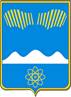 СОВЕТ ДЕПУТАТОВ ГОРОДА ПОЛЯРНЫЕ ЗОРИС ПОДВЕДОМСТВЕННОЙ ТЕРРИТОРИЕЙМурманская область г. Полярные Зори, ул. Сивко, д. 1, тел. 7-55-87Р Е Ш Е Н И Е  № 20121  декабря  2022 г.               		             	г. Полярные ЗориО бюджете муниципального образования город Полярные Зори с подведомственной территориейна 2023 год и на плановый период 2024 и 2025 годовНа основании федерального законодательства Российской Федерации, законов Мурманской области, руководствуясь статьями 24 и 48 Устава муниципального образования город Полярные Зори с подведомственной территорией, положением «О бюджетном процессе муниципального образования город Полярные Зори с подведомственной территорией», Совет депутатов города Полярные Зори Р Е Ш И Л:Статья 1. Основные характеристики местного бюджета на 2023 год и на плановый период 2024 и 2025 годовУтвердить основные характеристики бюджета муниципального образования город Полярные Зори с подведомственной территорией (далее - местный бюджет) на 2023 год: прогнозируемый общий объем доходов на 2023 год в сумме 1 378 337,6 тыс. рублей; общий объем расходов на 2023 год в сумме 1 438 416,7 тыс. рублей; верхний предел муниципального внутреннего долга муниципального образования город Полярные Зори с подведомственной территорией на 1 января 2024 года в сумме 274 012,9 тыс. рублей; в том числе верхний предел долга по муниципальным гарантиям в сумме 0,0 тыс. рублей; дефицит местного бюджета на 2023 год в сумме 60 079,1 тыс. рублей.(В  редакции  Решения  Совета  депутатов города  Полярные  Зори городаПолярные   Зори   с  подведомственной  территорией  Мурманской  областиот 24.03.2023 г. № 222)Утвердить основные характеристики местного бюджета на плановый период 2024 и 2025 годов: прогнозируемый общий объем доходов на 2024 год в сумме 1 393 147,7 тыс. рублей и на 2025 год в сумме 1 455 664,1 тыс. рублей; общий объем расходов на 2024 год в сумме 1 444 567,7 тыс. рублей, в том числе условно утвержденные расходы в сумме 19 079,3 тыс. рублей и на 2025 год в сумме 1 510 365,9 тыс. рублей, в том числе условно утвержденные расходы в сумме 39 700,8 тыс. рублей; верхний предел муниципального внутреннего долга муниципального образования город Полярные Зори с подведомственной территорией на 1 января 2025 года в сумме 325 432,9 тыс. рублей, в том числе верхний предел долга по муниципальным гарантиям, в сумме 0,0 тыс. рублей и на 1 января 2026 года в сумме 380 134,7 тыс. рублей, в том числе верхний предел долга по муниципальным гарантиям в сумме 0,0 тыс. рублей; дефицит местного бюджета на 2024 год в сумме 51 420,0 тыс. рублей и на 2025 год в сумме 54 701,8 тыс. рублей.(В  редакции  Решения  Совета  депутатов города  Полярные  Зори городаПолярные   Зори   с  подведомственной  территорией  Мурманской  областиот 24.03.2023 г. № 222)Статья 2. Нормативы отчислений от налогов и сборов и формирование неналоговых доходов, зачисляемых в доходы местного бюджета1. Учесть в объеме поступления доходов местного бюджета нормативы отчислений от федеральных налогов и сборов, региональных налогов, местных налогов и сборов, нормативы формирования неналоговых доходов и безвозмездных поступлений, установленных в соответствии с Бюджетным кодексом Российской Федерации, федеральным законом «О федеральном бюджете на 2023 год и на плановый период 2024 и 2025 годов», Законом Мурманской области от 10.12.2007 № 916-01-ЗМО «О межбюджетных отношениях в Мурманской области», Законом Мурманской области «Об областном бюджете на 2023 год и на плановый период 2024 и 2025 годов» согласно приложению № 1 к настоящему решению.2. Зачисление доходов местного бюджета от нормативов отчислений (формирования), указанных в части 1 настоящей статьи производить с 01 января 2023 года.Статья 3. Особенности зачисления средств в погашение дебиторской задолженности прошлых летУстановить, что в 2023 году и в плановом периоде 2024 и 2025 годов средства, поступающие на лицевые счета:муниципальных казенных учреждений в погашение дебиторской задолженности прошлых лет, в полном объеме зачисляются в доход местного бюджета;муниципальных автономных и бюджетных учреждений в погашение дебиторской задолженности прошлых лет, числящейся в учете до момента изменения типа учреждения, в полном объеме зачисляются в доход местного бюджета.Статья 4. Особенности использования остатков средств, получаемых муниципальными учреждениями1. Остатки средств муниципальных бюджетных и автономных учреждений на соответствующем счете территориального органа Федерального казначейства по Мурманской области, открытом в подразделении Центрального банка Российской Федерации, перечисляются территориальным органом Федерального казначейства по Мурманской области в 2023 году в местный бюджет, а также возвращаются на указанный счет в порядке, установленном Министерством финансов Российской Федерации, и в соответствии с соглашением о перечислении остатков средств, заключенным между территориальным органом Федерального казначейства по Мурманской области и администрацией города Полярные Зори с подведомственной территорией.2. Остатки средств, поступающих во временное распоряжение муниципальных казенных учреждений, на соответствующем счете территориального органа Федерального казначейства по Мурманской области, открытом в подразделении Центрального банка Российской Федерации, подлежат перечислению в 2023 году в местный бюджет, а также возвращаются на указанный счет в порядке, установленном Министерством финансов Российской Федерации, и в соответствии с соглашением о перечислении остатков средств казенных учреждений, заключенным между территориальным отделением Федерального казначейства по Мурманской области и администрацией города Полярные Зори с подведомственной территорией.3. Установить, что средства в объеме остатков субсидий, предоставленных в 2022 году муниципальным бюджетным и автономным учреждениям на финансовое обеспечение выполнения муниципальных заданий на оказание муниципальных услуг (выполнение работ), образовавшихся в связи с не достижением установленных муниципальным заданием показателей, характеризующих объем муниципальных услуг (работ), подлежат возврату в местный бюджет в порядке, установленном администрацией города Полярные Зори с подведомственной территорией.Статья 5. Поступление доходов в местном бюджетеУтвердить в пределах общего объема поступлений доходов местного бюджета, распределение доходов бюджета муниципального образования город Полярные Зори с подведомственной территорией по кодам классификации доходов бюджетов на 2023 год согласно приложению № 2 к настоящему решению, и на плановый период 2024 и 2025 годов, согласно приложению № 2.1. к настоящему решению.Статья 6. Бюджетные ассигнования местного бюджета1. Утвердить в пределах общего объема расходов, установленного статьей 1 настоящего решения:общий объем бюджетных ассигнований, направляемых на исполнение публичных нормативных обязательств на 2023 год в сумме 18 386.2 тыс. рублей, в том числе средства областного бюджета в сумме 14 286,2 тыс. рублей; на 2024 год в сумме 17208.2 тыс. рублей, в том числе средства областного бюджета в сумме 13 108,2 тыс. рублей; на 2025 год в сумме 15 991,5 тыс. рублей, в том числе средства областного бюджета в сумме 11 891,5 тыс. рублей;распределение ассигнований бюджета муниципального образования город Полярные Зори с подведомственной территорией по разделам, подразделам, целевым статьям и группам, подгруппам видов расходов на 2023 год согласно приложению № 3 к настоящему решению и на плановый период 2024 и 2025 годов согласно приложению № 3.1 к настоящему решению;ведомственную структуру расходов местного бюджета на 2023 год согласно приложению № 4 к настоящему решению и на плановый период 2024 и 2025 годов согласно приложению № 4.1 к настоящему решению;распределение бюджетных ассигнований по целевым статьям муниципальных программ и непрограммным направлениям деятельности, группам, подгруппам видов расходов, разделам, подразделам классификации расходов местного бюджета на 2023 год согласно приложению № 5 к настоящему решению и на плановый период 2024 и 2025 годов согласно приложению № 5.1 к настоящему решению.2. Субсидии юридическим лицам (за исключением субсидий государственным (муниципальным) учреждениям, а также грантов физическим лицам в форме субсидий, в том числе предоставляемых на конкурсной основе), индивидуальным предпринимателям, физическим лицам - производителям товаров (работ, услуг) предоставляются за счет бюджетных ассигнований, выделенных на финансовое обеспечение реализации муниципальной программы муниципального образования город Полярные Зори с подведомственной территорией, установленных настоящим решением.Статья 7. Объем межбюджетных трансфертов, получаемых из других бюджетовУстановить объем межбюджетных трансфертов, получаемых из других бюджетов бюджетной системы Российской Федерации, в 2023 году в сумме 839 831,7 тыс. рублей, в 2024 году в сумме 824 275,1 тыс. рублей, в 2025 году в сумме 838 014,0 тыс. рублей.(В  редакции  Решения  Совета  депутатов города  Полярные  Зори городаПолярные   Зори   с  подведомственной  территорией  Мурманской  областиот 24.03.2023 г. № 222)Статья 8. Особенности определения бюджетных ассигнований на обеспечение деятельности органов местного самоуправленияУстановить предельную штатную численность депутатов, работающих на профессиональной постоянной основе в Совете депутатов города Полярные Зори, в количестве одной штатной единицы.Статья 9. Особенности предоставления субсидий юридическим лицам, индивидуальным предпринимателям, физическим лицам1. Установить, в соответствии со статьей 78 Бюджетного кодекса Российской Федерации, что субсидии, юридическим лицам (за исключением субсидий государственным (муниципальным) учреждениям), индивидуальным предпринимателям, физическим лицам - производителям товаров, работ, услуг, предоставляются в пределах бюджетных ассигнований, предусмотренных настоящим решением, в целях:возмещения недополученных доходов по оказанию банных услуг - юридическим лицам, индивидуальным предпринимателям, физическим лицам, предоставляющим банные услуги на территории муниципального образования город Полярные Зори с подведомственной территорией;возмещения недополученных доходов перевозчику по предоставлению льготного проезда на автомобильном транспорте общего пользования (кроме такси) в границах муниципального образования город Полярные Зори с подведомственной территорией обучающимся очной формы обучения общеобразовательных организаций, профессиональных образовательных организаций, образовательных организаций высшего образования иных организационно-правовых форм;возмещение недополученных доходов перевозчику, осуществляющему перевозки пассажиров и багажа автомобильным транспортом по муниципальным маршрутам регулярных перевозок по регулируемым тарифам, не обеспечивающих возмещение понесенных им затрат;частичного возмещения затрат, связанных с производством и реализацией тепловой энергии, в рамках мер по предупреждению банкротства муниципального унитарного предприятия «Энергия», осуществляющего отдельные виды деятельности на территории муниципального образования.2. Порядки предоставления субсидий юридическим лицам (за исключением субсидий государственным (муниципальным) учреждениям), индивидуальным предпринимателям, физическим лицам - производителям товаров, работ, услуг, предусмотренных настоящим решением, определяются администрацией города Полярные Зори с подведомственной территорией.Статья 10. Особенности оплаты договоров (соглашений) на поставку товаров, работ, услуг, предусматривающие авансовый платеж1. Установить, что получатель средств местного бюджета, при заключении подлежащих оплате договоров (муниципальных контрактов) на поставку товаров, работ, услуг, вправе предусматривать авансовые платежи:1.1. В размере 100 процентов суммы договора (муниципального контракта) но не более доведенных лимитов бюджетных обязательств на текущий финансовый год по соответствующему коду бюджетной классификации Российской Федерации):по предоставлению услуг связи (телефонной, сотовой), подключению и использованию сети «Интернет», установке средств связи, обеспечивающей доступ к телефонной сети, пересылке почтовых отправлений, услуг фельдъегерской связи, подписке на печатные издания, приобретению печатных изданий;за услуги, предоставленные типографией по изготовлению бланков;за услуги, предоставленные в области информационных технологий (приобретение пользовательских прав на программное обеспечение, включая приобретение и обновление справочно-информационных баз данных);за услуги по предоставлению статистической информации;за услуги в оказании подготовки и дополнительного профессионального образования работников;за услуги по найму жилого помещения на период служебных командировок;по приобретению горюче-смазочных материалов, железнодорожных и авиа билетов, билетов для проезда городским и пригородным транспортом, путевок на санаторно-курортное лечение, по договорам обязательного страхования гражданской ответственности владельцев транспортных средств;по оплате коммунальных услуг муниципальных учреждений;на приобретение технического оборудования и частей его комплектующих, лицензионного программного обеспечения;по технологическому присоединению к электрическим сетям,за оказание пожарно-технических услуг.1.2. В размере 30 процентов суммы договора (контракта) (за исключением договоров (муниципальных контрактов), указанных в пункте первом  настоящей статьи), но не более доведенных лимитов бюджетных обязательств на текущий финансовый год по соответствующему коду бюджетной классификации, если иное не предусмотрено законодательством Российской Федерации.2. Получатели средств местного бюджета вправе предусматривать в заключаемых ими муниципальных контрактах (договорах) на поставку товаров, выполнение работ, оказание услуг, средства на финансовое обеспечение которых подлежат в случаях, установленных в соответствии с бюджетным законодательством Российской Федерации казначейскому сопровождению, условия выплаты авансовых платежей в размере от 50 до 90 процентов включительно суммы муниципального контракта (договора), но не более лимитов бюджетных обязательств, доведенных до них в установленном порядке на указанные цели на соответствующий финансовый год.Статья 11. Особенности исполнения местного бюджета1. В показатели сводной бюджетной росписи местного бюджета без внесения изменений в настоящее решение могут быть внесены изменения по решению руководителя финансового органа в соответствии с пунктом 3 статьи 217 Бюджетного кодекса Российской Федерации, в том числе по распределению средств резервного фонда администрации города Полярные Зори с подведомственной территорией, предусмотренных по подразделу «Резервные фонды» раздела «Общегосударственные вопросы» классификации расходов бюджетов.2. Установить, в соответствии с пунктом 8 статьи 217 Бюджетного кодекса Российской Федерации, с пунктом 4 статьи 34 Положения «О бюджетном процессе в муниципальном образовании город Полярные Зори с подведомственной территорией», утвержденного решением Совета депутатов города Полярные Зори от 12.08.2020 № 448, дополнительные основания для внесения изменений в сводную бюджетную роспись местного бюджета без внесения изменений в настоящее решение по решению руководителя финансового органа:в случае получения кредитов от кредитных организаций и от других бюджетов бюджетной системы Российской Федерации, сверх объема, утвержденного настоящим решением;в случае наличия остатков межбюджетных трансфертов, по состоянию на 1 января 2023 года, полученных из областного бюджета, имеющих целевое назначение, при наличии потребности и в соответствии с решением главного администратора бюджетных средств, которому предоставлено право исполнения части областного бюджета по предоставлению межбюджетных трансфертов, могут направляться на увеличение расходов соответственно целям их предоставления;в случае перераспределения бюджетных ассигнований, связанного с изменением бюджетной классификации Российской Федерации, уточнением кодов бюджетной классификации, уточнением применения кодов бюджетной классификации;в случае перераспределения бюджетных ассигнований между элементами вида расходов классификации расходов бюджетов, в пределах общего объема бюджетных ассигнований, предусмотренных главному распорядителю средств местного бюджета по соответствующей целевой статье, группе и подгруппе вида расходов классификации расходов бюджетов;в случае перераспределения бюджетных ассигнований в пределах, предусмотренных главным распорядителем средств местного бюджета на предоставление муниципальным бюджетным и автономным учреждениям субсидий на финансовое обеспечение муниципального задания на оказание муниципальных услуг (выполнение работ) и субсидий на иные цели, между разделами, подразделами, целевыми статьями и видами расходов;в случаях изменения состава и (или) функций главных администраторов доходов бюджета, а также изменения принципов назначения и присвоения структуры кодов классификации доходов бюджетов изменения в перечень главных администраторов доходов бюджета, а также в состав закрепленных за ними кодов классификации доходов бюджетов;в случае изменения состава и (или) функций главных администраторов источников финансирования дефицитов бюджетов, а также изменения принципов назначения и присвоения структуры кодов классификации источников финансирования дефицитов бюджетов изменения в перечень главных администраторов источников финансирования дефицитов бюджетов, а также в состав закрепленных за ними кодов классификации источников финансирования дефицитов бюджетов.3. В целях обеспечения эффективного использования бюджетных средств установить, что главные распорядители средств местного бюджета осуществляют погашение просроченной кредиторской задолженности, образовавшейся по состоянию на 1 января 2023 года, в пределах бюджетных ассигнований, предусмотренных в ведомственной структуре расходов местного бюджета на 2023 год, при условии недопущения образования кредиторской задолженности по бюджетным обязательствам 2023 года.Статья 12. Предельный объем расходов на обслуживание муниципального долгаУстановить предельный объем расходов на обслуживание муниципального долга на 2023 год в сумме 20 000,0 тыс. рублей, на 2024 год в сумме 19 000,0 тыс. рублей, на 2025 год в сумме 19 000,0 тыс. рублей.Статья 13. Муниципальные внутренние заимствования1. Утвердить Программу муниципальных внутренних заимствований муниципального образования город Полярные Зори с подведомственной территорией в валюте Российской Федерации на 2023 год согласно приложению № 6 к настоящему решению, на плановый период 2024 и 2025 годов согласно приложению № 6.1 к настоящему решению.2. Утвердить Программу муниципальных гарантий муниципального образования город Полярные Зори с подведомственной территорией в валюте Российской Федерации на 2023 год и на плановый период 2024 и 2025 годов согласно приложению № 6.2 к настоящему решению.Статья 14. Источники финансирования дефицита местного бюджетаУтвердить источники финансирования дефицита бюджета муниципального образования город Полярные Зори с подведомственной территорией на 2023 год согласно приложению № 7 к настоящему решению и на плановый период 2024 и 2025 годов согласно приложению № 7.1 к настоящему решению.Статья 15. Муниципальный дорожный фондУтвердить объем бюджетных ассигнований дорожного фонда муниципального образования город Полярные Зори с подведомственной территорией на 2023 год в сумме 63 120,7 тыс. рублей, на 2024 год в размере 58 406,3 тыс. рублей, на 2025 год в размере 51 139,8 тыс. рублей.(В  редакции  Решения  Совета  депутатов города  Полярные  Зори городаПолярные   Зори   с  подведомственной  территорией  Мурманской  областиот 24.03.2023 г. № 222)Статья 16. Резервный фонд администрации города Полярные Зори с подведомственной территориейУтвердить объем резервного фонда администрации города Полярные Зори с подведомственной территорией на 2023 год в сумме 650,0 тыс. рублей, на 2024 год в сумме 650,0 тыс. рублей, на 2025 год в сумме 650,0 тыс. рублей.Статья 17. Действие настоящего решения во времени и пространствеНастоящее решение вступает в силу со дня его официального опубликования и действует на всей территории муниципального образования город Полярные Зори с подведомственной территорией.Действие настоящего решения распространяется на правоотношения, возникшие с 1 января 2023 года.И.о. главы города Полярные Зори                Председатель Совета депутатовс подведомственной территорией                 города Полярные Зори                                               с подведомственной территорией ________________В.Н. Семичев                     ________________Ю.П. Мельник(В  редакции  Решения  Совета  депутатов города  Полярные  Зори городаПолярные   Зори   с  подведомственной  территорией  Мурманской  областиот 24.03.2023 г. № 222)(В  редакции  Решения  Совета  депутатов города  Полярные  Зори городаПолярные   Зори   с  подведомственной  территорией  Мурманской  областиот 24.03.2023 г. № 222)(В  редакции  Решения  Совета  депутатов города  Полярные Зори городаПолярные  Зори  с  подведомственной  территорией  Мурманской  областиот 24.03.2023 г. № 222)(В  редакции  Решения  Совета  депутатов города  Полярные Зори городаПолярные  Зори  с  подведомственной  территорией  Мурманской  областиот 24.03.2023 г. № 222)(В  редакции  Решения  Совета  депутатов города  Полярные Зори городаПолярные  Зори  с  подведомственной  территорией  Мурманской  областиот 24.03.2023 г. № 222)(В  редакции  Решения  Совета  депутатов города  Полярные Зори городаПолярные  Зори  с  подведомственной  территорией  Мурманской  областиот 24.03.2023 г. № 222)(В  редакции  Решения  Совета  депутатов города  Полярные Зори городаПолярные  Зори  с  подведомственной  территорией  Мурманской  областиот 24.03.2023 г. № 222)(В  редакции  Решения  Совета  депутатов города  Полярные Зори городаПолярные  Зори  с  подведомственной  территорией  Мурманской  областиот 24.03.2023 г. № 222)(В  редакции  Решения  Совета  депутатов города  Полярные Зори городаПолярные  Зори  с  подведомственной  территорией  Мурманской  областиот 24.03.2023 г. № 222)(В  редакции  Решения  Совета  депутатов города  Полярные Зори городаПолярные  Зори  с  подведомственной  территорией  Мурманской  областиот 24.03.2023 г. № 222)(В  редакции  Решения  Совета  депутатов города  Полярные Зори городаПолярные  Зори  с  подведомственной  территорией  Мурманской  областиот 24.03.2023 г. № 222)(В  редакции  Решения  Совета  депутатов города  Полярные Зори городаПолярные  Зори  с  подведомственной  территорией  Мурманской  областиот 24.03.2023 г. № 222)(В  редакции  Решения  Совета  депутатов города  Полярные Зори городаПолярные  Зори  с  подведомственной  территорией  Мурманской  областиот 24.03.2023 г. № 222)Приложение № 1Приложение № 1к решению Совета депутатов г. Полярные Зорик решению Совета депутатов г. Полярные Зориот 21.12.2022 № 201от 21.12.2022 № 201Нормативы отчислений в бюджет  муниципального образования  город Полярные Зори с подведомственной территориейНормативы отчислений в бюджет  муниципального образования  город Полярные Зори с подведомственной территориейНормативы отчислений в бюджет  муниципального образования  город Полярные Зори с подведомственной территориейна 2023 год и плановый период 2024 и 2025 годовна 2023 год и плановый период 2024 и 2025 годовна 2023 год и плановый период 2024 и 2025 годовНаименованиеКоды бюджетной классификации Российской ФедерацииНорматив отчислений (%)НАЛОГИ НА ПРИБЫЛЬ, ДОХОДЫ000 1 01 00000 00 0000 000Налог на доходы физических лиц000 1 01 02000 01 0000 11030НАЛОГИ НА ТОВАРЫ (РАБОТЫ, УСЛУГИ), РЕАЛИЗУЕМЫЕ НА ТЕРРИТОРИИ РОССИЙСКОЙ ФЕДЕРАЦИИ000 1 03 00000 00 0000 000Акцизы по подакцизным товарам (продукции), производимым на территории Российской Федерации000 1 03 02000 01 0000 1100,5162НАЛОГИ НА СОВОКУПНЫЙ ДОХОД000 1 05 00000 00 0000 000Налог, взимаемый в связи с применением упрощенной системы налогообложения000 1 05 01000 00 0000 110100Единый налог на вмененный доход для отдельных видов деятельности000 1 05 02010 02 0000 110100Единый сельскохозяйственный налог000 1 05 03010 01 0000 110100Налог, взимаемый в связи с применением патентной системы налогообложения, зачисляемый в бюджеты муниципальных округов000 1 05 04010 02 0000 110100НАЛОГИ НА ИМУЩЕСТВО000 1 06 00000 00 0000 000Налог на имущество физических лиц000 1 06 01000 00 0000 110100Земельный налог000 1 06 06000 00 0000 110100ГОСУДАРСТВЕННАЯ ПОШЛИНА000 1 08 00000 00 0000 000Государственная пошлина по делам, рассматриваемым в судах общей юрисдикции, мировыми судьями (за исключением Верховного Суда Российской Федерации)000 1 08 03010 01 0000 110100Государственная пошлина за выдачу разрешения на установку рекламной конструкции000 1 08 07150 01 0000 110100Государственная пошлина за выдачу разрешения на установку рекламной конструкции (сумма платежа (перерасчеты, недоимка и задолженность по соответствующему платежу, в том числе по отмененному)000 1 08 07150 01 1000 110100Государственная пошлина за выдачу разрешения на установку рекламной конструкции (прочие поступления)000 1 08 07150 01 4000 110100Государственная пошлина за выдачу органом местного самоуправлениямуниципального округа специального разрешения на движение по автомобильным дорогам транспортных средств, осуществляющих перевозки опасных, тяжеловесных и (или) крупногабаритных грузов, зачисляемая в бюджеты муниципальных округов000 1 08 07173 01 0000 110100 Государственная пошлина за выдачу органом местного самоуправления муниципального округа специального разрешения на движение по автомобильным дорогам транспортных средств, осуществляющих перевозки опасных, тяжеловесных и (или) крупногабаритных грузов, зачисляемая в бюджеты муниципальных округов 000 1 08 07173 01 1000 110100Государственная пошлина за выдачу органом местного самоуправления муниципального  округа специального разрешения на движение по автомобильным дорогам транспортных средств, осуществляющих перевозки опасных, тяжеловесных и (или) крупногабаритных грузов, зачисляемая в бюджеты муниципальных округов (прочие поступления)000 1 08 07173 01 4000 110100ЗАДОЛЖЕННОСТЬ И ПЕРЕРАСЧЕТЫ ПО ОТМЕНЕННЫМ НАЛОГАМ, СБОРАМ И ИНЫМ ОБЯЗАТЕЛЬНЫМ ПЛАТЕЖАМ000 1 09 00000 00 0000 000Налог на прибыль организаций, зачислявшийся до 1 января 2005 года в местные бюджеты, мобилизуемый на территориях муниципальных  округов000 1 09 01020 14 0000 110100Платежи за добычу общераспространенных полезных ископаемых, мобилизуемые на территориях муниципальных округов000 1 09 03021 14 0000 110100Платежи за добычу других полезных ископаемых000 1 09 03025 01 0000 11050Налог на имущество предприятий000 1 09 04010 02 0000 11050Налог с имущества, переходящего в порядке наследования или дарения000 1 09 04040 01 0000 110100Земельный налог (по обязательствам, возникшим до 1 января 2006 года), мобилизуемый на территориях муниципальных округов000 1 09 04052 14 0000 110100Налог с продаж000 1 09 06010 02 0000 11060Налог на рекламу, мобилизуемый на территориях муниципальных округов000 1 09 07012 14 0000 110100Целевые сборы с граждан и предприятий, учреждений, организаций на содержание милиции, на благоустройство территорий, на нужды образования и другие цели, мобилизуемые на территориях муниципальных округов000 1 09 07032 14 0000 110100Прочие местные налоги и сборы, мобилизуемые на территориях муниципальных округов000 1 09 07052 14 0000 110100ДОХОДЫ ОТ ИСПОЛЬЗОВАНИЯ ИМУЩЕСТВА, НАХОДЯЩЕГОСЯ В ГОСУДАРСТВЕННОЙ И МУНИЦИПАЛЬНОЙ СОБСТВЕННОСТИ000 1 11 00000 00 0000 000Доходы, получаемые в виде арендной платы за земельные участки, государственная собственность на которые не разграничена и которые расположены в границах муниципальных  округов, а также средства от продажи права на заключение договоров аренды указанных земельных участков000 1 11 05012 14 0000 120100Доходы, получаемые в виде арендной платы за земельные участки, которые расположены в границах муниципальных  округов, находятся в федеральной собственности и осуществление полномочий по управлению и распоряжению которыми передано органам государственной власти субъектов Российской Федерации, а также средства от продажи права на заключение договоров аренды указанных земельных участков000 1 11 05026 14 0000 12050Доходы, получаемые в виде арендной платы за земельные участки, расположенные в полосе отвода автомобильных дорог общего пользования местного значения, находящихся в собственности муниципальных  округов000 1 11 05027 14 0000 120100Доходы от сдачи в аренду имущества, находящегося в оперативном управлении органов управления муниципальных  округов и созданных ими учреждений (за исключением имущества муниципальных бюджетных и автономных учреждений)000 1 11 05034 14 0000 120100Плата по соглашениям об установлении сервитута, заключенным органами исполнительной власти субъектов Российской Федерации, государственными или муниципальными предприятиями либо государственными или муниципальными учреждениями в отношении земельных участков, которые расположены в границах муниципальных  округов, которые находятся в федеральной собственности и осуществление полномочий по управлению и распоряжению которыми передано органам государственной власти субъектов Российской Федерации000 1 11 05326 14 0000 12050Доходы от перечисления части прибыли, остающейся после уплаты налогов и иных обязательных платежей муниципальных унитарных предприятий, созданных муниципальными  округами000 1 11 07014 14 0000 120100Прочие поступления от использования имущества, находящегося в собственности муниципальных округов (за исключением имущества муниципальных бюджетных и автономных учреждений, а также имущества муниципальных унитарных предприятий, в том числе казенных)000 1 11 09044 14 0000 120100ПЛАТЕЖИ ПРИ ПОЛЬЗОВАНИИ ПРИРОДНЫМИ РЕСУРСАМИ000 1 12 0000000 0000 000Плата за выбросы загрязняющих веществ в атмосферный воздух стационарными объектами000 1 12 01010 01 0000 12060Плата за сбросы загрязняющих веществ в водные объекты000 1 12 01030 01 0000 12060Плата за размещение отходов производства и потребления000 1 12 01041 01 0000 12060Плата за размещение твердых коммунальных отходов000 1 12 01042 01 0000 12060ДОХОДЫ ОТ ОКАЗАНИЯ ПЛАТНЫХ УСЛУГ И КОМПЕНСАЦИИ ЗАТРАТ ГОСУДАРСТВА000 1 13 00000 00 0000 000Прочие доходы от оказания платных услуг (работ) получателями средств бюджетов муниципальных  округов000 1 13 01994 14 0000 130100Доходы, поступающие в порядке возмещения расходов, понесенных в связи с эксплуатацией имущества муниципальных  округов000 1 13 02064 14 0000 130100Прочие доходы от компенсации затрат бюджетов муниципальных  округов000 1 13 02994 14 0000 130100ДОХОДЫ ОТ ПРОДАЖИ МАТЕРИАЛЬНЫХ И НЕМАТЕРИАЛЬНЫХ АКТИВОВ000 1 14 00000 00 0000 000Доходы от реализации иного имущества, находящегося в собственности муниципальных округов (за исключением имущества муниципальных бюджетных и автономных учреждений, а также имущества муниципальных унитарных предприятий, в том числе казенных), в части реализации основных средств по указанному имуществу000 1 14 02043 14 0000 410100Доходы от продажи земельных участков, государственная собственность на которые не разграничена и которые расположены в границах муниципальных  округов000 1 14 06012 14 0000 430100Доходы от продажи земельных участков, которые расположены в границах муниципальных  округов, находятся в федеральной собственности и осуществление полномочий по управлению и распоряжению которыми передано органам государственной власти субъектов Российской Федерации000 1 14 06032 14 0000 43050Плата за увеличение площади земельных участков, находящихся в частной собственности, в результате перераспределения таких земельных участков и земельных участков, которые расположены в границах муниципальных  округов, которые находятся в федеральной собственности и осуществление полномочий Российской Федерации по управлению и распоряжению которыми передано органам государственной власти субъектов Российской Федерации000 1 14 06326 14 0000 43050Доходы от продажи недвижимого имущества одновременно с занятыми такими объектами недвижимого имущества земельными участками, которые расположены в границах муниципальных  округов, находятся в федеральной собственности и осуществление полномочий по управлению и распоряжению которыми передано органам государственной власти субъектов Российской Федерации000 1 14 07020 14 0000 41050АДМИНИСТРАТИВНЫЕ ПЛАТЕЖИ000 1 15 0000000 0000 000Платежи, взимаемые органами местного самоуправления (организациями) муниципальных  округов за выполнение определенных функций000 1 15 02040 04 0000 140100ШТРАФЫ, САНКЦИИ, ВОЗМЕЩЕНИЕ УЩЕРБА000 1 16 0000000 0000 000Административные штрафы, установленные Главой 5 Кодекса Российской Федерации об административных правонарушениях, за административные правонарушения, посягающие на права граждан, налагаемые мировыми судьями, комиссиями по делам несовершеннолетних и защите их прав1 16 01053 01 0000 14050Административные штрафы, установленные Главой 6 Кодекса Российской Федерации об административных правонарушениях, за административные правонарушения, посягающие на здоровье, санитарно-эпидемиологическое благополучие населения и общественную нравственность, налагаемые мировыми судьями, комиссиями по делам несовершеннолетних и защите их прав1 16 01063 01 0000 14050Административные штрафы, установленные Главой 7 Кодекса Российской Федерации об административных правонарушениях, за административные правонарушения в области охраны собственности, налагаемые мировыми судьями, комиссиями по делам несовершеннолетних и защите их прав1 16 01073 01 0000 14050Административные штрафы, установленные Главой 12 Кодекса Российской Федерации об административных правонарушениях, за административные правонарушения в области дорожного движения, налагаемые мировыми судьями, комиссиями по делам несовершеннолетних и защите их прав1 16 01123 01 0000 14050Административные штрафы, установленные Главой 15 Кодекса Российской Федерации об административных правонарушениях, за административные правонарушения в области финансов, налогов и сборов, страхования, рынка ценных бумаг (за исключением штрафов, указанных в пункте 6 статьи 46 Бюджетного кодекса Российской Федерации), выявленные должностными лицами органов муниципального контроля1 16 01154 01 0000 140100Административные штрафы, установленные Главой 15 Кодекса Российской Федерации об административных правонарушениях, за административные правонарушения в области финансов, связанные с нецелевым использованием бюджетных средств, невозвратом либо несвоевременным возвратом бюджетного кредита, неперечислением либо несвоевременным перечислением платы за пользование бюджетным кредитом, нарушением условий предоставления бюджетного кредита, нарушением порядка и (или) условий предоставления (расходования) межбюджетных трансфертов, нарушением условий предоставления бюджетных инвестиций, субсидий юридическим лицам, индивидуальным предпринимателям и физическим лицам, подлежащие зачислению в бюджет муниципального образования1 16 01157 01 0000 140100Административные штрафы, установленные Главой 19 Кодекса Российской Федерации об административных правонарушениях, за административные правонарушения против порядка управления, налагаемые мировыми судьями, комиссиями по делам несовершеннолетних и защите их прав1 16 01193 01 0000 14050Административные штрафы, установленные Главой 19 Кодекса Российской Федерации об административных правонарушениях, за административные правонарушения против порядка управления, выявленные должностными лицами органов муниципального контроля1 16 01194 01 0000 140100Административные штрафы, установленные Главой 20 Кодекса Российской Федерации об административных правонарушениях, за административные правонарушения, посягающие на общественный порядок и общественную безопасность, налагаемые мировыми судьями, комиссиями по делам несовершеннолетних и защите их прав1 16 01203 01 0000 14050Административные штрафы, установленные законами субъектов Российской Федерации об административных правонарушениях, за нарушение муниципальных правовых актов1 16 02020 02 0000 140100Штрафы, неустойки, пени, уплаченные в случае просрочки исполнения поставщиком (подрядчиком, исполнителем) обязательств, предусмотренных муниципальным контрактом, заключенным муниципальным органом, казенным учреждением муниципальногоокруга1 16 07010 14 0000 140100Иные штрафы, неустойки, пени, уплаченные в соответствии с законом или договором в случае неисполнения или ненадлежащего исполнения обязательств перед муниципальным органом, (муниципальным казенным учреждением) муниципальногоокруга1 16 07090 14 0000 140100Возмещение ущерба при возникновении страховых случаев, когда выгодоприобретателями выступают получатели средств бюджета муниципального  округа1 16 10031 14 0000 140100Платежи в целях возмещения убытков, причиненных уклонением от заключения с муниципальным органом муниципального  округа (муниципальным казенным учреждением) муниципального контракта, а также иные денежные средства, подлежащие зачислению в бюджет муниципального округа за нарушение законодательства Российской Федерации о контрактной системе в сфере закупок товаров, работ, услуг для обеспечения государственных и муниципальных нужд (за исключением муниципального контракта, финансируемого за счет средств муниципального дорожного фонда)1 16 10061 14 0000 140100Платежи в целях возмещения убытков, причиненных уклонением от заключения с муниципальным органом муниципального  округа (муниципальным казенным учреждением) муниципального контракта, финансируемого за счет средств муниципального дорожного фонда, а также иные денежные средства, подлежащие зачислению в бюджет муниципального округа за нарушение законодательства Российской Федерации о контрактной системе в сфере закупок товаров, работ, услуг для обеспечения государственных и муниципальных нужд1 16 10062 14 0000 140100Платежи в целях возмещения ущерба при расторжении муниципального контракта, заключенного с муниципальным органом муниципального  округа (муниципальным казенным учреждением), в связи с односторонним отказом исполнителя (подрядчика) от его исполнения (за исключением муниципального контракта, финансируемого за счет средств муниципального дорожного фонда)1 16 10081 14 0000 140100Платежи в целях возмещения ущерба при расторжении муниципального контракта, финансируемого за счет средств муниципального дорожного фонда муниципального  округа, в связи с односторонним отказом исполнителя (подрядчика) от его исполнения1 16 10082 14 0000 140100Денежные взыскания, налагаемые в возмещение ущерба, причиненного в результате незаконного или нецелевого использования бюджетных средств (в части бюджетов муниципальных  округов)1 16 10100 14 0000 140100Платежи, уплачиваемые в целях возмещения вреда, причиняемого автомобильным дорогам местного значения транспортными средствами, осуществляющими перевозки тяжеловесных и (или) крупногабаритных грузов1 16 11064 01 0000 140100ПРОЧИЕ НЕНАЛОГОВЫЕ ДОХОДЫ 000  1 17 00000 00 0000 000 Невыясненные поступления, зачисляемые в  бюджеты муниципального  округов000  1 17 01040 14 0000 180100Прочие неналоговые доходы бюджетов муниципального округов000 1 17 05040 14 0000 180100ПРОЧИЕ БЕЗВОЗМЕЗДНЫЕ ПОСТУПЛЕНИЯ000 2 07 00000 00 0000 150Прочие безвозмездные поступления от негосударственных организаций в бюджеты муниципального  округов000 2 04 04099 14 0000 150100Безвозмездные поступления от физических и юридических лиц на финансовое обеспечение дорожной деятельности, в том числе добровольных пожертвований, в отношении автомобильных дорог общего пользования местного значения муниципальных округов 000 2 07 04010 14 0000 150100Прочие безвозмездные поступления в бюджеты муниципальных округов000 2 07 04050 14 9000 150100Приложение №2Приложение №2к решению Совета депутатов города Полярные Зорик решению Совета депутатов города Полярные Зориот 24.03.2023 № 222от 24.03.2023 № 222Объем доходов бюджета муниципального образования                                                       город Полярные Зори с подведомственной территорией                                                             по кодам классификации доходов бюджетов на 2023 год  Объем доходов бюджета муниципального образования                                                       город Полярные Зори с подведомственной территорией                                                             по кодам классификации доходов бюджетов на 2023 год  Объем доходов бюджета муниципального образования                                                       город Полярные Зори с подведомственной территорией                                                             по кодам классификации доходов бюджетов на 2023 год  (тыс. рублей)КОД  БЮДЖЕТНОЙ КЛАССИФИКАЦИИ РФНАИМЕНОВАНИЕ КБКПлан на год000 1 00 00000 00 0000 000НАЛОГОВЫЕ И НЕНАЛОГОВЫЕ ДОХОДЫ498 345,9НАЛОГОВЫЕ ДОХОДЫ431 556,3000 1 01 02000 00 0000 110НАЛОГИ НА ПРИБЫЛЬ, ДОХОДЫ384 228,0000 1 01 02000 01 0000 110Налог на доходы физических лиц384 228,0000  1 01 02010 01 0000 110Налог на  доходы физических лиц с доходов, источником которых является налоговый агент, за исключением доходов, в отношении которых исчисление и уплата налога осуществляется в соответствии со статьями 227, 227.1 и 228 Налогового кодекса Российской Федерации376 205,1
000  1 01 02020 01 0000 110Налог на доходы физических лиц с доходов, полученных от осуществления деятельности физическими лицами, зарегистрированными в качестве индивидуальных предпринимателей, нотариусов, занимающихся частной практикой, адвокатов, учредивших адвокатские кабинеты, и других лиц, занимающихся частной практикой в соответствии со статьей 227 Налогового  кодекса Российской Федерации200,0000 1 01 02030 01 0000 110Налог на доходы физических лиц с доходов,  полученных физическими лицами в соответствии со статьей 228 Налогового Кодекса Российской Федерации1 978,9000 1 01 02040 01 0000 110Налог на доходы физических лиц в виде фиксированных авансовых платежей с доходов, полученных физическими лицами, являющимися иностранными гражданами, осуществляющими трудовую деятельность по найму у физических лиц на основании патента в соответствии  со статьей 227.1 Налогового кодекса Российской Федерации60,0000 1 01 02080 01 0000 110Налог на доходы физических лиц части суммы налога, превышающей 650 000 рублей, относящейся к части налоговой базы, превышающей 5 000 000 рублей5 784,0000 1 03 00000 00 0000 000НАЛОГИ НА ТОВАРЫ (РАБОТЫ, УСЛУГИ), РЕАЛИЗУЕМЫЕ НА ТЕРРИТОРИИ РОССИЙСКОЙ ФЕДЕРАЦИИ13 075,5000 1 03 02000 01 0000 110Акцизы по подакцизным товарам (продукции), производимым на территории Российской Федерации13 075,5000 1 03 02230 01 0000 110Доходы от уплаты акцизов на дизельное топливо, подлежащие распределению между бюджетами субъектов Российской Федерации и местными бюджетами с учетом установленных дифференцированных нормативов отчислений в местные бюджеты6 292,1000 1 03 02240 01 0000 110Доходы от уплаты акцизов на моторные масла для дизельных и (или) карбюраторных (инжекторных) двигателей, подлежащие распределению между бюджетами субъектов Российской Федерации и местными бюджетами с учетом установленных дифференцированных нормативов отчислений в местные бюджеты31,5000 1 03 02250 01 0000 110Доходы от уплаты акцизов на автомобильный бензин, подлежащие распределению между бюджетами субъектов Российской Федерации и местными бюджетами с учетом установленных дифференцированных нормативов отчислений в местные бюджеты6 751,9000 1 03 02260 01 0000 110Доходы от уплаты акцизов на прямогонный бензин, подлежащие распределению между бюджетами субъектов Российской Федерации и местными бюджетами с учетом установленных дифференцированных нормативов отчислений в местные бюджеты0,0000  1 05 00000 00 0000 000НАЛОГИ НА СОВОКУПНЫЙ ДОХОД13 659,8000 1 05 01000 00 0000 110Налог, взимаемый в связи с применением упрощенной системы налогообложения12 832,8000 1 05 01010 01 0000 110Налог, взимаемый с налогоплательщиков, выбравших в качестве объекта налогообложения  доходы8 702,3000 1 05 01011 01 0000 110Налог, взимаемый с налогоплательщиков, выбравших в качестве объекта налогообложения  доходы8 702,3000 1 05 01020 01 0000 110Налог, взимаемый с налогоплательщиков, выбравших в качестве объекта налогообложения доходы, уменьшенные на величину расходов4 130,5000 1 05 01021 01 0000 110Налог, взимаемый с налогоплательщиков, выбравших в качестве объекта налогообложения доходы, уменьшенные на величину расходов4 130,5000 1 05 02000 00 0000 110Единый налог на вмененный доход для отдельных видов деятельности0,0000 1 05 02010 02 0000 110Единый налог на вмененный доход для отдельных видов деятельности0,0000 1 05 03000 00 0000 110Единый сельскохозяйственный налог300,0000 1 05 03010 01 0000 110Единый сельскохозяйственный налог300,0000  1 05 04000 00 0000 110   Налог, взимаемый в связи с применением патентной системы налогообложения527,0000 1 05 04060 02 0000 110Налог, взимаемый в связи с применением патентной системы налогообложения, зачисляемый в бюджеты городских округов527,0000 1 06 00000 00 0000 000НАЛОГИ НА ИМУЩЕСТВО17 624,0000 1 06 01000 00 0000 110Налог на имущество физических лиц7 793,0000 1 06 01020 14 0000 110Налог на имущество физических лиц, взимаемый по  ставкам, применяемым к объектам налогообложения, расположенным в границах муниципальных округов7 793,0000 1 06 06000 00 0000 110Земельный налог9 831,0000 1 06 06030 00 0000 110Земельный налог с организаций8 017,0000 1 06 06032 14 0000 110Земельный налог с организаций, обладающих земельным участком, расположенным в границах муниципальных округов8 017,0000 1 06 06040 00 0000 110Земельный налог с физических лиц1 814,0000 1 06 06042 14 0000 110Земельный налог с  физических лиц, обладающих земельным участком, расположенным в границах муниципальных округов1 814,0000 1 08 00000 00 0000 000ГОСУДАРСТВЕННАЯ ПОШЛИНА2 969,0000 1 08 03000 01 0000 110Государственная пошлина по делам, рассматриваемым в судах общей юрисдикции, мировыми судьями2 939,0000 1 08 03010 01 0000 110Государственная пошлина по делам, рассматриваемым в судах общей юрисдикции, мировыми судьями (за исключением Верховного Суда Российской Федерации)2 939,0000 1 08 07000 01 0000 110Государственная пошлина за государственную регистрацию, а также за совершение прочих юридически значимых действий30,0000 1 08 07150 01 0000 110Государственная пошлина за выдачу разрешения на установку рекламной конструкции30,0НЕНАЛОГОВЫЕ ДОХОДЫ66 789,6000 1 11 00000 00 0000 000ДОХОДЫ ОТ ИСПОЛЬЗОВАНИЯ ИМУЩЕСТВА, НАХОДЯЩЕГОСЯ В ГОСУДАРСТВЕННОЙ И МУНИЦИПАЛЬНОЙ СОБСТВЕННОСТИ33 423,5000 1 11 05000 00 0000 120Доходы, получаемые в виде арендной либо иной платы за передачу в возмездное пользование государственного и муниципального имущества (за исключением имущества бюджетных и автономных учреждений, а также имущества государственных и муниципальных унитарных предприятий, в том числе казенных)14 981,6000 1 11 05010 00 0000 120Доходы, получаемые в виде арендной платы за земельные участки, государственная собственность на которые не разграничена, а также средства от продажи права на заключение договоров аренды указанных земельных участков11 366,1000 1 11 05012 14 0000 120Доходы, получаемые в виде арендной платы за земельные участки, государственная собственность на которые не разграничена и которые расположены в границах муниципальных округов, а также средства от продажи права на заключение договоров аренды указанных земельных участков11 366,1000 1 11 05020 00 0000 120 Доходы, получаемые в виде арендной платы за  земли  после   разграничения государственной собственности на землю, а также средства от  продажи права на  заключение  договоров  аренды указанных  земельных участков (за исключением земельных участков бюджетных и автономных учреждений)3 615,5000 1 11 05024 14 0000 120 Доходы, получаемые в виде арендной платы, а также средства от продажи права на заключение договоров аренды за земли, находящиеся в собственности муниципальных округов (за исключением земельных участков муниципальных бюджетных и автономных учреждений)2 987,6000 1 11 05027 14 0000 120Доходы, получаемые в виде арендной платы за земельные участки, расположенные в полосе отвода автомобильных дорог общего пользования местного значения, находящихся в собственности муниципальных округов627,9000 1 11 05074 00 0000 120Доходы от сдачи в аренду имущества, составляющего казну  (за исключением земельных участков)15 268,5000 1 11 05074 14 0000 120Доходы от сдачи в аренду имущества, составляющего казну муниципальных округов (за исключением земельных участков)15 268,5000 1 11 09040 00 0000 120Прочие поступления от использования имущества, находящегося в государственной и муниципальной собственности (за исключением имущества бюджетных и автономных учреждений, а также имущества государственных и муниципальных унитарных предприятий, в том числе казенных)3 173,4000 1 11 09044 14 0000 120Прочие поступления от использования имущества, находящегося в собственности муниципальных  округов (за исключением имущества муниципальных бюджетных и автономных учреждений, а также имущества муниципальных унитарных предприятий, в том числе казенных)3 173,4000 1 12 00000 00 0000 000Платежи при пользовании природными ресурсами5 665,3000 1 12 01000 01 0000 120Плата за негативное воздействие на окружающую среду5 665,3000 1 12 01010 01 0000 120Плата за выбросы загрязняющих веществ в атмосферный воздух стационарными объектами43,4000 1 12 01030 01 0000 120Плата за сбросы загрязняющих веществ в водные объекты5 117,2000 1 12 01041 01 0000 120Плата за размещение отходов производства и потребления155,6000 1 12 01042 01 0000 120Плата за размещение твердых коммунальных отходов349,1000 1 13 00000 00 0000 000Доходы от оказания платных услуг и компенсации затрат государства 1 387,8000 1 13 02000 00 0000 130Доходы от компенсации затрат государства1 316,6000 1 13 02060 00 0000 130Доходы, поступающие в порядке возмещения расходов, понесенных в связи с эксплуатацией имущества1 316,6000 1 13 02064 14 0000 130Доходы, поступающие в порядке возмещения расходов, понесенных в связи с эксплуатацией  имущества муниципальных округов1 316,6000 1 13 02990 00 0000 130Прочие доходы от компенсации затрат государства 71,2000 1 13 02994 14 0000 130Прочие доходы от компенсации затрат  бюджетов муниципальных округов 71,2000 1 14 00000 00 0000 000Доходы от продажи материальных и нематериальных активов 25 112,0000 1 14 02000 00 0000 000Доходы от реализации имущества, находящегося в государственной и муниципальной собственности (за исключением имущества бюджетных и автономных учреждений, а также имущества государственных и муниципальных унитарных предприятий, в том числе казенных)24 204,8000 1 14 02043 14 0000 410Доходы от реализации иного имущества, находящегося в собственности муниципальных округов (за исключением имущества муниципальных бюджетных и автономных учреждений, а также имущества муниципальных унитарных предприятий, в том числе казенных), в части реализации основных средств по указанному имуществу24 204,8000 1 14 06000 00 0000 430Доходы от продажи земельных участков, находящихся в государственной и муниципальной собственности (за исключением земельных участков бюджетных и автономных учреждений)907,2000 1 14 06010 00 0000 430Доходы от продажи земельных участков, государственная собственность на которые не разграничена907,2000 1 14 06012 14 0000 430Доходы от продажи земельных участков, государственная собственность на которые не разграничена и которые расположены в границах муниципальных округов825,0000 1 14 06024 14 0000 430Доходы от продажи земельных участков, находящихся в собственности муниципальныхокругов (за исключением земельных участков муниципальных бюджетных и автономных учреждений)82,2000 1 16 00000 00 0000 000Штрафы, санкции, возмещение ущерба1 200,0000 1 16 01053 01 0000 140Административные штрафы, установленные Главой 5 Кодекса Российской Федерации об административных правонарушениях, за административные правонарушения, посягающие на права граждан, налагаемые мировыми судьями, комиссиями по делам несовершеннолетних и защите их прав4,0000 1 16 01063 01 0000 140Административные штрафы, установленные Главой 6 Кодекса Российской Федерации об административных правонарушениях, за административные правонарушения, посягающие на здоровье, санитарно-эпидемиологическое благополучие населения и общественную нравственность, налагаемые мировыми судьями, комиссиями по делам несовершеннолетних и защите их прав41,3000 1 16 01073 01 0000 140Административные штрафы, установленные Главой 7 Кодекса Российской Федерации об административных правонарушениях, за административные правонарушения в области охраны собственности, налагаемые мировыми судьями, комиссиями по делам несовершеннолетних и защите их прав2,2000 1 16 01084 01 0000 140Административные штрафы, установленные главой 8 Кодекса Российской Федерации об административных правонарушениях, за административные правонарушения в области охраны окружающей среды и природопользования, выявленные должностными лицами органов муниципального контроля20,6000 1 16 01113 01 0000 140Административные штрафы, установленные главой 13 Кодекса Российской Федерации об административных правонарушениях, за административные правонарушения в области связи и информации, налагаемые мировыми судьями, комиссиями по делам несовершеннолетних и защите их прав15,0000 1 16 01143 01 0000 140Административные штрафы, установленные главой 14 Кодекса Российской Федерации об административных правонарушениях, за административные правонарушения в области предпринимательской деятельности и деятельности саморегулируемых организаций, налагаемые мировыми судьями, комиссиями по делам несовершеннолетних и защите их прав0,2000 1 16 01153 01 0000 140  Административные штрафы, установленные главой 15 Кодекса Российской Федерации об административных правонарушениях, за административные правонарушения в области финансов, налогов и сборов, страхования, рынка ценных бумаг (за исключением штрафов, указанных в пункте 6 статьи 46 Бюджетного кодекса Российской Федерации), налагаемые мировыми судьями, комиссиями по делам несовершеннолетних и защите их прав2,4000 1 16 01154 01 0000 140Административные штрафы, установленные главой 15 Кодекса Российской Федерации об административных правонарушениях, за административные правонарушения в области финансов, налогов и сборов, страхования, рынка ценных бумаг (за исключением штрафов, указанных в пункте 6 статьи 46 Бюджетного кодекса Российской Федерации), выявленные должностными лицами органов муниципального контроля15,0000 1 16 01173 01 0000 140Административные штрафы, установленные Главой 17 Кодекса Российской Федерации об административных правонарушениях, за административные правонарушения, посягающие на институты государственной власти, налагаемые мировыми судьями, комиссиями по делам несовершеннолетних и защите их прав2,3000 1 16 01193 01 0000 140Административные штрафы, установленные Главой 19 Кодекса Российской Федерации об административных правонарушениях, за административные правонарушения против порядка управления, налагаемые мировыми судьями, комиссиями по делам несовершеннолетних и защите их прав 65,0000 1 16 01203 01 0000 140Административные штрафы, установленные Главой 20 Кодекса Российской Федерации об административных правонарушениях, за административные правонарушения, посягающие на общественный порядок и общественную безопасность, налагаемые мировыми судьями, комиссиями по делам несовершеннолетних и защите их прав115,0000 1 16 01333 01 0000 140Денежные взыскания (штрафы) за нарушение законодательства Российской Федерации о контрактной системе в сфере закупок товаров, работ, услуг для обеспечения государственных и муниципальных нужд для нужд городских округов7,0000 1 16 07010 14 0000 140Штрафы, неустойки, пени, уплаченные в случае просрочки исполнения поставщиком (подрядчиком, исполнителем) обязательств, предусмотренных муниципальным контрактом, заключенным муниципальным органом, казенным учреждением муниципального округа300,0000 1 16 07090 14 0000 140Иные штрафы, неустойки, пени, уплаченные в соответствии с законом или договором в случае неисполнения или ненадлежащего исполнения обязательств перед муниципальным органом, (муниципальным казенным учреждением) муниципального округа400,0000 1 16 10123 01 0000 140Доходы от денежных взысканий (штрафов), поступающие в счет погашения задолженности, образовавшейся до 1 января 2020 года, подлежащие зачислению в  бюджет муниципального образования по нормативам, действовавшим в 2019 году210,0000 1 17 00000 00 0000 000Прочие неналоговые доходы1,0000 1 17 01040 14 0000 180Невыясненные поступления, зачисляемые в бюджеты городских округов0,0000 1 17 05040 14 0000 180Прочие неналоговые доходы, зачисляемые в бюджеты муниципальных округов1,0000 2 00 00000 00 0000 000БЕЗВОЗМЕЗДНЫЕ ПОСТУПЛЕНИЯ879 991,7000 2 02 00000 00 0000 000Безвозмездные поступления от других бюджетов бюджетной системы Российской Федерации839 831,7000 2 02 10000 00 0000 150Дотации бюджетам субъектов Российской Федерации и муниципальных образований164 977,1000 2 02 15002 00 0000 150Дотации на поддержку мер по обеспечению сбалансированности бюджета164 977,1000 2 02 15002 14 0000 150Дотации бюджетам муниципальных округов на поддержку мер по обеспечению сбалансированности бюджета164 977,1000 2 02 20000 00 0000 150Субсидии бюджетам бюджетной системы Российской Федерации (межбюджетные субсидии)208 798,0000 2 02 20216 00 0000 150Субсидии бюджетам на осуществление дорожной деятельности в отношении автомобильных дорог общего пользования, а также капитального ремонта и ремонта дворовых территорий многоквартирных домов, проездов к дворовым территориям многоквартирных домов населенных пунктов29 615,1000 2 02 20216 14 0000 150Субсидии бюджетам муниципальных округов на осуществление дорожной деятельности в отношении автомобильных дорог общего пользования, а также капитального ремонта и ремонта дворовых территорий многоквартирных домов, проездов к дворовым территориям многоквартирных домов населенных пунктов29 615,1000 2 02 25519 00 0000 150Субсидии на поддержку отрасли культуры9 900,2000 2 02 25519 14 0000 150Субсидии бюджетам муниципальных округов на поддержку отрасли культуры9 900,2000 2 02 25304 00 0000 150Субсидии на организацию бесплатного горячего питания обучающихся, получающих начальное общее образование в государственных и муниципальных образовательных организациях15 799,7000 2 02 25304 14 0000 150Субсидии бюджетам муниципальных округов на организацию бесплатного горячего питания обучающихся, получающих начальное общее образование в государственных и муниципальных образовательных организациях15 799,7000 2 02 25497 00 0000 150Субсидии бюджетам на обеспечение жильем молодых семей3 567,3000 2 02 25497 14 0000 150Субсидии бюджетам муниципальных округов на обеспечение жильем молодых семей3 567,3000 2 02 25527 00 0000 150Субсидии бюджетам на государственную поддержку малого и среднего предпринимательства, включая крестьянские (фермерские) хозяйства, а также на реализацию мероприятий по поддержке молодежного предпринимательства0,0000 2 02 29999 00 0000 150Прочие субсидии149 915,7000 2 02 29999 14 0000 150Прочие субсидии бюджетам муниципальных округов149 915,7000 2 02 30000 00 0000 150Субвенции бюджетам субъектов Российской Федерации и муниципальных образований445 169,0000 2 02 30024 00 0000 150Субвенции бюджетам городских округов на выполнение передаваемых полномочий субъектов Российской Федерации22 428,2000 2 02 30024 14 0000 150Субвенции бюджетам муниципальных округов на выполнение передаваемых полномочий субъектов Российской Федерации22 428,2000 2 02 30027 00 0000 150Субвенции бюджетам муниципальных образований на содержание ребенка в семье опекуна и приемной семье, а также вознаграждение, причитающееся приемному родителю18 186,2000 2 02 30027 14 0000 150Субвенции бюджетам муниципальных округов на содержание ребенка в семье опекуна и приемной семье, а также вознаграждение, причитающееся приемному родителю18 186,2000 2 02  30029 14 0000 150Субвенции бюджетам муниципальных образований на компенсацию части родительской платы за содержание ребенка в государственных и муниципальных образовательных учреждениях, реализующих основную общеобразовательную программу дошкольного образования7 838,8000 2 02  30029 14 0000 150Субвенции бюджетаммуниципальных округов на компенсацию части родительской платы за содержание ребенка в муниципальных образовательных учреждениях, реализующих основную общеобразовательную программу дошкольного образования7 838,8000 2 02 35082 00 0000 150Субвенции на обеспечение предоставления жилых помещений детям-сиротам и детям, оставшимся без попечения родителей, лицам из их числа по договорам найма специализированных жилых помещений2 582,7000 2 02 35082 14 0000 150Субвенции бюджетам муниципальных округов на обеспечение предоставления жилых помещений детям-сиротам и детям, оставшимся без попечения родителей, лицам из их числа по договорам найма специализированных жилых помещений2 582,7000 2 02 35118 00 0000 150Субвенции бюджетам на осуществление первичного воинского учета на территориях, где отсутствуют военные комиссариаты1 925,3000 2 02 35118 14 0000 150Субвенции  бюджетам муниципальных округов на осуществление первичного воинского учета на территорях, где отсутствуют военные комиссариаты1 925,3000 2 02 35120 00 0000 150Субвенции бюджетам на составление (изменение) списков кандидатов в присяжные заседатели федеральных судов общей юрисдикции в Российской Федерации0,9000 2 02 35120 14 0000 150Субвенции бюджетам муниципальных округов на составление (изменение) списков кандидатов в присяжные заседатели федеральных судов общей юрисдикции в Российской Федерации 0,90002 02 35930 00 0000 150Субвенции бюджетам на государственную регистрацию актов гражданского состояния1 297,0000 2 02 35930 14 0000 150Субвенции  бюджетам муниципальных  округов на государственную регистрацию актов гражданского состояния1 297,0000 2 02  39998 00 0000 150Единая субвенция местным бюджетам 390 909,9000 2 02  39998 14 0000 150Единая субвенция бюджетам муниципальных округов390 909,9000 2 02 40000 00 0000 150Иные межбюджетные  трансферты20 887,6000 2 02 45179 00 0000 150Межбюджетные трансферты на проведение мероприятий по обеспечению деятельности советников директора по воспитанию и взаимодействию с детскими общественными объединениями в общеобразовательных организациях2 136,9000 2 02 45179 14 0000 150Межбюджетные трансферты, передаваемые бюджетам муниципальных округов на проведение мероприятий по обеспечению деятельности советников директора по воспитанию и взаимодействию с детскими общественными объединениями в общеобразовательных организациях2 136,9000 2 02 45303 00 0000 150Межбюджетные трансферты, передаваемые бюджетам на ежемесячное денежное вознаграждение за классное руководство педагогическим работникам государственных и муниципальных общеобразовательных организаций15 811,5000 2 02 45303 14 0000 150Межбюджетные трансферты, передаваемые бюджетам муниципальных округов на ежемесячное денежное вознаграждение за классное руководство педагогическим работникам государственных и муниципальных общеобразовательных организаций15 811,5000 2 02 45453 00 0000 150Межбюджетные трансферты на создание виртуальных концертных залов2 500,0000 2 02 45453 14 0000 150Межбюджетные трансферты, передаваемые бюджетам муниципальных округов на создание виртуальных концертных залов2 500,0000 2 02 49999 00 0000 150Прочие межбюджетные  трансферты439,2000 2 02 49999 14 0000 150Прочие межбюджетные  трансферты,  передаваемые бюджетам муниципальных округов 439,2000 2 04 00000 00 0000 150Безвозмездные поступления от негосударственных организаций31 500,0000 2 04 04000 14 0000 150Безвозмездные поступления от негосударственных организаций в бюджеты муниципальных округов31 500,0000 2 04 04099 14 0000 150Прочие безвозмездные поступления от негосударственных организаций в бюджеты муниципальных округов31 500,0000 2 07 00000 00 0000 150Прочие безвозмездные поступления8 660,0000 2 07 04000 14 0000 150Прочие безвозмездные поступления в бюджеты муниципальных округов8 660,0000 2 07 04010 14 0000 150Безвозмездные поступления от физических и юридических лиц на финансовое обеспечение дорожной деятельности, в том числе добровольных пожертвований, в отношении автомобильных дорог общего пользования местного значения муниципальных округов 8 400,0000 2 07 04050 14 0000 150Прочие безвозмездные поступления в бюджеты муниципальных округов260,0000 2 07 04050 14 7000 150Прочие безвозмездные поступления в бюджеты муниципальных округов0,0000 2 07 04050 14 9000 150Прочие безвозмездные поступления в бюджеты муниципальных округов260,0ВСЕГО 1 378 337,6Приложение № 2.1Приложение № 2.1Приложение № 2.1к решению Совета депутатов города Полярные Зорик решению Совета депутатов города Полярные Зорик решению Совета депутатов города Полярные Зориот 24.03.2023 № 222от 24.03.2023 № 222от 24.03.2023 № 222Объем доходов бюджета муниципального образования                                                       город Полярные Зори с подведомственной территорией                                                             по кодам классификации доходов бюджетов  на 2024 и 2025 годыОбъем доходов бюджета муниципального образования                                                       город Полярные Зори с подведомственной территорией                                                             по кодам классификации доходов бюджетов  на 2024 и 2025 годыОбъем доходов бюджета муниципального образования                                                       город Полярные Зори с подведомственной территорией                                                             по кодам классификации доходов бюджетов  на 2024 и 2025 годыОбъем доходов бюджета муниципального образования                                                       город Полярные Зори с подведомственной территорией                                                             по кодам классификации доходов бюджетов  на 2024 и 2025 годы(тыс. рублей)(тыс. рублей)КОД  БЮДЖЕТНОЙ КЛАССИФИКАЦИИ РФНАИМЕНОВАНИЕ КБКПланПланКОД  БЮДЖЕТНОЙ КЛАССИФИКАЦИИ РФНАИМЕНОВАНИЕ КБК2024 год2025 год000 1 00 00000 00 0000 000НАЛОГОВЫЕ И НЕНАЛОГОВЫЕ ДОХОДЫ520 786,2557 337,6НАЛОГОВЫЕ ДОХОДЫ448 365,7465 671,5000 1 01 02000 00 0000 110НАЛОГИ НА ПРИБЫЛЬ, ДОХОДЫ399 758,9415 922,0000 1 01 02000 01 0000 110Налог на доходы физических лиц399 758,9415 922,0000  1 01 02010 01 0000 110Налог на  доходы физических лиц с доходов, источником которых является налоговый агент, за исключением доходов, в отношении которых исчисление и уплата налога осуществляется в соответствии со статьями 227, 227.1 и 228 Налогового кодекса Российской Федерации391 253,3406 903,5
000  1 01 02020 01 0000 110Налог на доходы физических лиц с доходов, полученных от осуществления деятельности физическими лицами, зарегистрированными в качестве индивидуальных предпринимателей, нотариусов, занимающихся частной практикой, адвокатов, учредивших адвокатские кабинеты, и других лиц, занимающихся частной практикой в соответствии со статьей 227 Налогового  кодекса Российской Федерации212,0225,0000 1 01 02030 01 0000 110Налог на доходы физических лиц с доходов,  полученных физическими лицами в соответствии со статьей 228 Налогового Кодекса Российской Федерации2 097,62 223,5000 1 01 02040 01 0000 110Налог на доходы физических лиц в виде фиксированных авансовых платежей с доходов, полученных физическими лицами, являющимися иностранными гражданами, осуществляющими трудовую деятельность по найму у физических лиц на основании патента в соответствии  со статьей 227.1 Налогового кодекса Российской Федерации60,060,0000 1 01 02080 01 0000 110Налог на доходы физических лиц части суммы налога, превышающей 650 000 рублей, относящейся к части налоговой базы, превышающей 5 000 000 рублей6 136,06 510,0000 1 03 00000 00 0000 000НАЛОГИ НА ТОВАРЫ (РАБОТЫ, УСЛУГИ), РЕАЛИЗУЕМЫЕ НА ТЕРРИТОРИИ РОССИЙСКОЙ ФЕДЕРАЦИИ13 781,714 290,6000 1 03 02000 01 0000 110Акцизы по подакцизным товарам (продукции), производимым на территории Российской Федерации13 781,714 290,6000 1 03 02230 01 0000 110Доходы от уплаты акцизов на дизельное топливо, подлежащие распределению между бюджетами субъектов Российской Федерации и местными бюджетами с учетом установленных дифференцированных нормативов отчислений в местные бюджеты6 543,76 805,5000 1 03 02240 01 0000 110Доходы от уплаты акцизов на моторные масла для дизельных и (или) карбюраторных (инжекторных) двигателей, подлежащие распределению между бюджетами субъектов Российской Федерации и местными бюджетами с учетом установленных дифференцированных нормативов отчислений в местные бюджеты32,834,0000 1 03 02250 01 0000 110Доходы от уплаты акцизов на автомобильный бензин, подлежащие распределению между бюджетами субъектов Российской Федерации и местными бюджетами с учетом установленных дифференцированных нормативов отчислений в местные бюджеты7 205,27 451,1000  1 05 00000 00 0000 000НАЛОГИ НА СОВОКУПНЫЙ ДОХОД14 183,114 769,9000 1 05 01000 00 0000 110Налог, взимаемый в связи с применением упрощенной системы налогообложения13 348,113 879,9000 1 05 01010 01 0000 110Налог, взимаемый с налогоплательщиков, выбравших в качестве объекта налогообложения  доходы9 052,49 412,4000 1 05 01011 01 0000 110Налог, взимаемый с налогоплательщиков, выбравших в качестве объекта налогообложения  доходы9 052,49 412,4000 1 05 01020 01 0000 110Налог, взимаемый с налогоплательщиков, выбравших в качестве объекта налогообложения доходы, уменьшенные на величину расходов4 295,74 467,5000 1 05 01021 01 0000 110Налог, взимаемый с налогоплательщиков, выбравших в качестве объекта налогообложения доходы, уменьшенные на величину расходов4 295,74 467,5000 1 05 03000 00 0000 110Единый сельскохозяйственный налог300,0300,0000 1 05 03010 01 0000 110Единый сельскохозяйственный налог300,0300,0000  1 05 04000 00 0000 110   Налог, взимаемый в связи с применением патентной системы налогообложения535,0590,0000 1 05 04060 02 0000 110Налог, взимаемый в связи с применением патентной системы налогообложения, зачисляемый в бюджеты муниципальных округов535,0590,0000 1 06 00000 00 0000 000НАЛОГИ НА ИМУЩЕСТВО17 643,017 661,0000 1 06 01000 00 0000 110Налог на имущество физических лиц7 793,07 793,0000 1 06 01020 14 0000 110Налог на имущество физических лиц, взимаемый по  ставкам, применяемым к объектам налогообложения, расположенным в границах муниципальных округов7 793,07 793,0000 1 06 06000 00 0000 110Земельный налог9 850,09 868,0000 1 06 06030 00 0000 110Земельный налог с организаций8 017,08 017,0000 1 06 06032 14 0000 110Земельный налог с организаций, обладающих земельным участком, расположенным в границах муниципальных округов8 017,08 017,0000 1 06 06040 00 0000 110Земельный налог с физических лиц1 833,01 851,0000 1 06 06042 14 0000 110Земельный налог с  физических лиц, обладающих земельным участком, расположенным в границах муниципальных округов1 833,01 851,0000 1 08 00000 00 0000 000ГОСУДАРСТВЕННАЯ ПОШЛИНА2 999,03 028,0000 1 08 03000 01 0000 110Государственная пошлина по делам, рассматриваемым в судах общей юрисдикции, мировыми судьями2 969,02 998,0000 1 08 03010 01 0000 110Государственная пошлина по делам, рассматриваемым в судах общей юрисдикции, мировыми судьями (за исключением Верховного Суда Российской Федерации)2 969,02 998,0000 1 08 07000 01 0000 110Государственная пошлина за государственную регистрацию, а также за совершение прочих юридически значимых действий30,030,0000 1 08 07150 01 0000 110Государственная пошлина за выдачу разрешения на установку рекламной конструкции30,030,0НЕНАЛОГОВЫЕ ДОХОДЫ72 420,591 666,1000 1 11 00000 00 0000 000ДОХОДЫ ОТ ИСПОЛЬЗОВАНИЯ ИМУЩЕСТВА, НАХОДЯЩЕГОСЯ В ГОСУДАРСТВЕННОЙ И МУНИЦИПАЛЬНОЙ СОБСТВЕННОСТИ33 859,233 947,3000 1 11 05000 00 0000 120Доходы, получаемые в виде арендной либо иной платы за передачу в возмездное пользование государственного и муниципального имущества (за исключением имущества бюджетных и автономных учреждений, а также имущества государственных и муниципальных унитарных предприятий, в том числе казенных)14 973,515 016,4000 1 11 05010 00 0000 120Доходы, получаемые в виде арендной платы за земельные участки, государственная собственность на которые не разграничена, а также средства от продажи права на заключение договоров аренды указанных земельных участков11 184,411 216,5000 1 11 05012 14 0000 120Доходы, получаемые в виде арендной платы за земельные участки, государственная собственность на которые не разграничена и которые расположены в границах муниципальных округов, а также средства от продажи права на заключение договоров аренды указанных земельных участков11 184,411 216,5000 1 11 05024 00 0000 120 Доходы, получаемые в виде арендной платы за  земли  после   разграничения государственной собственности на землю, а также средства от  продажи права на  заключение  договоров  аренды указанных  земельных участков (за исключением земельных участков бюджетных и автономных учреждений)2 940,32 948,6000 1 11 05024 14 0000 120 Доходы, получаемые в виде арендной платы, а также средства от продажи права на заключение договоров аренды за земли, находящиеся в собственности муниципальных округов (за исключением земельных участков муниципальных бюджетных и автономных учреждений)2 940,32 948,6000 1 11 05027 14 0000 120Доходы, получаемые в виде арендной платы за земельные участки, расположенные в полосе отвода автомобильных дорог общего пользования местного значения, находящихся в собственности муниципальных округов848,8851,3000 1 11 05074 00 0000 120Доходы от сдачи в аренду имущества, составляющего казну  (за исключением земельных участков)15 712,315 757,5000 1 11 05074 14 0000 120Доходы от сдачи в аренду имущества, составляющего казну муниципальных округов (за исключением земельных участков)15 712,315 757,5000 1 11 09040 00 0000 120Прочие поступления от использования имущества, находящегося в государственной и муниципальной собственности (за исключением имущества бюджетных и автономных учреждений, а также имущества государственных и муниципальных унитарных предприятий, в том числе казенных)3 173,43 173,4000 1 11 09044 14 0000 120Прочие поступления от использования имущества, находящегося в собственности муниципальных  округов (за исключением имущества муниципальных бюджетных и автономных учреждений, а также имущества муниципальных унитарных предприятий, в том числе казенных)3 173,43 173,4000 1 12 00000 00 0000 000Платежи при пользовании природными ресурсами5 892,16 127,7000 1 12 01000 01 0000 120Плата за негативное воздействие на окружающую среду5 892,16 127,7000 1 12 01010 01 0000 120Плата за выбросы загрязняющих веществ в атмосферный воздух стационарными объектами45,247,0000 1 12 01030 01 0000 120Плата за сбросы загрязняющих веществ в водные объекты5 321,95 534,8000 1 12 01041 01 0000 120Плата за размещение отходов производства и потребления161,9168,3000 1 12 01042 01 0000 120Плата за размещение твердых коммунальных отходов363,1377,6000 1 13 00000 00 0000 000Доходы от оказания платных услуг и компенсации затрат государства 1 428,21 464,2000 1 13 02000 00 0000 130Доходы от компенсации затрат государства1 357,01 393,0000 1 13 02060 00 0000 130Доходы, поступающие в порядке возмещения расходов, понесенных в связи с эксплуатацией имущества1 357,01 393,0000 1 13 02064 14 0000 130Доходы, поступающие в порядке возмещения расходов, понесенных в связи с эксплуатацией  имущества муниципальных округов1 357,01 393,0000 1 13 02990 00 0000 130Прочие доходы от компенсации затрат государства 71,271,2000 1 13 02994 14 0000 130Прочие доходы от компенсации затрат  бюджетов муниципальных округов 71,271,2000 1 14 00000 00 0000 000Доходы от продажи материальных и нематериальных активов 30 040,048 925,9000 1 14 02000 00 0000 000Доходы от реализации имущества, находящегося в государственной и муниципальной собственности (за исключением имущества бюджетных и автономных учреждений, а также имущества государственных и муниципальных унитарных предприятий, в том числе казенных)29 132,848 018,7000 1 14 02043 14 0000 410Доходы от реализации иного имущества, находящегося в собственности муниципальных округов (за исключением имущества муниципальных бюджетных и автономных учреждений, а также имущества муниципальных унитарных предприятий, в том числе казенных), в части реализации основных средств по указанному имуществу29 132,848 018,7000 1 14 06000 00 0000 430Доходы от продажи земельных участков, находящихся в государственной и муниципальной собственности (за исключением земельных участков бюджетных и автономных учреждений)907,2907,2000 1 14 06010 00 0000 430Доходы от продажи земельных участков, государственная собственность на которые не разграничена907,2907,2000 1 14 06012 14 0000 430Доходы от продажи земельных участков, государственная собственность на которые не разграничена и которые расположены в границах муниципальных округов825,0825,0000 1 14 06024 14 0000 430Доходы от продажи земельных участков, находящихся в собственности муниципальныхокругов (за исключением земельных участков муниципальных бюджетных и автономных учреждений)82,282,2000 1 16 00000 00 0000 000Штрафы, санкции, возмещение ущерба1 200,01 200,0000 1 16 01053 01 0000 140Административные штрафы, установленные Главой 5 Кодекса Российской Федерации об административных правонарушениях, за административные правонарушения, посягающие на права граждан, налагаемые мировыми судьями, комиссиями по делам несовершеннолетних и защите их прав4,04,0000 1 16 01063 01 0000 140Административные штрафы, установленные Главой 6 Кодекса Российской Федерации об административных правонарушениях, за административные правонарушения, посягающие на здоровье, санитарно-эпидемиологическое благополучие населения и общественную нравственность, налагаемые мировыми судьями, комиссиями по делам несовершеннолетних и защите их прав41,341,3000 1 16 01073 01 0000 140Административные штрафы, установленные Главой 7 Кодекса Российской Федерации об административных правонарушениях, за административные правонарушения в области охраны собственности, налагаемые мировыми судьями, комиссиями по делам несовершеннолетних и защите их прав2,22,2000 1 16 01084 01 0000 140Административные штрафы, установленные главой 8 Кодекса Российской Федерации об административных правонарушениях, за административные правонарушения в области охраны окружающей среды и природопользования, выявленные должностными лицами органов муниципального контроля20,620,6000 1 16 01113 01 0000 140Административные штрафы, установленные главой 13 Кодекса Российской Федерации об административных правонарушениях, за административные правонарушения в области связи и информации, налагаемые мировыми судьями, комиссиями по делам несовершеннолетних и защите их прав15,015,0000 1 16 01143 01 0000 140Административные штрафы, установленные главой 14 Кодекса Российской Федерации об административных правонарушениях, за административные правонарушения в области предпринимательской деятельности и деятельности саморегулируемых организаций, налагаемые мировыми судьями, комиссиями по делам несовершеннолетних и защите их прав0,20,2000 1 16 01153 01 0000 140  Административные штрафы, установленные главой 15 Кодекса Российской Федерации об административных правонарушениях, за административные правонарушения в области финансов, налогов и сборов, страхования, рынка ценных бумаг (за исключением штрафов, указанных в пункте 6 статьи 46 Бюджетного кодекса Российской Федерации), налагаемые мировыми судьями, комиссиями по делам несовершеннолетних и защите их прав2,42,4000 1 16 01154 01 0000 140Административные штрафы, установленные главой 15 Кодекса Российской Федерации об административных правонарушениях, за административные правонарушения в области финансов, налогов и сборов, страхования, рынка ценных бумаг (за исключением штрафов, указанных в пункте 6 статьи 46 Бюджетного кодекса Российской Федерации), выявленные должностными лицами органов муниципального контроля15,015,0000 1 16 01173 01 0000 140Административные штрафы, установленные Главой 17 Кодекса Российской Федерации об административных правонарушениях, за административные правонарушения, посягающие на институты государственной власти, налагаемые мировыми судьями, комиссиями по делам несовершеннолетних и защите их прав2,32,3000 1 16 01193 01 0000 140Административные штрафы, установленные Главой 19 Кодекса Российской Федерации об административных правонарушениях, за административные правонарушения против порядка управления, налагаемые мировыми судьями, комиссиями по делам несовершеннолетних и защите их прав 65,065,0000 1 16 01203 01 0000 140Административные штрафы, установленные Главой 20 Кодекса Российской Федерации об административных правонарушениях, за административные правонарушения, посягающие на общественный порядок и общественную безопасность, налагаемые мировыми судьями, комиссиями по делам несовершеннолетних и защите их прав115,0115,0000 1 16 01333 01 0000 140Денежные взыскания (штрафы) за нарушение законодательства Российской Федерации о контрактной системе в сфере закупок товаров, работ, услуг для обеспечения государственных и муниципальных нужд для нужд городских округов7,07,0000 1 16 07010 14 0000 140Штрафы, неустойки, пени, уплаченные в случае просрочки исполнения поставщиком (подрядчиком, исполнителем) обязательств, предусмотренных муниципальным контрактом, заключенным муниципальным органом, казенным учреждением муниципального округа300,0300,0000 1 16 07090 14 0000 140Иные штрафы, неустойки, пени, уплаченные в соответствии с законом или договором в случае неисполнения или ненадлежащего исполнения обязательств перед муниципальным органом, (муниципальным казенным учреждением) муниципального округа400,0400,0000 1 16 10123 01 0000 140Доходы от денежных взысканий (штрафов), поступающие в счет погашения задолженности, образовавшейся до 1 января 2020 года, подлежащие зачислению в  бюджет муниципального образования по нормативам, действовавшим в 2019 году210,0210,0000 1 17 00000 00 0000 000Прочие неналоговые доходы1,01,0000 1 17 05040 14 0000 180Прочие неналоговые доходы, зачисляемые в бюджеты муниципальных округов1,01,0000 2 00 00000 00 0000 000БЕЗВОЗМЕЗДНЫЕ ПОСТУПЛЕНИЯ872 361,5898 326,5000 2 02 00000 00 0000 000Безвозмездные поступления от других бюджетов бюджетной системы Российской Федерации824 275,1838 014,0000 2 02 10000 00 0000 150Дотации бюджетам субъектов Российской Федерации и муниципальных образований142 879,8121 663,2000 2 02 15002 00 0000 150Дотации на поддержку мер по обеспечению сбалансированности бюджета142 879,8121 663,2000 2 02 15002 14 0000 150Дотации бюджетам муниципальных округов на поддержку мер по обеспечению сбалансированности бюджета142 879,8121 663,2000 2 02 20000 00 0000 150Субсидии бюджетам бюджетной системы Российской Федерации (межбюджетные субсидии)190 473,8199 060,4000 2 02 20216 00 0000 150Субсидии бюджетам на осуществление дорожной деятельности в отношении автомобильных дорог общего пользования, а также капитального ремонта и ремонта дворовых территорий многоквартирных домов, проездов к дворовым территориям многоквартирных домов населенных пунктов24 679,320 977,4000 2 02 20216 14 0000 150Субсидии бюджетам муниципальных округов на осуществление дорожной деятельности в отношении автомобильных дорог общего пользования, а также капитального ремонта и ремонта дворовых территорий многоквартирных домов, проездов к дворовым территориям многоквартирных домов населенных пунктов24 679,32 097,4000 2 02 25304 00 0000 150Субсидии на организацию бесплатного горячего питания обучающихся, получающих начальное общее образование в государственных и муниципальных образовательных организациях15 799,715 799,7000 2 02 25304 14 0000 150Субсидии бюджетам муниципальных округов на организацию бесплатного горячего питания обучающихся, получающих начальное общее образование в государственных и муниципальных образовательных организациях15 799,715 799,7000 2 02 25497 00 0000 150Субсидии бюджетам на обеспечение жильем молодых семей3 573,03 544,4000 2 02 25497 14 0000 150Субсидии бюджетам муниципальных округов на обеспечение жильем молодых семей3 573,03 544,4000 2 02 29999 00 0000 150Прочие субсидии146 421,8158 738,9000 2 02 29999 14 0000 150Прочие субсидии бюджетам муниципальных округов146 421,8158 738,9000 2 02 30000 00 0000 150Субвенции бюджетам субъектов Российской Федерации и муниципальных образований472 729,3499 098,2000 2 02 30024 00 0000 150Субвенции бюджетам городских округов на выполнение передаваемых полномочий субъектов Российской Федерации22 793,823 447,2000 2 02 30024 14 0000 150Субвенции бюджетам муниципальных округов на выполнение передаваемых полномочий субъектов Российской Федерации22 793,823 447,2000 2 02 30027 00 0000 150Субвенции бюджетам муниципальных образований на содержание ребенка в семье опекуна и приемной семье, а также вознаграждение, причитающееся приемному родителю17 008,215 791,5000 2 02 30027 14 0000 150Субвенции бюджетам муниципальных округов на содержание ребенка в семье опекуна и приемной семье, а также вознаграждение, причитающееся приемному родителю17 008,215 791,5000 2 02  30029 14 0000 150Субвенции бюджетам муниципальных образований на компенсацию части родительской платы за содержание ребенка в государственных и муниципальных образовательных учреждениях, реализующих основную общеобразовательную программу дошкольного образования7 838,87 838,8000 2 02  30029 14 0000 150Субвенции бюджетаммуниципальных округов на компенсацию части родительской платы за содержание ребенка в муниципальных образовательных учреждениях, реализующих основную общеобразовательную программу дошкольного образования7 838,87 838,8000 2 02 35082 00 0000 150Субвенции на обеспечение предоставления жилых помещений детям-сиротам и детям, оставшимся без попечения родителей, лицам из их числа по договорам найма специализированных жилых помещений1 291,41 291,4000 2 02 35082 14 0000 150Субвенции бюджетам муниципальных округов на обеспечение предоставления жилых помещений детям-сиротам и детям, оставшимся без попечения родителей, лицам из их числа по договорам найма специализированных жилых помещений1 291,41 291,4000 2 02 35118 00 0000 150Субвенции бюджетам на осуществление первичного воинского учета на территориях, где отсутствуют военные комиссариаты2 015,62 089,4000 2 02 35118 14 0000 150Субвенции  бюджетам муниципальных округов на осуществление первичного воинского учета на территорях, где отсутствуют военные комиссариаты2 015,62 089,4000 2 02 35120 00 0000 150Субвенции бюджетам на составление (изменение) списков кандидатов в присяжные заседатели федеральных судов общей юрисдикции в Российской Федерации1,00,9000 2 02 35120 14 0000 150Субвенции бюджетам муниципальных округов на составление (изменение) списков кандидатов в присяжные заседатели федеральных судов общей юрисдикции в Российской Федерации 1,00,90002 02 35930 00 0000 150Субвенции бюджетам на государственную регистрацию актов гражданского состояния1 371,71 425,6000 2 02 35930 14 0000 150Субвенции  бюджетам муниципальных  округов на государственную регистрацию актов гражданского состояния1 371,71 425,6000 2 02  39998 00 0000 150Единая субвенция местным бюджетам 420 408,8447 213,4000 2 02  39998 14 0000 150Единая субвенция бюджетам муниципальных округов420 408,8447 213,4000 2 02 40000 00 0000 150Иные межбюджетные  трансферты18 192,218 192,2000 2 02 45179 00 0000 150Межбюджетные трансферты на проведение мероприятий по обеспечению деятельности советников директора по воспитанию и взаимодействию с детскими общественными объединениями в общеобразовательных организациях2 106,52 106,5000 2 02 45179 14 0000 150Межбюджетные трансферты, передаваемые бюджетам муниципальных округов на проведение мероприятий по обеспечению деятельности советников директора по воспитанию и взаимодействию с детскими общественными объединениями в общеобразовательных организациях2 106,52 106,5000 2 02 45303 00 0000 150Межбюджетные трансферты, передаваемые бюджетам на ежемесячное денежное вознаграждение за классное руководство педагогическим работникам государственных и муниципальных общеобразовательных организаций15 811,515 811,5000 2 02 45303 14 0000 150Межбюджетные трансферты, передаваемые бюджетам муниципальных округов на ежемесячное денежное вознаграждение за классное руководство педагогическим работникам государственных и муниципальных общеобразовательных организаций15 811,515 811,5000 2 02 49999 00 0000 150Прочие межбюджетные  трансферты274,2274,2000 2 02 49999 14 0000 150Прочие межбюджетные  трансферты,  передаваемые бюджетам муниципальных округов 274,2274,2000 2 04 00000 00 0000 150Безвозмездные поступления от негосударственных организаций39 860,053 320,0000 2 04 04000 14 0000 150Безвозмездные поступления от негосударственных организаций в бюджеты муниципальных округов39 860,053 320,0000 2 04 04099 14 0000 150Прочие безвозмездные поступления от негосударственных организаций в бюджеты муниципальных округов39 860,053 320,0000 2 07 00000 00 0000 150Прочие безвозмездные поступления8 226,46 992,5000 2 07 04000 14 0000 150Прочие безвозмездные поступления в бюджеты муниципальных округов8 226,46 992,5000 2 07 04010 14 0000 150Безвозмездные поступления от физических и юридических лиц на финансовое обеспечение дорожной деятельности, в том числе добровольных пожертвований, в отношении автомобильных дорог общего пользования местного значения муниципальных округов 8 226,46 992,5ВСЕГО 1 393 147,71 455 664,1Приложение № 3Приложение № 3к решению Совета депутатовк решению Совета депутатовгорода Полярные Зоригорода Полярные Зориот 24.03.2023 № 222от 24.03.2023 № 222Распределение бюджетных ассигнований по разделам, подразделам, целевым статьям (муниципальным программам и непрограммным направлениям деятельности), группам (группам и подгруппам) видов расходов классификации расходов на 2023  годРаспределение бюджетных ассигнований по разделам, подразделам, целевым статьям (муниципальным программам и непрограммным направлениям деятельности), группам (группам и подгруппам) видов расходов классификации расходов на 2023  годРаспределение бюджетных ассигнований по разделам, подразделам, целевым статьям (муниципальным программам и непрограммным направлениям деятельности), группам (группам и подгруппам) видов расходов классификации расходов на 2023  годРаспределение бюджетных ассигнований по разделам, подразделам, целевым статьям (муниципальным программам и непрограммным направлениям деятельности), группам (группам и подгруппам) видов расходов классификации расходов на 2023  годРаспределение бюджетных ассигнований по разделам, подразделам, целевым статьям (муниципальным программам и непрограммным направлениям деятельности), группам (группам и подгруппам) видов расходов классификации расходов на 2023  годРаспределение бюджетных ассигнований по разделам, подразделам, целевым статьям (муниципальным программам и непрограммным направлениям деятельности), группам (группам и подгруппам) видов расходов классификации расходов на 2023  годРаспределение бюджетных ассигнований по разделам, подразделам, целевым статьям (муниципальным программам и непрограммным направлениям деятельности), группам (группам и подгруппам) видов расходов классификации расходов на 2023  годБюджет: Бюджет муниципального образования город Полярные Зори с подведомственной территориейБюджет: Бюджет муниципального образования город Полярные Зори с подведомственной территориейБюджет: Бюджет муниципального образования город Полярные Зори с подведомственной территориейБюджет: Бюджет муниципального образования город Полярные Зори с подведомственной территориейБюджет: Бюджет муниципального образования город Полярные Зори с подведомственной территориейБюджет: Бюджет муниципального образования город Полярные Зори с подведомственной территориейБюджет: Бюджет муниципального образования город Полярные Зори с подведомственной территорией(тыс.рублей)(тыс.рублей)(тыс.рублей)(тыс.рублей)(тыс.рублей)(тыс.рублей)(тыс.рублей)Наименование расходовРазделПодразделЦелевая статьяВид расходовСумма на 2023 годСумма на 2023 годНаименование расходовРазделПодразделЦелевая статьяВид расходоввсегов том числе за счет средств областного бюджета1234567ОБЩЕГОСУДАРСТВЕННЫЕ ВОПРОСЫ01138 860,29 714,1Функционирование высшего должностного лица субъекта Российской Федерации и муниципального образования01024 569,50,0Муниципальная программа 5 "Муниципальное управление и гражданское общество"010255000000004 569,50,0Подпрограмма 3 "Функционирование администрации города Полярные Зори с подведомственной территорией"010255300000004 569,50,0Мероприятие № 1 "Функционирование администрации города Полярные Зори с подведомственной территорией"010255301000004 569,50,0Расходы на выплаты по оплате труда главы муниципального образования010255301010104 119,30,0Расходы на выплаты персоналу в целях обеспечения выполнения функций государственными (муниципальными) органами, казенными учреждениями, органами управления государственными внебюджетными фондами010255301010101004 119,30,0Расходы на выплаты персоналу государственных (муниципальных) органов010255301010101204 119,30,0Расходы на компенсанционные выплаты, производимые депутатам, выборным должностным лицам местного самоуправления, высвобождаемым в связи с выходом на трудовую пенсию, уволенным в связи с истечением срока полномочий.01025530107200450,20,0Расходы на выплаты персоналу в целях обеспечения выполнения функций государственными (муниципальными) органами, казенными учреждениями, органами управления государственными внебюджетными фондами01025530107200100450,20,0Расходы на выплаты персоналу государственных (муниципальных) органов01025530107200120450,20,0Функционирование законодательных (представительных) органов государственной власти и представительных органов муниципальных образований01035 410,80,0Непрограммная деятельность010399000000005 410,80,0Непрограммная деятельность Совета депутатов города Полярные Зори с подведомственной территорией010399100000005 410,80,0Непрограммная деятельность Совета депутатов города Полярные Зори с подведомственной территорией010399100000005 410,80,0Расходы на выплаты по оплате труда председателя представительного органа муниципального образования010399100020103 213,00,0Расходы на выплаты персоналу в целях обеспечения выполнения функций государственными (муниципальными) органами, казенными учреждениями, органами управления государственными внебюджетными фондами010399100020101003 213,00,0Расходы на выплаты персоналу государственных (муниципальных) органов010399100020101203 213,00,0Расходы на обеспечение функций депутатов представительного органа муниципального образования.0103991000303026,00,0Расходы на выплаты персоналу в целях обеспечения выполнения функций государственными (муниципальными) органами, казенными учреждениями, органами управления государственными внебюджетными фондами0103991000303010026,00,0Расходы на выплаты персоналу государственных (муниципальных) органов0103991000303012026,00,0Расходы на выплаты по оплате труда по непрограммной деятельности Совета депутатов города Полярные Зори с подведомственной территорией010399100060101 835,00,0Расходы на выплаты персоналу в целях обеспечения выполнения функций государственными (муниципальными) органами, казенными учреждениями, органами управления государственными внебюджетными фондами010399100060101001 835,00,0Расходы на выплаты персоналу государственных (муниципальных) органов010399100060101201 835,00,0Расходы на обеспечение функций непрограммной деятельности Совета депутатов города Полярные Зори с подведомственной территорией01039910006030236,80,0Закупка товаров, работ и услуг для обеспечения государственных (муниципальных) нужд01039910006030200236,80,0Иные закупки товаров, работ и услуг для обеспечения государственных (муниципальных) нужд01039910006030240236,80,0Компенсация расходов на оплату стоимости проезда и провоза багажа к месту использования отпуска и обратно лицам, работающим Совете депутатов города Полярные Зори с подведомственной территорией01039910013060100,00,0Расходы на выплаты персоналу в целях обеспечения выполнения функций государственными (муниципальными) органами, казенными учреждениями, органами управления государственными внебюджетными фондами01039910013060100100,00,0Расходы на выплаты персоналу государственных (муниципальных) органов01039910013060120100,00,0Функционирование Правительства Российской Федерации, высших исполнительных органов государственной власти субъектов Российской Федерации, местных администраций010470 126,90,0Муниципальная программа 5 "Муниципальное управление и гражданское общество"0104550000000070 126,90,0Подпрограмма 3 "Функционирование администрации города Полярные Зори с подведомственной территорией"0104553000000070 126,90,0Мероприятие № 1 "Функционирование администрации города Полярные Зори с подведомственной территорией"0104553010000070 126,90,0Расходы на выплаты по оплате труда органов местного самоуправления0104553010601063 493,10,0Расходы на выплаты персоналу в целях обеспечения выполнения функций государственными (муниципальными) органами, казенными учреждениями, органами управления государственными внебюджетными фондами0104553010601010063 492,10,0Расходы на выплаты персоналу государственных (муниципальных) органов0104553010601012063 492,10,0Иные бюджетные ассигнования010455301060108001,00,0Уплата налогов, сборов и иных платежей010455301060108501,00,0Расходы на обеспечение функций органов местного самоуправления010455301060305 000,00,0Закупка товаров, работ и услуг для обеспечения государственных (муниципальных) нужд010455301060302005 000,00,0Иные закупки товаров, работ и услуг для обеспечения государственных (муниципальных) нужд010455301060302405 000,00,0Расходы на компенсационные выплаты муниципальным служащим, высвобождаемым в связи с выходом на трудовую пенсию01045530108200633,80,0Расходы на выплаты персоналу в целях обеспечения выполнения функций государственными (муниципальными) органами, казенными учреждениями, органами управления государственными внебюджетными фондами01045530108200100633,80,0Расходы на выплаты персоналу государственных (муниципальных) органов01045530108200120633,80,0Компенсация расходов на оплату стоимости проезда и провоза багажа к месту использования отпуска и обратно лицам, работающим в организациях, финансируемых из местного бюджета.010455301130601 000,00,0Расходы на выплаты персоналу в целях обеспечения выполнения функций государственными (муниципальными) органами, казенными учреждениями, органами управления государственными внебюджетными фондами010455301130601001 000,00,0Расходы на выплаты персоналу государственных (муниципальных) органов010455301130601201 000,00,0Судебная система01050,90,9Непрограммная деятельность010599000000000,90,9Иная непрограммная деятельность010599900000000,90,9Иная непрограммная деятельность010599900000000,90,9Осуществление полномочий по составлению (изменению) списков кандидатов в присяжные заседатели федеральных судов общей юрисдикции в Российской Федерации010599900512000,90,9Закупка товаров, работ и услуг для обеспечения государственных (муниципальных) нужд010599900512002000,90,9Иные закупки товаров, работ и услуг для обеспечения государственных (муниципальных) нужд010599900512002400,90,9Обеспечение деятельности финансовых, налоговых и таможенных органов и органов финансового (финансово-бюджетного) надзора01063 196,70,0Непрограммная деятельность010699000000003 196,70,0Непрограммная деятельность КРК010699800000003 196,70,0Непрограммная деятельность КРК010699800000003 196,70,0Расходы на выплаты по оплате труда руководителя КРК010699800050101 811,60,0Расходы на выплаты персоналу в целях обеспечения выполнения функций государственными (муниципальными) органами, казенными учреждениями, органами управления государственными внебюджетными фондами010699800050101001 811,60,0Расходы на выплаты персоналу государственных (муниципальных) органов010699800050101201 811,60,0Расходы на выплаты по оплате труда непрограммной деятельности КРК010699800060101 207,30,0Расходы на выплаты персоналу в целях обеспечения выполнения функций государственными (муниципальными) органами, казенными учреждениями, органами управления государственными внебюджетными фондами010699800060101001 207,30,0Расходы на выплаты персоналу государственных (муниципальных) органов010699800060101201 207,30,0Расходы на обеспечение функций непрграммной деятельности КРК0106998000603077,80,0Закупка товаров, работ и услуг для обеспечения государственных (муниципальных) нужд0106998000603020077,80,0Иные закупки товаров, работ и услуг для обеспечения государственных (муниципальных) нужд0106998000603024077,80,0Компенсация расходов на оплату стоимости проезда и провоза багажа к месту использования отпуска и обратно лицам, работающим в КРК01069980013060100,00,0Расходы на выплаты персоналу в целях обеспечения выполнения функций государственными (муниципальными) органами, казенными учреждениями, органами управления государственными внебюджетными фондами01069980013060100100,00,0Расходы на выплаты персоналу государственных (муниципальных) органов01069980013060120100,00,0Резервные фонды0111650,00,0Непрограммная деятельность01119900000000650,00,0Иная непрограммная деятельность01119990000000650,00,0Иная непрограммная деятельность01119990000000650,00,0Резервный фонд администрации г.Полярные Зори с подведомственной территорией01119990090090650,00,0Иные бюджетные ассигнования01119990090090800650,00,0Резервные средства01119990090090870650,00,0Другие общегосударственные вопросы011354 905,49 713,2Муниципальная программа 2 "Развитие культуры и сохранение культурного наследия города Полярные Зори с подведомственной территорией"01135200000000400,0300,0Подпрограмма 5 "Сохранение культуры муниципального образования город Полярные Зори с подведомственной территорией"01135250000000400,0300,0Мероприятие № 1 "Сохранение культуры муниципального образования город Полярные Зори с подведомственной территорией"01135250100000400,0300,0Субсидии муниципальным образованиям Мурманской области на реализацию мероприятий,направленных на укрепление гражданского единства,межнационального согласия и этнокультурноге развитие народов России на территории Мурманской области01135250173140300,0300,0Предоставление субсидий бюджетным, автономным учреждениям и иным некоммерческим организациям01135250173140600300,0300,0Субсидии бюджетным учреждениям01135250173140610300,0300,0Софинансирование местного бюджета к субсидии на реализацию мероприятий,направленных на укрепление гражданского единства,межнационального согласия и этнокультурное развитие народов России на территории Мурманской области011352501S3140100,00,0Предоставление субсидий бюджетным, автономным учреждениям и иным некоммерческим организациям011352501S3140600100,00,0Субсидии бюджетным учреждениям011352501S3140610100,00,0Муниципальная программа 4 "Эффективное использование, содержание и распоряжение муниципальным имуществом города Полярные Зори с подведомственной территорией"0113540000000015 419,00,0Подпрограмма 1 "Управление муниципальным имуществом на территории города Полярные Зори с подведомственной территорией"011354100000002 858,60,0Мероприятие № 1 "Управление муниципальным имуществом на территории города Полярные Зори с подведомственной территорией"011354101000002 858,60,0Расходы на мероприятия в рамках реализации подпрограммы 1 "Управление муниципальным имуществом на территории города Полярные Зори с подведомственной территорией"011354101230502 858,60,0Закупка товаров, работ и услуг для обеспечения государственных (муниципальных) нужд011354101230502002 709,90,0Иные закупки товаров, работ и услуг для обеспечения государственных (муниципальных) нужд011354101230502402 709,90,0Иные бюджетные ассигнования01135410123050800148,70,0Исполнение судебных актов01135410123050830148,70,0Подпрограмма 2 "Реконструкция и капитальный ремонт имущества находящегося в собственности мунципального образования города Полярные Зори с подведомственной территорией"0113542000000012 560,40,0Мероприятие № 1 "Реконструкция, капитальный ремонт и содержание имущества, находящегося в собственности муниципального образования город Полярные Зори с подведомственной территорией"0113542010000012 560,40,0Расходы на мероприятия в рамках реализации подпрограммы 2 "Реконструкция и капитальный ремонт имущества находящегося в собственности города Полярные Зори с подведомственной территорией"0113542012306012 560,40,0Закупка товаров, работ и услуг для обеспечения государственных (муниципальных) нужд0113542012306020012 555,40,0Иные закупки товаров, работ и услуг для обеспечения государственных (муниципальных) нужд0113542012306024012 555,40,0Иные бюджетные ассигнования011354201230608005,00,0Уплата налогов, сборов и иных платежей011354201230608505,00,0Муниципальная программа 5 "Муниципальное управление и гражданское общество"011355000000002 096,41 165,4Подпрограмма 1 "Развитие муниципальной службы в органах местного самоуправления города Полярные Зори с подведомственной территорией"01135510000000270,00,0Мероприятие № 1 "Развитие муниципальной службы в органах местного самоуправления города Полярные Зори с подведомственной территорией"01135510100000270,00,0Расходы на мероприятия в рамках реализации подпрограммы 1 "Развитие муниципальной службы в органах местного самоуправления города Полярные Зори с подведомственной территорией"01135510123070270,00,0Расходы на выплаты персоналу в целях обеспечения выполнения функций государственными (муниципальными) органами, казенными учреждениями, органами управления государственными внебюджетными фондами0113551012307010050,00,0Расходы на выплаты персоналу государственных (муниципальных) органов0113551012307012050,00,0Закупка товаров, работ и услуг для обеспечения государственных (муниципальных) нужд01135510123070200220,00,0Иные закупки товаров, работ и услуг для обеспечения государственных (муниципальных) нужд01135510123070240220,00,0Подпрограмма 2 "Взаимодействие органов местного самоуправления с населением муниципального образования"01135520000000661,00,0Мероприятие № 1 "Взаимодействие органов местного самоуправления с населением муниципального образования"01135520100000661,00,0Расходы на мероприятия в рамках реализации подпрограммы 2 "Взаимодействие органов местного самоуправления с населением муниципального образования"01135520123080661,00,0Закупка товаров, работ и услуг для обеспечения государственных (муниципальных) нужд01135520123080200311,00,0Иные закупки товаров, работ и услуг для обеспечения государственных (муниципальных) нужд01135520123080240311,00,0Иные бюджетные ассигнования01135520123080800350,00,0Уплата налогов, сборов и иных платежей01135520123080850350,00,0Подпрограмма 3 "Функционирование администрации города Полярные Зори с подведомственной территорией"011355300000001 165,41 165,4Мероприятие № 1 "Функционирование администрации города Полярные Зори с подведомственной территорией"011355301000001 165,41 165,4Субвенция местным бюджетам на осуществление органами местного самоуправления отдельных государственных полномочий Мурманской области по определению перечня должностных лиц, уполномоченных составлять протоколы об административных правонарушениях, предусмотренных Законом Мурманской области "Об административных правонарушениях"011355301755406,06,0Закупка товаров, работ и услуг для обеспечения государственных (муниципальных) нужд011355301755402006,06,0Иные закупки товаров, работ и услуг для обеспечения государственных (муниципальных) нужд011355301755402406,06,0Реализация Закона Мурманской области "Об административных комиссиях"011355301755501 159,41 159,4Расходы на выплаты персоналу в целях обеспечения выполнения функций государственными (муниципальными) органами, казенными учреждениями, органами управления государственными внебюджетными фондами01135530175550100982,5982,5Расходы на выплаты персоналу государственных (муниципальных) органов01135530175550120982,5982,5Закупка товаров, работ и услуг для обеспечения государственных (муниципальных) нужд01135530175550200176,9176,9Иные закупки товаров, работ и услуг для обеспечения государственных (муниципальных) нужд01135530175550240176,9176,9Муниципальная программа 10 "Управление муниципальными финансами города Полярные Зори с подведомственной территорией"01136000000000440,00,0Муниципальная программа 10 "Управление муниципальными финансами города Полярные Зори с подведомственной территорией"01136000000000440,00,0Мероприятие № 1 "Управление муниципальными финансами города Полярные Зори с подведомственной территорией"01136000100000440,00,0Расходы на мероприятия в рамках реализации МП 10 "Управление муниципальными финансами города Полярные Зори с подведомственной территорией"01136000123120440,00,0Закупка товаров, работ и услуг для обеспечения государственных (муниципальных) нужд01136000123120200440,00,0Иные закупки товаров, работ и услуг для обеспечения государственных (муниципальных) нужд01136000123120240440,00,0Муниципальная программа 16 "Развитие информационно-коммуникационных технологий в органах местного самоуправления"011366000000001 318,00,0Муниципальная программа 16 "Развитие информационно-коммуникационных технологий в органах местного самоуправления"011366000000001 318,00,0Мероприятие № 1 "Развитие информационно-коммуникационных технологий в органах местного самоуправления"011366001000001 318,00,0Мероприятия в области информационно-коммуникационной и телекоммуникационной инфраструктуры в рамках МП 16 "Развитие информационно-коммуникационных технологий в органах местного самоуправления"011366001231801 318,00,0Закупка товаров, работ и услуг для обеспечения государственных (муниципальных) нужд011366001231802001 318,00,0Иные закупки товаров, работ и услуг для обеспечения государственных (муниципальных) нужд011366001231802401 318,00,0Муниципальная программа 19 "Комплексное благоустройство территории города Полярные Зори"011369000000002 914,22 039,9Муниципальная программа 19 "Комплексное благоустройство территории города Полярные Зори"011369000000002 914,22 039,9Мероприятие № 1 "Комплексное благоустройство территории города Полярные Зори"011369001000002 914,22 039,9Субсидии на реализацию инициативных проектов в муниципальных образованиях Мурманской области011369001709502 039,92 039,9Предоставление субсидий бюджетным, автономным учреждениям и иным некоммерческим организациям011369001709506002 039,92 039,9Субсидии бюджетным учреждениям011369001709506102 039,92 039,9Софинансирование местного бюджета к субсидии на реализацию инициативных проектов в муниципальных образованиях Мурманской области011369001S0950874,30,0Предоставление субсидий бюджетным, автономным учреждениям и иным некоммерческим организациям011369001S0950600874,30,0Субсидии бюджетным учреждениям011369001S0950610874,30,0ВЦП "Обеспечение деятельности муниципального казенного учреждения "Управление городским хозяйством"0113800000000032 276,96 207,9ВЦП "Обеспечение деятельности муниципального казенного учреждения "Управление городским хозяйством"0113800000000032 276,96 207,9Мероприятие № 1 "Обеспечение деятельности муниципального казенного учреждения "Управление городским хозяйством"0113800010000032 276,96 207,9Расходы на обеспечение деятельности Управления городским хозяйством в рамках ВЦП "Обеспечение деятельности муниципального казенного учреждения "Управление городским хозяйством"0113800010005023 639,70,0Расходы на выплаты персоналу в целях обеспечения выполнения функций государственными (муниципальными) органами, казенными учреждениями, органами управления государственными внебюджетными фондами0113800010005010019 689,10,0Расходы на выплаты персоналу казенных учреждений0113800010005011019 689,10,0Закупка товаров, работ и услуг для обеспечения государственных (муниципальных) нужд011380001000502003 880,60,0Иные закупки товаров, работ и услуг для обеспечения государственных (муниципальных) нужд011380001000502403 880,60,0Иные бюджетные ассигнования0113800010005080070,00,0Уплата налогов, сборов и иных платежей0113800010005085070,00,0Компенсация расходов на оплату стоимости проезда и провоза багажа к месту использования отпуска и обратно лицам, работающим в Управлении городским ххозяйством01138000113060360,00,0Расходы на выплаты персоналу в целях обеспечения выполнения функций государственными (муниципальными) органами, казенными учреждениями, органами управления государственными внебюджетными фондами01138000113060100360,00,0Расходы на выплаты персоналу казенных учреждений01138000113060110360,00,0Субсидии бюджетам муниципальных образований на софинансирование расходов,направляемых на оплату труда и начисления на выплаты по оплате труда работникам муниципальных учреждений011380001711006 207,96 207,9Расходы на выплаты персоналу в целях обеспечения выполнения функций государственными (муниципальными) органами, казенными учреждениями, органами управления государственными внебюджетными фондами011380001711001006 207,96 207,9Расходы на выплаты персоналу казенных учреждений011380001711001106 207,96 207,9Софинансирование расходов за счет средств местного бюджета,направляемых на повышение оплаты труда и начисления на выплаты по оплате труда работникам муниципальных учреждений011380001S11002 069,30,0Расходы на выплаты персоналу в целях обеспечения выполнения функций государственными (муниципальными) органами, казенными учреждениями, органами управления государственными внебюджетными фондами011380001S11001002 069,30,0Расходы на выплаты персоналу казенных учреждений011380001S11001102 069,30,0Непрограммная деятельность0113990000000041,00,0Непрограммная деятельность отдела имущественных отношений и муниципального контроля администрации города Полярные Зори0113995000000041,00,0Непрограммная деятельность отдела имущественных отношений и муниципального контроля администрации города Полярные Зори0113995000000041,00,0Обеспечение деятельности Отдела имущественных отношений и муниципального контроля администрации города Полярные Зори0113995009113041,00,0Закупка товаров, работ и услуг для обеспечения государственных (муниципальных) нужд0113995009113020032,00,0Иные закупки товаров, работ и услуг для обеспечения государственных (муниципальных) нужд0113995009113024032,00,0Иные бюджетные ассигнования011399500911308009,00,0Уплата налогов, сборов и иных платежей011399500911308509,00,0НАЦИОНАЛЬНАЯ ОБОРОНА021 925,31 925,3Мобилизационная и вневойсковая подготовка02031 925,31 925,3Непрограммная деятельность020399000000001 925,31 925,3Иная непрограммная деятельность020399900000001 925,31 925,3Иная непрограммная деятельность020399900000001 925,31 925,3Субвенция на осуществление первичного воинского учета на территориях, где отсутствуют военные комиссариаты020399900511801 925,31 925,3Расходы на выплаты персоналу в целях обеспечения выполнения функций государственными (муниципальными) органами, казенными учреждениями, органами управления государственными внебюджетными фондами020399900511801001 750,91 750,9Расходы на выплаты персоналу государственных (муниципальных) органов020399900511801201 750,91 750,9Закупка товаров, работ и услуг для обеспечения государственных (муниципальных) нужд02039990051180200174,4174,4Иные закупки товаров, работ и услуг для обеспечения государственных (муниципальных) нужд02039990051180240174,4174,4НАЦИОНАЛЬНАЯ БЕЗОПАСНОСТЬ И ПРАВООХРАНИТЕЛЬНАЯ ДЕЯТЕЛЬНОСТЬ0313 417,01 297,0Органы юстиции03041 297,01 297,0Муниципальная программа 5 "Муниципальное управление и гражданское общество"030455000000001 297,01 297,0Подпрограмма 3 "Функционирование администрации города Полярные Зори с подведомственной территорией"030455300000001 297,01 297,0Мероприятие № 1 "Функционирование администрации города Полярные Зори с подведомственной территорией"030455301000001 297,01 297,0Субвенции на государственную регистрацию актов гражданского состояния030455301593001 297,01 297,0Расходы на выплаты персоналу в целях обеспечения выполнения функций государственными (муниципальными) органами, казенными учреждениями, органами управления государственными внебюджетными фондами030455301593001001 297,01 297,0Расходы на выплаты персоналу государственных (муниципальных) органов030455301593001201 297,01 297,0Защита населения и территории от чрезвычайных ситуаций природного и техногенного характера, гражданская оборона030910 858,80,0Муниципальная программа 12 "Обеспечение защиты населения и территорий от чрезвычайных ситуаций"030962000000001 410,00,0Муниципальная программа 12 "Обеспечение защиты населения и территорий от чрезвычайных ситуаций"030962000000001 410,00,0Мероприятие № 1 "Обеспечение защиты населения и территорий от чрезвычайных ситуаций"030962001000001 410,00,0Расходы на мероприятия в рамках реализации МП 12 "Обеспечение защиты населения и территорий от чрезвычайных ситуаций"030962001231401 410,00,0Закупка товаров, работ и услуг для обеспечения государственных (муниципальных) нужд030962001231402001 410,00,0Иные закупки товаров, работ и услуг для обеспечения государственных (муниципальных) нужд030962001231402401 410,00,0ВЦП "Обеспечение деятельности муниципального казенного учреждения "Управление городским хозяйством"030980000000009 448,80,0ВЦП "Обеспечение деятельности муниципального казенного учреждения "Управление городским хозяйством"030980000000009 448,80,0Мероприятие № 1 "Обеспечение деятельности муниципального казенного учреждения "Управление городским хозяйством"030980001000009 448,80,0Расходы на обеспечение деятельности Управления городским хозяйством в рамках ВЦП "Обеспечение деятельности муниципального казенного учреждения "Управление городским хозяйством"030980001000509 378,80,0Расходы на выплаты персоналу в целях обеспечения выполнения функций государственными (муниципальными) органами, казенными учреждениями, органами управления государственными внебюджетными фондами030980001000501009 291,30,0Расходы на выплаты персоналу казенных учреждений030980001000501109 291,30,0Закупка товаров, работ и услуг для обеспечения государственных (муниципальных) нужд0309800010005020087,50,0Иные закупки товаров, работ и услуг для обеспечения государственных (муниципальных) нужд0309800010005024087,50,0Компенсация расходов на оплату стоимости проезда и провоза багажа к месту использования отпуска и обратно лицам, работающим в Управлении городским ххозяйством0309800011306070,00,0Расходы на выплаты персоналу в целях обеспечения выполнения функций государственными (муниципальными) органами, казенными учреждениями, органами управления государственными внебюджетными фондами0309800011306010070,00,0Расходы на выплаты персоналу казенных учреждений0309800011306011070,00,0Другие вопросы в области национальной безопасности и правоохранительной деятельности03141 261,20,0Муниципальная программа 6 "Профилактика терроризма, экстремизма и минимизация и (или) ликвидация последствий проявления терроризма и экстремизма"03145600000000742,60,0Муниципальная программа 6 "Профилактика терроризма, экстремизма и минимизация и (или) ликвидация последствий проявления терроризма и экстремизма"03145600000000742,60,0Мероприятие 1 "Профилактика терроризма, экстремизма и минимизация и (или) ликвидация последствий проявления терроризма и экстремизма"03145600100000742,60,0Расходы на мероприятия в рамках реализации МП "Профилактика терроризма, экстремизма и минимизация и (или) ликвидация проявления терроризма и экстремизма"03145600123130742,60,0Закупка товаров, работ и услуг для обеспечения государственных (муниципальных) нужд03145600123130200442,60,0Иные закупки товаров, работ и услуг для обеспечения государственных (муниципальных) нужд03145600123130240442,60,0Предоставление субсидий бюджетным, автономным учреждениям и иным некоммерческим организациям03145600123130600300,00,0Субсидии бюджетным учреждениям03145600123130610300,00,0Муниципальная программа 7 "Профилактика правонарушений в муниципальном образовании город Полярные Зори с подведомственной территорией"03145700000000518,60,0Муниципальная программа 7 "Профилактика правонарушений в муниципальном образовании город Полярные Зори с подведомственной территорией"03145700000000518,60,0Мероприятие № 1 "Профилактика правонарушений в муниципальном образовании город Полярные Зори с подведомственной территорией"03145700100000518,60,0Расходы на мероприятия в рамках реализации МП 7 "Профилактика правонарушений в муниципальном образовании город Полярные Зори с подведомственной территорией"03145700123090518,60,0Закупка товаров, работ и услуг для обеспечения государственных (муниципальных) нужд03145700123090200518,60,0Иные закупки товаров, работ и услуг для обеспечения государственных (муниципальных) нужд03145700123090240518,60,0НАЦИОНАЛЬНАЯ ЭКОНОМИКА0467 749,930 701,4Общеэкономические вопросы04011 415,0165,0Муниципальная программа 1 "Развитие образования города Полярные Зори с подведомственной территорией"04015100000000668,869,3Подпрограмма 1 "Развитие дошкольного, общего и дополнительного образования детей"04015110000000425,669,3Мероприятие № 1 "Развитие дошкольного, общего и дополнительного образования детей"04015110100000425,669,3Иные межбюджетные трансферты из областного бюджета местным бюджетам на проведение временных общественно полезных работ в Мурманской области (за счет средств резервного фонда Правительства Мурманской области).0401511017736U69,369,3Предоставление субсидий бюджетным, автономным учреждениям и иным некоммерческим организациям0401511017736U60069,369,3Субсидии бюджетным учреждениям0401511017736U61069,369,3Софинансирование местного бюджета к иным межбюджетным трансфертам из областного бюджета местным бюджетам на проведение временных общественно полезных работ в Мурманской области (за счет средств резервного фонда Правительства Мурманской области).040151101S736U356,30,0Предоставление субсидий бюджетным, автономным учреждениям и иным некоммерческим организациям040151101S736U600356,30,0Субсидии бюджетным учреждениям040151101S736U610356,30,0Подпрограмма 3 "Обеспечение реализации муниципальной программы"04015130000000243,20,0Мероприятие № 1 "Обеспечение реализации муниципальной программы"04015130100000243,20,0Софинансирование из местного бюджета к иным межбюджетным трансфертам из областного бюджета местным бюджетам на проведение временных общественно полезных работ в Мурманской области (за счет средств резервного фонда Правительства Мурманской области).040151301S736U243,20,0Предоставление субсидий бюджетным, автономным учреждениям и иным некоммерческим организациям040151301S736U600243,20,0Субсидии бюджетным учреждениям040151301S736U610243,20,0Муниципальная программа 2 "Развитие культуры и сохранение культурного наследия города Полярные Зори с подведомственной территорией"0401520000000073,00,0Подпрограмма 3 "Развитие библиотечного дела города Полярные Зори с подведомственной территорией"0401523000000073,00,0Мероприятие № 1 "Развитие библиотечного дела города Полярные Зори с подведомственной территорией"0401523010000073,00,0Софинансирование из местного бюджета к иным межбюджетным трансфертам из областного бюджета местным бюджетам на проведение временных общественно полезных работ в Мурманской области (за счет средств резервного фонда Правительства Мурманской области).040152301S736U73,00,0Предоставление субсидий бюджетным, автономным учреждениям и иным некоммерческим организациям040152301S736U60073,00,0Субсидии бюджетным учреждениям040152301S736U61073,00,0Муниципальная программа 3 "Развитие физической культуры и спорта города Полярные Зори с подведомственной территорией"04015300000000328,50,0Подпрограмма 3 "Обеспечение условий для развития детского юношеского спорта МАУДО ДЮСШ"04015330000000182,50,0Мероприятие № 1 "Обеспечение деятельности МАУДО ДЮСШ города Полярные Зори"04015330100000182,50,0Софинансирование из местного бюджета к иным межбюджетным трансфертам из областного бюджета местным бюджетам на проведение временных общественно полезных работ в Мурманской области (за счет средств резервного фонда Правительства Мурманской области).040153301S736U182,50,0Предоставление субсидий бюджетным, автономным учреждениям и иным некоммерческим организациям040153301S736U600182,50,0Субсидии автономным учреждениям040153301S736U620182,50,0Подпрограмма № 4 "Обеспечение деятельности ФОКа г.Полярные Зори"04015340000000146,00,0Подпрограмма 4 "Организация предоставления услуг и выполнения работ в сфере физической культуры и спорта (МАУ ФСК)".04015340100000146,00,0Софинансирование из местного бюджета к иным межбюджетным трансфертам из областного бюджета местным бюджетам на проведение временных общественно полезных работ в Мурманской области (за счет средств резервного фонда Правительства Мурманской области).040153401S736U146,00,0Предоставление субсидий бюджетным, автономным учреждениям и иным некоммерческим организациям040153401S736U600146,00,0Субсидии автономным учреждениям040153401S736U620146,00,0Непрограммная деятельность04019900000000344,795,7Иная непрограммная деятельность04019990000000344,795,7Иная непрограммная деятельность04019990000000344,795,7Иные межбюджетные трансферты из областного бюджета местным бюджетам на проведение временных общественно полезных работ в Мурманской области (за счет средств резервного фонда Правительства Мурманской области).0401999007736U95,795,7Иные бюджетные ассигнования0401999007736U80095,795,7Субсидии юридическим лицам (кроме некоммерческих организаций), индивидуальным предпринимателям, физическим лицам - производителям товаров, работ, услуг0401999007736U81095,795,7Софинансирование из местного бюджета к иным межбюджетным трансфертам из областного бюджета местным бюджетам на проведение временных общественно полезных работ в Мурманской области (за счет средств резервного фонда Правительства Мурманской области).040199900S736U249,00,0Иные бюджетные ассигнования040199900S736U800249,00,0Субсидии юридическим лицам (кроме некоммерческих организаций), индивидуальным предпринимателям, физическим лицам - производителям товаров, работ, услуг040199900S736U810249,00,0Сельское хозяйство и рыболовство0405874,6874,6Муниципальная программа 19 "Комплексное благоустройство территории города Полярные Зори"04056900000000874,6874,6Муниципальная программа 19 "Комплексное благоустройство территории города Полярные Зори"04056900000000874,6874,6Мероприятие № 1 "Комплексное благоустройство территории города Полярные Зори"04056900100000874,6874,6Субвенция на осуществление деятельности по отлову и содержанию безнадзорных животных04056900175590874,6874,6Расходы на выплаты персоналу в целях обеспечения выполнения функций государственными (муниципальными) органами, казенными учреждениями, органами управления государственными внебюджетными фондами0405690017559010028,828,8Расходы на выплаты персоналу казенных учреждений0405690017559011028,828,8Закупка товаров, работ и услуг для обеспечения государственных (муниципальных) нужд04056900175590200845,8845,8Иные закупки товаров, работ и услуг для обеспечения государственных (муниципальных) нужд04056900175590240845,8845,8Дорожное хозяйство (дорожные фонды)040963 120,729 615,1Муниципальная программа 15 "Комплексное развитие транспортной инфраструктуры в иуниципальном образовании города Полярные Зори с подведомственной территорией"0409650000000063 120,729 615,10409651000000060 670,729 615,1Подпрограмма 1. Мероприятие 1 "Содержание и ремонт дорог местного значения муниципального образования город Полярные Зори с подведомственной территорией".0409651010000060 670,729 615,1Расходы на мероприятия в рамках реализации МП 15 "Комплексное развитие транспортной инфраструктуры в муниципальном образовани города Полярные Зори с подведомственной территорией""0409651012317021 183,90,0Закупка товаров, работ и услуг для обеспечения государственных (муниципальных) нужд0409651012317020021 183,90,0Иные закупки товаров, работ и услуг для обеспечения государственных (муниципальных) нужд0409651012317024021 183,90,0Субсидия на финансовое обеспеяение дорожной деятельности в отношении автомобильных дорог местного значения и искуственных дорожных сооружений на них за счет средств орожного фонда.0409651014910029 615,129 615,1Закупка товаров, работ и услуг для обеспечения государственных (муниципальных) нужд0409651014910020029 615,129 615,1Иные закупки товаров, работ и услуг для обеспечения государственных (муниципальных) нужд0409651014910024029 615,129 615,1Софинансирование за счет средств местного бюджета на строительство, реконструкцию,ремонт и капитальный ремонт автомобильных дорог общего пользования местного значения040965101S91009 871,70,0Закупка товаров, работ и услуг для обеспечения государственных (муниципальных) нужд040965101S91002009 871,70,0Иные закупки товаров, работ и услуг для обеспечения государственных (муниципальных) нужд040965101S91002409 871,70,0Подпрограмма 2 "Повышение безопасности дорожного движения и снижение дорожно-транспортного травматизма в муниципальном образовании город Полярные Зори с подведомственной территорией".040965200000002 450,00,0Мероприятие № 1 "Повышение безопасности дорожного движения и снижение дорожно-транспортного травматизма в муниципальном образовании город Полярные Зори с подведомственной территорией".040965201000002 450,00,0Расходы на мероприятия в рамках реализации МП "Повышение безопасности дорожного движения и снижение дорожно-транспортного травматизма в муниципальном образовании город Полярные зори с подведомственной территорией040965201231902 450,00,0Закупка товаров, работ и услуг для обеспечения государственных (муниципальных) нужд040965201231902002 450,00,0Иные закупки товаров, работ и услуг для обеспечения государственных (муниципальных) нужд040965201231902402 450,00,0Связь и информатика041031,923,9Муниципальная программа 16 "Развитие информационно-коммуникационных технологий в органах местного самоуправления"0410660000000031,923,9Муниципальная программа 16 "Развитие информационно-коммуникационных технологий в органах местного самоуправления"0410660000000031,923,9Мероприятие № 1 "Развитие информационно-коммуникационных технологий в органах местного самоуправления"0410660010000031,923,9Субсидия на техническое сопровождение программного обеспечения "Система автоматизированного рабочего места муниципального образования"0410660017057023,923,9Закупка товаров, работ и услуг для обеспечения государственных (муниципальных) нужд0410660017057020023,923,9Иные закупки товаров, работ и услуг для обеспечения государственных (муниципальных) нужд0410660017057024023,923,9Мероприятия в области информационно-коммуникационной и телекоммуникационной инфраструктуры в рамках МП 16 "Развитие информационно-коммуникационных технологий в органах местного самоуправления муниципального образования город Полярные Зори с подведомственной территорией" (софинансирование АРМ)041066001S05708,00,0Закупка товаров, работ и услуг для обеспечения государственных (муниципальных) нужд041066001S05702008,00,0Иные закупки товаров, работ и услуг для обеспечения государственных (муниципальных) нужд041066001S05702408,00,0Другие вопросы в области национальной экономики04122 307,722,7Муниципальная программа 5 "Муниципальное управление и гражданское общество"0412550000000022,722,7Подпрограмма 3 "Функционирование администрации города Полярные Зори с подведомственной территорией"0412553000000022,722,7Мероприятие № 1 "Функционирование администрации города Полярные Зори с подведомственной территорией"0412553010000022,722,7Субвенция на осуществление органами местного самоуправления муниципальных образований Мурманской области со статусом городского округа и муниципального района отдельных государственных полномочий по сбору сведений для формирования и ведения торгового реестра0412553017551022,722,7Расходы на выплаты персоналу в целях обеспечения выполнения функций государственными (муниципальными) органами, казенными учреждениями, органами управления государственными внебюджетными фондами0412553017551010022,722,7Расходы на выплаты персоналу государственных (муниципальных) органов0412553017551012022,722,7Муниципальная программа 8 "Развитие экономического потенциала и формирование благоприятного предпринимательского климата в муниципальном образовании городя Полярные Зори с подведомственной территорией"041258000000002 285,00,0Подпрограмма 1 "Развитие малого и среднего предпринимательства на территории муниципального образования город Полярные Зори с подведомственной территорией"04125810000000800,00,0Мероприятие № 1 "Развитие малого и среднего предпринимательства на территории муниципального образования город Полярные Зори с подведомственной территорией"04125810100000800,00,0Расходы на мероприятия в рамках реализации подпрограммы "Развитие малого и среднего предпринимательства на территории муниципального образования город Полярные Зори с подведомственной территорией"04125810123100670,00,0Закупка товаров, работ и услуг для обеспечения государственных (муниципальных) нужд04125810123100200670,00,0Иные закупки товаров, работ и услуг для обеспечения государственных (муниципальных) нужд04125810123100240670,00,0Субсидии юридическим лицам в рамках реализации подпрограммы "Развитие малого и среднего предпринимательства на территории муниципального образования город Полярные Зори с подведомственной территорией"04125810161010130,00,0Иные бюджетные ассигнования04125810161010800130,00,0Субсидии юридическим лицам (кроме некоммерческих организаций), индивидуальным предпринимателям, физическим лицам - производителям товаров, работ, услуг04125810161010810130,00,0Подпрограмма 2 "Поддержка социально ориентированных некоммерческих организаций"041258200000001 485,00,0Мероприятие 1 "Поддержка социально ориентированных некоммерческих организаций"041258201000001 485,00,0Подпрограмма 2 "Поддержка социально-ориентированных некоммерческих организаций"041258201231001 485,00,0Предоставление субсидий бюджетным, автономным учреждениям и иным некоммерческим организациям041258201231006001 485,00,0Субсидии некоммерческим организациям (за исключением государственных (муниципальных) учреждений)041258201231006301 485,00,0ЖИЛИЩНО-КОММУНАЛЬНОЕ ХОЗЯЙСТВО05105 334,211 727,0Жилищное хозяйство05018 188,61 413,0Муниципальная программа 4 "Эффективное использование, содержание и распоряжение муниципальным имуществом города Полярные Зори с подведомственной территорией"050154000000008 044,61 269,0Подпрограмма 2 "Реконструкция и капитальный ремонт имущества находящегося в собственности мунципального образования города Полярные Зори с подведомственной территорией"050154200000008 044,61 269,0Мероприятие № 1 "Реконструкция, капитальный ремонт и содержание имущества, находящегося в собственности муниципального образования город Полярные Зори с подведомственной территорией"050154201000008 044,61 269,0Расходы на мероприятия в рамках реализации подпрограммы 2 "Реконструкция и капитальный ремонт имущества находящегося в собственности города Полярные Зори с подведомственной территорией"050154201230604 685,50,0Закупка товаров, работ и услуг для обеспечения государственных (муниципальных) нужд050154201230602004 685,50,0Иные закупки товаров, работ и услуг для обеспечения государственных (муниципальных) нужд050154201230602404 685,50,0Субсидия на софинансирование расходных обязательств муниципальных образований на оплату взносов на капитальный ремонт за муниципальный жилой фонд050154201708501 269,01 269,0Закупка товаров, работ и услуг для обеспечения государственных (муниципальных) нужд050154201708502001 269,01 269,0Иные закупки товаров, работ и услуг для обеспечения государственных (муниципальных) нужд050154201708502401 269,01 269,0Софинансирование расходных обязательств муниципальных образований на оплату взносов на капитальный ремонт за муниципальный нежилой фонд050154201P0850491,20,0Закупка товаров, работ и услуг для обеспечения государственных (муниципальных) нужд050154201P0850200491,20,0Иные закупки товаров, работ и услуг для обеспечения государственных (муниципальных) нужд050154201P0850240491,20,0Софинансирование расходных обязательств муниципальных образований на оплату взносов на капитальный ремонт за суниципальный жилой фонд050154201S08501 598,90,0Закупка товаров, работ и услуг для обеспечения государственных (муниципальных) нужд050154201S08502001 598,90,0Иные закупки товаров, работ и услуг для обеспечения государственных (муниципальных) нужд050154201S08502401 598,90,0Муниципальная программа 18 "Обеспечение жильем молодых семей города Полярные Зори с подведомственной территорией"05016800000000144,0144,0Муниципальная программа 18 "Обеспечение жильем молодых семей города Полярные Зори с подведомственной территорией"05016800000000144,0144,005016800200000144,0144,0Субвенции бюджетам муниципальных образований на осуществление органами местного самоуправления отдельных государственных полномочий Мурманской области в области жилищных отношений и жилищного строительства05016800275630144,0144,0Расходы на выплаты персоналу в целях обеспечения выполнения функций государственными (муниципальными) органами, казенными учреждениями, органами управления государственными внебюджетными фондами05016800275630100144,0144,0Расходы на выплаты персоналу государственных (муниципальных) органов05016800275630120144,0144,0Коммунальное хозяйство05025 000,00,0Муниципальная программа 4 "Эффективное использование, содержание и распоряжение муниципальным имуществом города Полярные Зори с подведомственной территорией"050254000000005 000,00,0Подпрограмма 1 "Управление муниципальным имуществом на территории города Полярные Зори с подведомственной территорией"050254100000005 000,00,0Мероприятие № 1 "Управление муниципальным имуществом на территории города Полярные Зори с подведомственной территорией"050254101000005 000,00,0Расходы на мероприятия в рамках реализации подпрограммы 1 "Управление муниципальным имуществом на территории города Полярные Зори с подведомственной территорией"050254101230505 000,00,0Иные бюджетные ассигнования050254101230508005 000,00,0Субсидии юридическим лицам (кроме некоммерческих организаций), индивидуальным предпринимателям, физическим лицам - производителям товаров, работ, услуг050254101230508105 000,00,0Благоустройство050389 785,610 314,1Муниципальная программа 19 "Комплексное благоустройство территории города Полярные Зори"0503690000000040 324,10,0Муниципальная программа 19 "Комплексное благоустройство территории города Полярные Зори"0503690000000040 324,10,0Мероприятие № 1 "Комплексное благоустройство территории города Полярные Зори"0503690010000040 324,10,0Расходы на мероприятия в рамках реализации МП 19 "Комплексное благоустройство территории муниципального образования город Полярные Зори"0503690012321040 324,10,0Закупка товаров, работ и услуг для обеспечения государственных (муниципальных) нужд0503690012321020040 324,10,0Иные закупки товаров, работ и услуг для обеспечения государственных (муниципальных) нужд0503690012321024040 324,10,0Муниципальная программа "Формирование комфортной городской среды города Полярные Зори с подведомственной территорией"0503730000000049 461,510 314,1Муниципальная программа "Формирование комфортной городской среды города Полярные Зори с подведомственной территорией"0503730000000049 461,510 314,1Мероприятие №1 "Формирование комфортной городской среды города Полярные Зори с подведомственной территорией"0503730010000035 709,40,0Расходы на мероприятия в рамках реализаии программы "Формирование комфортной городской среды территории муниципального образования город Полярные Зори"0503730012325035 709,40,0Закупка товаров, работ и услуг для обеспечения государственных (муниципальных) нужд0503730012325020035 709,40,0Иные закупки товаров, работ и услуг для обеспечения государственных (муниципальных) нужд0503730012325024035 709,40,0Федеральный проект "Формирование комфортной городской среды"0503730F20000013 752,110 314,1Предоставление субсидий муниципальным образованиям на поодержку муниципальных программ формирования современной городской среды в части реализаци мероприятий по благоустройству дворовых территорий0503730F27121010 314,110 314,1Закупка товаров, работ и услуг для обеспечения государственных (муниципальных) нужд0503730F27121020010 314,110 314,1Иные закупки товаров, работ и услуг для обеспечения государственных (муниципальных) нужд0503730F27121024010 314,110 314,1Софинансирование местного бюджета по субсидиям на поддержку муниципальных программ формирования современной городской среды в части реализаци мероприятий по благоустройству дворовых территорий0503730F2S12103 438,00,0Закупка товаров, работ и услуг для обеспечения государственных (муниципальных) нужд0503730F2S12102003 438,00,0Иные закупки товаров, работ и услуг для обеспечения государственных (муниципальных) нужд0503730F2S12102403 438,00,0Другие вопросы в области жилищно-коммунального хозяйства05052 360,00,0Муниципальная программа 14 "Энергосбережение и повышение энергетической эффективности на территории города Полярные Зори с подведомственной территорией"050564000000002 260,00,0Муниципальная программа 14 "Энергосбережение и повышение энергетической эффективности на территории города Полярные Зори с подведомственной территорией"050564000000002 260,00,0Мероприятие № 1 "Энергосбережение и повышение энергетической эффективности на территории города Полярные Зори с подведомственной территорией"050564001000002 260,00,0Расходы на мероприятия в рамках МП 14 "Энергосбережение и повышение энергетической эффективности на территории муниципального образования город Полярные Зори с подведомственной территорией"050564001231602 260,00,0Закупка товаров, работ и услуг для обеспечения государственных (муниципальных) нужд050564001231602002 100,00,0Иные закупки товаров, работ и услуг для обеспечения государственных (муниципальных) нужд050564001231602402 100,00,0Социальное обеспечение и иные выплаты населению05056400123160300160,00,0Иные выплаты населению05056400123160360160,00,0Муниципальная программа 19 "Комплексное благоустройство территории города Полярные Зори"05056900000000100,00,0Муниципальная программа 19 "Комплексное благоустройство территории города Полярные Зори"05056900000000100,00,0Мероприятие № 1 "Комплексное благоустройство территории города Полярные Зори"05056900100000100,00,0Возмещение расходов по гарантированному перечню услуг на погребение05056900121590100,00,0Закупка товаров, работ и услуг для обеспечения государственных (муниципальных) нужд05056900121590200100,00,0Иные закупки товаров, работ и услуг для обеспечения государственных (муниципальных) нужд05056900121590240100,00,0ОХРАНА ОКРУЖАЮЩЕЙ СРЕДЫ061 800,00,0Другие вопросы в области охраны окружающей среды06051 800,00,0Муниципальная программа 21 "Развитие системы обращения с бытовыми отходами в городе Полярные Зори с подведомственной территорией"060571000000001 800,00,0Муниципальная программа 21 "Развитие системы обращения с бытовыми отходами в городе Полярные Зори с подведомственной территорией"060571000000001 800,00,0Мероприятие № 1 "Развитие системы обращения с коммунальными отходами в городе Полярные Зори с подведомственной територией"060571001000001 800,00,0Расходы на мероприятия в рамках МП 21 "Развитие системы обращения с бытовыми отходами в муниципальном образовании город Полярные Зори с подведомственной территорией"060571001232301 800,00,0Закупка товаров, работ и услуг для обеспечения государственных (муниципальных) нужд060571001232302001 800,00,0Иные закупки товаров, работ и услуг для обеспечения государственных (муниципальных) нужд060571001232302401 800,00,0ОБРАЗОВАНИЕ07760 360,4509 358,7Дошкольное образование0701297 375,3205 832,3Муниципальная программа 1 "Развитие образования города Полярные Зори с подведомственной территорией"07015100000000297 375,3205 832,3Подпрограмма 1 "Развитие дошкольного, общего и дополнительного образования детей"07015110000000294 332,3205 832,3Мероприятие № 1 "Развитие дошкольного, общего и дополнительного образования детей"07015110100000294 332,3205 832,3Расходы на обеспечение деятельности (оказание услуг) подведомственных учреждений, в том числе на предоставление субсидии муниципальным бюджетным и автономным учреждениям в рамках подпрограммы 1 "Развитие дошкольного, общего и дополнительного образования детей"0701511010005078 704,80,0Предоставление субсидий бюджетным, автономным учреждениям и иным некоммерческим организациям0701511010005060078 704,80,0Субсидии бюджетным учреждениям0701511010005061061 652,40,0Субсидии автономным учреждениям0701511010005062017 052,40,0Субсидии бюджетам муниципальных образований на софинансирование расходов, направляемых на оплату труда и начисления на выплаты по оплате труда работникам муниципальных учреждений0701511017110029 385,629 385,6Предоставление субсидий бюджетным, автономным учреждениям и иным некоммерческим организациям0701511017110060029 385,629 385,6Субсидии бюджетным учреждениям0701511017110061022 975,822 975,8Субсидии автономным учреждениям070151101711006206 409,86 409,8Реализация Закона Мурманской области "О единой субвенции местным бюджетам на финансовое обеспечение образовательной деятельности"07015110175310176 446,7176 446,7Предоставление субсидий бюджетным, автономным учреждениям и иным некоммерческим организациям07015110175310600176 446,7176 446,7Субсидии бюджетным учреждениям07015110175310610144 384,1144 384,1Субсидии автономным учреждениям0701511017531062032 062,632 062,6Софинансирование расходов за счет средств местного бюджета, направляемых на оплату труда и начисления на выплаты по оплате труда работникам муниципальных учреждений070151101S11009 795,20,0Предоставление субсидий бюджетным, автономным учреждениям и иным некоммерческим организациям070151101S11006009 795,20,0Субсидии бюджетным учреждениям070151101S11006107 658,60,0Субсидии автономным учреждениям070151101S11006202 136,60,0Подпрограмма 2 "Развитие современной инфраструктуры системы образования"070151200000003 043,00,0Мероприятие № 1 "Развитие современной инфраструктуры системы образования"070151201000003 043,00,0Расходы на мероприятия в рамках реализации подпрограммы 2 "Развитие современной инфраструктуры системы образования"070151201230103 043,00,0Предоставление субсидий бюджетным, автономным учреждениям и иным некоммерческим организациям070151201230106003 043,00,0Субсидии бюджетным учреждениям070151201230106102 237,00,0Субсидии автономным учреждениям07015120123010620806,00,0Общее образование0702289 913,6252 278,3Муниципальная программа 1 "Развитие образования города Полярные Зори с подведомственной территорией"07025100000000289 886,6252 519,6Подпрограмма 1 "Развитие дошкольного, общего и дополнительного образования детей"07025110000000287 453,3252 519,6Мероприятие № 1 "Развитие дошкольного, общего и дополнительного образования детей"07025110100000287 453,3252 519,6Расходы на обеспечение деятельности (оказание услуг) подведомственных учреждений, в том числе на предоставление субсидии муниципальным бюджетным и автономным учреждениям в рамках подпрограммы 1 "Развитие дошкольного, общего и дополнительного образования детей"0702511010005034 150,10,0Предоставление субсидий бюджетным, автономным учреждениям и иным некоммерческим организациям0702511010005060034 150,10,0Субсидии бюджетным учреждениям0702511010005061034 150,10,0Субсидия на обеспечение бесплатным цельным молоком либо питьевым молоком обучающихся 1-4 классов общеобразовательных учреждений, муниципальных образовательных учреждений для детей дошкольного и младшего школьного возраста07025110171040589,6589,6Предоставление субсидий бюджетным, автономным учреждениям и иным некоммерческим организациям07025110171040600589,6589,6Субсидии бюджетным учреждениям07025110171040610589,6589,6Субсидии бюджетам муниципальных образований на предоставление бесплатного питания отдельным категориям обучающихся по образовательным программам начального общего образования070251101712502 431,62 431,6Предоставление субсидий бюджетным, автономным учреждениям и иным некоммерческим организациям070251101712506002 431,62 431,6Субсидии бюджетным учреждениям070251101712506102 431,62 431,6Субсидии бюджетам муниципальных образований на организацию бесплатного горячего питания обучающихся,получающих начального общее образование в муниципальных образовательных организациях (доплата до регионального размера расходов)070251101713801 546,11 546,1Предоставление субсидий бюджетным, автономным учреждениям и иным некоммерческим организациям070251101713806001 546,11 546,1Субсидии бюджетным учреждениям070251101713806101 546,11 546,1Иные межбюджетные трансферты на ежемесячное денежное вознаграждение за классное руководство педагогическим работникам муниципальных общеобразовательных организаций (за счет средств областного бюджета)07025110173030687,5687,5Предоставление субсидий бюджетным, автономным учреждениям и иным некоммерческим организациям07025110173030600687,5687,5Субсидии бюджетным учреждениям07025110173030610687,5687,5Реализация Закона Мурманской области "О единой субвенции местным бюджетам на финансовое обеспечение образовательной деятельности"07025110175310214 463,2214 463,2Предоставление субсидий бюджетным, автономным учреждениям и иным некоммерческим организациям07025110175310600214 463,2214 463,2Субсидии бюджетным учреждениям07025110175310610214 463,2214 463,2Обеспечение бесплатным питанием отдельных категорий обучающихся070251101753205 614,35 614,3Предоставление субсидий бюджетным, автономным учреждениям и иным некоммерческим организациям070251101753206005 614,35 614,3Субсидии бюджетным учреждениям070251101753206105 614,35 614,3Иные межбюджетные трансферты на ежемесячное денежное вознаграждение за классное руководство педагогическим работникам госудаоственных и муниципальных общеобразовательных организаций070251101L303015 124,015 124,0Предоставление субсидий бюджетным, автономным учреждениям и иным некоммерческим организациям070251101L303060015 124,015 124,0Субсидии бюджетным учреждениям070251101L303061015 124,015 124,0Организация бесплатного горячего питания обучающихся,получающих начальное общее образование в государственных и муниципальных образовательных организациях070251101L304012 063,311 822,0Предоставление субсидий бюджетным, автономным учреждениям и иным некоммерческим организациям070251101L304060012 063,311 822,0Субсидии бюджетным учреждениям070251101L304061012 063,311 822,0Субсидии бюджетным учреждениям, превышающего размер расходного обязательства муниципального образования, в целях софинансирования которого предоставляется субсидия070251101P1040505,80,0Предоставление субсидий бюджетным, автономным учреждениям и иным некоммерческим организациям070251101P1040600505,80,0Субсидии бюджетным учреждениям070251101P1040610505,80,0Софинансирование расходов за счет средств местного бюджета по обеспечению бесплатным цельным молоком либо питьевым молоком обучающихся 1-4 классов общеобразовательных учреждений, муниципальных образовательных учреждений для детей дошкольного и младшего школьного возраста070251101S1040196,50,0Предоставление субсидий бюджетным, автономным учреждениям и иным некоммерческим организациям070251101S1040600196,50,0Субсидии бюджетным учреждениям070251101S1040610196,50,0Софинансирование за счет средств местного бюджета на организацию бесплатного горячего питания обучающихся,получающих начальное общее образование в муниципальных образовательных организациях ( за счет средств областного бюджета)070251101S125049,70,0Предоставление субсидий бюджетным, автономным учреждениям и иным некоммерческим организациям070251101S125060049,70,0Субсидии бюджетным учреждениям070251101S125061049,70,0Софинансирование за счет средств местного бюджета к субсидии бюджетам муниципальных образований на организацию бесплатного горячего питания обучающихся,получающих начальное общее образование в муниципальных образовательных организациях ( доплата до регионального размера расходов)070251101S138031,60,0Предоставление субсидий бюджетным, автономным учреждениям и иным некоммерческим организациям070251101S138060031,60,0Субсидии бюджетным учреждениям070251101S138061031,60,0Подпрограмма 2 "Развитие современной инфраструктуры системы образования"070251200000002 433,30,0Мероприятие № 1 "Развитие современной инфраструктуры системы образования"070251201000002 433,30,0Расходы на мероприятия в рамках реализации подпрограммы 2 "Развитие современной инфраструктуры системы образования"070251201230102 433,30,0Предоставление субсидий бюджетным, автономным учреждениям и иным некоммерческим организациям070251201230106002 433,30,0Субсидии бюджетным учреждениям070251201230106102 433,30,0Муниципальная программа 11 "Комплексные меры противодействия злоупотреблению наркотиками и их незаконному обороту в муниципальном образовании город Полярные Зори с подведомственной территорией"0702610000000027,00,0Муниципальная программа 11 "Комплексные меры противодействия злоупотреблению наркотиками и их незаконному обороту в муниципальном образовании город Полярные Зори с подведомственной территорией"0702610000000027,00,0Мероприятие 1 "Комплексные меры противодействия злоупотреблению наркотиками и их незаконному обороту в муниципальном образовании город Полярные Зори с подведомственной территорией"0702610010000027,00,0Расходы на мероприятия в рамках реализации МП 11 "Комплексные меры противодействия злоупотреблению наркотиками и их незаконному обороту в муниципальном образовании город Полярные Зори с подведомственной территорией"0702610012322027,00,0Предоставление субсидий бюджетным, автономным учреждениям и иным некоммерческим организациям0702610012322060027,00,0Субсидии бюджетным учреждениям0702610012322061027,00,0Дополнительное образование детей070398 384,827 435,8Муниципальная программа 1 "Развитие образования города Полярные Зори с подведомственной территорией"0703510000000033 419,86 594,5Подпрограмма 1 "Развитие дошкольного, общего и дополнительного образования детей"0703511000000033 072,86 594,5Мероприятие № 1 "Развитие дошкольного, общего и дополнительного образования детей"0703511010000033 072,86 594,5Расходы на обеспечение деятельности (оказание услуг) подведомственных учреждений, в том числе на предоставление субсидии муниципальным бюджетным и автономным учреждениям в рамках подпрограммы 1 "Развитие дошкольного, общего и дополнительного образования детей"0703511010005024 371,60,0Предоставление субсидий бюджетным, автономным учреждениям и иным некоммерческим организациям0703511010005060024 371,60,0Субсидии бюджетным учреждениям0703511010005061019 371,60,0Субсидии некоммерческим организациям (за исключением государственных (муниципальных) учреждений)070351101000506305 000,00,0Субсидии бюджетам муниципальных образований на софинансирование расходов, направляемых на оплату труда и начисления на выплаты по оплате труда работникам муниципальных учреждений070351101711006 320,36 320,3Предоставление субсидий бюджетным, автономным учреждениям и иным некоммерческим организациям070351101711006006 320,36 320,3Субсидии бюджетным учреждениям070351101711006106 320,36 320,3Иные межбюджетные трансферты из областного бюджета местным бюджетам на обеспечение выплат педагогическим работникам муниципальных образовательных организаций Мурманской области, реализующихобразовательные программы начального общего, основного общего и среднего общего образования, в том числе адаптированые основные общеобразовательные программы, за руководство школьными спортивными клубами07035110177080274,2274,2Предоставление субсидий бюджетным, автономным учреждениям и иным некоммерческим организациям07035110177080600274,2274,2Субсидии бюджетным учреждениям07035110177080610274,2274,2Софинансирование расходов за счет средств местного бюджета, направляемых на оплату труда и начисления на выплаты по оплате труда работникам муниципальных учреждений070351101S11002 106,70,0Предоставление субсидий бюджетным, автономным учреждениям и иным некоммерческим организациям070351101S11006002 106,70,0Субсидии бюджетным учреждениям070351101S11006102 106,70,0Подпрограмма 2 "Развитие современной инфраструктуры системы образования"07035120000000347,00,0Мероприятие № 1 "Развитие современной инфраструктуры системы образования"07035120100000347,00,0Расходы на мероприятия в рамках реализации подпрограммы 2 "Развитие современной инфраструктуры системы образования"07035120123010347,00,0Предоставление субсидий бюджетным, автономным учреждениям и иным некоммерческим организациям07035120123010600347,00,0Субсидии бюджетным учреждениям07035120123010610347,00,0Муниципальная программа 2 "Развитие культуры и сохранение культурного наследия города Полярные Зори с подведомственной территорией"0703520000000064 965,020 841,3Подпрограмма 2 "Развитие образовательных учреждений дополнительного образования детей в сфере культуры и искусства города Полярные Зори с подведомственной территорией"0703522000000064 965,020 841,3Мероприятие № 1 "Развитие образовательных учреждений дополнительного образования детей в сфере культуры и искусства города Полярные Зори с подведомственной территорией"0703522010000064 965,020 841,3Расходы на обеспечение деятельности (оказание услуг) подведомственных учреждений, в том числе на предоставление субсидии муниципальным бюджетным и автономным учреждениям в рамках подпрограммы 2 "Развитие образовательных учреждений дополнительного образования детей в сфере культуры и искусства муниципального образования город Полярные Зори с подведомственной территорией"0703522010005037 176,60,0Предоставление субсидий бюджетным, автономным учреждениям и иным некоммерческим организациям0703522010005060037 176,60,0Субсидии бюджетным учреждениям0703522010005061037 176,60,0Субсидия бюджетам муниципальных образований на софинансирование расходов, направляемых на оплату труда и начисления на выплаты по оплате труда работникам муниципальных учреждений0703522017110020 841,320 841,3Предоставление субсидий бюджетным, автономным учреждениям и иным некоммерческим организациям0703522017110060020 841,320 841,3Субсидии бюджетным учреждениям0703522017110061020 841,320 841,3Софинансирование расходов за счет средств местного бюджета, направляемых на оплату труда и начисления на выплаты по оплате труда работникам муниципальных учреждений070352201S11006 947,10,0Предоставление субсидий бюджетным, автономным учреждениям и иным некоммерческим организациям070352201S11006006 947,10,0Субсидии бюджетным учреждениям070352201S11006106 947,10,0Профессиональная подготовка, переподготовка и повышение квалификации0705400,00,0Муниципальная программа 1 "Развитие образования города Полярные Зори с подведомственной территорией"07055100000000400,00,0Подпрограмма 1 "Развитие дошкольного, общего и дополнительного образования детей"07055110000000400,00,0Мероприятие № 1 "Развитие дошкольного, общего и дополнительного образования детей"07055110100000400,00,0Расходы на обеспечение деятельности (оказание услуг) подведомственных учреждений, в том числе на предоставление субсидии муниципальным бюджетным и автономным учреждениям в рамках подпрограммы 1 "Развитие дошкольного, общего и дополнительного образования детей"07055110123010400,00,0Предоставление субсидий бюджетным, автономным учреждениям и иным некоммерческим организациям07055110123010600400,00,0Субсидии бюджетным учреждениям07055110123010610365,00,0Субсидии автономным учреждениям0705511012301062035,00,0Молодежная политика и оздоровление детей0707307,0192,8Муниципальная программа 1 "Развитие образования города Полярные Зори с подведомственной территорией"07075100000000307,0192,8Подпрограмма 1 "Развитие дошкольного, общего и дополнительного образования детей"0707511000000050,00,0Мероприятие № 1 "Развитие дошкольного, общего и дополнительного образования детей"0707511010000050,00,0Расходы на обеспечение деятельности (оказание услуг) подведомственных учреждений, в том числе на предоставление субсидии муниципальным бюджетным и автономным учреждениям в рамках подпрограммы 1 "Развитие дошкольного, общего и дополнительного образования детей"0707511010005050,00,0Предоставление субсидий бюджетным, автономным учреждениям и иным некоммерческим организациям0707511010005060050,00,0Субсидии бюджетным учреждениям0707511010005061050,00,0Подпрограмма 2 "Развитие современной инфраструктуры системы образования"07075120000000257,0192,8Мероприятие № 1 "Развитие современной инфраструктуры системы образования"07075120100000257,0192,8Субсидии бюджетам муниципальных образований на реализацию мероприятий по созданию условий для функционирования Комнат и Домов Всероссийского военно-патриотического общественного движения "ЮНАРМИЯ"07075120171330192,8192,8Предоставление субсидий бюджетным, автономным учреждениям и иным некоммерческим организациям07075120171330600192,8192,8Субсидии бюджетным учреждениям07075120171330610192,8192,8Софинансирование местного бюджета к субсидии бюджетам муниципальных образований на реализацию мероприятий по созданию условий для функционрования Комнат и Домов Всероссийского военно-патриотическог общественного движения "ЮНАРМИЯ"070751201S133064,30,0Предоставление субсидий бюджетным, автономным учреждениям и иным некоммерческим организациям070751201S133060064,30,0Субсидии бюджетным учреждениям070751201S133061064,30,0Другие вопросы в области образования070973 979,623 619,5Муниципальная программа 1 "Развитие образования города Полярные Зори с подведомственной территорией"0709510000000073 969,623 619,5Подпрограмма 1 "Развитие дошкольного, общего и дополнительного образования детей"070951100000007 305,43 900,4Мероприятие № 1 "Развитие дошкольного, общего и дополнительного образования детей"070951101000005 168,51 763,5Расходы на обеспечение деятельности (оказание услуг) подведомственных учреждений, в том числе на предоставление субсидии муниципальным бюджетным и автономным учреждениям в рамках подпрограммы 1 "Развитие дошкольного, общего и дополнительного образования детей"07095110123010405,00,0Закупка товаров, работ и услуг для обеспечения государственных (муниципальных) нужд07095110123010200405,00,0Иные закупки товаров, работ и услуг для обеспечения государственных (муниципальных) нужд07095110123010240405,00,0Субсидия на организацию отдыха детей Мурманской области в оздоровительных учреждениях с дневным пребыванием, организованных на базе муниципальных учреждений070951101710701 763,51 763,5Предоставление субсидий бюджетным, автономным учреждениям и иным некоммерческим организациям070951101710706001 763,51 763,5Субсидии бюджетным учреждениям070951101710706101 763,51 763,5Субсидии бюджетным учреждениям, превышающего размер расходного обязательства муниципального образования, в целях софинансирования которого предоставляется субсидия070951101P10702 412,20,0Предоставление субсидий бюджетным, автономным учреждениям и иным некоммерческим организациям070951101P10706002 412,20,0Субсидии бюджетным учреждениям070951101P10706102 412,20,0Расходы по софинансирования организации отдыха детей Мурманской области в оздоровительных учреждениях с дневным пребыванием, организованных на базе муниципальных учреждений070951101S1070587,80,0Предоставление субсидий бюджетным, автономным учреждениям и иным некоммерческим организациям070951101S1070600587,80,0Субсидии бюджетным учреждениям070951101S1070610587,80,00709511EВ000002 136,92 136,9Проведение мероприятий по обеспечению деятельности советников директора по воспитанию и взаимодействию с детскими общественными объединениями в общеобразовательных организациях0709511EВ517902 136,92 136,9Предоставление субсидий бюджетным, автономным учреждениям и иным некоммерческим организациям0709511EВ517906002 136,92 136,9Субсидии бюджетным учреждениям0709511EВ517906102 136,92 136,9Подпрограмма 2 "Развитие современной инфраструктуры системы образования"070951200000001 711,81 087,0Мероприятие № 1 "Развитие современной инфраструктуры системы образования"070951201000001 711,81 087,0Расходы на мероприятия в рамках реализации подпрограммы 2 "Развитие современной инфраструктуры системы образования"07095120123010262,50,0Предоставление субсидий бюджетным, автономным учреждениям и иным некоммерческим организациям07095120123010600262,50,0Субсидии бюджетным учреждениям07095120123010610262,50,0Субсидии на обеспечение комплексной безопасности муниципальных образовательных организаций070951201707901 087,01 087,0Предоставление субсидий бюджетным, автономным учреждениям и иным некоммерческим организациям070951201707906001 087,01 087,0Субсидии автономным учреждениям070951201707906201 087,01 087,0Расходы на софинансирование мероприятий на обеспечение комплексной безопасности муниципальных образовательных организаций070951201S0790362,30,0Предоставление субсидий бюджетным, автономным учреждениям и иным некоммерческим организациям070951201S0790600362,30,0Субсидии автономным учреждениям070951201S0790620362,30,0Подпрограмма 3 "Обеспечение реализации муниципальной программы"0709513000000064 952,418 632,1Мероприятие № 1 "Обеспечение реализации муниципальной программы"0709513010000064 952,418 632,1Расходы на обеспечение деятельности (оказание услуг) подведомственных учреждений, в том числе на предоставление субсидии муниципальным бюджетным и автономным учреждениям в рамках подпрограммы 3 "Обеспечение реализации муниципальной программы"0709513010005040 109,60,0Предоставление субсидий бюджетным, автономным учреждениям и иным некоммерческим организациям0709513010005060040 109,60,0Субсидии бюджетным учреждениям0709513010005061040 109,60,0Субсидия бюджетам муниципальных образований на софинансирование расходов, направляемых на оплату труда и начисления на выплаты по оплате труда работникам муниципальных учреждений0709513017110018 632,118 632,1Предоставление субсидий бюджетным, автономным учреждениям и иным некоммерческим организациям0709513017110060018 632,118 632,1Субсидии бюджетным учреждениям0709513017110061018 632,118 632,1Софинансирование расходов за счет средств местного бюджета, направляемых на повышение оплаты труда и начисления на выплаты по оплате труда работникам муниципальных учреждений070951301S11006 210,70,0Предоставление субсидий бюджетным, автономным учреждениям и иным некоммерческим организациям070951301S11006006 210,70,0Субсидии бюджетным учреждениям070951301S11006106 210,70,0Непрограммная деятельность0709990000000010,00,0Непрограммная деятельность отдела образования администрации г. Полярные Зори с подведомственной территорией0709996000000010,00,0Непрограммная деятельность отдела образования администрации г. Полярные Зори с подведомственной территорией0709996000000010,00,0Расходы на обеспечение непрограммной деятельности отдела образования администрации г. Полярные Зори с подведомственной территорией0709996000603010,00,0Закупка товаров, работ и услуг для обеспечения государственных (муниципальных) нужд0709996000603020010,00,0Иные закупки товаров, работ и услуг для обеспечения государственных (муниципальных) нужд0709996000603024010,00,0КУЛЬТУРА, КИНЕМАТОГРАФИЯ08152 606,744 111,5Культура0801129 830,139 533,3Муниципальная программа 2 "Развитие культуры и сохранение культурного наследия города Полярные Зори с подведомственной территорией"08015200000000129 803,142 833,4Подпрограмма 1 "Развитие культурно-досуговых учреждений города Полярные Зори с подведомственной территорией"0801521000000080 245,720 969,0Мероприятие № 1 "Развитие культурно-досуговых учреждений муниципального образования города Полярные Зори с подведомственной территорией"0801521010000080 245,720 969,0Расходы на обеспечение деятельности (оказание услуг) подведомственных учреждений, в том числе на предоставление субсидии муниципальным бюджетным и автономным учреждениям в рамках подпрограммы 1 "Развитие культурно-досуговых учреждений муниципального образования город Полярные Зори с подведомственной территорией"0801521010005052 287,00,0Предоставление субсидий бюджетным, автономным учреждениям и иным некоммерческим организациям0801521010005060052 287,00,0Субсидии бюджетным учреждениям0801521010005061052 287,00,0Субсидия бюджетам муниципальных образований на софинансирование расходов, направляемых на оплату труда и начисления на выплаты по оплате труда работникам муниципальных учреждений0801521017110020 969,020 969,0Предоставление субсидий бюджетным, автономным учреждениям и иным некоммерческим организациям0801521017110060020 969,020 969,0Субсидии бюджетным учреждениям0801521017110061020 969,020 969,0Софинансирование расходов за счет средств местного бюджета, направляемых на повышение оплаты труда и начисления на выплаты по оплате труда работникам муниципальных учреждений080152101S11006 989,70,0Предоставление субсидий бюджетным, автономным учреждениям и иным некоммерческим организациям080152101S11006006 989,70,0Субсидии бюджетным учреждениям080152101S11006106 989,70,0Подпрограмма 3 "Развитие библиотечного дела города Полярные Зори с подведомственной территорией"0801523000000029 559,16 164,1Мероприятие № 1 "Развитие библиотечного дела города Полярные Зори с подведомственной территорией"0801523010000029 559,16 164,1Расходы на обеспечение деятельности (оказание услуг) подведомственных учреждений, в том числе на предоставление субсидии муниципальным бюджетным и автономным учреждениям в рамках подпрограммы 3 "Развитие библиотечного дела муниципального образования город Полярные Зори с подведомственной территорией"0801523010005021 340,30,0Предоставление субсидий бюджетным, автономным учреждениям и иным некоммерческим организациям0801523010005060021 340,30,0Субсидии бюджетным учреждениям0801523010005061021 340,30,0Субсидия бюджетам муниципальных образований на софинансирование расходов, направляемых на оплату труда и начисления на выплаты по оплате труда работникам муниципальных учреждений080152301711006 164,16 164,1Предоставление субсидий бюджетным, автономным учреждениям и иным некоммерческим организациям080152301711006006 164,16 164,1Субсидии бюджетным учреждениям080152301711006106 164,16 164,1Софинансирование расходов за счет средств местного бюджета, направляемых на повышение оплаты труда и начисления на выплаты по оплате труда работникам муниципальных учреждений080152301S11002 054,70,0Предоставление субсидий бюджетным, автономным учреждениям и иным некоммерческим организациям080152301S11006002 054,70,0Субсидии бюджетным учреждениям080152301S11006102 054,70,0Подпрограмма 5 "Сохранение культуры муниципального образования город Полярные Зори с подведомственной территорией"0801525000000019 998,312 400,2Мероприятие № 1 "Сохранение культуры муниципального образования город Полярные Зори с подведомственной территорией"080152501000004 298,00,0Расходы на мероприятия в рамках реализации подпрограммы 5 "Сохранение культуры муниципального образования город Полярные Зори с подведомственной территорией"080152501230204 298,00,0Предоставление субсидий бюджетным, автономным учреждениям и иным некоммерческим организациям080152501230206004 298,00,0Субсидии бюджетным учреждениям080152501230206104 298,00,0Культурная среда0801525A10000013 200,39 900,2Поддержка отрасли культуры (обеспечение детских музыкальных, художественных, хореографических школ, школ искусств и училищ необходимыми инструментами, оборудованием и материалами)0801525A15519013 200,39 900,2Предоставление субсидий бюджетным, автономным учреждениям и иным некоммерческим организациям0801525A15519060013 200,39 900,2Субсидии бюджетным учреждениям0801525A15519061013 200,39 900,20801525A3000002 500,02 500,0Иные межбюджетные трансфертына создание виртуальных концертных залов0801525A3545302 500,02 500,0Предоставление субсидий бюджетным, автономным учреждениям и иным некоммерческим организациям0801525A3545306002 500,02 500,0Субсидии бюджетным учреждениям0801525A3545306102 500,02 500,0Муниципальная программа 11 "Комплексные меры противодействия злоупотреблению наркотиками и их незаконному обороту в муниципальном образовании город Полярные Зори с подведомственной территорией"0801610000000027,00,0Муниципальная программа 11 "Комплексные меры противодействия злоупотреблению наркотиками и их незаконному обороту в муниципальном образовании город Полярные Зори с подведомственной территорией"0801610000000027,00,0Мероприятие 1 "Комплексные меры противодействия злоупотреблению наркотиками и их незаконному обороту в муниципальном образовании город Полярные Зори с подведомственной территорией"0801610010000027,00,0Расходы на мероприятия в рамках реализации МП 11 "Комплексные меры противодействия злоупотреблению наркотиками и их незаконному обороту в муниципальном образовании город Полярные Зори с подведомственной территорией"0801610012322027,00,0Предоставление субсидий бюджетным, автономным учреждениям и иным некоммерческим организациям0801610012322060027,00,0Субсидии бюджетным учреждениям0801610012322061027,00,0Другие вопросы в области культуры, кинематографии080422 776,64 578,2Муниципальная программа 2 "Развитие культуры и сохранение культурного наследия города Полярные Зори с подведомственной территорией"0804520000000022 776,64 578,2Подпрограмма 4 "Обеспечение выполнения работ по централизованному бухгалтерскому учету подведомственных учреждений культуры"0804524000000022 741,64 578,2Мероприятие № 1 "Обеспечение выполнения работ по централизованному бухгалтерскому учету подведомственных учреждений культуры"0804524010000022 741,64 578,2Расходы на обеспечение деятельности (оказание услуг) подведомственных учреждений, в том числе на предоставление субсидии муниципальным бюджетным и автономным учреждениям в рамках подпрограммы 4 "Обеспечение выполнения работ по централизованному бухгалтерскому учету подведомственных учреждений культуры"0804524010005016 637,30,0Предоставление субсидий бюджетным, автономным учреждениям и иным некоммерческим организациям0804524010005060016 637,30,0Субсидии бюджетным учреждениям0804524010005061016 637,30,0Субсидия бюджетам муниципальных образований на софинансирование расходов, направляемых на оплату труда и начисления на выплаты по оплате труда работникам муниципальных учреждений080452401711004 578,24 578,2Предоставление субсидий бюджетным, автономным учреждениям и иным некоммерческим организациям080452401711006004 578,24 578,2Субсидии бюджетным учреждениям080452401711006104 578,24 578,2Софинансирование расходов за счет средств местного бюджета, направляемых на повышение оплаты труда и начисления на выплаты по оплате труда работникам муниципальных учреждений080452401S11001 526,10,0Предоставление субсидий бюджетным, автономным учреждениям и иным некоммерческим организациям080452401S11006001 526,10,0Субсидии бюджетным учреждениям080452401S11006101 526,10,0Подпрограмма 5 "Сохранение культуры муниципального образования город Полярные Зори с подведомственной территорией"0804525000000035,00,0Мероприятие № 1 "Сохранение культуры муниципального образования город Полярные Зори с подведомственной территорией"0804525010000035,00,0Расходы на мероприятия в рамках реализации подпрограммы 5 "Сохранение культуры муниципального образования город Полярные Зори с подведомственной территорией"0804525012302035,00,0Предоставление субсидий бюджетным, автономным учреждениям и иным некоммерческим организациям0804525012302060035,00,0Субсидии бюджетным учреждениям0804525012302061035,00,0СОЦИАЛЬНАЯ ПОЛИТИКА1054 720,047 343,8Пенсионное обеспечение10014 100,00,0Муниципальная программа 20 "Дополнительные меры социальной поддержки отдельных категорий граждан, города Полярные Зори с подведомственной территорией"100170000000004 100,00,0Муниципальная программа 20 "Дополнительные меры социальной поддержки отдельных категорий граждан, города Полярные Зори с подведомственной территорией"100170000000004 100,00,0Мероприятие № 1 "Дополнительные меры социальной поддержки отдельных категорий граждан города Полярные Зори с подведомственной территорией"100170001000004 100,00,0Доплаты к пенсиям муниципальных служащих100170001111104 100,00,0Социальное обеспечение и иные выплаты населению100170001111103004 100,00,0Публичные нормативные социальные выплаты гражданам100170001111103104 100,00,0Социальное обеспечение населения10036 957,06 957,0Муниципальная программа 19 "Комплексное благоустройство территории города Полярные Зори"1003690000000018,618,6Муниципальная программа 19 "Комплексное благоустройство территории города Полярные Зори"1003690000000018,618,6Мероприятие № 1 "Комплексное благоустройство территории города Полярные Зори"1003690010000018,618,6Субвенция на возмещение расходов по гарантированному перечню услуг по погребению1003690017523018,618,6Иные бюджетные ассигнования1003690017523080018,618,6Субсидии юридическим лицам (кроме некоммерческих организаций), индивидуальным предпринимателям, физическим лицам - производителям товаров, работ, услуг1003690017523081018,618,6Муниципальная программа 20 "Дополнительные меры социальной поддержки отдельных категорий граждан, города Полярные Зори с подведомственной территорией"100370000000006 938,46 938,4Муниципальная программа 20 "Дополнительные меры социальной поддержки отдельных категорий граждан, города Полярные Зори с подведомственной территорией"100370000000006 938,46 938,4Мероприятие № 1 "Дополнительные меры социальной поддержки отдельных категорий граждан города Полярные Зори с подведомственной территорией"100370001000006 938,46 938,4Организация предоставления мер социальной поддержки по оплате жилого помещения и коммунальных услуг отдельным категориям граждан, работающим в сельских населенных пунктах или поселках городского типа Мурманской области100370001751003 161,03 161,0Предоставление субсидий бюджетным, автономным учреждениям и иным некоммерческим организациям100370001751006003 161,03 161,0Субсидии бюджетным учреждениям100370001751006103 161,03 161,0Субвенция на осуществление государственных полномочий по предоставлению единовременной денежной выплаты многодетным семьям на улучшение жилищных условий100370001756203 777,43 777,4Социальное обеспечение и иные выплаты населению100370001756203003 777,43 777,4Социальные выплаты гражданам, кроме публичных нормативных социальных выплат100370001756203203 777,43 777,4Охрана семьи и детства100443 263,040 386,8Муниципальная программа 1 "Развитие образования города Полярные Зори с подведомственной территорией"100451000000007 838,87 838,8Подпрограмма 1 "Развитие дошкольного, общего и дополнительного образования детей"100451100000007 838,87 838,8Мероприятие № 1 "Развитие дошкольного, общего и дополнительного образования детей"100451101000007 838,87 838,8Субвенция на расходы, связанные с выплатой компенсации родительской платы за присмотр и уход за детьми, посещающими образовательные организации, реализующие общеобразовательные программы дошкольного образования (банковские, почтовые услуги, расходы на компенсацию затрат деятельности органов местного самоуправления и учреждений, находящихся в их ведении)10045110175360191,2191,2Предоставление субсидий бюджетным, автономным учреждениям и иным некоммерческим организациям10045110175360600191,2191,2Субсидии бюджетным учреждениям10045110175360610148,8148,8Субсидии автономным учреждениям1004511017536062042,442,4Субвенция на выплату компенсации родительской платы за присмотр и уход за детьми, посещающими образовательные организации, реализующие общеобразовательные программы дошкольного образования100451101753707 647,67 647,6Предоставление субсидий бюджетным, автономным учреждениям и иным некоммерческим организациям100451101753706007 647,67 647,6Субсидии бюджетным учреждениям100451101753706105 951,05 951,0Субсидии автономным учреждениям100451101753706201 696,61 696,6Муниципальная программа 5 "Муниципальное управление и гражданское общество"100455000000004 617,44 617,4Подпрограмма 3 "Функционирование администрации города Полярные Зори с подведомственной территорией"100455300000004 617,44 617,4Мероприятие № 1 "Функционирование администрации города Полярные Зори с подведомственной территорией"100455301000004 617,44 617,4Субвенция на реализацию Закона Мурманской области "О наделении органов местного самоуправления муниципальных образований со статусом городского округа и муниципального района отдельными государственными полномочиями по опеке и попечительству в отношении несовершеннолетних"100455301755202 879,42 879,4Расходы на выплаты персоналу в целях обеспечения выполнения функций государственными (муниципальными) органами, казенными учреждениями, органами управления государственными внебюджетными фондами100455301755201001 478,61 478,6Расходы на выплаты персоналу государственных (муниципальных) органов100455301755201201 478,61 478,6Закупка товаров, работ и услуг для обеспечения государственных (муниципальных) нужд100455301755202001 400,81 400,8Иные закупки товаров, работ и услуг для обеспечения государственных (муниципальных) нужд100455301755202401 400,81 400,8Субвенция на реализация Закона Мурманской области "О наделении органов местного самоуправления муниципальных образований со статусом городского округа и муниципального района отдельными государственными полномочиями по опеке и попечительству в отношении совершеннолетних граждан"10045530175530298,3298,3Расходы на выплаты персоналу в целях обеспечения выполнения функций государственными (муниципальными) органами, казенными учреждениями, органами управления государственными внебюджетными фондами10045530175530100298,3298,3Расходы на выплаты персоналу государственных (муниципальных) органов10045530175530120298,3298,3Субвенция на реализация Закона Мурманской области "О комиссиях по делам несовершеннолетних и защите их прав в Мурманской области"100455301755601 439,71 439,7Расходы на выплаты персоналу в целях обеспечения выполнения функций государственными (муниципальными) органами, казенными учреждениями, органами управления государственными внебюджетными фондами100455301755601001 059,61 059,6Расходы на выплаты персоналу государственных (муниципальных) органов100455301755601201 059,61 059,6Закупка товаров, работ и услуг для обеспечения государственных (муниципальных) нужд10045530175560200380,1380,1Иные закупки товаров, работ и услуг для обеспечения государственных (муниципальных) нужд10045530175560240380,1380,1Муниципальная программа 18 "Обеспечение жильем молодых семей города Полярные Зори с подведомственной территорией"100468000000005 505,04 128,9Муниципальная программа 18 "Обеспечение жильем молодых семей города Полярные Зори с подведомственной территорией"100468000000005 505,04 128,9Мероприятие № 1 "Обеспечение жильем молодых семей города Полярные Зори с подведомственной территорией"100468001000005 505,04 128,9Субсидия на софинансирование расходных обязательств муниципальных образований на предоставление социальных выплат молодым семьям,достигшим 36 лет на приобретение (строительство) жилых помещений10046800170870561,4561,4Социальное обеспечение и иные выплаты населению10046800170870300561,4561,4Социальные выплаты гражданам, кроме публичных нормативных социальных выплат10046800170870320561,4561,4Софинансирование за счет средств местного бюджета расходов на предоставление социальных выплат молодым семьям для улучшения жилищных условий100468001L49704 756,43 567,3Социальное обеспечение и иные выплаты населению100468001L49703004 756,43 567,3Социальные выплаты гражданам, кроме публичных нормативных социальных выплат100468001L49703204 756,43 567,3Софинансирование местного бюджета к субсидии на предоставление социальных выплат молодым семьям,достигшим 36 лет на приобретениеи (строительство)жилых помещений100468001S0870187,10,0Социальное обеспечение и иные выплаты населению100468001S0870300187,10,0Социальные выплаты гражданам, кроме публичных нормативных социальных выплат100468001S0870320187,10,0Муниципальная программа 20 "Дополнительные меры социальной поддержки отдельных категорий граждан, города Полярные Зори с подведомственной территорией"1004700000000025 301,823 801,8Муниципальная программа 20 "Дополнительные меры социальной поддержки отдельных категорий граждан, города Полярные Зори с подведомственной территорией"1004700000000025 301,823 801,8Мероприятие № 1 "Дополнительные меры социальной поддержки отдельных категорий граждан города Полярные Зори с подведомственной территорией"1004700010000025 301,823 801,8Субвенции по предоставление мер социальной поддержки по оплате жилого помещения и коммунальных услуг детям-сиротам и детям, оставшимся без попечения родителей, лицам из числа детей-сирот и детей, оставшихся без попечения родителей10047000175200759,2759,2Закупка товаров, работ и услуг для обеспечения государственных (муниципальных) нужд100470001752002007,07,0Иные закупки товаров, работ и услуг для обеспечения государственных (муниципальных) нужд100470001752002407,07,0Социальное обеспечение и иные выплаты населению10047000175200300752,2752,2Социальные выплаты гражданам, кроме публичных нормативных социальных выплат10047000175200320752,2752,2Субвенция на организацию предоставления мер социальной поддержки по оплате жилого помещения и коммунальных услуг детям-сиротам и детям, оставшимся без попечения родителей, лицам из числа детей-сирот и детей, оставшихся без попечения родителей1004700017521023,223,2Расходы на выплаты персоналу в целях обеспечения выполнения функций государственными (муниципальными) органами, казенными учреждениями, органами управления государственными внебюджетными фондами1004700017521010023,223,2Расходы на выплаты персоналу государственных (муниципальных) органов1004700017521012023,223,2Субвенция на обеспечение выпускников муниципальных образовательных учреждений из числа детей-сирот и детей, оставшихся без попечения родителей, лиц из числа детей-сирот и детей, оставшихся без попечения родителей, за исключением лиц, продолжающих обучение по очной форме в образовательных учреждениях профессионального образования, одеждой, обувью, мягким инвентарем, оборудованием и единовременным денежным пособием1004700017524089,089,0Социальное обеспечение и иные выплаты населению1004700017524030089,089,0Социальные выплаты гражданам, кроме публичных нормативных социальных выплат1004700017524032089,089,0Субвенция на осуществление ремонта жилых помещений, собственниками которых являются дети-сироты и дети, оставшиеся без попечения родителей, либо жилых помещений жилого фонда, право пользования которыми сохранено за детьми-сиротами и детьми, оставшимися без попечения родителей10047000175250152,5152,5Социальное обеспечение и иные выплаты населению10047000175250300152,5152,5Социальные выплаты гражданам, кроме публичных нормативных социальных выплат10047000175250320152,5152,5Субвенция местным бюджетам на осуществление органами местного самоуправления государственных полномочий по предоставлению и организации выплаты вознаграждения опекунам совершеннолетних недееспособных граждан100470001753301 368,51 368,5Социальное обеспечение и иные выплаты населению100470001753303001 368,51 368,5Социальные выплаты гражданам, кроме публичных нормативных социальных выплат100470001753303201 368,51 368,5Субвенция на содержание ребенка в семье опекуна (попечителя) и приемной семье, а также вознаграждение, причитающееся приемному родителю1004700017534018 186,218 186,2Социальное обеспечение и иные выплаты населению1004700017534030018 186,218 186,2Публичные нормативные социальные выплаты гражданам1004700017534031012 730,312 730,3Социальные выплаты гражданам, кроме публичных нормативных социальных выплат100470001753403205 455,95 455,9Субвенция на реализация Закона Мурманской области "О патронате" в части финансирования расходов по выплате денежного вознаграждения лицам, осуществляющим постинтернатный патронат в отношении несовершеннолетних и социальный патронат10047000175350640,5640,5Социальное обеспечение и иные выплаты населению10047000175350300640,5640,5Социальные выплаты гражданам, кроме публичных нормативных социальных выплат10047000175350320640,5640,5Субвенция на предоставление жилых помещений детям-сиротам и детям, оставшимся без попечения родителей , лицам из их числа, по договорам найма специализированных жилых помещений100470001755702 582,72 582,7Капитальные вложения в объекты государственной (муниципальной) собственности100470001755704002 582,72 582,7Бюджетные инвестиции100470001755704102 582,72 582,7Компенсация оплаты за проезд на лечение и обследование онкобольных100470001830101 500,00,0Социальное обеспечение и иные выплаты населению100470001830103001 500,00,0Социальные выплаты гражданам, кроме публичных нормативных социальных выплат100470001830103201 500,00,0Другие вопросы в области социальной политики1006400,00,0Муниципальная программа 13 "Безбарьерный доступ лиц с ограниченными возможностями к объектам социальной инфраструктуры города Полярные Зори с подведомственной территорией"10066300000000400,00,0Муниципальная программа 13 "Безбарьерный доступ лиц с ограниченными возможностями к объектам социальной инфраструктуры города Полярные Зори с подведомственной территорией"10066300000000400,00,0Мероприятие № 1 "Безбарьерный доступ лиц с ограниченными возможностями к объектам социальной инфраструктуры города Полярные Зори с подведомственной территорией"10066300100000400,00,0Расходы на мероприятия в рамках реализации МП 13 "Безбарьерный доступ лиц с ограниченными возможностями к объектам социальной инфраструктуры города Полярные Зори с подведомственной территорией"10066300123150400,00,0Закупка товаров, работ и услуг для обеспечения государственных (муниципальных) нужд10066300123150200400,00,0Иные закупки товаров, работ и услуг для обеспечения государственных (муниципальных) нужд10066300123150240400,00,0ФИЗИЧЕСКАЯ КУЛЬТУРА И СПОРТ11114 442,918 675,8Физическая культура1101110 533,018 675,8Муниципальная программа 3 "Развитие физической культуры и спорта города Полярные Зори с подведомственной территорией"11015300000000110 533,018 675,8Подпрограмма 1 "Развитие массового спорта (ОКС и МП)"11015310000000700,00,0Мероприятие № 1 "Развитие физической культуры и спорта (ОКС и МП)"11015310100000700,00,0Расходы на мероприятия в рамках реализации подпрограммы 1 "Развитие физической культуры и спорта в муниципальном образовании город Полярные Зори"11015310123030700,00,0Расходы на выплаты персоналу в целях обеспечения выполнения функций государственными (муниципальными) органами, казенными учреждениями, органами управления государственными внебюджетными фондами11015310123030100179,60,0Расходы на выплаты персоналу казенных учреждений11015310123030110179,60,0Закупка товаров, работ и услуг для обеспечения государственных (муниципальных) нужд11015310123030200112,40,0Иные закупки товаров, работ и услуг для обеспечения государственных (муниципальных) нужд11015310123030240112,40,0Социальное обеспечение и иные выплаты населению11015310123030300408,00,0Премии и гранты11015310123030350408,00,0Подпрограмма 3 "Обеспечение условий для развития детского юношеского спорта МАУДО ДЮСШ"1101533000000060 679,413 598,0Мероприятие № 1 "Обеспечение деятельности МАУДО ДЮСШ города Полярные Зори"1101533010000060 679,413 598,0Расходы на обеспечение деятельности (оказание услуг) подведомственных учреждений, в том числе на предоставление субсидии муниципальным бюджетным и автономным учреждениям в рамках подпрограммы 3 "Обеспечение деятельности МАОУДОД ДЮСШ города Полярные Зори"1101533010005042 548,70,0Предоставление субсидий бюджетным, автономным учреждениям и иным некоммерческим организациям1101533010005060042 548,70,0Субсидии автономным учреждениям1101533010005062042 548,70,0Субсидия бюджетам муниципальных образований на софинансирование расходов на оплату труда и начисления на выплаты по оплате труда работникам муниципальных учреждений1101533017110013 598,013 598,0Предоставление субсидий бюджетным, автономным учреждениям и иным некоммерческим организациям1101533017110060013 598,013 598,0Субсидии автономным учреждениям1101533017110062013 598,013 598,0Софинансирование расходов за счет средств местного бюджета, направляемых на повышение оплаты труда и начисления на выплаты по оплате труда работникам муниципальных учреждений110153301S11004 532,70,0Предоставление субсидий бюджетным, автономным учреждениям и иным некоммерческим организациям110153301S11006004 532,70,0Субсидии автономным учреждениям110153301S11006204 532,70,0Подпрограмма № 4 "Обеспечение деятельности ФОКа г.Полярные Зори"1101534000000049 153,65 077,8Подпрограмма 4 "Организация предоставления услуг и выполнения работ в сфере физической культуры и спорта (МАУ ФСК)".1101534010000049 153,65 077,8Расходы на мероприятия в рамках реализации подпрограммы 4 "Обеспечение деятельности ФОКа г.Полярные Зори"1101534010005042 383,20,0Предоставление субсидий бюджетным, автономным учреждениям и иным некоммерческим организациям1101534010005060042 383,20,0Субсидии автономным учреждениям1101534010005062042 383,20,0Расходы на мероприятия в рамках реализации подпрограммы 4 "Обеспечение деятельности Фок г.Полярные Зори"110153401711005 077,85 077,8Предоставление субсидий бюджетным, автономным учреждениям и иным некоммерческим организациям110153401711006005 077,85 077,8Субсидии автономным учреждениям110153401711006205 077,85 077,8Софинансирование расходов за счет средств местного бюджета, направляемых на оплату труда и начисления на выплаты по оплате труда работникам муниципальных учреждений в рамках реализации подпрограммы 4 "Обеспечение деятельности Фок г.Полярные Зори"110153401S11001 692,60,0Предоставление субсидий бюджетным, автономным учреждениям и иным некоммерческим организациям110153401S11006001 692,60,0Субсидии автономным учреждениям110153401S11006201 692,60,0Другие вопросы в области физической культуры и спорта11053 909,90,0Муниципальная программа 3 "Развитие физической культуры и спорта города Полярные Зори с подведомственной территорией"110553000000003 909,90,0Подпрограмма 2 "Развитие спортивной инфраструктуры муниципального образования город Полярные Зори"110553200000003 909,90,0Развитие спортивной инфраструктуры муниципального образования (МАУ ДО ДЮСШ, МАУ ФСУ)110553201000003 909,90,0Развитие спортивной инфраструктуры муниципального образования.110553201230403 909,90,0Капитальные вложения в объекты государственной (муниципальной) собственности110553201230404003 909,90,0Субсидии бюджетным и автономным учреждениям, государственным (муниципальным) унитарным предприятиям на осуществление капитальных вложений в объекты капитального строительства государственной (муниципальной) собственности или приобретение объектов недвижимого имущества в государственную (муниципальную) собственность110553201230404603 909,90,0СРЕДСТВА МАССОВОЙ ИНФОРМАЦИИ127 200,00,0Периодическая печать и издательства12027 200,00,0Муниципальная программа 5 "Муниципальное управление и гражданское общество"120255000000007 200,00,0Подпрограмма 2 "Взаимодействие органов местного самоуправления с населением муниципального образования"120255200000007 200,00,0Мероприятие № 1 "Взаимодействие органов местного самоуправления с населением муниципального образования"120255201000007 200,00,0Расходы на содержание МБУ "Газета "Городское время"120255201911207 200,00,0Предоставление субсидий бюджетным, автономным учреждениям и иным некоммерческим организациям120255201911206007 200,00,0Субсидии бюджетным учреждениям120255201911206107 200,00,0ОБСЛУЖИВАНИЕ ГОСУДАРСТВЕННОГО И МУНИЦИПАЛЬНОГО ДОЛГА1320 000,00,0Обслуживание государственного внутреннего и муниципального долга130120 000,00,0Муниципальная программа 10 "Управление муниципальными финансами города Полярные Зори с подведомственной территорией"1301600000000020 000,00,0Муниципальная программа 10 "Управление муниципальными финансами города Полярные Зори с подведомственной территорией"1301600000000020 000,00,0Мероприятие № 1 "Управление муниципальными финансами города Полярные Зори с подведомственной территорией"1301600010000020 000,00,0Расходы на мероприятия в рамках реализации МП 10 "Управление муниципальными финансами города Полярные Зори с подведомственной территорией"1301600012312020 000,00,0Обслуживание государственного (муниципального) долга1301600012312070020 000,00,0Обслуживание муниципального долга1301600012312073020 000,00,0Итого1 438 416,7674 854,6Приложение 3.1.Приложение 3.1.к решению Совета депутатовк решению Совета депутатовгорода Полярные Зоригорода Полярные Зориот 21.12.2022г. №201от 21.12.2022г. №201Распределение  ассигнований бюджета муниципального образованияРаспределение  ассигнований бюджета муниципального образованияРаспределение  ассигнований бюджета муниципального образованияРаспределение  ассигнований бюджета муниципального образованияРаспределение  ассигнований бюджета муниципального образованияРаспределение  ассигнований бюджета муниципального образованияРаспределение  ассигнований бюджета муниципального образованиягород Полярные Зори  с подведомственной территориейгород Полярные Зори  с подведомственной территориейгород Полярные Зори  с подведомственной территориейгород Полярные Зори  с подведомственной территориейгород Полярные Зори  с подведомственной территориейгород Полярные Зори  с подведомственной территориейгород Полярные Зори  с подведомственной территориейпо разделам, подразделам, целевым статьямпо разделам, подразделам, целевым статьямпо разделам, подразделам, целевым статьямпо разделам, подразделам, целевым статьямпо разделам, подразделам, целевым статьямпо разделам, подразделам, целевым статьямпо разделам, подразделам, целевым статьямгруппам и  подгруппам видов расходов  классификации расходовгруппам и  подгруппам видов расходов  классификации расходовгруппам и  подгруппам видов расходов  классификации расходовгруппам и  подгруппам видов расходов  классификации расходовгруппам и  подгруппам видов расходов  классификации расходовгруппам и  подгруппам видов расходов  классификации расходовгруппам и  подгруппам видов расходов  классификации расходовна  2024-2025 годына  2024-2025 годына  2024-2025 годына  2024-2025 годына  2024-2025 годына  2024-2025 годына  2024-2025 годыНаименование расходовРазделПодразделЦелевая статьяВид расходаСумма   тыс. рублей                                       Сумма   тыс. рублей                                       Сумма   тыс. рублей                                       Сумма   тыс. рублей                                       Наименование расходовРазделПодразделЦелевая статьяВид расходаВсего                 в 2024 году В том числе средства областного бюджетаВсего                 в 2025 году В том числе средства областного бюджета123456789Общегосударственные вопросы01131 214,07 374,2133 245,97 374,1Функционирование высшего должностного лица  субъекта Российской Федерации и органа местного самоуправления01024 119,30,04 119,30,0Муниципальная программа 5 "Муниципальное управление и гражданское общество"010255000000004 119,30,04 119,30,0Подпрограмма 3 "Функционирование администрации города Полярные Зори с подведомственной территорией" 010255300000004 119,30,04 119,30,0Мероприятие № 1 Функционирование администрации города Полярные Зори с подведомственной территорией010255301000004 119,30,04 119,30,0Расходы на выплаты по оплате труда главы муниципального образования010255301010104 119,30,04 119,30,0Расходы на выплаты персоналу в целях обеспечения выполнения функций  государственными  (муниципальными) органами, казенными учреждениями,  органами управления государственными внебюджетными фондами010255301010101004 119,30,04 119,30,0Расходы на выплаты персоналу государственных (муниципальных) органов010255301010101204 119,34 119,3Функционирование законодательных (представительных)  органов государственной власти и представительных органов  муниципальных образований01035 584,80,05 584,80,0Непрограммная деятельность010399000000005 584,80,05 584,80,0Непрограммная деятельность Совета депутатов города Полярные Зори с подведомственной территорией010399100000005 584,80,05 584,80,0Расходы на выплаты по оплате труда председателя представительного органа муниципального образования010399100020103 213,00,03 213,00,0Расходы на выплаты персоналу в целях обеспечения выполнения функций  государственными  (муниципальными)органами, казенными учреждениями,  органами управления государственными внебюджетными фондами010399100020101003 213,00,03 213,00,0Расходы на выплаты персоналу государственных (муниципальных) органов010399100020101203 213,03 213,0Расходы на выплаты по оплате труда по непрограммной деятельности Совета депутатов города Полярные Зори с подведомственной территорией010399100060101 835,00,01 835,00,0Расходы на выплаты персоналу в целях обеспечения выполнения функций  государственными  (муниципальными) органами, казенными учреждениями,  органами управления государственными внебюджетными фондами010399100060101001 835,00,01 835,00,0Расходы на выплаты персоналу государственных (муниципальных) органов010399100060101201 835,01 835,0Иные бюджетные ассигнования010399100060108000,00,00,00,0Уплата налогов, сборов, и иных платежей01039910006010850Расходы на обеспечение функций непрограммной деятельности Совета депутатов города Полярные Зори с подведомственной территорией01039910006030436,80,0436,80,0Закупка товаров, работ и услуг для государственных (муниципальных) нужд01039910006030200436,80,0436,80,0Иные закупки товаров, работ услуг для  обеспечения государственных (муниципальных) нужд01039910006030240436,8436,8Компенсация расходов на оплату стоимости проезда и провоза багажа к месту использования отпуска и обратно лицам, работающим в  Совете депутатов города Полярные Зори с подведомственной территорией01039910013060100,00,0100,00,0Расходы на выплаты персоналу в целях обеспечения выполнения функций  государственными  (муниципальными) органами, казенными учреждениями,  органами управления государственными внебюджетными фондами01039910013060100100,00,0100,00,0Расходы на выплаты персоналу государственных (муниципальных) органов01039910013060120100,0100,0Функционирование Правительства Российской Федерации, высших исполнительных органов государственной власти субъектов Российской Федерации, местных администраций010468 519,10,068 519,10,0Муниципальная программа 5 "Муниципальное управление и гражданское общество"0104550000000068 519,10,068 519,10,0Подпрограмма 3 "Функционирование администрации города Полярные Зори с подведомственной территорией" 0104553000000068 519,10,068 519,10,0Мероприятие № 1 Функционирование администрации города Полярные Зори с подведомственной территорией0104553010000068 519,10,068 519,10,0Расходы на выплаты по оплате труда органов местного самоуправления0104553010601061 319,10,061 319,10,0Расходы на выплаты персоналу в целях обеспечения выполнения функций  государственными  (муниципальными) органами, казенными учреждениями,  органами управления государственными внебюджетными фондами0104553010601010061 319,10,061 319,10,0Расходы на выплаты персоналу государственных (муниципальных) органов0104553010601012061 319,161 319,1Иные бюджетные ассигнования010455301060108000,00,00,00,0Уплата налогов, сборов, и иных платежей01045530106010850Расходы на обеспечение функций органов местного самоуправления010455301060306 200,00,06 200,00,0Закупка товаров, работ, услуг для государственных (муниципальных) нужд010455301060302006 200,00,06 200,00,0Иные закупки товаров, работ услуг для  обеспечения государственных (муниципальных) нужд010455301060302406 200,06 200,0Иные бюджетные ассигнования010455301060308000,00,00,00,0Исполнение судебных актов01045530106030830Уплата налогов, сборов, и иных платежей01045530106030850Компенсация расходов на оплату стоимости проезда и провоза багажа к месту использования отпуска и обратно лицам, работающим в органах местного самоуправления010455301130601 000,00,01 000,00,0Расходы на выплаты персоналу в целях обеспечения выполнения функций  государственными (муниципальными) органами, казенными учреждениями,  органами управления государственными внебюджетными фондами010455301130601001 000,00,01 000,00,0Расходы на выплаты персоналу государственных (муниципальных) органов010455301130601201 000,01 000,0Судебная система01050,90,90,80,8Непрограммная деятельность010599000000000,90,90,80,8Иная непрограммная деятельность010599900000000,90,90,80,8Осуществление полномочий по составлению (изменению)списков кандидатов в присяжные заседатели федеральных судов общей юрисдикции в Российской Федерации010599900512000,90,90,80,8Закупка товаров, работ, услуг для государственных (муниципальных) нужд010599900512002000,90,90,80,8Иные закупки товаров, работ услуг для для обеспечения государственных (муниципальных) нужд010599900512002400,90,90,80,8Обеспечение деятельности  финансовых, налоговых и таможенных органов и органов финансового (финансово-бюджетного) надзора01063 196,70,03 196,70,0Непрограммная деятельность010699000000003 196,70,03 196,70,0Непрограммная деятельность КРК010699800000003 196,70,03 196,70,0Расходы на выплаты по оплате труда руководителя КРК010699800050101 811,60,01 811,60,0Расходы на выплаты персоналу в целях обеспечения выполнения функций  государственными  (муниципальными) органами, казенными учреждениями,  органами управления государственными внебюджетными фондами010699800050101001 811,60,01 811,60,0Расходы на выплаты персоналу государственных (муниципальных) органов010699800050101201 811,61 811,6Расходы на выплаты по оплате труда непрограммной деятельности КРК010699800060101 207,30,01 207,30,0Расходы на выплаты персоналу в целях обеспечения выполнения функций  государственными  (муниципальными) органами, казенными учреждениями,  органами управления государственными внебюджетными фондами010699800060101001 207,30,01 207,30,0Расходы на выплаты персоналу государственных (муниципальных) органов010699800060101201 207,31 207,3Иные бюджетные ассигнования010699800060108000,00,00,00,0Уплата налогов, сборов, и иных платежей01069980006010850Расходы на обеспечение функций непрограммной деятельности КРК0106998000603077,80,077,80,0Закупка товаров, работ, услуг для государственных (муниципальных) нужд0106998000603020077,80,077,80,0Иные закупки товаров, работ услуг для  обеспечения государственных (муниципальных) нужд0106998000603024077,877,8Компенсация расходов на оплату стоимости проезда и провоза багажа к месту использования отпуска и обратно лицам, работающим в КРК01069980013060100,00,0100,00,0Расходы на выплаты персоналу в целях обеспечения выполнения функций  государственными  (муниципальными) органами, казенными учреждениями,  органами управления государственными внебюджетными фондами01069980013060100100,00,0100,00,0Расходы на выплаты персоналу государственных (муниципальных) органов01069980013060120100,0100,0Резервные фонды0111650,00,0650,00,0Непрограммная деятельность01119900000000650,00,0650,00,0Иная непрограммная деятельность01119990000000650,00,0650,00,0Резервный фонд  администрации г.Полярные Зори с подведомственной территорией01119990090090650,00,0650,00,0Иные бюджетные ассигнования01119990090090800650,00,0650,00,0Резервные средства01119990090090870650,0650,0Другие общегосударственные вопросы011349 143,27 373,351 175,27 373,3Муниципальная программа 4 "Эффективное использование, содержание и распоряжение муниципальным имуществом  города Полярные Зори с подведомственной территорией"0113540000000013 015,20,014 787,20,0Подпрограмма 1 "Управление муниципальным имуществом на территории  города Полярные Зори с подведомственной территорией"011354100000001 306,30,01 306,30,0Мероприятие № 1 "Управление муниципальным имуществом на  города Полярные Зори с подведомственной территорией"011354101000001 306,30,01 306,30,0Расходы на мероприятия в рамках реализации подпрограммы 1 "Управление муниципальным имуществом на территории  города Полярные Зори с подведомственной территорией"011354101230501 306,30,01 306,30,0Закупка товаров, работ, услуг для государственных (муниципальных) нужд011354101230502001 306,30,01 306,30,0Иные закупки товаров, работ услуг для  обеспечения государственных (муниципальных) нужд011354101230502401 306,31 306,3Подпрограмма 2 "Реконструкция, капитальный ремонт и содержание  имущества находящегося в собственности  города Полярные Зори с подведомственной территорией"0113542000000011 708,90,013 480,90,0Мероприятие № 1"Реконструкция, капитальный ремонт и содержание  имущества находящегося в собственности  города Полярные Зори с подведомственной территорией"0113542010000011 708,90,013 480,90,0Расходы на мероприятия в рамках реализации подпрограммы 2 "Реконструкция, капитальный ремонт и содержание имущества находящегося в собственности города Полярные Зори с подведомственной территорией"0113542012306011 708,90,013 480,90,0Закупка товаров, работ, услуг для государственных (муниципальных) нужд0113542012306020011 708,90,013 480,90,0Иные закупки товаров, работ услуг для  обеспечения государственных (муниципальных) нужд0113542012306024011 708,913 480,9Иные бюджетные ассигнования011354201230608000,00,00,00,0исполнение судебных актов01135420123060830Муниципальная программа 5 "Муниципальное управление и гражданское общество"011355000000002 096,41 165,42 096,41 165,4Подпрограмма 1 "Развитие муниципальной службы в органах местного самоуправления города Полярные Зори с подведомственной территорией"01135510000000270,00,0270,00,0Мероприятие № 1 "Развитие муниципальной службы в органах местного самоуправления города Полярные Зори с подведомственной территорией"01135510100000270,00,0270,00,0Расходы на мероприятия в рамках реализации подпрограммы 1 "Развитие муниципальной службы в органах местного самоуправления города Полярные Зори с подведомственной территорией"01135510123070270,00,0270,00,0Расходы на выплаты персоналу в целях обеспечения выполнения функций  государственными  (муниципальными) органами, казенными учреждениями,  органами управления государственными внебюджетными фондами0113551012307010050,00,050,00,0Расходы на выплаты персоналу государственных (муниципальных) органов0113551012307012050,050,0Закупка товаров, работ, услуг для государственных (муниципальных) нужд01135510123070200220,00,0220,00,0Иные закупки товаров, работ услуг для  обеспечения государственных (муниципальных) нужд01135510123070240220,0220,0Подпрограмма 2 "Взаимодействие органов местного самоуправления с населением  муниципального образования"01135520000000661,00,0661,00,0Мероприятие № 1 "Взаимодействие органов местного самоуправления с населением  муниципального образования"01135520100000661,00,0661,00,0Расходы на мероприятия в рамках реализации подпрограммы 2 "Взаимодействие органов местного самоуправления с населением муниципального образования"01135520123080661,00,0661,00,0Закупка товаров, работ, услуг для государственных (муниципальных) нужд01135520123080200161,00,0161,00,0Иные закупки товаров, работ услуг для  обеспечения государственных (муниципальных) нужд01135520123080240161,0161,0Иные бюджетные ассигнования01135520123080800500,00,0500,00,0Уплата налогов, сборов и иных платежей01135520123080850500,0500,0Подпрограмма 3 "Функционирование администрации города Полярные Зори с подведомственной территорией" 011355300000001 165,41 165,41 165,41 165,4Мероприятие № 1 "Функционирование администрации города Полярные Зори с подведомственной территорией"011355301000001 165,41 165,41 165,41 165,4Субвенция местным бюджетам на осуществление органами местного самоуправления отдельных государственных полномочий Мурманской области по определению перечня должностных лиц, уполномоченных составлять протоколы об административных правонарушениях, предусмотренных Законом Мурманской области "Об административных правонарушениях"011355301755406,06,06,06,0Закупка товаров, работ, услуг для государственных (муниципальных) нужд011355301755402006,06,06,06,0Иные закупки товаров, работ услуг для  обеспечения государственных (муниципальных) нужд011355301755402406,06,06,06,0Реализация Закона Мурманской области "Об административных комиссиях"011355301755501 159,41 159,41 159,41 159,4Расходы на выплаты персоналу в целях обеспечения выполнения функций  государственными  (муниципальными)органами, казенными учреждениями,  органами управления государственными внебюджетными фондами01135530175550100982,5982,5982,5982,5Расходы на выплаты персоналу государственных (муниципальных) органов01135530175550120982,5982,5982,5982,5Закупка товаров, работ, услуг для государственных (муниципальных) нужд01135530175550200176,9176,9176,9176,9Иные закупки товаров, работ услуг для  обеспечения государственных (муниципальных) нужд01135530175550240176,9176,9176,9176,9Муниципальная программа 10 "Управление муниципальными финансами города Полярныее Зори с подведомстенной территорией"01136000000000460,00,0480,00,0Мероприятие № 1 "Управление муниципальными финансами города Полярные Зори с подведомственной территорией"01136000100000460,00,0480,00,0Расходы на мероприятия в рамках реализации МП 10 "Управление муниципальными финансами города Полярные Зори с подведомственной территорией"01136000123120460,00,0480,00,0Закупка товаров, работ, услуг для государственных (муниципальных) нужд01136000123120200460,00,0480,00,0Иные закупки товаров, работ услуг для  обеспечения государственных (муниципальных) нужд01136000123120240460,0480,0Муниципальная программа 16 "Развитие информационно-коммуникационных технологий в органах местного самоуправления 011366000000001 238,00,01 458,00,0Мероприятие № 1  "Развитие информационно-коммуникационных технологий в органах местного самоуправления 011366001000001 238,00,01 458,00,0Мероприятия в области информационно-коммуникационной и телекоммуникационной инфраструктуры в рамках МП 16 "Развитие информационно-коммуникационных технологий в органах местного самоуправления 011366001231801 238,00,01 458,00,0Закупка товаров, работ, услуг для государственных (муниципальных) нужд011366001231802001 238,00,01 458,00,0Иные закупки товаров, работ услуг для  обеспечения государственных (муниципальных) нужд011366001231802401 238,01 458,0ВЦП "Обеспечение деятельности муниципального казенного учреждения "Управление городским хозяйством муниципального образования город Полярные Зори с подведомственной территорией"0113800000000032 292,66 207,932 312,66 207,9Мероприятие № 1 "Обеспечение деятельности муниципального казенного учреждения "Управление городским хозяйством муниципального образования город Полярные Зори с подведомственной территорией"0113800010000032 292,66 207,932 312,66 207,9Расходы на обеспечение деятельности Управления городским хозяйством в рамках ВЦП "Обеспечение деятельности муниципального казенного учреждения "Управление городским хозяйством муниципального образования город Полярные Зори с подведомственной территорией "0113800010005023 655,40,023 675,40,0Расходы на выплаты персоналу в целях обеспечения выполнения функций  государственными  (муниципальными) органами, казенными учреждениями,  органами управления государственными внебюджетными фондами0113800010005010019 689,10,019 689,10,0Расходы на выплаты персоналу казенных учреждений0113800010005011019 689,119 689,1Закупка товаров, работ, услуг для государственных (муниципальных) нужд011380001000502003 966,30,03 986,30,0Иные закупки товаров, работ услуг для  обеспечения государственных (муниципальных) нужд011380001000502403 966,33986,3Иные бюджетные ассигнования011380001000508000,00,00,00,0Исполнение судебных актов01138000100050830Уплата налогов, сборов и иных платежей01138000100050850Компенсация расходов на оплату стоимости проезда и провоза багажа к месту использования отпуска и обратно лицам, работающим в Управлении городским хозяйством в рамках ВЦП "Обеспечение деятельности муниципального казенного учреждения "Управление городским хозяйством муниципального образования город Полярные Зори с подведомственной территорией"01138000113060360,00,0360,00,0Расходы на выплаты персоналу в целях обеспечения выполнения функций  государственными  (муниципальными) органами, казенными учреждениями,  органами управления государственными внебюджетными фондами01138000113060100360,00,0360,00,0Расходы на выплаты персоналу казенных учреждений01138000113060110360,0360,0Субсидия бюджетам муниципальных образований на софинансирование расходов, направляемых на оплату труда и начисления на выплаты по оплате труда работник казенных учреждений011380001711006 207,96 207,96 207,96 207,9Расходы на выплаты персоналу в целях обеспечения выполнения функций  государственными  (муниципальными) органами, казенными учреждениями,  органами управления государственными внебюджетными фондами011380001711001006 207,96 207,96 207,96 207,9Расходы на выплаты персоналу казенных учреждений011380001711001106 207,96 207,96 207,96 207,9Софинансирование расходов за счет средств местного бюджета, направляемых на оплату труда и начисления на выплаты по оплате труда работникам муниципальных учреждений011380001S11002 069,30,02 069,30,0Расходы на выплаты персоналу в целях обеспечения выполнения функций  государственными  (муниципальными) органами, казенными учреждениями,  органами управления государственными внебюджетными фондами011380001S11001002 069,30,02 069,30,0Расходы на выплаты персоналу казенных учреждений011380001S11001102 069,32 069,3Непрограммная деятельность0113990000000041,00,041,00,0Непрограммная деятельность  Отдела имущественных отношений и муниципального контроля администрации города Полярные Зори0113995000000041,00,041,00,0Обеспечение деятельности Отдела имущественных отношений и муниципального контроля администрации города Полярные Зори0113995009113041,00,041,00,0Закупка товаров, работ, услуг для государственных (муниципальных) нужд0113995009113020041,00,041,00,0Иные закупки товаров, работ услуг для  обеспечения государственных (муниципальных) нужд0113995009113024041,041,0Иные бюджетные ассигнования011399500911308000,00,00,00,0Уплата налогов, сборов и иных платежей01139950091130850Национальная оборона021 963,81 963,82 035,72 035,7Мобилизационная  и вневойсковая подготовка02031 963,81 963,82 035,72 035,7Непрограммная деятельность020399000000001 963,81 963,82 035,72 035,7Иная непрограммная деятельность020399900000001 963,81 963,82 035,72 035,7Субвенция на осуществление первичного воинского учета на территориях, где отсутствуют военные комиссариаты020399900511801 963,81 963,82 035,72 035,7Расходы на выплаты персоналу в целях обеспечения выполнения функций  государственными  (муниципальными) органами, казенными учреждениями,  органами управления государственными внебюджетными фондами020399900511801001 769,41 769,41 840,11 840,1Расходы на выплаты персоналу государственных (муниципальных) органов020399900511801201 769,41 769,41840,11840,1Закупка товаров, работ, услуг для государственных (муниципальных) нужд02039990051180200194,4194,4195,6195,6Иные закупки товаров, работ услуг для  обеспечения государственных (муниципальных) нужд02039990051180240194,4194,4195,6195,6Национальная безопасность и правоохранительная деятельность0311 400,61 371,811 454,41 425,6Органы юстиции03041 371,81 371,81 425,61 425,6Муниципальная программа 5 "Муниципальное управление и гражданское общество"030455000000001 371,81 371,81 425,61 425,6Подпрограмма 3 "Функционирование администрации города Полярные Зори с подведомственной территорией" 030455300000001 371,81 371,81 425,61 425,6Мероприятие № 1  "Функционирование администрации города Полярные Зори с подведомственной территорией" 030455301000001 371,81 371,81 425,61 425,6Субвенции на государственную регистрацию актов гражданского состояния030455301593001 371,81 371,81 425,61 425,6Расходы на выплаты персоналу в целях обеспечения выполнения функций  государственными  (муниципальными) органами, казенными учреждениями,  органами управления государственными внебюджетными фондами030455301593001001 371,81 371,81 425,61 425,6Расходы на выплаты персоналу государственных (муниципальных) органов030455301593001201 371,81 371,81 425,61 425,6Закупка товаров, работ, услуг для государственных (муниципальных) нужд030455301593002000,00,00,00,0Иные закупки товаров, работ услуг для  обеспечения государственных (муниципальных) нужд03045530159300240Защита населения и территории от чрезвычайных ситуаций природного и техногенного характера, гражданская оборона03099 448,80,09 448,80,0Муниципальная программа 12 "Обеспечение защиты населения и территорий от чрезвычайных ситуаций"030962000000000,00,00,00,0Мероприятие № 1 "Обеспечение защиты населения и территорий от чрезвычайных ситуаций"030962001000000,00,00,00,0Расходы на мероприятия в рамках реализации МП 12 "Обеспечение защиты населения и территорий от чрезвычайных ситуаций"030962001231400,00,00,00,0Расходы на выплаты персоналу в целях обеспечения выполнения функций  государственными  (муниципальными) органами, казенными учреждениями,  органами управления государственными внебюджетными фондами030962001231401000,00,00,00,0Расходы на выплаты персоналу государственных (муниципальных) органов03096200123140120Закупка товаров, работ, услуг для государственных (муниципальных) нужд030962001231402000,00,00,00,0Иные закупки товаров, работ услуг для  обеспечения государственных (муниципальных) нужд03096200123140240ВЦП "Обеспечение деятельности муниципального казенного учреждения "Управление городским хозяйством" 030980000000009 448,80,09 448,80,0Мероприятие № 1 "Обеспечение деятельности муниципального казенного учреждения "Управление городским хозяйством" 030980001000009 448,80,09 448,80,0Расходы на обеспечение деятельности Управления городским хозяйством в рамках ВЦП "Обеспечение деятельности муниципального казенного учреждения "Управление городским хозяйством"030980001000509 378,80,09 378,80,0Расходы на выплаты персоналу в целях обеспечения выполнения функций  государственными  (муниципальными) органами, казенными учреждениями,  органами управления государственными внебюджетными фондами030980001000501009 278,80,09 278,80,0Расходы на выплаты персоналу казенных учреждений030980001000501109 278,89 278,8Закупка товаров, работ, услуг для государственных (муниципальных) нужд03098000100050200100,00,0100,00,0Иные закупки товаров, работ услуг для  обеспечения государственных (муниципальных) нужд03098000100050240100,0100,0Компенсация расходов на оплату стоимости проезда и провоза багажа к месту использования отпуска и обратно лицам, работающим в муниципальном казенном учреждений ЕДДС "0309800011306070,00,070,00,0Расходы на выплаты персоналу в целях обеспечения выполнения функций  государственными  (муниципальными) органами, казенными учреждениями,  органами управления государственными внебюджетными фондами0309800011306010070,00,070,00,0Расходы на выплаты персоналу казенных учреждений0309800011306011070,070,0Другие вопросы в области национальной безопасности и правоохранительной деятельности0314580,00,0580,00,0Муниципальная программа №6 "Профилактика терроризма, экстремизма и минимизация и (или) ликвидация последствий проявления терроризма и экстремизма"031456000000000,00,00,00,0Мероприятие 1 "Профилактика терроризма, экстремизма и минимизация и (или) ликвидация последствий проявления терроризма и экстремизма"031456001000000,00,00,00,0Расходы на мероприятия в рамках реализации МП "Профилактика терроризма, экстремизма и минимизация и (или) ликвидация проявления терроризма и экстремизма"031456001231300,00,00,00,0Закупка товаров, работ, услуг для государственных (муниципальных) нужд031456001231302000,00,00,00,0Иные закупки товаров, работ услуг для  обеспечения государственных (муниципальных) нужд03145600123130240Муниципальная программа 7 "Профилактика правонарушений в муниципальном образовании город Полярные Зори с подведомственной территорией" 03145700000000580,00,0580,00,0Мероприятие № 1 "Профилактика правонарушений в муниципальном образовании город Полярные Зори с подведомственной территорией" 03145700100000580,00,0580,00,0Расходы на мероприятия в рамках реализации МП 7  "Профилактика правонарушений в муниципальном образовании город Полярные Зори с подведомственной территорией" 03145700123090580,00,0580,00,0Закупка товаров, работ, услуг для государственных (муниципальных) нужд03145700123090200580,00,0580,00,0Иные закупки товаров, работ услуг для  обеспечения государственных (муниципальных) нужд03145700123090240580,0580,0Национальная экономика0459 671,125 481,753 535,421 779,9"Общеэкономические вопросы"0401500,00,00,00,0Иные межбюджетные трансферты из областного бюджета местным бюджетам на финансовое обеспечение (возмещение) расходов работодателей на выплату вознаграждения (заработной платы) гражданам, участвующим во временных общественных полезных работах040199900771900,00,00,00,0Расходы на выплаты персоналу в целях обеспечения выполнения функций  государственными  (муниципальными) органами, казенными учреждениями,  органами управления государственными внебюджетными фондами040199900771901000,00,00,00,0Расходы на выплаты персоналу казенных учреждений04019990077190110Иные бюджетные ассигнования040199900771908000,00,00,00,0Субсидии юридическим лицам (кроме некоммерческих организаций),индивидуальным предпринимателям, физическим лицам04019990077190810Софинансирование местного бюджета к иным межбюджетным трансфертам на финансовое обеспечение (возмещение) расходов работодателей на выплату вознаграждения (заработной платы) гражданам, участвующим во временных общественных полезных работах040199900S7190500,00,00,00,0Иные бюджетные ассигнования040199900S7190800500,00,00,00,0Субсидии юридическим лицам (кроме некоммерческих организаций),индивидуальным предпринимателям, физическим лицам040199900S7190810500,0Сельское хозяйство и рыболовство0405756,2756,2756,2756,2Муниципальная программа 19 "Комплексное благоустройство территории  города Полярные Зори"04056900000000756,2756,2756,2756,2Мероприятие № 1"Комплексное благоустройство города Полярные Зори"04056900100000756,2756,2756,2756,2Субвенция  на осуществление деятельности по отлову и содержанию безнадзорных животных04056900175590756,2756,2756,2756,2Закупка товаров, работ, услуг для государственных (муниципальных) нужд04056900175590200756,2756,2756,2756,2Иные закупки товаров, работ услуг для  обеспечения государственных (муниципальных) нужд04056900175590240756,2756,2756,2756,2Дорожное хозяйство (дорожные фонды)040956 775,624 679,251 139,820 977,3Муниципальная программа 15 "Комплексное развитие транспортной инфраструктуры в муниципальном образовании города Полярные Зори с подведомственной территорией"0409650000000056 775,624 679,251 139,820 977,3Мероприятие № 1 "Содержание и ремонт дорог местного значения муниципального образования город Полярные Зори с подведомственной территорией" 0409651010000054 805,624 679,249 169,820 977,3Расходы на мероприятия в рамках реализации МП 15 "Содержание и ремонт дорог местного значения муниципального образования город Полярные Зори с подведомственной территорией" 0409651012317021 900,00,021 200,00,0Закупка товаров, работ, услуг для государственных (муниципальных) нужд0409651012317020021 900,00,021 200,00,0Иные закупки товаров, работ услуг для  обеспечения государственных (муниципальных) нужд0409651012317024021 900,021 200,0Субсидии на финансовое обеспечение дорожной деятельности в отношении автомобильных дорог местного значения и искусственных дорожных сооружений на них за счет средств дорожного фонда0409651014910024 679,224 679,220 977,320 977,3Закупка товаров, работ, услуг для государственных (муниципальных) нужд0409651014910020024 679,224 679,220 977,320 977,3Иные закупки товаров, работ услуг для  обеспечения государственных (муниципальных) нужд0409651014910024024 679,224 679,220 977,320 977,3Софинансирование за счет средств местного бюджета на строительство, реконструкцию, ремонт и капитальныфй ремонт автомобильных дорог общего пользования местного значения 040965101S91008 226,40,06 992,50,0Закупка товаров, работ, услуг для государственных (муниципальных) нужд040965101S91002008 226,40,06 992,50,0Иные закупки товаров, работ услуг для  обеспечения государственных (муниципальных) нужд040965101S91002408 226,46 992,5Подпрограмма 2"Повышение безопасности дорожного движения и снижение дорожно-транспортного травматизма в муниципальном образовании город  Полярные Зори с подведомтсвенной территорией"040965201231901 970,00,01 970,00,0Расходы на мероприятия в рамках реализации МП 17 "Повышение безопасности дорожного движения и снижение дорожно-транспортного травматизма в муниципальном образовании город  Полярные Зори с подведомтсвенной территорией"040965201231901 970,00,01 970,00,0Закупка товаров, работ, услуг для государственных (муниципальных) нужд040965201231902001 970,00,01 970,00,0Иные закупки товаров, работ услуг для  обеспечения государственных (муниципальных) нужд040965201231902401 970,01 970,0Связь и информатика041031,923,931,923,9Муниципальная программа 16 "Развитие информационно-коммуникационных технологий в органах местного самоуправления "0410660000000031,923,931,923,9Мероприятие № 1 "Развитие информационно-коммуникационных технологий в органах местного самоуправления "0410660010000031,923,931,923,9Субсидия  на техническое сопровождение программного обеспечения "Система автоматизированного рабочего места муниципального образования"0410660017057023,923,923,923,9Закупка товаров, работ, услуг для государственных (муниципальных) нужд0410660017057020023,923,923,923,9Иные закупки товаров, работ услуг для  обеспечения государственных (муниципальных) нужд0410660017057024023,923,923,923,9Мероприятия в области информационно-коммуникационной и телекоммуникационной инфраструктуры в рамках МП 16 "Развитие информационно-коммуникационных технологий в органах местного самоуправления муниципального образования город Полярные Зори с подведомственной территорией" (софинансирование АРМ)   041066001S05708,00,08,00,0Закупка товаров, работ, услуг для государственных (муниципальных) нужд041066001S05702008,00,08,00,0Иные закупки товаров, работ услуг для  обеспечения государственных (муниципальных) нужд041066001S05702408,08,0Другие вопросы в области национальной экономики04121 607,422,41 607,522,5Муниципальная программа 5 "Муниципальное управление и гражданское общество"0412550000000022,422,422,522,5Подпрограмма 3 "Функционирование администрации города Полярные Зори с подведомственной территорией"0412553000000022,422,422,522,5Мероприятие № 1 "Функционирование администрации города Полярные Зори с подведомственной территорией" 0412553010000022,422,422,522,5Субвенция на осуществление органами местного самоуправления муниципальных образований Мурманской области со статусом городского округа и муниципального района отдельных государственных полномочий по сбору сведений для формирования и ведения торгового реестра0412553017551022,422,422,522,5Расходы на выплаты персоналу в целях обеспечения выполнения функций  государственными  (муниципальными) органами, казенными учреждениями,  органами управления государственными внебюджетными фондами0412553017551010022,422,422,522,5Расходы на выплаты персоналу государственных (муниципальных) органов0412553017551012022,422,422,522,5Субвенция  на осуществление отдельных государственных полномочий по установлению регулируемых тарифов на перевозки пассажиров и багажа автомобильным транспортом и городским наземным электрическим транспортом041255301756100,00,00,00,0Закупка товаров, работ, услуг для государственных (муниципальных) нужд041255301756102000,00,00,00,0Иные закупки товаров, работ услуг для  обеспечения государственных (муниципальных) нужд04125530175610240Муниципальная программа 8 "Развитие экономического потенциала и формирование благоприятного предпринимательского климата в муниципальном образовании город Полярные Зори с подведомственной территорией" 041258000000001 585,00,01 585,00,0Подпрограмма 1 "Развитие малого и среднего предпринимательства на территории муниципального образования город Полярные Зори с подведомственной территорией"04125810000000800,00,0800,00,0Мероприятие № 1 "Развитие малого и среднего предпринимательства на территории муниципального образования город Полярные Зори с подведомственной территорией"04125810100000800,00,0800,00,0Расходы на мероприятия в рамках реализации  подпрограммы 1 "Развитие малого и среднего предпринимательства на территории муниципального образования город Полярные Зори с подведомственной территорией" 04125810123100670,00,0670,00,0Закупка товаров, работ, услуг для государственных (муниципальных) нужд04125810123100200670,00,0670,00,0Иные закупки товаров, работ услуг для  обеспечения государственных (муниципальных) нужд04125810123100240670,0670,0Субсидии юридическим лицам в рамках реализации  подпрограммы 1 "Развитие малого и среднего предпринимательства на территории муниципального образования город Полярные Зори с подведомственной территорией"04125810161010130,00,0130,00,0Иные бюджетные ассигнования04125810161010800130,00,0130,00,0Субсидии юридическим лицам (кроме некоммерческих организаций),индивидуальным предпринимателям, физическим лицам04125810161010810130,0130,0Подпрограмма 2 "Поддержка социально ориентировпанных некоммерческих организаций"04125820000000785,00,0785,00,0Мероприятие 1 "Поддержка социально ориентировпанных некоммерческих организаций"04125820100000785,00,0785,00,0Предоставление субсидий бюджетным, автономным учреждениям и иным некоммерческим организациям04125820123100600785,00,0785,00,0Субсидии некоммерческим организациям (за исключением государственных (муниципальных) учреждений)04125820123100630785,0785,0Жилищно-коммунальное хозяйство0561359,61413,077434,41413,0Жилищное хозяйство05017328,21413,07323,71413,0Муниципальная программа 4 "Эффективное использование, содержание и распоряжение муниципальным имуществом муниципального образования город Полярные Зори с подведомственной территорией"050154000000007184,21269,07179,71269,0Подпрограмма 2 "Реконструкция,  капитальный ремонт и содержание имущества находящегося в собственности муниципального образования город Полярные Зори с подведомственной территорией"050154200000007184,21269,07179,71269,0Мероприятие № 1 "Реконструкция,  капитальный ремонт и содержание имущества находящегося в собственности муниципального образования город Полярные Зори с  подведомственной территорией"050154201000007 184,21 269,07 179,71 269,0Расходы на мероприятия в рамках реализации подпрограммы 2 "Реконструкция, капитальный ремонт и содержание  имущества находящегося в собственности муниципального образования город Полярные Зори с подведомственной территорией"050154201230603 825,10,03 820,60,0Закупка товаров, работ, услуг для государственных (муниципальных) нужд050154201230602003 825,10,03 820,60,0Иные закупки товаров, работ услуг для  обеспечения государственных (муниципальных) нужд050154201230602403 825,13 820,6Субсидия на софинансирование расходных обязательств муниципальных образований на оплату взносов на капитальный ремонт за муниципальный жилой фонд050154201708501 269,01 269,01 269,01 269,0Закупка товаров, работ, услуг для государственных (муниципальных) нужд050154201708502001 269,01 269,01 269,01 269,0Иные закупки товаров, работ услуг для  обеспечения государственных (муниципальных) нужд050154201708502401 269,01 269,01 269,01 269,0Софинансирование расходных обязательств муниципальных образований на оплату взносов на капитальный ремонт за суниципальный жилой фонд050154201S0850423,00,0423,00,0Закупка товаров, работ, услуг для государственных (муниципальных) нужд050154201S0850200423,00,0423,00,0Иные закупки товаров, работ услуг для  обеспечения государственных (муниципальных) нужд050154201S0850240423,0423,0Софинансирование расходных обязательств муниципальных образований на оплату взносов на капитальный ремонт за муниципальный нежилой фонд050154201P08501 667,10,01 667,10,0Закупка товаров, работ и услуг для обеспечения государственных (муниципальных) нужд050154201P08502001 667,10,01 667,10,0Иные закупки товаров, работ и услуг для обеспечения государственных (муниципальных) нужд050154201P08502401 667,11 667,1Муниципальная программа  "Поддержка и стимулирование жилищного строительства в гороед Полярные Зори с подведомственной территорией" 050159000000000,00,00,00,0Мероприятие №1 ""Поддержка и стимулирование жилищного строительства в городе Полярные Зори с подведомственной территорией"050159001000000,00,00,00,0Субсидия на планировку территорий, формирование (образование) земельных участков, предоставленных на безвозмездной основе многодетным семьям и обеспечение их  объектами коммунальной и дорожной инфраструктуры 0501590F1709600,00,00,00,0Закупка товаров, работ, услуг для государственных (муниципальных) нужд0501590F1709602000,00,00,00,0Иные закупки товаров, работ услуг для  обеспечения государственных (муниципальных) нужд0501590F170960240Расходы на мероприятия в рамках реализации МП 9 "Поддержка и стимулирование жилищного строительства в городе Полярные Зори с подведомственной территорией"0501590F1S09600,00,00,00,0Закупка товаров, работ, услуг для государственных (муниципальных) нужд0501590F1S09602000,00,00,00,0Иные закупки товаров, работ услуг для  обеспечения государственных (муниципальных) нужд0501590F1S0960240Муниципальная программа "Переселение граждан из аварийного жилищного фонда муниципального образования город Полярные Зори с подведомственной территорией"05017400000000144,0144,0144,0144,0Мероприятие №1 "Переселение граждан из аварийного жилищного фонда муниципального образования г.Полярные Зори с подведомственной территорией"05017400100000144,0144,0144,0144,0Расходы местного бюджета на обе6спечение мероприятий по переселению граждан из аварийного жилищного фонда050174001674840,00,00,00,0Капитальные вложение в объекты государственной (муниципальной) собственности050174001674844000,00,00,00,0Бюджетные инвестиции05017400167484410Субвенция бюджетам муниципальных образований на осуществление органами местного самоуправления отдельных государственных полномочий Мурманской области в области жилищных отношений и жилищного строительства05017400175630144,0144,0144,0144,0Закупка товаров, работ, услуг для государственных (муниципальных) нужд05017400175630200144,0144,0144,0144,0Иные закупки товаров, работ услуг для  обеспечения государственных (муниципальных) нужд05017400175630240144,0144,0144,0144,0Коммунальное хозяйство05020,00,00,00,0Муниципальная программа 14 "Энергосбережение и повышение энергетической эффективности на территории города Полярные Зори с подведомственной территорией"050264000000000,00,00,00,0Мероприятие № 1 "Энергосбережение и повышение энергетической эффективности на территории города Полярные Зори с подведомственной территорией"050264001000000,00,00,00,0Субсидии бюджетам муниципальных образований на обеспечение бесперебойного функционирования и повышение энергетической эффективности объектов и систем жизнеобеспечения муниципальных образований Мурманской области050264001707500,00,00,00,0Закупка товаров, работ, услуг для государственных (муниципальных) нужд050264001707502000,00,00,00,0Иные закупки товаров, работ услуг для  обеспечения государственных (муниципальных) нужд05026400170750240Расходы на софинансирование на обеспечение бесперебойного функционирования и повышение энергетической эффективности объектов и систем жизнеобеспечения муниципальных образований Мурманской области050264001S07500,00,00,00,0Закупка товаров, работ, услуг для государственных (муниципальных) нужд050264001S07502000,00,00,00,0Иные закупки товаров, работ услуг для  обеспечения государственных (муниципальных) нужд050264001S0750240Благоустройство050352 871,40,068 950,70,0Муниципальная программа 19 "Комплексное благоустройство территории  города Полярные Зори"0503690000000039 371,40,039 450,70,0Мероприятие № 1 "Комплексное благоустройство территории  города  Полярные Зори"0503690010000039 371,40,039 450,70,0Расходы на мероприятия в рамках реализации МП 19 "Комплексное благоустройство территории  города Полярные Зори"0503690012321039 371,40,039 450,70,0Закупка товаров, работ, услуг для государственных (муниципальных) нужд0503690012321020039 371,40,039 450,70,0Иные закупки товаров, работ услуг для  обеспечения государственных (муниципальных) нужд0503690012321024039 371,439 450,7Муниципальная программа "Формирование комфортной городской среды  города  Полярные Зори  с подведомственной территорией"0503730000000013 500,00,029 500,00,0Мероприятие №1 "Формирование комфортной городской среды  города  Полярные Зори с подведомственной территорией"0503730010000013 500,00,029 500,00,0Расходы на мероприятия в рамках реализаии программы  ""Формирование комфортной городской среды  города Полярные Зори с подведомственнойт территорией"0503730012325013 500,00,029 500,00,0Закупка товаров, работ, услуг для государственных (муниципальных) нужд0503730012325020013 500,00,029 500,00,0Иные закупки товаров, работ услуг для  обеспечения государственных (муниципальных) нужд0503730012325024013 500,029 500,0Поддержка государственных программ субъектов в Российской Федерации и муниципальных программ формирования современной городской среды0503730F2555500,00,00,00,0Закупка товаров, работ, услуг для государственных (муниципальных) нужд0503730F2555502000,00,00,00,0Иные закупки товаров, работ услуг для  обеспечения государственных (муниципальных) нужд0503730F255550240Предоставление субсидий муниципальным образованиям на поддержку муниципальных программ формирования современной городской среды в части реализации мероприятий по благоустройству дворовых территорий0503730F2712100,00,00,00,0Закупка товаров, работ, услуг для государственных (муниципальных) нужд0503730F2712102000,00,00,00,0Иные закупки товаров, работ услуг для  обеспечения государственных (муниципальных) нужд0503730F271210240Софинансирование местного бюджета по субсидиям на поддержку муниципальных программ формирования современной городской среды в части реализации мероприятий по благоустройству дворовых территорий0503730F2S12100,00,00,00,0Закупка товаров, работ, услуг для государственных (муниципальных) нужд0503730F2S12102000,00,00,00,0Иные закупки товаров, работ услуг для  обеспечения государственных (муниципальных) нужд0503730F2S1210240Другие вопросы в области жилищно-коммунального хозяйства05051 160,00,01 160,00,0Муниципальная программа 14 "Энергосбережение и повышение энергетической эффективности на территории города Полярные Зори с подведомственной территорией"050564000000001 060,00,01 060,00,0Мероприятие № 1 "Энергосбережение и повышение энергетической эффективности на территории города Полярные Зори с подведомственной территорией"050564001000001 060,00,01 060,00,0Расходы на мероприятия в рамках МП 14 "Энергосбережение и повышение энергетической эффективности на территории города Полярные Зори с подведомственной территорией"050564001231601 060,00,01 060,00,0Закупка товаров, работ, услуг для государственных (муниципальных) нужд05056400123160200900,00,0900,00,0Иные закупки товаров, работ услуг для  обеспечения государственных (муниципальных) нужд05056400123160240900,0900,0Социальное обеспечение иные выплаты населению05056400123160300160,00,0160,00,0Иные выплаты населению05056400123160360160,0160,0Муниципальная программа 19 "Комплексное благоустройство территории муниципального образования город Полярные Зори"05056900000000100,00,0100,00,0Мероприятие № 1 "Комплексное благоустройство территории муниципального образования город Полярные Зори"05056900100000100,00,0100,00,0Возмещение расходов по гарантированному перечню услуг на погребение05056900123210100,00,0100,00,0Закупка товаров, работ, услуг для государственных (муниципальных) нужд05056900121590200100,00,0100,00,0Иные закупки товаров, работ услуг для  обеспечения государственных (муниципальных) нужд05056900121590240100,0100,0Создание комфортной городской среды в малых городах и исторических поселениях-победителях Всероссийского конкурса лучших проектов создания комфортной городской среды0505730F2542400,00,00,00,0Закупка товаров, работ, услуг для государственных (муниципальных) нужд0505730F2542402000,00,00,00,0Иные закупки товаров, работ услуг для  обеспечения государственных (муниципальных) нужд0505730F254240240Софинансирование местного бюджета к субсидии на создание комфортной городской среды в малых городах и исторических поселениях-победителях Всероссийского конкурса лучших проектов комфортной городской среды05057301S542400,00,00,00,0Закупка товаров, работ, услуг для государственных (муниципальных) нужд05052000,00,00,00,0Иные закупки товаров, работ услуг для  обеспечения государственных (муниципальных) нужд0505240Охрана окружающей среды062 500,00,02 450,00,0Другие вопросы в области охраны окружающей среды06052 500,00,02 450,00,0Муниципальная программа 21 "Развитие системы обращения с коммунальными отходами в городе Полярные Зори с подведомственной территорией"060571000000002 500,00,02 450,00,0Мероприятие № 1 "Развитие системы обращения с коммунальными отходами в  городе Полярные Зори с подведомственной территорией"060571001000002 500,00,02 450,00,0Расходы на мероприятия в рамках МП 21 "Развитие системы обращения скоммунальными отходами в  городе Полярные Зори с подведомственной территорией"060571001232302 500,00,02 450,00,0Закупка товаров, работ, услуг для государственных (муниципальных) нужд060571001232302002 500,00,02 450,00,0Иные закупки товаров, работ услуг для  обеспечения государственных (муниципальных) нужд060571001232302402 500,02 450,0Образование07799 682,6539 951,4828 879,9571 395,8Дошкольное образование0701318 764,7221 059,8332 027,6235 420,3Муниципальная программа 1 "Развитие образования города Полярные Зори с подведомственной территорией"07015100000000318 764,7221 059,8332 027,6235 420,3Подпрограмма 1 "Развитие дошкольного, общего и дополнительного образования детей"07015110000000310 956,7221 059,8326 027,6235 420,3Мероприятие № 1 "Развитие дошкольного, общего и дополнительного образования детей"07015110100000310 956,7221 059,8326 027,6235 420,3Расходы на обеспечение деятельности (оказание услуг) подведомственных учреждений, в том числе на предоставление субсидии муниципальным бюджетным и автономным учреждениям в рамках подпрограммы 1 "Развитие дошкольного, общего и дополнительного образования детей"0701511010005080 101,70,080 812,10,0Предоставление субсидий бюджетным, автономным учреждениям и иным некоммерческим организациям0701511010005060080 101,70,080 812,10,0Субсидии бюджетным учреждениям0701511010005061062 843,663 384,5Субсидии автономным учреждениям0701511010005062017 258,117 427,6Субсидия бюджетам муниципальных образований на софинансирование расходов, направляемых на оплату труда и начисления на выплаты по оплате труда работникам муниципальных учреждений0701511017110029 385,629 385,629 385,629 385,6Предоставление субсидий бюджетным, автономным учреждениям и иным некоммерческим организациям0701511017110060029 385,629 385,629 385,629 385,6Субсидии автономным учреждениям0701511017110061022 975,822 975,822 975,822 975,8Субсидии автономным учреждениям070151101711006206 409,86 409,86 409,86 409,8Софинансирование расходов за счет средств местного бюджета, направляемых на оплату труда и начисления на выплаты по оплате труда работникам муниципальных учреждений070151101S11009 795,20,09 795,20,0Предоставление субсидий бюджетным, автономным учреждениям и иным некоммерческим организациям070151101S11006009 795,20,09 795,20,0Субсидии бюджетным учреждениям070151101S11006107 658,67 658,6Субсидии автономным учреждениям070151101S11006202 136,62 136,6Средства местного бюджета, превышающего размер расходного обязательства муниципального образования, в целях софинансирования которого предоставляется субсидия на оплату труда и начисления на выплаты по оплате труда работникам муниципальных учреждений070151101P11000,00,00,00,0Предоставление субсидий бюджетным, автономным учреждениям и иным некоммерческим организациям070151101P11006000,00,00,00,0Субсидии бюджетным учреждениям070151101P1100610Субсидии автономным учреждениям070151101P1100620Реализация Закона Мурманской области "О единой субвенции местным бюджетам  на  финансовое обеспечение образовательной деятельности" 07015110175310191 674,2191 674,2206 034,7206 034,7Предоставление субсидий  бюджетным, автономным учреждениям и иным некоммерческим организациям07015110175310600191 674,2191 674,2206 034,7206 034,7Субсидии бюджетным учреждениям07015110175310610156 821,6156 821,6168 544,9168 544,9Субсидии автономным учреждениям0701511017531062034 852,634 852,637 489,837 489,8Подпрограмма 2 "Развитие современной инфраструктуры системы образования"070151200000007 808,00,06 000,00,0Мероприятие № 1"Развитие современной инфраструктуры системы образования"070151201000007 808,00,06 000,00,0Расходы на мероприятия в рамках реализации подпрограммы 2 "Развитие современной инфраструктуры системы образования"070151201230107 808,00,06 000,00,0Предоставление субсидий бюджетным, автономным учреждениям и иным некоммерческим организациям070151201230106007 808,00,06 000,00,0Субсидии бюджетным учреждениям070151201230106107 808,06 000,0Субсидии автономным учреждениям07015120123010620Общее образование0702305 369,2266 549,7317 788,6278 993,8Муниципальная программа 1 "Развитие образования города Полярные Зори с подведомственной территорией"07025100000000305 342,2266 549,7317 761,6278 993,8Подпрограмма 1 "Развитие дошкольного, общего и дополнительного образования детей"07025110000000302 542,2266 549,7315 831,6278 993,8Мероприятие № 1"Развитие дошкольного, общего и дополнительного образования детей"07025110100000302 542,2266 549,7315 831,6278 993,8Расходы на обеспечение деятельности (оказание услуг) подведомственных учреждений, в том числе на предоставление субсидии муниципальным бюджетным и автономным учреждениям в рамках подпрограммы 1 "Развитие дошкольного, общего и дополнительного образования детей"0702511010005034 967,80,035 813,10,0Предоставление субсидий бюджетным, автономным учреждениям и иным некоммерческим организациям0702511010005060034 967,80,035 813,10,0Субсидии бюджетным учреждениям0702511010005061034 967,835 813,1Иные межбюджетные трансферты на ежемесячное денежное вознаграждение за классное руководство педагогическим работникам госудаоственных и муниципальных общеобразовательных организаций070251101L303015 124,015 124,015 124,015 124,0Предоставление субсидий бюджетным, автономным учреждениям и иным некоммерческим организациям070251101L303060015 124,015 124,015 124,015 124,0Субсидии бюджетным учреждениям070251101L303061015 124,015 124,015 124,015 124,0Обеспечение бесплатным цельным молоком либо питьевым молоком обучающихся 1-4 классов общеобразовательных учреждений, муниципальных образовательных учреждений для детей дошкольного и младшего школьного возраста07025110171040589,6589,6589,6589,6Предоставление субсидий муниципальным бюджетным, автономным учреждениям и иным некоммерческим организациям07025110171040600589,6589,6589,6589,6Субсидии бюджетным учреждениям07025110171040610589,6589,6589,6589,6Субсидии бюджетным учреждениям, превышающего размер расходного обязательства муниципального образования, в целях софинансирования которого предоставляется субсидия070251101P1040505,80,0505,80,0Предоставление субсидий муниципальным бюджетным, автономным учреждениям и иным некоммерческим организациям070251101P1040600505,80,0505,80,0Субсидии бюджетным учреждениям070251101P1040610505,8505,8Софинансирование расходов  за счет средств местного бюджета по обеспечению бесплатным цельным молоком либо питьевым молоком обучающихся 1-4 классов общеобразовательных учреждений, муниципальных образовательных учреждений для детей дошкольного и младшего школьного возраста070251101S1040196,50,0196,50,0Предоставление субсидий муниципальным бюджетным, автономным учреждениям и иным некоммерческим организациям070251101S1040600196,50,0196,50,0Субсидии бюджетным учреждениям070251101S1040610196,5196,5Субсидия  на организацию бесплатного горячего питания обучающихся,получающих начальное общее образование в муниципальных образовательных организациях ( за счет средств областного бюджета)070251101712502 431,62 431,62 431,62 431,6Предоставление субсидий бюджетным, автономным учреждениям и иным некоммерческим организациям070251101712506002 431,62 431,62 431,62 431,6Субсидии бюджетным учреждениям070251101712506102 431,62 431,62 431,62 431,6Софинансирование за счет средств местного бюджета  на организацию бесплатного горячего питания обучающихся,получающих начальное общее образование в  муниципальных образовательных организациях ( за счет средств областного бюджета)070251101S125049,60,049,60,0Предоставление субсидий бюджетным, автономным учреждениям и иным некоммерческим организациям070251101S125060049,60,049,60,0Субсидии бюджетным учреждениям070251101S125061049,649,6Иные межбюджетные трансферты на ежемесячное денежное вознаграждение за классное руководство педагогическим работникам муниципальных общеобразовательных организаций (за счет средств областного бюджета)07025110173030687,5687,5687,5687,5Предоставление субсидий бюджетным, автономным учреждениям и иным некоммерческим организациям07025110173030600687,5687,5687,5687,5Субсидии бюджетным учреждениям07025110173030610687,5687,5687,5687,5Реализация Закона Мурманской области "О единой субвенции местным бюджетам  на  финансовое обеспечение образовательной деятельности" 07025110175310228 734,6228 734,6241 178,7241 178,7Предоставление субсидий  бюджетным, автономным учреждениям и иным некоммерческим организациям07025110175310600228 734,6228 734,6241 178,7241 178,7Субсидии бюджетным учреждениям07025110175310610228 734,6228 734,6241 178,7241 178,7Организация бесплатного горячего питания обучающихся,получающих начальное общее образование в государственных и муниципальных образовательных организациях070251101L304013 640,913 368,113 640,913 368,1Предоставление субсидий бюджетным, автономным учреждениям и иным некоммерческим организациям070251101L304060013 640,913 368,113 640,913 368,1Субсидии бюджетным учреждениям070251101L304061013 640,913 368,113 640,913 368,1Обеспечение бесплатным питанием отдельных категорий обучающихся070251101753205 614,35 614,35 614,35 614,3Предоставление субсидий  бюджетным, автономным учреждениям и иным некоммерческим организациям070251101753206005 614,35 614,35 614,35 614,3Субсидии бюджетным учреждениям070251101753206105 614,35 614,35 614,35614,3Подпрограмма 2 "Развитие современной инфраструктуры системы образования"070251200000002 800,00,01 930,00,0Мероприятие № 1"Развитие современной инфраструктуры системы образования"070251201000002 800,00,01 930,00,0Расходы на мероприятия в рамках реализации подпрограммы 2 "Развитие современной инфраструктуры системы образования"070251201230102 800,00,01 930,00,0Предоставление субсидий бюджетным, автономным учреждениям и иным некоммерческим организациям070251201230106002 800,00,01 930,00,0Субсидии бюджетным учреждениям070251201230106102 800,01 930,0Муниципальная программа 11 "Комплексные меры противодействия злоупотреблению наркотиками и их незаконному обороту в муниципальном образовании город Полярные Зори с подведомственной территорией"0702610000000027,00,027,00,0Мероприятие 1 "Комплексные меры противодействия злоупотреблению наркотиками и их незаконному обороту в муниципальном образовании город Полярные Зори с подведомственной территорией"0702610010000027,00,027,00,0Расходы на мероприятия в рамках реализации МП 11 "Комплексные меры противодействия злоупотреблению наркотиками и их незаконному обороту в муниципальном образовании город Полярные Зори с подведомственной территорией"0702610012322027,00,027,00,0Предоставление субсидий бюджетным, автономным учреждениям и иным некоммерческим организациям0702610012322060027,00,027,00,0Субсидии бюджетным учреждениям0702610012322061027,027,0Дополнительное образование детей0703103 015,431 808,9106 903,736 406,5Муниципальная программа 1 "Развитие образования города Полярные Зори с подведомственной территорией"0703510000000033 325,77 245,534 769,07 805,4Подпрограмма 1 "Развитие дошкольного, общего и дополнительного образования детей"0703511000000033 325,77 245,534 769,07 805,4Мероприятие № 1"Развитие дошкольного, общего и дополнительного образования детей"0703511010000033 325,77 245,534 769,07 805,4Расходы на обеспечение деятельности (оказание услуг) подведомственных учреждений, в том числе на предоставление субсидии муниципальным бюджетным и автономным учреждениям в рамках подпрограммы 1 "Развитие дошкольного, общего и дополнительного образования детей"0703511010005023 756,50,024 453,20,0Предоставление субсидий бюджетным, автономным учреждениям и иным некоммерческим организациям0703511010005060019 756,50,020 453,20,0Субсидии бюджетным учреждениям0703511010005061019 756,520 453,2Предоставление субсидий бюджетным, автономным учреждениям и иным некоммерческим организациям070351101000506004 000,00,04 000,00,0Субсидии  некоммерческим  организациям (за исключением государственных (муниципальных) учреждений)070351101000506304 000,04 000,0Субсидия бюджетам муниципальных образований на софинансирование расходов, направляемых на оплату труда и начисления на выплаты по оплате труда работникам муниципальных учреждений070351101711006 971,36 971,37 531,27 531,2Предоставление субсидий бюджетным, автономным учреждениям и иным некоммерческим организациям070351101711006006 971,36 971,37 531,27 531,2Субсидии бюджетным учреждениям070351101711006106 971,36 971,37 531,27 531,2Софинансирование расходов за счет средств местного бюджета, направляемых на оплату труда и начисления на выплаты по оплате труда работникам муниципальных учреждений070351101S11002 323,70,02 510,40,0Предоставление субсидий бюджетным, автономным учреждениям и иным некоммерческим организациям070351101S11006002 323,70,02 510,40,0Субсидии бюджетным учреждениям070351101S11006102 323,72 510,4Средства местного бюджета, превышающего размер расходного обязательства муниципального образования, в целях софинансирования которого предоставляется субсидия на оплату труда и начисления на выплаты по оплате труда работникам муниципальных учреждений070351101P11000,00,00,00,0Предоставление субсидий бюджетным, автономным учреждениям и иным некоммерческим организациям070351101P11006000,00,00,00,0Субсидии бюджетным учреждениям070351101P1100610Иные межбюджетные трансферты из областного бюджета местным бюджетам на обеспечение выплат педагогическим работникам муниципальных общеобразовательных организаций Мурманской области, реализующих образовательные программы начального, общего, основного общего и среднего общего образования, в том числе адаптированные основные общеобразовательные программы, за руководство школьными спортивными клубами07035110177080274,2274,2274,2274,2Предоставление субсидий бюджетным, автономным учреждениям и иным некоммерческим организациям07035110177080600274,2274,2274,2274,2Субсидии бюджетным учреждениям07035110177080610274,2274,2274,2274,2Подпрограмма 2 "Развитие современной инфраструктуры системы образования"070351200000000,00,00,00,0Мероприятие № 1"Развитие современной инфраструктуры системы образования"070351201000000,00,00,00,0Расходы на мероприятия в рамках реализации подпрограммы 2 "Развитие современной инфраструктуры системы образования"070351201230100,00,00,00,0Предоставление субсидий бюджетным, автономным учреждениям и иным некоммерческим организациям070351201230106000,00,00,00,0Субсидии бюджетным учреждениям07035120123010610Муниципальная программа 2 "Развитие культуры и сохранение культурного наследия  города Полярные Зори с подведомственной территорией"0703520000000069 689,724 563,472 134,728 601,1Подпрограмма 2 "Развитие образовательных учреждений дополнительного образования детей в сфере культуры и искусства  города Полярные Зори с подведомственной территорией"0703522000000068 516,724 563,472 134,728 601,1Мероприятие № 1"Развитие образовательных учреждений дополнительного образования детей в сфере культуры и искусства  города Полярные Зори с подведомственной территорией"0703522010000068 516,724 563,472 134,728 601,1Расходы на обеспечение деятельности (оказание услуг) подведомственных учреждений, в том числе на предоставление субсидии муниципальным бюджетным и автономным учреждениям в рамках подпрограммы 2 "Развитие образовательных учреждений дополнительного образования детей в сфере культуры и искусства города Полярные Зори "0703522010005035 765,50,033 999,90,0Предоставление субсидий бюджетным, автономным учреждениям и иным некоммерческим организациям0703522010005060035 765,50,033 999,90,0Субсидии бюджетным учреждениям0703522010005061035 765,533 999,9Субсидия бюджетам муниципальных образований на софинансирование расходов, направляемых на оплату труда и начисления на выплаты по оплате труда работникам муниципальных учреждений0703522017110024 563,424 563,428 601,128 601,1Предоставление субсидий бюджетным, автономным учреждениям и иным некоммерческим организациям0703522017110060024 563,424 563,428 601,128 601,1Субсидии бюджетным учреждениям0703522017110061024 563,424 563,428 601,128 601,1Софинансирование расходов за счет средств местного бюджета, направляемых на оплату труда и начисления на выплаты по оплате труда работникам муниципальных учреждений070352201S11008 187,80,09 533,70,0Предоставление субсидий бюджетным, автономным учреждениям и иным некоммерческим организациям070352201S11006008 187,80,09 533,70,0Субсидии бюджетным учреждениям070352201S11006108 187,89 533,7Средства местного бюджета, превышающего размер расходного обязательства муниципального образования, в целях софинансирования которого предоставляется субсидия на оплату труда и начисления на выплаты по оплате труда работникам муниципальных учреждений070352201P11000,00,00,00,0Предоставление субсидий бюджетным, автономным учреждениям и иным некоммерческим организациям070352201P11006000,00,00,00,0Субсидии бюджетным учреждениям070352201P1100610Подпрограмма 5 "Сохранение культуры муниципального образования город Полярные Зори с подведомственной территорией"070352500000001 173,00,00,00,0Мероприятие № 1"Сохранение культуры муниципального образования город Полярные Зори с подведомственной территорией"070352501000001 173,00,00,00,0Расходы на мероприятия в рамках реализации подпрограммы 5  "Сохранение культуры муниципального образования город Полярные Зори с подведомственной территорией"070352501230201 173,00,00,00,0Предоставление субсидий бюджетным, автономным учреждениям и иным некоммерческим организациям070352501230206001 173,00,00,00,0Субсидии бюджетным учреждениям070352501230206101 173,0Профессиональная подготовка, переподготовка и повышение квалификации0705400,00,0400,00,0Муниципальная программа 1 "Развитие образования города Полярные Зори с подведомственной территорией"07055100000000400,00,0400,00,0Подпрограмма 1 "Развитие дошкольного, общего и дополнительного образования детей"07055110000000400,00,0400,00,0Мероприятие № 1"Развитие дошкольного, общего и дополнительного образования детей"07055110100000400,00,0400,00,0Расходы на обеспечение деятельности (оказание услуг) подведомственных учреждений, в том числе на предоставление субсидии муниципальным бюджетным и автономным учреждениям в рамках подпрограммы 1 "Развитие дошкольного, общего и дополнительного образования детей"07055110123010400,00,0400,00,0Предоставление субсидий бюджетным, автономным учреждениям и иным некоммерческим организациям07055110123010600400,00,0400,00,0Субсидии бюджетным учреждениям07055110123010610365,0365,0Субсидии автономным учреждениям0705511012301062035,035,0Молодежная политика и оздоровление детей0707800,00,0800,00,0Муниципальная программа 1 "Развитие образования города Полярные Зори с подведомственной территорией"07075100000000800,00,0800,00,0Подпрограмма 1 "Развитие дошкольного, общего и дополнительного образования детей"07075110000000800,00,0800,00,0Мероприятие № 1"Развитие дошкольного, общего и дополнительного образования детей"07075110100000800,00,0800,00,0Расходы на обеспечение деятельности (оказание услуг) подведомственных учреждений, в том числе на предоставление субсидии муниципальным бюджетным и автономным учреждениям в рамках подпрограммы 1 "Развитие дошкольного, общего и дополнительного образования детей"07075110123010800,00,0800,00,0Предоставление субсидий бюджетным, автономным учреждениям и иным некоммерческим организациям07075110123010600800,00,0800,00,0Субсидии бюджетным учреждениям07075110123010610800,0800,0Другие вопросы в области образования070971 333,320 533,070 960,020 575,2Муниципальная программа 1 "Развитие образования города Полярные Зори с подведомственной территорией"0709510000000071 323,320 533,070 950,020 575,2Расходы на обеспечение деятельности (оказание услуг) подведомственных учреждений, в том числе на предоставление субсидии муниципальным бюджетным и автономным учреждениям в рамках подпрограммы 1 "Развитие дошкольного, общего и дополнительного образования детей"07095110123010405,00,0405,00,0Закупка товаров, работ, услуг для государственных (муниципальных) нужд07095110123010200405,00,0405,00,0Иные закупки товаров, работ услуг для  обеспечения государственных (муниципальных) нужд07095110123010240405,0405,0Организация отдыха детей  Мурманской области в оздоровительных учреждениях с дневным пребыванием, организованных на базе муниципальных учреждений070951101710701 900,91 900,91 943,11 943,1Предоставление субсидий  бюджетным, автономным учреждениям и иным некоммерческим организациям070951101710706001 900,91 900,91 943,11 943,1Субсидии бюджетным учреждениям070951101710706101 900,91 900,91 943,11 943,1Расходы по софинансированию организации отдыха детей  Мурманской области в оздоровительных учреждениях с дневным пребыванием, организованных на базе муниципальных учреждений070951101S1070633,60,0647,70,0Предоставление субсидий бюджетным, автономным учреждениям и иным некоммерческим организациям070951101S1070600633,60,0647,70,0Субсидии бюджетным учреждениям070951101S1070610633,6647,709Субсидии бюджетным учреждениям, превышающего размер расходного обязательства муниципального образования, в целях софинансирования которого предоставляется субсидия070951101P10702 366,40,02 352,30,0Предоставление субсидий муниципальным бюджетным, автономным учреждениям и иным некоммерческим организациям070951101P10706002 366,40,02 352,30,0Субсидии бюджетным учреждениям070951101P10706102 366,42 352,3Подпрограмма 2 "Развитие современной инфраструктуры системы образования"07095120000000500,00,00,00,0Мероприятие № 1"Развитие современной инфраструктуры системы образования"07095120100000500,00,00,00,0Расходы на мероприятия в рамках реализации подпрограммы 2 "Развитие современной инфраструктуры системы образования"07095120123010500,00,00,00,0Предоставление субсидий бюджетным, автономным учреждениям и иным некоммерческим организациям07095120123010600500,00,00,00,0Субсидии бюджетным учреждениям07095120123010610500,0Подпрограмма 3 "Обеспечение реализации муниципальной программы"0709513000000065 517,418 632,165 601,918 632,1Мероприятие № 1"Обеспечение реализации муниципальной программы"0709513010000065 517,418 632,165 601,918 632,1Расходы на обеспечение деятельности (оказание услуг) подведомственных учреждений, в том числе на предоставление субсидии муниципальным бюджетным и автономным учреждениям в рамках подпрограммы 3 "Обеспечение реализации муниципальной программы"0709513010005040 674,60,040 759,10,0Предоставление субсидий бюджетным, автономным учреждениям и иным некоммерческим организациям0709513010005060040 674,60,040 759,10,0Субсидии бюджетным учреждениям0709513010005061040 674,640 759,1Субсидия бюджетам муниципальных образований на софинансирование расходов, направляемых на оплату труда и начисления на выплаты по оплате труда работникам муниципальных учреждений0709513017110018 632,118 632,118 632,118 632,1Предоставление субсидий бюджетным, автономным учреждениям и иным некоммерческим организациям0709513017110060018 632,118 632,118 632,118 632,1Субсидии бюджетным учреждениям0709513017110061018 632,118 632,118 632,118 632,1Софинансирование расходов за счет средств местного бюджета, направляемых на оплату труда и начисления на выплаты по оплате труда работникам муниципальных учреждений070951301S11006 210,70,06 210,70,0Предоставление субсидий бюджетным, автономным учреждениям и иным некоммерческим организациям070951301S11006006 210,70,06 210,70,0Субсидии автономным учреждениям070951301S11006106 210,76210,7Средства местного бюджета, превышающего размер расходного обязательства муниципального образования, в целях софинансирования которого предоставляется субсидия на оплату труда и начисления на выплаты по оплате труда работникам муниципальных учреждений070951301P11000,00,00,00,0Предоставление субсидий бюджетным, автономным учреждениям и иным некоммерческим организациям070951301P11006000,00,00,00,0Субсидии автономным учреждениям070951301P1100610Непрограммная деятельность0709990000000010,00,010,00,0Прочая непрограммная деятельность отдела Образования администрации г.Полярные Зори с подведомственной территорией0709996000000010,00,010,00,0Расходы на обеспечение непрограммной деятельности отдела Образования администрации города Полярные Зори0709996000603010,00,010,00,0Закупка товаров, работ, услуг для государственных (муниципальных) нужд0709996000603020010,00,010,00,0Иные закупки товаров, работ услуг для  обеспечения государственных (муниципальных) нужд0709996000603024010,010,0Культура, кинематография08168 960,337 551,3171 865,244 532,2Культура0801146 084,032 973,1149 008,139 954,0Муниципальная программа 2 "Развитие культуры и сохранение культурного наследия  города Полярные Зори с подведомственной территорией08015200000000146 057,032 973,1148 981,139 954,0Подпрограмма 1 "Развитие культурно-досуговых учреждений  города Полярные Зори с подведомственной территорией"0801521000000085 551,125 082,890 854,530 195,0Мероприятие № 1"Развитие культурно-досуговых учреждений  города Полярные Зори с подведомственной территорией"0801521010000085 551,125 082,890 854,530 195,0Расходы на обеспечение деятельности (оказание услуг) подведомственных учреждений, в том числе на предоставление субсидии муниципальным бюджетным и автономным учреждениям в рамках подпрограммы 1 "Развитие культурно-досуговых учреждений  города Полярные Зори с подведомственной территорией"0801521010005052 107,30,050 594,50,0Предоставление субсидий бюджетным, автономным учреждениям и иным некоммерческим организациям0801521010005060052 107,30,050 594,50,0Субсидии бюджетным учреждениям0801521010005061052 107,350 594,5Субсидия бюджетам муниципальных образований на софинансирование расходов, направляемых на оплату труда и начисления на выплаты по оплате труда работникам муниципальных учреждений0801521017110025 082,825 082,830 195,030 195,0Предоставление субсидий бюджетным, автономным учреждениям и иным некоммерческим организациям0801521017110060025 082,825 082,830 195,030 195,0Субсидии бюджетным учреждениям0801521017110061025 082,825 082,830 195,030 195,0Софинансирование расходов за счет средств местного бюджета, направляемых на оплату труда и начисления на выплаты по оплате труда работникам муниципальных учреждений080152101S11008 361,00,010 065,00,0Предоставление субсидий бюджетным, автономным учреждениям и иным некоммерческим организациям080152101S11006008 361,00,010 065,00,0Субсидии автономным учреждениям080152101S11006108 361,010 065,0Подпрограмма 3  "Развитие библиотечного дела муниципального образования город Полярные Зори с подведомственной территорией"0801523000000031 547,97 890,333 668,69 759,0Мероприятие № 1 "Развитие библиотечного дела муниципального образования город Полярные Зори с подведомственной территорией"0801523010000031 547,97 890,333 668,69 759,0Расходы на обеспечение деятельности (оказание услуг) подведомственных учреждений, в том числе на предоставление субсидии муниципальным бюджетным и автономным учреждениям в рамках подпрограммы 3 "Развитие библиотечного дела муниципального образования город Полярные Зори с подведомственной территорией"0801523010005021 027,50,020 656,60,0Предоставление субсидий бюджетным, автономным учреждениям и иным некоммерческим организациям0801523010005060021 027,50,020 656,60,0Субсидии бюджетным учреждениям0801523010005061021 027,520 656,6Субсидия бюджетам муниципальных образований на софинансирование расходов, направляемых на оплату труда и начисления на выплаты по оплате труда работникам муниципальных учреждений080152301711007 890,37 890,39 759,09 759,0Предоставление субсидий бюджетным, автономным учреждениям и иным некоммерческим организациям080152301711006007 890,37 890,39 759,09 759,0Субсидии бюджетным учреждениям080152301711006107 890,37 890,39 759,09 759,0Софинансирование расходов за счет средств местного бюджета на повышение оплаты труда работникам муниципальных учреждений образования. культуры, физической культуры и спорта, повышение оплаты труда которых предусмотрено указами Президента Российской Федерации080152301S11002 630,10,03 253,00,0Предоставление субсидий бюджетным, автономным учреждениям и иным некоммерческим организациям080152301S11006002 630,10,03 253,00,0Субсидии автономным учреждениям080152301S11006102 630,13 253,0Подпрограмма 5 "Сохранение культуры муниципального образования город Полярные Зори с подведомственной территорией"0801525000000028 958,00,024 458,00,0Мероприятие № 1"Сохранение культуры муниципального образования город Полярные Зори с подведомственной территорией"0801525010000028 958,00,024 458,00,0Расходы на мероприятия в рамках реализации подпрограммы 5  "Сохранение культуры муниципального образования город Полярные Зори с подведомственной территорией"0801525012302028 958,00,024 458,00,0Предоставление субсидий бюджетным, автономным учреждениям и иным некоммерческим организациям0801525012302060028 958,00,024 458,00,0Субсидии бюджетным учреждениям0801525012302061028 958,024 458,0Государственная поддержка отрасли культуры0801525A1551900,00,00,00,0Предоставление субсидий бюджетным, автономным учреждениям и иным некоммерческим организациям0801525A1551906000,00,00,00,0Субсидии бюджетным учреждениям0801525A155190610Муниципальная программа 11 "Комплексные меры противодействия злоупотреблению наркотиками и их незаконному обороту в муниципальном образовании город Полярные Зори с подведомственной территорией"0801610000000027,00,027,00,0Мероприятие 1 "Комплексные меры противодействия злоупотреблению наркотиками и их незаконному обороту в муниципальном образовании город Полярные Зори с подведомственной территорией"0801610010000027,00,027,00,0Расходы на мероприятия в рамках реализации МП 11 "Комплексные меры противодействия злоупотреблению наркотиками и их незаконному обороту в муниципальном образовании город Полярные Зори с подведомственной территорией"0801610012322027,00,027,00,0Предоставление субсидий бюджетным, автономным учреждениям и иным некоммерческим организациям0801610012322060027,00,027,00,0Субсидии бюджетным учреждениям0801610012322061027,027,0Другие вопросы в области культуры, кинематографии080422 876,34 578,222 857,14 578,2Муниципальная программа 2 "Развитие культуры и сохранение культурного наследия города Полярные Зори с подведомственной территорией0804520000000022 876,34 578,222 857,14 578,2Подпрограмма 4 "Обеспечение выполнения работ по централизованному бухгалтерскому учету подведомственных учреждений культуры"0804524000000022 750,34 578,222 757,14 578,2Мероприятие № 1 "Обеспечение выполнения работ по централизованному бухгалтерскому учету подведомственных учреждений культуры"0804524010000022 750,34 578,222 757,14 578,2Расходы на обеспечение деятельности (оказание услуг) подведомственных учреждений, в том числе на предоставление субсидии муниципальным бюджетным и автономным учреждениям в рамках подпрограммы 4 "Обеспечение выполнения работ по централизованному бухгалтерскому учету подведомственных учреждений культуры"0804524010005016 646,00,016 652,80,0Предоставление субсидий бюджетным, автономным учреждениям и иным некоммерческим организациям0804524010005060016 646,00,016 652,80,0Субсидии бюджетным учреждениям0804524010005061016 646,016 652,8Субсидия бюджетам муниципальных образований на софинансирование расходов, направляемых на оплату труда и начисления на выплаты по оплате труда работникам муниципальных учреждений080452401711004 578,24 578,24 578,24 578,2Предоставление субсидий бюджетным, автономным учреждениям и иным некоммерческим организациям080452401711006004 578,24 578,24 578,24 578,2Субсидии бюджетным учреждениям080452401711006104 578,24 578,24 578,24 578,2Софинансирование расходов за счет средств местного бюджета, направляемых на оплату труда и начисления на выплаты по оплате труда работникам муниципальных учреждений080452401S11001 526,10,01 526,10,0Предоставление субсидий бюджетным, автономным учреждениям и иным некоммерческим организациям080452401S11006001 526,10,01 526,10,0Субсидии автономным учреждениям080452401S11006101 526,11526,1Средства местного бюджета, превышающего размер расходного обязательства муниципального образования, в целях софинансирования которого предоставляется субсидия на оплату труда и начисления на выплаты по оплате труда работникам муниципальных учреждений080452401P11000,00,00,00,0Предоставление субсидий бюджетным, автономным учреждениям и иным некоммерческим организациям080452401P11006000,00,00,00,0Субсидии бюджетным учреждениям080452401P1100610Подпрограмма 5 "Сохранение культуры муниципального образования город Полярные Зори с подведомственной территорией"08045250000000126,00,0100,00,0Мероприятие № 1"Сохранение культуры муниципального образования город Полярные Зори с подведомственной территорией"08045250100000126,00,0100,00,0Расходы на мероприятия в рамках реализации подпрограммы 5  "Сохранение культуры муниципального образования город Полярные Зори с подведомственной территорией"08045250123020126,00,0100,00,0Предоставление субсидий бюджетным, автономным учреждениям и иным некоммерческим организациям08045250123020600126,00,0100,00,0Субсидии бюджетным учреждениям08045250123020610126,0100,0Социальная политика1051 494,044 803,050 892,644 211,1Пенсионное обеспечение10014 100,00,04 100,00,0Муниципальная программа 20 "Дополнительные меры социальной поддержки отдельных категорий граждан муниципального образования город Полярные Зори с подведомственной территорией"100170000000004 100,00,04 100,00,0Мероприятие № 1 "Дополнительные меры социальной поддержки отдельных категорий граждан  муниципального образования город Полярные Зори с подведомственной территорией"100170001000004 100,00,04 100,00,0Доплаты к пенсиям муниципальных служащих100170001111104 100,00,04 100,00,0Социальное обеспечение и иные выплаты населению100170001111103004 100,00,04 100,00,0Публичные нормативные  социальные выплаты гражданам100170001111103104 100,04 100,0Социальное обеспечение населения10036 957,06 957,06 957,06 957,0Муниципальная программа 1 "Развитие образования города Полярные Зори с подведомственной территорией"100351000000000,00,00,00,0Подпрограмма 1 "Развитие дошкольного, общего и дополнительного образования детей"100351100000000,00,00,00,0Мероприятие № 1 "Развитие дошкольного, общего и дополнительного образования детей"100351101000000,00,00,00,0Реализация Закона Мурманской области «О предоставлении льготного проезда на городском электрическом и автомобильном транспорте общего пользования обучающимся и студентам государственных областных и муниципальных образовательных учреждений Мурманской области» (автотранспорт)100351101766000,00,00,00,0Иные бюджетные ассигнования100351101766008000,00,00,00,0Субсидии юридическим лицам (кроме некоммерческих  организаций), индивидуальным предпринимателям,физическим лицам 10035110176600810Муниципальная программа 19 "Комплексное благоустройство территории  города Полярные Зори"1003690000000018,618,618,618,6Мероприятие № 1 "Комплексное благоустройство территории города Полярные Зори"1003690010000018,618,618,618,6Субвенция на возмещение расходов по гарантированному перечню услуг по погребению1003690017523018,618,618,618,6Иные бюджетные ассигнования1003690017523080018,618,618,618,6Субсидии юридическим лицам (кроме некоммерческих организаций), индивидуальным предпринимателям, физическим  лицам-производителям товаров, рабо, услуг.1003690017523081018,618,618,618,6Муниципальная программа 20 "Дополнительные меры социальной поддержки отдельных категорий граждан города Полярные Зори с подведомственной территорией"100370000000006 938,46 938,46 938,46 938,4Мероприятие № 1 "Дополнительные меры социальной поддержки отдельных категорий граждан   города Полярные Зори с подведомственной территорией"100370001000006 938,46 938,46 938,46 938,4Субвенция местным бюджетам на осуществление органами местного самоуправления государственных полномочий по организации предоставления и предоставлению ежемесячной жилищно-коммунальной выплаты специалистам муниципальных учреждений (организаций), указанным в подпунктах 1-4,6,8 пункта 2 статьи 3 Закона Мурманской  "О мерах социальной поддержки отдельных категорий граждан, работающих в сельских населенных пунктах или поселках городского типа",имеющим право на предоставление ежемесячной жилищно-коммунальной выплаты в соответствии с указанным Законом100370001751003 161,03 161,03 161,03 161,0Предоставление субсидий  бюджетным, автономным учреждениям и иным некоммерческим организациям100370001751006003 161,03 161,03 161,03 161,0Субсидии бюджетным учреждениям100370001751006103 161,03 161,03 161,03 161,0Субвенция на осуществление государственных полномочий по предоставлению единовременной денежной выплаты многодетным семьям на улучшение жилищных условий100370001756203 777,43 777,43 777,43 777,4Социальное обеспечение и иные выплаты населению100370001756203003 777,43 777,43 777,43 777,4Социальные выплаты гражданам, кроме публичных нормативных социальных выплат100370001756203203 777,43 777,43 777,43 777,4Охрана семьи и детства100440 037,037 846,039 435,637 254,1Муниципальная программа 1 "Развитие образования города Полярные Зори с подведомственной территорией"100451000000007 838,87 838,87 838,87 838,8Подпрограмма 1 "Развитие дошкольного, общего и дополнительного образования детей"100451100000007 838,87 838,87 838,87 838,8Мероприятие № 1"Развитие дошкольного, общего и дополнительного образования детей"100451101000007 838,87 838,87 838,87 838,8Расходы, связанные с выплатой компенсации  родительской платы за присмотр и уход за детьми, посещающими  образовательные организации,  реализующие общеобразовательные программы дошкольного образования (банковские, почтовые услуги, расходы на компенсацию затрат деятельности органов местного самоуправления и учреждений, находящихся в их ведении)10045110175360191,2191,2191,2191,2Предоставление субсидий  бюджетным, автономным учреждениям и иным некоммерческим организациям10045110175360600191,2191,2191,2191,2Субсидии бюджетным учреждениям10045110175360610148,8148,8148,8148,8Субсидии автономным учреждениям1004511017536062042,442,442,442,4Компенсация  родительской платы за присмотр и уход за детьми, посещающими  образовательные организации,  реализующие общеобразовательные программы дошкольного образования100451101753707 647,67 647,67 647,67 647,6Предоставление субсидий  бюджетным, автономным учреждениям и иным некоммерческим организациям100451101753706007 647,67 647,67 647,67 647,6Субсидии бюджетным учреждениям100451101753706105 951,05 951,05 951,05 951,0Субсидии автономным учреждениям100451101753706201 696,61 696,61 696,61 696,6Муниципальная программа 5 "Муниципальное управление и гражданское общество"100455000000004 617,44 617,44 617,44 617,4Подпрограмма 3 "Функционирование администрации города Полярные Зори с подведомственной территорией" 100455300000004 617,44 617,44 617,44 617,4Мероприятие № 1"Функционирование администрации города Полярные Зори с подведомственной территорией" 100455301000004 617,44 617,44 617,44 617,4Реализация Закона Мурманской области "О наделении органов местного самоуправления муниципальных образований со статусом городского округа и муниципального района отдельными государственными полномочиями по опеке и попечительству в отношении несовершеннолетних"100455301755202 879,42 879,42 879,42 879,4Расходы на выплаты персоналу в целях обеспечения выполнения функций  государственными  (муниципальными)органами, казенными учреждениями,  органами управления государственными внебюджетными фондами100455301755201001 478,61 478,61 478,61 478,6Расходы на выплату персоналу государственных (муниципальных) органов100455301755201201 478,61 478,61 478,61 478,6Закупка товаров, работ, услуг для государственных (муниципальных) нужд100455301755202001 400,81 400,81 400,81 400,8Иные закупки товаров, работ услуг для  обеспечения государственных (муниципальных) нужд100455301755202401 400,81 400,81 400,81 400,8Реализация Закона Мурманской области "О наделении органов местного самоуправления муниципальных образований со статусом городского округа и муниципального района отдельными государственными полномочиями по опеке и попечительству в отношении совершеннолетних граждан"10045530175530298,3298,3298,3298,3Расходы на выплаты персоналу в целях обеспечения выполнения функций  государственными  (муниципальными)органами, казенными учреждениями,  органами управления государственными внебюджетными фондами10045530175530100298,3298,3298,3298,3Расходы на выплату персоналу государственных (муниципальных) органов10045530175530120298,3298,3298,3298,3Реализация Закона Мурманской области "О комиссиях по делам несовершеннолетних и защите их прав в Мурманской области"100455301755601 439,71 439,71 439,71 439,7Расходы на выплаты персоналу в целях обеспечения выполнения функций  государственными  (муниципальными)органами, казенными учреждениями,  органами управления государственными внебюджетными фондами100455301755601001 101,51 101,51 145,81 145,8Расходы на выплату персоналу государственных (муниципальных) органов100455301755601201 101,51 101,51 145,81 145,8Закупка товаров, работ, услуг для государственных (муниципальных) нужд10045530175560200338,2338,2293,9293,9Иные закупки товаров, работ услуг для  обеспечения государственных (муниципальных) нужд10045530175560240338,2338,2293,9293,9Муниципальная программа  18 "Обеспечение жильем молодых семей  города Полярные Зори с подведомственной территорией"100468000000004 764,03 573,04 725,93 544,4Мероприятие № 1"Обеспечение жильем молодых семей  города Полярные Зори с подведомственной территорией"100468001000004 764,03 573,04 725,93 544,4Софинансирование расходных обязательств муниципальных образований по предоставлению социальных выплат молодым семьям для улучшения жилищных условий (областной бюджет)100468001L49704 764,03 573,04 725,93 544,4Социальное обеспечение и иные выплаты населению100468001L49703004 764,03 573,04 725,93 544,4Социальные выплаты гражданам, кроме публичных нормативных социальных выплат100468001L49703204 764,03 573,04 725,93 544,4Субсидия на софинансирование расходных обязательств муниципальных образований на предоставление социальных выплат молодым семьям, достигшим 36 лет на приобретение (строительство) жилых помещений100468001708700,00,00,00,0Социальное обеспечение и иные выплаты населению100468001708703000,00,00,00,0Социальные выплаты гражданам, кроме публичных нормативных социальных выплат10046800170870320Софинансирование местного бюджета к субсидии на предоставление социальных выплат молодым семьям, достигшим 36 лет на приобретение (строительство) жилых помещений100468001S08700,00,00,00,0Социальное обеспечение и иные выплаты населению100468001S08703000,00,00,00,0Социальные выплаты гражданам, кроме публичных нормативных социальных выплат100468001S0870320Муниципальная программа 20 "Дополнительные меры социальной поддержки отдельных категорий граждан  города Полярные Зори с подведомственной территорией"1004700000000022 816,821 816,822 253,521 253,5Мероприятие № 1 "Дополнительные меры социальной поддержки отдельных категорий граждан  города  Полярные Зори с подведомственной территорией"1004700010000022 816,821 816,822 253,521 253,5Предоставление мер социальной поддержки по оплате жилого помещения и коммунальных услуг детям-сиротам и детям, оставшимся без попечения родителей, лицам из числа детей-сирот и детей, оставшихся без попечения родителей10047000175200875,9875,9963,5963,5Закупка товаров, работ, услуг для государственных (муниципальных) нужд100470001752002007,07,07,07,0Иные закупки товаров, работ услуг для  обеспечения государственных (муниципальных) нужд100470001752002407,07,07,07,0Социальное обеспечение и иные выплаты населению10047000175200300868,9868,9956,5956,5Социальные выплаты гражданам, кроме публичных нормативных социальных выплат10047000175200320868,9868,9956,5956,5Организация предоставления мер социальной поддержки по оплате жилого помещения и коммунальных услуг детям-сиротам и детям, оставшимся без попечения родителей, лицам из числа детей-сирот и детей, оставшихся без попечения родителей1004700017521026,826,829,529,5Расходы на выплаты персоналу в целях обеспечения выполнения функций  государственными  (муниципальными)органами, казенными учреждениями,  органами управления государственными внебюджетными фондами1004700017521010026,826,829,529,5Расходы на выплату персоналу государственных (муниципальных) органов1004700017521012026,826,829,529,5Субвенция на обеспечение выпускников муниципальных образовательных учреждений из числа детей-сирот и детей, оставшихся без попечения родителей, лиц из числа детей-сирот и детей оставшихся без попечения родителей, за исключением лиц, продолжающих обучение по очной форме в образовательных учреждениях профессионального образования, одеждой, обувью, мягким инвентарем, оборудованием и единовременным денежным пособием1004700017524089,089,089,089,0Социальное обеспечение и иные выплаты населению1004700017524030089,089,089,089,0Социальные выплаты гражданам, кроме публичных нормативных социальных выплат1004700017524032089,089,089,089,0Субвенция на осуществление  ремонта жилых помещений, собственниками которых являются дети-сироты и дети, оставшиеся без попечения родителей, либо жилых помещений жилого фонда, право пользования которыми сохранено за детьми-сиротами и детьми, оставшимися без попечения родителей10047000175250152,5152,5305,0305,0Социальное обеспечение и иные выплаты населению10047000175250300152,5152,5305,0305,0Социальные выплаты гражданам, кроме публичных нормативных социальных выплат10047000175250320152,5152,5305,0305,0Субвенции местным бюджетам на осуществлени е органами местного самоуправления государственных полном очий по предоставлению и организации выплаты вознаграждения опекунам совершеннолетних недееспособных граждан100470001753301 732,51 732,52 143,12 143,1Социальное обеспечение и иные выплаты населению100470001753303001 732,51 732,52 143,12 143,1Социальные выплаты гражданам, кроме публичных нормативных социальных выплат100470001753303201 732,51 732,52 143,12 143,1Содержание ребенка в семье опекуна (попечителя) и приемной семье, а также вознаграждение, причитающееся приемному родителю 1004700017534017 008,217 008,215 791,515 791,5Социальное обеспечение и иные выплаты населению1004700017534030017 008,217 008,215 791,515 791,5Публичные нормативные социальные выплаты гражданам1004700017534031011 905,711 905,711 054,011 054,0Социальные выплаты гражданам, кроме публичных нормативных социальных выплат100470001753403205 102,55 102,54 737,54 737,5Реализация Закона Мурманской области "О патронате" в части финансирования расходов по выплате денежного вознаграждения лицам, осуществляющим постинтернатный патронат в отношении несовершеннолетних и социальный патронат10047000175350640,5640,5640,5640,5Социальное обеспечение и иные выплаты населению10047000175350300640,5640,5640,5640,5Социальные выплаты гражданам, кроме публичных нормативных социальных выплат10047000175350320640,5640,5640,5640,5Расходы областного бюджета на предоставление жилых помещений детям-сиротам   и детям, оставшимся без попечения родителей , лицам из их числа, по договорам найма специализированных жилых помещений100470001755701 291,41 291,41 291,41 291,4Капитальные вложение в объекты государственной (муниципальной) собственности100470001755704001 291,41 291,41 291,41 291,4Бюджетные инвестиции100470001755704101 291,41 291,41 291,41 291,4Компенсация оплаты  за проезд на лечение и обследование онкобольных100470001830101 000,00,01 000,00,0Социальное обеспечение и иные выплаты населению100470001830103001 000,00,01 000,00,0Социальные выплаты гражданам, кроме публичных нормативных социальных выплат100470001830103201 000,01 000,0Другие вопросы в области социальной политики1006400,00,0400,00,0Муниципальная программа 13 "Безбарьерный доступ лиц с ограниченными возможностями к объектам социальной инфраструктуры города Полярные Зори с подведомственной территорией"10066300000000400,00,0400,00,0Мероприятие № 1 "Безбарьерный доступ лиц с ограниченными возможностями к объектам социальной инфраструктуры города Полярные Зори с подведомственной территорией" 10066300100000400,00,0400,00,0Расходы на мероприятия в рамках реализации МП 13 "Безбарьерный доступ лиц с ограниченными возможностями к объектам социальной инфраструктуры города Полярные Зори с подведомственной территорией"10066300123150400,00,0400,00,0Закупка товаров, работ и услуг для обеспечения государственных (муниципальных) нужд10066300123150200400,00,0400,00,0Иные закупки товаров, работ и услуг для обеспечения государственных (муниципальных) нужд10066300123150240400,0400,0Физическая культура и спорт11111 483,819 326,8113 111,320 023,2Физическая культура1101111 483,819 326,8113 111,320 023,2Муниципальная программа 3 "Развитие физической культуры и спорта города Полярные Зори с подведомственной территорией" 11015300000000111 483,819 326,8113 111,320 023,2Подпрограмма 1 "Развитие массового спорта  (ОКСиМП)" 11015310000000700,00,0700,00,0Мероприятие № 1"Развитие массового спорта  (ОКСиМП) ".11015310100000700,00,0700,00,0Расходы на мероприятия в рамках реализации подпрограммы 1"Развитие массового спорта  (ОКСиМП) 11015310123030700,00,0700,00,0Расходы на выплаты персоналу в целях обеспечения выполнения функций  государственными  (муниципальными) органами, казенными учреждениями,  органами управления государственными внебюджетными фондами11015310123030100179,60,0179,60,0Расходы на выплаты персоналу казенных учреждений11015310123030110179,6179,6Закупка товаров, работ, услуг для государственных (муниципальных) нужд11015310123030200112,40,0112,40,0Иные закупки товаров, работ услуг для  обеспечения государственных (муниципальных) нужд11015310123030240112,4112,4Социальное обеспечение и иные выплаты населению11015310123030300408,00,0408,00,0Премии,гранты11015310123030350408,0408,0Подпрограмма 3 "Обеспечение условий для развития детско-юношеского спорта  МАУДО ДЮСШ 1101533000000061 902,614 249,063 784,414 945,4Мероприятие № 1"Обеспечение деятельности МАУДО ДЮСШ города Полярные Зори"1101533010000061 902,614 249,063 784,414 945,4Расходы на обеспечение деятельности (оказание услуг) подведомственных учреждений, в том числе на предоставление субсидии муниципальным бюджетным и автономным учреждениям в рамках подпрограммы 3 "Обеспечение деятельности МАУДО ДЮСШ города Полярные Зори"1101533010005042 904,00,043 857,20,0Предоставление субсидий бюджетным, автономным учреждениям и иным некоммерческим организациям1101533010005060042 904,00,043 857,20,0Субсидии автономным учреждениям1101533010005062042 904,043 857,2Субсидия бюджетам муниципальных образований на софинансирование расходов, направляемых на оплату труда и начисления на выплаты по оплате труда работникам муниципальных учреждений1101533017110014 249,014 249,014 945,414 945,4Предоставление субсидий бюджетным, автономным учреждениям и иным некоммерческим организациям1101533017110060014 249,014 249,014 945,414 945,4Субсидии автономным учреждениям1101533017110062014 249,014 249,014 945,414 945,4Софинансирование расходов за счет средств местного бюджета, направляемых на оплату труда и начисления на выплаты по оплате труда работникам муниципальных учреждений110153301S11004 749,60,04 981,80,0Предоставление субсидий бюджетным, автономным учреждениям и иным некоммерческим организациям110153301S11006004 749,60,04 981,80,0Субсидии автономным учреждениям110153301S11006204 749,64 981,81101Средства местного бюджета, превышающего размер расходного обязательства муниципального образования, в целях софинансирования которого предоставляется субсидия на оплату труда и начисления на выплаты по оплате труда работникам муниципальных учреждений110153301P11000,00,00,00,0Предоставление субсидий бюджетным, автономным учреждениям и иным некоммерческим организациям110153301P11006000,00,00,00,0Субсидии автономным учреждениям110153301P1100620Подпрограмма 4 "Организация предоставления услуг и выполнения работ в сфере физической культуры и спорта (МАУ ФСК)"1101534010000048 881,25 077,848 626,95 077,8Расходы на мероприятия в рамках реализации подпрограммы 4 "Организация предоставления услуг и выполнения работ в сфере физической культуры и спорта (МАУ ФСК)"1101534010005042 110,80,041 856,50,0Предоставление субсидий  бюджетным, автономным учреждениям и иным некоммерческим организациям1101534010005060042 110,80,041 856,50,0Субсидии автономным учреждениям1101534010005062042 110,841 856,5Субсидия бюджетам муниципальных образований на софинансирование расходов, направляемых на оплату труда и начисления на выплаты по оплате труда работникам муниципальных учреждений110153401711005 077,85 077,85 077,85 077,8Предоставление субсидий бюджетным, автономным учреждениям и иным некоммерческим организациям110153401711006005 077,85 077,85 077,85 077,8Субсидии автономным учреждениям110153401711006205 077,85 077,85 077,85 077,81101Софинансирование расходов за счет средств местного бюджета, направляемых на оплату труда и начисления на выплаты по оплате труда работникам муниципальных учреждений110153401S11001 692,60,01 692,60,0Предоставление субсидий бюджетным, автономным учреждениям и иным некоммерческим организациям110153401S11006001 692,60,01 692,60,0Субсидии автономным учреждениям110153401S11006201 692,61 692,6Средства массовой информации124 600,00,04 600,00,0Периодическся печать и издательства12024 600,00,04 600,00,0Муниципальная программа "Муниципальное управление и гражданское общество"120255201911204 600,00,04 600,00,0Подпрограмма 2 "Взаимодействие органов местного самоуправления с населением муниципального образования"120255201911204 600,00,04 600,00,0Обеспечение деятельности периодических изданий, учрежденных органами законодательной и исполнительной власти120255201911204 600,00,04 600,00,0Предоставление субсидий  бюджетным, автономным учреждениям и иным некоммерческим организациям120255201911206004 600,00,04 600,00,0Субсидии бюджетным учреждениям120255201911206104 600,04 600,0Обслуживание государственного  и муниципального долга1319 000,00,019 000,00,0Обслуживание государственного внутреннего и муниципального долга130119 000,00,019 000,00,0Муниципальная программа 10 "Управление муниципальными финансами города Полярные Зори с подведомственной территорией"1301600000000019 000,00,019 000,00,0Мероприятие № 1 "Управление муниципальными финансами города Полярные Зори с подведомственной территорией"1301600010000019 000,00,019 000,00,0Расходы на мероприятия в рамках реализации МП 10 "Управление муниципальными финансами города Полярные Зори с подведомственной территорией"1301600012312019 000,00,019 000,00,0Обслуживание государственного (муниципального) долга1301600012312070019 000,00,019 000,00,0Обслуживание муниципального долга1301600012312073019 000,019 000,0ВСЕГО1 423 329,8679 237,01 468 504,8714 190,6Приложение № 4Приложение № 4Приложение № 4к решению Совета депутатовк решению Совета депутатовк решению Совета депутатовгорода Полярные Зоригорода Полярные Зоригорода Полярные Зориот 21.12.2022г.№201  от 21.12.2022г.№201  от 21.12.2022г.№201  Ведомственная структура расходов местного бюджета на 2023 годВедомственная структура расходов местного бюджета на 2023 годВедомственная структура расходов местного бюджета на 2023 годВедомственная структура расходов местного бюджета на 2023 годВедомственная структура расходов местного бюджета на 2023 годВедомственная структура расходов местного бюджета на 2023 годВедомственная структура расходов местного бюджета на 2023 годНаименование расходовГлавный распорядитель  средств бюджетаРазделПодразделЦелевая статьяВид расходовСумма,               тыс. рублейНаименование расходовГлавный распорядитель  средств бюджетаРазделПодразделЦелевая статьяВид расходовСумма,               тыс. рублей1234567Администрация города Полярные Зори с подведомственной территорией901130 927,6ОБЩЕГОСУДАРСТВЕННЫЕ ВОПРОСЫ9010178 093,7Функционирование высшего должностного лица субъекта Российской Федерации и муниципального образования90101024 119,3Муниципальная программа 5 "Муниципальное управление и гражданское общество"901010255000000004 119,3Подпрограмма 3 "Функционирование администрации города Полярные Зори с подведомственной территорией"901010255300000004 119,3Мероприятие № 1 "Функционирование администрации города Полярные Зори с подведомственной территорией"901010255301000004 119,3Расходы на выплаты по оплате труда главы муниципального образования901010255301010104 119,3Расходы на выплаты персоналу в целях обеспечения выполнения функций государственными (муниципальными) органами, казенными учреждениями, органами управления государственными внебюджетными фондами901010255301010101004 119,3Расходы на выплаты персоналу государственных (муниципальных) органов901010255301010101204 119,3Функционирование Правительства Российской Федерации, высших исполнительных органов государственной власти субъектов Российской Федерации, местных администраций901010468 519,1Муниципальная программа 5 "Муниципальное управление и гражданское общество"9010104550000000068 519,1Подпрограмма 3 "Функционирование администрации города Полярные Зори с подведомственной территорией" 9010104553000000068 519,1Мероприятие № 1 "Функционирование администрации города Полярные Зори с подведомственной территорией" 9010104553010000068 519,1Расходы на выплаты по оплате труда органов местного самоуправления9010104553010601061 319,1Расходы на выплаты персоналу в целях обеспечения выполнения функций государственными (муниципальными) органами, казенными учреждениями, органами управления государственными внебюджетными фондами9010104553010601010061 319,1Расходы на выплаты персоналу государственных (муниципальных) органов9010104553010601012061 319,1Иные бюджетные ассигнования901010455301060108000,0Уплата налогов, сборов и иных платежей90101045530106010850Расходы на обеспечение функций органов местного самоуправления901010455301060306 200,0Закупка товаров, работ и услуг для обеспечения государственных (муниципальных) нужд901010455301060302006 200,0Иные закупки товаров, работ и услуг для обеспечения государственных (муниципальных) нужд901010455301060302406 200,0Иные бюджетные ассигнования901010455301060308000,0Исполнение судебных актов90101045530106030830Уплата налогов, сборов и иных платежей90101045530106030850Компенсация расходов на оплату стоимости проезда и провоза багажа к месту использования отпуска и обратно лицам, работающим в органах местного самоуправления901010455301130601 000,0Расходы на выплаты персоналу в целях обеспечения выполнения функций государственными (муниципальными) органами, казенными учреждениями, органами управления государственными внебюджетными фондами901010455301130601001 000,0Расходы на выплаты персоналу государственных (муниципальных) органов901010455301130601201 000,0Судебная система90101050,9Непрограммная деятельность901010599000000000,9Иная непрограммная деятельность901010599900000000,9Иная непрограммная деятельность901010599900000000,9Осуществление полномочий по составлению (изменению) списков кандидатов в присяжные заседатели федеральных судов общей юрисдикции в Российской Федерации901010599900512000,9Закупка товаров, работ и услуг для обеспечения государственных (муниципальных) нужд901010599900512002000,9Иные закупки товаров, работ и услуг для обеспечения государственных (муниципальных) нужд901010599900512002400,9Резервные фонды9010111650,0Непрограммная деятельность90101119900000000650,0Иная непрограммная деятельность90101119990000000650,0Иная непрограммная деятельность90101119990000000650,0Резервный фонд администрации г.Полярные Зори с подведомственной территорией90101119990090090650,0Иные бюджетные ассигнования90101119990090090800650,0Резервные средства90101119990090090870650,0Другие общегосударственные вопросы90101134 804,4Подпрограмма 2 "Реконструкция, капитальный ремонт и содержание  имущества находящегося в собственности  города Полярные Зори с подведомственной территорией"90101135400000000950,0Мероприятие № 1"Реконструкция, капитальный ремонт и содержание  имущества находящегося в собственности  города Полярные Зори с подведомственной территорией"90101135420000000950,0Расходы на мероприятия в рамках реализации подпрограммы 2 "Реконструкция, капитальный ремонт и содержание имущества находящегося в собственности города Полярные Зори с подведомственной территорией"90101135420100000950,0Расходы на мероприятия в рамках реализации подпрограммы 2 "Реконструкция и капитальный ремонт имущества находящегося в собственности муниципального образования город Полярные Зори с подведомственной территорией"90101135420123060950,0Закупка товаров, работ и услуг для обеспечения государственных (муниципальных) нужд90101135420123060200950,0Иные закупки товаров, работ и услуг для обеспечения государственных (муниципальных) нужд90101135420123060240950,0Муниципальная программа 5 "Муниципальное управление и гражданское общество"901011355000000002 096,4Подпрограмма 1 "Развитие муниципальной службы в органах местного самоуправления города Полярные Зори с подведомственной территорией"90101135510000000270,0Мероприятие № 1 "Развитие муниципальной службы в органах местного самоуправления города Полярные Зори с подведомственной территорией"90101135510100000270,0Расходы на мероприятия в рамках реализации подпрограммы 1 "Развитие муниципальной службы в органах местного самоуправления города Полярные Зори с подведомственной территорией"90101135510123070270,0Расходы на выплаты персоналу в целях обеспечения выполнения функций государственными (муниципальными) органами, казенными учреждениями, органами управления государственными внебюджетными фондами9010113551012307010050,0Расходы на выплаты персоналу государственных (муниципальных) органов9010113551012307012050,0Закупка товаров, работ и услуг для обеспечения государственных (муниципальных) нужд90101135510123070200220,0Иные закупки товаров, работ и услуг для обеспечения государственных (муниципальных) нужд90101135510123070240220,0Подпрограмма 2 "Взаимодействие органов местного самоуправления с населением муниципального образования"90101135520000000661,0Мероприятие № 1 "Взаимодействие органов местного самоуправления с населением муниципального образования"90101135520100000661,0Расходы на мероприятия в рамках реализации подпрограммы 2 "Взаимодействие органов местного самоуправления с населением муниципального образования"90101135520123080661,0Закупка товаров, работ и услуг для обеспечения государственных (муниципальных) нужд90101135520123080200161,0Иные закупки товаров, работ и услуг для обеспечения государственных (муниципальных) нужд90101135520123080240161,0Иные бюджетные ассигнования90101135520123080800500,0Уплата налогов, сборов и иных платежей90101135520123080850500,0Подпрограмма 3 "Функционирование администрации города Полярные Зори с подведомственной территорией" 901011355300000001 165,4Мероприятие № 1 "Функционирование администрации города Полярные Зори с подведомственной территорией" 901011355301000001 165,4Субвенция местным бюджетам на осуществление органами местного самоуправления отдельных государственных полномочий Мурманской области по определению перечня должностных лиц, уполномоченных составлять протоколы об административных правонарушениях, предусмотренных Законом Мурманской области "Об административных правонарушениях"901011355301755406,0Закупка товаров, работ и услуг для обеспечения государственных (муниципальных) нужд901011355301755402006,0Иные закупки товаров, работ и услуг для обеспечения государственных (муниципальных) нужд901011355301755402406,0Реализация Закона Мурманской области "Об административных комиссиях"901011355301755501 159,4Расходы на выплаты персоналу в целях обеспечения выполнения функций государственными (муниципальными) органами, казенными учреждениями, органами управления государственными внебюджетными фондами90101135530175550100982,5Расходы на выплаты персоналу государственных (муниципальных) органов90101135530175550120982,5Закупка товаров, работ и услуг для обеспечения государственных (муниципальных) нужд90101135530175550200176,9Иные закупки товаров, работ и услуг для обеспечения государственных (муниципальных) нужд90101135530175550240176,9Муниципальная программа 10 "Управление муниципальными финансами города Полярныее Зори с подведомстенной территорией"90101136000000000440,0Мероприятие № 1 "Управление муниципальными финансами города Полярные Зори с подведомственной территорией"90101136000100000440,0Расходы на мероприятия в рамках реализации МП 10 "Управление муниципальными финансами города Полярные Зори с подведомственной территорией"90101136000123120440,0Закупка товаров, работ и услуг для обеспечения государственных (муниципальных) нужд90101136000123120200440,0Иные закупки товаров, работ и услуг для обеспечения государственных (муниципальных) нужд90101136000123120240440,0Муниципальная программа 16 "Развитие информационно-коммуникационных технологий в органах местного самоуправления 901011366000000001 318,0Мероприятие № 1  "Развитие информационно-коммуникационных технологий в органах местного самоуправления 901011366001000001 318,0Мероприятия в области информационно-коммуникационной и телекоммуникационной инфраструктуры в рамках МП 16 "Развитие информационно-коммуникационных технологий в органах местного самоуправления 901011366001231801 318,0Закупка товаров, работ и услуг для обеспечения государственных (муниципальных) нужд901011366001231802001 318,0Иные закупки товаров, работ и услуг для обеспечения государственных (муниципальных) нужд901011366001231802401 318,0НАЦИОНАЛЬНАЯ ОБОРОНА901021 875,9Мобилизационная и вневойсковая подготовка90102031 875,9Непрограммная деятельность901020399000000001 875,9Иная непрограммная деятельность901020399900000001 875,9Иная непрограммная деятельность901020399900000001 875,9Субвенция на осуществление первичного воинского учета на территориях, где отсутствуют военные комиссариаты901020399900511801 875,9Расходы на выплаты персоналу в целях обеспечения выполнения функций государственными (муниципальными) органами, казенными учреждениями, органами управления государственными внебюджетными фондами901020399900511801001 701,5Расходы на выплаты персоналу государственных (муниципальных) органов901020399900511801201 701,5Закупка товаров, работ и услуг для обеспечения государственных (муниципальных) нужд90102039990051180200174,4Иные закупки товаров, работ и услуг для обеспечения государственных (муниципальных) нужд90102039990051180240174,4НАЦИОНАЛЬНАЯ БЕЗОПАСНОСТЬ И ПРАВООХРАНИТЕЛЬНАЯ ДЕЯТЕЛЬНОСТЬ901031 377,0Органы юстиции90103041 297,0Муниципальная программа 5 "Муниципальное управление и гражданское общество"901030455000000001 297,0Подпрограмма 3 "Функционирование администрации города Полярные Зори с подведомственной территорией" 901030455300000001 297,0Мероприятие № 1 "Функционирование администрации города Полярные Зори с подведомственной территорией" 901030455301000001 297,0Субвенции на государственную регистрацию актов гражданского состояния901030455301593001 297,0Расходы на выплаты персоналу в целях обеспечения выполнения функций государственными (муниципальными) органами, казенными учреждениями, органами управления государственными внебюджетными фондами901030455301593001001 297,0Расходы на выплаты персоналу государственных (муниципальных) органов901030455301593001201 297,0Закупка товаров, работ и услуг для обеспечения государственных (муниципальных) нужд901030455301593002000,0Иные закупки товаров, работ и услуг для обеспечения государственных (муниципальных) нужд90103045530159300240Защита населения и территории от чрезвычайных ситуаций природного и техногенного характера, гражданская оборона901030980,0Муниципальная программа 12 "Обеспечение защиты населения и территорий от чрезвычайных ситуаций"9010309620000000080,0Мероприятие № 1 "Обеспечение защиты населения и территорий от чрезвычайных ситуаций"9010309620010000080,0Расходы на мероприятия в рамках реализации МП 12 "Обеспечение защиты населения и территорий от чрезвычайных ситуаций"9010309620012314080,0Расходы на выплаты персоналу в целях обеспечения выполнения функций государственными (муниципальными) органами, казенными учреждениями, органами управления государственными внебюджетными фондами901030962001231401000,0Расходы на выплаты персоналу государственных (муниципальных) органов90103096200123140120Закупка товаров, работ и услуг для обеспечения государственных (муниципальных) нужд9010309620012314020080,0Иные закупки товаров, работ и услуг для обеспечения государственных (муниципальных) нужд9010309620012314024080,0НАЦИОНАЛЬНАЯ ЭКОНОМИКА901042 839,7Связь и информатика901041032,0Муниципальная программа 16 "Развитие информационно-коммуникационных технологий в органах местного самоуправления муниципального образования город Полярные Зори с подведомственной территорией"9010410660000000032,0Мероприятие № 1 "Развитие информационно-коммуникационных технологий в органах местного самоуправления муниципального образования город Полярные Зори с подведомственной территорией"9010410660010000032,0Субсидия на техническое сопровождение программного обеспечения "Система автоматизированного рабочего места муниципального образования"9010410660017057024,0Закупка товаров, работ и услуг для обеспечения государственных (муниципальных) нужд9010410660017057020024,0Иные закупки товаров, работ и услуг для обеспечения государственных (муниципальных) нужд9010410660017057024024,0Муниципальная программа 16 "Развитие информационно-коммуникационных технологий в органах местного самоуправления "901041066001S05708,0Мероприятие № 1 "Развитие информационно-коммуникационных технологий в органах местного самоуправления "901041066001S05702008,0Субсидия  на техническое сопровождение программного обеспечения "Система автоматизированного рабочего места муниципального образования"901041066001S05702408,0Другие вопросы в области национальной экономики90104122 807,7Муниципальная программа 5 "Муниципальное управление и гражданское общество"9010412550000000022,7Подпрограмма 3 "Функционирование администрации города Полярные Зори с подведомственной территорией"9010412553000000022,7Мероприятие № 1 "Функционирование администрации города Полярные Зори с подведомственной территорией" 9010412553010000022,7Субвенция на осуществление органами местного самоуправления муниципальных образований Мурманской области со статусом городского округа и муниципального района отдельных государственных полномочий по сбору сведений для формирования и ведения торгового реестра9010412553017551022,7Расходы на выплаты персоналу в целях обеспечения выполнения функций государственными (муниципальными) органами, казенными учреждениями, органами управления государственными внебюджетными фондами9010412553017551010022,7Расходы на выплаты персоналу государственных (муниципальных) органов9010412553017551012022,7Субвенция на осуществление отдельных государственных полномочий по установлению регулируемых тарифов на перевозки пассажиров и багажа автомобильным транспортом и городским наземным электрическим транспортом901041255301756100,0Закупка товаров, работ и услуг для обеспечения государственных (муниципальных) нужд901041255301756102000,0Иные закупки товаров, работ и услуг для обеспечения государственных (муниципальных) нужд90104125530175610240Муниципальная программа 8 "Развитие экономического потенциала и формирование благоприятного предпринимательского климата в муниципальном образовании город Полярные Зори с подведомственной территорией" 901041258000000002 785,0Подпрограмма 1 "Развитие малого и среднего предпринимательства на территории муниципального образования город Полярные Зори с подведомственной территорией"90104125810000000800,0Мероприятие № 1 "Развитие малого и среднего предпринимательства на территории муниципального образования город Полярные Зори с подведомственной территорией"90104125810100000800,0Расходы на мероприятия в рамках реализации подпрограммы 1 "Развитие малого и среднего предпринимательства на территории муниципального образования город Полярные Зори с подведомственной территорией" 90104125810123100670,0Закупка товаров, работ, услуг для государственных (муниципальных) нужд90104125810123100200670,0Иные закупки товаров, работ услуг для  обеспечения государственных (муниципальных) нужд90104125810123100240670,0Субсидии юридическим лицам в рамках реализации  подпрограммы 1"Развитие малого и среднего предпринимательства на территории муниципального образования город Полярные Зори с подведомственной территорией"90104125810161010130,0Иные бюджетные ассигнования90104125810161010800130,0Субсидии юридическим лицам (кроме некоммерческих организаций),индивидуальным предпринимателям, физическим лицам90104125810161010810130,09010412Подпрограмма 2 "Поддержка социально ориентировпанных некоммерческих организаций"901041258200000001 985,0Мероприятие 1 "Поддержка социально ориентировпанных некоммерческих организаций"901041258201000001 985,0Предоставление субсидий бюджетным, автономным учреждениям и иным некоммерческим организациям901041258201231006001 985,0Субсидии некоммерческим организациям (за исключением государственных (муниципальных) учреждений)901041258201231006301 985,0Муниципальная программа "Совершенствование системы градостроительного регулирования муниципального образования город Полярные Зори с подведомственной территорией"901041272000000000,0Мероприятие 1 "Актуализация (внесение изменений) местных нормативов градостроительного проектирования МО г.Полярные Зори с подведомственной территорией901041272001000000,0Расходы на мероприятия по актуализации (внесение изменений) местных нормативов градостроительного проектирования МО г.Полярные Зори с подведомственной территорией901041272001232400,0Закупка товаров, работ и услуг для обеспечения государственных (муниципальных) нужд901041272001232402000,0Иные закупки товаров, работ и услуг для обеспечения государственных (муниципальных) нужд90104127200123240240Жилищно-коммунальное хозяйство901055 000,0Коммунальное хозяйство90105025 000,0Муниципальная программа 4 "Эффективное использование, содержание и распоряжение муниципальным имуществом муниципального образования город Полярные Зори с подведомственной территорией"901050254000000005 000,0Подпрограмма 1 "Управление муниципальным имуществом на территории муниципального образования город Полярные Зори с подведомственной территорией"901050254100000005 000,0Мероприятие № 1 "Управление муниципальным имуществом на территории муниципального образвоания город Полярные Зори с подведомственной территорией"901050254101000005 000,0Расходы на мероприятия в рамках реализации подпрограммы 1 "Управление муниципальным имуществом на территории муниципального образования город Полярные Зори с подведомственной территорией"901050254101230505 000,0Иные бюджетные ассигнования901050254101230508005 000,0Субсидии юридическим лицам (кроме некоммерческих организаций),индивидуальным предпринимателям, физическим лицам901050254101230508105 000,0СОЦИАЛЬНАЯ ПОЛИТИКА9011036 441,3Пенсионное обеспечение90110014 100,0Муниципальная программа 20 "Дополнительные меры социальной поддержки отдельных категорий граждан,  города Полярные Зори с подведомственной территорией"9011070000000004 100,0Мероприятие № 1 "Дополнительные меры социальной поддержки отдельных категорий граждан,   гороад Полярные Зори с подведомственной территорией"9011070001000004 100,0Доплаты к пенсиям муниципальных служащих901100170001111104 100,0Социальное обеспечение и иные выплаты населению901100170001111103004 100,0Публичные нормативные социальные выплаты гражданам901100170001111103104 100,0Охрана семьи и детства901100432 341,3Муниципальная программа 5 "Муниципальное управление и гражданское общество"901100455000000004 617,4Подпрограмма 3 "Функционирование администрации города Полярные Зори с подведомственной территорией" 901100455300000004 617,4Мероприятие № 1 "Функционирование администрации города Полярные Зори с подведомственной территорией" 901100455301000004 617,4Реализация Закона Мурманской области "О наделении органов местного самоуправления муниципальных образований со статусом городского округа и муниципального района отдельными государственными полномочиями по опеке и попечительству в отношении несовершеннолетних"901100455301755202 879,4Расходы на выплаты персоналу в целях обеспечения выполнения функций государственными (муниципальными) органами, казенными учреждениями, органами управления государственными внебюджетными фондами901100455301755201001 478,6Расходы на выплаты персоналу государственных (муниципальных) органов901100455301755201201 478,6Закупка товаров, работ и услуг для обеспечения государственных (муниципальных) нужд901100455301755202001 400,8Иные закупки товаров, работ и услуг для обеспечения государственных (муниципальных) нужд901100455301755202401 400,8Реализация Закона Мурманской области "О наделении органов местного самоуправления муниципальных образований со статусом городского округа и муниципального района отдельными государственными полномочиями по опеке и попечительству в отношении совершеннолетних граждан"90110045530175530298,3Расходы на выплаты персоналу в целях обеспечения выполнения функций государственными (муниципальными) органами, казенными учреждениями, органами управления государственными внебюджетными фондами90110045530175530100298,3Расходы на выплаты персоналу государственных (муниципальных) органов90110045530175530120298,3Реализация Закона Мурманской области "О комиссиях по делам несовершеннолетних и защите их прав в Мурманской области"901100455301755601 439,7Расходы на выплаты персоналу в целях обеспечения выполнения функций государственными (муниципальными) органами, казенными учреждениями, органами управления государственными внебюджетными фондами901100455301755601001 059,6Расходы на выплаты персоналу государственных (муниципальных) органов901100455301755601201 059,6Закупка товаров, работ и услуг для обеспечения государственных (муниципальных) нужд90110045530175560200380,1Иные закупки товаров, работ и услуг для обеспечения государственных (муниципальных) нужд90110045530175560240380,1Муниципальная программа  18 "Обеспечение жильем молодых семей  города Полярные Зори с подведомственной территорией"901100468000000005 504,8Мероприятие № 1"Обеспечение жильем молодых семей  города Полярные Зори с подведомственной территорией"901100468001000005 504,8Софинансирование расходных обязательств муниципальных образований по предоставлению социальных выплат молодым семьям для улучшения жилищных условий (областной бюджет)901100468001L49704 756,4Социальное обеспечение и иные выплаты населению901100468001L49703004 756,4Социальные выплаты гражданам, кроме публичных нормативных социальных выплат901100468001L49703204 756,4Субсидия на софинансирование расходных обязательств муниципальных образований на предоставление социальных выплат молодым семьям, достигшим 36 лет на приобретение (строительство) жилых помещений90110046800170870561,3Социальное обеспечение и иные выплаты населению90110046800170870300561,3Социальные выплаты гражданам, кроме публичных нормативных социальных выплат90110046800170870320561,3Софинансирование местного бюджета к субсидии на предоставление социальных выплат молодым семьям, достигшим 36 лет на приобретение (строительство) жилых помещений901100468001S0870187,1Социальное обеспечение и иные выплаты населению901100468001S0870300187,1Социальные выплаты гражданам, кроме публичных нормативных социальных выплат901100468001S0870320187,1Муниципальная программа 20 "Дополнительные меры социальной поддержки отдельных категорий граждан,  города Полярные Зори с подведомственной территорией"90110700000000022 219,1Мероприятие № 1 "Дополнительные меры социальной поддержки отдельных категорий граждан,   города Полярные Зори с подведомственной территорией"90110700010000022 219,1Предоставление мер социальной поддержки по оплате жилого помещения и коммунальных услуг детям-сиротам и детям, оставшимся без попечения родителей, лицам из числа детей-сирот и детей, оставшихся без попечения родителей90110047000175200759,2Закупка товаров, работ и услуг для обеспечения государственных (муниципальных) нужд901100470001752002007,0Иные закупки товаров, работ и услуг для обеспечения государственных (муниципальных) нужд901100470001752002407,0Социальное обеспечение и иные выплаты населению90110047000175200300752,2Социальные выплаты гражданам, кроме публичных нормативных социальных выплат90110047000175200320752,2Организация предоставления мер социальной поддержки по оплате жилого помещения и коммунальных услуг детям-сиротам и детям, оставшимся без попечения родителей, лицам из числа детей-сирот и детей, оставшихся без попечения родителей9011004700017521023,2Расходы на выплаты персоналу в целях обеспечения выполнения функций государственными (муниципальными) органами, казенными учреждениями, органами управления государственными внебюджетными фондами9011004700017521010023,2Расходы на выплаты персоналу государственных (муниципальных) органов9011004700017521012023,2Субвенция на обеспечение выпускников муниципальных образовательных учреждений из числа детей-сирот и детей, оставшихся без попечения родителей, лиц из числа детей-сирот и детей оставшихся без попечения родителей, за исключением лиц, продолжающих обучение по очной форме в образовательных учреждениях профессионального образования, одеждой, обувью, мягким инвентарем, оборудованием и единовременным денежным пособием9011004700017524089,0Социальное обеспечение и иные выплаты населению9011004700017524030089,0Социальные выплаты гражданам, кроме публичных нормативных социальных выплат9011004700017524032089,0Субвенция на осуществление  ремонта жилых помещений, собственниками которых являются дети-сироты и дети, оставшиеся без попечения родителей, либо жилых помещений жилого фонда, право пользования которыми сохранено за детьми-сиротами и детьми, оставшимися без попечения родителей90110047000175250152,5Социальное обеспечение и иные выплаты населению90110047000175250300152,5Социальные выплаты гражданам, кроме публичных нормативных социальных выплат90110047000175250320152,5Субвенция местным бюджетам на осуществление органами местного самоуправления государственных полномочий по предоставлению и организации выплаты вознаграждения опекунам совершеннолетних недееспособных граждан901100470001753301 368,5Социальное обеспечение и иные выплаты населению901100470001753303001 368,5Социальные выплаты гражданам, кроме публичных нормативных социальных выплат901100470001753303201 368,5Содержание ребенка в семье опекуна (попечителя) и приемной семье, а также вознаграждение, причитающееся приемному родителю9011004700017534018 186,2Социальное обеспечение и иные выплаты населению9011004700017534030018 186,2Публичные нормативные социальные выплаты гражданам9011004700017534031012 730,3Социальные выплаты гражданам, кроме публичных нормативных социальных выплат901100470001753403205 455,9Реализация Закона Мурманской области "О патронате" в части финансирования расходов по выплате денежного вознаграждения лицам, осуществляющим постинтернатный патронат в отношении несовершеннолетних и социальный патронат90110047000175350640,5Социальное обеспечение и иные выплаты населению90110047000175350300640,5Социальные выплаты гражданам, кроме публичных нормативных социальных выплат90110047000175350320640,5Компенсация оплаты  за проезд на лечение и обследование онкобольных901100470001830101 000,0Социальное обеспечение и иные выплаты населению901100470001830103001 000,0Социальные выплаты гражданам, кроме публичных нормативных социальных выплат901100470001830103201 000,0ФИЗИЧЕСКАЯ КУЛЬТУРА И СПОРТ90111700,0Физическая культура9011101700,0Муниципальная программа 3 "Развитие физической культуры и спорта города Полярные Зори с подведомственной территорией" 90111015300000000700,0Подпрограмма 1 "Развитие массового спорта  (ОКСиМП)" 90111015310000000700,0Мероприятие № 1"Развитие массового спорта  (ОКСиМП) ".90111015310100000700,0Расходы на мероприятия в рамках реализации подпрограммы 1"Развитие массового спорта  (ОКСиМП) 90111015310123030700,0Расходы на выплаты персоналу в целях обеспечения выполнения функций государственными (муниципальными) органами, казенными учреждениями, органами управления государственными внебюджетными фондами90111015310123030100179,6Расходы на выплаты персоналу казенных учреждений90111015310123030110179,6Закупка товаров, работ и услуг для обеспечения государственных (муниципальных) нужд90111015310123030200112,4Иные закупки товаров, работ и услуг для обеспечения государственных (муниципальных) нужд90111015310123030240112,4Социальное обеспечение и иные выплаты населению90111015310123030300408,0Премии и гранты90111015310123030350408,0СРЕДСТВА МАССОВОЙ ИНФОРМАЦИИ901124 600,0Периодическая печать и издательства90112024 600,0Муниципальная программа "Муниципальное управление и гражданское общество"901120255201911204 600,0Подпрограмма 2 "Взаимодействие органов местного самоуправления с населением муниципального образования"901120255201911204 600,0Предоставление субсидий  бюджетным, автономным учреждениям и иным некоммерческим организациям901120255201911206004 600,0Субсидии бюджетным учреждениям901120255201911206104 600,0Отдел образования администрации города Полярные Зори с подведомственной территорией902699 793,2НАЦИОНАЛЬНАЯ БЕЗОПАСНОСТЬ И ПРАВООХРАНИТЕЛЬНАЯ ДЕЯТЕЛЬНОСТЬ90203300,0Другие вопросы в области национальной безопасности и правоохранительной деятельности9010314300,0Муниципальная программа №6 "Профилактика терроризма, экстремизма и минимизация и (или) ликвидация последствий проявления терроризма и экстремизма"90103145600000000300,0Мероприятие 1 "Профилактика терроризма, экстремизма и минимизация и (или) ликвидация последствий проявления терроризма и экстремизма"90103145600100000300,0Расходы на мероприятия в рамках реализации МП "Профилактика терроризма, экстремизма и минимизация и (или) ликвидация проявления терроризма и экстремизма"90103145600123130300,0Закупка товаров, работ, услуг для государственных (муниципальных) нужд90103145600123130200300,0Иные закупки товаров, работ услуг для  обеспечения государственных (муниципальных) нужд90103145600123130240300,0ОБРАЗОВАНИЕ90207689 815,5Дошкольное образование9020701295 375,3Муниципальная программа 1 "Развитие образования города Полярные Зори с подведомственной территорией"90207015100000000295 375,3Подпрограмма 1 "Развитие дошкольного, общего и дополнительного образования детей"90207015110000000292 332,3Мероприятие № 1 "Развитие дошкольного, общего и дополнительного образования"90207015110100000115 885,6Расходы на обеспечение деятельности (оказание услуг) подведомственных учреждений, в том числе на предоставление субсидии муниципальным бюджетным и автономным учреждениям в рамках подпрограммы 1 "Развитие дошкольного, общего и дополнительного образования детей"9020701511010005076 704,8Предоставление субсидий бюджетным, автономным учреждениям и иным некоммерческим организациям9020701511010005060076 704,8Субсидии бюджетным учреждениям9020701511010005061059 652,4Субсидии автономным учреждениям9020701511010005062017 052,4Субсидии бюджетам муниципальных образований на софинансирование расходов, направляемых на оплату труда и начисления на выплаты по оплате труда работникам муниципальных учреждений9020701511017110029 385,6Предоставление субсидий бюджетным, автономным учреждениям и иным некоммерческим организациям9020701511017110060029 385,6Субсидии бюджетным учреждениям9020701511017110061022 975,8Субсидии автономным учреждениям902070151101711006206 409,8Софинансирование расходов за счет средств местного бюджета, направляемых на повышение оплаты труда и начисления на выплаты по оплате труда работникам муниципальных учреждений902070151101S11009 795,2Предоставление субсидий бюджетным, автономным учреждениям и иным некоммерческим организациям902070151101S11006009 795,2Субсидии бюджетным учреждениям902070151101S11006107 658,6Субсидии автономным учреждениям902070151101S11006202 136,6Средства местного бюджета, превышающего размер расходного обязательства муниципального образования, в целях софинансирования которого предоставляется субсидия на оплату труда и начисления на выплаты по оплате труда работникам муниципальных учреждений902070151101P11000,0Предоставление субсидий бюджетным, автономным учреждениям и иным некоммерческим организациям902070151101P11006000,0Субсидии бюджетным учреждениям902070151101P1100610Субсидии автономным учреждениям902070151101P1100620Реализация Закона Мурманской области "О единой субвенции местным бюджетам  на  финансовое обеспечение образовательной деятельности" 90207015110175310176 446,7Предоставление субсидий бюджетным, автономным учреждениям и иным некоммерческим организациям90207015110175310600176 446,7Субсидии бюджетным учреждениям90207015110175310610144 384,1Субсидии автономным учреждениям9020701511017531062032 062,6Подпрограмма 2 "Развитие современной инфраструктуры системы образования"902070151200000003 043,0Мероприятие № 1 "Развитие современной инфраструктуры системы образования"902070151201000003 043,0Расходы на мероприятия в рамках реализации подпрограммы 2 "Развитие современной инфраструктуры системы образования"902070151201230103 043,0Предоставление субсидий бюджетным, автономным учреждениям и иным некоммерческим организациям902070151201230106003 043,0Субсидии бюджетным учреждениям902070151201230106102 237,0Субсидии автономным учреждениям90207015120123010620806,0Общее образование9020702287 977,7Муниципальная программа 1 "Развитие образования города Полярные Зори с подведомственной территорией"90207025100000000287 950,7Подпрограмма 1 "Развитие дошкольного, общего и дополнительного образования детей"90207025110000000285 453,1Мероприятие № 1 "Развитие дошкольного, общего и дополнительного образования"90207025110100000285 453,1Расходы на обеспечение деятельности (оказание услуг) подведомственных учреждений, в том числе на предоставление субсидии муниципальным бюджетным и автономным учреждениям в рамках подпрограммы 1 "Развитие дошкольного, общего и дополнительного образования детей"9020702511010005032 150,1Предоставление субсидий бюджетным, автономным учреждениям и иным некоммерческим организациям9020702511010005060032 150,1Субсидии бюджетным учреждениям9020702511010005061032 150,1Иные межбюджетные трансферты на ежемесячное денежное вознаграждение за классное руководство педагогическим работникам госудаоственных и муниципальных общеобразовательных организаций902070251101L303015 124,0Предоставление субсидий бюджетным, автономным учреждениям и иным некоммерческим организациям902070251101L303060015 124,0Субсидии бюджетным учреждениям902070251101L303061015 124,0Обеспечение бесплатным цельным молоком либо питьевым молоком обучающихся 1-4 классов общеобразовательных учреждений, муниципальных образовательных учреждений для детей дошкольного и младшего школьного возраста90207025110171040589,6Предоставление субсидий бюджетным, автономным учреждениям и иным некоммерческим организациям90207025110171040600589,6Субсидии бюджетным учреждениям90207025110171040610589,6Субсидия  на организацию бесплатного горячего питания обучающихся,получающих начальное общее образование в муниципальных образовательных организациях ( за счет средств областного бюджета)902070251101712502 431,6Предоставление субсидий бюджетным, автономным учреждениям и иным некоммерческим организациям902070251101712506002 431,6Субсидии бюджетным учреждениям902070251101712506102 431,6Софинансирование за счет средств местного бюджета  на организацию бесплатного горячего питания обучающихся,получающих начальное общее образование в  муниципальных образовательных организациях ( за счет средств областного бюджета)902070251101S125049,6Предоставление субсидий бюджетным, автономным учреждениям и иным некоммерческим организациям902070251101S125060049,6Субсидии бюджетным учреждениям902070251101S125061049,6Иные межбюджетные трансферты на ежемесячное денежное вознаграждение за классное руководство педагогическим работникам муниципальных общеобразовательных организаций (за счет средств областного бюджета)90207025110173030687,5Предоставление субсидий бюджетным, автономным учреждениям и иным некоммерческим организациям90207025110173030600687,5Субсидии бюджетным учреждениям90207025110173030610687,5Реализация Закона Мурманской области "О единой субвенции местным бюджетам  на  финансовое обеспечение образовательной деятельности" 90207025110175310214 463,2Предоставление субсидий бюджетным, автономным учреждениям и иным некоммерческим организациям90207025110175310600214 463,2Субсидии бюджетным учреждениям90207025110175310610214 463,2Обеспечение бесплатным питанием отдельных категорий обучающихся902070251101753205 614,3Предоставление субсидий бюджетным, автономным учреждениям и иным некоммерческим организациям902070251101753206005 614,3Субсидии бюджетным учреждениям902070251101753206105 614,3Софинансирование расходов за счет средств местного бюджета по обеспечению бесплатным цельным молоком либо питьевым молоком обучающихся 1-4 классов общеобразовательных учреждений, муниципальных образовательных учреждений для детей дошкольного и младшего школьного возраста902070251101S1040196,5Предоставление субсидий бюджетным, автономным учреждениям и иным некоммерческим организациям902070251101S1040600196,5Субсидии бюджетным учреждениям902070251101S1040610196,5Субсидии бюджетным учреждениям, превышающего размер расходного обязательства муниципального образования, в целях софинансирования которого предоставляется субсидия902070251101P1040505,8Предоставление субсидий муниципальным бюджетным, автономным учреждениям и иным некоммерческим организациям902070251101P1040600505,8Субсидии бюджетным учреждениям902070251101P1040610505,8Организация бесплатного горячего питания обучающихся,получающих начальное общее образование в государственных и муниципальных образовательных организациях902070251101L304013 640,9Предоставление субсидий бюджетным, автономным учреждениям и иным некоммерческим организациям902070251101L304060013 640,9Субсидии бюджетным учреждениям902070251101L304061013 640,9Подпрограмма 2 "Развитие современной инфраструктуры системы образования"902070251200000002 497,6Мероприятие № 1 "Развитие современной инфраструктуры системы образования"902070251201000002 497,6Расходы на мероприятия в рамках реализации подпрограммы 2 "Развитие современной инфраструктуры системы образования"902070251201230102 497,6Предоставление субсидий бюджетным, автономным учреждениям и иным некоммерческим организациям902070251201230106002 497,6Субсидии бюджетным учреждениям902070251201230106102 497,6Субсидии местным бюджетам на создание в общеобразовательных организациях, расположенных в сельской местности и малых городах, условий для занятий физической культурой и спортом9020702512E2509700,0Предоставление субсидий муниципальным бюджетным, автономным учреждениям и иным некоммерческим организациям9020702512E2509706000,0Субсидии бюджетным учреждениям9020702512E250970610Муниципальная программа 11 "Комплексные меры противодействия злоупотреблению наркотиками и их незаконному обороту в муниципальном образовании город Полярные Зори с подведомственной территорией"9020702610000000027,0Мероприятие 1 "Комплексные меры противодействия злоупотреблению наркотиками и их незаконному обороту в муниципальном образовании город Полярные Зори с подведомственной территорией"9020702610010000027,0Расходы на мероприятия в рамках реализации МП 11 "Комплексные меры противодействия злоупотреблению наркотиками и их незаконному обороту в муниципальном образовании город Полярные Зори с подведомственной территорией"9020702610012322027,0Предоставление субсидий бюджетным, автономным учреждениям и иным некоммерческим организациям9020702610012322060027,0Субсидии бюджетным учреждениям9020702610012322061027,0Дополнительное образование детей902070333 419,8Муниципальная программа 1 "Развитие образования города Полярные Зори с подведомственной территорией"9020703510000000033 419,8Подпрограмма 1 "Развитие дошкольного, общего и дополнительного образования детей"9020703511000000033 072,8Мероприятие № 1 "Развитие дошкольного, общего и дополнительного образования"9020703511010000033 072,8Расходы на обеспечение деятельности (оказание услуг) подведомственных учреждений, в том числе на предоставление субсидии муниципальным бюджетным и автономным учреждениям в рамках подпрограммы 1 "Развитие дошкольного, общего и дополнительного образования детей"9020703511010005024 371,6Предоставление субсидий бюджетным, автономным учреждениям и иным некоммерческим организациям9020703511010005060019 371,6Субсидии бюджетным учреждениям9020703511010005061019 371,6Предоставление субсидий бюджетным, автономным учреждениям и иным некоммерческим организациям902070351101000506005 000,0Субсидии  некоммерческим  организациям (за исключением государственных (муниципальных) учреждений)902070351101000506305 000,0Субсидии бюджетам муниципальных образований на софинансирование расходов, направляемых на оплату труда и начисления на выплаты по оплате труда работникам муниципальных учреждений902070351101711006 320,3Предоставление субсидий бюджетным, автономным учреждениям и иным некоммерческим организациям902070351101711006006 320,3Субсидии бюджетным учреждениям902070351101711006106 320,3Софинансирование расходов за счет средств местного бюджета, направляемых на повышение оплаты труда и начисления на выплаты по оплате труда работникам муниципальных учреждений902070351101S11002 106,7Предоставление субсидий бюджетным, автономным учреждениям и иным некоммерческим организациям902070351101S11006002 106,7Субсидии бюджетным учреждениям902070351101S11006102 106,7Средства местного бюджета, превышающего размер расходного обязательства муниципального образования, в целях софинансирования которого предоставляется субсидия на оплату труда и начисления на выплаты по оплате труда работникам муниципальных учреждений902070351101P11000,0Предоставление субсидий бюджетным, автономным учреждениям и иным некоммерческим организациям902070351101P11006000,0Субсидии бюджетным учреждениям902070351101P1100610Иные межбюджетные трансферты из областного бюджета местным бюджетам на обеспечение выплат педагогическим работникам муниципальных общеобразовательных организаций Мурманской области, реализующих образовательные программы начального, общего, основного общего и среднего общего образования, в том числе адаптированные основные общеобразовательные программы, за руководство школьными спортивными клубами90207035110177080274,2Предоставление субсидий бюджетным, автономным учреждениям и иным некоммерческим организациям90207035110177080600274,2Субсидии бюджетным учреждениям90207035110177080610274,2Подпрограмма 2 "Развитие современной инфраструктуры системы образования"90207035120000000347,0Мероприятие № 1 "Развитие современной инфраструктуры системы образования"90207035120100000347,0Расходы на мероприятия в рамках реализации подпрограммы 2 "Развитие современной инфраструктуры системы образования"90207035120123010347,0Предоставление субсидий бюджетным, автономным учреждениям и иным некоммерческим организациям90207035120123010600347,0Субсидии бюджетным учреждениям90207035120123010610347,0Профессиональная подготовка, переподготовка и повышение квалификации9020705400,0Муниципальная программа 1 "Развитие образования города Полярные Зори с подведомственной территорией"90207055100000000400,0Подпрограмма 1 "Развитие дошкольного, общего и дополнительного образования детей"90207055110000000400,0Мероприятие № 1 "Развитие дошкольного, общего и дополнительного образования"90207055110100000400,0Расходы на мероприятия в рамках реализации подпрограммы 2 "Развитие современной инфраструктуры системы образования"90207055110123010400,0Предоставление субсидий бюджетным, автономным учреждениям и иным некоммерческим организациям90207055110123010600400,0Субсидии бюджетным учреждениям90207055110123010610365,0Субсидии автономным учреждениям9020705511012301062035,0Молодежная политика и оздоровление детей9020707800,0Муниципальная программа 1 "Развитие образования города Полярные Зори с подведомственной территорией"90207075100000000800,0Подпрограмма 1 "Развитие дошкольного, общего и дополнительного образования детей"90207075110000000800,0Мероприятие № 1 "Развитие дошкольного, общего и дополнительного образования"90207075110100000800,0Расходы на мероприятия в рамках реализации подпрограммы 2 "Развитие современной инфраструктуры системы образования"90207075110123010800,0Предоставление субсидий бюджетным, автономным учреждениям и иным некоммерческим организациям90207075110123010600800,0Субсидии бюджетным учреждениям90207075110123010610800,0Другие вопросы в области образования902070971 842,7Муниципальная программа 1 "Развитие образования города Полярные Зори с подведомственной территорией"9020709510000000071 832,7Расходы на мероприятия в рамках реализации подпрограммы 2 "Развитие современной инфраструктуры системы образования"90207095110123010405,0Закупка товаров, работ и услуг для обеспечения государственных (муниципальных) нужд90207075110123010200405,0Иные закупки товаров, работ и услуг для обеспечения государственных (муниципальных) нужд90207075110123010240405,0Организация отдыха детей Мурманской области в оздоровительных учреждениях с дневным пребыванием, организованных на базе муниципальных учреждений902070951101710701 763,5Предоставление субсидий бюджетным, автономным учреждениям и иным некоммерческим организациям902070951101710706001 763,5Субсидии бюджетным учреждениям902070951101710706101 763,5Расходы по софинансированию организации отдыха детей Мурманской области в оздоровительных учреждениях с дневным пребыванием, организованных на базе муниципальных учреждений902070951101S1070587,8Предоставление субсидий бюджетным, автономным учреждениям и иным некоммерческим организациям902070951101S1070600587,8Субсидии бюджетным учреждениям902070951101S1070610587,8Субсидии бюджетным учреждениям, превышающего размер расходного обязательства муниципального образования, в целях софинансирования которого предоставляется субсидия902070951101P10702 412,2Предоставление субсидий муниципальным бюджетным, автономным учреждениям и иным некоммерческим организациям902070951101P10706002 412,2Субсидии бюджетным учреждениям902070951101P10706102 412,2Подпрограмма 2 "Развитие современной инфраструктуры системы образования"902070951200000001 711,8Мероприятие № 1 "Развитие современной инфраструктуры системы образования"902070951201000001 711,8Расходы на мероприятия в рамках реализации подпрограммы 2 "Развитие современной инфраструктуры системы образования"90207095120123010262,5Предоставление субсидий бюджетным, автономным учреждениям и иным некоммерческим организациям90207095120123010600262,5Субсидии бюджетным учреждениям90207095120123010610262,5Субсидии на обеспечение комплексной безопасности муниципальных образовательных организаций902070951201707901 087,0Предоставление субсидий бюджетным, автономным учреждениям и иным некоммерческим организациям902070951201707906001 087,0Субсидии бюджетным учреждениям902070951201707906101 087,0Субсидии автономным учреждениям90207095120170790620902Софинансирование за счет средств местного бюджета к субсидии на обеспечение комплексной безопасности муниципальных образовательных организаций902070951201S0790362,3Предоставление субсидий бюджетным, автономным учреждениям и иным некоммерческим организациям902070951201S0790600362,3Субсидии бюджетным учреждениям902070951201S0790610362,3Субсидии автономным учреждениям902070951201S0790620Подпрограмма 3 "Обеспечение реализации муниципальной программы"9020709513000000064 952,4Мероприятие № 1 "Обеспечение реализации муниципальной программы"9020709513010000064 952,4Расходы на обеспечение деятельности (оказание услуг) подведомственных учреждений, в том числе на предоставление субсидии муниципальным бюджетным и автономным учреждениям в рамках подпрограммы 3 "Обеспечение реализации муниципальной программы"9020709513010005040 109,6Предоставление субсидий бюджетным, автономным учреждениям и иным некоммерческим организациям9020709513010005060040 109,6Субсидии бюджетным учреждениям9020709513010005061040 109,6Субсидия бюджетам муниципальных образований на софинансирование расходов, направляемых на оплату труда и начисления на выплаты по оплате труда работникам муниципальных учреждений9020709513017110018 632,1Предоставление субсидий бюджетным, автономным учреждениям и иным некоммерческим организациям9020709513017110060018 632,1Субсидии бюджетным учреждениям9020709513017110061018 632,1Софинансирование расходов за счет средств местного бюджета, направляемых на повышение оплаты труда и начисления на выплаты по оплате труда работникам муниципальных учреждений902070951301S11006 210,7Предоставление субсидий бюджетным, автономным учреждениям и иным некоммерческим организациям902070951301S11006006 210,7Субсидии бюджетным учреждениям902070951301S11006106 210,7Средства местного бюджета, превышающего размер расходного обязательства муниципального образования, в целях софинансирования которого предоставляется субсидия на оплату труда и начисления на выплаты по оплате труда работникам муниципальных учреждений902070951301P11000,0Предоставление субсидий бюджетным, автономным учреждениям и иным некоммерческим организациям902070951301P11006000,0Субсидии бюджетным учреждениям902070951301P1100610Непрограммная деятельность9020709990000000010,0Прочая непрограммная деятельность отдела Образования администрации г.Полярные Зори с подведомственной территорией9020709996000000010,0Расходы на обеспечение непрограммной деятельности отдела Образования администрации города Полярные Зори9020709996000603010,0Закупка товаров, работ, услуг для государственных (муниципальных) нужд9020709996000603020010,0Иные закупки товаров, работ услуг для  обеспечения государственных (муниципальных) нужд9020709996000603024010,0СОЦИАЛЬНАЯ ПОЛИТИКА902109 677,7Социальное обеспечение населения90210031 838,9Муниципальная программа 20 "Дополнительные меры социальной поддержки отдельных категорий граждан,   города Полярные Зори с подведомственной территорией"902100370000000001 838,9Мероприятие № 1 "Дополнительные меры социальной поддержки отдельных категорий граждан,  города  Полярные Зори с подведомственной территорией"902100370001000001 838,9Предоставление мер социальной поддержки по оплате жилого помещения и коммунальных услуг отдельным категориям граждан, работающим в сельских населенных пунктах или поселках городского типа Мурманской области902100370001751001 838,9Предоставление субсидий бюджетным, автономным учреждениям и иным некоммерческим организациям902100370001751006001 838,9Субсидии бюджетным учреждениям902100370001751006101 838,9Охрана семьи и детства90210047 838,8Муниципальная программа 1 "Развитие образования города Полярные Зори с подведомственной территорией"902100451000000007 838,8Подпрограмма 1 "Развитие дошкольного, общего и дополнительного образования детей"902100451100000007 838,8Мероприятие № 1 "Развитие дошкольного, общего и дополнительного образования"902100451101000007 838,8Расходы, связанные с выплатой компенсации родительской платы за присмотр и уход за детьми, посещающими образовательные организации, реализующие общеобразовательные программы дошкольного образования (банковские, почтовые услуги, расходы на компенсацию затрат деятельности органов местного самоуправления и учреждений, находящихся в их ведении)90210045110175360191,2Предоставление субсидий бюджетным, автономным учреждениям и иным некоммерческим организациям90210045110175360600191,2Субсидии бюджетным учреждениям9021004511017536061042,4Субсидии автономным учреждениям90210045110175360620148,8Компенсация родительской платы за присмотр и уход за детьми, посещающими образовательные организации, реализующие общеобразовательные программы дошкольного образования902100451101753707 647,6Предоставление субсидий бюджетным, автономным учреждениям и иным некоммерческим организациям902100451101753706007 647,6Субсидии бюджетным учреждениям902100451101753706105 951,0Субсидии автономным учреждениям902100451101753706201 696,6Отдел культуры, спорта и молодежной политики администрации города Полярные Зори с подведомственной территорией903325 426,8ОБРАЗОВАНИЕ9030765 065,0Дополнительное образование детей903070365 065,0Муниципальная программа 2 "Развитие культуры и сохранение культурного наследия  города Полярные Зори с подведомственной территорией"9030703520000000065 065,0Подпрограмма 2 "Развитие образовательных учреждений дополнительного образования детей в сфере культуры и искусства  города Полярные Зори с подведомственной территорией"9030703522000000065 065,0Мероприятие № 1"Развитие образовательных учреждений дополнительного образования детей в сфере культуры и искусства  города Полярные Зори с подведомственной территорией"9030703522010000065 065,0Расходы на обеспечение деятельности (оказание услуг) подведомственных учреждений, в том числе на предоставление субсидии муниципальным бюджетным и автономным учреждениям в рамках подпрограммы 2 "Развитие образовательных учреждений дополнительного образования детей в сфере культуры и искусства  города Полярные Зори "9030703522010005037 276,6Предоставление субсидий бюджетным, автономным учреждениям и иным некоммерческим организациям9030703522010005060037 276,6Субсидии бюджетным учреждениям9030703522010005061037 276,6Субсидии бюджетам муниципальных образований на софинансирование расходов, направляемых на оплату труда и начисления на выплаты по оплате труда работникам муниципальных учреждений9030703522017110020 841,3Предоставление субсидий бюджетным, автономным учреждениям и иным некоммерческим организациям9030703522017110060020 841,3Субсидии бюджетным учреждениям9030703522017110061020 841,3Софинансирование расходов за счет средств местного бюджета, направляемых на повышение оплаты труда и начисления на выплаты по оплате труда работникам муниципальных учреждений903070352201S11006 947,1Предоставление субсидий бюджетным, автономным учреждениям и иным некоммерческим организациям903070352201S11006006 947,1Субсидии бюджетным учреждениям903070352201S11006106 947,1Средства местного бюджета, превышающего размер расходного обязательства муниципального образования, в целях софинансирования которого предоставляется субсидия на оплату труда и начисления на выплаты по оплате труда работникам муниципальных учреждений903070352201P11000,0Предоставление субсидий бюджетным, автономным учреждениям и иным некоммерческим организациям903070352201P11006000,0Субсидии бюджетным учреждениям903070352201P1100610Подпрограмма 5 "Сохранение культуры муниципального образования город Полярные Зори с подведомственной территорией"903070352500000000,0Мероприятие № 1"Сохранение культуры муниципального образования город Полярные Зори с подведомственной территорией"903070352501000000,0Расходы на мероприятия в рамках реализации подпрограммы 5  "Сохранение культуры муниципального образования город Полярные Зори с подведомственной территорией"903070352501230200,0Предоставление субсидий бюджетным, автономным учреждениям и иным некоммерческим организациям903070352501230206000,0Субсидии бюджетным учреждениям90307035250123020610КУЛЬТУРА, КИНЕМАТОГРАФИЯ90308149 206,7Культура9030801126 430,1Муниципальная программа 2 "Развитие культуры и сохранение культурного наследия  города Полярные Зори с подведомственной территорией90308015200000000126 403,1Подпрограмма 1 "Развитие культурно-досуговых учреждений  города Полярные Зори с подведомственной территорией"9030801521000000080 505,7Мероприятие № 1"Развитие культурно-досуговых учреждений  города Полярные Зори с подведомственной территорией"9030801521010000080 505,7Расходы на обеспечение деятельности (оказание услуг) подведомственных учреждений, в том числе на предоставление субсидии муниципальным бюджетным и автономным учреждениям в рамках подпрограммы 1 "Развитие культурно-досуговых учреждений  города Полярные Зори с подведомственной территорией"9030801521010005052 547,0Предоставление субсидий бюджетным, автономным учреждениям и иным некоммерческим организациям9030801521010005060052 547,0Субсидии бюджетным учреждениям9030801521010005061052 547,0Субсидии бюджетам муниципальных образований на софинансирование расходов, направляемых на оплату труда и начисления на выплаты по оплате труда работникам муниципальных учреждений9030801521017110020 969,0Предоставление субсидий бюджетным, автономным учреждениям и иным некоммерческим организациям9030801521017110060020 969,0Субсидии бюджетным учреждениям9030801521017110061020 969,0Софинансирование расходов за счет средств местного бюджета, направляемых на повышение оплаты труда и начисления на выплаты по оплате труда работникам муниципальных учреждений903080152101S11006 989,7Предоставление субсидий бюджетным, автономным учреждениям и иным некоммерческим организациям903080152101S11006006 989,7Субсидии бюджетным учреждениям903080152101S11006106 989,7Подпрограмма 3  "Развитие библиотечного дела  города Полярные Зори с подведомственной территорией"9030801523000000029 559,1Мероприятие № 1 "Развитие библиотечного дела города Полярные Зори с подведомственной территорией"9030801523010000029 559,1Расходы на обеспечение деятельности (оказание услуг) подведомственных учреждений, в том числе на предоставление субсидии муниципальным бюджетным и автономным учреждениям в рамках подпрограммы 3 "Развитие библиотечного дела города Полярные Зори с подведомственной территорией"9030801523010005021 340,3Предоставление субсидий бюджетным, автономным учреждениям и иным некоммерческим организациям9030801523010005060021 340,3Субсидии бюджетным учреждениям9030801523010005061021 340,3Субсидии бюджетам муниципальных образований на софинансирование расходов, направляемых на оплату труда и начисления на выплаты по оплате труда работникам муниципальных учреждений903080152301711006 164,1Предоставление субсидий бюджетным, автономным учреждениям и иным некоммерческим организациям903080152301711006006 164,1Субсидии бюджетным учреждениям903080152301711006106 164,1Софинансирование расходов за счет средств местного бюджета, направляемых на повышение оплаты труда и начисления на выплаты по оплате труда работникам муниципальных учреждений903080152301S11002 054,7Предоставление субсидий бюджетным, автономным учреждениям и иным некоммерческим организациям903080152301S11006002 054,7Субсидии бюджетным учреждениям903080152301S11006102 054,7Подпрограмма 5 "Сохранение культуры муниципального образования город Полярные Зори с подведомственной территорией"9030801525000000016 338,3Мероприятие № 1 "Сохранение культуры муниципального образования город Полярные Зори с подведомственной территорией"9030801525010000016 338,3Расходы на мероприятия в рамках реализации подпрограммы 5 "Сохранение культуры муниципального образования город Полярные Зори с подведомственной территорией"903080152501230203 138,0Предоставление субсидий бюджетным, автономным учреждениям и иным некоммерческим организациям903080152501230206003 138,0Субсидии бюджетным учреждениям903080152501230206103 138,0Государственная поддержка отрасли культуры9030801525A15519013 200,3Предоставление субсидий бюджетным, автономным учреждениям и иным некоммерческим организациям9030801525A15519060013 200,3Субсидии бюджетным учреждениям9030801525A15519061013 200,3Субсидия на проведение ремонтных работ и укрепление материально-технической  базы муниципальных учреждений культуры, образования в сфере культуры и искусства и архивов (выполнение работ по ремонту крыльца и установка пандуса с поручнем в МБУК ДК н.п.Африканда).903080152503710600,0Предоставление субсидий бюджетным, автономным учреждениям и иным некоммерческим организациям903080152503710606000,0Субсидии бюджетным учреждениям90308015250371060610Субсидия на проведение ремонтных работ и укрепление материально-технической  базы муниципальных учреждений культуры, образования в сфере культуры и искусства и архивов ( проведение косметического ремонта помещений МБУ ДО ДШИ н.п.Африканда)903080152504710600,0Предоставление субсидий бюджетным, автономным учреждениям и иным некоммерческим организациям903080152504710606000,0Субсидии бюджетным учреждениям90308015250471060610Субсидия на проведение ремонтных работ и укрепление материально-технической  базы муниципальных учреждений культуры, образования в сфере культуры и искусства и архивов (подготовка проектно-сметной документации по объекту "Капитальный ремонт МБУК "Городской дворец культуры г.Полярные Зори" 2 этап)903080152505710600,0Предоставление субсидий бюджетным, автономным учреждениям и иным некоммерческим организациям903080152505710606000,0Субсидии бюджетным учреждениям90308015250571060610Софинансирование на проведение ремонтных работ и укрепление материально-технической  базы муниципальных учреждений культуры, образования в сфере культуры и искусства и архивов (в части  муниципальных культурно-досуговых учреждений, образовательных учреждений в сфере культуры)903080152503S10600,0Предоставление субсидий бюджетным, автономным учреждениям и иным некоммерческим организациям903080152503S10606000,0Субсидии бюджетным учреждениям903080152503S1060610Софинансирование на проведение ремонтных работ и укрепление материально-технической  базы муниципальных учреждений культуры, образования в сфере культуры и искусства и архивов (в части  муниципальных культурно-досуговых учреждений, образовательных учреждений в сфере культуры)903080152504S10600,0Предоставление субсидий бюджетным, автономным учреждениям и иным некоммерческим организациям903080152504S10606000,0Субсидии бюджетным учреждениям903080152504S1060610Софинансирование на проведение ремонтных работ и укрепление материально-технической  базы муниципальных учреждений культуры, образования в сфере культуры и искусства и архивов (в части  муниципальных культурно-досуговых учреждений, образовательных учреждений в сфере культуры)903080152505S10600,0Предоставление субсидий бюджетным, автономным учреждениям и иным некоммерческим организациям903080152505S10606000,0Субсидии бюджетным учреждениям903080152505S1060610Муниципальная программа 11 "Комплексные меры противодействия злоупотреблению наркотиками и их незаконному обороту в муниципальном образовании город Полярные Зори с подведомственной территорией"9030801610000000027,0Мероприятие 1 "Комплексные меры противодействия злоупотреблению наркотиками и их незаконному обороту в муниципальном образовании город Полярные Зори с подведомственной территорией"9030801610010000027,0Расходы на мероприятия в рамках реализации МП 11 "Комплексные меры противодействия злоупотреблению наркотиками и их незаконному обороту в муниципальном образовании город Полярные Зори с подведомственной территорией"9030801610012322027,0Предоставление субсидий бюджетным, автономным учреждениям и иным некоммерческим организациям9030801610012322060027,0Субсидии бюджетным учреждениям9030801610012322061027,0Другие вопросы в области культуры, кинематографии903080422 776,6Муниципальная программа 2 "Развитие культуры и сохранение культурного наследия города Полярные Зори с подведомственной территорией9030804520000000022 776,6Подпрограмма 4 "Обеспечение выполнения работ по централизованному бухгалтерскому учету подведомственных учреждений культуры"9030804524000000022 741,6Мероприятие № 1 "Обеспечение выполнения работ по централизованному бухгалтерскому учету подведомственных учреждений культуры"9030804524010000022 741,6Расходы на обеспечение деятельности (оказание услуг) подведомственных учреждений, в том числе на предоставление субсидии муниципальным бюджетным и автономным учреждениям в рамках подпрограммы 4 "Обеспечение выполнения работ по централизованному бухгалтерскому учету подведомственных учреждений культуры"9030804524010005016 637,3Предоставление субсидий бюджетным, автономным учреждениям и иным некоммерческим организациям9030804524010005060016 637,3Субсидии бюджетным учреждениям9030804524010005061016 637,3Субсидии бюджетам муниципальных образований на софинансирование расходов, направляемых на оплату труда и начисления на выплаты по оплате труда работникам муниципальных учреждений903080452401711004 578,2Предоставление субсидий бюджетным, автономным учреждениям и иным некоммерческим организациям903080452401711006004 578,2Субсидии бюджетным учреждениям903080452401711006104 578,2Софинансирование расходов за счет средств местного бюджета, направляемых на повышение оплаты труда и начисления на выплаты по оплате труда работникам муниципальных учреждений903080452401S11001 526,1Предоставление субсидий бюджетным, автономным учреждениям и иным некоммерческим организациям903080452401S11006001 526,1Субсидии бюджетным учреждениям903080452401S11006101 526,1Средства местного бюджета, превышающего размер расходного обязательства муниципального образования, в целях софинансирования которого предоставляется субсидия на оплату труда и начисления на выплаты по оплате труда работникам муниципальных учреждений903080452401P11000,0Предоставление субсидий бюджетным, автономным учреждениям и иным некоммерческим организациям903080452401P11006000,0Субсидии бюджетным учреждениям903080452401P1100610Подпрограмма 5 "Сохранение культуры муниципального образования город Полярные Зори с подведомственной территорией"9030804525000000035,0Мероприятие № 1 "Сохранение культуры муниципального образования город Полярные Зори с подведомственной территорией"9030804525010000035,0Расходы на мероприятия в рамках реализации подпрограммы 5 "Сохранение культуры муниципального образования город Полярные Зори с подведомственной территорией"9030804525012302035,0Предоставление субсидий бюджетным, автономным учреждениям и иным некоммерческим организациям9030804525012302060035,0Субсидии бюджетным учреждениям9030804525012302061035,0СОЦИАЛЬНАЯ ПОЛИТИКА903101 322,1Социальное обеспечение населения90310031 322,1Муниципальная программа 20 "Дополнительные меры социальной поддержки отдельных категорий граждан,   города Полярные Зори с подведомственной территорией"903100370000000001 322,1Мероприятие № 1 "Дополнительные меры социальной поддержки отдельных категорий граждан,   города Полярные Зори с подведомственной территорией"903100370001000001 322,1Предоставление мер социальной поддержки по оплате жилого помещения и коммунальных услуг отдельным категориям граждан, работающим в сельских населенных пунктах или поселках городского типа Мурманской области903100370001751001 322,1Предоставление субсидий бюджетным, автономным учреждениям и иным некоммерческим организациям903100370001751006001 322,1Субсидии бюджетным учреждениям903100370001751006101 322,1ФИЗИЧЕСКАЯ КУЛЬТУРА И СПОРТ90311109 833,0Физическая культура9031101109 833,0Муниципальная программа 3 "Развитие физической культуры и спорта города Полярные Зори с подведомственной территорией" 90311015300000000109 833,0Муниципальная программа 3 "Развитие физической культуры и спорта  города  Полярные Зори с подведомственной территорией"9031101530000000060 679,4Подпрограмма 3 "Обеспечение условий для развития детско-юношеского спорта  МАУДО ДЮСШ 9031101533000000060 679,4Мероприятие № 1"Обеспечение условий для развития детско-юношеского спорта  МАУДО ДЮСШ"9031101533010000060 679,4Расходы на обеспечение деятельности (оказание услуг) подведомственных учреждений, в том числе на предоставление субсидии муниципальным бюджетным и автономным учреждениям в рамках подпрограммы 3 "Обеспечение условий для развития детско-юношеского спорта  МАУДО ДЮСШ 9031101533010005042 548,7Предоставление субсидий бюджетным, автономным учреждениям и иным некоммерческим организациям9031101533010005060042 548,7Субсидии автономным учреждениям9031101533010005062042 548,7Субсидии бюджетам муниципальных образований на софинансирование расходов, направляемых на оплату труда и начисления на выплаты по оплате труда работникам муниципальных учреждений9031101533017110013 598,0Предоставление субсидий бюджетным, автономным учреждениям и иным некоммерческим организациям9031101533017110060013 598,0Субсидии автономным учреждениям9031101533017110062013 598,0Софинансирование расходов за счет средств местного бюджета, направляемых на повышение оплаты труда и начисления на выплаты по оплате труда работникам муниципальных учреждений903110153301S11004 532,7Предоставление субсидий бюджетным, автономным учреждениям и иным некоммерческим организациям903110153301S11006004 532,7Субсидии автономным учреждениям903110153301S11006204 532,7Муниципальная подпрограмма 4 "Организация предоставления услуг и выполнение работ в сфере физической культуры и спорта (МАУ ФСК) г.Полярные Зори"9031101534000000049 153,6Подпрограмма 4 "Организация предоставления услуг и выполнения работ в сфере физической культуры и спорта (МАУ ФСК)"9031101534010000049 153,6Расходы на мероприятия в рамках реализации подпрограммы 4 "Организация предоставления услуг и выполнения работ в сфере физической культуры и спорта (МАУ ФСК)"9031101534010005042 383,2Предоставление субсидий бюджетным, автономным учреждениям и иным некоммерческим организациям9031101534010005060042 383,2Субсидии автономным учреждениям9031101534010005062042 383,2Субсидия бюджетам муниципальных образований на софинансирование расходов, направляемых на оплату труда и начисления на выплаты по оплате труда работникам муниципальных учреждений903110153401711005 077,8Предоставление субсидий бюджетным, автономным учреждениям и иным некоммерческим организациям903110153401711006005 077,8Субсидии автономным учреждениям903110153401711006205 077,8Средства местного бюджета, превышающего размер расходного обязательства муниципального образования, в целях софинансирования которого предоставляется субсидия на оплату труда и начисления на выплаты по оплате труда работникам муниципальных учреждений903110153401S11001 692,6Предоставление субсидий бюджетным, автономным учреждениям и иным некоммерческим организациям903110153401S11006001 692,6Субсидии автономным учреждениям903110153401S11006201 692,6Другие вопросы в области физическрй культуры и спорта90311050,0Субсидия на софинансирование капитальных вложений в объекты муниципальной собственности903110553201740000,0Капитальные вложения  в объекты муниципальной собственности903110553201740004000,0Субсидия на софинансирование капитальных вложений в объекты капитального строительства муниципальной собственности автономными учрежденияи90311055320174000465903Софинансирование местногог бюджета к субсидии на софинансирование капитальных вложений в объекты муниципальной собственности903110553201S40000,0Капитальные вложения  в объекты муниципальной собственности903110553201S40004000,0Субсидия на софинансирование капитальных вложений в объекты капитального строительства муниципальной собственности автономными учрежденияи903110553201S4000465Финансовый отдел администрации г. Полярные Зори90920 000,0ОБСЛУЖИВАНИЕ ГОСУДАРСТВЕННОГО И МУНИЦИПАЛЬНОГО ДОЛГА9091320 000,0Обслуживание государственного внутреннего и муниципального долга909130120 000,0Муниципальная программа 10 "Управление муниципальными финансами города Полярные Зори с подведомственной территорией"9091301600000000020 000,0Мероприятие № 1 "Управление муниципальными финансами города Полярные Зори с подведомственной территорией"9091301600010000020 000,0Расходы на мероприятия в рамках реализации МП 10 "Управление муниципальными финансами города Полярные Зори с подведомственной территорией"9091301600012312020 000,0Обслуживание государственного (муниципального) долга9091301600012312070020 000,0Обслуживание муниципального долга9091301600012312073020 000,0Управление городскиь хозяйством911204 897,3ОБЩЕГОСУДАРСТВЕННЫЕ ВОПРОСЫ9110143 887,3Другие общегосударственные вопросы911011343 887,3Подпрограмма 2 "Реконструкция, капитальный ремонт и содержание  имущества находящегося в собственности  города Полярные Зори с подведомственной территорией"9110113540000000011 610,4Мероприятие № 1"Реконструкция, капитальный ремонт и содержание  имущества находящегося в собственности  города Полярные Зори с подведомственной территорией"9110113542000000011 610,4Расходы на мероприятия в рамках реализации подпрограммы 2 "Реконструкция, капитальный ремонт и содержание имущества находящегося в собственности города Полярные Зори с подведомственной территорией"9110113542010000011 610,4Расходы на мероприятия в рамках реализации подпрограммы 2 "Реконструкция и капитальный ремонт имущества находящегося в собственности муниципального образования город Полярные Зори с подведомственной территорией"9110113542012306011 610,4Закупка товаров, работ и услуг для обеспечения государственных (муниципальных) нужд9110113542012306020011 610,4Иные закупки товаров, работ и услуг для обеспечения государственных (муниципальных) нужд9110113542012306024011 610,4Иные бюджетные ассигнования911011354201230608000,0Исполнение судебных актов91101135420123060830ВЦП "Обеспечение деятельности муниципального казенного учреждения "Управление городским хозяйством" 9110113800000000032 276,9Мероприятие № 1 "Обеспечение деятельности муниципального казенного учреждения "Управление городским хозяйством" 9110113800010000032 276,9Расходы на обеспечение деятельности Управления городским хозяйством в рамках ВЦП "Обеспечение деятельности муниципального казенного учреждения "Управление городским хозяйством"9110113800010005023 639,7Расходы на выплаты персоналу в целях обеспечения выполнения функций государственными (муниципальными) органами, казенными учреждениями, органами управления государственными внебюджетными фондами9110113800010005010019 689,1Расходы на выплаты персоналу казенных учреждений9110113800010005011019 689,1Закупка товаров, работ и услуг для обеспечения государственных (муниципальных) нужд911011380001000502003 880,6Иные закупки товаров, работ и услуг для обеспечения государственных (муниципальных) нужд911011380001000502403 880,6Иные бюджетные ассигнования9110113800010005080070,0Исполнение судебных актов91101138000100050830Уплата налогов, сборов и иных платежей9110113800010005085070,0Компенсация расходов на оплату стоимости проезда и провоза багажа к месту использования отпуска и обратно лицам, работающим в Управлении городским хозяйством в рамках ВЦП "Обеспечение деятельности муниципального казенного учреждения "Управление городским хозяйством муниципального образования город Полярные Зори с подведомственной территорией"91101138000113060360,0Расходы на выплаты персоналу в целях обеспечения выполнения функций государственными (муниципальными) органами, казенными учреждениями, органами управления государственными внебюджетными фондами91101138000113060100360,0Расходы на выплаты персоналу казенных учреждений91101138000113060110360,0Субсидии бюджетам муниципальных образований на софинансирование расходов,направляемых на оплату труда и начисления на выплаты по оплате труда работникам муниципальных учреждений911011380001711006 207,9Расходы на выплаты персоналу в целях обеспечения выполнения функций государственными (муниципальными) органами, казенными учреждениями, органами управления государственными внебюджетными фондами911011380001711001006 207,9Расходы на выплаты персоналу казенных учреждений911011380001711001106 207,9Софинансирование расходов за счет средств местного бюджета,направляемых на повышение оплаты труда и начисления на выплаты по оплате труда работникам муниципальных учреждений911011380001S11002 069,3Расходы на выплаты персоналу в целях обеспечения выполнения функций государственными (муниципальными) органами, казенными учреждениями, органами управления государственными внебюджетными фондами911011380001S11001002 069,3Расходы на выплаты персоналу казенных учреждений911011380001S11001102 069,3НАЦИОНАЛЬНАЯ БЕЗОПАСНОСТЬ И ПРАВООХРАНИТЕЛЬНАЯ ДЕЯТЕЛЬНОСТЬ9110311 297,4Муниципальная программа 12 "Обеспечение защиты населения и территорий от чрезвычайных ситуаций"911030962000000001 330,0Мероприятие № 1 "Обеспечение защиты населения и территорий от чрезвычайных ситуаций"911030962001000001 330,0Расходы на мероприятия в рамках реализации МП 12 "Обеспечение защиты населения и территорий от чрезвычайных ситуаций"911030962001231401 330,0Закупка товаров, работ и услуг для обеспечения государственных (муниципальных) нужд911030962001231402001 330,0Иные закупки товаров, работ и услуг для обеспечения государственных (муниципальных) нужд911030962001231402401 330,0Защита населения и территории от чрезвычайных ситуаций природного и техногенного характера, гражданская оборона91103099 448,8ВЦП "Обеспечение деятельности муниципального казенного учреждения "Управление городским хозяйством" 911030980001000509 378,8Мероприятие № 1 "Обеспечение деятельности муниципального казенного учреждения "Управление городским хозяйством" 911030980001000509 378,8Расходы на обеспечение деятельности Управления городским хозяйством в рамках ВЦП "Обеспечение деятельности муниципального казенного учреждения "Управление городским хозяйством"911030980001000501009 278,8Расходы на выплаты персоналу казенных учреждений911030980001000501109 278,8Закупка товаров, работ и услуг для обеспечения государственных (муниципальных) нужд91103098000100050200100,0Иные закупки товаров, работ и услуг для обеспечения государственных (муниципальных) нужд91103098000100050240100,0Компенсация расходов на оплату стоимости проезда и провоза багажа к месту использования отпуска и обратно лицам, работающим в муниципальном казенном учреждений ЕДДС "9110309800011306070,0Расходы на выплаты персоналу в целях обеспечения выполнения функций  государственными  (муниципальными) органами, казенными учреждениями,  органами управления государственными внебюджетными фондами9110309800011306010070,0Расходы на выплаты персоналу казенных учреждений9110309800011306011070,0Другие вопросы в области национальной безопасности и правоохранительной деятельности9110314518,6Муниципальная программа 7 "Профилактика правонарушений в муниципальном образовании город Полярные Зори с подведомственной территорией" 91103145700000000518,6Мероприятие № 1 "Профилактика правонарушений в муниципальном образовании город Полярные Зори с подведомственной территорией" 91103145700100000518,6Расходы на мероприятия в рамках реализации МП 7 "Профилактика правонарушений в муниципальном образовании город Полярные Зори с подведомственной территорией" 91103145700123090518,6Закупка товаров, работ и услуг для обеспечения государственных (муниципальных) нужд91103145700123090200518,6Иные закупки товаров, работ и услуг для обеспечения государственных (муниципальных) нужд91103145700123090240518,6НАЦИОНАЛЬНАЯ ЭКОНОМИКА9110464 293,0"Общеэкономические вопросы"9110401500,0Софинансирование местного бюджета к иным межбюджетным трансфертам на финансовое обеспечение (возмещение) расходов работодателей на выплату вознаграждения (заработной платы) гражданам, участвующим во временных общественных полезных работах911040199900S7190500,0Иные бюджетные ассигнования911040199900S7190800500,0Субсидии юридическим лицам (кроме некоммерческих организаций),индивидуальным предпринимателям, физическим лицам911040199900S7190810500,0Сельское хозяйство и рыболовство9110405756,2Муниципальная программа 19 "Комплексное благоустройство территории  города Полярные Зори"91104056900000000756,2Мероприятие № 1"Комплексное благоустройство города Полярные Зори"91104056900100000756,2Субвенция  на осуществление деятельности по отлову и содержанию безнадзорных животных91104056900175590756,2Расходы на выплаты персоналу в целях обеспечения выполнения функций государственными (муниципальными) органами, казенными учреждениями, органами управления государственными внебюджетными фондами9110405690017559010030,0Расходы на выплаты персоналу казенных учреждений9110405690017559011030,0Закупка товаров, работ и услуг для обеспечения государственных (муниципальных) нужд91104056900175590200726,2Иные закупки товаров, работ и услуг для обеспечения государственных (муниципальных) нужд91104056900175590240726,2Дорожное хозяйство (дорожные фонды)911040963 036,8Муниципальная программа 15 "Комплексное развитие транспортной инфраструктуры в муниципальном образовании города Полярные Зори с подведомственной территорией"9110409650000000060 586,8Мероприятие № 1 "Содержание и ремонт дорог местного значения муниципального образования город Полярные Зори с подведомственной территорией" 9110409651010000060 586,8Расходы на мероприятия в рамках реализации МП 15 "Содержание и ремонт дорог местного значения муниципального образования город Полярные Зори с подведомственной территорией" 9110409651012317021 100,0Закупка товаров, работ и услуг для обеспечения государственных (муниципальных) нужд9110409651012317020021 100,0Иные закупки товаров, работ и услуг для обеспечения государственных (муниципальных) нужд9110409651012317024021 100,0Иные бюджетные ассигнования911040965101231708000,0Субсидии юридическим лицам (кроме некоммерческих  организаций), индивидуальным предпринимателям,физическим лицам 91104096510123170810Субсидии на финансовое обеспечение дорожной деятельности в отношении автомобильных дорог местного значения и искусственных дорожных сооружений на них за счет средств дорожного фонда9110409651014910029 615,1Закупка товаров, работ, услуг для государственных (муниципальных) нужд9110409651014910020029 615,1Иные закупки товаров, работ услуг для  обеспечения государственных (муниципальных) нужд9110409651014910024029 615,1911Софинансирование за счет средств местного бюджета на строительство, реконструкцию, ремонт и капитальныфй ремонт автомобильных дорог общего пользования местного значения 911040965101S91009 871,7Закупка товаров, работ, услуг для государственных (муниципальных) нужд911040965101S91002009 871,7Иные закупки товаров, работ услуг для  обеспечения государственных (муниципальных) нужд911040965101S91002409 871,7Муниципальная программа 15 "Комплексное развитие транспортной инфраструктуры в муниципальном образовании города Полярные Зори с подведомственной территорией"911040965000000002 450,0Подпрограмма 2"Повышение безопасности дорожного движения и снижение дорожно-транспортного травматизма в муниципальном образовании город  Полярные Зори с подведомтсвенной территорией"911040965201000002 450,0Расходы на мероприятия в рамках реализации МП 17 "Повышение безопасности дорожного движения и снижение дорожно-транспортного травматизма в муниципальном образовании город  Полярные Зори с подведомтсвенной территорией"911040965201231902 450,0Закупка товаров, работ и услуг для обеспечения государственных (муниципальных) нужд911040965201231902002 450,0Иные закупки товаров, работ и услуг для обеспечения государственных (муниципальных) нужд911040965201231902402 450,0ЖИЛИЩНО-КОММУНАЛЬНОЕ ХОЗЯЙСТВО9110583 201,0Жилищное хозяйство91105010,0Муниципальная программа  "Поддержка и стимулирование жилищного строительства в городе Полярные Зори с подведомственной территорией" 911050159000000000,0Мероприятие №1 ""Поддержка и стимулирование жилищного строительства в городе Полярные Зори с подведомственной территорией"911050159001000000,0Расходы на муниципальную программу 9 "Поддержка и стимулирование жилищного строительства в муниципальном образовании город Полярные Зори с подведомственной территорией"911050159001231100,0Расходы на муниципальную программу 9 "Поддержка и стимулирование жилищного строительства в муниципальном образовании город Полярные Зори с подведомственной территорией"911050159001231102000,0Иные закупки товаров, работ услуг для  обеспечения государственных (муниципальных) нужд91105015900123110240Субсидии на планировку территорий, формирование (образование) земельных участков, предоставленных на безвозмездной основе многодетным семьям, и обеспечение их объектами коммунальной и дорожной инфраструктуры9110501590F1709600,0Капитальные вложения  в объекты государственной (муниципальной собственности)9110501590F1709604000,0Бюджетные инвестиции9110501590F170960410Расходы на мероприятия в рамках реализации МП 9 "Поддержка и стимулирование жилищного строительства в городе Полярные Зори с подведомственной территорией"9110501590F1S09600,0Капитальные вложения  в объекты государственной (муниципальной собственности)9110501590F1S09604000,0Бюджетные инвестиции9110501590F1S0960410Благоустройство911050380 841,0Муниципальная программа 19 "Комплексное благоустройство территории  города Полярные Зори"9110503690000000041 641,0Мероприятие № 1 "Комплексное благоустройство территории  города  Полярные Зори"9110503690010000041 641,0Расходы на мероприятия в рамках реализации МП 19 "Комплексное благоустройство территории  города Полярные Зори"9110503690012321041 641,0Закупка товаров, работ и услуг для обеспечения государственных (муниципальных) нужд9110503690012321020041 641,0Иные закупки товаров, работ и услуг для обеспечения государственных (муниципальных) нужд9110503690012321024041 641,0Муниципальная программа "Формирование комфортной городской среды  города  Полярные Зори  с подведомственной территорией"9110503730000000039 200,0Мероприятие №1 "Формирование комфортной городской среды  города Полярные Зори с подведомственной территорией"9110503730010000039 200,0Расходы на мероприятия в рамках реализаии программы  ""Формирование комфортной городской среды города Полярные Зори с подведомственнойт территорией"9110503730012325039 200,0Закупка товаров, работ, услуг для государственных (муниципальных) нужд9110503730012325020039 200,0Иные закупки товаров, работ услуг для  обеспечения государственных (муниципальных) нужд9110503730012325024039 200,0Поддержка государственных программ субъектов в Российской Федерации и муниципальных программ формирования современной городской среды9110503730F2555500,0Закупка товаров, работ, услуг для государственных (муниципальных) нужд9110503730F2555502000,0Иные закупки товаров, работ услуг для  обеспечения государственных (муниципальных) нужд9110503730F255550240Другие вопросы в области жилищно-коммунального хозяйства91105052 360,0Муниципальная программа 14 "Энергосбережение и повышение энергетической эффективности на территории города Полярные Зори с подведомственной территорией"911050564000000002 260,0Мероприятие № 1 "Энергосбережение и повышение энергетической эффективности на территории города Полярные Зори с подведомственной территорией"911050564001000002 260,0Расходы на мероприятия в рамках МП 14 "Энергосбережение и повышение энергетической эффективности на территории  города Полярные Зори с подведомственной территорией"911050564001231602 260,0Закупка товаров, работ и услуг для обеспечения государственных (муниципальных) нужд911050564001231602002 100,0Иные закупки товаров, работ и услуг для обеспечения государственных (муниципальных) нужд911050564001231602402 100,0Социальное обеспечение населения и иные выплаты населению91105056400123160300160,0Иные выплаты населению91105056400123160360160,0Муниципальная программа 19 "Комплексное благоустройство территории муниципального образования город Полярные Зори"91105056900000000100,0Мероприятие № 1 "Комплексное благоустройство территории муниципального образования город Полярные Зори"91105056900100000100,0Возмещение расходов по гарантированному перечню услуг на погребение91105056900123210100,0Закупка товаров, работ и услуг для обеспечения государственных (муниципальных) нужд91105056900121590200100,0Иные закупки товаров, работ и услуг для обеспечения государственных (муниципальных) нужд91105056900121590240100,0Создание комфортной городской среды в малых городах и исторических поселениях-победителях Всероссийского конкурса лучших проектов создания комфортной городской среды9110505730F2542400,0Капитальные вложения  в объекты государственной (муниципальной собственности)9110505730F2542404000,0Бюджетные инвестиции9110505730F254240410Софинансирование местного бюджета к субсидии на создание комфортной городской среды в малых городах и исторических поселениях-победителях Всероссийского конкурса лучших проектов комфортной городской среды91105057301S542400,0Капитальные вложения  в объекты государственной (муниципальной собственности)91105057301S542404000,0Бюджетные инвестиции91105057301S54240410ОХРАНА ОКРУЖАЮЩЕЙ СРЕДЫ911061 800,0Другие вопросы в области охраны окружающей среды91106051 800,0Муниципальная программа 21 "Развитие системы обращения с коммунальными отходами в городе Полярные Зори с подведомственной территорией"911060571000000001 800,0Мероприятие № 1 "Развитие системы обращения с коммунальными отходами в  городе Полярные Зори с подведомственной территорией"911060571001000001 800,0Расходы на мероприятия в рамках МП 21 "Развитие системы обращения с коммунальными отходами в  городе Полярные Зори с подведомственной территорией"911060571001232301 800,0Закупка товаров, работ и услуг для обеспечения государственных (муниципальных) нужд911060571001232302001 800,0Иные закупки товаров, работ и услуг для обеспечения государственных (муниципальных) нужд911060571001232302401 800,0СОЦИАЛЬНАЯ ПОЛИТИКА91110418,6Социальное обеспечение населения911100318,6Муниципальная программа 19 "Комплексное благоустройство территории  города Полярные Зори"9111003690000000018,6Мероприятие № 1 "Комплексное благоустройство территории города Полярные Зори"9111003690010000018,6Субвенция на возмещение расходов по гарантированному перечню услуг по погребению9111003690017523018,6Иные бюджетные ассигнования9111003690017523080018,6Субсидии юридическим лицам (кроме некоммерческих  организаций), индивидуальным предпринимателям,физическим лицам 9111003690017523081018,6Другие вопросы в области социальной политики9111006400,0Муниципальная программа 13 "Безбарьерный доступ лиц с ограниченными возможностями к объектам социальной инфраструктуры города Полярные Зори с подведомственной территорией" 91110066300000000400,0Мероприятие № 1 "Безбарьерный доступ лиц с ограниченными возможностями к объектам социальной инфраструктуры города Полярные Зори с подведомственной территорией"91110066300100000400,0Расходы на мероприятия в рамках реализации МП 13 "Безбарьерный доступ лиц с ограниченными возможностями к объектам социальной инфраструктуры города Полярные Зори с подведомственной территорией"91110066300123150400,0Закупка товаров, работ и услуг для обеспечения государственных (муниципальных) нужд91110066300123150200400,0Иные закупки товаров, работ и услуг для обеспечения государственных (муниципальных) нужд91110066300123150240400,0Субсидия муниципальным образованиям на обеспечение условий доступности входных групп многоквартирных домов с учетом потребности инвалидов911100663001731500,0Закупка товаров, работ и услуг для обеспечения государственных (муниципальных) нужд911100663001731502000,0Иные закупки товаров, работ и услуг для обеспечения государственных (муниципальных) нужд91110066300173150240Софинансирование местного бюджета к субсидии на обеспечение условий доступности входных групп многоквартирных домов с учетом потребности инвалидов911100663001S31500,0Закупка товаров, работ и услуг для обеспечения государственных (муниципальных) нужд911100663001S31502000,0Иные закупки товаров, работ и услуг для обеспечения государственных (муниципальных) нужд911100663001S3150240Отдел имущественных ртношений и муниципального контроля администрации города Полярные Зори 91716 729,6ОБЩЕГОСУДАРСТВЕННЫЕ ВОПРОСЫ917012 750,9Муниципальная программа 4 "Эффективное использование, содержание и распоряжение муниципальным имуществом муниципального образования город Полярные Зори с подведомственной территорией"917011354000000002 709,9Подпрограмма 1 "Управление муниципальным имуществом на территории муниципального образования город Полярные Зори с подведомственной территорией"917011354100000002 709,9Мероприятие № 1 "Управление муниципальным имуществом на территории муниципального образвоания город Полярные Зори с подведомственной территорией"917011354101000002 709,9Расходы на мероприятия в рамках реализации подпрограммы 1 "Управление муниципальным имуществом на территории муниципального образования город Полярные Зори с подведомственной территорией"917011354101230502 709,9Закупка товаров, работ и услуг для обеспечения государственных (муниципальных) нужд917011354101230502002 709,9Иные закупки товаров, работ и услуг для обеспечения государственных (муниципальных) нужд917011354101230502402 709,9Непрограммная деятельность9170113990000000041,0Непрограммная деятельность отдела имущественных отношений и муниципального контроля администрации города Полярные Зори9170113995000000041,0Непрограммная деятельность отдела имущественных отношений и муниципального контроля администрации города Полярные Зори9170113995000000041,0Обеспечение деятельности отдела имущественных отношений и муниципального контроля администрации города Полярные Зори9170113995009113041,0Закупка товаров, работ и услуг для обеспечения государственных (муниципальных) нужд9170113995009113020041,0Иные закупки товаров, работ и услуг для обеспечения государственных (муниципальных) нужд9170113995009113024041,0Иные бюджетные ассигнования917011399500911308000,0Уплата налогов, сборов и иных платежей91701139950091130850ЖИЛИЩНО-КОММУНАЛЬНОЕ ХОЗЯЙСТВО917057 618,6Жилищное хозяйство91705017 618,6Муниципальная программа 4 "Эффективное использование, содержание и распоряжение муниципальным имуществом  города Полярные Зори с подведомственной территорией"917050154000000007 474,6Подпрограмма 1 "Управление муниципальным имуществом на территории  города Полярные Зори с подведомственной территорией"917050154200000007 474,6Мероприятие № 1 "Управление муниципальным имуществом на  города Полярные Зори с подведомственной территорией"917050154201000007 474,6Расходы на мероприятия в рамках реализации подпрограммы 1 "Управление муниципальным имуществом на территории  города Полярные Зори с подведомственной территорией"917050154201230604 115,5Закупка товаров, работ и услуг для обеспечения государственных (муниципальных) нужд917050154201230602004 115,5Иные закупки товаров, работ и услуг для обеспечения государственных (муниципальных) нужд917050154201230602404 115,5Субсидия на софинансирование расходных обязательств муниципальных образований на оплату взносов на капитальный ремонт за муниципальный жилой фонд917050154201708501 269,0Закупка товаров, работ, услуг для государственных (муниципальных) нужд917050154201708502001 269,0Иные закупки товаров, работ услуг для  обеспечения государственных (муниципальных) нужд917050154201708502401 269,0Софинансирование расходных обязательств муниципальных образований на оплату взносов на капитальный ремонт за суниципальный жилой фонд917050154201S0850423,0Закупка товаров, работ, услуг для государственных (муниципальных) нужд917050154201S0850200423,0Иные закупки товаров, работ услуг для  обеспечения государственных (муниципальных) нужд917050154201S0850240423,0Софинансирование расходных обязательств муниципальных образований на оплату взносов на капитальный ремонт за муниципальный нежилой фонд917050154201P08501 667,1Закупка товаров, работ и услуг для обеспечения государственных (муниципальных) нужд917050154201P08502001 667,1Иные закупки товаров, работ и услуг для обеспечения государственных (муниципальных) нужд917050154201P08502401 667,1Муниципальная программа "Переселение граждан из аварийного жилищного фонда муниципального образования город Полярные Зори с подведомственной территорией"91705017400000000144,0Мероприятие №1 "Переселение граждан из аварийного жилищного фонда муниципального образования г.Полярные Зори с подведомственной территорией"91705017400100000144,0Субсидия на переселение граждан из сгоревших многоквартирных домов, признанных в установленном порядке аварийными917050174001730900,0Капитальные вложение в объекты государственной (муниципальной) собственности917050174001730904000,0Бюджетные инвестиции91705017400173090410Расходы местного бюджета на обе6спечение мероприятий по переселению граждан из аварийного жилищного фонда917050174001S30900,0Капитальные вложение в объекты государственной (муниципальной) собственности917050174001S30904000,0Бюджетные инвестиции917050174001S3090410Расходы местного бюджета на обе6спечение мероприятий по переселению граждан из аварийного жилищного фонда917050174001674840,0Капитальные вложение в объекты государственной (муниципальной) собственности917050174001674844000,0Бюджетные инвестиции91705017400167484410Субвенция бюджетам муниципальных образований на осуществление органами местного самоуправления отдельных государственных полномочий Мурманской области в области жилищных отношений и жилищного строительства91705017400175630144,0Закупка товаров, работ, услуг для государственных (муниципальных) нужд91705017400175630200144,0Иные закупки товаров, работ услуг для  обеспечения государственных (муниципальных) нужд91705017400175630240144,0СОЦИАЛЬНАЯ ПОЛИТИКА917106 360,1Социальное обеспечение населения91710033 777,4Муниципальная программа 20 "Дополнительные меры социальной поддержки отдельных категорий граждан,  муниципального образования город Полярные Зори с подведомственной территорией"917100370000000003 777,4Мероприятие № 1 "Дополнительные меры социальной поддержки отдельных категорий граждан,  муниципального образования город Полярные Зори с подведомственной территорией"917100370001000003 777,4Субвенция на осуществление государственных полномочий по предоставлению единовременной денежной выплаты многодетным семьям на улучшение жилищных условий917100370001756203 777,4Социальное обеспечение и иные выплаты населению917100370001756203003 777,4Социальные выплаты гражданам, кроме публичных нормативных социальных выплат917100370001756203203 777,4Охрана семьи и детства91710042 582,7Муниципальная программа 20 "Дополнительные меры социальной поддержки отдельных категорий граждан,  муниципального образования город Полярные Зори с подведомственной территорией"917100470000000002 582,7Мероприятие № 1 "Дополнительные меры социальной поддержки отдельных категорий граждан,  муниципального образования город Полярные Зори с подведомственной территорией"917100470001000002 582,7Расходы по предоставлениюжилых помещений детям-сиротам и детям, оставшимся без попечения родителей, лицам из их числа, по договорам найма специализированных жилых помещений917100470001755702 582,7Капитальные вложение в объекты государственной (муниципальной) собственности917100470001755704002 582,7Бюджетные инвестиции917100470001755704102 582,7Контрольно-ревизионная комиссия  города  Полярные Зори с подведомственной территорией9183 196,7ОБЩЕГОСУДАРСТВЕННЫЕ ВОПРОСЫ918013 196,7Обеспечение деятельности финансовых, налоговых и таможенных органов и органов финансового (финансово-бюджетного) надзора91801063 196,7Непрограммная деятельность918010699000000003 196,7Непрограммная деятельность КРК918010699800000003 196,7Непрограммная деятельность КРК918010699800000003 196,7Расходы на выплаты по оплате труда руководителя КРК918010699800050101 811,6Расходы на выплаты персоналу в целях обеспечения выполнения функций государственными (муниципальными) органами, казенными учреждениями, органами управления государственными внебюджетными фондами918010699800050101001 811,6Расходы на выплаты персоналу государственных (муниципальных) органов918010699800050101201 811,6Расходы на выплаты по оплате труда непрограммной деятельности КРК918010699800060101 207,3Расходы на выплаты персоналу в целях обеспечения выполнения функций государственными (муниципальными) органами, казенными учреждениями, органами управления государственными внебюджетными фондами918010699800060101001 207,3Расходы на выплаты персоналу государственных (муниципальных) органов918010699800060101201 207,3Иные бюджетные ассигнования918010699800060108000,0Уплата налогов, сборов и иных платежей91801069980006010850Расходы на обеспечение функций непрграммной деятельности КРК9180106998000603077,8Закупка товаров, работ и услуг для обеспечения государственных (муниципальных) нужд9180106998000603020077,8Иные закупки товаров, работ и услуг для обеспечения государственных (муниципальных) нужд9180106998000603024077,8Компенсация расходов на оплату стоимости проезда и провоза багажа к месту использования отпуска и обратно лицам, работающим в КРК91801069980013060100,0Расходы на выплаты персоналу в целях обеспечения выполнения функций государственными (муниципальными) органами, казенными учреждениями, органами управления государственными внебюджетными фондами91801069980013060100100,0Расходы на выплаты персоналу государственных (муниципальных) органов91801069980013060120100,0Совет депутатов города Полярные Зори с подведомственной территорией9195 584,8ОБЩЕГОСУДАРСТВЕННЫЕ ВОПРОСЫ919015 584,8Функционирование законодательных (представительных) органов государственной власти и представительных органов муниципальных образований91901035 584,8Непрограммная деятельность919010399000000005 584,8Непрограммная деятельность Совета депутатов города Полярные Зори с подведомственной территорией919010399100000005 584,8Непрограммная деятельность Совета депутатов города Полярные Зори с подведомственной территорией919010399100000005 584,8Расходы на выплаты по оплате труда председателя представительного органа муниципального образования919010399100020103 213,0Расходы на выплаты персоналу в целях обеспечения выполнения функций государственными (муниципальными) органами, казенными учреждениями, органами управления государственными внебюджетными фондами919010399100020101003 213,0Расходы на выплаты персоналу государственных (муниципальных) органов919010399100020101203 213,0Расходы на выплаты по оплате труда по непрограммной деятельности Совета депутатов города Полярные Зори с подведомственной территорией919010399100060101 835,0Расходы на выплаты персоналу в целях обеспечения выполнения функций государственными (муниципальными) органами, казенными учреждениями, органами управления государственными внебюджетными фондами919010399100060101001 835,0Расходы на выплаты персоналу государственных (муниципальных) органов919010399100060101201 835,0Иные бюджетные ассигнования919010399100060108000,0Уплата налогов, сборов и иных платежей91901039910006010850Расходы на обеспечение функций непрограммной деятельности Совета депутатов города Полярные Зори с подведомственной территорией91901039910006030436,8Закупка товаров, работ и услуг для обеспечения государственных (муниципальных) нужд91901039910006030200436,8Иные закупки товаров, работ и услуг для обеспечения государственных (муниципальных) нужд91901039910006030240436,8Компенсация расходов на оплату стоимости проезда и провоза багажа к месту использования отпуска и обратно лицам, работающим Совете депутатов города Полярные Зори с подведомственной территорией91901039910013060100,0Расходы на выплаты персоналу в целях обеспечения выполнения функций государственными (муниципальными) органами, казенными учреждениями, органами управления государственными внебюджетными фондами91901039910013060100100,0Расходы на выплаты персоналу государственных (муниципальных) органов91901039910013060120100,0Итого1 406 556,0Приложение №3.1Приложение №3.1к решению Совета депутатовк решению Совета депутатовгорода Полярные Зоригорода Полярные Зориот 24.03.2023 № 222от 24.03.2023 № 222Распределение  ассигнований бюджета муниципального образования Распределение  ассигнований бюджета муниципального образования Распределение  ассигнований бюджета муниципального образования Распределение  ассигнований бюджета муниципального образования Распределение  ассигнований бюджета муниципального образования Распределение  ассигнований бюджета муниципального образования Распределение  ассигнований бюджета муниципального образования  город Полярные Зори  с подведомственной территорией  город Полярные Зори  с подведомственной территорией  город Полярные Зори  с подведомственной территорией  город Полярные Зори  с подведомственной территорией  город Полярные Зори  с подведомственной территорией  город Полярные Зори  с подведомственной территорией  город Полярные Зори  с подведомственной территорией по разделам, подразделам, целевым статьям по разделам, подразделам, целевым статьям по разделам, подразделам, целевым статьям по разделам, подразделам, целевым статьям по разделам, подразделам, целевым статьям по разделам, подразделам, целевым статьям по разделам, подразделам, целевым статьям группам и  подгруппам видов расходов  классификации расходовгруппам и  подгруппам видов расходов  классификации расходовгруппам и  подгруппам видов расходов  классификации расходовгруппам и  подгруппам видов расходов  классификации расходовгруппам и  подгруппам видов расходов  классификации расходовгруппам и  подгруппам видов расходов  классификации расходовгруппам и  подгруппам видов расходов  классификации расходовна  2024-2025 годына  2024-2025 годына  2024-2025 годына  2024-2025 годына  2024-2025 годына  2024-2025 годына  2024-2025 годыНаименование расходовРазделПодразделЦелевая статьяВид расходаСумма   тыс. рублей                                       Сумма   тыс. рублей                                       Сумма   тыс. рублей                                       Сумма   тыс. рублей                                       Наименование расходовРазделПодразделЦелевая статьяВид расходаВсего                 в 2024 году В том числе средства областного бюджетаВсего                 в 2025 году В том числе средства областного бюджета123456789Общегосударственные вопросы01131 214,07 374,2133 245,97 374,1Функционирование высшего должностного лица  субъекта Российской Федерации и органа местного самоуправления01024 119,30,04 119,30,0Муниципальная программа 5 "Муниципальное управление и гражданское общество"010255000000004 119,30,04 119,30,0Подпрограмма 3 "Функционирование администрации города Полярные Зори с подведомственной территорией" 010255300000004 119,30,04 119,30,0Мероприятие № 1 Функционирование администрации города Полярные Зори с подведомственной территорией010255301000004 119,30,04 119,30,0Расходы на выплаты по оплате труда главы муниципального образования010255301010104 119,30,04 119,30,0Расходы на выплаты персоналу в целях обеспечения выполнения функций  государственными  (муниципальными) органами, казенными учреждениями,  органами управления государственными внебюджетными фондами010255301010101004 119,30,04 119,30,0Расходы на выплаты персоналу государственных (муниципальных) органов010255301010101204 119,34 119,3Функционирование законодательных (представительных)  органов государственной власти и представительных органов  муниципальных образований01035 584,80,05 584,80,0Непрограммная деятельность010399000000005 584,80,05 584,80,0Непрограммная деятельность Совета депутатов города Полярные Зори с подведомственной территорией010399100000005 584,80,05 584,80,0Расходы на выплаты по оплате труда председателя представительного органа муниципального образования010399100020103 213,00,03 213,00,0Расходы на выплаты персоналу в целях обеспечения выполнения функций  государственными  (муниципальными)органами, казенными учреждениями,  органами управления государственными внебюджетными фондами010399100020101003 213,00,03 213,00,0Расходы на выплаты персоналу государственных (муниципальных) органов010399100020101203 213,03 213,0Расходы на выплаты по оплате труда по непрограммной деятельности Совета депутатов города Полярные Зори с подведомственной территорией010399100060101 835,00,01 835,00,0Расходы на выплаты персоналу в целях обеспечения выполнения функций  государственными  (муниципальными) органами, казенными учреждениями,  органами управления государственными внебюджетными фондами010399100060101001 835,00,01 835,00,0Расходы на выплаты персоналу государственных (муниципальных) органов010399100060101201 835,01 835,0Иные бюджетные ассигнования010399100060108000,00,00,00,0Уплата налогов, сборов, и иных платежей01039910006010850Расходы на обеспечение функций непрограммной деятельности Совета депутатов города Полярные Зори с подведомственной территорией01039910006030436,80,0436,80,0Закупка товаров, работ и услуг для государственных (муниципальных) нужд01039910006030200436,80,0436,80,0Иные закупки товаров, работ услуг для  обеспечения государственных (муниципальных) нужд01039910006030240436,8436,8Компенсация расходов на оплату стоимости проезда и провоза багажа к месту использования отпуска и обратно лицам, работающим в  Совете депутатов города Полярные Зори с подведомственной территорией01039910013060100,00,0100,00,0Расходы на выплаты персоналу в целях обеспечения выполнения функций  государственными  (муниципальными) органами, казенными учреждениями,  органами управления государственными внебюджетными фондами01039910013060100100,00,0100,00,0Расходы на выплаты персоналу государственных (муниципальных) органов01039910013060120100,0100,0Функционирование Правительства Российской Федерации, высших исполнительных органов государственной власти субъектов Российской Федерации, местных администраций010468 519,10,068 519,10,0Муниципальная программа 5 "Муниципальное управление и гражданское общество"0104550000000068 519,10,068 519,10,0Подпрограмма 3 "Функционирование администрации города Полярные Зори с подведомственной территорией" 0104553000000068 519,10,068 519,10,0Мероприятие № 1 Функционирование администрации города Полярные Зори с подведомственной территорией0104553010000068 519,10,068 519,10,0Расходы на выплаты по оплате труда органов местного самоуправления0104553010601061 319,10,061 319,10,0Расходы на выплаты персоналу в целях обеспечения выполнения функций  государственными  (муниципальными) органами, казенными учреждениями,  органами управления государственными внебюджетными фондами0104553010601010061 319,10,061 319,10,0Расходы на выплаты персоналу государственных (муниципальных) органов0104553010601012061 319,161 319,1Иные бюджетные ассигнования010455301060108000,00,00,00,0Уплата налогов, сборов, и иных платежей01045530106010850Расходы на обеспечение функций органов местного самоуправления010455301060306 200,00,06 200,00,0Закупка товаров, работ, услуг для государственных (муниципальных) нужд010455301060302006 200,00,06 200,00,0Иные закупки товаров, работ услуг для  обеспечения государственных (муниципальных) нужд010455301060302406 200,06 200,0Иные бюджетные ассигнования010455301060308000,00,00,00,0Исполнение судебных актов01045530106030830Уплата налогов, сборов, и иных платежей01045530106030850Компенсация расходов на оплату стоимости проезда и провоза багажа к месту использования отпуска и обратно лицам, работающим в органах местного самоуправления010455301130601 000,00,01 000,00,0Расходы на выплаты персоналу в целях обеспечения выполнения функций  государственными (муниципальными) органами, казенными учреждениями,  органами управления государственными внебюджетными фондами010455301130601001 000,00,01 000,00,0Расходы на выплаты персоналу государственных (муниципальных) органов010455301130601201 000,01 000,0Судебная система01050,90,90,80,8Непрограммная деятельность010599000000000,90,90,80,8Иная непрограммная деятельность010599900000000,90,90,80,8Осуществление полномочий по составлению (изменению)списков кандидатов в присяжные заседатели федеральных судов общей юрисдикции в Российской Федерации010599900512000,90,90,80,8Закупка товаров, работ, услуг для государственных (муниципальных) нужд010599900512002000,90,90,80,8Иные закупки товаров, работ услуг для для обеспечения государственных (муниципальных) нужд010599900512002400,90,90,80,8Обеспечение деятельности  финансовых, налоговых и таможенных органов и органов финансового (финансово-бюджетного) надзора01063 196,70,03 196,70,0Непрограммная деятельность010699000000003 196,70,03 196,70,0Непрограммная деятельность КРК010699800000003 196,70,03 196,70,0Расходы на выплаты по оплате труда руководителя КРК010699800050101 811,60,01 811,60,0Расходы на выплаты персоналу в целях обеспечения выполнения функций  государственными  (муниципальными) органами, казенными учреждениями,  органами управления государственными внебюджетными фондами010699800050101001 811,60,01 811,60,0Расходы на выплаты персоналу государственных (муниципальных) органов010699800050101201 811,61 811,6Расходы на выплаты по оплате труда непрограммной деятельности КРК010699800060101 207,30,01 207,30,0Расходы на выплаты персоналу в целях обеспечения выполнения функций  государственными  (муниципальными) органами, казенными учреждениями,  органами управления государственными внебюджетными фондами010699800060101001 207,30,01 207,30,0Расходы на выплаты персоналу государственных (муниципальных) органов010699800060101201 207,31 207,3Иные бюджетные ассигнования010699800060108000,00,00,00,0Уплата налогов, сборов, и иных платежей01069980006010850Расходы на обеспечение функций непрограммной деятельности КРК0106998000603077,80,077,80,0Закупка товаров, работ, услуг для государственных (муниципальных) нужд0106998000603020077,80,077,80,0Иные закупки товаров, работ услуг для  обеспечения государственных (муниципальных) нужд0106998000603024077,877,8Компенсация расходов на оплату стоимости проезда и провоза багажа к месту использования отпуска и обратно лицам, работающим в КРК01069980013060100,00,0100,00,0Расходы на выплаты персоналу в целях обеспечения выполнения функций  государственными  (муниципальными) органами, казенными учреждениями,  органами управления государственными внебюджетными фондами01069980013060100100,00,0100,00,0Расходы на выплаты персоналу государственных (муниципальных) органов01069980013060120100,0100,0Резервные фонды0111650,00,0650,00,0Непрограммная деятельность01119900000000650,00,0650,00,0Иная непрограммная деятельность01119990000000650,00,0650,00,0Резервный фонд  администрации г.Полярные Зори с подведомственной территорией01119990090090650,00,0650,00,0Иные бюджетные ассигнования01119990090090800650,00,0650,00,0Резервные средства01119990090090870650,0650,0Другие общегосударственные вопросы011349 143,27 373,351 175,27 373,3Муниципальная программа 4 "Эффективное использование, содержание и распоряжение муниципальным имуществом  города Полярные Зори с подведомственной территорией"0113540000000013 015,20,014 787,20,0Подпрограмма 1 "Управление муниципальным имуществом на территории  города Полярные Зори с подведомственной территорией"011354100000001 306,30,01 306,30,0Мероприятие № 1 "Управление муниципальным имуществом на  города Полярные Зори с подведомственной территорией"011354101000001 306,30,01 306,30,0Расходы на мероприятия в рамках реализации подпрограммы 1 "Управление муниципальным имуществом на территории  города Полярные Зори с подведомственной территорией"011354101230501 306,30,01 306,30,0Закупка товаров, работ, услуг для государственных (муниципальных) нужд011354101230502001 306,30,01 306,30,0Иные закупки товаров, работ услуг для  обеспечения государственных (муниципальных) нужд011354101230502401 306,31 306,3Подпрограмма 2 "Реконструкция, капитальный ремонт и содержание  имущества находящегося в собственности  города Полярные Зори с подведомственной территорией"0113542000000011 708,90,013 480,90,0Мероприятие № 1"Реконструкция, капитальный ремонт и содержание  имущества находящегося в собственности  города Полярные Зори с подведомственной территорией"0113542010000011 708,90,013 480,90,0Расходы на мероприятия в рамках реализации подпрограммы 2 "Реконструкция, капитальный ремонт и содержание имущества находящегося в собственности города Полярные Зори с подведомственной территорией"0113542012306011 708,90,013 480,90,0Закупка товаров, работ, услуг для государственных (муниципальных) нужд0113542012306020011 708,90,013 480,90,0Иные закупки товаров, работ услуг для  обеспечения государственных (муниципальных) нужд0113542012306024011 708,913 480,9Иные бюджетные ассигнования011354201230608000,00,00,00,0исполнение судебных актов01135420123060830Муниципальная программа 5 "Муниципальное управление и гражданское общество"011355000000002 096,41 165,42 096,41 165,4Подпрограмма 1 "Развитие муниципальной службы в органах местного самоуправления города Полярные Зори с подведомственной территорией"01135510000000270,00,0270,00,0Мероприятие № 1 "Развитие муниципальной службы в органах местного самоуправления города Полярные Зори с подведомственной территорией"01135510100000270,00,0270,00,0Расходы на мероприятия в рамках реализации подпрограммы 1 "Развитие муниципальной службы в органах местного самоуправления города Полярные Зори с подведомственной территорией"01135510123070270,00,0270,00,0Расходы на выплаты персоналу в целях обеспечения выполнения функций  государственными  (муниципальными) органами, казенными учреждениями,  органами управления государственными внебюджетными фондами0113551012307010050,00,050,00,0Расходы на выплаты персоналу государственных (муниципальных) органов0113551012307012050,050,0Закупка товаров, работ, услуг для государственных (муниципальных) нужд01135510123070200220,00,0220,00,0Иные закупки товаров, работ услуг для  обеспечения государственных (муниципальных) нужд01135510123070240220,0220,0Подпрограмма 2 "Взаимодействие органов местного самоуправления с населением  муниципального образования"01135520000000661,00,0661,00,0Мероприятие № 1 "Взаимодействие органов местного самоуправления с населением  муниципального образования"01135520100000661,00,0661,00,0Расходы на мероприятия в рамках реализации подпрограммы 2 "Взаимодействие органов местного самоуправления с населением муниципального образования"01135520123080661,00,0661,00,0Закупка товаров, работ, услуг для государственных (муниципальных) нужд01135520123080200161,00,0161,00,0Иные закупки товаров, работ услуг для  обеспечения государственных (муниципальных) нужд01135520123080240161,0161,0Иные бюджетные ассигнования01135520123080800500,00,0500,00,0Уплата налогов, сборов и иных платежей01135520123080850500,0500,0Подпрограмма 3 "Функционирование администрации города Полярные Зори с подведомственной территорией" 011355300000001 165,41 165,41 165,41 165,4Мероприятие № 1 "Функционирование администрации города Полярные Зори с подведомственной территорией"011355301000001 165,41 165,41 165,41 165,4Субвенция местным бюджетам на осуществление органами местного самоуправления отдельных государственных полномочий Мурманской области по определению перечня должностных лиц, уполномоченных составлять протоколы об административных правонарушениях, предусмотренных Законом Мурманской области "Об административных правонарушениях"011355301755406,06,06,06,0Закупка товаров, работ, услуг для государственных (муниципальных) нужд011355301755402006,06,06,06,0Иные закупки товаров, работ услуг для  обеспечения государственных (муниципальных) нужд011355301755402406,06,06,06,0Реализация Закона Мурманской области "Об административных комиссиях"011355301755501 159,41 159,41 159,41 159,4Расходы на выплаты персоналу в целях обеспечения выполнения функций  государственными  (муниципальными)органами, казенными учреждениями,  органами управления государственными внебюджетными фондами01135530175550100982,5982,5982,5982,5Расходы на выплаты персоналу государственных (муниципальных) органов01135530175550120982,5982,5982,5982,5Закупка товаров, работ, услуг для государственных (муниципальных) нужд01135530175550200176,9176,9176,9176,9Иные закупки товаров, работ услуг для  обеспечения государственных (муниципальных) нужд01135530175550240176,9176,9176,9176,9Муниципальная программа 10 "Управление муниципальными финансами города Полярныее Зори с подведомстенной территорией"01136000000000460,00,0480,00,0Мероприятие № 1 "Управление муниципальными финансами города Полярные Зори с подведомственной территорией"01136000100000460,00,0480,00,0Расходы на мероприятия в рамках реализации МП 10 "Управление муниципальными финансами города Полярные Зори с подведомственной территорией"01136000123120460,00,0480,00,0Закупка товаров, работ, услуг для государственных (муниципальных) нужд01136000123120200460,00,0480,00,0Иные закупки товаров, работ услуг для  обеспечения государственных (муниципальных) нужд01136000123120240460,0480,0Муниципальная программа 16 "Развитие информационно-коммуникационных технологий в органах местного самоуправления 011366000000001 238,00,01 458,00,0Мероприятие № 1  "Развитие информационно-коммуникационных технологий в органах местного самоуправления 011366001000001 238,00,01 458,00,0Мероприятия в области информационно-коммуникационной и телекоммуникационной инфраструктуры в рамках МП 16 "Развитие информационно-коммуникационных технологий в органах местного самоуправления 011366001231801 238,00,01 458,00,0Закупка товаров, работ, услуг для государственных (муниципальных) нужд011366001231802001 238,00,01 458,00,0Иные закупки товаров, работ услуг для  обеспечения государственных (муниципальных) нужд011366001231802401 238,01 458,0ВЦП "Обеспечение деятельности муниципального казенного учреждения "Управление городским хозяйством муниципального образования город Полярные Зори с подведомственной территорией"0113800000000032 292,66 207,932 312,66 207,9Мероприятие № 1 "Обеспечение деятельности муниципального казенного учреждения "Управление городским хозяйством муниципального образования город Полярные Зори с подведомственной территорией"0113800010000032 292,66 207,932 312,66 207,9Расходы на обеспечение деятельности Управления городским хозяйством в рамках ВЦП "Обеспечение деятельности муниципального казенного учреждения "Управление городским хозяйством муниципального образования город Полярные Зори с подведомственной территорией "0113800010005023 655,40,023 675,40,0Расходы на выплаты персоналу в целях обеспечения выполнения функций  государственными  (муниципальными) органами, казенными учреждениями,  органами управления государственными внебюджетными фондами0113800010005010019 689,10,019 689,10,0Расходы на выплаты персоналу казенных учреждений0113800010005011019 689,119 689,1Закупка товаров, работ, услуг для государственных (муниципальных) нужд011380001000502003 966,30,03 986,30,0Иные закупки товаров, работ услуг для  обеспечения государственных (муниципальных) нужд011380001000502403 966,33986,3Иные бюджетные ассигнования011380001000508000,00,00,00,0Исполнение судебных актов01138000100050830Уплата налогов, сборов и иных платежей01138000100050850Компенсация расходов на оплату стоимости проезда и провоза багажа к месту использования отпуска и обратно лицам, работающим в Управлении городским хозяйством в рамках ВЦП "Обеспечение деятельности муниципального казенного учреждения "Управление городским хозяйством муниципального образования город Полярные Зори с подведомственной территорией"01138000113060360,00,0360,00,0Расходы на выплаты персоналу в целях обеспечения выполнения функций  государственными  (муниципальными) органами, казенными учреждениями,  органами управления государственными внебюджетными фондами01138000113060100360,00,0360,00,0Расходы на выплаты персоналу казенных учреждений01138000113060110360,0360,0Субсидия бюджетам муниципальных образований на софинансирование расходов, направляемых на оплату труда и начисления на выплаты по оплате труда работник казенных учреждений011380001711006 207,96 207,96 207,96 207,9Расходы на выплаты персоналу в целях обеспечения выполнения функций  государственными  (муниципальными) органами, казенными учреждениями,  органами управления государственными внебюджетными фондами011380001711001006 207,96 207,96 207,96 207,9Расходы на выплаты персоналу казенных учреждений011380001711001106 207,96 207,96 207,96 207,9Софинансирование расходов за счет средств местного бюджета, направляемых на оплату труда и начисления на выплаты по оплате труда работникам муниципальных учреждений011380001S11002 069,30,02 069,30,0Расходы на выплаты персоналу в целях обеспечения выполнения функций  государственными  (муниципальными) органами, казенными учреждениями,  органами управления государственными внебюджетными фондами011380001S11001002 069,30,02 069,30,0Расходы на выплаты персоналу казенных учреждений011380001S11001102 069,32 069,3Непрограммная деятельность0113990000000041,00,041,00,0Непрограммная деятельность  Отдела имущественных отношений и муниципального контроля администрации города Полярные Зори0113995000000041,00,041,00,0Обеспечение деятельности Отдела имущественных отношений и муниципального контроля администрации города Полярные Зори0113995009113041,00,041,00,0Закупка товаров, работ, услуг для государственных (муниципальных) нужд0113995009113020041,00,041,00,0Иные закупки товаров, работ услуг для  обеспечения государственных (муниципальных) нужд0113995009113024041,041,0Иные бюджетные ассигнования011399500911308000,00,00,00,0Уплата налогов, сборов и иных платежей01139950091130850Национальная оборона022 015,62 015,62 089,42 089,4Мобилизационная  и вневойсковая подготовка02032 015,62 015,62 089,42 089,4Непрограммная деятельность020399000000002 015,62 015,62 089,42 089,4Иная непрограммная деятельность020399900000002 015,62 015,62 089,42 089,4Субвенция на осуществление первичного воинского учета на территориях, где отсутствуют военные комиссариаты020399900511802 015,62 015,62 089,42 089,4Расходы на выплаты персоналу в целях обеспечения выполнения функций  государственными  (муниципальными) органами, казенными учреждениями,  органами управления государственными внебюджетными фондами020399900511801001 821,21 821,21 893,81 893,8Расходы на выплаты персоналу государственных (муниципальных) органов020399900511801201 821,21 821,21893,81893,8Закупка товаров, работ, услуг для государственных (муниципальных) нужд02039990051180200194,4194,4195,6195,6Иные закупки товаров, работ услуг для  обеспечения государственных (муниципальных) нужд02039990051180240194,4194,4195,6195,6Национальная безопасность и правоохранительная деятельность0311 400,61 371,811 454,41 425,6Органы юстиции03041 371,81 371,81 425,61 425,6Муниципальная программа 5 "Муниципальное управление и гражданское общество"030455000000001 371,81 371,81 425,61 425,6Подпрограмма 3 "Функционирование администрации города Полярные Зори с подведомственной территорией" 030455300000001 371,81 371,81 425,61 425,6Мероприятие № 1  "Функционирование администрации города Полярные Зори с подведомственной территорией" 030455301000001 371,81 371,81 425,61 425,6Субвенции на государственную регистрацию актов гражданского состояния030455301593001 371,81 371,81 425,61 425,6Расходы на выплаты персоналу в целях обеспечения выполнения функций  государственными  (муниципальными) органами, казенными учреждениями,  органами управления государственными внебюджетными фондами030455301593001001 371,81 371,81 425,61 425,6Расходы на выплаты персоналу государственных (муниципальных) органов030455301593001201 371,81 371,81 425,61 425,6Закупка товаров, работ, услуг для государственных (муниципальных) нужд030455301593002000,00,00,00,0Иные закупки товаров, работ услуг для  обеспечения государственных (муниципальных) нужд03045530159300240Защита населения и территории от чрезвычайных ситуаций природного и техногенного характера, гражданская оборона03099 448,80,09 448,80,0Муниципальная программа 12 "Обеспечение защиты населения и территорий от чрезвычайных ситуаций"030962000000000,00,00,00,0Мероприятие № 1 "Обеспечение защиты населения и территорий от чрезвычайных ситуаций"030962001000000,00,00,00,0Расходы на мероприятия в рамках реализации МП 12 "Обеспечение защиты населения и территорий от чрезвычайных ситуаций"030962001231400,00,00,00,0Расходы на выплаты персоналу в целях обеспечения выполнения функций  государственными  (муниципальными) органами, казенными учреждениями,  органами управления государственными внебюджетными фондами030962001231401000,00,00,00,0Расходы на выплаты персоналу государственных (муниципальных) органов03096200123140120Закупка товаров, работ, услуг для государственных (муниципальных) нужд030962001231402000,00,00,00,0Иные закупки товаров, работ услуг для  обеспечения государственных (муниципальных) нужд03096200123140240ВЦП "Обеспечение деятельности муниципального казенного учреждения "Управление городским хозяйством" 030980000000009 448,80,09 448,80,0Мероприятие № 1 "Обеспечение деятельности муниципального казенного учреждения "Управление городским хозяйством" 030980001000009 448,80,09 448,80,0Расходы на обеспечение деятельности Управления городским хозяйством в рамках ВЦП "Обеспечение деятельности муниципального казенного учреждения "Управление городским хозяйством"030980001000509 378,80,09 378,80,0Расходы на выплаты персоналу в целях обеспечения выполнения функций  государственными  (муниципальными) органами, казенными учреждениями,  органами управления государственными внебюджетными фондами030980001000501009 278,80,09 278,80,0Расходы на выплаты персоналу казенных учреждений030980001000501109 278,89 278,8Закупка товаров, работ, услуг для государственных (муниципальных) нужд03098000100050200100,00,0100,00,0Иные закупки товаров, работ услуг для  обеспечения государственных (муниципальных) нужд03098000100050240100,0100,0Компенсация расходов на оплату стоимости проезда и провоза багажа к месту использования отпуска и обратно лицам, работающим в муниципальном казенном учреждений ЕДДС "0309800011306070,00,070,00,0Расходы на выплаты персоналу в целях обеспечения выполнения функций  государственными  (муниципальными) органами, казенными учреждениями,  органами управления государственными внебюджетными фондами0309800011306010070,00,070,00,0Расходы на выплаты персоналу казенных учреждений0309800011306011070,070,0Другие вопросы в области национальной безопасности и правоохранительной деятельности0314580,00,0580,00,0Муниципальная программа №6 "Профилактика терроризма, экстремизма и минимизация и (или) ликвидация последствий проявления терроризма и экстремизма"031456000000000,00,00,00,0Мероприятие 1 "Профилактика терроризма, экстремизма и минимизация и (или) ликвидация последствий проявления терроризма и экстремизма"031456001000000,00,00,00,0Расходы на мероприятия в рамках реализации МП "Профилактика терроризма, экстремизма и минимизация и (или) ликвидация проявления терроризма и экстремизма"031456001231300,00,00,00,0Закупка товаров, работ, услуг для государственных (муниципальных) нужд031456001231302000,00,00,00,0Иные закупки товаров, работ услуг для  обеспечения государственных (муниципальных) нужд03145600123130240Муниципальная программа 7 "Профилактика правонарушений в муниципальном образовании город Полярные Зори с подведомственной территорией" 03145700000000580,00,0580,00,0Мероприятие № 1 "Профилактика правонарушений в муниципальном образовании город Полярные Зори с подведомственной территорией" 03145700100000580,00,0580,00,0Расходы на мероприятия в рамках реализации МП 7  "Профилактика правонарушений в муниципальном образовании город Полярные Зори с подведомственной территорией" 03145700123090580,00,0580,00,0Закупка товаров, работ, услуг для государственных (муниципальных) нужд03145700123090200580,00,0580,00,0Иные закупки товаров, работ услуг для  обеспечения государственных (муниципальных) нужд03145700123090240580,0580,0Национальная экономика0461 301,925 481,853 535,421 779,9"Общеэкономические вопросы"0401500,00,00,00,0Иные межбюджетные трансферты из областного бюджета местным бюджетам на финансовое обеспечение (возмещение) расходов работодателей на выплату вознаграждения (заработной платы) гражданам, участвующим во временных общественных полезных работах040199900771900,00,00,00,0Расходы на выплаты персоналу в целях обеспечения выполнения функций  государственными  (муниципальными) органами, казенными учреждениями,  органами управления государственными внебюджетными фондами040199900771901000,00,00,00,0Расходы на выплаты персоналу казенных учреждений04019990077190110Иные бюджетные ассигнования040199900771908000,00,00,00,0Субсидии юридическим лицам (кроме некоммерческих организаций),индивидуальным предпринимателям, физическим лицам04019990077190810Софинансирование местного бюджета к иным межбюджетным трансфертам на финансовое обеспечение (возмещение) расходов работодателей на выплату вознаграждения (заработной платы) гражданам, участвующим во временных общественных полезных работах040199900S7190500,00,00,00,0Иные бюджетные ассигнования040199900S7190800500,00,00,00,0Субсидии юридическим лицам (кроме некоммерческих организаций),индивидуальным предпринимателям, физическим лицам040199900S7190810500,0Сельское хозяйство и рыболовство0405756,2756,2756,2756,2Муниципальная программа 19 "Комплексное благоустройство территории  города Полярные Зори"04056900000000756,2756,2756,2756,2Мероприятие № 1"Комплексное благоустройство города Полярные Зори"04056900100000756,2756,2756,2756,2Субвенция  на осуществление деятельности по отлову и содержанию безнадзорных животных04056900175590756,2756,2756,2756,2Закупка товаров, работ, услуг для государственных (муниципальных) нужд04056900175590200756,2756,2756,2756,2Иные закупки товаров, работ услуг для  обеспечения государственных (муниципальных) нужд04056900175590240756,2756,2756,2756,2Дорожное хозяйство (дорожные фонды)040958 406,324 679,251 139,820 977,3Муниципальная программа 15 "Комплексное развитие транспортной инфраструктуры в муниципальном образовании города Полярные Зори с подведомственной территорией"0409650000000058 406,324 679,251 139,820 977,3Мероприятие № 1 "Содержание и ремонт дорог местного значения муниципального образования город Полярные Зори с подведомственной территорией" 0409651010000056 436,324 679,249 169,820 977,3Расходы на мероприятия в рамках реализации МП 15 "Содержание и ремонт дорог местного значения муниципального образования город Полярные Зори с подведомственной территорией" 0409651012317023 530,70,021 200,00,0Закупка товаров, работ, услуг для государственных (муниципальных) нужд0409651012317020023 530,70,021 200,00,0Иные закупки товаров, работ услуг для  обеспечения государственных (муниципальных) нужд0409651012317024023 530,721 200,0Субсидии на финансовое обеспечение дорожной деятельности в отношении автомобильных дорог местного значения и искусственных дорожных сооружений на них за счет средств дорожного фонда0409651014910024 679,224 679,220 977,320 977,3Закупка товаров, работ, услуг для государственных (муниципальных) нужд0409651014910020024 679,224 679,220 977,320 977,3Иные закупки товаров, работ услуг для  обеспечения государственных (муниципальных) нужд0409651014910024024 679,224 679,220 977,320 977,3Софинансирование за счет средств местного бюджета на строительство, реконструкцию, ремонт и капитальныфй ремонт автомобильных дорог общего пользования местного значения 040965101S91008 226,40,06 992,50,0Закупка товаров, работ, услуг для государственных (муниципальных) нужд040965101S91002008 226,40,06 992,50,0Иные закупки товаров, работ услуг для  обеспечения государственных (муниципальных) нужд040965101S91002408 226,46 992,5Подпрограмма 2"Повышение безопасности дорожного движения и снижение дорожно-транспортного травматизма в муниципальном образовании город  Полярные Зори с подведомтсвенной территорией"040965201231901 970,00,01 970,00,0Расходы на мероприятия в рамках реализации МП 17 "Повышение безопасности дорожного движения и снижение дорожно-транспортного травматизма в муниципальном образовании город  Полярные Зори с подведомтсвенной территорией"040965201231901 970,00,01 970,00,0Закупка товаров, работ, услуг для государственных (муниципальных) нужд040965201231902001 970,00,01 970,00,0Иные закупки товаров, работ услуг для  обеспечения государственных (муниципальных) нужд040965201231902401 970,01 970,0Связь и информатика041031,923,931,923,9Муниципальная программа 16 "Развитие информационно-коммуникационных технологий в органах местного самоуправления "0410660000000031,923,931,923,9Мероприятие № 1 "Развитие информационно-коммуникационных технологий в органах местного самоуправления "0410660010000031,923,931,923,9Субсидия  на техническое сопровождение программного обеспечения "Система автоматизированного рабочего места муниципального образования"0410660017057023,923,923,923,9Закупка товаров, работ, услуг для государственных (муниципальных) нужд0410660017057020023,923,923,923,9Иные закупки товаров, работ услуг для  обеспечения государственных (муниципальных) нужд0410660017057024023,923,923,923,9Мероприятия в области информационно-коммуникационной и телекоммуникационной инфраструктуры в рамках МП 16 "Развитие информационно-коммуникационных технологий в органах местного самоуправления муниципального образования город Полярные Зори с подведомственной территорией" (софинансирование АРМ)   041066001S05708,00,08,00,0Закупка товаров, работ, услуг для государственных (муниципальных) нужд041066001S05702008,00,08,00,0Иные закупки товаров, работ услуг для  обеспечения государственных (муниципальных) нужд041066001S05702408,08,0Другие вопросы в области национальной экономики04121 607,522,51 607,522,5Муниципальная программа 5 "Муниципальное управление и гражданское общество"0412550000000022,522,522,522,5Подпрограмма 3 "Функционирование администрации города Полярные Зори с подведомственной территорией"0412553000000022,522,522,522,5Мероприятие № 1 "Функционирование администрации города Полярные Зори с подведомственной территорией" 0412553010000022,522,522,522,5Субвенция на осуществление органами местного самоуправления муниципальных образований Мурманской области со статусом городского округа и муниципального района отдельных государственных полномочий по сбору сведений для формирования и ведения торгового реестра0412553017551022,522,522,522,5Расходы на выплаты персоналу в целях обеспечения выполнения функций  государственными  (муниципальными) органами, казенными учреждениями,  органами управления государственными внебюджетными фондами0412553017551010022,522,522,522,5Расходы на выплаты персоналу государственных (муниципальных) органов0412553017551012022,522,522,522,5Субвенция  на осуществление отдельных государственных полномочий по установлению регулируемых тарифов на перевозки пассажиров и багажа автомобильным транспортом и городским наземным электрическим транспортом041255301756100,00,00,00,0Закупка товаров, работ, услуг для государственных (муниципальных) нужд041255301756102000,00,00,00,0Иные закупки товаров, работ услуг для  обеспечения государственных (муниципальных) нужд04125530175610240Муниципальная программа 8 "Развитие экономического потенциала и формирование благоприятного предпринимательского климата в муниципальном образовании город Полярные Зори с подведомственной территорией" 041258000000001 585,00,01 585,00,0Подпрограмма 1 "Развитие малого и среднего предпринимательства на территории муниципального образования город Полярные Зори с подведомственной территорией"04125810000000800,00,0800,00,0Мероприятие № 1 "Развитие малого и среднего предпринимательства на территории муниципального образования город Полярные Зори с подведомственной территорией"04125810100000800,00,0800,00,0Расходы на мероприятия в рамках реализации  подпрограммы 1 "Развитие малого и среднего предпринимательства на территории муниципального образования город Полярные Зори с подведомственной территорией" 04125810123100670,00,0670,00,0Закупка товаров, работ, услуг для государственных (муниципальных) нужд04125810123100200670,00,0670,00,0Иные закупки товаров, работ услуг для  обеспечения государственных (муниципальных) нужд04125810123100240670,0670,0Субсидии юридическим лицам в рамках реализации  подпрограммы 1 "Развитие малого и среднего предпринимательства на территории муниципального образования город Полярные Зори с подведомственной территорией"04125810161010130,00,0130,00,0Иные бюджетные ассигнования04125810161010800130,00,0130,00,0Субсидии юридическим лицам (кроме некоммерческих организаций),индивидуальным предпринимателям, физическим лицам04125810161010810130,0130,0Подпрограмма 2 "Поддержка социально ориентировпанных некоммерческих организаций"04125820000000785,00,0785,00,0Мероприятие 1 "Поддержка социально ориентировпанных некоммерческих организаций"04125820100000785,00,0785,00,0Предоставление субсидий бюджетным, автономным учреждениям и иным некоммерческим организациям04125820123100600785,00,0785,00,0Субсидии некоммерческим организациям (за исключением государственных (муниципальных) учреждений)04125820123100630785,0785,0Жилищно-коммунальное хозяйство0559 728,91 413,077 434,41 413,0Жилищное хозяйство05017 328,21 413,07 323,71 413,0Муниципальная программа 4 "Эффективное использование, содержание и распоряжение муниципальным имуществом муниципального образования город Полярные Зори с подведомственной территорией"050154000000007184,21269,07179,71269,0Подпрограмма 2 "Реконструкция,  капитальный ремонт и содержание имущества находящегося в собственности муниципального образования город Полярные Зори с подведомственной территорией"050154200000007184,21269,07179,71269,0Мероприятие № 1 "Реконструкция,  капитальный ремонт и содержание имущества находящегося в собственности муниципального образования город Полярные Зори с  подведомственной территорией"050154201000007 184,21 269,07 179,71 269,0Расходы на мероприятия в рамках реализации подпрограммы 2 "Реконструкция, капитальный ремонт и содержание  имущества находящегося в собственности муниципального образования город Полярные Зори с подведомственной территорией"050154201230603 825,10,03 820,60,0Закупка товаров, работ, услуг для государственных (муниципальных) нужд050154201230602003 825,10,03 820,60,0Иные закупки товаров, работ услуг для  обеспечения государственных (муниципальных) нужд050154201230602403 825,13 820,6Субсидия на софинансирование расходных обязательств муниципальных образований на оплату взносов на капитальный ремонт за муниципальный жилой фонд050154201708501 269,01 269,01 269,01 269,0Закупка товаров, работ, услуг для государственных (муниципальных) нужд050154201708502001 269,01 269,01 269,01 269,0Иные закупки товаров, работ услуг для  обеспечения государственных (муниципальных) нужд050154201708502401 269,01 269,01 269,01 269,0Софинансирование расходных обязательств муниципальных образований на оплату взносов на капитальный ремонт за суниципальный жилой фонд050154201S0850423,00,0423,00,0Закупка товаров, работ, услуг для государственных (муниципальных) нужд050154201S0850200423,00,0423,00,0Иные закупки товаров, работ услуг для  обеспечения государственных (муниципальных) нужд050154201S0850240423,0423,0Софинансирование расходных обязательств муниципальных образований на оплату взносов на капитальный ремонт за муниципальный нежилой фонд050154201P08501 667,10,01 667,10,0Закупка товаров, работ и услуг для обеспечения государственных (муниципальных) нужд050154201P08502001 667,10,01 667,10,0Иные закупки товаров, работ и услуг для обеспечения государственных (муниципальных) нужд050154201P08502401 667,11 667,1Муниципальная программа  "Поддержка и стимулирование жилищного строительства в гороед Полярные Зори с подведомственной территорией" 050159000000000,00,00,00,0Мероприятие №1 ""Поддержка и стимулирование жилищного строительства в городе Полярные Зори с подведомственной территорией"050159001000000,00,00,00,0Субсидия на планировку территорий, формирование (образование) земельных участков, предоставленных на безвозмездной основе многодетным семьям и обеспечение их  объектами коммунальной и дорожной инфраструктуры 0501590F1709600,00,00,00,0Закупка товаров, работ, услуг для государственных (муниципальных) нужд0501590F1709602000,00,00,00,0Иные закупки товаров, работ услуг для  обеспечения государственных (муниципальных) нужд0501590F170960240Расходы на мероприятия в рамках реализации МП 9 "Поддержка и стимулирование жилищного строительства в городе Полярные Зори с подведомственной территорией"0501590F1S09600,00,00,00,0Закупка товаров, работ, услуг для государственных (муниципальных) нужд0501590F1S09602000,00,00,00,0Иные закупки товаров, работ услуг для  обеспечения государственных (муниципальных) нужд0501590F1S0960240Муниципальная программа "Переселение граждан из аварийного жилищного фонда муниципального образования город Полярные Зори с подведомственной территорией"05017400000000144,0144,0144,0144,0Мероприятие №1 "Переселение граждан из аварийного жилищного фонда муниципального образования г.Полярные Зори с подведомственной территорией"05017400100000144,0144,0144,0144,0Расходы местного бюджета на обе6спечение мероприятий по переселению граждан из аварийного жилищного фонда050174001674840,00,00,00,0Капитальные вложение в объекты государственной (муниципальной) собственности050174001674844000,00,00,00,0Бюджетные инвестиции05017400167484410Субвенция бюджетам муниципальных образований на осуществление органами местного самоуправления отдельных государственных полномочий Мурманской области в области жилищных отношений и жилищного строительства05017400175630144,0144,0144,0144,0Закупка товаров, работ, услуг для государственных (муниципальных) нужд05017400175630200144,0144,0144,0144,0Иные закупки товаров, работ услуг для  обеспечения государственных (муниципальных) нужд05017400175630240144,0144,0144,0144,0Коммунальное хозяйство05020,00,00,00,0Муниципальная программа 14 "Энергосбережение и повышение энергетической эффективности на территории города Полярные Зори с подведомственной территорией"050264000000000,00,00,00,0Мероприятие № 1 "Энергосбережение и повышение энергетической эффективности на территории города Полярные Зори с подведомственной территорией"050264001000000,00,00,00,0Субсидии бюджетам муниципальных образований на обеспечение бесперебойного функционирования и повышение энергетической эффективности объектов и систем жизнеобеспечения муниципальных образований Мурманской области050264001707500,00,00,00,0Закупка товаров, работ, услуг для государственных (муниципальных) нужд050264001707502000,00,00,00,0Иные закупки товаров, работ услуг для  обеспечения государственных (муниципальных) нужд05026400170750240Расходы на софинансирование на обеспечение бесперебойного функционирования и повышение энергетической эффективности объектов и систем жизнеобеспечения муниципальных образований Мурманской области050264001S07500,00,00,00,0Закупка товаров, работ, услуг для государственных (муниципальных) нужд050264001S07502000,00,00,00,0Иные закупки товаров, работ услуг для  обеспечения государственных (муниципальных) нужд050264001S0750240Благоустройство050351 240,70,068 950,70,0Муниципальная программа 19 "Комплексное благоустройство территории  города Полярные Зори"0503690000000039 371,40,039 450,70,0Мероприятие № 1 "Комплексное благоустройство территории  города  Полярные Зори"0503690010000039 371,40,039 450,70,0Расходы на мероприятия в рамках реализации МП 19 "Комплексное благоустройство территории  города Полярные Зори"0503690012321039 371,40,039 450,70,0Закупка товаров, работ, услуг для государственных (муниципальных) нужд0503690012321020039 371,40,039 450,70,0Иные закупки товаров, работ услуг для  обеспечения государственных (муниципальных) нужд0503690012321024039 371,439 450,7Муниципальная программа "Формирование комфортной городской среды  города  Полярные Зори  с подведомственной территорией"0503730000000011 869,30,029 500,00,0Мероприятие №1 "Формирование комфортной городской среды  города  Полярные Зори с подведомственной территорией"0503730010000011 869,30,029 500,00,0Расходы на мероприятия в рамках реализаии программы  ""Формирование комфортной городской среды  города Полярные Зори с подведомственнойт территорией"0503730012325011 869,30,029 500,00,0Закупка товаров, работ, услуг для государственных (муниципальных) нужд0503730012325020011 869,30,029 500,00,0Иные закупки товаров, работ услуг для  обеспечения государственных (муниципальных) нужд0503730012325024011 869,329 500,0Поддержка государственных программ субъектов в Российской Федерации и муниципальных программ формирования современной городской среды0503730F2555500,00,00,00,0Закупка товаров, работ, услуг для государственных (муниципальных) нужд0503730F2555502000,00,00,00,0Иные закупки товаров, работ услуг для  обеспечения государственных (муниципальных) нужд0503730F255550240Предоставление субсидий муниципальным образованиям на поддержку муниципальных программ формирования современной городской среды в части реализации мероприятий по благоустройству дворовых территорий0503730F2712100,00,00,00,0Закупка товаров, работ, услуг для государственных (муниципальных) нужд0503730F2712102000,00,00,00,0Иные закупки товаров, работ услуг для  обеспечения государственных (муниципальных) нужд0503730F271210240Софинансирование местного бюджета по субсидиям на поддержку муниципальных программ формирования современной городской среды в части реализации мероприятий по благоустройству дворовых территорий0503730F2S12100,00,00,00,0Закупка товаров, работ, услуг для государственных (муниципальных) нужд0503730F2S12102000,00,00,00,0Иные закупки товаров, работ услуг для  обеспечения государственных (муниципальных) нужд0503730F2S1210240Другие вопросы в области жилищно-коммунального хозяйства05051 160,00,01 160,00,0Муниципальная программа 14 "Энергосбережение и повышение энергетической эффективности на территории города Полярные Зори с подведомственной территорией"050564000000001 060,00,01 060,00,0Мероприятие № 1 "Энергосбережение и повышение энергетической эффективности на территории города Полярные Зори с подведомственной территорией"050564001000001 060,00,01 060,00,0Расходы на мероприятия в рамках МП 14 "Энергосбережение и повышение энергетической эффективности на территории города Полярные Зори с подведомственной территорией"050564001231601 060,00,01 060,00,0Закупка товаров, работ, услуг для государственных (муниципальных) нужд05056400123160200900,00,0900,00,0Иные закупки товаров, работ услуг для  обеспечения государственных (муниципальных) нужд05056400123160240900,0900,0Социальное обеспечение иные выплаты населению05056400123160300160,00,0160,00,0Иные выплаты населению05056400123160360160,0160,0Муниципальная программа 19 "Комплексное благоустройство территории муниципального образования город Полярные Зори"05056900000000100,00,0100,00,0Мероприятие № 1 "Комплексное благоустройство территории муниципального образования город Полярные Зори"05056900100000100,00,0100,00,0Возмещение расходов по гарантированному перечню услуг на погребение05056900123210100,00,0100,00,0Закупка товаров, работ, услуг для государственных (муниципальных) нужд05056900121590200100,00,0100,00,0Иные закупки товаров, работ услуг для  обеспечения государственных (муниципальных) нужд05056900121590240100,0100,0Создание комфортной городской среды в малых городах и исторических поселениях-победителях Всероссийского конкурса лучших проектов создания комфортной городской среды0505730F2542400,00,00,00,0Закупка товаров, работ, услуг для государственных (муниципальных) нужд0505730F2542402000,00,00,00,0Иные закупки товаров, работ услуг для  обеспечения государственных (муниципальных) нужд0505730F254240240Софинансирование местного бюджета к субсидии на создание комфортной городской среды в малых городах и исторических поселениях-победителях Всероссийского конкурса лучших проектов комфортной городской среды05057301S542400,00,00,00,0Закупка товаров, работ, услуг для государственных (муниципальных) нужд05052000,00,00,00,0Иные закупки товаров, работ услуг для  обеспечения государственных (муниципальных) нужд0505240Охрана окружающей среды062 500,00,02 450,00,0Другие вопросы в области охраны окружающей среды06052 500,00,02 450,00,0Муниципальная программа 21 "Развитие системы обращения с коммунальными отходами в городе Полярные Зори с подведомственной территорией"060571000000002 500,00,02 450,00,0Мероприятие № 1 "Развитие системы обращения с коммунальными отходами в  городе Полярные Зори с подведомственной территорией"060571001000002 500,00,02 450,00,0Расходы на мероприятия в рамках МП 21 "Развитие системы обращения скоммунальными отходами в  городе Полярные Зори с подведомственной территорией"060571001232302 500,00,02 450,00,0Закупка товаров, работ, услуг для государственных (муниципальных) нужд060571001232302002 500,00,02 450,00,0Иные закупки товаров, работ услуг для  обеспечения государственных (муниципальных) нужд060571001232302402 500,02 450,0Образование07801 789,3542 057,9830 986,5573 502,3Дошкольное образование0701318 764,7221 059,8332 027,6235 420,3Муниципальная программа 1 "Развитие образования города Полярные Зори с подведомственной территорией"07015100000000318 764,7221 059,8332 027,6235 420,3Подпрограмма 1 "Развитие дошкольного, общего и дополнительного образования детей"07015110000000310 956,7221 059,8326 027,6235 420,3Мероприятие № 1 "Развитие дошкольного, общего и дополнительного образования детей"07015110100000310 956,7221 059,8326 027,6235 420,3Расходы на обеспечение деятельности (оказание услуг) подведомственных учреждений, в том числе на предоставление субсидии муниципальным бюджетным и автономным учреждениям в рамках подпрограммы 1 "Развитие дошкольного, общего и дополнительного образования детей"0701511010005080 101,70,080 812,10,0Предоставление субсидий бюджетным, автономным учреждениям и иным некоммерческим организациям0701511010005060080 101,70,080 812,10,0Субсидии бюджетным учреждениям0701511010005061062 843,663 384,5Субсидии автономным учреждениям0701511010005062017 258,117 427,6Субсидия бюджетам муниципальных образований на софинансирование расходов, направляемых на оплату труда и начисления на выплаты по оплате труда работникам муниципальных учреждений0701511017110029 385,629 385,629 385,629 385,6Предоставление субсидий бюджетным, автономным учреждениям и иным некоммерческим организациям0701511017110060029 385,629 385,629 385,629 385,6Субсидии автономным учреждениям0701511017110061022 975,822 975,822 975,822 975,8Субсидии автономным учреждениям070151101711006206 409,86 409,86 409,86 409,8Софинансирование расходов за счет средств местного бюджета, направляемых на оплату труда и начисления на выплаты по оплате труда работникам муниципальных учреждений070151101S11009 795,20,09 795,20,0Предоставление субсидий бюджетным, автономным учреждениям и иным некоммерческим организациям070151101S11006009 795,20,09 795,20,0Субсидии бюджетным учреждениям070151101S11006107 658,67 658,6Субсидии автономным учреждениям070151101S11006202 136,62 136,6Средства местного бюджета, превышающего размер расходного обязательства муниципального образования, в целях софинансирования которого предоставляется субсидия на оплату труда и начисления на выплаты по оплате труда работникам муниципальных учреждений070151101P11000,00,00,00,0Предоставление субсидий бюджетным, автономным учреждениям и иным некоммерческим организациям070151101P11006000,00,00,00,0Субсидии бюджетным учреждениям070151101P1100610Субсидии автономным учреждениям070151101P1100620Реализация Закона Мурманской области "О единой субвенции местным бюджетам  на  финансовое обеспечение образовательной деятельности" 07015110175310191 674,2191 674,2206 034,7206 034,7Предоставление субсидий  бюджетным, автономным учреждениям и иным некоммерческим организациям07015110175310600191 674,2191 674,2206 034,7206 034,7Субсидии бюджетным учреждениям07015110175310610156 821,6156 821,6168 544,9168 544,9Субсидии автономным учреждениям0701511017531062034 852,634 852,637 489,837 489,8Подпрограмма 2 "Развитие современной инфраструктуры системы образования"070151200000007 808,00,06 000,00,0Мероприятие № 1"Развитие современной инфраструктуры системы образования"070151201000007 808,00,06 000,00,0Расходы на мероприятия в рамках реализации подпрограммы 2 "Развитие современной инфраструктуры системы образования"070151201230107 808,00,06 000,00,0Предоставление субсидий бюджетным, автономным учреждениям и иным некоммерческим организациям070151201230106007 808,00,06 000,00,0Субсидии бюджетным учреждениям070151201230106107 808,06 000,0Субсидии автономным учреждениям07015120123010620Общее образование0702305 369,4266 549,7317 788,7278 993,8Муниципальная программа 1 "Развитие образования города Полярные Зори с подведомственной территорией"07025100000000305 342,4266 549,7317 761,7278 993,8Подпрограмма 1 "Развитие дошкольного, общего и дополнительного образования детей"07025110000000302 542,4266 549,7315 831,7278 993,8Мероприятие № 1"Развитие дошкольного, общего и дополнительного образования детей"07025110100000302 542,4266 549,7315 831,7278 993,8Расходы на обеспечение деятельности (оказание услуг) подведомственных учреждений, в том числе на предоставление субсидии муниципальным бюджетным и автономным учреждениям в рамках подпрограммы 1 "Развитие дошкольного, общего и дополнительного образования детей"0702511010005034 967,80,035 813,10,0Предоставление субсидий бюджетным, автономным учреждениям и иным некоммерческим организациям0702511010005060034 967,80,035 813,10,0Субсидии бюджетным учреждениям0702511010005061034 967,835 813,1Иные межбюджетные трансферты на ежемесячное денежное вознаграждение за классное руководство педагогическим работникам госудаоственных и муниципальных общеобразовательных организаций070251101L303015 124,015 124,015 124,015 124,0Предоставление субсидий бюджетным, автономным учреждениям и иным некоммерческим организациям070251101L303060015 124,015 124,015 124,015 124,0Субсидии бюджетным учреждениям070251101L303061015 124,015 124,015 124,015 124,0Обеспечение бесплатным цельным молоком либо питьевым молоком обучающихся 1-4 классов общеобразовательных учреждений, муниципальных образовательных учреждений для детей дошкольного и младшего школьного возраста07025110171040589,6589,6589,6589,6Предоставление субсидий муниципальным бюджетным, автономным учреждениям и иным некоммерческим организациям07025110171040600589,6589,6589,6589,6Субсидии бюджетным учреждениям07025110171040610589,6589,6589,6589,6Субсидии бюджетным учреждениям, превышающего размер расходного обязательства муниципального образования, в целях софинансирования которого предоставляется субсидия070251101P1040505,80,0505,80,0Предоставление субсидий муниципальным бюджетным, автономным учреждениям и иным некоммерческим организациям070251101P1040600505,80,0505,80,0Субсидии бюджетным учреждениям070251101P1040610505,8505,8Софинансирование расходов  за счет средств местного бюджета по обеспечению бесплатным цельным молоком либо питьевым молоком обучающихся 1-4 классов общеобразовательных учреждений, муниципальных образовательных учреждений для детей дошкольного и младшего школьного возраста070251101S1040196,50,0196,50,0Предоставление субсидий муниципальным бюджетным, автономным учреждениям и иным некоммерческим организациям070251101S1040600196,50,0196,50,0Субсидии бюджетным учреждениям070251101S1040610196,5196,5Субсидия  на организацию бесплатного горячего питания обучающихся,получающих начальное общее образование в муниципальных образовательных организациях ( за счет средств областного бюджета)070251101712502 431,62 431,62 431,62 431,6Предоставление субсидий бюджетным, автономным учреждениям и иным некоммерческим организациям070251101712506002 431,62 431,62 431,62 431,6Субсидии бюджетным учреждениям070251101712506102 431,62 431,62 431,62 431,6Субсидии бюджетам муниципальных образований на организацию бесплатного горячего питания обучающихся,получающих начальное общее образование в муниципальных образовательных организациях (доплата до регионального размера расходов)070251101713801 546,11 546,11 546,11 546,1Предоставление субсидий бюджетным, автономным учреждениям и иным некоммерческим организациям070251101713806001 546,11 546,11 546,11 546,1Субсидии бюджетным учреждениям070251101713806101 546,11 546,11 546,11 546,1Софинансирование за счет средств местного бюджета  на организацию бесплатного горячего питания обучающихся,получающих начальное общее образование в  муниципальных образовательных организациях ( за счет средств областного бюджета)070251101S125049,70,049,60,0Предоставление субсидий бюджетным, автономным учреждениям и иным некоммерческим организациям070251101S125060049,70,049,60,0Субсидии бюджетным учреждениям070251101S125061049,749,6Софинансирование местного бюджета к субсидии бюджетам муниципальных образований на организацию бесплатного горячего питания обучающихся,получающих начальное общее образование в муниципальных образовательных организациях (доплата до регионального размера расходов)070251101S138031,60,031,60,0Предоставление субсидий бюджетным, автономным учреждениям и иным некоммерческим организациям070251101S138060031,60,031,60,0Субсидии бюджетным учреждениям070251101S138061031,631,6Иные межбюджетные трансферты на ежемесячное денежное вознаграждение за классное руководство педагогическим работникам муниципальных общеобразовательных организаций (за счет средств областного бюджета)07025110173030687,5687,5687,5687,5Предоставление субсидий бюджетным, автономным учреждениям и иным некоммерческим организациям07025110173030600687,5687,5687,5687,5Субсидии бюджетным учреждениям07025110173030610687,5687,5687,5687,5Реализация Закона Мурманской области "О единой субвенции местным бюджетам  на  финансовое обеспечение образовательной деятельности" 07025110175310228 734,6228 734,6241 178,7241 178,7Предоставление субсидий  бюджетным, автономным учреждениям и иным некоммерческим организациям07025110175310600228 734,6228 734,6241 178,7241 178,7Субсидии бюджетным учреждениям07025110175310610228 734,6228 734,6241 178,7241 178,7Организация бесплатного горячего питания обучающихся,получающих начальное общее образование в государственных и муниципальных образовательных организациях070251101L304012 063,311 822,012 063,311 822,0Предоставление субсидий бюджетным, автономным учреждениям и иным некоммерческим организациям070251101L304060012 063,311 822,012 063,311 822,0Субсидии бюджетным учреждениям070251101L304061012 063,311 822,012 063,311 822,0Обеспечение бесплатным питанием отдельных категорий обучающихся070251101753205 614,35 614,35 614,35 614,3Предоставление субсидий  бюджетным, автономным учреждениям и иным некоммерческим организациям070251101753206005 614,35 614,35 614,35 614,3Субсидии бюджетным учреждениям070251101753206105 614,35 614,35 614,35614,3Подпрограмма 2 "Развитие современной инфраструктуры системы образования"070251200000002 800,00,01 930,00,0Мероприятие № 1"Развитие современной инфраструктуры системы образования"070251201000002 800,00,01 930,00,0Расходы на мероприятия в рамках реализации подпрограммы 2 "Развитие современной инфраструктуры системы образования"070251201230102 800,00,01 930,00,0Предоставление субсидий бюджетным, автономным учреждениям и иным некоммерческим организациям070251201230106002 800,00,01 930,00,0Субсидии бюджетным учреждениям070251201230106102 800,01 930,0Муниципальная программа 11 "Комплексные меры противодействия злоупотреблению наркотиками и их незаконному обороту в муниципальном образовании город Полярные Зори с подведомственной территорией"0702610000000027,00,027,00,0Мероприятие 1 "Комплексные меры противодействия злоупотреблению наркотиками и их незаконному обороту в муниципальном образовании город Полярные Зори с подведомственной территорией"0702610010000027,00,027,00,0Расходы на мероприятия в рамках реализации МП 11 "Комплексные меры противодействия злоупотреблению наркотиками и их незаконному обороту в муниципальном образовании город Полярные Зори с подведомственной территорией"0702610012322027,00,027,00,0Предоставление субсидий бюджетным, автономным учреждениям и иным некоммерческим организациям0702610012322060027,00,027,00,0Субсидии бюджетным учреждениям0702610012322061027,027,0Дополнительное образование детей0703103 015,431 808,9106 903,736 406,5Муниципальная программа 1 "Развитие образования города Полярные Зори с подведомственной территорией"0703510000000033 325,77 245,534 769,07 805,4Подпрограмма 1 "Развитие дошкольного, общего и дополнительного образования детей"0703511000000033 325,77 245,534 769,07 805,4Мероприятие № 1"Развитие дошкольного, общего и дополнительного образования детей"0703511010000033 325,77 245,534 769,07 805,4Расходы на обеспечение деятельности (оказание услуг) подведомственных учреждений, в том числе на предоставление субсидии муниципальным бюджетным и автономным учреждениям в рамках подпрограммы 1 "Развитие дошкольного, общего и дополнительного образования детей"0703511010005023 756,50,024 453,20,0Предоставление субсидий бюджетным, автономным учреждениям и иным некоммерческим организациям0703511010005060019 756,50,020 453,20,0Субсидии бюджетным учреждениям0703511010005061019 756,520 453,2Предоставление субсидий бюджетным, автономным учреждениям и иным некоммерческим организациям070351101000506004 000,00,04 000,00,0Субсидии  некоммерческим  организациям (за исключением государственных (муниципальных) учреждений)070351101000506304 000,04 000,0Субсидия бюджетам муниципальных образований на софинансирование расходов, направляемых на оплату труда и начисления на выплаты по оплате труда работникам муниципальных учреждений070351101711006 971,36 971,37 531,27 531,2Предоставление субсидий бюджетным, автономным учреждениям и иным некоммерческим организациям070351101711006006 971,36 971,37 531,27 531,2Субсидии бюджетным учреждениям070351101711006106 971,36 971,37 531,27 531,2Софинансирование расходов за счет средств местного бюджета, направляемых на оплату труда и начисления на выплаты по оплате труда работникам муниципальных учреждений070351101S11002 323,70,02 510,40,0Предоставление субсидий бюджетным, автономным учреждениям и иным некоммерческим организациям070351101S11006002 323,70,02 510,40,0Субсидии бюджетным учреждениям070351101S11006102 323,72 510,4Средства местного бюджета, превышающего размер расходного обязательства муниципального образования, в целях софинансирования которого предоставляется субсидия на оплату труда и начисления на выплаты по оплате труда работникам муниципальных учреждений070351101P11000,00,00,00,0Предоставление субсидий бюджетным, автономным учреждениям и иным некоммерческим организациям070351101P11006000,00,00,00,0Субсидии бюджетным учреждениям070351101P1100610Иные межбюджетные трансферты из областного бюджета местным бюджетам на обеспечение выплат педагогическим работникам муниципальных общеобразовательных организаций Мурманской области, реализующих образовательные программы начального, общего, основного общего и среднего общего образования, в том числе адаптированные основные общеобразовательные программы, за руководство школьными спортивными клубами07035110177080274,2274,2274,2274,2Предоставление субсидий бюджетным, автономным учреждениям и иным некоммерческим организациям07035110177080600274,2274,2274,2274,2Субсидии бюджетным учреждениям07035110177080610274,2274,2274,2274,2Подпрограмма 2 "Развитие современной инфраструктуры системы образования"070351200000000,00,00,00,0Мероприятие № 1"Развитие современной инфраструктуры системы образования"070351201000000,00,00,00,0Расходы на мероприятия в рамках реализации подпрограммы 2 "Развитие современной инфраструктуры системы образования"070351201230100,00,00,00,0Предоставление субсидий бюджетным, автономным учреждениям и иным некоммерческим организациям070351201230106000,00,00,00,0Субсидии бюджетным учреждениям07035120123010610Муниципальная программа 2 "Развитие культуры и сохранение культурного наследия  города Полярные Зори с подведомственной территорией"0703520000000069 689,724 563,472 134,728 601,1Подпрограмма 2 "Развитие образовательных учреждений дополнительного образования детей в сфере культуры и искусства  города Полярные Зори с подведомственной территорией"0703522000000068 516,724 563,472 134,728 601,1Мероприятие № 1"Развитие образовательных учреждений дополнительного образования детей в сфере культуры и искусства  города Полярные Зори с подведомственной территорией"0703522010000068 516,724 563,472 134,728 601,1Расходы на обеспечение деятельности (оказание услуг) подведомственных учреждений, в том числе на предоставление субсидии муниципальным бюджетным и автономным учреждениям в рамках подпрограммы 2 "Развитие образовательных учреждений дополнительного образования детей в сфере культуры и искусства города Полярные Зори "0703522010005035 765,50,033 999,90,0Предоставление субсидий бюджетным, автономным учреждениям и иным некоммерческим организациям0703522010005060035 765,50,033 999,90,0Субсидии бюджетным учреждениям0703522010005061035 765,533 999,9Субсидия бюджетам муниципальных образований на софинансирование расходов, направляемых на оплату труда и начисления на выплаты по оплате труда работникам муниципальных учреждений0703522017110024 563,424 563,428 601,128 601,1Предоставление субсидий бюджетным, автономным учреждениям и иным некоммерческим организациям0703522017110060024 563,424 563,428 601,128 601,1Субсидии бюджетным учреждениям0703522017110061024 563,424 563,428 601,128 601,1Софинансирование расходов за счет средств местного бюджета, направляемых на оплату труда и начисления на выплаты по оплате труда работникам муниципальных учреждений070352201S11008 187,80,09 533,70,0Предоставление субсидий бюджетным, автономным учреждениям и иным некоммерческим организациям070352201S11006008 187,80,09 533,70,0Субсидии бюджетным учреждениям070352201S11006108 187,89 533,7Средства местного бюджета, превышающего размер расходного обязательства муниципального образования, в целях софинансирования которого предоставляется субсидия на оплату труда и начисления на выплаты по оплате труда работникам муниципальных учреждений070352201P11000,00,00,00,0Предоставление субсидий бюджетным, автономным учреждениям и иным некоммерческим организациям070352201P11006000,00,00,00,0Субсидии бюджетным учреждениям070352201P1100610Подпрограмма 5 "Сохранение культуры муниципального образования город Полярные Зори с подведомственной территорией"070352500000001 173,00,00,00,0Мероприятие № 1"Сохранение культуры муниципального образования город Полярные Зори с подведомственной территорией"070352501000001 173,00,00,00,0Расходы на мероприятия в рамках реализации подпрограммы 5  "Сохранение культуры муниципального образования город Полярные Зори с подведомственной территорией"070352501230201 173,00,00,00,0Предоставление субсидий бюджетным, автономным учреждениям и иным некоммерческим организациям070352501230206001 173,00,00,00,0Субсидии бюджетным учреждениям070352501230206101 173,0Профессиональная подготовка, переподготовка и повышение квалификации0705400,00,0400,00,0Муниципальная программа 1 "Развитие образования города Полярные Зори с подведомственной территорией"07055100000000400,00,0400,00,0Подпрограмма 1 "Развитие дошкольного, общего и дополнительного образования детей"07055110000000400,00,0400,00,0Мероприятие № 1"Развитие дошкольного, общего и дополнительного образования детей"07055110100000400,00,0400,00,0Расходы на обеспечение деятельности (оказание услуг) подведомственных учреждений, в том числе на предоставление субсидии муниципальным бюджетным и автономным учреждениям в рамках подпрограммы 1 "Развитие дошкольного, общего и дополнительного образования детей"07055110123010400,00,0400,00,0Предоставление субсидий бюджетным, автономным учреждениям и иным некоммерческим организациям07055110123010600400,00,0400,00,0Субсидии бюджетным учреждениям07055110123010610365,0365,0Субсидии автономным учреждениям0705511012301062035,035,0Молодежная политика и оздоровление детей0707800,00,0800,00,0Муниципальная программа 1 "Развитие образования города Полярные Зори с подведомственной территорией"07075100000000800,00,0800,00,0Подпрограмма 1 "Развитие дошкольного, общего и дополнительного образования детей"07075110000000800,00,0800,00,0Мероприятие № 1"Развитие дошкольного, общего и дополнительного образования детей"07075110100000800,00,0800,00,0Расходы на обеспечение деятельности (оказание услуг) подведомственных учреждений, в том числе на предоставление субсидии муниципальным бюджетным и автономным учреждениям в рамках подпрограммы 1 "Развитие дошкольного, общего и дополнительного образования детей"07075110123010800,00,0800,00,0Предоставление субсидий бюджетным, автономным учреждениям и иным некоммерческим организациям07075110123010600800,00,0800,00,0Субсидии бюджетным учреждениям07075110123010610800,0800,0Другие вопросы в области образования070973 439,822 639,573 066,522 681,7Муниципальная программа 1 "Развитие образования города Полярные Зори с подведомственной территорией"0709510000000073 429,822 639,573 056,522 681,7Расходы на обеспечение деятельности (оказание услуг) подведомственных учреждений, в том числе на предоставление субсидии муниципальным бюджетным и автономным учреждениям в рамках подпрограммы 1 "Развитие дошкольного, общего и дополнительного образования детей"07095110123010405,00,0405,00,0Закупка товаров, работ, услуг для государственных (муниципальных) нужд07095110123010200405,00,0405,00,0Иные закупки товаров, работ услуг для  обеспечения государственных (муниципальных) нужд07095110123010240405,0405,0Организация отдыха детей  Мурманской области в оздоровительных учреждениях с дневным пребыванием, организованных на базе муниципальных учреждений070951101710701 900,91 900,91 943,11 943,1Предоставление субсидий  бюджетным, автономным учреждениям и иным некоммерческим организациям070951101710706001 900,91 900,91 943,11 943,1Субсидии бюджетным учреждениям070951101710706101 900,91 900,91 943,11 943,1Расходы по софинансированию организации отдыха детей  Мурманской области в оздоровительных учреждениях с дневным пребыванием, организованных на базе муниципальных учреждений070951101S1070633,60,0647,70,0Предоставление субсидий бюджетным, автономным учреждениям и иным некоммерческим организациям070951101S1070600633,60,0647,70,0Субсидии бюджетным учреждениям070951101S1070610633,6647,7Субсидии бюджетным учреждениям, превышающего размер расходного обязательства муниципального образования, в целях софинансирования которого предоставляется субсидия070951101P10702 366,40,02 352,30,0Предоставление субсидий муниципальным бюджетным, автономным учреждениям и иным некоммерческим организациям070951101P10706002 366,40,02 352,30,0Субсидии бюджетным учреждениям070951101P10706102 366,42 352,3Провуедение6 мероприятий по обеспечению деятельности советников директора по воспитанию и взаимодействию с детскими общественными объединениями в общеобразовательных организациях0709511ЕВ517902 106,52 106,52 106,52 106,5Предоставление субсидий бюджетным, автономным учреждениям и иным некоммерческим организациям0709511ЕВ517906002 106,52 106,52 106,52 106,5Субсидии бюджетным учреждениям0709511ЕВ517906102 106,52 106,52 106,52 106,5Подпрограмма 2 "Развитие современной инфраструктуры системы образования"07095120000000500,00,00,00,0Мероприятие № 1"Развитие современной инфраструктуры системы образования"07095120100000500,00,00,00,0Расходы на мероприятия в рамках реализации подпрограммы 2 "Развитие современной инфраструктуры системы образования"07095120123010500,00,00,00,0Предоставление субсидий бюджетным, автономным учреждениям и иным некоммерческим организациям07095120123010600500,00,00,00,0Субсидии бюджетным учреждениям07095120123010610500,0Подпрограмма 3 "Обеспечение реализации муниципальной программы"0709513000000065 517,418 632,165 601,918 632,1Мероприятие № 1"Обеспечение реализации муниципальной программы"0709513010000065 517,418 632,165 601,918 632,1Расходы на обеспечение деятельности (оказание услуг) подведомственных учреждений, в том числе на предоставление субсидии муниципальным бюджетным и автономным учреждениям в рамках подпрограммы 3 "Обеспечение реализации муниципальной программы"0709513010005040 674,60,040 759,10,0Предоставление субсидий бюджетным, автономным учреждениям и иным некоммерческим организациям0709513010005060040 674,60,040 759,10,0Субсидии бюджетным учреждениям0709513010005061040 674,640 759,1Субсидия бюджетам муниципальных образований на софинансирование расходов, направляемых на оплату труда и начисления на выплаты по оплате труда работникам муниципальных учреждений0709513017110018 632,118 632,118 632,118 632,1Предоставление субсидий бюджетным, автономным учреждениям и иным некоммерческим организациям0709513017110060018 632,118 632,118 632,118 632,1Субсидии бюджетным учреждениям0709513017110061018 632,118 632,118 632,118 632,1Софинансирование расходов за счет средств местного бюджета, направляемых на оплату труда и начисления на выплаты по оплате труда работникам муниципальных учреждений070951301S11006 210,70,06 210,70,0Предоставление субсидий бюджетным, автономным учреждениям и иным некоммерческим организациям070951301S11006006 210,70,06 210,70,0Субсидии автономным учреждениям070951301S11006106 210,76210,7Средства местного бюджета, превышающего размер расходного обязательства муниципального образования, в целях софинансирования которого предоставляется субсидия на оплату труда и начисления на выплаты по оплате труда работникам муниципальных учреждений070951301P11000,00,00,00,0Предоставление субсидий бюджетным, автономным учреждениям и иным некоммерческим организациям070951301P11006000,00,00,00,0Субсидии автономным учреждениям070951301P1100610Непрограммная деятельность0709990000000010,00,010,00,0Прочая непрограммная деятельность отдела Образования администрации г.Полярные Зори с подведомственной территорией0709996000000010,00,010,00,0Расходы на обеспечение непрограммной деятельности отдела Образования администрации города Полярные Зори0709996000603010,00,010,00,0Закупка товаров, работ, услуг для государственных (муниципальных) нужд0709996000603020010,00,010,00,0Иные закупки товаров, работ услуг для  обеспечения государственных (муниципальных) нужд0709996000603024010,010,0Культура, кинематография08168 960,337 551,3171 865,244 532,2Культура0801146 084,032 973,1149 008,139 954,0Муниципальная программа 2 "Развитие культуры и сохранение культурного наследия  города Полярные Зори с подведомственной территорией08015200000000146 057,032 973,1148 981,139 954,0Подпрограмма 1 "Развитие культурно-досуговых учреждений  города Полярные Зори с подведомственной территорией"0801521000000085 551,125 082,890 854,530 195,0Мероприятие № 1"Развитие культурно-досуговых учреждений  города Полярные Зори с подведомственной территорией"0801521010000085 551,125 082,890 854,530 195,0Расходы на обеспечение деятельности (оказание услуг) подведомственных учреждений, в том числе на предоставление субсидии муниципальным бюджетным и автономным учреждениям в рамках подпрограммы 1 "Развитие культурно-досуговых учреждений  города Полярные Зори с подведомственной территорией"0801521010005052 107,30,050 594,50,0Предоставление субсидий бюджетным, автономным учреждениям и иным некоммерческим организациям0801521010005060052 107,30,050 594,50,0Субсидии бюджетным учреждениям0801521010005061052 107,350 594,5Субсидия бюджетам муниципальных образований на софинансирование расходов, направляемых на оплату труда и начисления на выплаты по оплате труда работникам муниципальных учреждений0801521017110025 082,825 082,830 195,030 195,0Предоставление субсидий бюджетным, автономным учреждениям и иным некоммерческим организациям0801521017110060025 082,825 082,830 195,030 195,0Субсидии бюджетным учреждениям0801521017110061025 082,825 082,830 195,030 195,0Софинансирование расходов за счет средств местного бюджета, направляемых на оплату труда и начисления на выплаты по оплате труда работникам муниципальных учреждений080152101S11008 361,00,010 065,00,0Предоставление субсидий бюджетным, автономным учреждениям и иным некоммерческим организациям080152101S11006008 361,00,010 065,00,0Субсидии автономным учреждениям080152101S11006108 361,010 065,0Подпрограмма 3  "Развитие библиотечного дела муниципального образования город Полярные Зори с подведомственной территорией"0801523000000031 547,97 890,333 668,69 759,0Мероприятие № 1 "Развитие библиотечного дела муниципального образования город Полярные Зори с подведомственной территорией"0801523010000031 547,97 890,333 668,69 759,0Расходы на обеспечение деятельности (оказание услуг) подведомственных учреждений, в том числе на предоставление субсидии муниципальным бюджетным и автономным учреждениям в рамках подпрограммы 3 "Развитие библиотечного дела муниципального образования город Полярные Зори с подведомственной территорией"0801523010005021 027,50,020 656,60,0Предоставление субсидий бюджетным, автономным учреждениям и иным некоммерческим организациям0801523010005060021 027,50,020 656,60,0Субсидии бюджетным учреждениям0801523010005061021 027,520 656,6Субсидия бюджетам муниципальных образований на софинансирование расходов, направляемых на оплату труда и начисления на выплаты по оплате труда работникам муниципальных учреждений080152301711007 890,37 890,39 759,09 759,0Предоставление субсидий бюджетным, автономным учреждениям и иным некоммерческим организациям080152301711006007 890,37 890,39 759,09 759,0Субсидии бюджетным учреждениям080152301711006107 890,37 890,39 759,09 759,0Софинансирование расходов за счет средств местного бюджета на повышение оплаты труда работникам муниципальных учреждений образования. культуры, физической культуры и спорта, повышение оплаты труда которых предусмотрено указами Президента Российской Федерации080152301S11002 630,10,03 253,00,0Предоставление субсидий бюджетным, автономным учреждениям и иным некоммерческим организациям080152301S11006002 630,10,03 253,00,0Субсидии автономным учреждениям080152301S11006102 630,13 253,0Подпрограмма 5 "Сохранение культуры муниципального образования город Полярные Зори с подведомственной территорией"0801525000000028 958,00,024 458,00,0Мероприятие № 1"Сохранение культуры муниципального образования город Полярные Зори с подведомственной территорией"0801525010000028 958,00,024 458,00,0Расходы на мероприятия в рамках реализации подпрограммы 5  "Сохранение культуры муниципального образования город Полярные Зори с подведомственной территорией"0801525012302028 958,00,024 458,00,0Предоставление субсидий бюджетным, автономным учреждениям и иным некоммерческим организациям0801525012302060028 958,00,024 458,00,0Субсидии бюджетным учреждениям0801525012302061028 958,024 458,0Государственная поддержка отрасли культуры0801525A1551900,00,00,00,0Предоставление субсидий бюджетным, автономным учреждениям и иным некоммерческим организациям0801525A1551906000,00,00,00,0Субсидии бюджетным учреждениям0801525A155190610Муниципальная программа 11 "Комплексные меры противодействия злоупотреблению наркотиками и их незаконному обороту в муниципальном образовании город Полярные Зори с подведомственной территорией"0801610000000027,00,027,00,0Мероприятие 1 "Комплексные меры противодействия злоупотреблению наркотиками и их незаконному обороту в муниципальном образовании город Полярные Зори с подведомственной территорией"0801610010000027,00,027,00,0Расходы на мероприятия в рамках реализации МП 11 "Комплексные меры противодействия злоупотреблению наркотиками и их незаконному обороту в муниципальном образовании город Полярные Зори с подведомственной территорией"0801610012322027,00,027,00,0Предоставление субсидий бюджетным, автономным учреждениям и иным некоммерческим организациям0801610012322060027,00,027,00,0Субсидии бюджетным учреждениям0801610012322061027,027,0Другие вопросы в области культуры, кинематографии080422 876,34 578,222 857,14 578,2Муниципальная программа 2 "Развитие культуры и сохранение культурного наследия города Полярные Зори с подведомственной территорией0804520000000022 876,34 578,222 857,14 578,2Подпрограмма 4 "Обеспечение выполнения работ по централизованному бухгалтерскому учету подведомственных учреждений культуры"0804524000000022 750,34 578,222 757,14 578,2Мероприятие № 1 "Обеспечение выполнения работ по централизованному бухгалтерскому учету подведомственных учреждений культуры"0804524010000022 750,34 578,222 757,14 578,2Расходы на обеспечение деятельности (оказание услуг) подведомственных учреждений, в том числе на предоставление субсидии муниципальным бюджетным и автономным учреждениям в рамках подпрограммы 4 "Обеспечение выполнения работ по централизованному бухгалтерскому учету подведомственных учреждений культуры"0804524010005016 646,00,016 652,80,0Предоставление субсидий бюджетным, автономным учреждениям и иным некоммерческим организациям0804524010005060016 646,00,016 652,80,0Субсидии бюджетным учреждениям0804524010005061016 646,016 652,8Субсидия бюджетам муниципальных образований на софинансирование расходов, направляемых на оплату труда и начисления на выплаты по оплате труда работникам муниципальных учреждений080452401711004 578,24 578,24 578,24 578,2Предоставление субсидий бюджетным, автономным учреждениям и иным некоммерческим организациям080452401711006004 578,24 578,24 578,24 578,2Субсидии бюджетным учреждениям080452401711006104 578,24 578,24 578,24 578,2Софинансирование расходов за счет средств местного бюджета, направляемых на оплату труда и начисления на выплаты по оплате труда работникам муниципальных учреждений080452401S11001 526,10,01 526,10,0Предоставление субсидий бюджетным, автономным учреждениям и иным некоммерческим организациям080452401S11006001 526,10,01 526,10,0Субсидии автономным учреждениям080452401S11006101 526,11526,1Средства местного бюджета, превышающего размер расходного обязательства муниципального образования, в целях софинансирования которого предоставляется субсидия на оплату труда и начисления на выплаты по оплате труда работникам муниципальных учреждений080452401P11000,00,00,00,0Предоставление субсидий бюджетным, автономным учреждениям и иным некоммерческим организациям080452401P11006000,00,00,00,0Субсидии бюджетным учреждениям080452401P1100610Подпрограмма 5 "Сохранение культуры муниципального образования город Полярные Зори с подведомственной территорией"08045250000000126,00,0100,00,0Мероприятие № 1"Сохранение культуры муниципального образования город Полярные Зори с подведомственной территорией"08045250100000126,00,0100,00,0Расходы на мероприятия в рамках реализации подпрограммы 5  "Сохранение культуры муниципального образования город Полярные Зори с подведомственной территорией"08045250123020126,00,0100,00,0Предоставление субсидий бюджетным, автономным учреждениям и иным некоммерческим организациям08045250123020600126,00,0100,00,0Субсидии бюджетным учреждениям08045250123020610126,0100,0Социальная политика1051 494,044 803,050 892,644 211,1Пенсионное обеспечение10014 100,00,04 100,00,0Муниципальная программа 20 "Дополнительные меры социальной поддержки отдельных категорий граждан муниципального образования город Полярные Зори с подведомственной территорией"100170000000004 100,00,04 100,00,0Мероприятие № 1 "Дополнительные меры социальной поддержки отдельных категорий граждан  муниципального образования город Полярные Зори с подведомственной территорией"100170001000004 100,00,04 100,00,0Доплаты к пенсиям муниципальных служащих100170001111104 100,00,04 100,00,0Социальное обеспечение и иные выплаты населению100170001111103004 100,00,04 100,00,0Публичные нормативные  социальные выплаты гражданам100170001111103104 100,04 100,0Социальное обеспечение населения10036 957,06 957,06 957,06 957,0Муниципальная программа 1 "Развитие образования города Полярные Зори с подведомственной территорией"100351000000000,00,00,00,0Подпрограмма 1 "Развитие дошкольного, общего и дополнительного образования детей"100351100000000,00,00,00,0Мероприятие № 1 "Развитие дошкольного, общего и дополнительного образования детей"100351101000000,00,00,00,0Реализация Закона Мурманской области «О предоставлении льготного проезда на городском электрическом и автомобильном транспорте общего пользования обучающимся и студентам государственных областных и муниципальных образовательных учреждений Мурманской области» (автотранспорт)100351101766000,00,00,00,0Иные бюджетные ассигнования100351101766008000,00,00,00,0Субсидии юридическим лицам (кроме некоммерческих  организаций), индивидуальным предпринимателям,физическим лицам 10035110176600810Муниципальная программа 19 "Комплексное благоустройство территории  города Полярные Зори"1003690000000018,618,618,618,6Мероприятие № 1 "Комплексное благоустройство территории города Полярные Зори"1003690010000018,618,618,618,6Субвенция на возмещение расходов по гарантированному перечню услуг по погребению1003690017523018,618,618,618,6Иные бюджетные ассигнования1003690017523080018,618,618,618,6Субсидии юридическим лицам (кроме некоммерческих организаций), индивидуальным предпринимателям, физическим  лицам-производителям товаров, рабо, услуг.1003690017523081018,618,618,618,6Муниципальная программа 20 "Дополнительные меры социальной поддержки отдельных категорий граждан города Полярные Зори с подведомственной территорией"100370000000006 938,46 938,46 938,46 938,4Мероприятие № 1 "Дополнительные меры социальной поддержки отдельных категорий граждан   города Полярные Зори с подведомственной территорией"100370001000006 938,46 938,46 938,46 938,4Субвенция местным бюджетам на осуществление органами местного самоуправления государственных полномочий по организации предоставления и предоставлению ежемесячной жилищно-коммунальной выплаты специалистам муниципальных учреждений (организаций), указанным в подпунктах 1-4,6,8 пункта 2 статьи 3 Закона Мурманской  "О мерах социальной поддержки отдельных категорий граждан, работающих в сельских населенных пунктах или поселках городского типа",имеющим право на предоставление ежемесячной жилищно-коммунальной выплаты в соответствии с указанным Законом100370001751003 161,03 161,03 161,03 161,0Предоставление субсидий  бюджетным, автономным учреждениям и иным некоммерческим организациям100370001751006003 161,03 161,03 161,03 161,0Субсидии бюджетным учреждениям100370001751006103 161,03 161,03 161,03 161,0Субвенция на осуществление государственных полномочий по предоставлению единовременной денежной выплаты многодетным семьям на улучшение жилищных условий100370001756203 777,43 777,43 777,43 777,4Социальное обеспечение и иные выплаты населению100370001756203003 777,43 777,43 777,43 777,4Социальные выплаты гражданам, кроме публичных нормативных социальных выплат100370001756203203 777,43 777,43 777,43 777,4Охрана семьи и детства100440 037,037 846,039 435,637 254,1Муниципальная программа 1 "Развитие образования города Полярные Зори с подведомственной территорией"100451000000007 838,87 838,87 838,87 838,8Подпрограмма 1 "Развитие дошкольного, общего и дополнительного образования детей"100451100000007 838,87 838,87 838,87 838,8Мероприятие № 1"Развитие дошкольного, общего и дополнительного образования детей"100451101000007 838,87 838,87 838,87 838,8Расходы, связанные с выплатой компенсации  родительской платы за присмотр и уход за детьми, посещающими  образовательные организации,  реализующие общеобразовательные программы дошкольного образования (банковские, почтовые услуги, расходы на компенсацию затрат деятельности органов местного самоуправления и учреждений, находящихся в их ведении)10045110175360191,2191,2191,2191,2Предоставление субсидий  бюджетным, автономным учреждениям и иным некоммерческим организациям10045110175360600191,2191,2191,2191,2Субсидии бюджетным учреждениям10045110175360610148,8148,8148,8148,8Субсидии автономным учреждениям1004511017536062042,442,442,442,4Компенсация  родительской платы за присмотр и уход за детьми, посещающими  образовательные организации,  реализующие общеобразовательные программы дошкольного образования100451101753707 647,67 647,67 647,67 647,6Предоставление субсидий  бюджетным, автономным учреждениям и иным некоммерческим организациям100451101753706007 647,67 647,67 647,67 647,6Субсидии бюджетным учреждениям100451101753706105 951,05 951,05 951,05 951,0Субсидии автономным учреждениям100451101753706201 696,61 696,61 696,61 696,6Муниципальная программа 5 "Муниципальное управление и гражданское общество"100455000000004 617,44 617,44 617,44 617,4Подпрограмма 3 "Функционирование администрации города Полярные Зори с подведомственной территорией" 100455300000004 617,44 617,44 617,44 617,4Мероприятие № 1"Функционирование администрации города Полярные Зори с подведомственной территорией" 100455301000004 617,44 617,44 617,44 617,4Реализация Закона Мурманской области "О наделении органов местного самоуправления муниципальных образований со статусом городского округа и муниципального района отдельными государственными полномочиями по опеке и попечительству в отношении несовершеннолетних"100455301755202 879,42 879,42 879,42 879,4Расходы на выплаты персоналу в целях обеспечения выполнения функций  государственными  (муниципальными)органами, казенными учреждениями,  органами управления государственными внебюджетными фондами100455301755201001 478,61 478,61 478,61 478,6Расходы на выплату персоналу государственных (муниципальных) органов100455301755201201 478,61 478,61 478,61 478,6Закупка товаров, работ, услуг для государственных (муниципальных) нужд100455301755202001 400,81 400,81 400,81 400,8Иные закупки товаров, работ услуг для  обеспечения государственных (муниципальных) нужд100455301755202401 400,81 400,81 400,81 400,8Реализация Закона Мурманской области "О наделении органов местного самоуправления муниципальных образований со статусом городского округа и муниципального района отдельными государственными полномочиями по опеке и попечительству в отношении совершеннолетних граждан"10045530175530298,3298,3298,3298,3Расходы на выплаты персоналу в целях обеспечения выполнения функций  государственными  (муниципальными)органами, казенными учреждениями,  органами управления государственными внебюджетными фондами10045530175530100298,3298,3298,3298,3Расходы на выплату персоналу государственных (муниципальных) органов10045530175530120298,3298,3298,3298,3Реализация Закона Мурманской области "О комиссиях по делам несовершеннолетних и защите их прав в Мурманской области"100455301755601 439,71 439,71 439,71 439,7Расходы на выплаты персоналу в целях обеспечения выполнения функций  государственными  (муниципальными)органами, казенными учреждениями,  органами управления государственными внебюджетными фондами100455301755601001 101,51 101,51 145,81 145,8Расходы на выплату персоналу государственных (муниципальных) органов100455301755601201 101,51 101,51 145,81 145,8Закупка товаров, работ, услуг для государственных (муниципальных) нужд10045530175560200338,2338,2293,9293,9Иные закупки товаров, работ услуг для  обеспечения государственных (муниципальных) нужд10045530175560240338,2338,2293,9293,9Муниципальная программа  18 "Обеспечение жильем молодых семей  города Полярные Зори с подведомственной территорией"100468000000004 764,03 573,04 725,93 544,4Мероприятие № 1"Обеспечение жильем молодых семей  города Полярные Зори с подведомственной территорией"100468001000004 764,03 573,04 725,93 544,4Софинансирование расходных обязательств муниципальных образований по предоставлению социальных выплат молодым семьям для улучшения жилищных условий (областной бюджет)100468001L49704 764,03 573,04 725,93 544,4Социальное обеспечение и иные выплаты населению100468001L49703004 764,03 573,04 725,93 544,4Социальные выплаты гражданам, кроме публичных нормативных социальных выплат100468001L49703204 764,03 573,04 725,93 544,4Субсидия на софинансирование расходных обязательств муниципальных образований на предоставление социальных выплат молодым семьям, достигшим 36 лет на приобретение (строительство) жилых помещений100468001708700,00,00,00,0Социальное обеспечение и иные выплаты населению100468001708703000,00,00,00,0Социальные выплаты гражданам, кроме публичных нормативных социальных выплат10046800170870320Софинансирование местного бюджета к субсидии на предоставление социальных выплат молодым семьям, достигшим 36 лет на приобретение (строительство) жилых помещений100468001S08700,00,00,00,0Социальное обеспечение и иные выплаты населению100468001S08703000,00,00,00,0Социальные выплаты гражданам, кроме публичных нормативных социальных выплат100468001S0870320Муниципальная программа 20 "Дополнительные меры социальной поддержки отдельных категорий граждан  города Полярные Зори с подведомственной территорией"1004700000000022 816,821 816,822 253,521 253,5Мероприятие № 1 "Дополнительные меры социальной поддержки отдельных категорий граждан  города  Полярные Зори с подведомственной территорией"1004700010000022 816,821 816,822 253,521 253,5Предоставление мер социальной поддержки по оплате жилого помещения и коммунальных услуг детям-сиротам и детям, оставшимся без попечения родителей, лицам из числа детей-сирот и детей, оставшихся без попечения родителей10047000175200875,9875,9963,5963,5Закупка товаров, работ, услуг для государственных (муниципальных) нужд100470001752002007,07,07,07,0Иные закупки товаров, работ услуг для  обеспечения государственных (муниципальных) нужд100470001752002407,07,07,07,0Социальное обеспечение и иные выплаты населению10047000175200300868,9868,9956,5956,5Социальные выплаты гражданам, кроме публичных нормативных социальных выплат10047000175200320868,9868,9956,5956,5Организация предоставления мер социальной поддержки по оплате жилого помещения и коммунальных услуг детям-сиротам и детям, оставшимся без попечения родителей, лицам из числа детей-сирот и детей, оставшихся без попечения родителей1004700017521026,826,829,529,5Расходы на выплаты персоналу в целях обеспечения выполнения функций  государственными  (муниципальными)органами, казенными учреждениями,  органами управления государственными внебюджетными фондами1004700017521010026,826,829,529,5Расходы на выплату персоналу государственных (муниципальных) органов1004700017521012026,826,829,529,5Субвенция на обеспечение выпускников муниципальных образовательных учреждений из числа детей-сирот и детей, оставшихся без попечения родителей, лиц из числа детей-сирот и детей оставшихся без попечения родителей, за исключением лиц, продолжающих обучение по очной форме в образовательных учреждениях профессионального образования, одеждой, обувью, мягким инвентарем, оборудованием и единовременным денежным пособием1004700017524089,089,089,089,0Социальное обеспечение и иные выплаты населению1004700017524030089,089,089,089,0Социальные выплаты гражданам, кроме публичных нормативных социальных выплат1004700017524032089,089,089,089,0Субвенция на осуществление  ремонта жилых помещений, собственниками которых являются дети-сироты и дети, оставшиеся без попечения родителей, либо жилых помещений жилого фонда, право пользования которыми сохранено за детьми-сиротами и детьми, оставшимися без попечения родителей10047000175250152,5152,5305,0305,0Социальное обеспечение и иные выплаты населению10047000175250300152,5152,5305,0305,0Социальные выплаты гражданам, кроме публичных нормативных социальных выплат10047000175250320152,5152,5305,0305,0Субвенции местным бюджетам на осуществлени е органами местного самоуправления государственных полном очий по предоставлению и организации выплаты вознаграждения опекунам совершеннолетних недееспособных граждан100470001753301 732,51 732,52 143,12 143,1Социальное обеспечение и иные выплаты населению100470001753303001 732,51 732,52 143,12 143,1Социальные выплаты гражданам, кроме публичных нормативных социальных выплат100470001753303201 732,51 732,52 143,12 143,1Содержание ребенка в семье опекуна (попечителя) и приемной семье, а также вознаграждение, причитающееся приемному родителю 1004700017534017 008,217 008,215 791,515 791,5Социальное обеспечение и иные выплаты населению1004700017534030017 008,217 008,215 791,515 791,5Публичные нормативные социальные выплаты гражданам1004700017534031011 905,711 905,711 054,011 054,0Социальные выплаты гражданам, кроме публичных нормативных социальных выплат100470001753403205 102,55 102,54 737,54 737,5Реализация Закона Мурманской области "О патронате" в части финансирования расходов по выплате денежного вознаграждения лицам, осуществляющим постинтернатный патронат в отношении несовершеннолетних и социальный патронат10047000175350640,5640,5640,5640,5Социальное обеспечение и иные выплаты населению10047000175350300640,5640,5640,5640,5Социальные выплаты гражданам, кроме публичных нормативных социальных выплат10047000175350320640,5640,5640,5640,5Расходы областного бюджета на предоставление жилых помещений детям-сиротам   и детям, оставшимся без попечения родителей , лицам из их числа, по договорам найма специализированных жилых помещений100470001755701 291,41 291,41 291,41 291,4Капитальные вложение в объекты государственной (муниципальной) собственности100470001755704001 291,41 291,41 291,41 291,4Бюджетные инвестиции100470001755704101 291,41 291,41 291,41 291,4Компенсация оплаты  за проезд на лечение и обследование онкобольных100470001830101 000,00,01 000,00,0Социальное обеспечение и иные выплаты населению100470001830103001 000,00,01 000,00,0Социальные выплаты гражданам, кроме публичных нормативных социальных выплат100470001830103201 000,01 000,0Другие вопросы в области социальной политики1006400,00,0400,00,0Муниципальная программа 13 "Безбарьерный доступ лиц с ограниченными возможностями к объектам социальной инфраструктуры города Полярные Зори с подведомственной территорией"10066300000000400,00,0400,00,0Мероприятие № 1 "Безбарьерный доступ лиц с ограниченными возможностями к объектам социальной инфраструктуры города Полярные Зори с подведомственной территорией" 10066300100000400,00,0400,00,0Расходы на мероприятия в рамках реализации МП 13 "Безбарьерный доступ лиц с ограниченными возможностями к объектам социальной инфраструктуры города Полярные Зори с подведомственной территорией"10066300123150400,00,0400,00,0Закупка товаров, работ и услуг для обеспечения государственных (муниципальных) нужд10066300123150200400,00,0400,00,0Иные закупки товаров, работ и услуг для обеспечения государственных (муниципальных) нужд10066300123150240400,0400,0Физическая культура и спорт11111 483,819 326,8113 111,320 023,2Физическая культура1101111 483,819 326,8113 111,320 023,2Муниципальная программа 3 "Развитие физической культуры и спорта города Полярные Зори с подведомственной территорией" 11015300000000111 483,819 326,8113 111,320 023,2Подпрограмма 1 "Развитие массового спорта  (ОКСиМП)" 11015310000000700,00,0700,00,0Мероприятие № 1"Развитие массового спорта  (ОКСиМП) ".11015310100000700,00,0700,00,0Расходы на мероприятия в рамках реализации подпрограммы 1"Развитие массового спорта  (ОКСиМП) 11015310123030700,00,0700,00,0Расходы на выплаты персоналу в целях обеспечения выполнения функций  государственными  (муниципальными) органами, казенными учреждениями,  органами управления государственными внебюджетными фондами11015310123030100179,60,0179,60,0Расходы на выплаты персоналу казенных учреждений11015310123030110179,6179,6Закупка товаров, работ, услуг для государственных (муниципальных) нужд11015310123030200112,40,0112,40,0Иные закупки товаров, работ услуг для  обеспечения государственных (муниципальных) нужд11015310123030240112,4112,4Социальное обеспечение и иные выплаты населению11015310123030300408,00,0408,00,0Премии,гранты11015310123030350408,0408,0Подпрограмма 3 "Обеспечение условий для развития детско-юношеского спорта  МАУДО ДЮСШ 1101533000000061 902,614 249,063 784,414 945,4Мероприятие № 1"Обеспечение деятельности МАУДО ДЮСШ города Полярные Зори"1101533010000061 902,614 249,063 784,414 945,4Расходы на обеспечение деятельности (оказание услуг) подведомственных учреждений, в том числе на предоставление субсидии муниципальным бюджетным и автономным учреждениям в рамках подпрограммы 3 "Обеспечение деятельности МАУДО ДЮСШ города Полярные Зори"1101533010005042 904,00,043 857,20,0Предоставление субсидий бюджетным, автономным учреждениям и иным некоммерческим организациям1101533010005060042 904,00,043 857,20,0Субсидии автономным учреждениям1101533010005062042 904,043 857,2Субсидия бюджетам муниципальных образований на софинансирование расходов, направляемых на оплату труда и начисления на выплаты по оплате труда работникам муниципальных учреждений1101533017110014 249,014 249,014 945,414 945,4Предоставление субсидий бюджетным, автономным учреждениям и иным некоммерческим организациям1101533017110060014 249,014 249,014 945,414 945,4Субсидии автономным учреждениям1101533017110062014 249,014 249,014 945,414 945,4Софинансирование расходов за счет средств местного бюджета, направляемых на оплату труда и начисления на выплаты по оплате труда работникам муниципальных учреждений110153301S11004 749,60,04 981,80,0Предоставление субсидий бюджетным, автономным учреждениям и иным некоммерческим организациям110153301S11006004 749,60,04 981,80,0Субсидии автономным учреждениям110153301S11006204 749,64 981,81101Средства местного бюджета, превышающего размер расходного обязательства муниципального образования, в целях софинансирования которого предоставляется субсидия на оплату труда и начисления на выплаты по оплате труда работникам муниципальных учреждений110153301P11000,00,00,00,0Предоставление субсидий бюджетным, автономным учреждениям и иным некоммерческим организациям110153301P11006000,00,00,00,0Субсидии автономным учреждениям110153301P1100620Подпрограмма 4 "Организация предоставления услуг и выполнения работ в сфере физической культуры и спорта (МАУ ФСК)"1101534010000048 881,25 077,848 626,95 077,8Расходы на мероприятия в рамках реализации подпрограммы 4 "Организация предоставления услуг и выполнения работ в сфере физической культуры и спорта (МАУ ФСК)"1101534010005042 110,80,041 856,50,0Предоставление субсидий  бюджетным, автономным учреждениям и иным некоммерческим организациям1101534010005060042 110,80,041 856,50,0Субсидии автономным учреждениям1101534010005062042 110,841 856,5Субсидия бюджетам муниципальных образований на софинансирование расходов, направляемых на оплату труда и начисления на выплаты по оплате труда работникам муниципальных учреждений110153401711005 077,85 077,85 077,85 077,8Предоставление субсидий бюджетным, автономным учреждениям и иным некоммерческим организациям110153401711006005 077,85 077,85 077,85 077,8Субсидии автономным учреждениям110153401711006205 077,85 077,85 077,85 077,81101Софинансирование расходов за счет средств местного бюджета, направляемых на оплату труда и начисления на выплаты по оплате труда работникам муниципальных учреждений110153401S11001 692,60,01 692,60,0Предоставление субсидий бюджетным, автономным учреждениям и иным некоммерческим организациям110153401S11006001 692,60,01 692,60,0Субсидии автономным учреждениям110153401S11006201 692,61 692,6Средства массовой информации124 600,00,04 600,00,0Периодическся печать и издательства12024 600,00,04 600,00,0Муниципальная программа "Муниципальное управление и гражданское общество"120255201911204 600,00,04 600,00,0Подпрограмма 2 "Взаимодействие органов местного самоуправления с населением муниципального образования"120255201911204 600,00,04 600,00,0Обеспечение деятельности периодических изданий, учрежденных органами законодательной и исполнительной власти120255201911204 600,00,04 600,00,0Предоставление субсидий  бюджетным, автономным учреждениям и иным некоммерческим организациям120255201911206004 600,00,04 600,00,0Субсидии бюджетным учреждениям120255201911206104 600,04 600,0Обслуживание государственного  и муниципального долга1319 000,00,019 000,00,0Обслуживание государственного внутреннего и муниципального долга130119 000,00,019 000,00,0Муниципальная программа 10 "Управление муниципальными финансами города Полярные Зори с подведомственной территорией"1301600000000019 000,00,019 000,00,0Мероприятие № 1 "Управление муниципальными финансами города Полярные Зори с подведомственной территорией"1301600010000019 000,00,019 000,00,0Расходы на мероприятия в рамках реализации МП 10 "Управление муниципальными финансами города Полярные Зори с подведомственной территорией"1301600012312019 000,00,019 000,00,0Обслуживание государственного (муниципального) долга1301600012312070019 000,00,019 000,00,0Обслуживание муниципального долга1301600012312073019 000,019 000,0ВСЕГО1 425 488,4681 395,41 470 665,1716 350,8Приложение № 4Приложение № 4Приложение № 4к решению Совета депутатовк решению Совета депутатовк решению Совета депутатовгорода Полярные Зоригорода Полярные Зоригорода Полярные Зориот 24.03.2023 № 222от 24.03.2023 № 222от 24.03.2023 № 222Ведомственная структура расходов местного бюджета на 2023 годВедомственная структура расходов местного бюджета на 2023 годВедомственная структура расходов местного бюджета на 2023 годВедомственная структура расходов местного бюджета на 2023 годВедомственная структура расходов местного бюджета на 2023 годВедомственная структура расходов местного бюджета на 2023 годВедомственная структура расходов местного бюджета на 2023 год(тыс.рублей)(тыс.рублей)(тыс.рублей)(тыс.рублей)(тыс.рублей)(тыс.рублей)(тыс.рублей)Наименование расходовВедомствоРазделПодразделЦелевая статьяВид расходовСумма на 2023 годНаименование расходовВедомствоРазделПодразделЦелевая статьяВид расходовСумма на 2023 год1234567Администрация города Полярные Зори с подведомственной территорией901135 927,7ОБЩЕГОСУДАРСТВЕННЫЕ ВОПРОСЫ9010180 300,3Функционирование высшего должностного лица субъекта Российской Федерации и муниципального образования90101024 569,5Муниципальная программа 5 "Муниципальное управление и гражданское общество"901010255000000004 569,5Подпрограмма 3 "Функционирование администрации города Полярные Зори с подведомственной территорией"901010255300000004 569,5Мероприятие № 1 "Функционирование администрации города Полярные Зори с подведомственной территорией"901010255301000004 569,5Расходы на выплаты по оплате труда главы муниципального образования901010255301010104 119,3Расходы на выплаты персоналу в целях обеспечения выполнения функций государственными (муниципальными) органами, казенными учреждениями, органами управления государственными внебюджетными фондами901010255301010101004 119,3Расходы на выплаты персоналу государственных (муниципальных) органов901010255301010101204 119,3Расходы на компенсанционные выплаты, производимые депутатам, выборным должностным лицам местного самоуправления, высвобождаемым в связи с выходом на трудовую пенсию, уволенным в связи с истечением срока полномочий.90101025530107200450,2Расходы на выплаты персоналу в целях обеспечения выполнения функций государственными (муниципальными) органами, казенными учреждениями, органами управления государственными внебюджетными фондами90101025530107200100450,2Расходы на выплаты персоналу государственных (муниципальных) органов90101025530107200120450,2Функционирование Правительства Российской Федерации, высших исполнительных органов государственной власти субъектов Российской Федерации, местных администраций901010470 126,9Муниципальная программа 5 "Муниципальное управление и гражданское общество"9010104550000000070 126,9Подпрограмма 3 "Функционирование администрации города Полярные Зори с подведомственной территорией"9010104553000000070 126,9Мероприятие № 1 "Функционирование администрации города Полярные Зори с подведомственной территорией"9010104553010000070 126,9Расходы на выплаты по оплате труда органов местного самоуправления9010104553010601063 493,1Расходы на выплаты персоналу в целях обеспечения выполнения функций государственными (муниципальными) органами, казенными учреждениями, органами управления государственными внебюджетными фондами9010104553010601010063 492,1Расходы на выплаты персоналу государственных (муниципальных) органов9010104553010601012063 492,1Иные бюджетные ассигнования901010455301060108001,0Уплата налогов, сборов и иных платежей901010455301060108501,0Расходы на обеспечение функций органов местного самоуправления901010455301060305 000,0Закупка товаров, работ и услуг для обеспечения государственных (муниципальных) нужд901010455301060302005 000,0Иные закупки товаров, работ и услуг для обеспечения государственных (муниципальных) нужд901010455301060302405 000,0Расходы на компенсационные выплаты муниципальным служащим, высвобождаемым в связи с выходом на трудовую пенсию90101045530108200633,8Расходы на выплаты персоналу в целях обеспечения выполнения функций государственными (муниципальными) органами, казенными учреждениями, органами управления государственными внебюджетными фондами90101045530108200100633,8Расходы на выплаты персоналу государственных (муниципальных) органов90101045530108200120633,8Компенсация расходов на оплату стоимости проезда и провоза багажа к месту использования отпуска и обратно лицам, работающим в организациях, финансируемых из местного бюджета.901010455301130601 000,0Расходы на выплаты персоналу в целях обеспечения выполнения функций государственными (муниципальными) органами, казенными учреждениями, органами управления государственными внебюджетными фондами901010455301130601001 000,0Расходы на выплаты персоналу государственных (муниципальных) органов901010455301130601201 000,0Судебная система90101050,9Непрограммная деятельность901010599000000000,9Иная непрограммная деятельность901010599900000000,9Иная непрограммная деятельность901010599900000000,9Осуществление полномочий по составлению (изменению) списков кандидатов в присяжные заседатели федеральных судов общей юрисдикции в Российской Федерации901010599900512000,9Закупка товаров, работ и услуг для обеспечения государственных (муниципальных) нужд901010599900512002000,9Иные закупки товаров, работ и услуг для обеспечения государственных (муниципальных) нужд901010599900512002400,9Резервные фонды9010111650,0Непрограммная деятельность90101119900000000650,0Иная непрограммная деятельность90101119990000000650,0Иная непрограммная деятельность90101119990000000650,0Резервный фонд администрации г.Полярные Зори с подведомственной территорией90101119990090090650,0Иные бюджетные ассигнования90101119990090090800650,0Резервные средства90101119990090090870650,0Другие общегосударственные вопросы90101134 953,0Муниципальная программа 4 "Эффективное использование, содержание и распоряжение муниципальным имуществом города Полярные Зори с подведомственной территорией"901011354000000001 098,7Подпрограмма 1 "Управление муниципальным имуществом на территории города Полярные Зори с подведомственной территорией"90101135410000000148,7Мероприятие № 1 "Управление муниципальным имуществом на территории города Полярные Зори с подведомственной территорией"90101135410100000148,7Расходы на мероприятия в рамках реализации подпрограммы 1 "Управление муниципальным имуществом на территории города Полярные Зори с подведомственной территорией"90101135410123050148,7Иные бюджетные ассигнования90101135410123050800148,7Исполнение судебных актов90101135410123050830148,7Подпрограмма 2 "Реконструкция и капитальный ремонт имущества находящегося в собственности мунципального образования города Полярные Зори с подведомственной территорией"90101135420000000950,0Мероприятие № 1 "Реконструкция, капитальный ремонт и содержание имущества, находящегося в собственности муниципального образования город Полярные Зори с подведомственной территорией"90101135420100000950,0Расходы на мероприятия в рамках реализации подпрограммы 2 "Реконструкция и капитальный ремонт имущества находящегося в собственности города Полярные Зори с подведомственной территорией"90101135420123060950,0Закупка товаров, работ и услуг для обеспечения государственных (муниципальных) нужд90101135420123060200950,0Иные закупки товаров, работ и услуг для обеспечения государственных (муниципальных) нужд90101135420123060240950,0Муниципальная программа 5 "Муниципальное управление и гражданское общество"901011355000000002 096,4Подпрограмма 1 "Развитие муниципальной службы в органах местного самоуправления города Полярные Зори с подведомственной территорией"90101135510000000270,0Мероприятие № 1 "Развитие муниципальной службы в органах местного самоуправления города Полярные Зори с подведомственной территорией"90101135510100000270,0Расходы на мероприятия в рамках реализации подпрограммы 1 "Развитие муниципальной службы в органах местного самоуправления города Полярные Зори с подведомственной территорией"90101135510123070270,0Расходы на выплаты персоналу в целях обеспечения выполнения функций государственными (муниципальными) органами, казенными учреждениями, органами управления государственными внебюджетными фондами9010113551012307010050,0Расходы на выплаты персоналу государственных (муниципальных) органов9010113551012307012050,0Закупка товаров, работ и услуг для обеспечения государственных (муниципальных) нужд90101135510123070200220,0Иные закупки товаров, работ и услуг для обеспечения государственных (муниципальных) нужд90101135510123070240220,0Подпрограмма 2 "Взаимодействие органов местного самоуправления с населением муниципального образования"90101135520000000661,0Мероприятие № 1 "Взаимодействие органов местного самоуправления с населением муниципального образования"90101135520100000661,0Расходы на мероприятия в рамках реализации подпрограммы 2 "Взаимодействие органов местного самоуправления с населением муниципального образования"90101135520123080661,0Закупка товаров, работ и услуг для обеспечения государственных (муниципальных) нужд90101135520123080200311,0Иные закупки товаров, работ и услуг для обеспечения государственных (муниципальных) нужд90101135520123080240311,0Иные бюджетные ассигнования90101135520123080800350,0Уплата налогов, сборов и иных платежей90101135520123080850350,0Подпрограмма 3 "Функционирование администрации города Полярные Зори с подведомственной территорией"901011355300000001 165,4Мероприятие № 1 "Функционирование администрации города Полярные Зори с подведомственной территорией"901011355301000001 165,4Субвенция местным бюджетам на осуществление органами местного самоуправления отдельных государственных полномочий Мурманской области по определению перечня должностных лиц, уполномоченных составлять протоколы об административных правонарушениях, предусмотренных Законом Мурманской области "Об административных правонарушениях"901011355301755406,0Закупка товаров, работ и услуг для обеспечения государственных (муниципальных) нужд901011355301755402006,0Иные закупки товаров, работ и услуг для обеспечения государственных (муниципальных) нужд901011355301755402406,0Реализация Закона Мурманской области "Об административных комиссиях"901011355301755501 159,4Расходы на выплаты персоналу в целях обеспечения выполнения функций государственными (муниципальными) органами, казенными учреждениями, органами управления государственными внебюджетными фондами90101135530175550100982,5Расходы на выплаты персоналу государственных (муниципальных) органов90101135530175550120982,5Закупка товаров, работ и услуг для обеспечения государственных (муниципальных) нужд90101135530175550200176,9Иные закупки товаров, работ и услуг для обеспечения государственных (муниципальных) нужд90101135530175550240176,9Муниципальная программа 10 "Управление муниципальными финансами города Полярные Зори с подведомственной территорией"90101136000000000440,0Мероприятие № 1 "Управление муниципальными финансами города Полярные Зори с подведомственной территорией"90101136000100000440,0Расходы на мероприятия в рамках реализации МП 10 "Управление муниципальными финансами города Полярные Зори с подведомственной территорией"90101136000123120440,0Закупка товаров, работ и услуг для обеспечения государственных (муниципальных) нужд90101136000123120200440,0Иные закупки товаров, работ и услуг для обеспечения государственных (муниципальных) нужд90101136000123120240440,0Муниципальная программа 16 "Развитие информационно-коммуникационных технологий в органах местного самоуправления"901011366000000001 318,0Мероприятие № 1 "Развитие информационно-коммуникационных технологий в органах местного самоуправления"901011366001000001 318,0Мероприятия в области информационно-коммуникационной и телекоммуникационной инфраструктуры в рамках МП 16 "Развитие информационно-коммуникационных технологий в органах местного самоуправления"901011366001231801 318,0Закупка товаров, работ и услуг для обеспечения государственных (муниципальных) нужд901011366001231802001 318,0Иные закупки товаров, работ и услуг для обеспечения государственных (муниципальных) нужд901011366001231802401 318,0НАЦИОНАЛЬНАЯ ОБОРОНА901021 925,3Мобилизационная и вневойсковая подготовка90102031 925,3Непрограммная деятельность901020399000000001 925,3Иная непрограммная деятельность901020399900000001 925,3Иная непрограммная деятельность901020399900000001 925,3Субвенция на осуществление первичного воинского учета на территориях, где отсутствуют военные комиссариаты901020399900511801 925,3Расходы на выплаты персоналу в целях обеспечения выполнения функций государственными (муниципальными) органами, казенными учреждениями, органами управления государственными внебюджетными фондами901020399900511801001 750,9Расходы на выплаты персоналу государственных (муниципальных) органов901020399900511801201 750,9Закупка товаров, работ и услуг для обеспечения государственных (муниципальных) нужд90102039990051180200174,4Иные закупки товаров, работ и услуг для обеспечения государственных (муниципальных) нужд90102039990051180240174,4НАЦИОНАЛЬНАЯ БЕЗОПАСНОСТЬ И ПРАВООХРАНИТЕЛЬНАЯ ДЕЯТЕЛЬНОСТЬ901031 377,0Органы юстиции90103041 297,0Муниципальная программа 5 "Муниципальное управление и гражданское общество"901030455000000001 297,0Подпрограмма 3 "Функционирование администрации города Полярные Зори с подведомственной территорией"901030455300000001 297,0Мероприятие № 1 "Функционирование администрации города Полярные Зори с подведомственной территорией"901030455301000001 297,0Субвенции на государственную регистрацию актов гражданского состояния901030455301593001 297,0Расходы на выплаты персоналу в целях обеспечения выполнения функций государственными (муниципальными) органами, казенными учреждениями, органами управления государственными внебюджетными фондами901030455301593001001 297,0Расходы на выплаты персоналу государственных (муниципальных) органов901030455301593001201 297,0Защита населения и территории от чрезвычайных ситуаций природного и техногенного характера, гражданская оборона901030980,0Муниципальная программа 12 "Обеспечение защиты населения и территорий от чрезвычайных ситуаций"9010309620000000080,0Мероприятие № 1 "Обеспечение защиты населения и территорий от чрезвычайных ситуаций"9010309620010000080,0Расходы на мероприятия в рамках реализации МП 12 "Обеспечение защиты населения и территорий от чрезвычайных ситуаций"9010309620012314080,0Закупка товаров, работ и услуг для обеспечения государственных (муниципальных) нужд9010309620012314020080,0Иные закупки товаров, работ и услуг для обеспечения государственных (муниципальных) нужд9010309620012314024080,0НАЦИОНАЛЬНАЯ ЭКОНОМИКА901042 339,6Связь и информатика901041031,9Муниципальная программа 16 "Развитие информационно-коммуникационных технологий в органах местного самоуправления"9010410660000000031,9Мероприятие № 1 "Развитие информационно-коммуникационных технологий в органах местного самоуправления"9010410660010000031,9Субсидия на техническое сопровождение программного обеспечения "Система автоматизированного рабочего места муниципального образования"9010410660017057023,9Закупка товаров, работ и услуг для обеспечения государственных (муниципальных) нужд9010410660017057020023,9Иные закупки товаров, работ и услуг для обеспечения государственных (муниципальных) нужд9010410660017057024023,9Мероприятия в области информационно-коммуникационной и телекоммуникационной инфраструктуры в рамках МП 16 "Развитие информационно-коммуникационных технологий в органах местного самоуправления муниципального образования город Полярные Зори с подведомственной территорией" (софинансирование АРМ)901041066001S05708,0Закупка товаров, работ и услуг для обеспечения государственных (муниципальных) нужд901041066001S05702008,0Иные закупки товаров, работ и услуг для обеспечения государственных (муниципальных) нужд901041066001S05702408,0Другие вопросы в области национальной экономики90104122 307,7Муниципальная программа 5 "Муниципальное управление и гражданское общество"9010412550000000022,7Подпрограмма 3 "Функционирование администрации города Полярные Зори с подведомственной территорией"9010412553000000022,7Мероприятие № 1 "Функционирование администрации города Полярные Зори с подведомственной территорией"9010412553010000022,7Субвенция на осуществление органами местного самоуправления муниципальных образований Мурманской области со статусом городского округа и муниципального района отдельных государственных полномочий по сбору сведений для формирования и ведения торгового реестра9010412553017551022,7Расходы на выплаты персоналу в целях обеспечения выполнения функций государственными (муниципальными) органами, казенными учреждениями, органами управления государственными внебюджетными фондами9010412553017551010022,7Расходы на выплаты персоналу государственных (муниципальных) органов9010412553017551012022,7Муниципальная программа 8 "Развитие экономического потенциала и формирование благоприятного предпринимательского климата в муниципальном образовании городя Полярные Зори с подведомственной территорией"901041258000000002 285,0Подпрограмма 1 "Развитие малого и среднего предпринимательства на территории муниципального образования город Полярные Зори с подведомственной территорией"90104125810000000800,0Мероприятие № 1 "Развитие малого и среднего предпринимательства на территории муниципального образования город Полярные Зори с подведомственной территорией"90104125810100000800,0Расходы на мероприятия в рамках реализации подпрограммы "Развитие малого и среднего предпринимательства на территории муниципального образования город Полярные Зори с подведомственной территорией"90104125810123100670,0Закупка товаров, работ и услуг для обеспечения государственных (муниципальных) нужд90104125810123100200670,0Иные закупки товаров, работ и услуг для обеспечения государственных (муниципальных) нужд90104125810123100240670,0Субсидии юридическим лицам в рамках реализации подпрограммы "Развитие малого и среднего предпринимательства на территории муниципального образования город Полярные Зори с подведомственной территорией"90104125810161010130,0Иные бюджетные ассигнования90104125810161010800130,0Субсидии юридическим лицам (кроме некоммерческих организаций), индивидуальным предпринимателям, физическим лицам - производителям товаров, работ, услуг90104125810161010810130,0Подпрограмма 2 "Поддержка социально ориентированных некоммерческих организаций"901041258200000001 485,0Мероприятие 1 "Поддержка социально ориентированных некоммерческих организаций"901041258201000001 485,0Подпрограмма 2 "Поддержка социально-ориентированных некоммерческих организаций"901041258201231001 485,0Предоставление субсидий бюджетным, автономным учреждениям и иным некоммерческим организациям901041258201231006001 485,0Субсидии некоммерческим организациям (за исключением государственных (муниципальных) учреждений)901041258201231006301 485,0ЖИЛИЩНО-КОММУНАЛЬНОЕ ХОЗЯЙСТВО901055 144,0Жилищное хозяйство9010501144,0Муниципальная программа 18 "Обеспечение жильем молодых семей города Полярные Зори с подведомственной территорией"90105016800000000144,090105016800200000144,0Субвенции бюджетам муниципальных образований на осуществление органами местного самоуправления отдельных государственных полномочий Мурманской области в области жилищных отношений и жилищного строительства90105016800275630144,0Расходы на выплаты персоналу в целях обеспечения выполнения функций государственными (муниципальными) органами, казенными учреждениями, органами управления государственными внебюджетными фондами90105016800275630100144,0Расходы на выплаты персоналу государственных (муниципальных) органов90105016800275630120144,0Коммунальное хозяйство90105025 000,0Муниципальная программа 4 "Эффективное использование, содержание и распоряжение муниципальным имуществом города Полярные Зори с подведомственной территорией"901050254000000005 000,0Подпрограмма 1 "Управление муниципальным имуществом на территории города Полярные Зори с подведомственной территорией"901050254100000005 000,0Мероприятие № 1 "Управление муниципальным имуществом на территории города Полярные Зори с подведомственной территорией"901050254101000005 000,0Расходы на мероприятия в рамках реализации подпрограммы 1 "Управление муниципальным имуществом на территории города Полярные Зори с подведомственной территорией"901050254101230505 000,0Иные бюджетные ассигнования901050254101230508005 000,0Субсидии юридическим лицам (кроме некоммерческих организаций), индивидуальным предпринимателям, физическим лицам - производителям товаров, работ, услуг901050254101230508105 000,0СОЦИАЛЬНАЯ ПОЛИТИКА9011036 941,5Пенсионное обеспечение90110014 100,0Муниципальная программа 20 "Дополнительные меры социальной поддержки отдельных категорий граждан, города Полярные Зори с подведомственной территорией"901100170000000004 100,0Мероприятие № 1 "Дополнительные меры социальной поддержки отдельных категорий граждан города Полярные Зори с подведомственной территорией"901100170001000004 100,0Доплаты к пенсиям муниципальных служащих901100170001111104 100,0Социальное обеспечение и иные выплаты населению901100170001111103004 100,0Публичные нормативные социальные выплаты гражданам901100170001111103104 100,0Охрана семьи и детства901100432 841,5Муниципальная программа 5 "Муниципальное управление и гражданское общество"901100455000000004 617,4Подпрограмма 3 "Функционирование администрации города Полярные Зори с подведомственной территорией"901100455300000004 617,4Мероприятие № 1 "Функционирование администрации города Полярные Зори с подведомственной территорией"901100455301000004 617,4Субвенция на реализацию Закона Мурманской области "О наделении органов местного самоуправления муниципальных образований со статусом городского округа и муниципального района отдельными государственными полномочиями по опеке и попечительству в отношении несовершеннолетних"901100455301755202 879,4Расходы на выплаты персоналу в целях обеспечения выполнения функций государственными (муниципальными) органами, казенными учреждениями, органами управления государственными внебюджетными фондами901100455301755201001 478,6Расходы на выплаты персоналу государственных (муниципальных) органов901100455301755201201 478,6Закупка товаров, работ и услуг для обеспечения государственных (муниципальных) нужд901100455301755202001 400,8Иные закупки товаров, работ и услуг для обеспечения государственных (муниципальных) нужд901100455301755202401 400,8Субвенция на реализация Закона Мурманской области "О наделении органов местного самоуправления муниципальных образований со статусом городского округа и муниципального района отдельными государственными полномочиями по опеке и попечительству в отношении совершеннолетних граждан"90110045530175530298,3Расходы на выплаты персоналу в целях обеспечения выполнения функций государственными (муниципальными) органами, казенными учреждениями, органами управления государственными внебюджетными фондами90110045530175530100298,3Расходы на выплаты персоналу государственных (муниципальных) органов90110045530175530120298,3Субвенция на реализация Закона Мурманской области "О комиссиях по делам несовершеннолетних и защите их прав в Мурманской области"901100455301755601 439,7Расходы на выплаты персоналу в целях обеспечения выполнения функций государственными (муниципальными) органами, казенными учреждениями, органами управления государственными внебюджетными фондами901100455301755601001 059,6Расходы на выплаты персоналу государственных (муниципальных) органов901100455301755601201 059,6Закупка товаров, работ и услуг для обеспечения государственных (муниципальных) нужд90110045530175560200380,1Иные закупки товаров, работ и услуг для обеспечения государственных (муниципальных) нужд90110045530175560240380,1Муниципальная программа 18 "Обеспечение жильем молодых семей города Полярные Зори с подведомственной территорией"901100468000000005 505,0Мероприятие № 1 "Обеспечение жильем молодых семей города Полярные Зори с подведомственной территорией"901100468001000005 505,0Субсидия на софинансирование расходных обязательств муниципальных образований на предоставление социальных выплат молодым семьям,достигшим 36 лет на приобретение (строительство) жилых помещений90110046800170870561,4Социальное обеспечение и иные выплаты населению90110046800170870300561,4Социальные выплаты гражданам, кроме публичных нормативных социальных выплат90110046800170870320561,4Софинансирование за счет средств местного бюджета расходов на предоставление социальных выплат молодым семьям для улучшения жилищных условий901100468001L49704 756,4Социальное обеспечение и иные выплаты населению901100468001L49703004 756,4Социальные выплаты гражданам, кроме публичных нормативных социальных выплат901100468001L49703204 756,4Софинансирование местного бюджета к субсидии на предоставление социальных выплат молодым семьям,достигшим 36 лет на приобретениеи (строительство)жилых помещений901100468001S0870187,1Социальное обеспечение и иные выплаты населению901100468001S0870300187,1Социальные выплаты гражданам, кроме публичных нормативных социальных выплат901100468001S0870320187,1Муниципальная программа 20 "Дополнительные меры социальной поддержки отдельных категорий граждан, города Полярные Зори с подведомственной территорией"9011004700000000022 719,1Мероприятие № 1 "Дополнительные меры социальной поддержки отдельных категорий граждан города Полярные Зори с подведомственной территорией"9011004700010000022 719,1Субвенции по предоставление мер социальной поддержки по оплате жилого помещения и коммунальных услуг детям-сиротам и детям, оставшимся без попечения родителей, лицам из числа детей-сирот и детей, оставшихся без попечения родителей90110047000175200759,2Закупка товаров, работ и услуг для обеспечения государственных (муниципальных) нужд901100470001752002007,0Иные закупки товаров, работ и услуг для обеспечения государственных (муниципальных) нужд901100470001752002407,0Социальное обеспечение и иные выплаты населению90110047000175200300752,2Социальные выплаты гражданам, кроме публичных нормативных социальных выплат90110047000175200320752,2Субвенция на организацию предоставления мер социальной поддержки по оплате жилого помещения и коммунальных услуг детям-сиротам и детям, оставшимся без попечения родителей, лицам из числа детей-сирот и детей, оставшихся без попечения родителей9011004700017521023,2Расходы на выплаты персоналу в целях обеспечения выполнения функций государственными (муниципальными) органами, казенными учреждениями, органами управления государственными внебюджетными фондами9011004700017521010023,2Расходы на выплаты персоналу государственных (муниципальных) органов9011004700017521012023,2Субвенция на обеспечение выпускников муниципальных образовательных учреждений из числа детей-сирот и детей, оставшихся без попечения родителей, лиц из числа детей-сирот и детей, оставшихся без попечения родителей, за исключением лиц, продолжающих обучение по очной форме в образовательных учреждениях профессионального образования, одеждой, обувью, мягким инвентарем, оборудованием и единовременным денежным пособием9011004700017524089,0Социальное обеспечение и иные выплаты населению9011004700017524030089,0Социальные выплаты гражданам, кроме публичных нормативных социальных выплат9011004700017524032089,0Субвенция на осуществление ремонта жилых помещений, собственниками которых являются дети-сироты и дети, оставшиеся без попечения родителей, либо жилых помещений жилого фонда, право пользования которыми сохранено за детьми-сиротами и детьми, оставшимися без попечения родителей90110047000175250152,5Социальное обеспечение и иные выплаты населению90110047000175250300152,5Социальные выплаты гражданам, кроме публичных нормативных социальных выплат90110047000175250320152,5Субвенция местным бюджетам на осуществление органами местного самоуправления государственных полномочий по предоставлению и организации выплаты вознаграждения опекунам совершеннолетних недееспособных граждан901100470001753301 368,5Социальное обеспечение и иные выплаты населению901100470001753303001 368,5Социальные выплаты гражданам, кроме публичных нормативных социальных выплат901100470001753303201 368,5Субвенция на содержание ребенка в семье опекуна (попечителя) и приемной семье, а также вознаграждение, причитающееся приемному родителю9011004700017534018 186,2Социальное обеспечение и иные выплаты населению9011004700017534030018 186,2Публичные нормативные социальные выплаты гражданам9011004700017534031012 730,3Социальные выплаты гражданам, кроме публичных нормативных социальных выплат901100470001753403205 455,9Субвенция на реализация Закона Мурманской области "О патронате" в части финансирования расходов по выплате денежного вознаграждения лицам, осуществляющим постинтернатный патронат в отношении несовершеннолетних и социальный патронат90110047000175350640,5Социальное обеспечение и иные выплаты населению90110047000175350300640,5Социальные выплаты гражданам, кроме публичных нормативных социальных выплат90110047000175350320640,5Компенсация оплаты за проезд на лечение и обследование онкобольных901100470001830101 500,0Социальное обеспечение и иные выплаты населению901100470001830103001 500,0Социальные выплаты гражданам, кроме публичных нормативных социальных выплат901100470001830103201 500,0ФИЗИЧЕСКАЯ КУЛЬТУРА И СПОРТ90111700,0Физическая культура9011101700,0Муниципальная программа 3 "Развитие физической культуры и спорта города Полярные Зори с подведомственной территорией"90111015300000000700,0Подпрограмма 1 "Развитие массового спорта (ОКС и МП)"90111015310000000700,0Мероприятие № 1 "Развитие физической культуры и спорта (ОКС и МП)"90111015310100000700,0Расходы на мероприятия в рамках реализации подпрограммы 1 "Развитие физической культуры и спорта в муниципальном образовании город Полярные Зори"90111015310123030700,0Расходы на выплаты персоналу в целях обеспечения выполнения функций государственными (муниципальными) органами, казенными учреждениями, органами управления государственными внебюджетными фондами90111015310123030100179,6Расходы на выплаты персоналу казенных учреждений90111015310123030110179,6Закупка товаров, работ и услуг для обеспечения государственных (муниципальных) нужд90111015310123030200112,4Иные закупки товаров, работ и услуг для обеспечения государственных (муниципальных) нужд90111015310123030240112,4Социальное обеспечение и иные выплаты населению90111015310123030300408,0Премии и гранты90111015310123030350408,0СРЕДСТВА МАССОВОЙ ИНФОРМАЦИИ901127 200,0Периодическая печать и издательства90112027 200,0Муниципальная программа 5 "Муниципальное управление и гражданское общество"901120255000000007 200,0Подпрограмма 2 "Взаимодействие органов местного самоуправления с населением муниципального образования"901120255200000007 200,0Мероприятие № 1 "Взаимодействие органов местного самоуправления с населением муниципального образования"901120255201000007 200,0Расходы на содержание МБУ "Газета "Городское время"901120255201911207 200,0Предоставление субсидий бюджетным, автономным учреждениям и иным некоммерческим организациям901120255201911206007 200,0Субсидии бюджетным учреждениям901120255201911206107 200,0Отдел образования администрации города Полярные Зори с подведомственной территорией902707 756,2ОБЩЕГОСУДАРСТВЕННЫЕ ВОПРОСЫ902011 714,2Другие общегосударственные вопросы90201131 714,2Муниципальная программа 19 "Комплексное благоустройство территории города Полярные Зори"902011369000000001 714,2Мероприятие № 1 "Комплексное благоустройство территории города Полярные Зори"902011369001000001 714,2Субсидии на реализацию инициативных проектов в муниципальных образованиях Мурманской области902011369001709501 199,9Предоставление субсидий бюджетным, автономным учреждениям и иным некоммерческим организациям902011369001709506001 199,9Субсидии бюджетным учреждениям902011369001709506101 199,9Софинансирование местного бюджета к субсидии на реализацию инициативных проектов в муниципальных образованиях Мурманской области902011369001S0950514,3Предоставление субсидий бюджетным, автономным учреждениям и иным некоммерческим организациям902011369001S0950600514,3Субсидии бюджетным учреждениям902011369001S0950610514,3НАЦИОНАЛЬНАЯ БЕЗОПАСНОСТЬ И ПРАВООХРАНИТЕЛЬНАЯ ДЕЯТЕЛЬНОСТЬ90203300,0Другие вопросы в области национальной безопасности и правоохранительной деятельности9020314300,0Муниципальная программа 6 "Профилактика терроризма, экстремизма и минимизация и (или) ликвидация последствий проявления терроризма и экстремизма"90203145600000000300,0Мероприятие 1 "Профилактика терроризма, экстремизма и минимизация и (или) ликвидация последствий проявления терроризма и экстремизма"90203145600100000300,0Расходы на мероприятия в рамках реализации МП "Профилактика терроризма, экстремизма и минимизация и (или) ликвидация проявления терроризма и экстремизма"90203145600123130300,0Предоставление субсидий бюджетным, автономным учреждениям и иным некоммерческим организациям90203145600123130600300,0Субсидии бюджетным учреждениям90203145600123130610300,0НАЦИОНАЛЬНАЯ ЭКОНОМИКА90204668,8Общеэкономические вопросы9020401668,8Муниципальная программа 1 "Развитие образования города Полярные Зори с подведомственной территорией"90204015100000000668,8Подпрограмма 1 "Развитие дошкольного, общего и дополнительного образования детей"90204015110000000425,6Мероприятие № 1 "Развитие дошкольного, общего и дополнительного образования детей"90204015110100000425,6Иные межбюджетные трансферты из областного бюджета местным бюджетам на проведение временных общественно полезных работ в Мурманской области (за счет средств резервного фонда Правительства Мурманской области).9020401511017736U69,3Предоставление субсидий бюджетным, автономным учреждениям и иным некоммерческим организациям9020401511017736U60069,3Субсидии бюджетным учреждениям9020401511017736U61069,3Софинансирование местного бюджета к иным межбюджетным трансфертам из областного бюджета местным бюджетам на проведение временных общественно полезных работ в Мурманской области (за счет средств резервного фонда Правительства Мурманской области).902040151101S736U356,3Предоставление субсидий бюджетным, автономным учреждениям и иным некоммерческим организациям902040151101S736U600356,3Субсидии бюджетным учреждениям902040151101S736U610356,3Подпрограмма 3 "Обеспечение реализации муниципальной программы"90204015130000000243,2Мероприятие № 1 "Обеспечение реализации муниципальной программы"90204015130100000243,2Софинансирование из местного бюджета к иным межбюджетным трансфертам из областного бюджета местным бюджетам на проведение временных общественно полезных работ в Мурманской области (за счет средств резервного фонда Правительства Мурманской области).902040151301S736U243,2Предоставление субсидий бюджетным, автономным учреждениям и иным некоммерческим организациям902040151301S736U600243,2Субсидии бюджетным учреждениям902040151301S736U610243,2ОБРАЗОВАНИЕ90207695 395,4Дошкольное образование9020701297 375,3Муниципальная программа 1 "Развитие образования города Полярные Зори с подведомственной территорией"90207015100000000297 375,3Подпрограмма 1 "Развитие дошкольного, общего и дополнительного образования детей"90207015110000000294 332,3Мероприятие № 1 "Развитие дошкольного, общего и дополнительного образования детей"90207015110100000294 332,3Расходы на обеспечение деятельности (оказание услуг) подведомственных учреждений, в том числе на предоставление субсидии муниципальным бюджетным и автономным учреждениям в рамках подпрограммы 1 "Развитие дошкольного, общего и дополнительного образования детей"9020701511010005078 704,8Предоставление субсидий бюджетным, автономным учреждениям и иным некоммерческим организациям9020701511010005060078 704,8Субсидии бюджетным учреждениям9020701511010005061061 652,4Субсидии автономным учреждениям9020701511010005062017 052,4Субсидии бюджетам муниципальных образований на софинансирование расходов, направляемых на оплату труда и начисления на выплаты по оплате труда работникам муниципальных учреждений9020701511017110029 385,6Предоставление субсидий бюджетным, автономным учреждениям и иным некоммерческим организациям9020701511017110060029 385,6Субсидии бюджетным учреждениям9020701511017110061022 975,8Субсидии автономным учреждениям902070151101711006206 409,8Реализация Закона Мурманской области "О единой субвенции местным бюджетам на финансовое обеспечение образовательной деятельности"90207015110175310176 446,7Предоставление субсидий бюджетным, автономным учреждениям и иным некоммерческим организациям90207015110175310600176 446,7Субсидии бюджетным учреждениям90207015110175310610144 384,1Субсидии автономным учреждениям9020701511017531062032 062,6Софинансирование расходов за счет средств местного бюджета, направляемых на оплату труда и начисления на выплаты по оплате труда работникам муниципальных учреждений902070151101S11009 795,2Предоставление субсидий бюджетным, автономным учреждениям и иным некоммерческим организациям902070151101S11006009 795,2Субсидии бюджетным учреждениям902070151101S11006107 658,6Субсидии автономным учреждениям902070151101S11006202 136,6Подпрограмма 2 "Развитие современной инфраструктуры системы образования"902070151200000003 043,0Мероприятие № 1 "Развитие современной инфраструктуры системы образования"902070151201000003 043,0Расходы на мероприятия в рамках реализации подпрограммы 2 "Развитие современной инфраструктуры системы образования"902070151201230103 043,0Предоставление субсидий бюджетным, автономным учреждениям и иным некоммерческим организациям902070151201230106003 043,0Субсидии бюджетным учреждениям902070151201230106102 237,0Субсидии автономным учреждениям90207015120123010620806,0Общее образование9020702289 913,6Муниципальная программа 1 "Развитие образования города Полярные Зори с подведомственной территорией"90207025100000000289 886,6Подпрограмма 1 "Развитие дошкольного, общего и дополнительного образования детей"90207025110000000287 453,3Мероприятие № 1 "Развитие дошкольного, общего и дополнительного образования детей"90207025110100000287 453,3Расходы на обеспечение деятельности (оказание услуг) подведомственных учреждений, в том числе на предоставление субсидии муниципальным бюджетным и автономным учреждениям в рамках подпрограммы 1 "Развитие дошкольного, общего и дополнительного образования детей"9020702511010005034 150,1Предоставление субсидий бюджетным, автономным учреждениям и иным некоммерческим организациям9020702511010005060034 150,1Субсидии бюджетным учреждениям9020702511010005061034 150,1Субсидия на обеспечение бесплатным цельным молоком либо питьевым молоком обучающихся 1-4 классов общеобразовательных учреждений, муниципальных образовательных учреждений для детей дошкольного и младшего школьного возраста90207025110171040589,6Предоставление субсидий бюджетным, автономным учреждениям и иным некоммерческим организациям90207025110171040600589,6Субсидии бюджетным учреждениям90207025110171040610589,6Субсидии бюджетам муниципальных образований на предоставление бесплатного питания отдельным категориям обучающихся по образовательным программам начального общего образования902070251101712502 431,6Предоставление субсидий бюджетным, автономным учреждениям и иным некоммерческим организациям902070251101712506002 431,6Субсидии бюджетным учреждениям902070251101712506102 431,6Субсидии бюджетам муниципальных образований на организацию бесплатного горячего питания обучающихся,получающих начального общее образование в муниципальных образовательных организациях (доплата до регионального размера расходов)902070251101713801 546,1Предоставление субсидий бюджетным, автономным учреждениям и иным некоммерческим организациям902070251101713806001 546,1Субсидии бюджетным учреждениям902070251101713806101 546,1Иные межбюджетные трансферты на ежемесячное денежное вознаграждение за классное руководство педагогическим работникам муниципальных общеобразовательных организаций (за счет средств областного бюджета)90207025110173030687,5Предоставление субсидий бюджетным, автономным учреждениям и иным некоммерческим организациям90207025110173030600687,5Субсидии бюджетным учреждениям90207025110173030610687,5Реализация Закона Мурманской области "О единой субвенции местным бюджетам на финансовое обеспечение образовательной деятельности"90207025110175310214 463,2Предоставление субсидий бюджетным, автономным учреждениям и иным некоммерческим организациям90207025110175310600214 463,2Субсидии бюджетным учреждениям90207025110175310610214 463,2Обеспечение бесплатным питанием отдельных категорий обучающихся902070251101753205 614,3Предоставление субсидий бюджетным, автономным учреждениям и иным некоммерческим организациям902070251101753206005 614,3Субсидии бюджетным учреждениям902070251101753206105 614,3Иные межбюджетные трансферты на ежемесячное денежное вознаграждение за классное руководство педагогическим работникам госудаоственных и муниципальных общеобразовательных организаций902070251101L303015 124,0Предоставление субсидий бюджетным, автономным учреждениям и иным некоммерческим организациям902070251101L303060015 124,0Субсидии бюджетным учреждениям902070251101L303061015 124,0Организация бесплатного горячего питания обучающихся,получающих начальное общее образование в государственных и муниципальных образовательных организациях902070251101L304012 063,3Предоставление субсидий бюджетным, автономным учреждениям и иным некоммерческим организациям902070251101L304060012 063,3Субсидии бюджетным учреждениям902070251101L304061012 063,3Субсидии бюджетным учреждениям, превышающего размер расходного обязательства муниципального образования, в целях софинансирования которого предоставляется субсидия902070251101P1040505,8Предоставление субсидий бюджетным, автономным учреждениям и иным некоммерческим организациям902070251101P1040600505,8Субсидии бюджетным учреждениям902070251101P1040610505,8Софинансирование расходов за счет средств местного бюджета по обеспечению бесплатным цельным молоком либо питьевым молоком обучающихся 1-4 классов общеобразовательных учреждений, муниципальных образовательных учреждений для детей дошкольного и младшего школьного возраста902070251101S1040196,5Предоставление субсидий бюджетным, автономным учреждениям и иным некоммерческим организациям902070251101S1040600196,5Субсидии бюджетным учреждениям902070251101S1040610196,5Софинансирование за счет средств местного бюджета на организацию бесплатного горячего питания обучающихся,получающих начальное общее образование в муниципальных образовательных организациях ( за счет средств областного бюджета)902070251101S125049,7Предоставление субсидий бюджетным, автономным учреждениям и иным некоммерческим организациям902070251101S125060049,7Субсидии бюджетным учреждениям902070251101S125061049,7Софинансирование за счет средств местного бюджета к субсидии бюджетам муниципальных образований на организацию бесплатного горячего питания обучающихся,получающих начальное общее образование в муниципальных образовательных организациях ( доплата до регионального размера расходов)902070251101S138031,6Предоставление субсидий бюджетным, автономным учреждениям и иным некоммерческим организациям902070251101S138060031,6Субсидии бюджетным учреждениям902070251101S138061031,6Подпрограмма 2 "Развитие современной инфраструктуры системы образования"902070251200000002 433,3Мероприятие № 1 "Развитие современной инфраструктуры системы образования"902070251201000002 433,3Расходы на мероприятия в рамках реализации подпрограммы 2 "Развитие современной инфраструктуры системы образования"902070251201230102 433,3Предоставление субсидий бюджетным, автономным учреждениям и иным некоммерческим организациям902070251201230106002 433,3Субсидии бюджетным учреждениям902070251201230106102 433,3Муниципальная программа 11 "Комплексные меры противодействия злоупотреблению наркотиками и их незаконному обороту в муниципальном образовании город Полярные Зори с подведомственной территорией"9020702610000000027,0Мероприятие 1 "Комплексные меры противодействия злоупотреблению наркотиками и их незаконному обороту в муниципальном образовании город Полярные Зори с подведомственной территорией"9020702610010000027,0Расходы на мероприятия в рамках реализации МП 11 "Комплексные меры противодействия злоупотреблению наркотиками и их незаконному обороту в муниципальном образовании город Полярные Зори с подведомственной территорией"9020702610012322027,0Предоставление субсидий бюджетным, автономным учреждениям и иным некоммерческим организациям9020702610012322060027,0Субсидии бюджетным учреждениям9020702610012322061027,0Дополнительное образование детей902070333 419,8Муниципальная программа 1 "Развитие образования города Полярные Зори с подведомственной территорией"9020703510000000033 419,8Подпрограмма 1 "Развитие дошкольного, общего и дополнительного образования детей"9020703511000000033 072,8Мероприятие № 1 "Развитие дошкольного, общего и дополнительного образования детей"9020703511010000033 072,8Расходы на обеспечение деятельности (оказание услуг) подведомственных учреждений, в том числе на предоставление субсидии муниципальным бюджетным и автономным учреждениям в рамках подпрограммы 1 "Развитие дошкольного, общего и дополнительного образования детей"9020703511010005024 371,6Предоставление субсидий бюджетным, автономным учреждениям и иным некоммерческим организациям9020703511010005060024 371,6Субсидии бюджетным учреждениям9020703511010005061019 371,6Субсидии некоммерческим организациям (за исключением государственных (муниципальных) учреждений)902070351101000506305 000,0Субсидии бюджетам муниципальных образований на софинансирование расходов, направляемых на оплату труда и начисления на выплаты по оплате труда работникам муниципальных учреждений902070351101711006 320,3Предоставление субсидий бюджетным, автономным учреждениям и иным некоммерческим организациям902070351101711006006 320,3Субсидии бюджетным учреждениям902070351101711006106 320,3Иные межбюджетные трансферты из областного бюджета местным бюджетам на обеспечение выплат педагогическим работникам муниципальных образовательных организаций Мурманской области, реализующихобразовательные программы начального общего, основного общего и среднего общего образования, в том числе адаптированые основные общеобразовательные программы, за руководство школьными спортивными клубами90207035110177080274,2Предоставление субсидий бюджетным, автономным учреждениям и иным некоммерческим организациям90207035110177080600274,2Субсидии бюджетным учреждениям90207035110177080610274,2Софинансирование расходов за счет средств местного бюджета, направляемых на оплату труда и начисления на выплаты по оплате труда работникам муниципальных учреждений902070351101S11002 106,7Предоставление субсидий бюджетным, автономным учреждениям и иным некоммерческим организациям902070351101S11006002 106,7Субсидии бюджетным учреждениям902070351101S11006102 106,7Подпрограмма 2 "Развитие современной инфраструктуры системы образования"90207035120000000347,0Мероприятие № 1 "Развитие современной инфраструктуры системы образования"90207035120100000347,0Расходы на мероприятия в рамках реализации подпрограммы 2 "Развитие современной инфраструктуры системы образования"90207035120123010347,0Предоставление субсидий бюджетным, автономным учреждениям и иным некоммерческим организациям90207035120123010600347,0Субсидии бюджетным учреждениям90207035120123010610347,0Профессиональная подготовка, переподготовка и повышение квалификации9020705400,0Муниципальная программа 1 "Развитие образования города Полярные Зори с подведомственной территорией"90207055100000000400,0Подпрограмма 1 "Развитие дошкольного, общего и дополнительного образования детей"90207055110000000400,0Мероприятие № 1 "Развитие дошкольного, общего и дополнительного образования детей"90207055110100000400,0Расходы на обеспечение деятельности (оказание услуг) подведомственных учреждений, в том числе на предоставление субсидии муниципальным бюджетным и автономным учреждениям в рамках подпрограммы 1 "Развитие дошкольного, общего и дополнительного образования детей"90207055110123010400,0Предоставление субсидий бюджетным, автономным учреждениям и иным некоммерческим организациям90207055110123010600400,0Субсидии бюджетным учреждениям90207055110123010610365,0Субсидии автономным учреждениям9020705511012301062035,0Молодежная политика и оздоровление детей9020707307,0Муниципальная программа 1 "Развитие образования города Полярные Зори с подведомственной территорией"90207075100000000307,0Подпрограмма 1 "Развитие дошкольного, общего и дополнительного образования детей"9020707511000000050,0Мероприятие № 1 "Развитие дошкольного, общего и дополнительного образования детей"9020707511010000050,0Расходы на обеспечение деятельности (оказание услуг) подведомственных учреждений, в том числе на предоставление субсидии муниципальным бюджетным и автономным учреждениям в рамках подпрограммы 1 "Развитие дошкольного, общего и дополнительного образования детей"9020707511010005050,0Предоставление субсидий бюджетным, автономным учреждениям и иным некоммерческим организациям9020707511010005060050,0Субсидии бюджетным учреждениям9020707511010005061050,0Подпрограмма 2 "Развитие современной инфраструктуры системы образования"90207075120000000257,0Мероприятие № 1 "Развитие современной инфраструктуры системы образования"90207075120100000257,0Субсидии бюджетам муниципальных образований на реализацию мероприятий по созданию условий для функционирования Комнат и Домов Всероссийского военно-патриотического общественного движения "ЮНАРМИЯ"90207075120171330192,8Предоставление субсидий бюджетным, автономным учреждениям и иным некоммерческим организациям90207075120171330600192,8Субсидии бюджетным учреждениям90207075120171330610192,8Софинансирование местного бюджета к субсидии бюджетам муниципальных образований на реализацию мероприятий по созданию условий для функционрования Комнат и Домов Всероссийского военно-патриотическог общественного движения "ЮНАРМИЯ"902070751201S133064,3Предоставление субсидий бюджетным, автономным учреждениям и иным некоммерческим организациям902070751201S133060064,3Субсидии бюджетным учреждениям902070751201S133061064,3Другие вопросы в области образования902070973 979,6Муниципальная программа 1 "Развитие образования города Полярные Зори с подведомственной территорией"9020709510000000073 969,6Подпрограмма 1 "Развитие дошкольного, общего и дополнительного образования детей"902070951100000007 305,4Мероприятие № 1 "Развитие дошкольного, общего и дополнительного образования детей"902070951101000005 168,5Расходы на обеспечение деятельности (оказание услуг) подведомственных учреждений, в том числе на предоставление субсидии муниципальным бюджетным и автономным учреждениям в рамках подпрограммы 1 "Развитие дошкольного, общего и дополнительного образования детей"90207095110123010405,0Закупка товаров, работ и услуг для обеспечения государственных (муниципальных) нужд90207095110123010200405,0Иные закупки товаров, работ и услуг для обеспечения государственных (муниципальных) нужд90207095110123010240405,0Субсидия на организацию отдыха детей Мурманской области в оздоровительных учреждениях с дневным пребыванием, организованных на базе муниципальных учреждений902070951101710701 763,5Предоставление субсидий бюджетным, автономным учреждениям и иным некоммерческим организациям902070951101710706001 763,5Субсидии бюджетным учреждениям902070951101710706101 763,5Субсидии бюджетным учреждениям, превышающего размер расходного обязательства муниципального образования, в целях софинансирования которого предоставляется субсидия902070951101P10702 412,2Предоставление субсидий бюджетным, автономным учреждениям и иным некоммерческим организациям902070951101P10706002 412,2Субсидии бюджетным учреждениям902070951101P10706102 412,2Расходы по софинансирования организации отдыха детей Мурманской области в оздоровительных учреждениях с дневным пребыванием, организованных на базе муниципальных учреждений902070951101S1070587,8Предоставление субсидий бюджетным, автономным учреждениям и иным некоммерческим организациям902070951101S1070600587,8Субсидии бюджетным учреждениям902070951101S1070610587,89020709511EВ000002 136,9Проведение мероприятий по обеспечению деятельности советников директора по воспитанию и взаимодействию с детскими общественными объединениями в общеобразовательных организациях9020709511EВ517902 136,9Предоставление субсидий бюджетным, автономным учреждениям и иным некоммерческим организациям9020709511EВ517906002 136,9Субсидии бюджетным учреждениям9020709511EВ517906102 136,9Подпрограмма 2 "Развитие современной инфраструктуры системы образования"902070951200000001 711,8Мероприятие № 1 "Развитие современной инфраструктуры системы образования"902070951201000001 711,8Расходы на мероприятия в рамках реализации подпрограммы 2 "Развитие современной инфраструктуры системы образования"90207095120123010262,5Предоставление субсидий бюджетным, автономным учреждениям и иным некоммерческим организациям90207095120123010600262,5Субсидии бюджетным учреждениям90207095120123010610262,5Субсидии на обеспечение комплексной безопасности муниципальных образовательных организаций902070951201707901 087,0Предоставление субсидий бюджетным, автономным учреждениям и иным некоммерческим организациям902070951201707906001 087,0Субсидии автономным учреждениям902070951201707906201 087,0Расходы на софинансирование мероприятий на обеспечение комплексной безопасности муниципальных образовательных организаций902070951201S0790362,3Предоставление субсидий бюджетным, автономным учреждениям и иным некоммерческим организациям902070951201S0790600362,3Субсидии автономным учреждениям902070951201S0790620362,3Подпрограмма 3 "Обеспечение реализации муниципальной программы"9020709513000000064 952,4Мероприятие № 1 "Обеспечение реализации муниципальной программы"9020709513010000064 952,4Расходы на обеспечение деятельности (оказание услуг) подведомственных учреждений, в том числе на предоставление субсидии муниципальным бюджетным и автономным учреждениям в рамках подпрограммы 3 "Обеспечение реализации муниципальной программы"9020709513010005040 109,6Предоставление субсидий бюджетным, автономным учреждениям и иным некоммерческим организациям9020709513010005060040 109,6Субсидии бюджетным учреждениям9020709513010005061040 109,6Субсидия бюджетам муниципальных образований на софинансирование расходов, направляемых на оплату труда и начисления на выплаты по оплате труда работникам муниципальных учреждений9020709513017110018 632,1Предоставление субсидий бюджетным, автономным учреждениям и иным некоммерческим организациям9020709513017110060018 632,1Субсидии бюджетным учреждениям9020709513017110061018 632,1Софинансирование расходов за счет средств местного бюджета, направляемых на повышение оплаты труда и начисления на выплаты по оплате труда работникам муниципальных учреждений902070951301S11006 210,7Предоставление субсидий бюджетным, автономным учреждениям и иным некоммерческим организациям902070951301S11006006 210,7Субсидии бюджетным учреждениям902070951301S11006106 210,7Непрограммная деятельность9020709990000000010,0Непрограммная деятельность отдела образования администрации г. Полярные Зори с подведомственной территорией9020709996000000010,0Непрограммная деятельность отдела образования администрации г. Полярные Зори с подведомственной территорией9020709996000000010,0Расходы на обеспечение непрограммной деятельности отдела образования администрации г. Полярные Зори с подведомственной территорией9020709996000603010,0Закупка товаров, работ и услуг для обеспечения государственных (муниципальных) нужд9020709996000603020010,0Иные закупки товаров, работ и услуг для обеспечения государственных (муниципальных) нужд9020709996000603024010,0СОЦИАЛЬНАЯ ПОЛИТИКА902109 677,7Социальное обеспечение населения90210031 838,9Муниципальная программа 20 "Дополнительные меры социальной поддержки отдельных категорий граждан, города Полярные Зори с подведомственной территорией"902100370000000001 838,9Мероприятие № 1 "Дополнительные меры социальной поддержки отдельных категорий граждан города Полярные Зори с подведомственной территорией"902100370001000001 838,9Организация предоставления мер социальной поддержки по оплате жилого помещения и коммунальных услуг отдельным категориям граждан, работающим в сельских населенных пунктах или поселках городского типа Мурманской области902100370001751001 838,9Предоставление субсидий бюджетным, автономным учреждениям и иным некоммерческим организациям902100370001751006001 838,9Субсидии бюджетным учреждениям902100370001751006101 838,9Охрана семьи и детства90210047 838,8Муниципальная программа 1 "Развитие образования города Полярные Зори с подведомственной территорией"902100451000000007 838,8Подпрограмма 1 "Развитие дошкольного, общего и дополнительного образования детей"902100451100000007 838,8Мероприятие № 1 "Развитие дошкольного, общего и дополнительного образования детей"902100451101000007 838,8Субвенция на расходы, связанные с выплатой компенсации родительской платы за присмотр и уход за детьми, посещающими образовательные организации, реализующие общеобразовательные программы дошкольного образования (банковские, почтовые услуги, расходы на компенсацию затрат деятельности органов местного самоуправления и учреждений, находящихся в их ведении)90210045110175360191,2Предоставление субсидий бюджетным, автономным учреждениям и иным некоммерческим организациям90210045110175360600191,2Субсидии бюджетным учреждениям90210045110175360610148,8Субсидии автономным учреждениям9021004511017536062042,4Субвенция на выплату компенсации родительской платы за присмотр и уход за детьми, посещающими образовательные организации, реализующие общеобразовательные программы дошкольного образования902100451101753707 647,6Предоставление субсидий бюджетным, автономным учреждениям и иным некоммерческим организациям902100451101753706007 647,6Субсидии бюджетным учреждениям902100451101753706105 951,0Субсидии автономным учреждениям902100451101753706201 696,6Отдел культуры, спорта и молодежной политики администрации города Полярные Зори с подведомственной территорией903334 638,2ОБЩЕГОСУДАРСТВЕННЫЕ ВОПРОСЫ903011 600,0Другие общегосударственные вопросы90301131 600,0Муниципальная программа 2 "Развитие культуры и сохранение культурного наследия города Полярные Зори с подведомственной территорией"90301135200000000400,0Подпрограмма 5 "Сохранение культуры муниципального образования город Полярные Зори с подведомственной территорией"90301135250000000400,0Мероприятие № 1 "Сохранение культуры муниципального образования город Полярные Зори с подведомственной территорией"90301135250100000400,0Субсидии муниципальным образованиям Мурманской области на реализацию мероприятий,направленных на укрепление гражданского единства,межнационального согласия и этнокультурноге развитие народов России на территории Мурманской области90301135250173140300,0Предоставление субсидий бюджетным, автономным учреждениям и иным некоммерческим организациям90301135250173140600300,0Субсидии бюджетным учреждениям90301135250173140610300,0Софинансирование местного бюджета к субсидии на реализацию мероприятий,направленных на укрепление гражданского единства,межнационального согласия и этнокультурное развитие народов России на территории Мурманской области903011352501S3140100,0Предоставление субсидий бюджетным, автономным учреждениям и иным некоммерческим организациям903011352501S3140600100,0Субсидии бюджетным учреждениям903011352501S3140610100,0Муниципальная программа 19 "Комплексное благоустройство территории города Полярные Зори"903011369000000001 200,0Мероприятие № 1 "Комплексное благоустройство территории города Полярные Зори"903011369001000001 200,0Субсидии на реализацию инициативных проектов в муниципальных образованиях Мурманской области90301136900170950840,0Предоставление субсидий бюджетным, автономным учреждениям и иным некоммерческим организациям90301136900170950600840,0Субсидии бюджетным учреждениям90301136900170950610840,0Софинансирование местного бюджета к субсидии на реализацию инициативных проектов в муниципальных образованиях Мурманской области903011369001S0950360,0Предоставление субсидий бюджетным, автономным учреждениям и иным некоммерческим организациям903011369001S0950600360,0Субсидии бюджетным учреждениям903011369001S0950610360,0НАЦИОНАЛЬНАЯ ЭКОНОМИКА90304401,5Общеэкономические вопросы9030401401,5Муниципальная программа 2 "Развитие культуры и сохранение культурного наследия города Полярные Зори с подведомственной территорией"9030401520000000073,0Подпрограмма 3 "Развитие библиотечного дела города Полярные Зори с подведомственной территорией"9030401523000000073,0Мероприятие № 1 "Развитие библиотечного дела города Полярные Зори с подведомственной территорией"9030401523010000073,0Софинансирование из местного бюджета к иным межбюджетным трансфертам из областного бюджета местным бюджетам на проведение временных общественно полезных работ в Мурманской области (за счет средств резервного фонда Правительства Мурманской области).903040152301S736U73,0Предоставление субсидий бюджетным, автономным учреждениям и иным некоммерческим организациям903040152301S736U60073,0Субсидии бюджетным учреждениям903040152301S736U61073,0Муниципальная программа 3 "Развитие физической культуры и спорта города Полярные Зори с подведомственной территорией"90304015300000000328,5Подпрограмма 3 "Обеспечение условий для развития детского юношеского спорта МАУДО ДЮСШ"90304015330000000182,5Мероприятие № 1 "Обеспечение деятельности МАУДО ДЮСШ города Полярные Зори"90304015330100000182,5Софинансирование из местного бюджета к иным межбюджетным трансфертам из областного бюджета местным бюджетам на проведение временных общественно полезных работ в Мурманской области (за счет средств резервного фонда Правительства Мурманской области).903040153301S736U182,5Предоставление субсидий бюджетным, автономным учреждениям и иным некоммерческим организациям903040153301S736U600182,5Субсидии автономным учреждениям903040153301S736U620182,5Подпрограмма № 4 "Обеспечение деятельности ФОКа г.Полярные Зори"90304015340000000146,0Подпрограмма 4 "Организация предоставления услуг и выполнения работ в сфере физической культуры и спорта (МАУ ФСК)".90304015340100000146,0Софинансирование из местного бюджета к иным межбюджетным трансфертам из областного бюджета местным бюджетам на проведение временных общественно полезных работ в Мурманской области (за счет средств резервного фонда Правительства Мурманской области).903040153401S736U146,0Предоставление субсидий бюджетным, автономным учреждениям и иным некоммерческим организациям903040153401S736U600146,0Субсидии автономным учреждениям903040153401S736U620146,0ОБРАЗОВАНИЕ9030764 965,0Дополнительное образование детей903070364 965,0Муниципальная программа 2 "Развитие культуры и сохранение культурного наследия города Полярные Зори с подведомственной территорией"9030703520000000064 965,0Подпрограмма 2 "Развитие образовательных учреждений дополнительного образования детей в сфере культуры и искусства города Полярные Зори с подведомственной территорией"9030703522000000064 965,0Мероприятие № 1 "Развитие образовательных учреждений дополнительного образования детей в сфере культуры и искусства города Полярные Зори с подведомственной территорией"9030703522010000064 965,0Расходы на обеспечение деятельности (оказание услуг) подведомственных учреждений, в том числе на предоставление субсидии муниципальным бюджетным и автономным учреждениям в рамках подпрограммы 2 "Развитие образовательных учреждений дополнительного образования детей в сфере культуры и искусства муниципального образования город Полярные Зори с подведомственной территорией"9030703522010005037 176,6Предоставление субсидий бюджетным, автономным учреждениям и иным некоммерческим организациям9030703522010005060037 176,6Субсидии бюджетным учреждениям9030703522010005061037 176,6Субсидия бюджетам муниципальных образований на софинансирование расходов, направляемых на оплату труда и начисления на выплаты по оплате труда работникам муниципальных учреждений9030703522017110020 841,3Предоставление субсидий бюджетным, автономным учреждениям и иным некоммерческим организациям9030703522017110060020 841,3Субсидии бюджетным учреждениям9030703522017110061020 841,3Софинансирование расходов за счет средств местного бюджета, направляемых на оплату труда и начисления на выплаты по оплате труда работникам муниципальных учреждений903070352201S11006 947,1Предоставление субсидий бюджетным, автономным учреждениям и иным некоммерческим организациям903070352201S11006006 947,1Субсидии бюджетным учреждениям903070352201S11006106 947,1КУЛЬТУРА, КИНЕМАТОГРАФИЯ90308152 606,7Культура9030801129 830,1Муниципальная программа 2 "Развитие культуры и сохранение культурного наследия города Полярные Зори с подведомственной территорией"90308015200000000129 803,1Подпрограмма 1 "Развитие культурно-досуговых учреждений города Полярные Зори с подведомственной территорией"9030801521000000080 245,7Мероприятие № 1 "Развитие культурно-досуговых учреждений муниципального образования города Полярные Зори с подведомственной территорией"9030801521010000080 245,7Расходы на обеспечение деятельности (оказание услуг) подведомственных учреждений, в том числе на предоставление субсидии муниципальным бюджетным и автономным учреждениям в рамках подпрограммы 1 "Развитие культурно-досуговых учреждений муниципального образования город Полярные Зори с подведомственной территорией"9030801521010005052 287,0Предоставление субсидий бюджетным, автономным учреждениям и иным некоммерческим организациям9030801521010005060052 287,0Субсидии бюджетным учреждениям9030801521010005061052 287,0Субсидия бюджетам муниципальных образований на софинансирование расходов, направляемых на оплату труда и начисления на выплаты по оплате труда работникам муниципальных учреждений9030801521017110020 969,0Предоставление субсидий бюджетным, автономным учреждениям и иным некоммерческим организациям9030801521017110060020 969,0Субсидии бюджетным учреждениям9030801521017110061020 969,0Софинансирование расходов за счет средств местного бюджета, направляемых на повышение оплаты труда и начисления на выплаты по оплате труда работникам муниципальных учреждений903080152101S11006 989,7Предоставление субсидий бюджетным, автономным учреждениям и иным некоммерческим организациям903080152101S11006006 989,7Субсидии бюджетным учреждениям903080152101S11006106 989,7Подпрограмма 3 "Развитие библиотечного дела города Полярные Зори с подведомственной территорией"9030801523000000029 559,1Мероприятие № 1 "Развитие библиотечного дела города Полярные Зори с подведомственной территорией"9030801523010000029 559,1Расходы на обеспечение деятельности (оказание услуг) подведомственных учреждений, в том числе на предоставление субсидии муниципальным бюджетным и автономным учреждениям в рамках подпрограммы 3 "Развитие библиотечного дела муниципального образования город Полярные Зори с подведомственной территорией"9030801523010005021 340,3Предоставление субсидий бюджетным, автономным учреждениям и иным некоммерческим организациям9030801523010005060021 340,3Субсидии бюджетным учреждениям9030801523010005061021 340,3Субсидия бюджетам муниципальных образований на софинансирование расходов, направляемых на оплату труда и начисления на выплаты по оплате труда работникам муниципальных учреждений903080152301711006 164,1Предоставление субсидий бюджетным, автономным учреждениям и иным некоммерческим организациям903080152301711006006 164,1Субсидии бюджетным учреждениям903080152301711006106 164,1Софинансирование расходов за счет средств местного бюджета, направляемых на повышение оплаты труда и начисления на выплаты по оплате труда работникам муниципальных учреждений903080152301S11002 054,7Предоставление субсидий бюджетным, автономным учреждениям и иным некоммерческим организациям903080152301S11006002 054,7Субсидии бюджетным учреждениям903080152301S11006102 054,7Подпрограмма 5 "Сохранение культуры муниципального образования город Полярные Зори с подведомственной территорией"9030801525000000019 998,3Мероприятие № 1 "Сохранение культуры муниципального образования город Полярные Зори с подведомственной территорией"903080152501000004 298,0Расходы на мероприятия в рамках реализации подпрограммы 5 "Сохранение культуры муниципального образования город Полярные Зори с подведомственной территорией"903080152501230204 298,0Предоставление субсидий бюджетным, автономным учреждениям и иным некоммерческим организациям903080152501230206004 298,0Субсидии бюджетным учреждениям903080152501230206104 298,0Культурная среда9030801525A10000013 200,3Поддержка отрасли культуры (обеспечение детских музыкальных, художественных, хореографических школ, школ искусств и училищ необходимыми инструментами, оборудованием и материалами)9030801525A15519013 200,3Предоставление субсидий бюджетным, автономным учреждениям и иным некоммерческим организациям9030801525A15519060013 200,3Субсидии бюджетным учреждениям9030801525A15519061013 200,39030801525A3000002 500,0Иные межбюджетные трансфертына создание виртуальных концертных залов9030801525A3545302 500,0Предоставление субсидий бюджетным, автономным учреждениям и иным некоммерческим организациям9030801525A3545306002 500,0Субсидии бюджетным учреждениям9030801525A3545306102 500,0Муниципальная программа 11 "Комплексные меры противодействия злоупотреблению наркотиками и их незаконному обороту в муниципальном образовании город Полярные Зори с подведомственной территорией"9030801610000000027,0Мероприятие 1 "Комплексные меры противодействия злоупотреблению наркотиками и их незаконному обороту в муниципальном образовании город Полярные Зори с подведомственной территорией"9030801610010000027,0Расходы на мероприятия в рамках реализации МП 11 "Комплексные меры противодействия злоупотреблению наркотиками и их незаконному обороту в муниципальном образовании город Полярные Зори с подведомственной территорией"9030801610012322027,0Предоставление субсидий бюджетным, автономным учреждениям и иным некоммерческим организациям9030801610012322060027,0Субсидии бюджетным учреждениям9030801610012322061027,0Другие вопросы в области культуры, кинематографии903080422 776,6Муниципальная программа 2 "Развитие культуры и сохранение культурного наследия города Полярные Зори с подведомственной территорией"9030804520000000022 776,6Подпрограмма 4 "Обеспечение выполнения работ по централизованному бухгалтерскому учету подведомственных учреждений культуры"9030804524000000022 741,6Мероприятие № 1 "Обеспечение выполнения работ по централизованному бухгалтерскому учету подведомственных учреждений культуры"9030804524010000022 741,6Расходы на обеспечение деятельности (оказание услуг) подведомственных учреждений, в том числе на предоставление субсидии муниципальным бюджетным и автономным учреждениям в рамках подпрограммы 4 "Обеспечение выполнения работ по централизованному бухгалтерскому учету подведомственных учреждений культуры"9030804524010005016 637,3Предоставление субсидий бюджетным, автономным учреждениям и иным некоммерческим организациям9030804524010005060016 637,3Субсидии бюджетным учреждениям9030804524010005061016 637,3Субсидия бюджетам муниципальных образований на софинансирование расходов, направляемых на оплату труда и начисления на выплаты по оплате труда работникам муниципальных учреждений903080452401711004 578,2Предоставление субсидий бюджетным, автономным учреждениям и иным некоммерческим организациям903080452401711006004 578,2Субсидии бюджетным учреждениям903080452401711006104 578,2Софинансирование расходов за счет средств местного бюджета, направляемых на повышение оплаты труда и начисления на выплаты по оплате труда работникам муниципальных учреждений903080452401S11001 526,1Предоставление субсидий бюджетным, автономным учреждениям и иным некоммерческим организациям903080452401S11006001 526,1Субсидии бюджетным учреждениям903080452401S11006101 526,1Подпрограмма 5 "Сохранение культуры муниципального образования город Полярные Зори с подведомственной территорией"9030804525000000035,0Мероприятие № 1 "Сохранение культуры муниципального образования город Полярные Зори с подведомственной территорией"9030804525010000035,0Расходы на мероприятия в рамках реализации подпрограммы 5 "Сохранение культуры муниципального образования город Полярные Зори с подведомственной территорией"9030804525012302035,0Предоставление субсидий бюджетным, автономным учреждениям и иным некоммерческим организациям9030804525012302060035,0Субсидии бюджетным учреждениям9030804525012302061035,0СОЦИАЛЬНАЯ ПОЛИТИКА903101 322,1Социальное обеспечение населения90310031 322,1Муниципальная программа 20 "Дополнительные меры социальной поддержки отдельных категорий граждан, города Полярные Зори с подведомственной территорией"903100370000000001 322,1Мероприятие № 1 "Дополнительные меры социальной поддержки отдельных категорий граждан города Полярные Зори с подведомственной территорией"903100370001000001 322,1Организация предоставления мер социальной поддержки по оплате жилого помещения и коммунальных услуг отдельным категориям граждан, работающим в сельских населенных пунктах или поселках городского типа Мурманской области903100370001751001 322,1Предоставление субсидий бюджетным, автономным учреждениям и иным некоммерческим организациям903100370001751006001 322,1Субсидии бюджетным учреждениям903100370001751006101 322,1ФИЗИЧЕСКАЯ КУЛЬТУРА И СПОРТ90311113 742,9Физическая культура9031101109 833,0Муниципальная программа 3 "Развитие физической культуры и спорта города Полярные Зори с подведомственной территорией"90311015300000000109 833,0Подпрограмма 3 "Обеспечение условий для развития детского юношеского спорта МАУДО ДЮСШ"9031101533000000060 679,4Мероприятие № 1 "Обеспечение деятельности МАУДО ДЮСШ города Полярные Зори"9031101533010000060 679,4Расходы на обеспечение деятельности (оказание услуг) подведомственных учреждений, в том числе на предоставление субсидии муниципальным бюджетным и автономным учреждениям в рамках подпрограммы 3 "Обеспечение деятельности МАОУДОД ДЮСШ города Полярные Зори"9031101533010005042 548,7Предоставление субсидий бюджетным, автономным учреждениям и иным некоммерческим организациям9031101533010005060042 548,7Субсидии автономным учреждениям9031101533010005062042 548,7Субсидия бюджетам муниципальных образований на софинансирование расходов на оплату труда и начисления на выплаты по оплате труда работникам муниципальных учреждений9031101533017110013 598,0Предоставление субсидий бюджетным, автономным учреждениям и иным некоммерческим организациям9031101533017110060013 598,0Субсидии автономным учреждениям9031101533017110062013 598,0Софинансирование расходов за счет средств местного бюджета, направляемых на повышение оплаты труда и начисления на выплаты по оплате труда работникам муниципальных учреждений903110153301S11004 532,7Предоставление субсидий бюджетным, автономным учреждениям и иным некоммерческим организациям903110153301S11006004 532,7Субсидии автономным учреждениям903110153301S11006204 532,7Подпрограмма № 4 "Обеспечение деятельности ФОКа г.Полярные Зори"9031101534000000049 153,6Подпрограмма 4 "Организация предоставления услуг и выполнения работ в сфере физической культуры и спорта (МАУ ФСК)".9031101534010000049 153,6Расходы на мероприятия в рамках реализации подпрограммы 4 "Обеспечение деятельности ФОКа г.Полярные Зори"9031101534010005042 383,2Предоставление субсидий бюджетным, автономным учреждениям и иным некоммерческим организациям9031101534010005060042 383,2Субсидии автономным учреждениям9031101534010005062042 383,2Расходы на мероприятия в рамках реализации подпрограммы 4 "Обеспечение деятельности Фок г.Полярные Зори"903110153401711005 077,8Предоставление субсидий бюджетным, автономным учреждениям и иным некоммерческим организациям903110153401711006005 077,8Субсидии автономным учреждениям903110153401711006205 077,8Софинансирование расходов за счет средств местного бюджета, направляемых на оплату труда и начисления на выплаты по оплате труда работникам муниципальных учреждений в рамках реализации подпрограммы 4 "Обеспечение деятельности Фок г.Полярные Зори"903110153401S11001 692,6Предоставление субсидий бюджетным, автономным учреждениям и иным некоммерческим организациям903110153401S11006001 692,6Субсидии автономным учреждениям903110153401S11006201 692,6Другие вопросы в области физической культуры и спорта90311053 909,9Муниципальная программа 3 "Развитие физической культуры и спорта города Полярные Зори с подведомственной территорией"903110553000000003 909,9Подпрограмма 2 "Развитие спортивной инфраструктуры муниципального образования город Полярные Зори"903110553200000003 909,9Развитие спортивной инфраструктуры муниципального образования (МАУ ДО ДЮСШ, МАУ ФСУ)903110553201000003 909,9Развитие спортивной инфраструктуры муниципального образования.903110553201230403 909,9Капитальные вложения в объекты государственной (муниципальной) собственности903110553201230404003 909,9Субсидии бюджетным и автономным учреждениям, государственным (муниципальным) унитарным предприятиям на осуществление капитальных вложений в объекты капитального строительства государственной (муниципальной) собственности или приобретение объектов недвижимого имущества в государственную (муниципальную) собственность903110553201230404603 909,9Финансовый отдел администрации г. Полярные Зори90920 000,0ОБСЛУЖИВАНИЕ ГОСУДАРСТВЕННОГО И МУНИЦИПАЛЬНОГО ДОЛГА9091320 000,0Обслуживание государственного внутреннего и муниципального долга909130120 000,0Муниципальная программа 10 "Управление муниципальными финансами города Полярные Зори с подведомственной территорией"9091301600000000020 000,0Мероприятие № 1 "Управление муниципальными финансами города Полярные Зори с подведомственной территорией"9091301600010000020 000,0Расходы на мероприятия в рамках реализации МП 10 "Управление муниципальными финансами города Полярные Зори с подведомственной территорией"9091301600012312020 000,0Обслуживание государственного (муниципального) долга9091301600012312070020 000,0Обслуживание муниципального долга9091301600012312073020 000,0Муниципальное казенное учреждение "Управление городским хозяйством"911214 331,5ОБЩЕГОСУДАРСТВЕННЫЕ ВОПРОСЫ9110143 887,3Другие общегосударственные вопросы911011343 887,3Муниципальная программа 4 "Эффективное использование, содержание и распоряжение муниципальным имуществом города Полярные Зори с подведомственной территорией"9110113540000000011 610,4Подпрограмма 2 "Реконструкция и капитальный ремонт имущества находящегося в собственности мунципального образования города Полярные Зори с подведомственной территорией"9110113542000000011 610,4Мероприятие № 1 "Реконструкция, капитальный ремонт и содержание имущества, находящегося в собственности муниципального образования город Полярные Зори с подведомственной территорией"9110113542010000011 610,4Расходы на мероприятия в рамках реализации подпрограммы 2 "Реконструкция и капитальный ремонт имущества находящегося в собственности города Полярные Зори с подведомственной территорией"9110113542012306011 610,4Закупка товаров, работ и услуг для обеспечения государственных (муниципальных) нужд9110113542012306020011 605,4Иные закупки товаров, работ и услуг для обеспечения государственных (муниципальных) нужд9110113542012306024011 605,4Иные бюджетные ассигнования911011354201230608005,0Уплата налогов, сборов и иных платежей911011354201230608505,0ВЦП "Обеспечение деятельности муниципального казенного учреждения "Управление городским хозяйством"9110113800000000032 276,9Мероприятие № 1 "Обеспечение деятельности муниципального казенного учреждения "Управление городским хозяйством"9110113800010000032 276,9Расходы на обеспечение деятельности Управления городским хозяйством в рамках ВЦП "Обеспечение деятельности муниципального казенного учреждения "Управление городским хозяйством"9110113800010005023 639,7Расходы на выплаты персоналу в целях обеспечения выполнения функций государственными (муниципальными) органами, казенными учреждениями, органами управления государственными внебюджетными фондами9110113800010005010019 689,1Расходы на выплаты персоналу казенных учреждений9110113800010005011019 689,1Закупка товаров, работ и услуг для обеспечения государственных (муниципальных) нужд911011380001000502003 880,6Иные закупки товаров, работ и услуг для обеспечения государственных (муниципальных) нужд911011380001000502403 880,6Иные бюджетные ассигнования9110113800010005080070,0Уплата налогов, сборов и иных платежей9110113800010005085070,0Компенсация расходов на оплату стоимости проезда и провоза багажа к месту использования отпуска и обратно лицам, работающим в Управлении городским ххозяйством91101138000113060360,0Расходы на выплаты персоналу в целях обеспечения выполнения функций государственными (муниципальными) органами, казенными учреждениями, органами управления государственными внебюджетными фондами91101138000113060100360,0Расходы на выплаты персоналу казенных учреждений91101138000113060110360,0Субсидии бюджетам муниципальных образований на софинансирование расходов,направляемых на оплату труда и начисления на выплаты по оплате труда работникам муниципальных учреждений911011380001711006 207,9Расходы на выплаты персоналу в целях обеспечения выполнения функций государственными (муниципальными) органами, казенными учреждениями, органами управления государственными внебюджетными фондами911011380001711001006 207,9Расходы на выплаты персоналу казенных учреждений911011380001711001106 207,9Софинансирование расходов за счет средств местного бюджета,направляемых на повышение оплаты труда и начисления на выплаты по оплате труда работникам муниципальных учреждений911011380001S11002 069,3Расходы на выплаты персоналу в целях обеспечения выполнения функций государственными (муниципальными) органами, казенными учреждениями, органами управления государственными внебюджетными фондами911011380001S11001002 069,3Расходы на выплаты персоналу казенных учреждений911011380001S11001102 069,3НАЦИОНАЛЬНАЯ БЕЗОПАСНОСТЬ И ПРАВООХРАНИТЕЛЬНАЯ ДЕЯТЕЛЬНОСТЬ9110311 740,0Защита населения и территории от чрезвычайных ситуаций природного и техногенного характера, гражданская оборона911030910 778,8Муниципальная программа 12 "Обеспечение защиты населения и территорий от чрезвычайных ситуаций"911030962000000001 330,0Мероприятие № 1 "Обеспечение защиты населения и территорий от чрезвычайных ситуаций"911030962001000001 330,0Расходы на мероприятия в рамках реализации МП 12 "Обеспечение защиты населения и территорий от чрезвычайных ситуаций"911030962001231401 330,0Закупка товаров, работ и услуг для обеспечения государственных (муниципальных) нужд911030962001231402001 330,0Иные закупки товаров, работ и услуг для обеспечения государственных (муниципальных) нужд911030962001231402401 330,0ВЦП "Обеспечение деятельности муниципального казенного учреждения "Управление городским хозяйством"911030980000000009 448,8Мероприятие № 1 "Обеспечение деятельности муниципального казенного учреждения "Управление городским хозяйством"911030980001000009 448,8Расходы на обеспечение деятельности Управления городским хозяйством в рамках ВЦП "Обеспечение деятельности муниципального казенного учреждения "Управление городским хозяйством"911030980001000509 378,8Расходы на выплаты персоналу в целях обеспечения выполнения функций государственными (муниципальными) органами, казенными учреждениями, органами управления государственными внебюджетными фондами911030980001000501009 291,3Расходы на выплаты персоналу казенных учреждений911030980001000501109 291,3Закупка товаров, работ и услуг для обеспечения государственных (муниципальных) нужд9110309800010005020087,5Иные закупки товаров, работ и услуг для обеспечения государственных (муниципальных) нужд9110309800010005024087,5Компенсация расходов на оплату стоимости проезда и провоза багажа к месту использования отпуска и обратно лицам, работающим в Управлении городским ххозяйством9110309800011306070,0Расходы на выплаты персоналу в целях обеспечения выполнения функций государственными (муниципальными) органами, казенными учреждениями, органами управления государственными внебюджетными фондами9110309800011306010070,0Расходы на выплаты персоналу казенных учреждений9110309800011306011070,0Другие вопросы в области национальной безопасности и правоохранительной деятельности9110314961,2Муниципальная программа 6 "Профилактика терроризма, экстремизма и минимизация и (или) ликвидация последствий проявления терроризма и экстремизма"91103145600000000442,6Мероприятие 1 "Профилактика терроризма, экстремизма и минимизация и (или) ликвидация последствий проявления терроризма и экстремизма"91103145600100000442,6Расходы на мероприятия в рамках реализации МП "Профилактика терроризма, экстремизма и минимизация и (или) ликвидация проявления терроризма и экстремизма"91103145600123130442,6Закупка товаров, работ и услуг для обеспечения государственных (муниципальных) нужд91103145600123130200442,6Иные закупки товаров, работ и услуг для обеспечения государственных (муниципальных) нужд91103145600123130240442,6Муниципальная программа 7 "Профилактика правонарушений в муниципальном образовании город Полярные Зори с подведомственной территорией"91103145700000000518,6Мероприятие № 1 "Профилактика правонарушений в муниципальном образовании город Полярные Зори с подведомственной территорией"91103145700100000518,6Расходы на мероприятия в рамках реализации МП 7 "Профилактика правонарушений в муниципальном образовании город Полярные Зори с подведомственной территорией"91103145700123090518,6Закупка товаров, работ и услуг для обеспечения государственных (муниципальных) нужд91103145700123090200518,6Иные закупки товаров, работ и услуг для обеспечения государственных (муниципальных) нужд91103145700123090240518,6НАЦИОНАЛЬНАЯ ЭКОНОМИКА9110464 340,0Общеэкономические вопросы9110401344,7Непрограммная деятельность91104019900000000344,7Иная непрограммная деятельность91104019990000000344,7Иная непрограммная деятельность91104019990000000344,7Иные межбюджетные трансферты из областного бюджета местным бюджетам на проведение временных общественно полезных работ в Мурманской области (за счет средств резервного фонда Правительства Мурманской области).9110401999007736U95,7Иные бюджетные ассигнования9110401999007736U80095,7Субсидии юридическим лицам (кроме некоммерческих организаций), индивидуальным предпринимателям, физическим лицам - производителям товаров, работ, услуг9110401999007736U81095,7Софинансирование из местного бюджета к иным межбюджетным трансфертам из областного бюджета местным бюджетам на проведение временных общественно полезных работ в Мурманской области (за счет средств резервного фонда Правительства Мурманской области).911040199900S736U249,0Иные бюджетные ассигнования911040199900S736U800249,0Субсидии юридическим лицам (кроме некоммерческих организаций), индивидуальным предпринимателям, физическим лицам - производителям товаров, работ, услуг911040199900S736U810249,0Сельское хозяйство и рыболовство9110405874,6Муниципальная программа 19 "Комплексное благоустройство территории города Полярные Зори"91104056900000000874,6Мероприятие № 1 "Комплексное благоустройство территории города Полярные Зори"91104056900100000874,6Субвенция на осуществление деятельности по отлову и содержанию безнадзорных животных91104056900175590874,6Расходы на выплаты персоналу в целях обеспечения выполнения функций государственными (муниципальными) органами, казенными учреждениями, органами управления государственными внебюджетными фондами9110405690017559010028,8Расходы на выплаты персоналу казенных учреждений9110405690017559011028,8Закупка товаров, работ и услуг для обеспечения государственных (муниципальных) нужд91104056900175590200845,8Иные закупки товаров, работ и услуг для обеспечения государственных (муниципальных) нужд91104056900175590240845,8Дорожное хозяйство (дорожные фонды)911040963 120,7Муниципальная программа 15 "Комплексное развитие транспортной инфраструктуры в иуниципальном образовании города Полярные Зори с подведомственной территорией"9110409650000000063 120,79110409651000000060 670,7Подпрограмма 1. Мероприятие 1 "Содержание и ремонт дорог местного значения муниципального образования город Полярные Зори с подведомственной территорией".9110409651010000060 670,7Расходы на мероприятия в рамках реализации МП 15 "Комплексное развитие транспортной инфраструктуры в муниципальном образовани города Полярные Зори с подведомственной территорией""9110409651012317021 183,9Закупка товаров, работ и услуг для обеспечения государственных (муниципальных) нужд9110409651012317020021 183,9Иные закупки товаров, работ и услуг для обеспечения государственных (муниципальных) нужд9110409651012317024021 183,9Субсидия на финансовое обеспеяение дорожной деятельности в отношении автомобильных дорог местного значения и искуственных дорожных сооружений на них за счет средств орожного фонда.9110409651014910029 615,1Закупка товаров, работ и услуг для обеспечения государственных (муниципальных) нужд9110409651014910020029 615,1Иные закупки товаров, работ и услуг для обеспечения государственных (муниципальных) нужд9110409651014910024029 615,1Софинансирование за счет средств местного бюджета на строительство, реконструкцию,ремонт и капитальный ремонт автомобильных дорог общего пользования местного значения911040965101S91009 871,7Закупка товаров, работ и услуг для обеспечения государственных (муниципальных) нужд911040965101S91002009 871,7Иные закупки товаров, работ и услуг для обеспечения государственных (муниципальных) нужд911040965101S91002409 871,7Подпрограмма 2 "Повышение безопасности дорожного движения и снижение дорожно-транспортного травматизма в муниципальном образовании город Полярные Зори с подведомственной территорией".911040965200000002 450,0Мероприятие № 1 "Повышение безопасности дорожного движения и снижение дорожно-транспортного травматизма в муниципальном образовании город Полярные Зори с подведомственной территорией".911040965201000002 450,0Расходы на мероприятия в рамках реализации МП "Повышение безопасности дорожного движения и снижение дорожно-транспортного травматизма в муниципальном образовании город Полярные зори с подведомственной территорией911040965201231902 450,0Закупка товаров, работ и услуг для обеспечения государственных (муниципальных) нужд911040965201231902002 450,0Иные закупки товаров, работ и услуг для обеспечения государственных (муниципальных) нужд911040965201231902402 450,0ЖИЛИЩНО-КОММУНАЛЬНОЕ ХОЗЯЙСТВО9110592 145,6Благоустройство911050389 785,6Муниципальная программа 19 "Комплексное благоустройство территории города Полярные Зори"9110503690000000040 324,1Мероприятие № 1 "Комплексное благоустройство территории города Полярные Зори"9110503690010000040 324,1Расходы на мероприятия в рамках реализации МП 19 "Комплексное благоустройство территории муниципального образования город Полярные Зори"9110503690012321040 324,1Закупка товаров, работ и услуг для обеспечения государственных (муниципальных) нужд9110503690012321020040 324,1Иные закупки товаров, работ и услуг для обеспечения государственных (муниципальных) нужд9110503690012321024040 324,1Муниципальная программа "Формирование комфортной городской среды города Полярные Зори с подведомственной территорией"9110503730000000049 461,5Мероприятие №1 "Формирование комфортной городской среды города Полярные Зори с подведомственной территорией"9110503730010000035 709,4Расходы на мероприятия в рамках реализаии программы "Формирование комфортной городской среды территории муниципального образования город Полярные Зори"9110503730012325035 709,4Закупка товаров, работ и услуг для обеспечения государственных (муниципальных) нужд9110503730012325020035 709,4Иные закупки товаров, работ и услуг для обеспечения государственных (муниципальных) нужд9110503730012325024035 709,4Федеральный проект "Формирование комфортной городской среды"9110503730F20000013 752,1Предоставление субсидий муниципальным образованиям на поодержку муниципальных программ формирования современной городской среды в части реализаци мероприятий по благоустройству дворовых территорий9110503730F27121010 314,1Закупка товаров, работ и услуг для обеспечения государственных (муниципальных) нужд9110503730F27121020010 314,1Иные закупки товаров, работ и услуг для обеспечения государственных (муниципальных) нужд9110503730F27121024010 314,1Софинансирование местного бюджета по субсидиям на поддержку муниципальных программ формирования современной городской среды в части реализаци мероприятий по благоустройству дворовых территорий9110503730F2S12103 438,0Закупка товаров, работ и услуг для обеспечения государственных (муниципальных) нужд9110503730F2S12102003 438,0Иные закупки товаров, работ и услуг для обеспечения государственных (муниципальных) нужд9110503730F2S12102403 438,0Другие вопросы в области жилищно-коммунального хозяйства91105052 360,0Муниципальная программа 14 "Энергосбережение и повышение энергетической эффективности на территории города Полярные Зори с подведомственной территорией"911050564000000002 260,0Мероприятие № 1 "Энергосбережение и повышение энергетической эффективности на территории города Полярные Зори с подведомственной территорией"911050564001000002 260,0Расходы на мероприятия в рамках МП 14 "Энергосбережение и повышение энергетической эффективности на территории муниципального образования город Полярные Зори с подведомственной территорией"911050564001231602 260,0Закупка товаров, работ и услуг для обеспечения государственных (муниципальных) нужд911050564001231602002 100,0Иные закупки товаров, работ и услуг для обеспечения государственных (муниципальных) нужд911050564001231602402 100,0Социальное обеспечение и иные выплаты населению91105056400123160300160,0Иные выплаты населению91105056400123160360160,0Муниципальная программа 19 "Комплексное благоустройство территории города Полярные Зори"91105056900000000100,0Мероприятие № 1 "Комплексное благоустройство территории города Полярные Зори"91105056900100000100,0Возмещение расходов по гарантированному перечню услуг на погребение91105056900121590100,0Закупка товаров, работ и услуг для обеспечения государственных (муниципальных) нужд91105056900121590200100,0Иные закупки товаров, работ и услуг для обеспечения государственных (муниципальных) нужд91105056900121590240100,0ОХРАНА ОКРУЖАЮЩЕЙ СРЕДЫ911061 800,0Другие вопросы в области охраны окружающей среды91106051 800,0Муниципальная программа 21 "Развитие системы обращения с бытовыми отходами в городе Полярные Зори с подведомственной территорией"911060571000000001 800,0Мероприятие № 1 "Развитие системы обращения с коммунальными отходами в городе Полярные Зори с подведомственной територией"911060571001000001 800,0Расходы на мероприятия в рамках МП 21 "Развитие системы обращения с бытовыми отходами в муниципальном образовании город Полярные Зори с подведомственной территорией"911060571001232301 800,0Закупка товаров, работ и услуг для обеспечения государственных (муниципальных) нужд911060571001232302001 800,0Иные закупки товаров, работ и услуг для обеспечения государственных (муниципальных) нужд911060571001232302401 800,0СОЦИАЛЬНАЯ ПОЛИТИКА91110418,6Социальное обеспечение населения911100318,6Муниципальная программа 19 "Комплексное благоустройство территории города Полярные Зори"9111003690000000018,6Мероприятие № 1 "Комплексное благоустройство территории города Полярные Зори"9111003690010000018,6Субвенция на возмещение расходов по гарантированному перечню услуг по погребению9111003690017523018,6Иные бюджетные ассигнования9111003690017523080018,6Субсидии юридическим лицам (кроме некоммерческих организаций), индивидуальным предпринимателям, физическим лицам - производителям товаров, работ, услуг9111003690017523081018,6Другие вопросы в области социальной политики9111006400,0Муниципальная программа 13 "Безбарьерный доступ лиц с ограниченными возможностями к объектам социальной инфраструктуры города Полярные Зори с подведомственной территорией"91110066300000000400,0Мероприятие № 1 "Безбарьерный доступ лиц с ограниченными возможностями к объектам социальной инфраструктуры города Полярные Зори с подведомственной территорией"91110066300100000400,0Расходы на мероприятия в рамках реализации МП 13 "Безбарьерный доступ лиц с ограниченными возможностями к объектам социальной инфраструктуры города Полярные Зори с подведомственной территорией"91110066300123150400,0Закупка товаров, работ и услуг для обеспечения государственных (муниципальных) нужд91110066300123150200400,0Иные закупки товаров, работ и услуг для обеспечения государственных (муниципальных) нужд91110066300123150240400,0Муниципальное казенное учреждение "Отдел имущественных отношений и муниципального контроля администрации города Полярные Зори"91717 155,6ОБЩЕГОСУДАРСТВЕННЫЕ ВОПРОСЫ917012 750,9Другие общегосударственные вопросы91701132 750,9Муниципальная программа 4 "Эффективное использование, содержание и распоряжение муниципальным имуществом города Полярные Зори с подведомственной территорией"917011354000000002 709,9Подпрограмма 1 "Управление муниципальным имуществом на территории города Полярные Зори с подведомственной территорией"917011354100000002 709,9Мероприятие № 1 "Управление муниципальным имуществом на территории города Полярные Зори с подведомственной территорией"917011354101000002 709,9Расходы на мероприятия в рамках реализации подпрограммы 1 "Управление муниципальным имуществом на территории города Полярные Зори с подведомственной территорией"917011354101230502 709,9Закупка товаров, работ и услуг для обеспечения государственных (муниципальных) нужд917011354101230502002 709,9Иные закупки товаров, работ и услуг для обеспечения государственных (муниципальных) нужд917011354101230502402 709,9Непрограммная деятельность9170113990000000041,0Непрограммная деятельность отдела имущественных отношений и муниципального контроля администрации города Полярные Зори9170113995000000041,0Непрограммная деятельность отдела имущественных отношений и муниципального контроля администрации города Полярные Зори9170113995000000041,0Обеспечение деятельности Отдела имущественных отношений и муниципального контроля администрации города Полярные Зори9170113995009113041,0Закупка товаров, работ и услуг для обеспечения государственных (муниципальных) нужд9170113995009113020032,0Иные закупки товаров, работ и услуг для обеспечения государственных (муниципальных) нужд9170113995009113024032,0Иные бюджетные ассигнования917011399500911308009,0Уплата налогов, сборов и иных платежей917011399500911308509,0ЖИЛИЩНО-КОММУНАЛЬНОЕ ХОЗЯЙСТВО917058 044,6Жилищное хозяйство91705018 044,6Муниципальная программа 4 "Эффективное использование, содержание и распоряжение муниципальным имуществом города Полярные Зори с подведомственной территорией"917050154000000008 044,6Подпрограмма 2 "Реконструкция и капитальный ремонт имущества находящегося в собственности мунципального образования города Полярные Зори с подведомственной территорией"917050154200000008 044,6Мероприятие № 1 "Реконструкция, капитальный ремонт и содержание имущества, находящегося в собственности муниципального образования город Полярные Зори с подведомственной территорией"917050154201000008 044,6Расходы на мероприятия в рамках реализации подпрограммы 2 "Реконструкция и капитальный ремонт имущества находящегося в собственности города Полярные Зори с подведомственной территорией"917050154201230604 685,5Закупка товаров, работ и услуг для обеспечения государственных (муниципальных) нужд917050154201230602004 685,5Иные закупки товаров, работ и услуг для обеспечения государственных (муниципальных) нужд917050154201230602404 685,5Субсидия на софинансирование расходных обязательств муниципальных образований на оплату взносов на капитальный ремонт за муниципальный жилой фонд917050154201708501 269,0Закупка товаров, работ и услуг для обеспечения государственных (муниципальных) нужд917050154201708502001 269,0Иные закупки товаров, работ и услуг для обеспечения государственных (муниципальных) нужд917050154201708502401 269,0Софинансирование расходных обязательств муниципальных образований на оплату взносов на капитальный ремонт за муниципальный нежилой фонд917050154201P0850491,2Закупка товаров, работ и услуг для обеспечения государственных (муниципальных) нужд917050154201P0850200491,2Иные закупки товаров, работ и услуг для обеспечения государственных (муниципальных) нужд917050154201P0850240491,2Софинансирование расходных обязательств муниципальных образований на оплату взносов на капитальный ремонт за суниципальный жилой фонд917050154201S08501 598,9Закупка товаров, работ и услуг для обеспечения государственных (муниципальных) нужд917050154201S08502001 598,9Иные закупки товаров, работ и услуг для обеспечения государственных (муниципальных) нужд917050154201S08502401 598,9СОЦИАЛЬНАЯ ПОЛИТИКА917106 360,1Социальное обеспечение населения91710033 777,4Муниципальная программа 20 "Дополнительные меры социальной поддержки отдельных категорий граждан, города Полярные Зори с подведомственной территорией"917100370000000003 777,4Мероприятие № 1 "Дополнительные меры социальной поддержки отдельных категорий граждан города Полярные Зори с подведомственной территорией"917100370001000003 777,4Субвенция на осуществление государственных полномочий по предоставлению единовременной денежной выплаты многодетным семьям на улучшение жилищных условий917100370001756203 777,4Социальное обеспечение и иные выплаты населению917100370001756203003 777,4Социальные выплаты гражданам, кроме публичных нормативных социальных выплат917100370001756203203 777,4Охрана семьи и детства91710042 582,7Муниципальная программа 20 "Дополнительные меры социальной поддержки отдельных категорий граждан, города Полярные Зори с подведомственной территорией"917100470000000002 582,7Мероприятие № 1 "Дополнительные меры социальной поддержки отдельных категорий граждан города Полярные Зори с подведомственной территорией"917100470001000002 582,7Субвенция на предоставление жилых помещений детям-сиротам и детям, оставшимся без попечения родителей , лицам из их числа, по договорам найма специализированных жилых помещений917100470001755702 582,7Капитальные вложения в объекты государственной (муниципальной) собственности917100470001755704002 582,7Бюджетные инвестиции917100470001755704102 582,7Контрольно-ревизионная комиссия города Полярные Зори с подведомственной территорией9183 196,7ОБЩЕГОСУДАРСТВЕННЫЕ ВОПРОСЫ918013 196,7Обеспечение деятельности финансовых, налоговых и таможенных органов и органов финансового (финансово-бюджетного) надзора91801063 196,7Непрограммная деятельность918010699000000003 196,7Непрограммная деятельность КРК918010699800000003 196,7Непрограммная деятельность КРК918010699800000003 196,7Расходы на выплаты по оплате труда руководителя КРК918010699800050101 811,6Расходы на выплаты персоналу в целях обеспечения выполнения функций государственными (муниципальными) органами, казенными учреждениями, органами управления государственными внебюджетными фондами918010699800050101001 811,6Расходы на выплаты персоналу государственных (муниципальных) органов918010699800050101201 811,6Расходы на выплаты по оплате труда непрограммной деятельности КРК918010699800060101 207,3Расходы на выплаты персоналу в целях обеспечения выполнения функций государственными (муниципальными) органами, казенными учреждениями, органами управления государственными внебюджетными фондами918010699800060101001 207,3Расходы на выплаты персоналу государственных (муниципальных) органов918010699800060101201 207,3Расходы на обеспечение функций непрграммной деятельности КРК9180106998000603077,8Закупка товаров, работ и услуг для обеспечения государственных (муниципальных) нужд9180106998000603020077,8Иные закупки товаров, работ и услуг для обеспечения государственных (муниципальных) нужд9180106998000603024077,8Компенсация расходов на оплату стоимости проезда и провоза багажа к месту использования отпуска и обратно лицам, работающим в КРК91801069980013060100,0Расходы на выплаты персоналу в целях обеспечения выполнения функций государственными (муниципальными) органами, казенными учреждениями, органами управления государственными внебюджетными фондами91801069980013060100100,0Расходы на выплаты персоналу государственных (муниципальных) органов91801069980013060120100,0Совет депутатов города Полярные Зори с подведомственной территорией9195 410,8ОБЩЕГОСУДАРСТВЕННЫЕ ВОПРОСЫ919015 410,8Функционирование законодательных (представительных) органов государственной власти и представительных органов муниципальных образований91901035 410,8Непрограммная деятельность919010399000000005 410,8Непрограммная деятельность Совета депутатов города Полярные Зори с подведомственной территорией919010399100000005 410,8Непрограммная деятельность Совета депутатов города Полярные Зори с подведомственной территорией919010399100000005 410,8Расходы на выплаты по оплате труда председателя представительного органа муниципального образования919010399100020103 213,0Расходы на выплаты персоналу в целях обеспечения выполнения функций государственными (муниципальными) органами, казенными учреждениями, органами управления государственными внебюджетными фондами919010399100020101003 213,0Расходы на выплаты персоналу государственных (муниципальных) органов919010399100020101203 213,0Расходы на обеспечение функций депутатов представительного органа муниципального образования.9190103991000303026,0Расходы на выплаты персоналу в целях обеспечения выполнения функций государственными (муниципальными) органами, казенными учреждениями, органами управления государственными внебюджетными фондами9190103991000303010026,0Расходы на выплаты персоналу государственных (муниципальных) органов9190103991000303012026,0Расходы на выплаты по оплате труда по непрограммной деятельности Совета депутатов города Полярные Зори с подведомственной территорией919010399100060101 835,0Расходы на выплаты персоналу в целях обеспечения выполнения функций государственными (муниципальными) органами, казенными учреждениями, органами управления государственными внебюджетными фондами919010399100060101001 835,0Расходы на выплаты персоналу государственных (муниципальных) органов919010399100060101201 835,0Расходы на обеспечение функций непрограммной деятельности Совета депутатов города Полярные Зори с подведомственной территорией91901039910006030236,8Закупка товаров, работ и услуг для обеспечения государственных (муниципальных) нужд91901039910006030200236,8Иные закупки товаров, работ и услуг для обеспечения государственных (муниципальных) нужд91901039910006030240236,8Компенсация расходов на оплату стоимости проезда и провоза багажа к месту использования отпуска и обратно лицам, работающим Совете депутатов города Полярные Зори с подведомственной территорией91901039910013060100,0Расходы на выплаты персоналу в целях обеспечения выполнения функций государственными (муниципальными) органами, казенными учреждениями, органами управления государственными внебюджетными фондами91901039910013060100100,0Расходы на выплаты персоналу государственных (муниципальных) органов91901039910013060120100,0Итого1 438 416,7Приложение № 4.1Приложение № 4.1Приложение № 4.1к решению Совета депутатовк решению Совета депутатовк решению Совета депутатовгорода Полярные Зоригорода Полярные Зоригорода Полярные Зориот 24.03.2023 № 222от 24.03.2023 № 222от 24.03.2023 № 222Ведомственная структура расходов местного бюджета на 2023 -2024 годыВедомственная структура расходов местного бюджета на 2023 -2024 годыВедомственная структура расходов местного бюджета на 2023 -2024 годыВедомственная структура расходов местного бюджета на 2023 -2024 годыВедомственная структура расходов местного бюджета на 2023 -2024 годыВедомственная структура расходов местного бюджета на 2023 -2024 годыВедомственная структура расходов местного бюджета на 2023 -2024 годыНаименование расходовГлавный распорядитель средств бюджетаРазделПодразделЦелевая статьяВид расходовСумма на 2024 год                     тыс. рублейСумма на 2025 год                     тыс. рублейНаименование расходовГлавный распорядитель средств бюджетаРазделПодразделЦелевая статьяВид расходовСумма на 2024 год                     тыс. рублейСумма на 2025 год                     тыс. рублей12345677Администрация города Полярные Зори с подведомственной территорией901123 367,3123 133,4ОБЩЕГОСУДАРСТВЕННЫЕ ВОПРОСЫ9010178 033,778 273,6Функционирование высшего должностного лица субъекта Российской Федерации и муниципального образования90101024 119,34 119,3Муниципальная программа 5 "Муниципальное управление и гражданское общество"901010255000000004 119,34 119,3Подпрограмма 3 "Функционирование администрации города Полярные Зори с подведомственной территорией"901010255300000004 119,34 119,3Мероприятие № 1 "Функционирование администрации города Полярные Зори с подведомственной территорией"901010255301000004 119,34 119,3Расходы на выплаты по оплате труда главы муниципального образования901010255301010104 119,34 119,3Расходы на выплаты персоналу в целях обеспечения выполнения функций государственными (муниципальными) органами, казенными учреждениями, органами управления государственными внебюджетными фондами901010255301010101004 119,34 119,3Расходы на выплаты персоналу государственных (муниципальных) органов901010255301010101204 119,34 119,3Функционирование Правительства Российской Федерации, высших исполнительных органов государственной власти субъектов Российской Федерации, местных администраций901010468 519,168 519,1Муниципальная программа 5 "Муниципальное управление и гражданское общество"9010104550000000068 519,168 519,1Подпрограмма 3 "Функционирование администрации города Полярные Зори с подведомственной территорией" 9010104553000000068 519,168 519,1Мероприятие № 1 "Функционирование администрации города Полярные Зори с подведомственной территорией" 9010104553010000068 519,168 519,1Расходы на выплаты по оплате труда органов местного самоуправления9010104553010601061 319,161 319,1Расходы на выплаты персоналу в целях обеспечения выполнения функций государственными (муниципальными) органами, казенными учреждениями, органами управления государственными внебюджетными фондами9010104553010601010061 319,161 319,1Расходы на выплаты персоналу государственных (муниципальных) органов9010104553010601012061 319,161 319,1Иные бюджетные ассигнования901010455301060108000,00,0Уплата налогов, сборов и иных платежей90101045530106010850Расходы на обеспечение функций органов местного самоуправления901010455301060306 200,06 200,0Закупка товаров, работ и услуг для обеспечения государственных (муниципальных) нужд901010455301060302006 200,06 200,0Иные закупки товаров, работ и услуг для обеспечения государственных (муниципальных) нужд901010455301060302406 200,06 200,0Иные бюджетные ассигнования901010455301060308000,00,0Исполнение судебных актов90101045530106030830Уплата налогов, сборов и иных платежей90101045530106030850Компенсация расходов на оплату стоимости проезда и провоза багажа к месту использования отпуска и обратно лицам, работающим в органах местного самоуправления901010455301130601 000,01 000,0Расходы на выплаты персоналу в целях обеспечения выполнения функций государственными (муниципальными) органами, казенными учреждениями, органами управления государственными внебюджетными фондами901010455301130601001 000,01 000,0Расходы на выплаты персоналу государственных (муниципальных) органов901010455301130601201 000,01 000,0Судебная система90101050,90,8Непрограммная деятельность901010599000000000,90,8Иная непрограммная деятельность901010599900000000,90,8Иная непрограммная деятельность901010599900000000,90,8Осуществление полномочий по составлению (изменению) списков кандидатов в присяжные заседатели федеральных судов общей юрисдикции в Российской Федерации901010599900512000,90,8Закупка товаров, работ и услуг для обеспечения государственных (муниципальных) нужд901010599900512002000,90,8Иные закупки товаров, работ и услуг для обеспечения государственных (муниципальных) нужд901010599900512002400,90,8Резервные фонды9010111650,0650,0Непрограммная деятельность90101119900000000650,0650,0Иная непрограммная деятельность90101119990000000650,0650,0Иная непрограммная деятельность90101119990000000650,0650,0Резервный фонд администрации г.Полярные Зори с подведомственной территорией90101119990090090650,0650,0Иные бюджетные ассигнования90101119990090090800650,0650,0Резервные средства90101119990090090870650,0650,0Другие общегосударственные вопросы90101134 744,44 984,4Подпрограмма 2 "Реконструкция, капитальный ремонт и содержание  имущества находящегося в собственности  города Полярные Зори с подведомственной территорией"90101135400000000950,0950,0Мероприятие № 1"Реконструкция, капитальный ремонт и содержание  имущества находящегося в собственности  города Полярные Зори с подведомственной территорией"90101135420000000950,0950,0Расходы на мероприятия в рамках реализации подпрограммы 2 "Реконструкция, капитальный ремонт и содержание имущества находящегося в собственности города Полярные Зори с подведомственной территорией"90101135420100000950,0950,0Расходы на мероприятия в рамках реализации подпрограммы 2 "Реконструкция и капитальный ремонт имущества находящегося в собственности муниципального образования город Полярные Зори с подведомственной территорией"90101135420123060950,0950,0Закупка товаров, работ и услуг для обеспечения государственных (муниципальных) нужд90101135420123060200950,0950,0Иные закупки товаров, работ и услуг для обеспечения государственных (муниципальных) нужд90101135420123060240950,0950,0Муниципальная программа 5 "Муниципальное управление и гражданское общество"901011355000000002 096,42 096,4Подпрограмма 1 "Развитие муниципальной службы в органах местного самоуправления города Полярные Зори с подведомственной территорией"90101135510000000270,0270,0Мероприятие № 1 "Развитие муниципальной службы в органах местного самоуправления города Полярные Зори с подведомственной территорией"90101135510100000270,0270,0Расходы на мероприятия в рамках реализации подпрограммы 1 "Развитие муниципальной службы в органах местного самоуправления города Полярные Зори с подведомственной территорией"90101135510123070270,0270,0Расходы на выплаты персоналу в целях обеспечения выполнения функций государственными (муниципальными) органами, казенными учреждениями, органами управления государственными внебюджетными фондами9010113551012307010050,050,0Расходы на выплаты персоналу государственных (муниципальных) органов9010113551012307012050,050,0Закупка товаров, работ и услуг для обеспечения государственных (муниципальных) нужд90101135510123070200220,0220,0Иные закупки товаров, работ и услуг для обеспечения государственных (муниципальных) нужд90101135510123070240220,0220,0Подпрограмма 2 "Взаимодействие органов местного самоуправления с населением муниципального образования"90101135520000000661,0661,0Мероприятие № 1 "Взаимодействие органов местного самоуправления с населением муниципального образования"90101135520100000661,0661,0Расходы на мероприятия в рамках реализации подпрограммы 2 "Взаимодействие органов местного самоуправления с населением муниципального образования"90101135520123080661,0661,0Закупка товаров, работ и услуг для обеспечения государственных (муниципальных) нужд90101135520123080200161,0161,0Иные закупки товаров, работ и услуг для обеспечения государственных (муниципальных) нужд90101135520123080240161,0161,0Иные бюджетные ассигнования90101135520123080800500,0500,0Уплата налогов, сборов и иных платежей90101135520123080850500,0500,0Подпрограмма 3 "Функционирование администрации города Полярные Зори с подведомственной территорией" 901011355300000001 165,41 165,4Мероприятие № 1 "Функционирование администрации города Полярные Зори с подведомственной территорией" 901011355301000001 165,41 165,4Субвенция местным бюджетам на осуществление органами местного самоуправления отдельных государственных полномочий Мурманской области по определению перечня должностных лиц, уполномоченных составлять протоколы об административных правонарушениях, предусмотренных Законом Мурманской области "Об административных правонарушениях"901011355301755406,06,0Закупка товаров, работ и услуг для обеспечения государственных (муниципальных) нужд901011355301755402006,06,0Иные закупки товаров, работ и услуг для обеспечения государственных (муниципальных) нужд901011355301755402406,06,0Реализация Закона Мурманской области "Об административных комиссиях"901011355301755501 159,41 159,4Расходы на выплаты персоналу в целях обеспечения выполнения функций государственными (муниципальными) органами, казенными учреждениями, органами управления государственными внебюджетными фондами90101135530175550100982,5982,5Расходы на выплаты персоналу государственных (муниципальных) органов90101135530175550120982,5982,5Закупка товаров, работ и услуг для обеспечения государственных (муниципальных) нужд90101135530175550200176,9176,9Иные закупки товаров, работ и услуг для обеспечения государственных (муниципальных) нужд90101135530175550240176,9176,9Муниципальная программа 10 "Управление муниципальными финансами города Полярныее Зори с подведомстенной территорией"90101136000000000460,0480,0Мероприятие № 1 "Управление муниципальными финансами города Полярные Зори с подведомственной территорией"90101136000100000460,0480,0Расходы на мероприятия в рамках реализации МП 10 "Управление муниципальными финансами города Полярные Зори с подведомственной территорией"90101136000123120460,0480,0Закупка товаров, работ и услуг для обеспечения государственных (муниципальных) нужд90101136000123120200460,0480,0Иные закупки товаров, работ и услуг для обеспечения государственных (муниципальных) нужд90101136000123120240460,0480,0Муниципальная программа 16 "Развитие информационно-коммуникационных технологий в органах местного самоуправления 901011366000000001 238,01 458,0Мероприятие № 1  "Развитие информационно-коммуникационных технологий в органах местного самоуправления 901011366001000001 238,01 458,0Мероприятия в области информационно-коммуникационной и телекоммуникационной инфраструктуры в рамках МП 16 "Развитие информационно-коммуникационных технологий в органах местного самоуправления 901011366001231801 238,01 458,0Закупка товаров, работ и услуг для обеспечения государственных (муниципальных) нужд901011366001231802001 238,01 458,0Иные закупки товаров, работ и услуг для обеспечения государственных (муниципальных) нужд901011366001231802401 238,01 458,0НАЦИОНАЛЬНАЯ ОБОРОНА901022 015,62 089,4Мобилизационная и вневойсковая подготовка90102032 015,62 089,4Непрограммная деятельность901020399000000002 015,62 089,4Иная непрограммная деятельность901020399900000002 015,62 089,4Иная непрограммная деятельность901020399900000002 015,62 089,4Субвенция на осуществление первичного воинского учета на территориях, где отсутствуют военные комиссариаты901020399900511802 015,62 089,4Расходы на выплаты персоналу в целях обеспечения выполнения функций государственными (муниципальными) органами, казенными учреждениями, органами управления государственными внебюджетными фондами901020399900511801001 821,21 893,8Расходы на выплаты персоналу государственных (муниципальных) органов901020399900511801201 821,21 893,8Закупка товаров, работ и услуг для обеспечения государственных (муниципальных) нужд90102039990051180200194,4195,6Иные закупки товаров, работ и услуг для обеспечения государственных (муниципальных) нужд90102039990051180240194,4195,6НАЦИОНАЛЬНАЯ БЕЗОПАСНОСТЬ И ПРАВООХРАНИТЕЛЬНАЯ ДЕЯТЕЛЬНОСТЬ901031 371,81 425,6Органы юстиции90103041 371,81 425,6Муниципальная программа 5 "Муниципальное управление и гражданское общество"901030455000000001 371,81 425,6Подпрограмма 3 "Функционирование администрации города Полярные Зори с подведомственной территорией" 901030455300000001 371,81 425,6Мероприятие № 1 "Функционирование администрации города Полярные Зори с подведомственной территорией" 901030455301000001 371,81 425,6Субвенции на государственную регистрацию актов гражданского состояния901030455301593001 371,81 425,6Расходы на выплаты персоналу в целях обеспечения выполнения функций государственными (муниципальными) органами, казенными учреждениями, органами управления государственными внебюджетными фондами901030455301593001001 371,81 425,6Расходы на выплаты персоналу государственных (муниципальных) органов901030455301593001201 371,81 425,6Закупка товаров, работ и услуг для обеспечения государственных (муниципальных) нужд901030455301593002000,00,0Иные закупки товаров, работ и услуг для обеспечения государственных (муниципальных) нужд90103045530159300240Защита населения и территории от чрезвычайных ситуаций природного и техногенного характера, гражданская оборона90103090,00,0Муниципальная программа 12 "Обеспечение защиты населения и территорий от чрезвычайных ситуаций"901030962000000000,00,0Мероприятие № 1 "Обеспечение защиты населения и территорий от чрезвычайных ситуаций"901030962001000000,00,0Расходы на мероприятия в рамках реализации МП 12 "Обеспечение защиты населения и территорий от чрезвычайных ситуаций"901030962001231400,00,0Расходы на выплаты персоналу в целях обеспечения выполнения функций государственными (муниципальными) органами, казенными учреждениями, органами управления государственными внебюджетными фондами901030962001231401000,00,0Расходы на выплаты персоналу государственных (муниципальных) органов901030962001231401200,00,0Закупка товаров, работ и услуг для обеспечения государственных (муниципальных) нужд901030962001231402000,00,0Иные закупки товаров, работ и услуг для обеспечения государственных (муниципальных) нужд901030962001231402400,00,0Другие вопросы в области национальной безопасности и правоохранительной деятельности90103140,00,0Муниципальная программа №6 "Профилактика терроризма, экстремизма и минимизация и (или) ликвидация последствий проявления терроризма и экстремизма"901031456000000000,00,0Мероприятие 1 "Профилактика терроризма, экстремизма и минимизация и (или) ликвидация последствий проявления терроризма и экстремизма"901031456001000000,00,0Расходы на мероприятия в рамках реализации МП "Профилактика терроризма, экстремизма и минимизация и (или) ликвидация проявления терроризма и экстремизма"901031456001231300,00,0Закупка товаров, работ, услуг для государственных (муниципальных) нужд901031456001231302000,00,0Иные закупки товаров, работ услуг для  обеспечения государственных (муниципальных) нужд901031456001231302400,00,0НАЦИОНАЛЬНАЯ ЭКОНОМИКА901041 639,41 639,4Связь и информатика901041031,931,9Муниципальная программа 16 "Развитие информационно-коммуникационных технологий в органах местного самоуправления "9010410660000000031,931,9Мероприятие № 1 "Развитие информационно-коммуникационных технологий в органах местного самоуправления "9010410660010000031,931,9Субсидия  на техническое сопровождение программного обеспечения "Система автоматизированного рабочего места муниципального образования"9010410660017057023,923,9Закупка товаров, работ и услуг для обеспечения государственных (муниципальных) нужд9010410660017057020023,923,9Иные закупки товаров, работ и услуг для обеспечения государственных (муниципальных) нужд9010410660017057024023,923,9Мероприятия в области информационно-коммуникационной и телекоммуникационной инфраструктуры в рамках МП 16 "Развитие информационно-коммуникационных технологий в органах местного самоуправления муниципального образования город Полярные Зори с подведомственной территорией" (софинансирование АРМ)901041066001S05708,08,0Закупка товаров, работ и услуг для обеспечения государственных (муниципальных) нужд901041066001S05702008,08,0Иные закупки товаров, работ и услуг для обеспечения государственных (муниципальных) нужд901041066001S05702408,08,0Другие вопросы в области национальной экономики90104121 607,51 607,5Муниципальная программа 5 "Муниципальное управление и гражданское общество"9010412550000000022,522,5Подпрограмма 3 "Функционирование администрации города Полярные Зори с подведомственной территорией"9010412553000000022,522,5Мероприятие № 1 "Функционирование администрации города Полярные Зори с подведомственной территорией" 9010412553010000022,522,5Субвенция на осуществление органами местного самоуправления муниципальных образований Мурманской области со статусом городского округа и муниципального района отдельных государственных полномочий по сбору сведений для формирования и ведения торгового реестра9010412553017551022,522,5Расходы на выплаты персоналу в целях обеспечения выполнения функций государственными (муниципальными) органами, казенными учреждениями, органами управления государственными внебюджетными фондами9010412553017551010022,522,5Расходы на выплаты персоналу государственных (муниципальных) органов9010412553017551012022,522,5Муниципальная программа 8 "Развитие экономического потенциала и формирование благоприятного предпринимательского климата в муниципальном образовании город Полярные Зори с подведомственной территорией" 901041258000000001 585,01 585,0Подпрограмма 1 "Развитие малого и среднего предпринимательства на территории муниципального образования город Полярные Зори с подведомственной территорией"90104125810000000800,0800,0Мероприятие № 1 "Развитие малого и среднего предпринимательства на территории муниципального образования город Полярные Зори с подведомственной территорией"90104125810100000800,0800,0Расходы на мероприятия в рамках реализации  подпрограммы 1 "Развитие малого и среднего предпринимательства на территории муниципального образования город Полярные Зори с подведомственной территорией" 90104125810123100670,0670,0Закупка товаров, работ, услуг для государственных (муниципальных) нужд90104125810123100200670,0670,0Иные закупки товаров, работ услуг для  обеспечения государственных (муниципальных) нужд90104125810123100240670,0670,0Субсидии юридическим лицам в рамках реализации  подпрограммы 1"Развитие малого и среднего предпринимательства на территории муниципального образования город Полярные Зори с подведомственной территорией"90104125810161010130,0130,0Иные бюджетные ассигнования90104125810161010800130,0130,0Субсидии юридическим лицам (кроме некоммерческих организаций),индивидуальным предпринимателям, физическим лицам90104125810161010810130,0130,09010412Подпрограмма 2 "Поддержка социально ориентировпанных некоммерческих организаций"90104125820000000785,0785,0Мероприятие 1 "Поддержка социально ориентировпанных некоммерческих организаций"90104125820100000785,0785,0Предоставление субсидий бюджетным, автономным учреждениям и иным некоммерческим организациям90104125820123100600785,0785,0Субсидии некоммерческим организациям (за исключением государственных (муниципальных) учреждений)90104125820123100630785,0785,0СОЦИАЛЬНАЯ ПОЛИТИКА9011035 006,834 405,4Пенсионное обеспечение90110014 100,04 100,0Муниципальная программа 20 "Дополнительные меры социальной поддержки отдельных категорий граждан города Полярные Зори с подведомственной территорией"901100170000000004 100,04 100,0Мероприятие № 1 "Дополнительные меры социальной поддержки отдельных категорий граждан   города  Полярные Зори с подведомственной территорией"901100170001000004 100,04 100,0Доплаты к пенсиям муниципальных служащих901100170001111104 100,04 100,0Социальное обеспечение и иные выплаты населению901100170001111103004 100,04 100,0Публичные нормативные социальные выплаты гражданам901100170001111103104 100,04 100,0Охрана семьи и детства901100430 906,830 305,4Муниципальная программа 5 "Муниципальное управление и гражданское общество"901100455000000004 617,44 617,4Подпрограмма 3 "Функционирование администрации города Полярные Зори с подведомственной территорией" 901100455300000004 617,44 617,4Мероприятие № 1 "Функционирование администрации города Полярные Зори с подведомственной территорией" 901100455301000004 617,44 617,4Реализация Закона Мурманской области "О наделении органов местного самоуправления муниципальных образований со статусом городского округа и муниципального района отдельными государственными полномочиями по опеке и попечительству в отношении несовершеннолетних"901100455301755202 879,42 879,4Расходы на выплаты персоналу в целях обеспечения выполнения функций государственными (муниципальными) органами, казенными учреждениями, органами управления государственными внебюджетными фондами901100455301755201001 478,61 478,6Расходы на выплаты персоналу государственных (муниципальных) органов901100455301755201201 478,61 478,6Закупка товаров, работ и услуг для обеспечения государственных (муниципальных) нужд901100455301755202001 400,81 400,8Иные закупки товаров, работ и услуг для обеспечения государственных (муниципальных) нужд901100455301755202401 400,81 400,8Реализация Закона Мурманской области "О наделении органов местного самоуправления муниципальных образований со статусом городского округа и муниципального района отдельными государственными полномочиями по опеке и попечительству в отношении совершеннолетних граждан"90110045530175530298,3298,3Расходы на выплаты персоналу в целях обеспечения выполнения функций государственными (муниципальными) органами, казенными учреждениями, органами управления государственными внебюджетными фондами90110045530175530100298,3298,3Расходы на выплаты персоналу государственных (муниципальных) органов90110045530175530120298,3298,3Реализация Закона Мурманской области "О комиссиях по делам несовершеннолетних и защите их прав в Мурманской области"901100455301755601 439,71 439,7Расходы на выплаты персоналу в целях обеспечения выполнения функций государственными (муниципальными) органами, казенными учреждениями, органами управления государственными внебюджетными фондами901100455301755601001 101,51 145,8Расходы на выплаты персоналу государственных (муниципальных) органов901100455301755601201 101,51 145,8Закупка товаров, работ и услуг для обеспечения государственных (муниципальных) нужд90110045530175560200338,2293,9Иные закупки товаров, работ и услуг для обеспечения государственных (муниципальных) нужд90110045530175560240338,2293,9Муниципальная программа  18 "Обеспечение жильем молодых семей  города Полярные Зори с подведомственной территорией"901100468000000004 764,04 725,9Мероприятие № 1"Обеспечение жильем молодых семей  города Полярные Зори с подведомственной территорией"901100468001000004 764,04 725,9Софинансирование расходных обязательств муниципальных образований по предоставлению социальных выплат молодым семьям для улучшения жилищных условий (областной бюджет)901100468001L49704 764,04 725,9Социальное обеспечение и иные выплаты населению901100468001L49703004 764,04 725,9Социальные выплаты гражданам, кроме публичных нормативных социальных выплат901100468001L49703204 764,04 725,9Субсидия на софинансирование расходных обязательств муниципальных образований на предоставление социальных выплат молодым семьям, достигшим 36 лет на приобретение (строительство) жилых помещений901100468001708700,00,0Социальное обеспечение и иные выплаты населению901100468001708703000,00,0Социальные выплаты гражданам, кроме публичных нормативных социальных выплат901100468001708703209011004Софинансирование местного бюджета к субсидии на предоставление социальных выплат молодым семьям, достигшим 36 лет на приобретение (строительство) жилых помещений901100468001S08700,00,0Социальное обеспечение и иные выплаты населению901100468001S08703000,00,0Социальные выплаты гражданам, кроме публичных нормативных социальных выплат901100468001S0870320Муниципальная программа 20 "Дополнительные меры социальной поддержки отдельных категорий граждан,  города Полярные Зори с подведомственной территорией"90110700000000021 525,420 962,1Мероприятие № 1 "Дополнительные меры социальной поддержки отдельных категорий граждан,   города Полярные Зори с подведомственной территорией"90110700010000021 525,420 962,1Предоставление мер социальной поддержки по оплате жилого помещения и коммунальных услуг детям-сиротам и детям, оставшимся без попечения родителей, лицам из числа детей-сирот и детей, оставшихся без попечения родителей90110047000175200875,9963,5Закупка товаров, работ и услуг для обеспечения государственных (муниципальных) нужд901100470001752002007,07,0Иные закупки товаров, работ и услуг для обеспечения государственных (муниципальных) нужд901100470001752002407,07,0Социальное обеспечение и иные выплаты населению90110047000175200300868,9956,5Социальные выплаты гражданам, кроме публичных нормативных социальных выплат90110047000175200320868,9956,5Организация предоставления мер социальной поддержки по оплате жилого помещения и коммунальных услуг детям-сиротам и детям, оставшимся без попечения родителей, лицам из числа детей-сирот и детей, оставшихся без попечения родителей9011004700017521026,829,5Расходы на выплаты персоналу в целях обеспечения выполнения функций государственными (муниципальными) органами, казенными учреждениями, органами управления государственными внебюджетными фондами9011004700017521010026,829,5Расходы на выплаты персоналу государственных (муниципальных) органов9011004700017521012026,829,5Субвенция на обеспечение выпускников муниципальных образовательных учреждений из числа детей-сирот и детей, оставшихся без попечения родителей, лиц из числа детей-сирот и детей оставшихся без попечения родителей, за исключением лиц, продолжающих обучение по очной форме в образовательных учреждениях профессионального образования, одеждой, обувью, мягким инвентарем, оборудованием и единовременным денежным пособием9011004700017524089,089,0Социальное обеспечение и иные выплаты населению9011004700017524030089,089,0Социальные выплаты гражданам, кроме публичных нормативных социальных выплат9011004700017524032089,089,0Субвенция на осуществление  ремонта жилых помещений, собственниками которых являются дети-сироты и дети, оставшиеся без попечения родителей, либо жилых помещений жилого фонда, право пользования которыми сохранено за детьми-сиротами и детьми, оставшимися без попечения родителей90110047000175250152,5305,0Социальное обеспечение и иные выплаты населению90110047000175250300152,5305,0Социальные выплаты гражданам, кроме публичных нормативных социальных выплат90110047000175250320152,5305,0Субвенция местным бюджетам на осуществление органами местного самоуправления государственных полномочий по предоставлению и организации выплаты вознаграждения опекунам совершеннолетних недееспособных граждан901100470001753301 732,52 143,1Социальное обеспечение и иные выплаты населению901100470001753303001 732,52 143,1Социальные выплаты гражданам, кроме публичных нормативных социальных выплат901100470001753303201 732,52 143,1Содержание ребенка в семье опекуна (попечителя) и приемной семье, а также вознаграждение, причитающееся приемному родителю9011004700017534017 008,215 791,5Социальное обеспечение и иные выплаты населению9011004700017534030017 008,215 791,5Публичные нормативные социальные выплаты гражданам9011004700017534031011 905,711 054,0Социальные выплаты гражданам, кроме публичных нормативных социальных выплат901100470001753403205 102,54 737,5Реализация Закона Мурманской области "О патронате" в части финансирования расходов по выплате денежного вознаграждения лицам, осуществляющим постинтернатный патронат в отношении несовершеннолетних и социальный патронат90110047000175350640,5640,5Социальное обеспечение и иные выплаты населению90110047000175350300640,5640,5Социальные выплаты гражданам, кроме публичных нормативных социальных выплат90110047000175350320640,5640,5Компенсация оплаты за проезд на лечение и обследование онкобольных901100470001830101 000,01 000,0Социальное обеспечение и иные выплаты населению901100470001830103001 000,01 000,0Социальные выплаты гражданам, кроме публичных нормативных социальных выплат901100470001830103201 000,01 000,0ФИЗИЧЕСКАЯ КУЛЬТУРА И СПОРТ90111700,0700,0Физическая культура9011101700,0700,0Муниципальная программа 3 "Развитие физической культуры и спорта города Полярные Зори с подведомственной территорией" 90111015310000000700,0700,0Подпрограмма 1 "Развитие массового спорта  (ОКСиМП)" 90111015310100000700,0700,0Мероприятие № 1"Развитие массового спорта  (ОКСиМП) ".90111015310123030700,0700,0Расходы на выплаты персоналу в целях обеспечения выполнения функций государственными (муниципальными) органами, казенными учреждениями, органами управления государственными внебюджетными фондами90111015310123030100179,6179,6Расходы на выплаты персоналу казенных учреждений90111015310123030110179,6179,6Расходы на мероприятия в рамках реализации подпрограммы 1"Развитие массового спорта  (ОКСиМП) 90111015310123030200112,4112,4Иные закупки товаров, работ и услуг для обеспечения государственных (муниципальных) нужд90111015310123030240112,4112,4Социальное обеспечение и иные выплаты населению90111015310123030300408,0408,0Премии,гранты90111015310123030350408,0408,0СРЕДСТВА МАССОВОЙ ИНФОРМАЦИИ901124 600,04 600,0Периодическая печать и издательства90112024 600,04 600,0Муниципальная программа "Муниципальное управление и гражданское общество"901120255201911204 600,04 600,0Подпрограмма 2 "Взаимодействие органов местного самоуправления с населением муниципального образования"901120255201911204 600,04 600,0Предоставление субсидий  бюджетным, автономным учреждениям и иным некоммерческим организациям901120255201911206004 600,04 600,0Субсидии бюджетным учреждениям901120255201911206104 600,04 600,0Отдел образования администрации города Полярные Зори с подведомственной территорией902741 777,3768 529,5ОБРАЗОВАНИЕ90207732 099,6758 851,8Дошкольное образование9020701318 764,7332 027,6Муниципальная программа 1 "Развитие образования города Полярные Зори с подведомственной территорией"90207015100000000318 764,7332 027,6Подпрограмма 1 "Развитие дошкольного, общего и дополнительного образования детей"90207015110000000310 956,7326 027,6Мероприятие № 1 "Развитие дошкольного, общего и дополнительного образования"90207015110100000310 956,7326 027,6Расходы на обеспечение деятельности (оказание услуг) подведомственных учреждений, в том числе на предоставление субсидии муниципальным бюджетным и автономным учреждениям в рамках подпрограммы 1 "Развитие дошкольного, общего и дополнительного образования детей"9020701511010005080 101,780 812,1Предоставление субсидий бюджетным, автономным учреждениям и иным некоммерческим организациям9020701511010005060080 101,780 812,1Субсидии бюджетным учреждениям9020701511010005061062 843,663 384,5Субсидии автономным учреждениям9020701511010005062017 258,117 427,6Субсидии бюджетам муниципальных образований на софинансирование расходов, направляемых на оплату труда и начисления на выплаты по оплате труда работникам муниципальных учреждений9020701511017110029 385,629 385,6Предоставление субсидий бюджетным, автономным учреждениям и иным некоммерческим организациям9020701511017110060029 385,629 385,6Субсидии бюджетным учреждениям9020701511017110061022 975,822 975,8Субсидии автономным учреждениям902070151101711006206 409,86 409,8Софинансирование расходов за счет средств местного бюджета, направляемых на повышение оплаты труда и начисления на выплаты по оплате труда работникам муниципальных учреждений902070151101S11009 795,29 795,2Предоставление субсидий бюджетным, автономным учреждениям и иным некоммерческим организациям902070151101S11006009 795,29 795,2Субсидии бюджетным учреждениям902070151101S11006107 658,67 658,6Субсидии автономным учреждениям902070151101S11006202 136,62 136,6Средства местного бюджета, превышающего размер расходного обязательства муниципального образования, в целях софинансирования которого предоставляется субсидия на оплату труда и начисления на выплаты по оплате труда работникам муниципальных учреждений902070151101P11000,00,0Предоставление субсидий бюджетным, автономным учреждениям и иным некоммерческим организациям902070151101P11006000,00,0Субсидии бюджетным учреждениям902070151101P1100610Субсидии автономным учреждениям902070151101P1100620Реализация Закона Мурманской области "О единой субвенции местным бюджетам  на  финансовое обеспечение образовательной деятельности" 90207015110175310191 674,2206 034,7Предоставление субсидий бюджетным, автономным учреждениям и иным некоммерческим организациям90207015110175310600191 674,2206 034,7Субсидии бюджетным учреждениям90207015110175310610156 821,6168 544,9Субсидии автономным учреждениям9020701511017531062034 852,637 489,8Подпрограмма 2 "Развитие современной инфраструктуры системы образования"902070151200000007 808,06 000,0Мероприятие № 1 "Развитие современной инфраструктуры системы образования"902070151201000007 808,06 000,0Расходы на мероприятия в рамках реализации подпрограммы 2 "Развитие современной инфраструктуры системы образования"902070151201230107 808,06 000,0Предоставление субсидий бюджетным, автономным учреждениям и иным некоммерческим организациям902070151201230106007 808,06 000,0Субсидии бюджетным учреждениям902070151201230106107 808,06 000,0Субсидии автономным учреждениям90207015120123010620Общее образование9020702305 369,4317 788,7Муниципальная программа 1 "Развитие образования города Полярные Зори с подведомственной территорией"90207025100000000305 342,4317 761,7Подпрограмма 1 "Развитие дошкольного, общего и дополнительного образования детей"90207025110000000302 542,4315 831,7Мероприятие № 1 "Развитие дошкольного, общего и дополнительного образования"90207025110100000302 542,4315 831,7Расходы на обеспечение деятельности (оказание услуг) подведомственных учреждений, в том числе на предоставление субсидии муниципальным бюджетным и автономным учреждениям в рамках подпрограммы 1 "Развитие дошкольного, общего и дополнительного образования детей"9020702511010005034 967,835 813,1Предоставление субсидий бюджетным, автономным учреждениям и иным некоммерческим организациям9020702511010005060034 967,835 813,1Субсидии бюджетным учреждениям9020702511010005061034 967,835 813,1Иные межбюджетные трансферты на ежемесячное денежное вознаграждение за классное руководство педагогическим работникам госудаоственных и муниципальных общеобразовательных организаций902070251101L303015 124,015 124,0Предоставление субсидий бюджетным, автономным учреждениям и иным некоммерческим организациям902070251101L303060015 124,015 124,0Субсидии бюджетным учреждениям902070251101L303061015 124,015 124,0Обеспечение бесплатным цельным молоком либо питьевым молоком обучающихся 1-4 классов общеобразовательных учреждений, муниципальных образовательных учреждений для детей дошкольного и младшего школьного возраста90207025110171040589,6589,6Предоставление субсидий бюджетным, автономным учреждениям и иным некоммерческим организациям90207025110171040600589,6589,6Субсидии бюджетным учреждениям90207025110171040610589,6589,6Субсидия  на организацию бесплатного горячего питания обучающихся,получающих начальное общее образование в муниципальных образовательных организациях ( за счет средств областного бюджета)902070251101712502 431,62 431,6Предоставление субсидий бюджетным, автономным учреждениям и иным некоммерческим организациям902070251101712506002 431,62 431,6Субсидии бюджетным учреждениям902070251101712506102 431,62 431,6Субсидии бюджетам муниципальных образований на организацию бесплатного горячего питания обучающихся,получающих начальное общее образование в муниципальных образовательных организациях (доплата до регионального размера расходов)902070251101713801 546,11 546,1Предоставление субсидий бюджетным, автономным учреждениям и иным некоммерческим организациям902070251101713806001 546,11 546,1Субсидии бюджетным учреждениям902070251101713806101 546,11 546,1Софинансирование за счет средств местного бюджета  на организацию бесплатного горячего питания обучающихся,получающих начальное общее образование в  муниципальных образовательных организациях ( за счет средств областного бюджета)902070251101S125049,749,6Предоставление субсидий бюджетным, автономным учреждениям и иным некоммерческим организациям902070251101S125060049,749,6Субсидии бюджетным учреждениям902070251101S125061049,749,6Софинансирование за счет средств местного бюджета к cубсидии бюджетам муниципальных образований на организацию бесплатного горячего питания обучающихся,получающих начальное общее образование в муниципальных образовательных организациях (доплата до регионального размера расходов)9020702511017138031,631,6Предоставление субсидий бюджетным, автономным учреждениям и иным некоммерческим организациям9020702511017138060031,631,6Субсидии бюджетным учреждениям9020702511017138061031,631,6Иные межбюджетные трансферты на ежемесячное денежное вознаграждение за классное руководство педагогическим работникам муниципальных общеобразовательных организаций (за счет средств областного бюджета)90207025110173030687,5687,5Предоставление субсидий бюджетным, автономным учреждениям и иным некоммерческим организациям90207025110173030600687,5687,5Субсидии бюджетным учреждениям90207025110173030610687,5687,5Реализация Закона Мурманской области "О единой субвенции местным бюджетам  на  финансовое обеспечение образовательной деятельности" 90207025110175310228 734,6241 178,7Предоставление субсидий бюджетным, автономным учреждениям и иным некоммерческим организациям90207025110175310600228 734,6241 178,7Субсидии бюджетным учреждениям90207025110175310610228 734,6241 178,7Обеспечение бесплатным питанием отдельных категорий обучающихся902070251101753205 614,35 614,3Предоставление субсидий бюджетным, автономным учреждениям и иным некоммерческим организациям902070251101753206005 614,35 614,3Субсидии бюджетным учреждениям902070251101753206105 614,35 614,3Организация бесплатного горячего питания обучающихся,получающих начальное общее образование в государственных и муниципальных образовательных организациях902070251101L304012 063,312 063,3Предоставление субсидий бюджетным, автономным учреждениям и иным некоммерческим организациям902070251101L304060012 063,312 063,3Субсидии бюджетным учреждениям902070251101L304061012 063,312 063,3Софинансирование расходов за счет средств местного бюджета по обеспечению бесплатным цельным молоком либо питьевым молоком обучающихся 1-4 классов общеобразовательных учреждений, муниципальных образовательных учреждений для детей дошкольного и младшего школьного возраста902070251101S1040196,5196,5Предоставление субсидий бюджетным, автономным учреждениям и иным некоммерческим организациям902070251101S1040600196,5196,5Субсидии бюджетным учреждениям902070251101S1040610196,5196,5Субсидии бюджетным учреждениям, превышающего размер расходного обязательства муниципального образования, в целях софинансирования которого предоставляется субсидия902070251101P1040505,8505,8Предоставление субсидий муниципальным бюджетным, автономным учреждениям и иным некоммерческим организациям902070251101P1040600505,8505,8Субсидии бюджетным учреждениям902070251101P1040610505,8505,8Подпрограмма 2 "Развитие современной инфраструктуры системы образования"902070251200000002 800,01 930,0Мероприятие № 1 "Развитие современной инфраструктуры системы образования"902070251201000002 800,01 930,0Расходы на мероприятия в рамках реализации подпрограммы 2 "Развитие современной инфраструктуры системы образования"902070251201230102 800,01 930,0Предоставление субсидий бюджетным, автономным учреждениям и иным некоммерческим организациям902070251201230106002 800,01 930,0Субсидии бюджетным учреждениям902070251201230106102 800,01 930,0Муниципальная программа 11 "Комплексные меры противодействия злоупотреблению наркотиками и их незаконному обороту в муниципальном образовании город Полярные Зори с подведомственной территорией"9020702610000000027,027,0Мероприятие 1 "Комплексные меры противодействия злоупотреблению наркотиками и их незаконному обороту в муниципальном образовании город Полярные Зори с подведомственной территорией"9020702610010000027,027,0Расходы на мероприятия в рамках реализации МП 11 "Комплексные меры противодействия злоупотреблению наркотиками и их незаконному обороту в муниципальном образовании город Полярные Зори с подведомственной территорией"9020702610012322027,027,0Предоставление субсидий бюджетным, автономным учреждениям и иным некоммерческим организациям9020702610012322060027,027,0Субсидии бюджетным учреждениям9020702610012322061027,027,0Дополнительное образование детей902070333 325,734 769,0Муниципальная программа 1 "Развитие образования города Полярные Зори с подведомственной территорией"9020703510000000033 325,734 769,0Подпрограмма 1 "Развитие дошкольного, общего и дополнительного образования детей"9020703511000000033 325,734 769,0Мероприятие № 1 "Развитие дошкольного, общего и дополнительного образования"9020703511010000033 325,734 769,0Расходы на обеспечение деятельности (оказание услуг) подведомственных учреждений, в том числе на предоставление субсидии муниципальным бюджетным и автономным учреждениям в рамках подпрограммы 1 "Развитие дошкольного, общего и дополнительного образования детей"9020703511010005023 756,524 453,2Предоставление субсидий бюджетным, автономным учреждениям и иным некоммерческим организациям9020703511010005060019 756,520 453,2Субсидии бюджетным учреждениям9020703511010005061019 756,520 453,2Предоставление субсидий бюджетным, автономным учреждениям и иным некоммерческим организациям902070351101000506004 000,04 000,0Субсидии  некоммерческим  организациям (за исключением государственных (муниципальных) учреждений)902070351101000506304 000,04 000,0Субсидии бюджетам муниципальных образований на софинансирование расходов, направляемых на оплату труда и начисления на выплаты по оплате труда работникам муниципальных учреждений902070351101711006 971,37 531,2Предоставление субсидий бюджетным, автономным учреждениям и иным некоммерческим организациям902070351101711006006 971,37 531,2Субсидии бюджетным учреждениям902070351101711006106 971,37 531,2Иные межбюджетные трансферты из областного бюджета местным бюджетам на обеспечение выплат педагогическим работникам муниципальных общеобразовательных организаций Мурманской области, реализующих образовательные программы начального, общего, основного общего и среднего общего образования, в том числе адаптированные основные общеобразовательные программы, за руководство школьными спортивными клубами90207035110177080274,2274,2Предоставление субсидий бюджетным, автономным учреждениям и иным некоммерческим организациям90207035110177080600274,2274,2Субсидии автономным учреждениям90207035110177080610274,2274,2Софинансирование расходов за счет средств местного бюджета, направляемых на повышение оплаты труда и начисления на выплаты по оплате труда работникам муниципальных учреждений902070351101S11002 323,72 510,4Предоставление субсидий бюджетным, автономным учреждениям и иным некоммерческим организациям902070351101S11006002 323,72 510,4Субсидии бюджетным учреждениям902070351101S11006102 323,72 510,4Средства местного бюджета, превышающего размер расходного обязательства муниципального образования, в целях софинансирования которого предоставляется субсидия на оплату труда и начисления на выплаты по оплате труда работникам муниципальных учреждений902070351101P11000,00,0Предоставление субсидий бюджетным, автономным учреждениям и иным некоммерческим организациям902070351101P11006000,00,0Субсидии бюджетным учреждениям902070351101P1100610Подпрограмма 2 "Развитие современной инфраструктуры системы образования"902070351200000000,00,0Мероприятие № 1 "Развитие современной инфраструктуры системы образования"902070351201000000,00,0Расходы на мероприятия в рамках реализации подпрограммы 2 "Развитие современной инфраструктуры системы образования"902070351201230100,00,0Предоставление субсидий бюджетным, автономным учреждениям и иным некоммерческим организациям902070351201230106000,00,0Субсидии бюджетным учреждениям90207035120123010610Профессиональная подготовка, переподготовка и повышение квалификации9020705400,0400,0Муниципальная программа 1 "Развитие образования города Полярные Зори с подведомственной территорией"90207055100000000400,0400,0Подпрограмма 1 "Развитие дошкольного, общего и дополнительного образования детей"90207055110000000400,0400,0Мероприятие № 1 "Развитие дошкольного, общего и дополнительного образования"90207055110100000400,0400,0Расходы на обеспечение деятельности (оказание услуг) подведомственных учреждений, в том числе на предоставление субсидии муниципальным бюджетным и автономным учреждениям в рамках подпрограммы 1 "Развитие дошкольного, общего и дополнительного образования детей"90207055110123010400,0400,0Предоставление субсидий бюджетным, автономным учреждениям и иным некоммерческим организациям90207055110123010600400,0400,0Субсидии бюджетным учреждениям90207055110123010610365,0365,0Субсидии автономным учреждениям9020705511012301062035,035,0Молодежная политика и оздоровление детей9020707800,0800,0Муниципальная программа 1 "Развитие образования города Полярные Зори с подведомственной территорией"90207075100000000800,0800,0Подпрограмма 1 "Развитие дошкольного, общего и дополнительного образования детей"90207075110000000800,0800,0Мероприятие № 1 "Развитие дошкольного, общего и дополнительного образования"90207075110100000800,0800,0Расходы на обеспечение деятельности (оказание услуг) подведомственных учреждений, в том числе на предоставление субсидии муниципальным бюджетным и автономным учреждениям в рамках подпрограммы 1 "Развитие дошкольного, общего и дополнительного образования детей"90207075110123010800,0800,0Предоставление субсидий бюджетным, автономным учреждениям и иным некоммерческим организациям90207075110123010600800,0800,0Субсидии бюджетным учреждениям90207075110123010610800,0800,0Другие вопросы в области образования902070973 439,873 066,5Муниципальная программа 1 "Развитие образования города Полярные Зори с подведомственной территорией"9020709510000000072 929,873 056,5Расходы на обеспечение деятельности (оказание услуг) подведомственных учреждений, в том числе на предоставление субсидии муниципальным бюджетным и автономным учреждениям в рамках подпрограммы 1 "Развитие дошкольного, общего и дополнительного образования детей"90207095110123010405,0405,0Закупка товаров, работ и услуг для обеспечения государственных (муниципальных) нужд90207095110123010200405,0405,0Иные закупки товаров, работ и услуг для обеспечения государственных (муниципальных) нужд90207095110123010240405,0405,0Организация отдыха детей Мурманской области в оздоровительных учреждениях с дневным пребыванием, организованных на базе муниципальных учреждений902070951101710701 900,91 943,1Предоставление субсидий бюджетным, автономным учреждениям и иным некоммерческим организациям902070951101710706001 900,91 943,1Субсидии бюджетным учреждениям902070951101710706101 900,91 943,1Расходы по софинансированию организации отдыха детей Мурманской области в оздоровительных учреждениях с дневным пребыванием, организованных на базе муниципальных учреждений902070951101S1070633,6647,7Предоставление субсидий бюджетным, автономным учреждениям и иным некоммерческим организациям902070951101S1070600633,6647,7Субсидии бюджетным учреждениям902070951101S1070610633,6647,7Субсидии бюджетным учреждениям, превышающего размер расходного обязательства муниципального образования, в целях софинансирования которого предоставляется субсидия902070951101P10702 366,42 352,3Предоставление субсидий муниципальным бюджетным, автономным учреждениям и иным некоммерческим организациям902070951101P10706002 366,42 352,3Субсидии бюджетным учреждениям902070951101P10706102 366,42 352,3Провуедение6 мероприятий по обеспечению деятельности советников директора по воспитанию и взаимодействию с детскими общественными объединениями в общеобразовательных организациях9020709511ЕВ517902 106,52 106,5Предоставление субсидий бюджетным, автономным учреждениям и иным некоммерческим организациям9020709511ЕВ517906002 106,52 106,5Субсидии бюджетным учреждениям9020709511ЕВ517906102 106,52 106,5Подпрограмма 2 "Развитие современной инфраструктуры системы образования"90207095120000000500,00,0Мероприятие № 1 "Развитие современной инфраструктуры системы образования"90207095120100000500,00,0Расходы на мероприятия в рамках реализации подпрограммы 2 "Развитие современной инфраструктуры системы образования"90207095120123010500,00,0Предоставление субсидий бюджетным, автономным учреждениям и иным некоммерческим организациям90207095120123010600500,00,0Субсидии бюджетным учреждениям90207095120123010610500,0Подпрограмма 3 "Обеспечение реализации муниципальной программы"9020709513000000065 517,465 601,9Мероприятие № 1 "Обеспечение реализации муниципальной программы"9020709513010000065 517,465 601,9Расходы на обеспечение деятельности (оказание услуг) подведомственных учреждений, в том числе на предоставление субсидии муниципальным бюджетным и автономным учреждениям в рамках подпрограммы 3 "Обеспечение реализации муниципальной программы"9020709513010005040 674,640 759,1Предоставление субсидий бюджетным, автономным учреждениям и иным некоммерческим организациям9020709513010005060040 674,640 759,1Субсидии бюджетным учреждениям9020709513010005061040 674,640 759,1Субсидия бюджетам муниципальных образований на софинансирование расходов, направляемых на оплату труда и начисления на выплаты по оплате труда работникам муниципальных учреждений9020709513017110018 632,118 632,1Предоставление субсидий бюджетным, автономным учреждениям и иным некоммерческим организациям9020709513017110060018 632,118 632,1Субсидии бюджетным учреждениям9020709513017110061018 632,118 632,1Софинансирование расходов за счет средств местного бюджета, направляемых на повышение оплаты труда и начисления на выплаты по оплате труда работникам муниципальных учреждений902070951301S11006 210,76 210,7Предоставление субсидий бюджетным, автономным учреждениям и иным некоммерческим организациям902070951301S11006006 210,76 210,7Субсидии бюджетным учреждениям902070951301S11006106 210,76 210,7Средства местного бюджета, превышающего размер расходного обязательства муниципального образования, в целях софинансирования которого предоставляется субсидия на оплату труда и начисления на выплаты по оплате труда работникам муниципальных учреждений902070951301P11000,00,0Предоставление субсидий бюджетным, автономным учреждениям и иным некоммерческим организациям902070951301P11006000,00,0Субсидии бюджетным учреждениям902070951301P1100610Непрограммная деятельность9020709990000000010,010,0Прочая непрограммная деятельность отдела Образования администрации г.Полярные Зори с подведомственной территорией9020709996000000010,010,0Расходы на обеспечение непрограммной деятельности отдела Образования администрации города Полярные Зори9020709996000603010,010,0Закупка товаров, работ, услуг для государственных (муниципальных) нужд9020709996000603020010,010,0Иные закупки товаров, работ услуг для  обеспечения государственных (муниципальных) нужд9020709996000603024010,010,0СОЦИАЛЬНАЯ ПОЛИТИКА902109 677,79 677,7Социальное обеспечение населения90210031 838,91 838,9Муниципальная программа 20 "Дополнительные меры социальной поддержки отдельных категорий граждан,  города Полярные Зори с подведомственной территорией"902100370000000001 838,91 838,9Мероприятие № 1 "Дополнительные меры социальной поддержки отдельных категорий граждан,   города Полярные Зори с подведомственной территорией"902100370001000001 838,91 838,9Предоставление мер социальной поддержки по оплате жилого помещения и коммунальных услуг отдельным категориям граждан, работающим в сельских населенных пунктах или поселках городского типа Мурманской области902100370001751001 838,91 838,9Предоставление субсидий бюджетным, автономным учреждениям и иным некоммерческим организациям902100370001751006001 838,91 838,9Субсидии бюджетным учреждениям902100370001751006101 838,91 838,9Охрана семьи и детства90210047 838,87 838,8Муниципальная программа 1 "Развитие образования города Полярные Зори с подведомственной территорией"902100451000000007 838,87 838,8Подпрограмма 1 "Развитие дошкольного, общего и дополнительного образования детей"902100451100000007 838,87 838,8Мероприятие № 1 "Развитие дошкольного, общего и дополнительного образования"902100451101000007 838,87 838,8Расходы, связанные с выплатой компенсации родительской платы за присмотр и уход за детьми, посещающими образовательные организации, реализующие общеобразовательные программы дошкольного образования (банковские, почтовые услуги, расходы на компенсацию затрат деятельности органов местного самоуправления и учреждений, находящихся в их ведении)90210045110175360191,2191,2Предоставление субсидий бюджетным, автономным учреждениям и иным некоммерческим организациям90210045110175360600191,2191,2Субсидии бюджетным учреждениям90210045110175360610148,8148,8Субсидии автономным учреждениям9021004511017536062042,442,4Компенсация родительской платы за присмотр и уход за детьми, посещающими образовательные организации, реализующие общеобразовательные программы дошкольного образования902100451101753707 647,67 647,6Предоставление субсидий бюджетным, автономным учреждениям и иным некоммерческим организациям902100451101753706007 647,67 647,6Субсидии бюджетным учреждениям902100451101753706105 951,05 951,0Субсидии автономным учреждениям902100451101753706201 696,61 696,6Отдел культуры, спорта и молодежной политики администрации города Полярные Зори с подведомственной территорией903350 755,9357 733,3ОБРАЗОВАНИЕ9030769 689,772 134,7Дополнительное образование детей903070369 689,772 134,7Муниципальная программа 2 "Развитие культуры и сохранение культурного наследия  города Полярные Зори с подведомственной территорией"9030703520000000069 689,772 134,7Подпрограмма 2 "Развитие образовательных учреждений дополнительного образования детей в сфере культуры и искусства  города Полярные Зори с подведомственной территорией"9030703522000000068 516,772 134,7Мероприятие № 1"Развитие образовательных учреждений дополнительного образования детей в сфере культуры и искусства  города Полярные Зори с подведомственной территорией"9030703522010000068 516,772 134,7Расходы на обеспечение деятельности (оказание услуг) подведомственных учреждений, в том числе на предоставление субсидии муниципальным бюджетным и автономным учреждениям в рамках подпрограммы 2 "Развитие образовательных учреждений дополнительного образования детей в сфере культуры и искусства  города Полярные Зори "9030703522010005035 765,533 999,9Предоставление субсидий бюджетным, автономным учреждениям и иным некоммерческим организациям9030703522010005060035 765,533 999,9Субсидии бюджетным учреждениям9030703522010005061035 765,533 999,9Субсидии бюджетам муниципальных образований на софинансирование расходов, направляемых на оплату труда и начисления на выплаты по оплате труда работникам муниципальных учреждений9030703522017110024 563,428 601,1Предоставление субсидий бюджетным, автономным учреждениям и иным некоммерческим организациям9030703522017110060024 563,428 601,1Субсидии бюджетным учреждениям9030703522017110061024 563,428 601,1Софинансирование расходов за счет средств местного бюджета, направляемых на повышение оплаты труда и начисления на выплаты по оплате труда работникам муниципальных учреждений903070352201S11008 187,89 533,7Предоставление субсидий бюджетным, автономным учреждениям и иным некоммерческим организациям903070352201S11006008 187,89 533,7Субсидии бюджетным учреждениям903070352201S11006108 187,89 533,7Средства местного бюджета, превышающего размер расходного обязательства муниципального образования, в целях софинансирования которого предоставляется субсидия на оплату труда и начисления на выплаты по оплате труда работникам муниципальных учреждений903070352201P11000,00,0Предоставление субсидий бюджетным, автономным учреждениям и иным некоммерческим организациям903070352201P11006000,00,0Субсидии бюджетным учреждениям903070352201P1100610Подпрограмма 5 "Сохранение культуры муниципального образования город Полярные Зори с подведомственной территорией"903070352500000001 173,00,0Мероприятие № 1"Сохранение культуры муниципального образования город Полярные Зори с подведомственной территорией"903070352501000001 173,00,0Расходы на мероприятия в рамках реализации подпрограммы 5  "Сохранение культуры муниципального образования город Полярные Зори с подведомственной территорией"903070352501230201 173,00,0Предоставление субсидий бюджетным, автономным учреждениям и иным некоммерческим организациям903070352501230206001 173,00,0Субсидии бюджетным учреждениям903070352501230206101 173,0КУЛЬТУРА, КИНЕМАТОГРАФИЯ90308168 960,3171 865,2Культура9030801146 084,0149 008,1Муниципальная программа 2 "Развитие культуры и сохранение культурного наследия  города Полярные Зори с подведомственной территорией90308015200000000146 057,0148 981,1Подпрограмма 1 "Развитие культурно-досуговых учреждений  города Полярные Зори с подведомственной территорией"9030801521000000085 551,190 854,5Мероприятие № 1"Развитие культурно-досуговых учреждений  города Полярные Зори с подведомственной территорией"9030801521010000085 551,190 854,5Расходы на обеспечение деятельности (оказание услуг) подведомственных учреждений, в том числе на предоставление субсидии муниципальным бюджетным и автономным учреждениям в рамках подпрограммы 1 "Развитие культурно-досуговых учреждений  города Полярные Зори с подведомственной территорией"9030801521010005052 107,350 594,5Предоставление субсидий бюджетным, автономным учреждениям и иным некоммерческим организациям9030801521010005060052 107,350 594,5Субсидии бюджетным учреждениям9030801521010005061052 107,350 594,5Субсидии бюджетам муниципальных образований на софинансирование расходов, направляемых на оплату труда и начисления на выплаты по оплате труда работникам муниципальных учреждений9030801521017110025 082,830 195,0Предоставление субсидий бюджетным, автономным учреждениям и иным некоммерческим организациям9030801521017110060025 082,830 195,0Субсидии бюджетным учреждениям9030801521017110061025 082,830 195,0Софинансирование расходов за счет средств местного бюджета, направляемых на повышение оплаты труда и начисления на выплаты по оплате труда работникам муниципальных учреждений903080152101S11008 361,010 065,0Предоставление субсидий бюджетным, автономным учреждениям и иным некоммерческим организациям903080152101S11006008 361,010 065,0Субсидии бюджетным учреждениям903080152101S11006108 361,010 065,0Подпрограмма 3  "Развитие библиотечного дела  города Полярные Зори с подведомственной территорией"9030801523000000031 547,933 668,6Мероприятие № 1 "Развитие библиотечного дела города Полярные Зори с подведомственной территорией"9030801523010000031 547,933 668,6Расходы на обеспечение деятельности (оказание услуг) подведомственных учреждений, в том числе на предоставление субсидии муниципальным бюджетным и автономным учреждениям в рамках подпрограммы 3 "Развитие библиотечного дела города Полярные Зори с подведомственной территорией"9030801523010005021 027,520 656,6Предоставление субсидий бюджетным, автономным учреждениям и иным некоммерческим организациям9030801523010005060021 027,520 656,6Субсидии бюджетным учреждениям9030801523010005061021 027,520 656,6Субсидии бюджетам муниципальных образований на софинансирование расходов, направляемых на оплату труда и начисления на выплаты по оплате труда работникам муниципальных учреждений903080152301711007 890,39 759,0Предоставление субсидий бюджетным, автономным учреждениям и иным некоммерческим организациям903080152301711006007 890,39 759,0Субсидии бюджетным учреждениям903080152301711006107 890,39 759,0Софинансирование расходов за счет средств местного бюджета, направляемых на повышение оплаты труда и начисления на выплаты по оплате труда работникам муниципальных учреждений903080152301S11002 630,13 253,0Предоставление субсидий бюджетным, автономным учреждениям и иным некоммерческим организациям903080152301S11006002 630,13 253,0Субсидии бюджетным учреждениям903080152301S11006102 630,13 253,0Подпрограмма 5 "Сохранение культуры муниципального образования город Полярные Зори с подведомственной территорией"9030801525000000028 958,024 458,0Мероприятие № 1 "Сохранение культуры муниципального образования город Полярные Зори с подведомственной территорией"9030801525010000028 958,024 458,0Расходы на мероприятия в рамках реализации подпрограммы 5 "Сохранение культуры муниципального образования город Полярные Зори с подведомственной территорией"9030801525012302028 958,024 458,0Предоставление субсидий бюджетным, автономным учреждениям и иным некоммерческим организациям9030801525012302060028 958,024 458,0Субсидии бюджетным учреждениям9030801525012302061028 958,024 458,0Государственная поддержка отрасли культуры9030801525A1551900,00,0Предоставление субсидий бюджетным, автономным учреждениям и иным некоммерческим организациям9030801525A1551906000,00,0Субсидии бюджетным учреждениям9030801525A155190610Муниципальная программа 11 "Комплексные меры противодействия злоупотреблению наркотиками и их незаконному обороту в муниципальном образовании город Полярные Зори с подведомственной территорией"9030801610000000027,027,0Мероприятие 1 "Комплексные меры противодействия злоупотреблению наркотиками и их незаконному обороту в муниципальном образовании город Полярные Зори с подведомственной территорией"9030801610010000027,027,0Расходы на мероприятия в рамках реализации МП 11 "Комплексные меры противодействия злоупотреблению наркотиками и их незаконному обороту в муниципальном образовании город Полярные Зори с подведомственной территорией"9030801610012322027,027,0Предоставление субсидий бюджетным, автономным учреждениям и иным некоммерческим организациям9030801610012322060027,027,0Субсидии бюджетным учреждениям9030801610012322061027,027,0Другие вопросы в области культуры, кинематографии903080422 876,322 857,1Муниципальная программа 2 "Развитие культуры и сохранение культурного наследия города Полярные Зори с подведомственной территорией9030804520000000022 876,322 857,1Подпрограмма 4 "Обеспечение выполнения работ по централизованному бухгалтерскому учету подведомственных учреждений культуры"9030804524000000022 750,322 757,1Мероприятие № 1 "Обеспечение выполнения работ по централизованному бухгалтерскому учету подведомственных учреждений культуры"9030804524010000022 750,322 757,1Расходы на обеспечение деятельности (оказание услуг) подведомственных учреждений, в том числе на предоставление субсидии муниципальным бюджетным и автономным учреждениям в рамках подпрограммы 4 "Обеспечение выполнения работ по централизованному бухгалтерскому учету подведомственных учреждений культуры"9030804524010005016 646,016 652,8Предоставление субсидий бюджетным, автономным учреждениям и иным некоммерческим организациям9030804524010005060016 646,016 652,8Субсидии бюджетным учреждениям9030804524010005061016 646,016 652,8Субсидии бюджетам муниципальных образований на софинансирование расходов, направляемых на оплату труда и начисления на выплаты по оплате труда работникам муниципальных учреждений903080452401711004 578,24 578,2Предоставление субсидий бюджетным, автономным учреждениям и иным некоммерческим организациям903080452401711006004 578,24 578,2Субсидии бюджетным учреждениям903080452401711006104 578,24 578,2Софинансирование расходов за счет средств местного бюджета, направляемых на повышение оплаты труда и начисления на выплаты по оплате труда работникам муниципальных учреждений903080452401S11001 526,11 526,1Предоставление субсидий бюджетным, автономным учреждениям и иным некоммерческим организациям903080452401S11006001 526,11 526,1Субсидии бюджетным учреждениям903080152401S11006101 526,11 526,1Средства местного бюджета, превышающего размер расходного обязательства муниципального образования, в целях софинансирования которого предоставляется субсидия на оплату труда и начисления на выплаты по оплате труда работникам муниципальных учреждений903080452401P11000,00,0Предоставление субсидий бюджетным, автономным учреждениям и иным некоммерческим организациям903080452401P11006000,00,0Субсидии бюджетным учреждениям903080452401P1100610Подпрограмма 5 "Сохранение культуры муниципального образования город Полярные Зори с подведомственной территорией"90308045250000000126,0100,0Мероприятие № 1"Сохранение культуры муниципального образования город Полярные Зори с подведомственной территорией"90308045250100000126,0100,0Расходы на мероприятия в рамках реализации подпрограммы 5  "Сохранение культуры муниципального образования город Полярные Зори с подведомственной территорией"90308045250123020126,0100,0Предоставление субсидий бюджетным, автономным учреждениям и иным некоммерческим организациям90308045250123020600126,0100,0Субсидии бюджетным учреждениям90308045250123020610126,0100,0СОЦИАЛЬНАЯ ПОЛИТИКА903101 322,11 322,1Социальное обеспечение населения90310031 322,11 322,1Муниципальная программа 20 "Дополнительные меры социальной поддержки отдельных категорий граждан,  города Полярные Зори с подведомственной территорией"903100370000000001 322,11 322,1Мероприятие № 1 "Дополнительные меры социальной поддержки отдельных категорий граждан,   города Полярные Зори с подведомственной территорией"903100370001000001 322,11 322,1Предоставление мер социальной поддержки по оплате жилого помещения и коммунальных услуг отдельным категориям граждан, работающим в сельских населенных пунктах или поселках городского типа Мурманской области903100370001751001 322,11 322,1Предоставление субсидий бюджетным, автономным учреждениям и иным некоммерческим организациям903100370001751006001 322,11 322,1Субсидии бюджетным учреждениям903100370001751006101 322,11 322,1ФИЗИЧЕСКАЯ КУЛЬТУРА И СПОРТ90311110 783,8112 411,3Физическая культура9031101110 783,8112 411,3Подпрограмма 3 "Обеспечение условий для развития детско-юношеского спорта  МАУДО ДЮСШ 9031101533010000061 902,663 784,4Мероприятие № 1"Обеспечение условий для развития детско-юношеского спорта  МАУДО ДЮСШ 9031101533010005042 904,043 857,2Расходы на обеспечение деятельности (оказание услуг) подведомственных учреждений, в том числе на предоставление субсидии муниципальным бюджетным и автономным учреждениям в рамках подпрограммы 3 "Обеспечение условий для развития детско-юношеского спорта  МАУДО ДЮСШ"9031101533010005060042 904,043 857,2Субсидии автономным учреждениям9031101533010005062042 904,043 857,2Субсидии бюджетам муниципальных образований на софинансирование расходов, направляемых на оплату труда и начисления на выплаты по оплате труда работникам муниципальных учреждений9031101533017110014 249,014 945,4Предоставление субсидий бюджетным, автономным учреждениям и иным некоммерческим организациям9031101533017110060014 249,014 945,4Субсидии автономным учреждениям9031101533017110062014 249,014 945,4Софинансирование расходов за счет средств местного бюджета, направляемых на повышение оплаты труда и начисления на выплаты по оплате труда работникам муниципальных учреждений903110153301S11004 749,64 981,8Предоставление субсидий бюджетным, автономным учреждениям и иным некоммерческим организациям903110153301S11006004 749,64 981,8Субсидии автономным учреждениям903110153301S11006204 749,64 981,89031101Средства местного бюджета, превышающего размер расходного обязательства муниципального образования, в целях софинансирования которого предоставляется субсидия на оплату труда и начисления на выплаты по оплате труда работникам муниципальных учреждений903110153301P11000,00,0Предоставление субсидий бюджетным, автономным учреждениям и иным некоммерческим организациям903110153301P11006000,00,0Субсидии автономным учреждениям903110153301P1100620Муниципальная подпрограмма 4 "Организация предоставления услуг и выполнение работ в сфере физической культуры и спорта (МАУ ФСК) г.Полярные Зори"9031101534000000048 881,248 626,9Подпрограмма 4 "Организация предоставления услуг и выполнения работ в сфере физической культуры и спорта (МАУ ФСК)"9031101534010000048 881,248 626,9Расходы на мероприятия в рамках реализации подпрограммы 4 "Организация предоставления услуг и выполнения работ в сфере физической культуры и спорта (МАУ ФСК)"9031101534010005042 110,841 856,5Предоставление субсидий бюджетным, автономным учреждениям и иным некоммерческим организациям9031101534010005060042 110,841 856,5Субсидии автономным учреждениям9031101534010005062042 110,841 856,5Субсидия бюджетам муниципальных образований на софинансирование расходов, направляемых на оплату труда и начисления на выплаты по оплате труда работникам муниципальных учреждений903110153401711005 077,85 077,8Предоставление субсидий бюджетным, автономным учреждениям и иным некоммерческим организациям903110153401711006005 077,85 077,8Субсидии автономным учреждениям903110153401711006205 077,85 077,8Софинансирование расходов за счет средств местного бюджета, направляемых на оплату труда и начисления на выплаты по оплате труда работникам муниципальных учреждений903110153401S11001 692,61 692,6Предоставление субсидий бюджетным, автономным учреждениям и иным некоммерческим организациям903110153401S11006001 692,61 692,6Субсидии автономным учреждениям903110153401S11006201 692,61 692,6Другие вопросы в области физическрй культуры и спорта90311050,00,0Субсидия на софинансирование капитальных вложений в объекты муниципальной собственности903110553201740000,00,0Капитальные вложения  в объекты муниципальной собственности903110553201740004000,00,0Субсидия на софинансирование капитальных вложений в объекты капитального строительства муниципальной собственности автономными учрежденияи90311055320174000465903Софинансирование местногог бюджета к субсидии на софинансирование капитальных вложений в объекты муниципальной собственности903110553201S40000,00,0Капитальные вложения  в объекты муниципальной собственности903110553201S40004000,00,0Субсидия на софинансирование капитальных вложений в объекты капитального строительства муниципальной собственности автономными учрежденияи903110553201S4000465Финансовый отдел администрации г. Полярные Зори90919 000,019 000,0ОБСЛУЖИВАНИЕ ГОСУДАРСТВЕННОГО И МУНИЦИПАЛЬНОГО ДОЛГА9091319 000,019 000,0Муниципальная программа 10 "Управление муниципальными финансами города Полярные Зори с подведомственной территорией"9091301600000000019 000,019 000,0Мероприятие № 1 "Управление муниципальными финансами города Полярные Зори с подведомственной территорией"9091301600010000019 000,019 000,0Расходы на мероприятия в рамках реализации МП 10 "Управление муниципальными финансами города Полярные Зори с подведомственной территорией"9091301600012312019 000,019 000,0Обслуживание государственного (муниципального) долга9091301600012312070019 000,019 000,0Обслуживание муниципального долга9091301600012312073019 000,019 000,0Управление городским хозяйством911168 062,1179 747,6ОБЩЕГОСУДАРСТВЕННЫЕ ВОПРОСЫ9110143 051,544 843,5Другие общегосударственные вопросы911011343 051,544 843,5Подпрограмма 2 "Реконструкция, капитальный ремонт и содержание  имущества находящегося в собственности  города Полярные Зори с подведомственной территорией"9110113540000000010 758,912 530,9Мероприятие № 1"Реконструкция, капитальный ремонт и содержание  имущества находящегося в собственности  города Полярные Зори с подведомственной территорией"9110113542000000010 758,912 530,9Расходы на мероприятия в рамках реализации подпрограммы 2 "Реконструкция, капитальный ремонт и содержание имущества находящегося в собственности города Полярные Зори с подведомственной территорией"9110113542010000010 758,912 530,9Расходы на мероприятия в рамках реализации подпрограммы 2 "Реконструкция и капитальный ремонт имущества находящегося в собственности  города  Полярные Зори с подведомственной территорией"9110113542012306010 758,912 530,9Закупка товаров, работ и услуг для обеспечения государственных (муниципальных) нужд9110113542012306020010 758,912 530,9Иные закупки товаров, работ и услуг для обеспечения государственных (муниципальных) нужд9110113542012306024010 758,912 530,9Иные бюджетные ассигнования911011354201230608000,00,0Исполнение судебных актов91101135420123060830ВЦП "Обеспечение деятельности муниципального казенного учреждения "Управление городским хозяйством" 9110113800000000032 292,632 312,6Мероприятие № 1 "Обеспечение деятельности муниципального казенного учреждения "Управление городским хозяйством" 9110113800010000032 292,632 312,6Расходы на обеспечение деятельности Управления городским хозяйством в рамках ВЦП "Обеспечение деятельности муниципального казенного учреждения "Управление городским хозяйством"9110113800010005023 655,423 675,4Расходы на выплаты персоналу в целях обеспечения выполнения функций государственными (муниципальными) органами, казенными учреждениями, органами управления государственными внебюджетными фондами9110113800010005010019 689,119 689,1Расходы на выплаты персоналу казенных учреждений9110113800010005011019 689,119 689,1Закупка товаров, работ и услуг для обеспечения государственных (муниципальных) нужд911011380001000502003 966,33 986,3Иные закупки товаров, работ и услуг для обеспечения государственных (муниципальных) нужд911011380001000502403 966,33 986,3Иные бюджетные ассигнования911011380001000508000,00,0Исполнение судебных актов91101138000100050830Уплата налогов, сборов и иных платежей91101138000100050850Компенсация расходов на оплату стоимости проезда и провоза багажа к месту использования отпуска и обратно лицам, работающим в Управлении городским хозяйством в рамках ВЦП "Обеспечение деятельности муниципального казенного учреждения "Управление городским хозяйством муниципального образования город Полярные Зори с подведомственной территорией"91101138000113060360,0360,0Расходы на выплаты персоналу в целях обеспечения выполнения функций государственными (муниципальными) органами, казенными учреждениями, органами управления государственными внебюджетными фондами91101138000113060100360,0360,0Расходы на выплаты персоналу казенных учреждений91101138000113060110360,0360,0Субсидии бюджетам муниципальных образований на софинансирование расходов,направляемых на оплату труда и начисления на выплаты по оплате труда работникам муниципальных учреждений911011380001711006 207,96 207,9Расходы на выплаты персоналу в целях обеспечения выполнения функций государственными (муниципальными) органами, казенными учреждениями, органами управления государственными внебюджетными фондами911011380001711001006 207,96 207,9Расходы на выплаты персоналу казенных учреждений911011380001711001106 207,96 207,9Софинансирование расходов за счет средств местного бюджета,направляемых на повышение оплаты труда и начисления на выплаты по оплате труда работникам муниципальных учреждений911011380001S11002 069,32 069,3Расходы на выплаты персоналу в целях обеспечения выполнения функций государственными (муниципальными) органами, казенными учреждениями, органами управления государственными внебюджетными фондами911011380001S11001002 069,32 069,3Расходы на выплаты персоналу казенных учреждений911011380001S11001102 069,32 069,3НАЦИОНАЛЬНАЯ БЕЗОПАСНОСТЬ И ПРАВООХРАНИТЕЛЬНАЯ ДЕЯТЕЛЬНОСТЬ9110310 028,810 028,8Защита населения и территории от чрезвычайных ситуаций природного и техногенного характера, гражданская оборона91103099 448,89 448,8ВЦП "Обеспечение деятельности муниципального казенного учреждения "Управление городским хозяйством" 911030980001000509 448,89 448,8Мероприятие № 1 "Обеспечение деятельности муниципального казенного учреждения "Управление городским хозяйством" 911030980001000509 378,89 378,8Расходы на обеспечение деятельности Управления городским хозяйством в рамках ВЦП "Обеспечение деятельности муниципального казенного учреждения "Управление городским хозяйством"911030980001000501009 378,89 378,8Расходы на выплаты персоналу казенных учреждений911030980001000501109 278,89 278,8Закупка товаров, работ и услуг для обеспечения государственных (муниципальных) нужд91103098000100050200100,0100,0Иные закупки товаров, работ и услуг для обеспечения государственных (муниципальных) нужд91103098000100050240100,0100,0Компенсация расходов на оплату стоимости проезда и провоза багажа к месту использования отпуска и обратно лицам, работающим в муниципальном казенном учреждений ЕДДС "9110309800011306070,070,0Расходы на выплаты персоналу в целях обеспечения выполнения функций  государственными  (муниципальными) органами, казенными учреждениями,  органами управления государственными внебюджетными фондами9110309800011306010070,070,0Расходы на выплаты персоналу казенных учреждений9110309800011306011070,070,0Другие вопросы в области национальной безопасности и правоохранительной деятельности9110314580,0580,0Муниципальная программа 7 "Профилактика правонарушений в муниципальном образовании город Полярные Зори с подведомственной территорией" 91103145700000000580,0580,0Мероприятие № 1 "Профилактика правонарушений в муниципальном образовании город Полярные Зори с подведомственной территорией" 91103145700100000580,0580,0Расходы на мероприятия в рамках реализации МП 7 "Профилактика правонарушений в муниципальном образовании город Полярные Зори с подведомственной территорией" 91103145700123090580,0580,0Закупка товаров, работ и услуг для обеспечения государственных (муниципальных) нужд91103145700123090200580,0580,0Иные закупки товаров, работ и услуг для обеспечения государственных (муниципальных) нужд91103145700123090240580,0580,0НАЦИОНАЛЬНАЯ ЭКОНОМИКА9110459 662,551 896,0Общеэкономические вопросы9110401500,00,0Софинансирование местного бюджета к иным межбюджетным трансфертам на финансовое обеспечение (возмещение) расходов работодателей на выплату вознаграждения (заработной платы) гражданам, участвующим во временных общественных полезных работах911040199900S7190500,00,0Иные бюджетные ассигнования911040199900S7190800500,00,0Субсидии юридическим лицам (кроме некоммерческих организаций),индивидуальным предпринимателям, физическим лицам911040199900S7190810500,0Сельское хозяйство и рыболовство9110405756,2756,2Муниципальная программа 19 "Комплексное благоустройство территории  города Полярные Зори"91104056900000000756,2756,2Мероприятие № 1"Комплексное благоустройство города Полярные Зори"91104056900100000756,2756,2Субвенция  на осуществление деятельности по отлову и содержанию безнадзорных животных91104056900175590756,2756,2Закупка товаров, работ и услуг для обеспечения государственных (муниципальных) нужд91104056900175590200756,2756,2Иные закупки товаров, работ и услуг для обеспечения государственных (муниципальных) нужд91104056900175590240756,2756,2Дорожное хозяйство (дорожные фонды)911040958 406,351 139,8Муниципальная программа 15 "Комплексное развитие транспортной инфраструктуры в муниципальном образовании города Полярные Зори с подведомственной территорией"9110409650000000056 436,349 169,8Мероприятие № 1 "Содержание и ремонт дорог местного значения муниципального образования город Полярные Зори с подведомственной территорией" 9110409651010000056 436,349 169,8Расходы на мероприятия в рамках реализации МП 15 "Содержание и ремонт дорог местного значения муниципального образования город Полярные Зори с подведомственной территорией" 9110409651012317023 530,721 200,0Закупка товаров, работ и услуг для обеспечения государственных (муниципальных) нужд9110409651012317020023 530,721 200,0Иные закупки товаров, работ и услуг для обеспечения государственных (муниципальных) нужд9110409651012317024023 530,721 200,0Иные бюджетные ассигнования911040965101231708000,00,0Субсидии юридическим лицам (кроме некоммерческих  организаций), индивидуальным предпринимателям,физическим лицам 91104096510123170810Субсидии на финансовое обеспечение дорожной деятельности в отношении автомобильных дорог местного значения и искусственных дорожных сооружений на них за счет средств дорожного фонда9110409651014910024 679,220 977,3Закупка товаров, работ, услуг для государственных (муниципальных) нужд9110409651014910020024 679,220 977,3Иные закупки товаров, работ услуг для  обеспечения государственных (муниципальных) нужд9110409651014910024024 679,220 977,3Софинансирование за счет средств местного бюджета на строительство, реконструкцию, ремонт и капитальныфй ремонт автомобильных дорог общего пользования местного значения 911040965101S91008 226,46 992,5Закупка товаров, работ, услуг для государственных (муниципальных) нужд911040965101S91002008 226,46 992,5Иные закупки товаров, работ услуг для  обеспечения государственных (муниципальных) нужд911040965101S91002408 226,46 992,5Муниципальная программа 15 "Комплексное развитие транспортной инфраструктуры в муниципальном образовании города Полярные Зори с подведомственной территорией"911040965000000001 970,01 970,0Подпрограмма 2"Повышение безопасности дорожного движения и снижение дорожно-транспортного травматизма в муниципальном образовании город  Полярные Зори с подведомтсвенной территорией"911040965201000001 970,01 970,0Расходы на мероприятия в рамках реализации МП 17 "Повышение безопасности дорожного движения и снижение дорожно-транспортного травматизма в муниципальном образовании город  Полярные Зори с подведомтсвенной территорией"911040965201231901 970,01 970,0Закупка товаров, работ и услуг для обеспечения государственных (муниципальных) нужд911040965201231902001 970,01 970,0Иные закупки товаров, работ и услуг для обеспечения государственных (муниципальных) нужд911040965201231902401 970,01 970,0ЖИЛИЩНО-КОММУНАЛЬНОЕ ХОЗЯЙСТВО9110552 400,770 110,7Благоустройство911050351 240,768 950,7Муниципальная программа 19 "Комплексное благоустройство территории  города Полярные Зори"9110503690000000039 371,439 450,7Мероприятие № 1 "Комплексное благоустройство территории  города  Полярные Зори"9110503690010000039 371,439 450,7Расходы на мероприятия в рамках реализации МП 19 "Комплексное благоустройство территории  города Полярные Зори"9110503690012321039 371,439 450,7Закупка товаров, работ и услуг для обеспечения государственных (муниципальных) нужд9110503690012321020039 371,439 450,7Иные закупки товаров, работ и услуг для обеспечения государственных (муниципальных) нужд9110503690012321024039 371,439 450,7Муниципальная программа "Формирование комфортной городской среды  города  Полярные Зори  с подведомственной территорией"9110503730000000011 869,329 500,0Мероприятие №1 "Формирование комфортной городской среды  города Полярные Зори с подведомственной территорией"9110503730010000011 869,329 500,0Расходы на мероприятия в рамках реализаии программы  ""Формирование комфортной городской среды  города Полярные Зори с подведомственнойт территорией"9110503730012325011 869,329 500,0Закупка товаров, работ, услуг для государственных (муниципальных) нужд9110503730012325020011 869,329 500,0Иные закупки товаров, работ услуг для  обеспечения государственных (муниципальных) нужд9110503730012325024011 869,329 500,0Поддержка государственных программ субъектов в Российской Федерации и муниципальных программ формирования современной городской среды9110503730F2555500,00,0Закупка товаров, работ, услуг для государственных (муниципальных) нужд9110503730F2555502000,00,0Иные закупки товаров, работ услуг для  обеспечения государственных (муниципальных) нужд9110503730F255550240Другие вопросы в области жилищно-коммунального хозяйства91105051 160,01 160,0Муниципальная программа 14 "Энергосбережение и повышение энергетической эффективности на территории города Полярные Зори с подведомственной территорией"911050564000000001 060,01 060,0Мероприятие № 1 "Энергосбережение и повышение энергетической эффективности на территории города Полярные Зори с подведомственной территорией"911050564001000001 060,01 060,0Расходы на мероприятия в рамках МП 14 "Энергосбережение и повышение энергетической эффективности на территории города Полярные Зори с подведомственной территорией"911050564001231601 060,01 060,0Закупка товаров, работ, услуг для государственных (муниципальных) нужд91105056400123160200900,0900,0Иные закупки товаров, работ услуг для  обеспечения государственных (муниципальных) нужд91105056400123160240900,0900,0Социальное обеспечение населения и иные выплаты населению91105056400123160300160,0160,0Иные выплаты населению91105056400123160360160,0160,0Мероприятие № 1 "Комплексное благоустройство территории муниципального образования город Полярные Зори"91105056900000000100,0100,0Мероприятие № 1 "Комплексное благоустройство территории муниципального образования город Полярные Зори"91105056900100000100,0100,0Возмещение расходов по гарантированному перечню услуг на погребение91105056900121590100,0100,0Закупка товаров, работ, услуг для государственных (муниципальных) нужд91105056900121590200100,0100,0Иные закупки товаров, работ услуг для  обеспечения государственных (муниципальных) нужд91105056900121590240100,0100,0ОХРАНА ОКРУЖАЮЩЕЙ СРЕДЫ911062 500,02 450,0Другие вопросы в области охраны окружающей среды91106052 500,02 450,0Муниципальная программа 21 "Развитие системы обращения с коммунальными отходами в городе Полярные Зори с подведомственной территорией"911060571000000002 500,02 450,0Мероприятие № 1 "Развитие системы обращения с коммунальными отходами в  городе Полярные Зори с подведомственной территорией"911060571001000002 500,02 450,0Расходы на мероприятия в рамках МП 21 "Развитие системы обращения с коммунальными отходами в  городе Полярные Зори с подведомственной территорией"911060571001232302 500,02 450,0Закупка товаров, работ и услуг для обеспечения государственных (муниципальных) нужд911060571001232302002 500,02 450,0Иные закупки товаров, работ и услуг для обеспечения государственных (муниципальных) нужд911060571001232302402 500,02 450,0СОЦИАЛЬНАЯ ПОЛИТИКА91110418,6418,6Социальное обеспечение населения911100318,618,6Муниципальная программа 19 "Комплексное благоустройство территории  города Полярные Зори"9111003690000000018,618,6Мероприятие № 1 "Комплексное благоустройство территории города Полярные Зори"9111003690010000018,618,6Субвенция на возмещение расходов по гарантированному перечню услуг по погребению9111003690017523018,618,6Иные бюджетные ассигнования9111003690017523080018,618,6Субсидии юридическим лицам (кроме некоммерческих  организаций), индивидуальным предпринимателям,физическим лицам 9111003690017523081018,618,6Другие вопросы в области социальной политики9111006400,0400,0Муниципальная программа 13 "Безбарьерный доступ лиц с ограниченными возможностями к объектам социальной инфраструктуры города Полярные Зори с подведомственной территорией" 91110066300000000400,0400,0Мероприятие № 1 "Безбарьерный доступ лиц с ограниченными возможностями к объектам социальной инфраструктуры города Полярные Зори с подведомственной территорией"91110066300100000400,0400,0Расходы на мероприятия в рамках реализации МП 13 "Безбарьерный доступ лиц с ограниченными возможностями к объектам социальной инфраструктуры города Полярные Зори с подведомственной территорией"91110066300123150400,0400,0Закупка товаров, работ и услуг для обеспечения государственных (муниципальных) нужд91110066300123150200400,0400,0Иные закупки товаров, работ и услуг для обеспечения государственных (муниципальных) нужд91110066300123150240400,0400,0Отдел имущественных отношений и муниципального контроля администрации города Полярные Зори91713 744,313 739,8ОБЩЕГОСУДАРСТВЕННЫЕ ВОПРОСЫ917011 347,31 347,3Муниципальная программа 4 "Эффективное использование, содержание и распоряжение муниципальным имуществом муниципального образования город Полярные Зори с подведомственной территорией"917011354000000001 306,31 306,3Подпрограмма 1 "Управление муниципальным имуществом на территории муниципального образования город Полярные Зори с подведомственной территорией"917011354100000001 306,31 306,3Мероприятие № 1 "Управление муниципальным имуществом на территории муниципального образвоания город Полярные Зори с подведомственной территорией"917011354101000001 306,31 306,3Расходы на мероприятия в рамках реализации подпрограммы 1 "Управление муниципальным имуществом на территории муниципального образования город Полярные Зори с подведомственной территорией"917011354101230501 306,31 306,3Закупка товаров, работ и услуг для обеспечения государственных (муниципальных) нужд917011354101230502001 306,31 306,3Иные закупки товаров, работ и услуг для обеспечения государственных (муниципальных) нужд917011354101230502401 306,31 306,3Непрограммная деятельность9170113990000000041,041,0Непрограммная деятельность отдела имущественных отношений и муниципального контроля администрации города Полярные Зори9170113995000000041,041,0Обеспечение деятельности отдела имущественных отношений и муниципального контроля администрации города Полярные Зори9170113995009113041,041,0Закупка товаров, работ и услуг для обеспечения государственных (муниципальных) нужд9170113995009113020041,041,0Иные закупки товаров, работ и услуг для обеспечения государственных (муниципальных) нужд9170113995009113024041,041,0Иные бюджетные ассигнования917011399500911308000,00,0Уплата налогов, сборов и иных платежей91701139950091130850ЖИЛИЩНО-КОММУНАЛЬНОЕ ХОЗЯЙСТВО917057328,27323,7Жилищное хозяйство91705017328,27323,7Муниципальная программа 4 "Эффективное использование, содержание и распоряжение муниципальным имуществом  города Полярные Зори с подведомственной территорией"917050154000000007184,27179,7Подпрограмма 1 "Управление муниципальным имуществом на территории  города Полярные Зори с подведомственной территорией"917050154200000007184,27179,7Мероприятие № 1 "Управление муниципальным имуществом на  города Полярные Зори с подведомственной территорией"917050154201000007184,27179,7Расходы на мероприятия в рамках реализации подпрограммы 1 "Управление муниципальным имуществом на территории  города Полярные Зори с подведомственной территорией"917050154201230603825,13820,6Закупка товаров, работ и услуг для обеспечения государственных (муниципальных) нужд917050154201230602003825,13820,6Иные закупки товаров, работ и услуг для обеспечения государственных (муниципальных) нужд917050154201230602403825,13820,6Субсидия на софинансирование расходных обязательств муниципальных образований на оплату взносов на капитальный ремонт за муниципальный жилой фонд917050154201708501269,01269,0Закупка товаров, работ, услуг для государственных (муниципальных) нужд917050154201708502001269,01269,0Иные закупки товаров, работ услуг для  обеспечения государственных (муниципальных) нужд917050154201708502401269,01269,0Софинансирование расходных обязательств муниципальных образований на оплату взносов на капитальный ремонт за суниципальный жилой фонд917050154201S0850423,0423,0Закупка товаров, работ, услуг для государственных (муниципальных) нужд917050154201S0850200423,0423,0Иные закупки товаров, работ услуг для  обеспечения государственных (муниципальных) нужд917050154201S0850240423,0423,0Софинансирование расходных обязательств муниципальных образований на оплату взносов на капитальный ремонт за муниципальный нежилой фонд917050154201P08501667,11667,1Закупка товаров, работ и услуг для обеспечения государственных (муниципальных) нужд917050154201P08502001667,11667,1Иные закупки товаров, работ и услуг для обеспечения государственных (муниципальных) нужд917050154201P08502401667,11667,1Муниципальная программа "Переселение граждан из аварийного жилищного фонда муниципального образования город Полярные Зори с подведомственной территорией"91705017400000000144,0144,0Мероприятие №1 "Переселение граждан из аварийного жилищного фонда муниципального образования г.Полярные Зори с подведомственной территорией"91705017400100000144,0144,0Расходы местного бюджета на обе6спечение мероприятий по переселению граждан из аварийного жилищного фонда917050174001674840,00,0Капитальные вложение в объекты государственной (муниципальной) собственности917050174001674844000,00,0Бюджетные инвестиции91705017400167484410Субвенция бюджетам муниципальных образований на осуществление органами местного самоуправления отдельных государственных полномочий Мурманской области в области жилищных отношений и жилищного строительства91705017400175630144,0144,0Закупка товаров, работ, услуг для государственных (муниципальных) нужд91705017400175630200144,0144,0Иные закупки товаров, работ услуг для  обеспечения государственных (муниципальных) нужд91705017400175630240144,0144,0СОЦИАЛЬНАЯ ПОЛИТИКА917105068,85068,8Охрана семьи и детства91710045068,85068,8Муниципальная программа 20 "Дополнительные меры социальной поддержки отдельных категорий граждан,  муниципального образования город Полярные Зори с подведомственной территорией"917100470000000005068,85068,8Мероприятие № 1 "Дополнительные меры социальной поддержки отдельных категорий граждан,  муниципального образования город Полярные Зори с подведомственной территорией"917100470001000005068,85068,8Расходы по предоставлениюжилых помещений детям-сиротам и детям, оставшимся без попечения родителей, лицам из их числа, по договорам найма специализированных жилых помещений917100470001755701291,41291,4Капитальные вложение в объекты государственной (муниципальной) собственности917100470001755704001291,41291,4Бюджетные инвестиции917100470001755704101291,41291,4Субвенция на осуществление государственных полномочий по предоставлению единовременной денежной выплаты многодетным семьям на улучшение жилищных условий917100370001756203 777,43 777,4Социальное обеспечение и иные выплаты населению917100370001756203003 777,43 777,4Социальные выплаты гражданам, кроме публичных нормативных социальных выплат917100370001756203203 777,43777,4Контрольно-ревизионная комиссия города Полярные Зори с подведомственной территорией9183196,73196,7ОБЩЕГОСУДАРСТВЕННЫЕ ВОПРОСЫ918013196,73196,7Обеспечение деятельности финансовых, налоговых и таможенных органов и органов финансового (финансово-бюджетного) надзора91801063196,73196,7Непрограммная деятельность918010699000000003196,73196,7Непрограммная деятельность КРК918010699800000003196,73196,7Расходы на выплаты по оплате труда руководителя КРК918010699800050101811,61811,6Расходы на выплаты персоналу в целях обеспечения выполнения функций государственными (муниципальными) органами, казенными учреждениями, органами управления государственными внебюджетными фондами918010699800050101001811,61811,6Расходы на выплаты персоналу государственных (муниципальных) органов918010699800050101201811,61811,6Расходы на выплаты по оплате труда непрограммной деятельности КРК918010699800060101207,31207,3Расходы на выплаты персоналу в целях обеспечения выполнения функций государственными (муниципальными) органами, казенными учреждениями, органами управления государственными внебюджетными фондами918010699800060101001207,31207,3Расходы на выплаты персоналу государственных (муниципальных) органов918010699800060101201207,31207,3Иные бюджетные ассигнования918010699800060108000,00,0Уплата налогов, сборов и иных платежей91801069980006010850Расходы на обеспечение функций непрграммной деятельности КРК9180106998000603077,877,8Закупка товаров, работ и услуг для обеспечения государственных (муниципальных) нужд9180106998000603020077,877,8Иные закупки товаров, работ и услуг для обеспечения государственных (муниципальных) нужд9180106998000603024077,877,8Компенсация расходов на оплату стоимости проезда и провоза багажа к месту использования отпуска и обратно лицам, работающим в КРК91801069980013060100,0100,0Расходы на выплаты персоналу в целях обеспечения выполнения функций государственными (муниципальными) органами, казенными учреждениями, органами управления государственными внебюджетными фондами91801069980013060100100,0100,0Расходы на выплаты персоналу государственных (муниципальных) органов91801069980013060120100,0100,0Совет депутатов города Полярные Зори с подведомственной территорией9195584,85584,8ОБЩЕГОСУДАРСТВЕННЫЕ ВОПРОСЫ919015584,85584,8Функционирование законодательных (представительных) органов государственной власти и представительных органов муниципальных образований91901035584,85584,8Непрограммная деятельность919010399000000005584,85584,8Непрограммная деятельность Совета депутатов города Полярные Зори с подведомственной территорией919010399100000005584,85584,8Расходы на выплаты по оплате труда председателя представительного органа муниципального образования919010399100020103213,03213,0Расходы на выплаты персоналу в целях обеспечения выполнения функций государственными (муниципальными) органами, казенными учреждениями, органами управления государственными внебюджетными фондами919010399100020101003213,03213,0Расходы на выплаты персоналу государственных (муниципальных) органов919010399100020101203213,03213,0Расходы на выплаты по оплате труда по непрограммной деятельности Совета депутатов города Полярные Зори с подведомственной территорией919010399100060101835,01835,0Расходы на выплаты персоналу в целях обеспечения выполнения функций государственными (муниципальными) органами, казенными учреждениями, органами управления государственными внебюджетными фондами919010399100060101001835,01835,0Расходы на выплаты персоналу государственных (муниципальных) органов919010399100060101201835,01835,0Иные бюджетные ассигнования919010399100060108000,00,0Уплата налогов, сборов и иных платежей91901039910006010850Расходы на обеспечение функций непрограммной деятельности Совета депутатов города Полярные Зори с подведомственной территорией91901039910006030436,8436,8Закупка товаров, работ и услуг для обеспечения государственных (муниципальных) нужд91901039910006030200436,8436,8Иные закупки товаров, работ и услуг для обеспечения государственных (муниципальных) нужд91901039910006030240436,8436,8Компенсация расходов на оплату стоимости проезда и провоза багажа к месту использования отпуска и обратно лицам, работающим Совете депутатов города Полярные Зори с подведомственной территорией91901039910013060100,0100,0Расходы на выплаты персоналу в целях обеспечения выполнения функций государственными (муниципальными) органами, казенными учреждениями, органами управления государственными внебюджетными фондами91901039910013060100100,0100,0Расходы на выплаты персоналу государственных (муниципальных) органов91901039910013060120100,0100,0Итого1 425 488,41 470 665,1Приложение № 5Приложение № 5к решению Совета депутатовк решению Совета депутатовгорода Полярные Зоригорода Полярные Зориот 24.03.2023 № 222от 24.03.2023 № 222Распределение бюджетных ассигнований по целевым статьям (муниципальным программам и непрограммным направлениям деятельности), группам (группам и подгруппам) видов расходов, разделам, подразделам классификации расходов на 2023  годРаспределение бюджетных ассигнований по целевым статьям (муниципальным программам и непрограммным направлениям деятельности), группам (группам и подгруппам) видов расходов, разделам, подразделам классификации расходов на 2023  годРаспределение бюджетных ассигнований по целевым статьям (муниципальным программам и непрограммным направлениям деятельности), группам (группам и подгруппам) видов расходов, разделам, подразделам классификации расходов на 2023  годРаспределение бюджетных ассигнований по целевым статьям (муниципальным программам и непрограммным направлениям деятельности), группам (группам и подгруппам) видов расходов, разделам, подразделам классификации расходов на 2023  годРаспределение бюджетных ассигнований по целевым статьям (муниципальным программам и непрограммным направлениям деятельности), группам (группам и подгруппам) видов расходов, разделам, подразделам классификации расходов на 2023  годРаспределение бюджетных ассигнований по целевым статьям (муниципальным программам и непрограммным направлениям деятельности), группам (группам и подгруппам) видов расходов, разделам, подразделам классификации расходов на 2023  годРаспределение бюджетных ассигнований по целевым статьям (муниципальным программам и непрограммным направлениям деятельности), группам (группам и подгруппам) видов расходов, разделам, подразделам классификации расходов на 2023  год(тыс.рублей)(тыс.рублей)(тыс.рублей)(тыс.рублей)(тыс.рублей)(тыс.рублей)(тыс.рублей)Наименование расходовЦелевая статьяВид расходовРазделПодразделСумма на 2023 годСумма на 2023 годНаименование расходовЦелевая статьяВид расходовРазделПодразделвсегов том числе за счет средств областного бюджета1234567Муниципальная программа 1 "Развитие образования города Полярные Зори с подведомственной территорией"5100000000703 866,0496 425,5Подпрограмма 1 "Развитие дошкольного, общего и дополнительного образования детей"5110000000630 878,2476 513,6Мероприятие № 1 "Развитие дошкольного, общего и дополнительного образования детей"5110100000628 741,3474 376,7Расходы на обеспечение деятельности (оказание услуг) подведомственных учреждений, в том числе на предоставление субсидии муниципальным бюджетным и автономным учреждениям в рамках подпрограммы 1 "Развитие дошкольного, общего и дополнительного образования детей"5110100050137 276,50,0Предоставление субсидий бюджетным, автономным учреждениям и иным некоммерческим организациям5110100050600137 276,50,0Субсидии бюджетным учреждениям5110100050610115 224,10,0ОБРАЗОВАНИЕ511010005061007115 224,10,0Дошкольное образование5110100050610070161 652,40,0Общее образование5110100050610070234 150,10,0Дополнительное образование детей5110100050610070319 371,60,0Молодежная политика и оздоровление детей5110100050610070750,00,0Субсидии автономным учреждениям511010005062017 052,40,0ОБРАЗОВАНИЕ51101000506200717 052,40,0Дошкольное образование5110100050620070117 052,40,0Субсидии некоммерческим организациям (за исключением государственных (муниципальных) учреждений)51101000506305 000,00,0ОБРАЗОВАНИЕ5110100050630075 000,00,0Дополнительное образование детей511010005063007035 000,00,0Расходы на обеспечение деятельности (оказание услуг) подведомственных учреждений, в том числе на предоставление субсидии муниципальным бюджетным и автономным учреждениям в рамках подпрограммы 1 "Развитие дошкольного, общего и дополнительного образования детей"5110123010805,00,0Закупка товаров, работ и услуг для обеспечения государственных (муниципальных) нужд5110123010200405,00,0Иные закупки товаров, работ и услуг для обеспечения государственных (муниципальных) нужд5110123010240405,00,0ОБРАЗОВАНИЕ511012301024007405,00,0Другие вопросы в области образования51101230102400709405,00,0Предоставление субсидий бюджетным, автономным учреждениям и иным некоммерческим организациям5110123010600400,00,0Субсидии бюджетным учреждениям5110123010610365,00,0ОБРАЗОВАНИЕ511012301061007365,00,0Профессиональная подготовка, переподготовка и повышение квалификации51101230106100705365,00,0Субсидии автономным учреждениям511012301062035,00,0ОБРАЗОВАНИЕ51101230106200735,00,0Профессиональная подготовка, переподготовка и повышение квалификации5110123010620070535,00,0Субсидия на обеспечение бесплатным цельным молоком либо питьевым молоком обучающихся 1-4 классов общеобразовательных учреждений, муниципальных образовательных учреждений для детей дошкольного и младшего школьного возраста5110171040589,6589,6Предоставление субсидий бюджетным, автономным учреждениям и иным некоммерческим организациям5110171040600589,6589,6Субсидии бюджетным учреждениям5110171040610589,6589,6ОБРАЗОВАНИЕ511017104061007589,6589,6Общее образование51101710406100702589,6589,6Субсидия на организацию отдыха детей Мурманской области в оздоровительных учреждениях с дневным пребыванием, организованных на базе муниципальных учреждений51101710701 763,51 763,5Предоставление субсидий бюджетным, автономным учреждениям и иным некоммерческим организациям51101710706001 763,51 763,5Субсидии бюджетным учреждениям51101710706101 763,51 763,5ОБРАЗОВАНИЕ5110171070610071 763,51 763,5Другие вопросы в области образования511017107061007091 763,51 763,5Субсидии бюджетам муниципальных образований на софинансирование расходов, направляемых на оплату труда и начисления на выплаты по оплате труда работникам муниципальных учреждений511017110035 705,935 705,9Предоставление субсидий бюджетным, автономным учреждениям и иным некоммерческим организациям511017110060035 705,935 705,9Субсидии бюджетным учреждениям511017110061029 296,129 296,1ОБРАЗОВАНИЕ51101711006100729 296,129 296,1Дошкольное образование5110171100610070122 975,822 975,8Дополнительное образование детей511017110061007036 320,36 320,3Субсидии автономным учреждениям51101711006206 409,86 409,8ОБРАЗОВАНИЕ5110171100620076 409,86 409,8Дошкольное образование511017110062007016 409,86 409,8Субсидии бюджетам муниципальных образований на предоставление бесплатного питания отдельным категориям обучающихся по образовательным программам начального общего образования51101712502 431,62 431,6Предоставление субсидий бюджетным, автономным учреждениям и иным некоммерческим организациям51101712506002 431,62 431,6Субсидии бюджетным учреждениям51101712506102 431,62 431,6ОБРАЗОВАНИЕ5110171250610072 431,62 431,6Общее образование511017125061007022 431,62 431,6Субсидии бюджетам муниципальных образований на организацию бесплатного горячего питания обучающихся,получающих начального общее образование в муниципальных образовательных организациях (доплата до регионального размера расходов)51101713801 546,11 546,1Предоставление субсидий бюджетным, автономным учреждениям и иным некоммерческим организациям51101713806001 546,11 546,1Субсидии бюджетным учреждениям51101713806101 546,11 546,1ОБРАЗОВАНИЕ5110171380610071 546,11 546,1Общее образование511017138061007021 546,11 546,1Иные межбюджетные трансферты на ежемесячное денежное вознаграждение за классное руководство педагогическим работникам муниципальных общеобразовательных организаций (за счет средств областного бюджета)5110173030687,5687,5Предоставление субсидий бюджетным, автономным учреждениям и иным некоммерческим организациям5110173030600687,5687,5Субсидии бюджетным учреждениям5110173030610687,5687,5ОБРАЗОВАНИЕ511017303061007687,5687,5Общее образование51101730306100702687,5687,5Реализация Закона Мурманской области "О единой субвенции местным бюджетам на финансовое обеспечение образовательной деятельности"5110175310390 909,9390 909,9Предоставление субсидий бюджетным, автономным учреждениям и иным некоммерческим организациям5110175310600390 909,9390 909,9Субсидии бюджетным учреждениям5110175310610358 847,3358 847,3ОБРАЗОВАНИЕ511017531061007358 847,3358 847,3Дошкольное образование51101753106100701144 384,1144 384,1Общее образование51101753106100702214 463,2214 463,2Субсидии автономным учреждениям511017531062032 062,632 062,6ОБРАЗОВАНИЕ51101753106200732 062,632 062,6Дошкольное образование5110175310620070132 062,632 062,6Обеспечение бесплатным питанием отдельных категорий обучающихся51101753205 614,35 614,3Предоставление субсидий бюджетным, автономным учреждениям и иным некоммерческим организациям51101753206005 614,35 614,3Субсидии бюджетным учреждениям51101753206105 614,35 614,3ОБРАЗОВАНИЕ5110175320610075 614,35 614,3Общее образование511017532061007025 614,35 614,3Субвенция на расходы, связанные с выплатой компенсации родительской платы за присмотр и уход за детьми, посещающими образовательные организации, реализующие общеобразовательные программы дошкольного образования (банковские, почтовые услуги, расходы на компенсацию затрат деятельности органов местного самоуправления и учреждений, находящихся в их ведении)5110175360191,2191,2Предоставление субсидий бюджетным, автономным учреждениям и иным некоммерческим организациям5110175360600191,2191,2Субсидии бюджетным учреждениям5110175360610148,8148,8СОЦИАЛЬНАЯ ПОЛИТИКА511017536061010148,8148,8Охрана семьи и детства51101753606101004148,8148,8Субсидии автономным учреждениям511017536062042,442,4СОЦИАЛЬНАЯ ПОЛИТИКА51101753606201042,442,4Охрана семьи и детства5110175360620100442,442,4Субвенция на выплату компенсации родительской платы за присмотр и уход за детьми, посещающими образовательные организации, реализующие общеобразовательные программы дошкольного образования51101753707 647,67 647,6Предоставление субсидий бюджетным, автономным учреждениям и иным некоммерческим организациям51101753706007 647,67 647,6Субсидии бюджетным учреждениям51101753706105 951,05 951,0СОЦИАЛЬНАЯ ПОЛИТИКА5110175370610105 951,05 951,0Охрана семьи и детства511017537061010045 951,05 951,0Субсидии автономным учреждениям51101753706201 696,61 696,6СОЦИАЛЬНАЯ ПОЛИТИКА5110175370620101 696,61 696,6Охрана семьи и детства511017537062010041 696,61 696,6Иные межбюджетные трансферты из областного бюджета местным бюджетам на обеспечение выплат педагогическим работникам муниципальных образовательных организаций Мурманской области, реализующихобразовательные программы начального общего, основного общего и среднего общего образования, в том числе адаптированые основные общеобразовательные программы, за руководство школьными спортивными клубами5110177080274,2274,2Предоставление субсидий бюджетным, автономным учреждениям и иным некоммерческим организациям5110177080600274,2274,2Субсидии бюджетным учреждениям5110177080610274,2274,2ОБРАЗОВАНИЕ511017708061007274,2274,2Дополнительное образование детей51101770806100703274,2274,2Иные межбюджетные трансферты из областного бюджета местным бюджетам на проведение временных общественно полезных работ в Мурманской области (за счет средств резервного фонда Правительства Мурманской области).511017736U69,369,3Предоставление субсидий бюджетным, автономным учреждениям и иным некоммерческим организациям511017736U60069,369,3Субсидии бюджетным учреждениям511017736U61069,369,3НАЦИОНАЛЬНАЯ ЭКОНОМИКА511017736U6100469,369,3Общеэкономические вопросы511017736U610040169,369,3Иные межбюджетные трансферты на ежемесячное денежное вознаграждение за классное руководство педагогическим работникам госудаоственных и муниципальных общеобразовательных организаций51101L303015 124,015 124,0Предоставление субсидий бюджетным, автономным учреждениям и иным некоммерческим организациям51101L303060015 124,015 124,0Субсидии бюджетным учреждениям51101L303061015 124,015 124,0ОБРАЗОВАНИЕ51101L30306100715 124,015 124,0Общее образование51101L3030610070215 124,015 124,0Организация бесплатного горячего питания обучающихся,получающих начальное общее образование в государственных и муниципальных образовательных организациях51101L304012 063,311 822,0Предоставление субсидий бюджетным, автономным учреждениям и иным некоммерческим организациям51101L304060012 063,311 822,0Субсидии бюджетным учреждениям51101L304061012 063,311 822,0ОБРАЗОВАНИЕ51101L30406100712 063,311 822,0Общее образование51101L3040610070212 063,311 822,0Субсидии бюджетным учреждениям, превышающего размер расходного обязательства муниципального образования, в целях софинансирования которого предоставляется субсидия51101P1040505,80,0Предоставление субсидий бюджетным, автономным учреждениям и иным некоммерческим организациям51101P1040600505,80,0Субсидии бюджетным учреждениям51101P1040610505,80,0ОБРАЗОВАНИЕ51101P104061007505,80,0Общее образование51101P10406100702505,80,0Субсидии бюджетным учреждениям, превышающего размер расходного обязательства муниципального образования, в целях софинансирования которого предоставляется субсидия51101P10702 412,20,0Предоставление субсидий бюджетным, автономным учреждениям и иным некоммерческим организациям51101P10706002 412,20,0Субсидии бюджетным учреждениям51101P10706102 412,20,0ОБРАЗОВАНИЕ51101P1070610072 412,20,0Другие вопросы в области образования51101P107061007092 412,20,0Софинансирование расходов за счет средств местного бюджета по обеспечению бесплатным цельным молоком либо питьевым молоком обучающихся 1-4 классов общеобразовательных учреждений, муниципальных образовательных учреждений для детей дошкольного и младшего школьного возраста51101S1040196,50,0Предоставление субсидий бюджетным, автономным учреждениям и иным некоммерческим организациям51101S1040600196,50,0Субсидии бюджетным учреждениям51101S1040610196,50,0ОБРАЗОВАНИЕ51101S104061007196,50,0Общее образование51101S10406100702196,50,0Расходы по софинансирования организации отдыха детей Мурманской области в оздоровительных учреждениях с дневным пребыванием, организованных на базе муниципальных учреждений51101S1070587,80,0Предоставление субсидий бюджетным, автономным учреждениям и иным некоммерческим организациям51101S1070600587,80,0Субсидии бюджетным учреждениям51101S1070610587,80,0ОБРАЗОВАНИЕ51101S107061007587,80,0Другие вопросы в области образования51101S10706100709587,80,0Софинансирование расходов за счет средств местного бюджета, направляемых на оплату труда и начисления на выплаты по оплате труда работникам муниципальных учреждений51101S110011 901,90,0Предоставление субсидий бюджетным, автономным учреждениям и иным некоммерческим организациям51101S110060011 901,90,0Субсидии бюджетным учреждениям51101S11006109 765,30,0ОБРАЗОВАНИЕ51101S1100610079 765,30,0Дошкольное образование51101S110061007017 658,60,0Дополнительное образование детей51101S110061007032 106,70,0Субсидии автономным учреждениям51101S11006202 136,60,0ОБРАЗОВАНИЕ51101S1100620072 136,60,0Дошкольное образование51101S110062007012 136,60,0Софинансирование за счет средств местного бюджета на организацию бесплатного горячего питания обучающихся,получающих начальное общее образование в муниципальных образовательных организациях ( за счет средств областного бюджета)51101S125049,70,0Предоставление субсидий бюджетным, автономным учреждениям и иным некоммерческим организациям51101S125060049,70,0Субсидии бюджетным учреждениям51101S125061049,70,0ОБРАЗОВАНИЕ51101S12506100749,70,0Общее образование51101S1250610070249,70,0Софинансирование за счет средств местного бюджета к субсидии бюджетам муниципальных образований на организацию бесплатного горячего питания обучающихся,получающих начальное общее образование в муниципальных образовательных организациях ( доплата до регионального размера расходов)51101S138031,60,0Предоставление субсидий бюджетным, автономным учреждениям и иным некоммерческим организациям51101S138060031,60,0Субсидии бюджетным учреждениям51101S138061031,60,0ОБРАЗОВАНИЕ51101S13806100731,60,0Общее образование51101S1380610070231,60,0Софинансирование местного бюджета к иным межбюджетным трансфертам из областного бюджета местным бюджетам на проведение временных общественно полезных работ в Мурманской области (за счет средств резервного фонда Правительства Мурманской области).51101S736U356,30,0Предоставление субсидий бюджетным, автономным учреждениям и иным некоммерческим организациям51101S736U600356,30,0Субсидии бюджетным учреждениям51101S736U610356,30,0НАЦИОНАЛЬНАЯ ЭКОНОМИКА51101S736U61004356,30,0Общеэкономические вопросы51101S736U6100401356,30,0511EВ000002 136,92 136,9Проведение мероприятий по обеспечению деятельности советников директора по воспитанию и взаимодействию с детскими общественными объединениями в общеобразовательных организациях511EВ517902 136,92 136,9Предоставление субсидий бюджетным, автономным учреждениям и иным некоммерческим организациям511EВ517906002 136,92 136,9Субсидии бюджетным учреждениям511EВ517906102 136,92 136,9ОБРАЗОВАНИЕ511EВ51790610072 136,92 136,9Другие вопросы в области образования511EВ5179061007092 136,92 136,9Подпрограмма 2 "Развитие современной инфраструктуры системы образования"51200000007 792,21 279,8Мероприятие № 1 "Развитие современной инфраструктуры системы образования"51201000007 792,21 279,8Расходы на мероприятия в рамках реализации подпрограммы 2 "Развитие современной инфраструктуры системы образования"51201230106 085,80,0Предоставление субсидий бюджетным, автономным учреждениям и иным некоммерческим организациям51201230106006 085,80,0Субсидии бюджетным учреждениям51201230106105 279,80,0ОБРАЗОВАНИЕ5120123010610075 279,80,0Дошкольное образование512012301061007012 237,00,0Общее образование512012301061007022 433,30,0Дополнительное образование детей51201230106100703347,00,0Другие вопросы в области образования51201230106100709262,50,0Субсидии автономным учреждениям5120123010620806,00,0ОБРАЗОВАНИЕ512012301062007806,00,0Дошкольное образование51201230106200701806,00,0Субсидии на обеспечение комплексной безопасности муниципальных образовательных организаций51201707901 087,01 087,0Предоставление субсидий бюджетным, автономным учреждениям и иным некоммерческим организациям51201707906001 087,01 087,0Субсидии автономным учреждениям51201707906201 087,01 087,0ОБРАЗОВАНИЕ5120170790620071 087,01 087,0Другие вопросы в области образования512017079062007091 087,01 087,0Субсидии бюджетам муниципальных образований на реализацию мероприятий по созданию условий для функционирования Комнат и Домов Всероссийского военно-патриотического общественного движения "ЮНАРМИЯ"5120171330192,8192,8Предоставление субсидий бюджетным, автономным учреждениям и иным некоммерческим организациям5120171330600192,8192,8Субсидии бюджетным учреждениям5120171330610192,8192,8ОБРАЗОВАНИЕ512017133061007192,8192,8Молодежная политика и оздоровление детей51201713306100707192,8192,8Расходы на софинансирование мероприятий на обеспечение комплексной безопасности муниципальных образовательных организаций51201S0790362,30,0Предоставление субсидий бюджетным, автономным учреждениям и иным некоммерческим организациям51201S0790600362,30,0Субсидии автономным учреждениям51201S0790620362,30,0ОБРАЗОВАНИЕ51201S079062007362,30,0Другие вопросы в области образования51201S07906200709362,30,0Софинансирование местного бюджета к субсидии бюджетам муниципальных образований на реализацию мероприятий по созданию условий для функционрования Комнат и Домов Всероссийского военно-патриотическог общественного движения "ЮНАРМИЯ"51201S133064,30,0Предоставление субсидий бюджетным, автономным учреждениям и иным некоммерческим организациям51201S133060064,30,0Субсидии бюджетным учреждениям51201S133061064,30,0ОБРАЗОВАНИЕ51201S13306100764,30,0Молодежная политика и оздоровление детей51201S1330610070764,30,0Подпрограмма 3 "Обеспечение реализации муниципальной программы"513000000065 195,618 632,1Мероприятие № 1 "Обеспечение реализации муниципальной программы"513010000065 195,618 632,1Расходы на обеспечение деятельности (оказание услуг) подведомственных учреждений, в том числе на предоставление субсидии муниципальным бюджетным и автономным учреждениям в рамках подпрограммы 3 "Обеспечение реализации муниципальной программы"513010005040 109,60,0Предоставление субсидий бюджетным, автономным учреждениям и иным некоммерческим организациям513010005060040 109,60,0Субсидии бюджетным учреждениям513010005061040 109,60,0ОБРАЗОВАНИЕ51301000506100740 109,60,0Другие вопросы в области образования5130100050610070940 109,60,0Субсидия бюджетам муниципальных образований на софинансирование расходов, направляемых на оплату труда и начисления на выплаты по оплате труда работникам муниципальных учреждений513017110018 632,118 632,1Предоставление субсидий бюджетным, автономным учреждениям и иным некоммерческим организациям513017110060018 632,118 632,1Субсидии бюджетным учреждениям513017110061018 632,118 632,1ОБРАЗОВАНИЕ51301711006100718 632,118 632,1Другие вопросы в области образования5130171100610070918 632,118 632,1Софинансирование расходов за счет средств местного бюджета, направляемых на повышение оплаты труда и начисления на выплаты по оплате труда работникам муниципальных учреждений51301S11006 210,70,0Предоставление субсидий бюджетным, автономным учреждениям и иным некоммерческим организациям51301S11006006 210,70,0Субсидии бюджетным учреждениям51301S11006106 210,70,0ОБРАЗОВАНИЕ51301S1100610076 210,70,0Другие вопросы в области образования51301S110061007096 210,70,0Софинансирование из местного бюджета к иным межбюджетным трансфертам из областного бюджета местным бюджетам на проведение временных общественно полезных работ в Мурманской области (за счет средств резервного фонда Правительства Мурманской области).51301S736U243,20,0Предоставление субсидий бюджетным, автономным учреждениям и иным некоммерческим организациям51301S736U600243,20,0Субсидии бюджетным учреждениям51301S736U610243,20,0НАЦИОНАЛЬНАЯ ЭКОНОМИКА51301S736U61004243,20,0Общеэкономические вопросы51301S736U6100401243,20,0Муниципальная программа 2 "Развитие культуры и сохранение культурного наследия города Полярные Зори с подведомственной территорией"5200000000218 017,765 252,8Подпрограмма 1 "Развитие культурно-досуговых учреждений города Полярные Зори с подведомственной территорией"521000000080 245,720 969,0Мероприятие № 1 "Развитие культурно-досуговых учреждений муниципального образования города Полярные Зори с подведомственной территорией"521010000080 245,720 969,0Расходы на обеспечение деятельности (оказание услуг) подведомственных учреждений, в том числе на предоставление субсидии муниципальным бюджетным и автономным учреждениям в рамках подпрограммы 1 "Развитие культурно-досуговых учреждений муниципального образования город Полярные Зори с подведомственной территорией"521010005052 287,00,0Предоставление субсидий бюджетным, автономным учреждениям и иным некоммерческим организациям521010005060052 287,00,0Субсидии бюджетным учреждениям521010005061052 287,00,0КУЛЬТУРА, КИНЕМАТОГРАФИЯ52101000506100852 287,00,0Культура5210100050610080152 287,00,0Субсидия бюджетам муниципальных образований на софинансирование расходов, направляемых на оплату труда и начисления на выплаты по оплате труда работникам муниципальных учреждений521017110020 969,020 969,0Предоставление субсидий бюджетным, автономным учреждениям и иным некоммерческим организациям521017110060020 969,020 969,0Субсидии бюджетным учреждениям521017110061020 969,020 969,0КУЛЬТУРА, КИНЕМАТОГРАФИЯ52101711006100820 969,020 969,0Культура5210171100610080120 969,020 969,0Софинансирование расходов за счет средств местного бюджета, направляемых на повышение оплаты труда и начисления на выплаты по оплате труда работникам муниципальных учреждений52101S11006 989,70,0Предоставление субсидий бюджетным, автономным учреждениям и иным некоммерческим организациям52101S11006006 989,70,0Субсидии бюджетным учреждениям52101S11006106 989,70,0КУЛЬТУРА, КИНЕМАТОГРАФИЯ52101S1100610086 989,70,0Культура52101S110061008016 989,70,0Подпрограмма 2 "Развитие образовательных учреждений дополнительного образования детей в сфере культуры и искусства города Полярные Зори с подведомственной территорией"522000000064 965,020 841,3Мероприятие № 1 "Развитие образовательных учреждений дополнительного образования детей в сфере культуры и искусства города Полярные Зори с подведомственной территорией"522010000064 965,020 841,3Расходы на обеспечение деятельности (оказание услуг) подведомственных учреждений, в том числе на предоставление субсидии муниципальным бюджетным и автономным учреждениям в рамках подпрограммы 2 "Развитие образовательных учреждений дополнительного образования детей в сфере культуры и искусства муниципального образования город Полярные Зори с подведомственной территорией"522010005037 176,60,0Предоставление субсидий бюджетным, автономным учреждениям и иным некоммерческим организациям522010005060037 176,60,0Субсидии бюджетным учреждениям522010005061037 176,60,0ОБРАЗОВАНИЕ52201000506100737 176,60,0Дополнительное образование детей5220100050610070337 176,60,0Субсидия бюджетам муниципальных образований на софинансирование расходов, направляемых на оплату труда и начисления на выплаты по оплате труда работникам муниципальных учреждений522017110020 841,320 841,3Предоставление субсидий бюджетным, автономным учреждениям и иным некоммерческим организациям522017110060020 841,320 841,3Субсидии бюджетным учреждениям522017110061020 841,320 841,3ОБРАЗОВАНИЕ52201711006100720 841,320 841,3Дополнительное образование детей5220171100610070320 841,320 841,3Софинансирование расходов за счет средств местного бюджета, направляемых на оплату труда и начисления на выплаты по оплате труда работникам муниципальных учреждений52201S11006 947,10,0Предоставление субсидий бюджетным, автономным учреждениям и иным некоммерческим организациям52201S11006006 947,10,0Субсидии бюджетным учреждениям52201S11006106 947,10,0ОБРАЗОВАНИЕ52201S1100610076 947,10,0Дополнительное образование детей52201S110061007036 947,10,0Подпрограмма 3 "Развитие библиотечного дела города Полярные Зори с подведомственной территорией"523000000029 632,16 164,1Мероприятие № 1 "Развитие библиотечного дела города Полярные Зори с подведомственной территорией"523010000029 632,16 164,1Расходы на обеспечение деятельности (оказание услуг) подведомственных учреждений, в том числе на предоставление субсидии муниципальным бюджетным и автономным учреждениям в рамках подпрограммы 3 "Развитие библиотечного дела муниципального образования город Полярные Зори с подведомственной территорией"523010005021 340,30,0Предоставление субсидий бюджетным, автономным учреждениям и иным некоммерческим организациям523010005060021 340,30,0Субсидии бюджетным учреждениям523010005061021 340,30,0КУЛЬТУРА, КИНЕМАТОГРАФИЯ52301000506100821 340,30,0Культура5230100050610080121 340,30,0Субсидия бюджетам муниципальных образований на софинансирование расходов, направляемых на оплату труда и начисления на выплаты по оплате труда работникам муниципальных учреждений52301711006 164,16 164,1Предоставление субсидий бюджетным, автономным учреждениям и иным некоммерческим организациям52301711006006 164,16 164,1Субсидии бюджетным учреждениям52301711006106 164,16 164,1КУЛЬТУРА, КИНЕМАТОГРАФИЯ5230171100610086 164,16 164,1Культура523017110061008016 164,16 164,1Софинансирование расходов за счет средств местного бюджета, направляемых на повышение оплаты труда и начисления на выплаты по оплате труда работникам муниципальных учреждений52301S11002 054,70,0Предоставление субсидий бюджетным, автономным учреждениям и иным некоммерческим организациям52301S11006002 054,70,0Субсидии бюджетным учреждениям52301S11006102 054,70,0КУЛЬТУРА, КИНЕМАТОГРАФИЯ52301S1100610082 054,70,0Культура52301S110061008012 054,70,0Софинансирование из местного бюджета к иным межбюджетным трансфертам из областного бюджета местным бюджетам на проведение временных общественно полезных работ в Мурманской области (за счет средств резервного фонда Правительства Мурманской области).52301S736U73,00,0Предоставление субсидий бюджетным, автономным учреждениям и иным некоммерческим организациям52301S736U60073,00,0Субсидии бюджетным учреждениям52301S736U61073,00,0НАЦИОНАЛЬНАЯ ЭКОНОМИКА52301S736U6100473,00,0Общеэкономические вопросы52301S736U610040173,00,0Подпрограмма 4 "Обеспечение выполнения работ по централизованному бухгалтерскому учету подведомственных учреждений культуры"524000000022 741,64 578,2Мероприятие № 1 "Обеспечение выполнения работ по централизованному бухгалтерскому учету подведомственных учреждений культуры"524010000022 741,64 578,2Расходы на обеспечение деятельности (оказание услуг) подведомственных учреждений, в том числе на предоставление субсидии муниципальным бюджетным и автономным учреждениям в рамках подпрограммы 4 "Обеспечение выполнения работ по централизованному бухгалтерскому учету подведомственных учреждений культуры"524010005016 637,30,0Предоставление субсидий бюджетным, автономным учреждениям и иным некоммерческим организациям524010005060016 637,30,0Субсидии бюджетным учреждениям524010005061016 637,30,0КУЛЬТУРА, КИНЕМАТОГРАФИЯ52401000506100816 637,30,0Другие вопросы в области культуры, кинематографии5240100050610080416 637,30,0Субсидия бюджетам муниципальных образований на софинансирование расходов, направляемых на оплату труда и начисления на выплаты по оплате труда работникам муниципальных учреждений52401711004 578,24 578,2Предоставление субсидий бюджетным, автономным учреждениям и иным некоммерческим организациям52401711006004 578,24 578,2Субсидии бюджетным учреждениям52401711006104 578,24 578,2КУЛЬТУРА, КИНЕМАТОГРАФИЯ5240171100610084 578,24 578,2Другие вопросы в области культуры, кинематографии524017110061008044 578,24 578,2Софинансирование расходов за счет средств местного бюджета, направляемых на повышение оплаты труда и начисления на выплаты по оплате труда работникам муниципальных учреждений52401S11001 526,10,0Предоставление субсидий бюджетным, автономным учреждениям и иным некоммерческим организациям52401S11006001 526,10,0Субсидии бюджетным учреждениям52401S11006101 526,10,0КУЛЬТУРА, КИНЕМАТОГРАФИЯ52401S1100610081 526,10,0Другие вопросы в области культуры, кинематографии52401S110061008041 526,10,0Подпрограмма 5 "Сохранение культуры муниципального образования город Полярные Зори с подведомственной территорией"525000000020 433,312 700,2Мероприятие № 1 "Сохранение культуры муниципального образования город Полярные Зори с подведомственной территорией"52501000004 733,0300,0Расходы на мероприятия в рамках реализации подпрограммы 5 "Сохранение культуры муниципального образования город Полярные Зори с подведомственной территорией"52501230204 333,00,0Предоставление субсидий бюджетным, автономным учреждениям и иным некоммерческим организациям52501230206004 333,00,0Субсидии бюджетным учреждениям52501230206104 333,00,0КУЛЬТУРА, КИНЕМАТОГРАФИЯ5250123020610084 333,00,0Культура525012302061008014 298,00,0Другие вопросы в области культуры, кинематографии5250123020610080435,00,0Субсидии муниципальным образованиям Мурманской области на реализацию мероприятий,направленных на укрепление гражданского единства,межнационального согласия и этнокультурноге развитие народов России на территории Мурманской области5250173140300,0300,0Предоставление субсидий бюджетным, автономным учреждениям и иным некоммерческим организациям5250173140600300,0300,0Субсидии бюджетным учреждениям5250173140610300,0300,0ОБЩЕГОСУДАРСТВЕННЫЕ ВОПРОСЫ525017314061001300,0300,0Другие общегосударственные вопросы52501731406100113300,0300,0Софинансирование местного бюджета к субсидии на реализацию мероприятий,направленных на укрепление гражданского единства,межнационального согласия и этнокультурное развитие народов России на территории Мурманской области52501S3140100,00,0Предоставление субсидий бюджетным, автономным учреждениям и иным некоммерческим организациям52501S3140600100,00,0Субсидии бюджетным учреждениям52501S3140610100,00,0ОБЩЕГОСУДАРСТВЕННЫЕ ВОПРОСЫ52501S314061001100,00,0Другие общегосударственные вопросы52501S31406100113100,00,0Культурная среда525A10000013 200,39 900,2Поддержка отрасли культуры (обеспечение детских музыкальных, художественных, хореографических школ, школ искусств и училищ необходимыми инструментами, оборудованием и материалами)525A15519013 200,39 900,2Предоставление субсидий бюджетным, автономным учреждениям и иным некоммерческим организациям525A15519060013 200,39 900,2Субсидии бюджетным учреждениям525A15519061013 200,39 900,2КУЛЬТУРА, КИНЕМАТОГРАФИЯ525A1551906100813 200,39 900,2Культура525A155190610080113 200,39 900,2525A3000002 500,02 500,0Иные межбюджетные трансфертына создание виртуальных концертных залов525A3545302 500,02 500,0Предоставление субсидий бюджетным, автономным учреждениям и иным некоммерческим организациям525A3545306002 500,02 500,0Субсидии бюджетным учреждениям525A3545306102 500,02 500,0КУЛЬТУРА, КИНЕМАТОГРАФИЯ525A354530610082 500,02 500,0Культура525A35453061008012 500,02 500,0Муниципальная программа 3 "Развитие физической культуры и спорта города Полярные Зори с подведомственной территорией"5300000000114 771,418 675,8Подпрограмма 1 "Развитие массового спорта (ОКС и МП)"5310000000700,00,0Мероприятие № 1 "Развитие физической культуры и спорта (ОКС и МП)"5310100000700,00,0Расходы на мероприятия в рамках реализации подпрограммы 1 "Развитие физической культуры и спорта в муниципальном образовании город Полярные Зори"5310123030700,00,0Расходы на выплаты персоналу в целях обеспечения выполнения функций государственными (муниципальными) органами, казенными учреждениями, органами управления государственными внебюджетными фондами5310123030100179,60,0Расходы на выплаты персоналу казенных учреждений5310123030110179,60,0ФИЗИЧЕСКАЯ КУЛЬТУРА И СПОРТ531012303011011179,60,0Физическая культура53101230301101101179,60,0Закупка товаров, работ и услуг для обеспечения государственных (муниципальных) нужд5310123030200112,40,0Иные закупки товаров, работ и услуг для обеспечения государственных (муниципальных) нужд5310123030240112,40,0ФИЗИЧЕСКАЯ КУЛЬТУРА И СПОРТ531012303024011112,40,0Физическая культура53101230302401101112,40,0Социальное обеспечение и иные выплаты населению5310123030300408,00,0Премии и гранты5310123030350408,00,0ФИЗИЧЕСКАЯ КУЛЬТУРА И СПОРТ531012303035011408,00,0Физическая культура53101230303501101408,00,0Подпрограмма 2 "Развитие спортивной инфраструктуры муниципального образования город Полярные Зори"53200000003 909,90,0Развитие спортивной инфраструктуры муниципального образования (МАУ ДО ДЮСШ, МАУ ФСУ)53201000003 909,90,0Развитие спортивной инфраструктуры муниципального образования.53201230403 909,90,0Капитальные вложения в объекты государственной (муниципальной) собственности53201230404003 909,90,0Субсидии бюджетным и автономным учреждениям, государственным (муниципальным) унитарным предприятиям на осуществление капитальных вложений в объекты капитального строительства государственной (муниципальной) собственности или приобретение объектов недвижимого имущества в государственную (муниципальную) собственность53201230404603 909,90,0ФИЗИЧЕСКАЯ КУЛЬТУРА И СПОРТ5320123040460113 909,90,0Другие вопросы в области физической культуры и спорта532012304046011053 909,90,0Подпрограмма 3 "Обеспечение условий для развития детского юношеского спорта МАУДО ДЮСШ"533000000060 861,913 598,0Мероприятие № 1 "Обеспечение деятельности МАУДО ДЮСШ города Полярные Зори"533010000060 861,913 598,0Расходы на обеспечение деятельности (оказание услуг) подведомственных учреждений, в том числе на предоставление субсидии муниципальным бюджетным и автономным учреждениям в рамках подпрограммы 3 "Обеспечение деятельности МАОУДОД ДЮСШ города Полярные Зори"533010005042 548,70,0Предоставление субсидий бюджетным, автономным учреждениям и иным некоммерческим организациям533010005060042 548,70,0Субсидии автономным учреждениям533010005062042 548,70,0ФИЗИЧЕСКАЯ КУЛЬТУРА И СПОРТ53301000506201142 548,70,0Физическая культура5330100050620110142 548,70,0Субсидия бюджетам муниципальных образований на софинансирование расходов на оплату труда и начисления на выплаты по оплате труда работникам муниципальных учреждений533017110013 598,013 598,0Предоставление субсидий бюджетным, автономным учреждениям и иным некоммерческим организациям533017110060013 598,013 598,0Субсидии автономным учреждениям533017110062013 598,013 598,0ФИЗИЧЕСКАЯ КУЛЬТУРА И СПОРТ53301711006201113 598,013 598,0Физическая культура5330171100620110113 598,013 598,0Софинансирование расходов за счет средств местного бюджета, направляемых на повышение оплаты труда и начисления на выплаты по оплате труда работникам муниципальных учреждений53301S11004 532,70,0Предоставление субсидий бюджетным, автономным учреждениям и иным некоммерческим организациям53301S11006004 532,70,0Субсидии автономным учреждениям53301S11006204 532,70,0ФИЗИЧЕСКАЯ КУЛЬТУРА И СПОРТ53301S1100620114 532,70,0Физическая культура53301S110062011014 532,70,0Софинансирование из местного бюджета к иным межбюджетным трансфертам из областного бюджета местным бюджетам на проведение временных общественно полезных работ в Мурманской области (за счет средств резервного фонда Правительства Мурманской области).53301S736U182,50,0Предоставление субсидий бюджетным, автономным учреждениям и иным некоммерческим организациям53301S736U600182,50,0Субсидии автономным учреждениям53301S736U620182,50,0НАЦИОНАЛЬНАЯ ЭКОНОМИКА53301S736U62004182,50,0Общеэкономические вопросы53301S736U6200401182,50,0Подпрограмма № 4 "Обеспечение деятельности ФОКа г.Полярные Зори"534000000049 299,65 077,8Подпрограмма 4 "Организация предоставления услуг и выполнения работ в сфере физической культуры и спорта (МАУ ФСК)".534010000049 299,65 077,8Расходы на мероприятия в рамках реализации подпрограммы 4 "Обеспечение деятельности ФОКа г.Полярные Зори"534010005042 383,20,0Предоставление субсидий бюджетным, автономным учреждениям и иным некоммерческим организациям534010005060042 383,20,0Субсидии автономным учреждениям534010005062042 383,20,0ФИЗИЧЕСКАЯ КУЛЬТУРА И СПОРТ53401000506201142 383,20,0Физическая культура5340100050620110142 383,20,0Расходы на мероприятия в рамках реализации подпрограммы 4 "Обеспечение деятельности Фок г.Полярные Зори"53401711005 077,85 077,8Предоставление субсидий бюджетным, автономным учреждениям и иным некоммерческим организациям53401711006005 077,85 077,8Субсидии автономным учреждениям53401711006205 077,85 077,8ФИЗИЧЕСКАЯ КУЛЬТУРА И СПОРТ5340171100620115 077,85 077,8Физическая культура534017110062011015 077,85 077,8Софинансирование расходов за счет средств местного бюджета, направляемых на оплату труда и начисления на выплаты по оплате труда работникам муниципальных учреждений в рамках реализации подпрограммы 4 "Обеспечение деятельности Фок г.Полярные Зори"53401S11001 692,60,0Предоставление субсидий бюджетным, автономным учреждениям и иным некоммерческим организациям53401S11006001 692,60,0Субсидии автономным учреждениям53401S11006201 692,60,0ФИЗИЧЕСКАЯ КУЛЬТУРА И СПОРТ53401S1100620111 692,60,0Физическая культура53401S110062011011 692,60,0Софинансирование из местного бюджета к иным межбюджетным трансфертам из областного бюджета местным бюджетам на проведение временных общественно полезных работ в Мурманской области (за счет средств резервного фонда Правительства Мурманской области).53401S736U146,00,0Предоставление субсидий бюджетным, автономным учреждениям и иным некоммерческим организациям53401S736U600146,00,0Субсидии автономным учреждениям53401S736U620146,00,0НАЦИОНАЛЬНАЯ ЭКОНОМИКА53401S736U62004146,00,0Общеэкономические вопросы53401S736U6200401146,00,0Муниципальная программа 4 "Эффективное использование, содержание и распоряжение муниципальным имуществом города Полярные Зори с подведомственной территорией"540000000028 463,51 269,0Подпрограмма 1 "Управление муниципальным имуществом на территории города Полярные Зори с подведомственной территорией"54100000007 858,60,0Мероприятие № 1 "Управление муниципальным имуществом на территории города Полярные Зори с подведомственной территорией"54101000007 858,60,0Расходы на мероприятия в рамках реализации подпрограммы 1 "Управление муниципальным имуществом на территории города Полярные Зори с подведомственной территорией"54101230507 858,60,0Закупка товаров, работ и услуг для обеспечения государственных (муниципальных) нужд54101230502002 709,90,0Иные закупки товаров, работ и услуг для обеспечения государственных (муниципальных) нужд54101230502402 709,90,0ОБЩЕГОСУДАРСТВЕННЫЕ ВОПРОСЫ5410123050240012 709,90,0Другие общегосударственные вопросы541012305024001132 709,90,0Иные бюджетные ассигнования54101230508005 148,70,0Субсидии юридическим лицам (кроме некоммерческих организаций), индивидуальным предпринимателям, физическим лицам - производителям товаров, работ, услуг54101230508105 000,00,0ЖИЛИЩНО-КОММУНАЛЬНОЕ ХОЗЯЙСТВО5410123050810055 000,00,0Коммунальное хозяйство541012305081005025 000,00,0Исполнение судебных актов5410123050830148,70,0ОБЩЕГОСУДАРСТВЕННЫЕ ВОПРОСЫ541012305083001148,70,0Другие общегосударственные вопросы54101230508300113148,70,0Подпрограмма 2 "Реконструкция и капитальный ремонт имущества находящегося в собственности мунципального образования города Полярные Зори с подведомственной территорией"542000000020 605,01 269,0Мероприятие № 1 "Реконструкция, капитальный ремонт и содержание имущества, находящегося в собственности муниципального образования город Полярные Зори с подведомственной территорией"542010000020 605,01 269,0Расходы на мероприятия в рамках реализации подпрограммы 2 "Реконструкция и капитальный ремонт имущества находящегося в собственности города Полярные Зори с подведомственной территорией"542012306017 245,90,0Закупка товаров, работ и услуг для обеспечения государственных (муниципальных) нужд542012306020017 240,90,0Иные закупки товаров, работ и услуг для обеспечения государственных (муниципальных) нужд542012306024017 240,90,0ОБЩЕГОСУДАРСТВЕННЫЕ ВОПРОСЫ54201230602400112 555,40,0Другие общегосударственные вопросы5420123060240011312 555,40,0ЖИЛИЩНО-КОММУНАЛЬНОЕ ХОЗЯЙСТВО5420123060240054 685,50,0Жилищное хозяйство542012306024005014 685,50,0Иные бюджетные ассигнования54201230608005,00,0Уплата налогов, сборов и иных платежей54201230608505,00,0ОБЩЕГОСУДАРСТВЕННЫЕ ВОПРОСЫ5420123060850015,00,0Другие общегосударственные вопросы542012306085001135,00,0Субсидия на софинансирование расходных обязательств муниципальных образований на оплату взносов на капитальный ремонт за муниципальный жилой фонд54201708501 269,01 269,0Закупка товаров, работ и услуг для обеспечения государственных (муниципальных) нужд54201708502001 269,01 269,0Иные закупки товаров, работ и услуг для обеспечения государственных (муниципальных) нужд54201708502401 269,01 269,0ЖИЛИЩНО-КОММУНАЛЬНОЕ ХОЗЯЙСТВО5420170850240051 269,01 269,0Жилищное хозяйство542017085024005011 269,01 269,0Софинансирование расходных обязательств муниципальных образований на оплату взносов на капитальный ремонт за муниципальный нежилой фонд54201P0850491,20,0Закупка товаров, работ и услуг для обеспечения государственных (муниципальных) нужд54201P0850200491,20,0Иные закупки товаров, работ и услуг для обеспечения государственных (муниципальных) нужд54201P0850240491,20,0ЖИЛИЩНО-КОММУНАЛЬНОЕ ХОЗЯЙСТВО54201P085024005491,20,0Жилищное хозяйство54201P08502400501491,20,0Софинансирование расходных обязательств муниципальных образований на оплату взносов на капитальный ремонт за суниципальный жилой фонд54201S08501 598,90,0Закупка товаров, работ и услуг для обеспечения государственных (муниципальных) нужд54201S08502001 598,90,0Иные закупки товаров, работ и услуг для обеспечения государственных (муниципальных) нужд54201S08502401 598,90,0ЖИЛИЩНО-КОММУНАЛЬНОЕ ХОЗЯЙСТВО54201S0850240051 598,90,0Жилищное хозяйство54201S085024005011 598,90,0Муниципальная программа 5 "Муниципальное управление и гражданское общество"550000000089 929,87 102,4Подпрограмма 1 "Развитие муниципальной службы в органах местного самоуправления города Полярные Зори с подведомственной территорией"5510000000270,00,0Мероприятие № 1 "Развитие муниципальной службы в органах местного самоуправления города Полярные Зори с подведомственной территорией"5510100000270,00,0Расходы на мероприятия в рамках реализации подпрограммы 1 "Развитие муниципальной службы в органах местного самоуправления города Полярные Зори с подведомственной территорией"5510123070270,00,0Расходы на выплаты персоналу в целях обеспечения выполнения функций государственными (муниципальными) органами, казенными учреждениями, органами управления государственными внебюджетными фондами551012307010050,00,0Расходы на выплаты персоналу государственных (муниципальных) органов551012307012050,00,0ОБЩЕГОСУДАРСТВЕННЫЕ ВОПРОСЫ55101230701200150,00,0Другие общегосударственные вопросы5510123070120011350,00,0Закупка товаров, работ и услуг для обеспечения государственных (муниципальных) нужд5510123070200220,00,0Иные закупки товаров, работ и услуг для обеспечения государственных (муниципальных) нужд5510123070240220,00,0ОБЩЕГОСУДАРСТВЕННЫЕ ВОПРОСЫ551012307024001220,00,0Другие общегосударственные вопросы55101230702400113220,00,0Подпрограмма 2 "Взаимодействие органов местного самоуправления с населением муниципального образования"55200000007 861,00,0Мероприятие № 1 "Взаимодействие органов местного самоуправления с населением муниципального образования"55201000007 861,00,0Расходы на мероприятия в рамках реализации подпрограммы 2 "Взаимодействие органов местного самоуправления с населением муниципального образования"5520123080661,00,0Закупка товаров, работ и услуг для обеспечения государственных (муниципальных) нужд5520123080200311,00,0Иные закупки товаров, работ и услуг для обеспечения государственных (муниципальных) нужд5520123080240311,00,0ОБЩЕГОСУДАРСТВЕННЫЕ ВОПРОСЫ552012308024001311,00,0Другие общегосударственные вопросы55201230802400113311,00,0Иные бюджетные ассигнования5520123080800350,00,0Уплата налогов, сборов и иных платежей5520123080850350,00,0ОБЩЕГОСУДАРСТВЕННЫЕ ВОПРОСЫ552012308085001350,00,0Другие общегосударственные вопросы55201230808500113350,00,0Расходы на содержание МБУ "Газета "Городское время"55201911207 200,00,0Предоставление субсидий бюджетным, автономным учреждениям и иным некоммерческим организациям55201911206007 200,00,0Субсидии бюджетным учреждениям55201911206107 200,00,0СРЕДСТВА МАССОВОЙ ИНФОРМАЦИИ5520191120610127 200,00,0Периодическая печать и издательства552019112061012027 200,00,0Подпрограмма 3 "Функционирование администрации города Полярные Зори с подведомственной территорией"553000000081 798,87 102,4Мероприятие № 1 "Функционирование администрации города Полярные Зори с подведомственной территорией"553010000081 798,87 102,4Расходы на выплаты по оплате труда главы муниципального образования55301010104 119,30,0Расходы на выплаты персоналу в целях обеспечения выполнения функций государственными (муниципальными) органами, казенными учреждениями, органами управления государственными внебюджетными фондами55301010101004 119,30,0Расходы на выплаты персоналу государственных (муниципальных) органов55301010101204 119,30,0ОБЩЕГОСУДАРСТВЕННЫЕ ВОПРОСЫ5530101010120014 119,30,0Функционирование высшего должностного лица субъекта Российской Федерации и муниципального образования553010101012001024 119,30,0Расходы на выплаты по оплате труда органов местного самоуправления553010601063 493,10,0Расходы на выплаты персоналу в целях обеспечения выполнения функций государственными (муниципальными) органами, казенными учреждениями, органами управления государственными внебюджетными фондами553010601010063 492,10,0Расходы на выплаты персоналу государственных (муниципальных) органов553010601012063 492,10,0ОБЩЕГОСУДАРСТВЕННЫЕ ВОПРОСЫ55301060101200163 492,10,0Функционирование Правительства Российской Федерации, высших исполнительных органов государственной власти субъектов Российской Федерации, местных администраций5530106010120010463 492,10,0Иные бюджетные ассигнования55301060108001,00,0Уплата налогов, сборов и иных платежей55301060108501,00,0ОБЩЕГОСУДАРСТВЕННЫЕ ВОПРОСЫ5530106010850011,00,0Функционирование Правительства Российской Федерации, высших исполнительных органов государственной власти субъектов Российской Федерации, местных администраций553010601085001041,00,0Расходы на обеспечение функций органов местного самоуправления55301060305 000,00,0Закупка товаров, работ и услуг для обеспечения государственных (муниципальных) нужд55301060302005 000,00,0Иные закупки товаров, работ и услуг для обеспечения государственных (муниципальных) нужд55301060302405 000,00,0ОБЩЕГОСУДАРСТВЕННЫЕ ВОПРОСЫ5530106030240015 000,00,0Функционирование Правительства Российской Федерации, высших исполнительных органов государственной власти субъектов Российской Федерации, местных администраций553010603024001045 000,00,0Расходы на компенсанционные выплаты, производимые депутатам, выборным должностным лицам местного самоуправления, высвобождаемым в связи с выходом на трудовую пенсию, уволенным в связи с истечением срока полномочий.5530107200450,20,0Расходы на выплаты персоналу в целях обеспечения выполнения функций государственными (муниципальными) органами, казенными учреждениями, органами управления государственными внебюджетными фондами5530107200100450,20,0Расходы на выплаты персоналу государственных (муниципальных) органов5530107200120450,20,0ОБЩЕГОСУДАРСТВЕННЫЕ ВОПРОСЫ553010720012001450,20,0Функционирование высшего должностного лица субъекта Российской Федерации и муниципального образования55301072001200102450,20,0Расходы на компенсационные выплаты муниципальным служащим, высвобождаемым в связи с выходом на трудовую пенсию5530108200633,80,0Расходы на выплаты персоналу в целях обеспечения выполнения функций государственными (муниципальными) органами, казенными учреждениями, органами управления государственными внебюджетными фондами5530108200100633,80,0Расходы на выплаты персоналу государственных (муниципальных) органов5530108200120633,80,0ОБЩЕГОСУДАРСТВЕННЫЕ ВОПРОСЫ553010820012001633,80,0Функционирование Правительства Российской Федерации, высших исполнительных органов государственной власти субъектов Российской Федерации, местных администраций55301082001200104633,80,0Компенсация расходов на оплату стоимости проезда и провоза багажа к месту использования отпуска и обратно лицам, работающим в организациях, финансируемых из местного бюджета.55301130601 000,00,0Расходы на выплаты персоналу в целях обеспечения выполнения функций государственными (муниципальными) органами, казенными учреждениями, органами управления государственными внебюджетными фондами55301130601001 000,00,0Расходы на выплаты персоналу государственных (муниципальных) органов55301130601201 000,00,0ОБЩЕГОСУДАРСТВЕННЫЕ ВОПРОСЫ5530113060120011 000,00,0Функционирование Правительства Российской Федерации, высших исполнительных органов государственной власти субъектов Российской Федерации, местных администраций553011306012001041 000,00,0Субвенции на государственную регистрацию актов гражданского состояния55301593001 297,01 297,0Расходы на выплаты персоналу в целях обеспечения выполнения функций государственными (муниципальными) органами, казенными учреждениями, органами управления государственными внебюджетными фондами55301593001001 297,01 297,0Расходы на выплаты персоналу государственных (муниципальных) органов55301593001201 297,01 297,0НАЦИОНАЛЬНАЯ БЕЗОПАСНОСТЬ И ПРАВООХРАНИТЕЛЬНАЯ ДЕЯТЕЛЬНОСТЬ5530159300120031 297,01 297,0Органы юстиции553015930012003041 297,01 297,0Субвенция на осуществление органами местного самоуправления муниципальных образований Мурманской области со статусом городского округа и муниципального района отдельных государственных полномочий по сбору сведений для формирования и ведения торгового реестра553017551022,722,7Расходы на выплаты персоналу в целях обеспечения выполнения функций государственными (муниципальными) органами, казенными учреждениями, органами управления государственными внебюджетными фондами553017551010022,722,7Расходы на выплаты персоналу государственных (муниципальных) органов553017551012022,722,7НАЦИОНАЛЬНАЯ ЭКОНОМИКА55301755101200422,722,7Другие вопросы в области национальной экономики5530175510120041222,722,7Субвенция на реализацию Закона Мурманской области "О наделении органов местного самоуправления муниципальных образований со статусом городского округа и муниципального района отдельными государственными полномочиями по опеке и попечительству в отношении несовершеннолетних"55301755202 879,42 879,4Расходы на выплаты персоналу в целях обеспечения выполнения функций государственными (муниципальными) органами, казенными учреждениями, органами управления государственными внебюджетными фондами55301755201001 478,61 478,6Расходы на выплаты персоналу государственных (муниципальных) органов55301755201201 478,61 478,6СОЦИАЛЬНАЯ ПОЛИТИКА5530175520120101 478,61 478,6Охрана семьи и детства553017552012010041 478,61 478,6Закупка товаров, работ и услуг для обеспечения государственных (муниципальных) нужд55301755202001 400,81 400,8Иные закупки товаров, работ и услуг для обеспечения государственных (муниципальных) нужд55301755202401 400,81 400,8СОЦИАЛЬНАЯ ПОЛИТИКА5530175520240101 400,81 400,8Охрана семьи и детства553017552024010041 400,81 400,8Субвенция на реализация Закона Мурманской области "О наделении органов местного самоуправления муниципальных образований со статусом городского округа и муниципального района отдельными государственными полномочиями по опеке и попечительству в отношении совершеннолетних граждан"5530175530298,3298,3Расходы на выплаты персоналу в целях обеспечения выполнения функций государственными (муниципальными) органами, казенными учреждениями, органами управления государственными внебюджетными фондами5530175530100298,3298,3Расходы на выплаты персоналу государственных (муниципальных) органов5530175530120298,3298,3СОЦИАЛЬНАЯ ПОЛИТИКА553017553012010298,3298,3Охрана семьи и детства55301755301201004298,3298,3Субвенция местным бюджетам на осуществление органами местного самоуправления отдельных государственных полномочий Мурманской области по определению перечня должностных лиц, уполномоченных составлять протоколы об административных правонарушениях, предусмотренных Законом Мурманской области "Об административных правонарушениях"55301755406,06,0Закупка товаров, работ и услуг для обеспечения государственных (муниципальных) нужд55301755402006,06,0Иные закупки товаров, работ и услуг для обеспечения государственных (муниципальных) нужд55301755402406,06,0ОБЩЕГОСУДАРСТВЕННЫЕ ВОПРОСЫ5530175540240016,06,0Другие общегосударственные вопросы553017554024001136,06,0Реализация Закона Мурманской области "Об административных комиссиях"55301755501 159,41 159,4Расходы на выплаты персоналу в целях обеспечения выполнения функций государственными (муниципальными) органами, казенными учреждениями, органами управления государственными внебюджетными фондами5530175550100982,5982,5Расходы на выплаты персоналу государственных (муниципальных) органов5530175550120982,5982,5ОБЩЕГОСУДАРСТВЕННЫЕ ВОПРОСЫ553017555012001982,5982,5Другие общегосударственные вопросы55301755501200113982,5982,5Закупка товаров, работ и услуг для обеспечения государственных (муниципальных) нужд5530175550200176,9176,9Иные закупки товаров, работ и услуг для обеспечения государственных (муниципальных) нужд5530175550240176,9176,9ОБЩЕГОСУДАРСТВЕННЫЕ ВОПРОСЫ553017555024001176,9176,9Другие общегосударственные вопросы55301755502400113176,9176,9Субвенция на реализация Закона Мурманской области "О комиссиях по делам несовершеннолетних и защите их прав в Мурманской области"55301755601 439,71 439,7Расходы на выплаты персоналу в целях обеспечения выполнения функций государственными (муниципальными) органами, казенными учреждениями, органами управления государственными внебюджетными фондами55301755601001 059,61 059,6Расходы на выплаты персоналу государственных (муниципальных) органов55301755601201 059,61 059,6СОЦИАЛЬНАЯ ПОЛИТИКА5530175560120101 059,61 059,6Охрана семьи и детства553017556012010041 059,61 059,6Закупка товаров, работ и услуг для обеспечения государственных (муниципальных) нужд5530175560200380,1380,1Иные закупки товаров, работ и услуг для обеспечения государственных (муниципальных) нужд5530175560240380,1380,1СОЦИАЛЬНАЯ ПОЛИТИКА553017556024010380,1380,1Охрана семьи и детства55301755602401004380,1380,1Муниципальная программа 6 "Профилактика терроризма, экстремизма и минимизация и (или) ликвидация последствий проявления терроризма и экстремизма"5600000000742,60,0Муниципальная программа 6 "Профилактика терроризма, экстремизма и минимизация и (или) ликвидация последствий проявления терроризма и экстремизма"5600000000742,60,0Мероприятие 1 "Профилактика терроризма, экстремизма и минимизация и (или) ликвидация последствий проявления терроризма и экстремизма"5600100000742,60,0Расходы на мероприятия в рамках реализации МП "Профилактика терроризма, экстремизма и минимизация и (или) ликвидация проявления терроризма и экстремизма"5600123130742,60,0Закупка товаров, работ и услуг для обеспечения государственных (муниципальных) нужд5600123130200442,60,0Иные закупки товаров, работ и услуг для обеспечения государственных (муниципальных) нужд5600123130240442,60,0НАЦИОНАЛЬНАЯ БЕЗОПАСНОСТЬ И ПРАВООХРАНИТЕЛЬНАЯ ДЕЯТЕЛЬНОСТЬ560012313024003442,60,0Другие вопросы в области национальной безопасности и правоохранительной деятельности56001231302400314442,60,0Предоставление субсидий бюджетным, автономным учреждениям и иным некоммерческим организациям5600123130600300,00,0Субсидии бюджетным учреждениям5600123130610300,00,0НАЦИОНАЛЬНАЯ БЕЗОПАСНОСТЬ И ПРАВООХРАНИТЕЛЬНАЯ ДЕЯТЕЛЬНОСТЬ560012313061003300,00,0Другие вопросы в области национальной безопасности и правоохранительной деятельности56001231306100314300,00,0Муниципальная программа 7 "Профилактика правонарушений в муниципальном образовании город Полярные Зори с подведомственной территорией"5700000000518,60,0Муниципальная программа 7 "Профилактика правонарушений в муниципальном образовании город Полярные Зори с подведомственной территорией"5700000000518,60,0Мероприятие № 1 "Профилактика правонарушений в муниципальном образовании город Полярные Зори с подведомственной территорией"5700100000518,60,0Расходы на мероприятия в рамках реализации МП 7 "Профилактика правонарушений в муниципальном образовании город Полярные Зори с подведомственной территорией"5700123090518,60,0Закупка товаров, работ и услуг для обеспечения государственных (муниципальных) нужд5700123090200518,60,0Иные закупки товаров, работ и услуг для обеспечения государственных (муниципальных) нужд5700123090240518,60,0НАЦИОНАЛЬНАЯ БЕЗОПАСНОСТЬ И ПРАВООХРАНИТЕЛЬНАЯ ДЕЯТЕЛЬНОСТЬ570012309024003518,60,0Другие вопросы в области национальной безопасности и правоохранительной деятельности57001230902400314518,60,0Муниципальная программа 8 "Развитие экономического потенциала и формирование благоприятного предпринимательского климата в муниципальном образовании городя Полярные Зори с подведомственной территорией"58000000002 285,00,0Подпрограмма 1 "Развитие малого и среднего предпринимательства на территории муниципального образования город Полярные Зори с подведомственной территорией"5810000000800,00,0Мероприятие № 1 "Развитие малого и среднего предпринимательства на территории муниципального образования город Полярные Зори с подведомственной территорией"5810100000800,00,0Расходы на мероприятия в рамках реализации подпрограммы "Развитие малого и среднего предпринимательства на территории муниципального образования город Полярные Зори с подведомственной территорией"5810123100670,00,0Закупка товаров, работ и услуг для обеспечения государственных (муниципальных) нужд5810123100200670,00,0Иные закупки товаров, работ и услуг для обеспечения государственных (муниципальных) нужд5810123100240670,00,0НАЦИОНАЛЬНАЯ ЭКОНОМИКА581012310024004670,00,0Другие вопросы в области национальной экономики58101231002400412670,00,0Субсидии юридическим лицам в рамках реализации подпрограммы "Развитие малого и среднего предпринимательства на территории муниципального образования город Полярные Зори с подведомственной территорией"5810161010130,00,0Иные бюджетные ассигнования5810161010800130,00,0Субсидии юридическим лицам (кроме некоммерческих организаций), индивидуальным предпринимателям, физическим лицам - производителям товаров, работ, услуг5810161010810130,00,0НАЦИОНАЛЬНАЯ ЭКОНОМИКА581016101081004130,00,0Другие вопросы в области национальной экономики58101610108100412130,00,0Подпрограмма 2 "Поддержка социально ориентированных некоммерческих организаций"58200000001 485,00,0Мероприятие 1 "Поддержка социально ориентированных некоммерческих организаций"58201000001 485,00,0Подпрограмма 2 "Поддержка социально-ориентированных некоммерческих организаций"58201231001 485,00,0Предоставление субсидий бюджетным, автономным учреждениям и иным некоммерческим организациям58201231006001 485,00,0Субсидии некоммерческим организациям (за исключением государственных (муниципальных) учреждений)58201231006301 485,00,0НАЦИОНАЛЬНАЯ ЭКОНОМИКА5820123100630041 485,00,0Другие вопросы в области национальной экономики582012310063004121 485,00,0Муниципальная программа 10 "Управление муниципальными финансами города Полярные Зори с подведомственной территорией"600000000020 440,00,0Муниципальная программа 10 "Управление муниципальными финансами города Полярные Зори с подведомственной территорией"600000000020 440,00,0Мероприятие № 1 "Управление муниципальными финансами города Полярные Зори с подведомственной территорией"600010000020 440,00,0Расходы на мероприятия в рамках реализации МП 10 "Управление муниципальными финансами города Полярные Зори с подведомственной территорией"600012312020 440,00,0Закупка товаров, работ и услуг для обеспечения государственных (муниципальных) нужд6000123120200440,00,0Иные закупки товаров, работ и услуг для обеспечения государственных (муниципальных) нужд6000123120240440,00,0ОБЩЕГОСУДАРСТВЕННЫЕ ВОПРОСЫ600012312024001440,00,0Другие общегосударственные вопросы60001231202400113440,00,0Обслуживание государственного (муниципального) долга600012312070020 000,00,0Обслуживание муниципального долга600012312073020 000,00,0ОБСЛУЖИВАНИЕ ГОСУДАРСТВЕННОГО И МУНИЦИПАЛЬНОГО ДОЛГА60001231207301320 000,00,0Обслуживание государственного внутреннего и муниципального долга6000123120730130120 000,00,0Муниципальная программа 11 "Комплексные меры противодействия злоупотреблению наркотиками и их незаконному обороту в муниципальном образовании город Полярные Зори с подведомственной территорией"610000000054,00,0Муниципальная программа 11 "Комплексные меры противодействия злоупотреблению наркотиками и их незаконному обороту в муниципальном образовании город Полярные Зори с подведомственной территорией"610000000054,00,0Мероприятие 1 "Комплексные меры противодействия злоупотреблению наркотиками и их незаконному обороту в муниципальном образовании город Полярные Зори с подведомственной территорией"610010000054,00,0Расходы на мероприятия в рамках реализации МП 11 "Комплексные меры противодействия злоупотреблению наркотиками и их незаконному обороту в муниципальном образовании город Полярные Зори с подведомственной территорией"610012322054,00,0Предоставление субсидий бюджетным, автономным учреждениям и иным некоммерческим организациям610012322060054,00,0Субсидии бюджетным учреждениям610012322061054,00,0ОБРАЗОВАНИЕ61001232206100727,00,0Общее образование6100123220610070227,00,0КУЛЬТУРА, КИНЕМАТОГРАФИЯ61001232206100827,00,0Культура6100123220610080127,00,0Муниципальная программа 12 "Обеспечение защиты населения и территорий от чрезвычайных ситуаций"62000000001 410,00,0Муниципальная программа 12 "Обеспечение защиты населения и территорий от чрезвычайных ситуаций"62000000001 410,00,0Мероприятие № 1 "Обеспечение защиты населения и территорий от чрезвычайных ситуаций"62001000001 410,00,0Расходы на мероприятия в рамках реализации МП 12 "Обеспечение защиты населения и территорий от чрезвычайных ситуаций"62001231401 410,00,0Закупка товаров, работ и услуг для обеспечения государственных (муниципальных) нужд62001231402001 410,00,0Иные закупки товаров, работ и услуг для обеспечения государственных (муниципальных) нужд62001231402401 410,00,0НАЦИОНАЛЬНАЯ БЕЗОПАСНОСТЬ И ПРАВООХРАНИТЕЛЬНАЯ ДЕЯТЕЛЬНОСТЬ6200123140240031 410,00,0Защита населения и территории от чрезвычайных ситуаций природного и техногенного характера, гражданская оборона620012314024003091 410,00,0Муниципальная программа 13 "Безбарьерный доступ лиц с ограниченными возможностями к объектам социальной инфраструктуры города Полярные Зори с подведомственной территорией"6300000000400,00,0Муниципальная программа 13 "Безбарьерный доступ лиц с ограниченными возможностями к объектам социальной инфраструктуры города Полярные Зори с подведомственной территорией"6300000000400,00,0Мероприятие № 1 "Безбарьерный доступ лиц с ограниченными возможностями к объектам социальной инфраструктуры города Полярные Зори с подведомственной территорией"6300100000400,00,0Расходы на мероприятия в рамках реализации МП 13 "Безбарьерный доступ лиц с ограниченными возможностями к объектам социальной инфраструктуры города Полярные Зори с подведомственной территорией"6300123150400,00,0Закупка товаров, работ и услуг для обеспечения государственных (муниципальных) нужд6300123150200400,00,0Иные закупки товаров, работ и услуг для обеспечения государственных (муниципальных) нужд6300123150240400,00,0СОЦИАЛЬНАЯ ПОЛИТИКА630012315024010400,00,0Другие вопросы в области социальной политики63001231502401006400,00,0Муниципальная программа 14 "Энергосбережение и повышение энергетической эффективности на территории города Полярные Зори с подведомственной территорией"64000000002 260,00,0Муниципальная программа 14 "Энергосбережение и повышение энергетической эффективности на территории города Полярные Зори с подведомственной территорией"64000000002 260,00,0Мероприятие № 1 "Энергосбережение и повышение энергетической эффективности на территории города Полярные Зори с подведомственной территорией"64001000002 260,00,0Расходы на мероприятия в рамках МП 14 "Энергосбережение и повышение энергетической эффективности на территории муниципального образования город Полярные Зори с подведомственной территорией"64001231602 260,00,0Закупка товаров, работ и услуг для обеспечения государственных (муниципальных) нужд64001231602002 100,00,0Иные закупки товаров, работ и услуг для обеспечения государственных (муниципальных) нужд64001231602402 100,00,0ЖИЛИЩНО-КОММУНАЛЬНОЕ ХОЗЯЙСТВО6400123160240052 100,00,0Другие вопросы в области жилищно-коммунального хозяйства640012316024005052 100,00,0Социальное обеспечение и иные выплаты населению6400123160300160,00,0Иные выплаты населению6400123160360160,00,0ЖИЛИЩНО-КОММУНАЛЬНОЕ ХОЗЯЙСТВО640012316036005160,00,0Другие вопросы в области жилищно-коммунального хозяйства64001231603600505160,00,0Муниципальная программа 15 "Комплексное развитие транспортной инфраструктуры в иуниципальном образовании города Полярные Зори с подведомственной территорией"650000000063 120,729 615,1651000000060 670,729 615,1Подпрограмма 1. Мероприятие 1 "Содержание и ремонт дорог местного значения муниципального образования город Полярные Зори с подведомственной территорией".651010000060 670,729 615,1Расходы на мероприятия в рамках реализации МП 15 "Комплексное развитие транспортной инфраструктуры в муниципальном образовани города Полярные Зори с подведомственной территорией""651012317021 183,90,0Закупка товаров, работ и услуг для обеспечения государственных (муниципальных) нужд651012317020021 183,90,0Иные закупки товаров, работ и услуг для обеспечения государственных (муниципальных) нужд651012317024021 183,90,0НАЦИОНАЛЬНАЯ ЭКОНОМИКА65101231702400421 183,90,0Дорожное хозяйство (дорожные фонды)6510123170240040921 183,90,0Субсидия на финансовое обеспеяение дорожной деятельности в отношении автомобильных дорог местного значения и искуственных дорожных сооружений на них за счет средств орожного фонда.651014910029 615,129 615,1Закупка товаров, работ и услуг для обеспечения государственных (муниципальных) нужд651014910020029 615,129 615,1Иные закупки товаров, работ и услуг для обеспечения государственных (муниципальных) нужд651014910024029 615,129 615,1НАЦИОНАЛЬНАЯ ЭКОНОМИКА65101491002400429 615,129 615,1Дорожное хозяйство (дорожные фонды)6510149100240040929 615,129 615,1Софинансирование за счет средств местного бюджета на строительство, реконструкцию,ремонт и капитальный ремонт автомобильных дорог общего пользования местного значения65101S91009 871,70,0Закупка товаров, работ и услуг для обеспечения государственных (муниципальных) нужд65101S91002009 871,70,0Иные закупки товаров, работ и услуг для обеспечения государственных (муниципальных) нужд65101S91002409 871,70,0НАЦИОНАЛЬНАЯ ЭКОНОМИКА65101S9100240049 871,70,0Дорожное хозяйство (дорожные фонды)65101S910024004099 871,70,0Подпрограмма 2 "Повышение безопасности дорожного движения и снижение дорожно-транспортного травматизма в муниципальном образовании город Полярные Зори с подведомственной территорией".65200000002 450,00,0Мероприятие № 1 "Повышение безопасности дорожного движения и снижение дорожно-транспортного травматизма в муниципальном образовании город Полярные Зори с подведомственной территорией".65201000002 450,00,0Расходы на мероприятия в рамках реализации МП "Повышение безопасности дорожного движения и снижение дорожно-транспортного травматизма в муниципальном образовании город Полярные зори с подведомственной территорией65201231902 450,00,0Закупка товаров, работ и услуг для обеспечения государственных (муниципальных) нужд65201231902002 450,00,0Иные закупки товаров, работ и услуг для обеспечения государственных (муниципальных) нужд65201231902402 450,00,0НАЦИОНАЛЬНАЯ ЭКОНОМИКА6520123190240042 450,00,0Дорожное хозяйство (дорожные фонды)652012319024004092 450,00,0Муниципальная программа 16 "Развитие информационно-коммуникационных технологий в органах местного самоуправления"66000000001 349,923,9Муниципальная программа 16 "Развитие информационно-коммуникационных технологий в органах местного самоуправления"66000000001 349,923,9Мероприятие № 1 "Развитие информационно-коммуникационных технологий в органах местного самоуправления"66001000001 349,923,9Мероприятия в области информационно-коммуникационной и телекоммуникационной инфраструктуры в рамках МП 16 "Развитие информационно-коммуникационных технологий в органах местного самоуправления"66001231801 318,00,0Закупка товаров, работ и услуг для обеспечения государственных (муниципальных) нужд66001231802001 318,00,0Иные закупки товаров, работ и услуг для обеспечения государственных (муниципальных) нужд66001231802401 318,00,0ОБЩЕГОСУДАРСТВЕННЫЕ ВОПРОСЫ6600123180240011 318,00,0Другие общегосударственные вопросы660012318024001131 318,00,0Субсидия на техническое сопровождение программного обеспечения "Система автоматизированного рабочего места муниципального образования"660017057023,923,9Закупка товаров, работ и услуг для обеспечения государственных (муниципальных) нужд660017057020023,923,9Иные закупки товаров, работ и услуг для обеспечения государственных (муниципальных) нужд660017057024023,923,9НАЦИОНАЛЬНАЯ ЭКОНОМИКА66001705702400423,923,9Связь и информатика6600170570240041023,923,9Мероприятия в области информационно-коммуникационной и телекоммуникационной инфраструктуры в рамках МП 16 "Развитие информационно-коммуникационных технологий в органах местного самоуправления муниципального образования город Полярные Зори с подведомственной территорией" (софинансирование АРМ)66001S05708,00,0Закупка товаров, работ и услуг для обеспечения государственных (муниципальных) нужд66001S05702008,00,0Иные закупки товаров, работ и услуг для обеспечения государственных (муниципальных) нужд66001S05702408,00,0НАЦИОНАЛЬНАЯ ЭКОНОМИКА66001S0570240048,00,0Связь и информатика66001S057024004108,00,0Муниципальная программа 18 "Обеспечение жильем молодых семей города Полярные Зори с подведомственной территорией"68000000005 649,04 272,8Муниципальная программа 18 "Обеспечение жильем молодых семей города Полярные Зори с подведомственной территорией"68000000005 649,04 272,8Мероприятие № 1 "Обеспечение жильем молодых семей города Полярные Зори с подведомственной территорией"68001000005 505,04 128,8Субсидия на софинансирование расходных обязательств муниципальных образований на предоставление социальных выплат молодым семьям,достигшим 36 лет на приобретение (строительство) жилых помещений6800170870561,4561,4Социальное обеспечение и иные выплаты населению6800170870300561,4561,4Социальные выплаты гражданам, кроме публичных нормативных социальных выплат6800170870320561,4561,4СОЦИАЛЬНАЯ ПОЛИТИКА680017087032010561,4561,4Охрана семьи и детства68001708703201004561,4561,4Софинансирование за счет средств местного бюджета расходов на предоставление социальных выплат молодым семьям для улучшения жилищных условий68001L49704 756,43 567,3Социальное обеспечение и иные выплаты населению68001L49703004 756,43 567,3Социальные выплаты гражданам, кроме публичных нормативных социальных выплат68001L49703204 756,43 567,3СОЦИАЛЬНАЯ ПОЛИТИКА68001L4970320104 756,43 567,3Охрана семьи и детства68001L497032010044 756,43 567,3Софинансирование местного бюджета к субсидии на предоставление социальных выплат молодым семьям,достигшим 36 лет на приобретениеи (строительство)жилых помещений68001S0870187,10,0Социальное обеспечение и иные выплаты населению68001S0870300187,10,0Социальные выплаты гражданам, кроме публичных нормативных социальных выплат68001S0870320187,10,0СОЦИАЛЬНАЯ ПОЛИТИКА68001S087032010187,10,0Охрана семьи и детства68001S08703201004187,10,06800200000144,0144,0Субвенции бюджетам муниципальных образований на осуществление органами местного самоуправления отдельных государственных полномочий Мурманской области в области жилищных отношений и жилищного строительства6800275630144,0144,0Расходы на выплаты персоналу в целях обеспечения выполнения функций государственными (муниципальными) органами, казенными учреждениями, органами управления государственными внебюджетными фондами6800275630100144,0144,0Расходы на выплаты персоналу государственных (муниципальных) органов6800275630120144,0144,0ЖИЛИЩНО-КОММУНАЛЬНОЕ ХОЗЯЙСТВО680027563012005144,0144,0Жилищное хозяйство68002756301200501144,0144,0Муниципальная программа 19 "Комплексное благоустройство территории города Полярные Зори"690000000044 231,62 933,1Муниципальная программа 19 "Комплексное благоустройство территории города Полярные Зори"690000000044 231,62 933,1Мероприятие № 1 "Комплексное благоустройство территории города Полярные Зори"690010000044 231,62 933,1Возмещение расходов по гарантированному перечню услуг на погребение6900121590100,00,0Закупка товаров, работ и услуг для обеспечения государственных (муниципальных) нужд6900121590200100,00,0Иные закупки товаров, работ и услуг для обеспечения государственных (муниципальных) нужд6900121590240100,00,0ЖИЛИЩНО-КОММУНАЛЬНОЕ ХОЗЯЙСТВО690012159024005100,00,0Другие вопросы в области жилищно-коммунального хозяйства69001215902400505100,00,0Расходы на мероприятия в рамках реализации МП 19 "Комплексное благоустройство территории муниципального образования город Полярные Зори"690012321040 324,10,0Закупка товаров, работ и услуг для обеспечения государственных (муниципальных) нужд690012321020040 324,10,0Иные закупки товаров, работ и услуг для обеспечения государственных (муниципальных) нужд690012321024040 324,10,0ЖИЛИЩНО-КОММУНАЛЬНОЕ ХОЗЯЙСТВО69001232102400540 324,10,0Благоустройство6900123210240050340 324,10,0Субсидии на реализацию инициативных проектов в муниципальных образованиях Мурманской области69001709502 039,92 039,9Предоставление субсидий бюджетным, автономным учреждениям и иным некоммерческим организациям69001709506002 039,92 039,9Субсидии бюджетным учреждениям69001709506102 039,92 039,9ОБЩЕГОСУДАРСТВЕННЫЕ ВОПРОСЫ6900170950610012 039,92 039,9Другие общегосударственные вопросы690017095061001132 039,92 039,9Субвенция на возмещение расходов по гарантированному перечню услуг по погребению690017523018,618,6Иные бюджетные ассигнования690017523080018,618,6Субсидии юридическим лицам (кроме некоммерческих организаций), индивидуальным предпринимателям, физическим лицам - производителям товаров, работ, услуг690017523081018,618,6СОЦИАЛЬНАЯ ПОЛИТИКА69001752308101018,618,6Социальное обеспечение населения6900175230810100318,618,6Субвенция на осуществление деятельности по отлову и содержанию безнадзорных животных6900175590874,6874,6Расходы на выплаты персоналу в целях обеспечения выполнения функций государственными (муниципальными) органами, казенными учреждениями, органами управления государственными внебюджетными фондами690017559010028,828,8Расходы на выплаты персоналу казенных учреждений690017559011028,828,8НАЦИОНАЛЬНАЯ ЭКОНОМИКА69001755901100428,828,8Сельское хозяйство и рыболовство6900175590110040528,828,8Закупка товаров, работ и услуг для обеспечения государственных (муниципальных) нужд6900175590200845,8845,8Иные закупки товаров, работ и услуг для обеспечения государственных (муниципальных) нужд6900175590240845,8845,8НАЦИОНАЛЬНАЯ ЭКОНОМИКА690017559024004845,8845,8Сельское хозяйство и рыболовство69001755902400405845,8845,8Софинансирование местного бюджета к субсидии на реализацию инициативных проектов в муниципальных образованиях Мурманской области69001S0950874,30,0Предоставление субсидий бюджетным, автономным учреждениям и иным некоммерческим организациям69001S0950600874,30,0Субсидии бюджетным учреждениям69001S0950610874,30,0ОБЩЕГОСУДАРСТВЕННЫЕ ВОПРОСЫ69001S095061001874,30,0Другие общегосударственные вопросы69001S09506100113874,30,0Муниципальная программа 20 "Дополнительные меры социальной поддержки отдельных категорий граждан, города Полярные Зори с подведомственной территорией"700000000036 340,230 740,2Муниципальная программа 20 "Дополнительные меры социальной поддержки отдельных категорий граждан, города Полярные Зори с подведомственной территорией"700000000036 340,230 740,2Мероприятие № 1 "Дополнительные меры социальной поддержки отдельных категорий граждан города Полярные Зори с подведомственной территорией"700010000036 340,230 740,2Доплаты к пенсиям муниципальных служащих70001111104 100,00,0Социальное обеспечение и иные выплаты населению70001111103004 100,00,0Публичные нормативные социальные выплаты гражданам70001111103104 100,00,0СОЦИАЛЬНАЯ ПОЛИТИКА7000111110310104 100,00,0Пенсионное обеспечение700011111031010014 100,00,0Организация предоставления мер социальной поддержки по оплате жилого помещения и коммунальных услуг отдельным категориям граждан, работающим в сельских населенных пунктах или поселках городского типа Мурманской области70001751003 161,03 161,0Предоставление субсидий бюджетным, автономным учреждениям и иным некоммерческим организациям70001751006003 161,03 161,0Субсидии бюджетным учреждениям70001751006103 161,03 161,0СОЦИАЛЬНАЯ ПОЛИТИКА7000175100610103 161,03 161,0Социальное обеспечение населения700017510061010033 161,03 161,0Субвенции по предоставление мер социальной поддержки по оплате жилого помещения и коммунальных услуг детям-сиротам и детям, оставшимся без попечения родителей, лицам из числа детей-сирот и детей, оставшихся без попечения родителей7000175200759,2759,2Закупка товаров, работ и услуг для обеспечения государственных (муниципальных) нужд70001752002007,07,0Иные закупки товаров, работ и услуг для обеспечения государственных (муниципальных) нужд70001752002407,07,0СОЦИАЛЬНАЯ ПОЛИТИКА7000175200240107,07,0Охрана семьи и детства700017520024010047,07,0Социальное обеспечение и иные выплаты населению7000175200300752,2752,2Социальные выплаты гражданам, кроме публичных нормативных социальных выплат7000175200320752,2752,2СОЦИАЛЬНАЯ ПОЛИТИКА700017520032010752,2752,2Охрана семьи и детства70001752003201004752,2752,2Субвенция на организацию предоставления мер социальной поддержки по оплате жилого помещения и коммунальных услуг детям-сиротам и детям, оставшимся без попечения родителей, лицам из числа детей-сирот и детей, оставшихся без попечения родителей700017521023,223,2Расходы на выплаты персоналу в целях обеспечения выполнения функций государственными (муниципальными) органами, казенными учреждениями, органами управления государственными внебюджетными фондами700017521010023,223,2Расходы на выплаты персоналу государственных (муниципальных) органов700017521012023,223,2СОЦИАЛЬНАЯ ПОЛИТИКА70001752101201023,223,2Охрана семьи и детства7000175210120100423,223,2Субвенция на обеспечение выпускников муниципальных образовательных учреждений из числа детей-сирот и детей, оставшихся без попечения родителей, лиц из числа детей-сирот и детей, оставшихся без попечения родителей, за исключением лиц, продолжающих обучение по очной форме в образовательных учреждениях профессионального образования, одеждой, обувью, мягким инвентарем, оборудованием и единовременным денежным пособием700017524089,089,0Социальное обеспечение и иные выплаты населению700017524030089,089,0Социальные выплаты гражданам, кроме публичных нормативных социальных выплат700017524032089,089,0СОЦИАЛЬНАЯ ПОЛИТИКА70001752403201089,089,0Охрана семьи и детства7000175240320100489,089,0Субвенция на осуществление ремонта жилых помещений, собственниками которых являются дети-сироты и дети, оставшиеся без попечения родителей, либо жилых помещений жилого фонда, право пользования которыми сохранено за детьми-сиротами и детьми, оставшимися без попечения родителей7000175250152,5152,5Социальное обеспечение и иные выплаты населению7000175250300152,5152,5Социальные выплаты гражданам, кроме публичных нормативных социальных выплат7000175250320152,5152,5СОЦИАЛЬНАЯ ПОЛИТИКА700017525032010152,5152,5Охрана семьи и детства70001752503201004152,5152,5Субвенция местным бюджетам на осуществление органами местного самоуправления государственных полномочий по предоставлению и организации выплаты вознаграждения опекунам совершеннолетних недееспособных граждан70001753301 368,51 368,5Социальное обеспечение и иные выплаты населению70001753303001 368,51 368,5Социальные выплаты гражданам, кроме публичных нормативных социальных выплат70001753303201 368,51 368,5СОЦИАЛЬНАЯ ПОЛИТИКА7000175330320101 368,51 368,5Охрана семьи и детства700017533032010041 368,51 368,5Субвенция на содержание ребенка в семье опекуна (попечителя) и приемной семье, а также вознаграждение, причитающееся приемному родителю700017534018 186,218 186,2Социальное обеспечение и иные выплаты населению700017534030018 186,218 186,2Публичные нормативные социальные выплаты гражданам700017534031012 730,312 730,3СОЦИАЛЬНАЯ ПОЛИТИКА70001753403101012 730,312 730,3Охрана семьи и детства7000175340310100412 730,312 730,3Социальные выплаты гражданам, кроме публичных нормативных социальных выплат70001753403205 455,95 455,9СОЦИАЛЬНАЯ ПОЛИТИКА7000175340320105 455,95 455,9Охрана семьи и детства700017534032010045 455,95 455,9Субвенция на реализация Закона Мурманской области "О патронате" в части финансирования расходов по выплате денежного вознаграждения лицам, осуществляющим постинтернатный патронат в отношении несовершеннолетних и социальный патронат7000175350640,5640,5Социальное обеспечение и иные выплаты населению7000175350300640,5640,5Социальные выплаты гражданам, кроме публичных нормативных социальных выплат7000175350320640,5640,5СОЦИАЛЬНАЯ ПОЛИТИКА700017535032010640,5640,5Охрана семьи и детства70001753503201004640,5640,5Субвенция на предоставление жилых помещений детям-сиротам и детям, оставшимся без попечения родителей , лицам из их числа, по договорам найма специализированных жилых помещений70001755702 582,72 582,7Капитальные вложения в объекты государственной (муниципальной) собственности70001755704002 582,72 582,7Бюджетные инвестиции70001755704102 582,72 582,7СОЦИАЛЬНАЯ ПОЛИТИКА7000175570410102 582,72 582,7Охрана семьи и детства700017557041010042 582,72 582,7Субвенция на осуществление государственных полномочий по предоставлению единовременной денежной выплаты многодетным семьям на улучшение жилищных условий70001756203 777,43 777,4Социальное обеспечение и иные выплаты населению70001756203003 777,43 777,4Социальные выплаты гражданам, кроме публичных нормативных социальных выплат70001756203203 777,43 777,4СОЦИАЛЬНАЯ ПОЛИТИКА7000175620320103 777,43 777,4Социальное обеспечение населения700017562032010033 777,43 777,4Компенсация оплаты за проезд на лечение и обследование онкобольных70001830101 500,00,0Социальное обеспечение и иные выплаты населению70001830103001 500,00,0Социальные выплаты гражданам, кроме публичных нормативных социальных выплат70001830103201 500,00,0СОЦИАЛЬНАЯ ПОЛИТИКА7000183010320101 500,00,0Охрана семьи и детства700018301032010041 500,00,0Муниципальная программа 21 "Развитие системы обращения с бытовыми отходами в городе Полярные Зори с подведомственной территорией"71000000001 800,00,0Муниципальная программа 21 "Развитие системы обращения с бытовыми отходами в городе Полярные Зори с подведомственной территорией"71000000001 800,00,0Мероприятие № 1 "Развитие системы обращения с коммунальными отходами в городе Полярные Зори с подведомственной територией"71001000001 800,00,0Расходы на мероприятия в рамках МП 21 "Развитие системы обращения с бытовыми отходами в муниципальном образовании город Полярные Зори с подведомственной территорией"71001232301 800,00,0Закупка товаров, работ и услуг для обеспечения государственных (муниципальных) нужд71001232302001 800,00,0Иные закупки товаров, работ и услуг для обеспечения государственных (муниципальных) нужд71001232302401 800,00,0ОХРАНА ОКРУЖАЮЩЕЙ СРЕДЫ7100123230240061 800,00,0Другие вопросы в области охраны окружающей среды710012323024006051 800,00,0Муниципальная программа "Формирование комфортной городской среды города Полярные Зори с подведомственной территорией"730000000049 461,510 314,1Муниципальная программа "Формирование комфортной городской среды города Полярные Зори с подведомственной территорией"730000000049 461,510 314,1Мероприятие №1 "Формирование комфортной городской среды города Полярные Зори с подведомственной территорией"730010000035 709,40,0Расходы на мероприятия в рамках реализаии программы "Формирование комфортной городской среды территории муниципального образования город Полярные Зори"730012325035 709,40,0Закупка товаров, работ и услуг для обеспечения государственных (муниципальных) нужд730012325020035 709,40,0Иные закупки товаров, работ и услуг для обеспечения государственных (муниципальных) нужд730012325024035 709,40,0ЖИЛИЩНО-КОММУНАЛЬНОЕ ХОЗЯЙСТВО73001232502400535 709,40,0Благоустройство7300123250240050335 709,40,0Федеральный проект "Формирование комфортной городской среды"730F20000013 752,110 314,1Предоставление субсидий муниципальным образованиям на поодержку муниципальных программ формирования современной городской среды в части реализаци мероприятий по благоустройству дворовых территорий730F27121010 314,110 314,1Закупка товаров, работ и услуг для обеспечения государственных (муниципальных) нужд730F27121020010 314,110 314,1Иные закупки товаров, работ и услуг для обеспечения государственных (муниципальных) нужд730F27121024010 314,110 314,1ЖИЛИЩНО-КОММУНАЛЬНОЕ ХОЗЯЙСТВО730F2712102400510 314,110 314,1Благоустройство730F271210240050310 314,110 314,1Софинансирование местного бюджета по субсидиям на поддержку муниципальных программ формирования современной городской среды в части реализаци мероприятий по благоустройству дворовых территорий730F2S12103 438,00,0Закупка товаров, работ и услуг для обеспечения государственных (муниципальных) нужд730F2S12102003 438,00,0Иные закупки товаров, работ и услуг для обеспечения государственных (муниципальных) нужд730F2S12102403 438,00,0ЖИЛИЩНО-КОММУНАЛЬНОЕ ХОЗЯЙСТВО730F2S1210240053 438,00,0Благоустройство730F2S121024005033 438,00,0ВЦП "Обеспечение деятельности муниципального казенного учреждения "Управление городским хозяйством"800000000041 725,76 207,9ВЦП "Обеспечение деятельности муниципального казенного учреждения "Управление городским хозяйством"800000000041 725,76 207,9Мероприятие № 1 "Обеспечение деятельности муниципального казенного учреждения "Управление городским хозяйством"800010000041 725,76 207,9Расходы на обеспечение деятельности Управления городским хозяйством в рамках ВЦП "Обеспечение деятельности муниципального казенного учреждения "Управление городским хозяйством"800010005033 018,50,0Расходы на выплаты персоналу в целях обеспечения выполнения функций государственными (муниципальными) органами, казенными учреждениями, органами управления государственными внебюджетными фондами800010005010028 980,40,0Расходы на выплаты персоналу казенных учреждений800010005011028 980,40,0ОБЩЕГОСУДАРСТВЕННЫЕ ВОПРОСЫ80001000501100119 689,10,0Другие общегосударственные вопросы8000100050110011319 689,10,0НАЦИОНАЛЬНАЯ БЕЗОПАСНОСТЬ И ПРАВООХРАНИТЕЛЬНАЯ ДЕЯТЕЛЬНОСТЬ8000100050110039 291,30,0Защита населения и территории от чрезвычайных ситуаций природного и техногенного характера, гражданская оборона800010005011003099 291,30,0Закупка товаров, работ и услуг для обеспечения государственных (муниципальных) нужд80001000502003 968,10,0Иные закупки товаров, работ и услуг для обеспечения государственных (муниципальных) нужд80001000502403 968,10,0ОБЩЕГОСУДАРСТВЕННЫЕ ВОПРОСЫ8000100050240013 880,60,0Другие общегосударственные вопросы800010005024001133 880,60,0НАЦИОНАЛЬНАЯ БЕЗОПАСНОСТЬ И ПРАВООХРАНИТЕЛЬНАЯ ДЕЯТЕЛЬНОСТЬ80001000502400387,50,0Защита населения и территории от чрезвычайных ситуаций природного и техногенного характера, гражданская оборона8000100050240030987,50,0Иные бюджетные ассигнования800010005080070,00,0Уплата налогов, сборов и иных платежей800010005085070,00,0ОБЩЕГОСУДАРСТВЕННЫЕ ВОПРОСЫ80001000508500170,00,0Другие общегосударственные вопросы8000100050850011370,00,0Компенсация расходов на оплату стоимости проезда и провоза багажа к месту использования отпуска и обратно лицам, работающим в Управлении городским ххозяйством8000113060430,00,0Расходы на выплаты персоналу в целях обеспечения выполнения функций государственными (муниципальными) органами, казенными учреждениями, органами управления государственными внебюджетными фондами8000113060100430,00,0Расходы на выплаты персоналу казенных учреждений8000113060110430,00,0ОБЩЕГОСУДАРСТВЕННЫЕ ВОПРОСЫ800011306011001360,00,0Другие общегосударственные вопросы80001130601100113360,00,0НАЦИОНАЛЬНАЯ БЕЗОПАСНОСТЬ И ПРАВООХРАНИТЕЛЬНАЯ ДЕЯТЕЛЬНОСТЬ80001130601100370,00,0Защита населения и территории от чрезвычайных ситуаций природного и техногенного характера, гражданская оборона8000113060110030970,00,0Субсидии бюджетам муниципальных образований на софинансирование расходов,направляемых на оплату труда и начисления на выплаты по оплате труда работникам муниципальных учреждений80001711006 207,96 207,9Расходы на выплаты персоналу в целях обеспечения выполнения функций государственными (муниципальными) органами, казенными учреждениями, органами управления государственными внебюджетными фондами80001711001006 207,96 207,9Расходы на выплаты персоналу казенных учреждений80001711001106 207,96 207,9ОБЩЕГОСУДАРСТВЕННЫЕ ВОПРОСЫ8000171100110016 207,96 207,9Другие общегосударственные вопросы800017110011001136 207,96 207,9Софинансирование расходов за счет средств местного бюджета,направляемых на повышение оплаты труда и начисления на выплаты по оплате труда работникам муниципальных учреждений80001S11002 069,30,0Расходы на выплаты персоналу в целях обеспечения выполнения функций государственными (муниципальными) органами, казенными учреждениями, органами управления государственными внебюджетными фондами80001S11001002 069,30,0Расходы на выплаты персоналу казенных учреждений80001S11001102 069,30,0ОБЩЕГОСУДАРСТВЕННЫЕ ВОПРОСЫ80001S1100110012 069,30,0Другие общегосударственные вопросы80001S110011001132 069,30,0Непрограммная деятельность990000000011 579,42 021,9Непрограммная деятельность Совета депутатов города Полярные Зори с подведомственной территорией99100000005 410,80,0Непрограммная деятельность Совета депутатов города Полярные Зори с подведомственной территорией99100000005 410,80,0Расходы на выплаты по оплате труда председателя представительного органа муниципального образования99100020103 213,00,0Расходы на выплаты персоналу в целях обеспечения выполнения функций государственными (муниципальными) органами, казенными учреждениями, органами управления государственными внебюджетными фондами99100020101003 213,00,0Расходы на выплаты персоналу государственных (муниципальных) органов99100020101203 213,00,0ОБЩЕГОСУДАРСТВЕННЫЕ ВОПРОСЫ9910002010120013 213,00,0Функционирование законодательных (представительных) органов государственной власти и представительных органов муниципальных образований991000201012001033 213,00,0Расходы на обеспечение функций депутатов представительного органа муниципального образования.991000303026,00,0Расходы на выплаты персоналу в целях обеспечения выполнения функций государственными (муниципальными) органами, казенными учреждениями, органами управления государственными внебюджетными фондами991000303010026,00,0Расходы на выплаты персоналу государственных (муниципальных) органов991000303012026,00,0ОБЩЕГОСУДАРСТВЕННЫЕ ВОПРОСЫ99100030301200126,00,0Функционирование законодательных (представительных) органов государственной власти и представительных органов муниципальных образований9910003030120010326,00,0Расходы на выплаты по оплате труда по непрограммной деятельности Совета депутатов города Полярные Зори с подведомственной территорией99100060101 835,00,0Расходы на выплаты персоналу в целях обеспечения выполнения функций государственными (муниципальными) органами, казенными учреждениями, органами управления государственными внебюджетными фондами99100060101001 835,00,0Расходы на выплаты персоналу государственных (муниципальных) органов99100060101201 835,00,0ОБЩЕГОСУДАРСТВЕННЫЕ ВОПРОСЫ9910006010120011 835,00,0Функционирование законодательных (представительных) органов государственной власти и представительных органов муниципальных образований991000601012001031 835,00,0Расходы на обеспечение функций непрограммной деятельности Совета депутатов города Полярные Зори с подведомственной территорией9910006030236,80,0Закупка товаров, работ и услуг для обеспечения государственных (муниципальных) нужд9910006030200236,80,0Иные закупки товаров, работ и услуг для обеспечения государственных (муниципальных) нужд9910006030240236,80,0ОБЩЕГОСУДАРСТВЕННЫЕ ВОПРОСЫ991000603024001236,80,0Функционирование законодательных (представительных) органов государственной власти и представительных органов муниципальных образований99100060302400103236,80,0Компенсация расходов на оплату стоимости проезда и провоза багажа к месту использования отпуска и обратно лицам, работающим Совете депутатов города Полярные Зори с подведомственной территорией9910013060100,00,0Расходы на выплаты персоналу в целях обеспечения выполнения функций государственными (муниципальными) органами, казенными учреждениями, органами управления государственными внебюджетными фондами9910013060100100,00,0Расходы на выплаты персоналу государственных (муниципальных) органов9910013060120100,00,0ОБЩЕГОСУДАРСТВЕННЫЕ ВОПРОСЫ991001306012001100,00,0Функционирование законодательных (представительных) органов государственной власти и представительных органов муниципальных образований99100130601200103100,00,0Непрограммная деятельность отдела имущественных отношений и муниципального контроля администрации города Полярные Зори995000000041,00,0Непрограммная деятельность отдела имущественных отношений и муниципального контроля администрации города Полярные Зори995000000041,00,0Обеспечение деятельности Отдела имущественных отношений и муниципального контроля администрации города Полярные Зори995009113041,00,0Закупка товаров, работ и услуг для обеспечения государственных (муниципальных) нужд995009113020032,00,0Иные закупки товаров, работ и услуг для обеспечения государственных (муниципальных) нужд995009113024032,00,0ОБЩЕГОСУДАРСТВЕННЫЕ ВОПРОСЫ99500911302400132,00,0Другие общегосударственные вопросы9950091130240011332,00,0Иные бюджетные ассигнования99500911308009,00,0Уплата налогов, сборов и иных платежей99500911308509,00,0ОБЩЕГОСУДАРСТВЕННЫЕ ВОПРОСЫ9950091130850019,00,0Другие общегосударственные вопросы995009113085001139,00,0Непрограммная деятельность отдела образования администрации г. Полярные Зори с подведомственной территорией996000000010,00,0Непрограммная деятельность отдела образования администрации г. Полярные Зори с подведомственной территорией996000000010,00,0Расходы на обеспечение непрограммной деятельности отдела образования администрации г. Полярные Зори с подведомственной территорией996000603010,00,0Закупка товаров, работ и услуг для обеспечения государственных (муниципальных) нужд996000603020010,00,0Иные закупки товаров, работ и услуг для обеспечения государственных (муниципальных) нужд996000603024010,00,0ОБРАЗОВАНИЕ99600060302400710,00,0Другие вопросы в области образования9960006030240070910,00,0Непрограммная деятельность КРК99800000003 196,70,0Непрограммная деятельность КРК99800000003 196,70,0Расходы на выплаты по оплате труда руководителя КРК99800050101 811,60,0Расходы на выплаты персоналу в целях обеспечения выполнения функций государственными (муниципальными) органами, казенными учреждениями, органами управления государственными внебюджетными фондами99800050101001 811,60,0Расходы на выплаты персоналу государственных (муниципальных) органов99800050101201 811,60,0ОБЩЕГОСУДАРСТВЕННЫЕ ВОПРОСЫ9980005010120011 811,60,0Обеспечение деятельности финансовых, налоговых и таможенных органов и органов финансового (финансово-бюджетного) надзора998000501012001061 811,60,0Расходы на выплаты по оплате труда непрограммной деятельности КРК99800060101 207,30,0Расходы на выплаты персоналу в целях обеспечения выполнения функций государственными (муниципальными) органами, казенными учреждениями, органами управления государственными внебюджетными фондами99800060101001 207,30,0Расходы на выплаты персоналу государственных (муниципальных) органов99800060101201 207,30,0ОБЩЕГОСУДАРСТВЕННЫЕ ВОПРОСЫ9980006010120011 207,30,0Обеспечение деятельности финансовых, налоговых и таможенных органов и органов финансового (финансово-бюджетного) надзора998000601012001061 207,30,0Расходы на обеспечение функций непрграммной деятельности КРК998000603077,80,0Закупка товаров, работ и услуг для обеспечения государственных (муниципальных) нужд998000603020077,80,0Иные закупки товаров, работ и услуг для обеспечения государственных (муниципальных) нужд998000603024077,80,0ОБЩЕГОСУДАРСТВЕННЫЕ ВОПРОСЫ99800060302400177,80,0Обеспечение деятельности финансовых, налоговых и таможенных органов и органов финансового (финансово-бюджетного) надзора9980006030240010677,80,0Компенсация расходов на оплату стоимости проезда и провоза багажа к месту использования отпуска и обратно лицам, работающим в КРК9980013060100,00,0Расходы на выплаты персоналу в целях обеспечения выполнения функций государственными (муниципальными) органами, казенными учреждениями, органами управления государственными внебюджетными фондами9980013060100100,00,0Расходы на выплаты персоналу государственных (муниципальных) органов9980013060120100,00,0ОБЩЕГОСУДАРСТВЕННЫЕ ВОПРОСЫ998001306012001100,00,0Обеспечение деятельности финансовых, налоговых и таможенных органов и органов финансового (финансово-бюджетного) надзора99800130601200106100,00,0Иная непрограммная деятельность99900000002 920,92 021,9Иная непрограммная деятельность99900000002 920,92 021,9Субвенция на осуществление первичного воинского учета на территориях, где отсутствуют военные комиссариаты99900511801 925,31 925,3Расходы на выплаты персоналу в целях обеспечения выполнения функций государственными (муниципальными) органами, казенными учреждениями, органами управления государственными внебюджетными фондами99900511801001 750,91 750,9Расходы на выплаты персоналу государственных (муниципальных) органов99900511801201 750,91 750,9НАЦИОНАЛЬНАЯ ОБОРОНА9990051180120021 750,91 750,9Мобилизационная и вневойсковая подготовка999005118012002031 750,91 750,9Закупка товаров, работ и услуг для обеспечения государственных (муниципальных) нужд9990051180200174,4174,4Иные закупки товаров, работ и услуг для обеспечения государственных (муниципальных) нужд9990051180240174,4174,4НАЦИОНАЛЬНАЯ ОБОРОНА999005118024002174,4174,4Мобилизационная и вневойсковая подготовка99900511802400203174,4174,4Осуществление полномочий по составлению (изменению) списков кандидатов в присяжные заседатели федеральных судов общей юрисдикции в Российской Федерации99900512000,90,9Закупка товаров, работ и услуг для обеспечения государственных (муниципальных) нужд99900512002000,90,9Иные закупки товаров, работ и услуг для обеспечения государственных (муниципальных) нужд99900512002400,90,9ОБЩЕГОСУДАРСТВЕННЫЕ ВОПРОСЫ9990051200240010,90,9Судебная система999005120024001050,90,9Иные межбюджетные трансферты из областного бюджета местным бюджетам на проведение временных общественно полезных работ в Мурманской области (за счет средств резервного фонда Правительства Мурманской области).999007736U95,795,7Иные бюджетные ассигнования999007736U80095,795,7Субсидии юридическим лицам (кроме некоммерческих организаций), индивидуальным предпринимателям, физическим лицам - производителям товаров, работ, услуг999007736U81095,795,7НАЦИОНАЛЬНАЯ ЭКОНОМИКА999007736U8100495,795,7Общеэкономические вопросы999007736U810040195,795,7Резервный фонд администрации г.Полярные Зори с подведомственной территорией9990090090650,00,0Иные бюджетные ассигнования9990090090800650,00,0Резервные средства9990090090870650,00,0ОБЩЕГОСУДАРСТВЕННЫЕ ВОПРОСЫ999009009087001650,00,0Резервные фонды99900900908700111650,00,0Софинансирование из местного бюджета к иным межбюджетным трансфертам из областного бюджета местным бюджетам на проведение временных общественно полезных работ в Мурманской области (за счет средств резервного фонда Правительства Мурманской области).99900S736U249,00,0Иные бюджетные ассигнования99900S736U800249,00,0Субсидии юридическим лицам (кроме некоммерческих организаций), индивидуальным предпринимателям, физическим лицам - производителям товаров, работ, услуг99900S736U810249,00,0НАЦИОНАЛЬНАЯ ЭКОНОМИКА99900S736U81004249,00,0Общеэкономические вопросы99900S736U8100401249,00,0Итого1 438 416,7674 854,6Приложение  №5.1Приложение  №5.1к решению Совета депутатовк решению Совета депутатовк решению Совета депутатовгорода Полярные Зоригорода Полярные Зоригорода Полярные Зориот 24.03.2023 № 222от 24.03.2023 № 222                                                     Распределение бюджетных ассигнований по целевым статьям                                                     Распределение бюджетных ассигнований по целевым статьям                                                     Распределение бюджетных ассигнований по целевым статьям                                                     Распределение бюджетных ассигнований по целевым статьям                                                     Распределение бюджетных ассигнований по целевым статьям                                                     Распределение бюджетных ассигнований по целевым статьям                                                     Распределение бюджетных ассигнований по целевым статьям                                                     Распределение бюджетных ассигнований по целевым статьям                                                     Распределение бюджетных ассигнований по целевым статьям                                                     Распределение бюджетных ассигнований по целевым статьям                                                     Распределение бюджетных ассигнований по целевым статьям                                                  муниципальным программам и непрограммным направлениям деятельности,                                                  муниципальным программам и непрограммным направлениям деятельности,                                                  муниципальным программам и непрограммным направлениям деятельности,                                                  муниципальным программам и непрограммным направлениям деятельности,                                                  муниципальным программам и непрограммным направлениям деятельности,                                                  муниципальным программам и непрограммным направлениям деятельности,                                                  муниципальным программам и непрограммным направлениям деятельности,                                                  муниципальным программам и непрограммным направлениям деятельности,                                                  муниципальным программам и непрограммным направлениям деятельности,                                                  муниципальным программам и непрограммным направлениям деятельности,                                                  муниципальным программам и непрограммным направлениям деятельности,                                 группам и  подгруппам   видов расходов, разделам,  подразделам, классификации расходов                                  группам и  подгруппам   видов расходов, разделам,  подразделам, классификации расходов                                  группам и  подгруппам   видов расходов, разделам,  подразделам, классификации расходов                                  группам и  подгруппам   видов расходов, разделам,  подразделам, классификации расходов                                  группам и  подгруппам   видов расходов, разделам,  подразделам, классификации расходов                                  группам и  подгруппам   видов расходов, разделам,  подразделам, классификации расходов                                  группам и  подгруппам   видов расходов, разделам,  подразделам, классификации расходов                                  группам и  подгруппам   видов расходов, разделам,  подразделам, классификации расходов                                  группам и  подгруппам   видов расходов, разделам,  подразделам, классификации расходов                                  группам и  подгруппам   видов расходов, разделам,  подразделам, классификации расходов                                  группам и  подгруппам   видов расходов, разделам,  подразделам, классификации расходов местного бюджета на 2024-2025 годыместного бюджета на 2024-2025 годыместного бюджета на 2024-2025 годыместного бюджета на 2024-2025 годыместного бюджета на 2024-2025 годыместного бюджета на 2024-2025 годыместного бюджета на 2024-2025 годыНаименованиеЦелевая статьяВид расходаРазделПодразделСумма      тыс. рублей     Сумма      тыс. рублей     Сумма      тыс. рублей     Сумма      тыс. рублей     Целевая статьяВид расходаРазделПодразделВсего                 в 2024 году В том числе средства областного бюджетаВсего                 в 2025 году В том числе средства областного бюджета12345679Муниципальная программа 1 "Развитие образования города Полярные Зори с подведомственной территорией"5100000000739 901,4525 333,3766 653,6552 740,0Подпрограмма 1 "Развитие дошкольного, общего и дополнительного образования детей"5110000000663 276,0506 701,2693 121,7534 107,9Мероприятие № 1 "Развитие дошкольного, общего и дополнительного образования детей"5110100000663 276,0506 701,2693 121,7534 107,9Расходы на обеспечение деятельности (оказание услуг) подведомственных учреждений, в том числе на предоставление субсидии муниципальным бюджетным и автономным учреждениям в рамках подпрограммы 1 "Развитие дошкольного, общего и дополнительного образования детей"5110100050138 826,00,0141 078,40,0Предоставление субсидий бюджетным, автономным учреждениям и иным некоммерческим организациям5110100050600070180 101,70,080 812,10,0Субсидии бюджетным учреждениям5110100050610070162 843,663 384,5Субсидии автономным учреждениям5110100050620070117 258,117 427,6Расходы на обеспечение деятельности (оказание услуг) подведомственных учреждений, в том числе на предоставление субсидии муниципальным бюджетным и автономным учреждениям в рамках подпрограммы 1 "Развитие дошкольного, общего и дополнительного образования детей"51101000500758 724,30,060 266,30,0Предоставление субсидий бюджетным, автономным учреждениям и иным некоммерческим организациям5110100050600070234 967,80,035 813,10,0Субсидии бюджетным учреждениям5110100050610070234 967,835 813,1Предоставление субсидий бюджетным, автономным учреждениям и иным некоммерческим организациям5110100050600070319 756,50,020 453,20,0Субсидии бюджетным учреждениям5110100050610070319 756,520 453,2Предоставление субсидий бюджетным, автономным учреждениям и иным некоммерческим организациям511010005060007034 000,00,04 000,00,0Субсидии  некоммерческим  организациям (за исключением государственных (муниципальных) учреждений)511010005063007034 000,04 000,0Предоставление субсидий бюджетным, автономным учреждениям и иным некоммерческим организациям511010005060007070,00,00,00,0Субсидии бюджетным учреждениям51101000506100707Иные межбюджетные трансферты на ежемесячное денежное вознаграждение за классное руководство педагогическим работникам госудаоственных и муниципальных общеобразовательных организаций51101L3030070215 124,015 124,015 124,015 124,0Предоставление субсидий бюджетным, автономным учреждениям и иным некоммерческим организациям51101L3030600070215 124,015 124,015 124,015 124,0Субсидии бюджетным учреждениям51101L3030610070215 124,015 124,015 124,015 124,0Иные межбюджетные трансферты на ежемесячное денежное вознаграждение за классное руководство педагогическим работникам муниципальных общеобразовательных организаций (за счет средств областного бюджета)51101730300702687,5687,5687,5687,5Предоставление субсидий бюджетным, автономным учреждениям и иным некоммерческим организациям51101730306000702687,5687,5687,5687,5Субсидии бюджетным учреждениям51101730306100702687,5687,5687,5687,5Организация бесплатного горячего питания обучающихся,получающих начальное общее образование в государственных и муниципальных образовательных организациях51101L3040070212 063,311 822,012 063,311 822,0Предоставление субсидий бюджетным, автономным учреждениям и иным некоммерческим организациям51101L3040600070212 063,311 822,012 063,311 822,0Субсидии бюджетным учреждениям51101L3040610070212 063,311 822,012 063,311 822,0Субсидия  на организацию бесплатного горячего питания обучающихся,получающих начальное общее образование в муниципальных образовательных организациях ( за счет средств областного бюджета)511017125007022 431,62 431,62 431,62 431,6Предоставление субсидий бюджетным, автономным учреждениям и иным некоммерческим организациям511017125060007022 431,62 431,62 431,62 431,6Субсидии бюджетным учреждениям511017125061007022 431,62 431,62 431,62 431,6Субсидии бюджетам муниципальных образований на организацию бесплатного горячего питания обучающихся,получающих начальное общее образование в муниципальных образовательных организациях (доплата до регионального размера расходов)511017138007021 546,11 546,11 546,11 546,1Предоставление субсидий бюджетным, автономным учреждениям и иным некоммерческим организациям511017138060007021 546,11 546,11 546,11 546,1Субсидии бюджетным учреждениям511017138061007021 546,11 546,11 546,11 546,1Софинансирование за счет средств местного бюджета  на организацию бесплатного горячего питания обучающихся,получающих начальное общее образование в  муниципальных образовательных организациях ( за счет средств областного бюджета)51101S1250070249,70,049,60,0Предоставление субсидий бюджетным, автономным учреждениям и иным некоммерческим организациям51101S1250600070249,70,049,60,0Субсидии бюджетным учреждениям51101S1250610070249,749,6Софинансирование местного бюджета к субсидии бюджетам муниципальных образований на организацию бесплатного горячего питания обучающихся,получающих начальное общее образование в муниципальных образовательных организациях (доплата до регионального размера расходов)51101S1380070231,60,031,60,0Предоставление субсидий бюджетным, автономным учреждениям и иным некоммерческим организациям51101S1380600070231,60,031,60,0Субсидии бюджетным учреждениям51101S1380610070231,631,6Провуедение6 мероприятий по обеспечению деятельности советников директора по воспитанию и взаимодействию с детскими общественными объединениями в общеобразовательных организациях511ЕВ5179007092 106,52 106,52 106,52 106,5Предоставление субсидий бюджетным, автономным учреждениям и иным некоммерческим организациям511ЕВ5179060007092 106,52 106,52 106,52 106,5Субсидии бюджетным учреждениям511ЕВ5179061007092 106,52 106,52 106,52 106,5Расходы на мероприятия в рамках реализации подпрограммы 2 "Развитие современной инфраструктуры системы образования"51101230101 605,00,01 605,00,0Расходы на обеспечение деятельности (оказание услуг) подведомственных учреждений, в том числе на предоставление субсидии муниципальным бюджетным и автономным учреждениям в рамках подпрограммы 1 "Развитие дошкольного, общего и дополнительного образования детей"5110123010071 205,00,01 205,00,0Закупка товаров, работ, услуг для государственных (муниципальных) нужд51101230102000709405,00,0405,00,0Иные закупки товаров, работ услуг для  обеспечения государственных (муниципальных) нужд51101230102400709405,0405,0Предоставление субсидий бюджетным, автономным учреждениям и иным некоммерческим организациям51101230106000707800,00,0800,00,0Субсидии бюджетным учреждениям51101230106100707800,0800,0Расходы на обеспечение деятельности (оказание услуг) подведомственных учреждений, в том числе на предоставление субсидии муниципальным бюджетным и автономным учреждениям в рамках подпрограммы 1 "Развитие дошкольного, общего и дополнительного образования детей"51101230100705400,00,0400,00,0Предоставление субсидий бюджетным, автономным учреждениям и иным некоммерческим организациям51101230106000705400,00,0400,00,0Субсидии бюджетным учреждениям51101230106100705365,0365,0Субсидии автономным учреждениям5110123010620070535,035,0Субсидии бюджетам муниципальных образований на софинансирование расходов, направляемых на оплату труда и начисления на выплаты по оплате труда работникам муниципальных учреждений511017110036 356,936 356,936 916,836 916,8Субсидии бюджетам муниципальных образований на софинансирование расходов, направляемых на оплату труда и начисления на выплаты по оплате труда работникам муниципальных учреждений511017110036 356,936 356,936 916,836 916,8Предоставление субсидий бюджетным, автономным учреждениям и иным некоммерческим организациям5110171100600070129 385,629 385,629 385,629 385,6Субсидии бюджетным учреждениям5110171100610070122 975,822 975,822 975,822 975,8Субсидии автономным учреждениям511017110062007016 409,86 409,86 409,86 409,8Субсидии бюджетам муниципальных образований на софинансирование расходов, направляемых на оплату труда и начисления на выплаты по оплате труда работникам муниципальных учреждений511017110007036 971,36 971,37 531,27 531,2Предоставление субсидий бюджетным, автономным учреждениям и иным некоммерческим организациям511017110060007036 971,36 971,37 531,27 531,2Субсидии бюджетным учреждениям511017110061007036 971,36 971,37 531,27 531,2Обеспечение бесплатным цельным молоком либо питьевым молоком обучающихся 1-4 классов общеобразовательных учреждений, муниципальных образовательных учреждений для детей дошкольного и младшего школьного возраста5110171040589,6589,6589,6589,6Предоставление субсидий муниципальным бюджетным, автономным учреждениям и иным некоммерческим организациям51101710406000702589,6589,6589,6589,6Субсидии бюджетным учреждениям51101710406100702589,6589,6589,6589,6Организация отдыха детей  Мурманской области в оздоровительных учреждениях с дневным пребыванием, организованных на базе муниципальных учреждений51101710701 900,91 900,91 943,11 943,1Предоставление субсидий  бюджетным, автономным учреждениям и иным некоммерческим организациям511017107060007091 900,91 900,91 943,11 943,1Субсидии бюджетным учреждениям511017107061007091 900,91 900,91 943,11 943,1Реализация Закона Мурманской области "О единой субвенции местным бюджетам  на  финансовое обеспечение образовательной деятельности" 5110175310191 674,2191 674,2206 034,7206 034,7Предоставление субсидий  бюджетным, автономным учреждениям и иным некоммерческим организациям51101753106000701191 674,2191 674,2206 034,7206 034,7Субсидии бюджетным учреждениям51101753106100701156 821,6156 821,6168 544,9168 544,9Субсидии автономным учреждениям5110175310620070134 852,634 852,637 489,837 489,8Реализация Закона Мурманской области "О единой субвенции местным бюджетам  на  финансовое обеспечение образовательной деятельности" 51101753100702228 734,6228 734,6241 178,7241 178,7Предоставление субсидий  бюджетным, автономным учреждениям и иным некоммерческим организациям51101753106000702228 734,6228 734,6241 178,7241 178,7Субсидии бюджетным учреждениям51101753106100702228 734,6228 734,6241 178,7241 178,7Обеспечение бесплатным питанием отдельных категорий обучающихся51101753205 614,35 614,35 614,35 614,3Предоставление субсидий  бюджетным, автономным учреждениям и иным некоммерческим организациям511017532060007025 614,35 614,35 614,35 614,3Субсидии бюджетным учреждениям511017532061007025 614,35 614,35 614,35 614,3Расходы, связанные с выплатой компенсации  родительской платы за присмотр и уход за детьми, посещающими  образовательные организации,  реализующие общеобразовательные программы дошкольного образования (банковские, почтовые услуги, расходы на компенсацию затрат деятельности органов местного самоуправления и учреждений, находящихся в их ведении)5110175360191,2191,2191,2191,2Предоставление субсидий  бюджетным, автономным учреждениям и иным некоммерческим организациям51101753606001004191,2191,2191,2191,2Субсидии бюджетным учреждениям51101753606101004148,8148,8148,8148,8Субсидии автономным учреждениям5110175360620100442,442,442,442,4Компенсация  родительской платы за присмотр и уход за детьми, посещающими  образовательные организации,  реализующие общеобразовательные программы дошкольного образования51101753707 647,67 647,67 647,67 647,6Предоставление субсидий  бюджетным, автономным учреждениям и иным некоммерческим организациям511017537060010047 647,67 647,67 647,67 647,6Субсидии бюджетным учреждениям511017537061010045 951,05 951,05 951,05 951,0Субсидии автономным учреждениям511017537062010041 696,61 696,61 696,61 696,6Софинансирование расходов за счет средств местного бюджета, направляемых на повышение оплаты труда и начисления на выплаты по оплате труда работникам муниципальных учреждений51101S110012 118,90,012 305,60,0Предоставление субсидий бюджетным, автономным учреждениям и иным некоммерческим организациям51101S110060007019 795,20,09 795,20,0Субсидии бюджетным учреждениям51101S110061007017 658,67 658,6Субсидии автономным учреждениям51101S110062007012 136,62 136,6Предоставление субсидий бюджетным, автономным учреждениям и иным некоммерческим организациям51101S110060007032 323,70,02 510,40,0Субсидии бюджетным учреждениям51101S110061007032 323,72 510,4Софинансирование расходов  за счет средств местного бюджета по обеспечению бесплатным цельным молоком либо питьевым молоком обучающихся 1-4 классов общеобразовательных учреждений, муниципальных образовательных учреждений для детей дошкольного и младшего школьного возраста51101S1040196,50,0196,50,0Предоставление субсидий муниципальным бюджетным, автономным учреждениям и иным некоммерческим организациям51101S10406000702196,50,0196,50,0Субсидии бюджетным учреждениям51101S10406100702196,5196,5Субсидии бюджетным учреждениям, превышающего размер расходного обязательства муниципального образования, в целях софинансирования которого предоставляется субсидия51101P1040505,80,0505,80,0Предоставление субсидий муниципальным бюджетным, автономным учреждениям и иным некоммерческим организациям51101P10406000702505,80,0505,80,0Субсидии бюджетным учреждениям51101P10406100702505,8505,8Расходы по софинансированию организации отдыха детей  Мурманской области в оздоровительных учреждениях с дневным пребыванием, организованных на базе муниципальных учреждений51101S1070633,60,0647,70,0Предоставление субсидий бюджетным, автономным учреждениям и иным некоммерческим организациям51101S10706000709633,60,0647,70,0Субсидии бюджетным учреждениям51101S10706100709633,6647,7Субсидии бюджетным учреждениям, превышающего размер расходного обязательства муниципального образования, в целях софинансирования которого предоставляется субсидия51101P10702 366,40,02 352,30,0Предоставление субсидий муниципальным бюджетным, автономным учреждениям и иным некоммерческим организациям51101P107060007092 366,40,02 352,30,0Субсидии бюджетным учреждениям51101P107061007092 366,42 352,3Иные межбюджетные трансферты из областного бюджета местным бюджетам на обеспечение выплат педагогическим работникам муниципальных общеобразовательных организаций Мурманской области, реализующих образовательные программы начального, общего, основного общего и среднего общего образования, в том числе адаптированные основные общеобразовательные программы, за руководство школьными спортивными клубами51101770800703274,2274,2274,2274,2Предоставление субсидий бюджетным, автономным учреждениям и иным некоммерческим организациям51101770806000703274,2274,2274,2274,2Субсидии автономным учреждениям51101770806100703274,2274,2274,2274,2Подпрограмма 2 "Развитие современной инфраструктуры системы образования"512000000011 108,00,07 930,00,0Мероприятие № 1"Развитие современной инфраструктуры системы образования"512010000011 108,00,07 930,00,0Расходы на мероприятия в рамках реализации подпрограммы 2 "Развитие современной инфраструктуры системы образования"512012301010 608,00,07 930,00,0Предоставление субсидий бюджетным, автономным учреждениям и иным некоммерческим организациям512012301060007017 808,00,06 000,00,0Субсидии бюджетным учреждениям512012301061007017 808,06 000,0Субсидии автономным учреждениям512012301062007010,00,0Предоставление субсидий бюджетным, автономным учреждениям и иным некоммерческим организациям512012301060007022 800,00,01 930,00,0Субсидии бюджетным учреждениям512012301061007022 800,01 930,0Предоставление субсидий бюджетным, автономным учреждениям и иным некоммерческим организациям512012301060007030,00,00,00,0Субсидии бюджетным учреждениям512012301061007030,00,0Расходы на мероприятия в рамках реализации подпрограммы 2 "Развитие современной инфраструктуры системы образования"5120123010500,00,00,00,0Предоставление субсидий бюджетным, автономным учреждениям и иным некоммерческим организациям51201230106000709500,00,00,00,0Субсидии бюджетным учреждениям51201230106100709500,00,0Подпрограмма 3 "Обеспечение реализации муниципальной программы"513000000065 517,418 632,165 601,918 632,1Мероприятие № 1"Обеспечение реализации муниципальной программы"513010000065 517,418 632,165 601,918 632,1Расходы на обеспечение деятельности (оказание услуг) подведомственных учреждений, в том числе на предоставление субсидии муниципальным бюджетным и автономным учреждениям в рамках подпрограммы 3 "Обеспечение реализации муниципальной программы"5130100050070940 674,60,040 759,10,0Предоставление субсидий бюджетным, автономным учреждениям и иным некоммерческим организациям5130100050600070940 674,60,040 759,10,0Субсидии бюджетным учреждениям5130100050610070940 674,640 759,1Субсидии бюджетам муниципальных образований на софинансирование расходов, направляемых на оплату труда и начисления на выплаты по оплате труда работникам муниципальных учреждений513017110018 632,118 632,118 632,118 632,1Предоставление субсидий бюджетным, автономным учреждениям и иным некоммерческим организациям5130171100600070918 632,118 632,118 632,118 632,1Субсидии бюджетным учреждениям5130171100610070918 632,118 632,118 632,118 632,1Софинансирование расходов за счет средств местного бюджета, направляемых на повышение оплаты труда и начисления на выплаты по оплате труда работникам муниципальных учреждений51301S11006 210,70,06 210,70,0Предоставление субсидий бюджетным, автономным учреждениям и иным некоммерческим организациям51301S110060007096 210,70,06 210,70,0Субсидии автономным учреждениям51301S110061007096 210,76 210,7Муниципальная программа 2 "Развитие культуры и сохранение культурного наследия муниципального образования город Полярные Зори с подведомственной территорией5200000000238 623,062 114,7243 972,973 133,3Подпрограмма 1 "Развитие культурно-досуговых учреждений муниципального образования город Полярные Зори с подведомственной территорией"521000000085 551,125 082,890 854,530 195,0Мероприятие № 1 "Развитие культурно-досуговых учреждений муниципального образования город Полярные Зори с подведомственной территорией"521010000085 551,125 082,890 854,530 195,0Расходы на обеспечение деятельности (оказание услуг) подведомственных учреждений, в том числе на предоставление субсидии муниципальным бюджетным и автономным учреждениям в рамках подпрограммы 1 "Развитие культурно-досуговых учреждений муниципального образования город Полярные Зори с подведомственной территорией"521010005052 107,30,050 594,50,0Предоставление субсидий бюджетным, автономным учреждениям и иным некоммерческим организациям5210100050600080152 107,30,050 594,50,0Субсидии бюджетным учреждениям5210100050610080152 107,350 594,5Субсидии бюджетам муниципальных образований на софинансирование расходов, направляемых на оплату труда и начисления на выплаты по оплате труда работникам муниципальных учреждений521017110025 082,825 082,830 195,030 195,0Предоставление субсидий бюджетным, автономным учреждениям и иным некоммерческим организациям5210171100600080125 082,825 082,830 195,030 195,0Субсидии бюджетным учреждениям5210171100610080125 082,825 082,830 195,030 195,0Софинансирование расходов за счет средств местного бюджета, направляемых на повышение оплаты труда и начисления на выплаты по оплате труда работникам муниципальных учреждений52101S11008 361,00,010 065,00,0Предоставление субсидий бюджетным, автономным учреждениям и иным некоммерческим организациям52101S110060008018 361,00,010 065,00,0Субсидии автономным учреждениям52101S110061008018 361,010 065,0Подпрограмма 2 "Развитие образовательных учреждений дополнительного образования детей в сфере культуры и искусства  города Полярные Зори с подведомственной территорией"5220000000070368 516,724 563,472 134,728 601,1Мероприятие № 1"Развитие образовательных учреждений дополнительного образования детей в сфере культуры и искусства  города Полярные Зори с подведомственной территорией"5220100000070368 516,724 563,472 134,728 601,1Расходы на обеспечение деятельности (оказание услуг) подведомственных учреждений, в том числе на предоставление субсидии муниципальным бюджетным и автономным учреждениям в рамках подпрограммы 2 "Развитие образовательных учреждений дополнительного образования детей в сфере культуры и искусства муниципального образования город Полярные Зори "522010005035 765,50,033 999,90,0Предоставление субсидий бюджетным, автономным учреждениям и иным некоммерческим организациям5220100050600070335 765,50,033 999,90,0Субсидии бюджетным учреждениям5220100050610070335 765,533 999,9Субсидии бюджетам муниципальных образований на софинансирование расходов, направляемых на оплату труда и начисления на выплаты по оплате труда работникам муниципальных учреждений522017110024 563,424 563,428 601,128 601,1Предоставление субсидий бюджетным, автономным учреждениям и иным некоммерческим организациям5220171100600070324 563,424 563,428 601,128 601,1Субсидии бюджетным учреждениям5220171100610070324 563,424 563,428 601,128 601,1Софинансирование расходов за счет средств местного бюджета, направляемых на повышение оплаты труда и начисления на выплаты по оплате труда работникам муниципальных учреждений52201S11008 187,80,09 533,70,0Предоставление субсидий бюджетным, автономным учреждениям и иным некоммерческим организациям52201S110060007038 187,80,09 533,70,0Субсидии автономным учреждениям52201S110061007038 187,89 533,7Подпрограмма 3  "Развитие библиотечного дела  города Полярные Зори с подведомственной территорией"5230000000080131 547,97 890,333 668,69 759,0Мероприятие № 1 "Развитие библиотечного дела города Полярные Зори с подведомственной территорией"5230100000080131 547,97 890,333 668,69 759,0Расходы на обеспечение деятельности (оказание услуг) подведомственных учреждений, в том числе на предоставление субсидии муниципальным бюджетным и автономным учреждениям в рамках подпрограммы 3 "Развитие библиотечного дела города Полярные Зори с подведомственной территорией"523010005021 027,50,020 656,60,0Предоставление субсидий бюджетным, автономным учреждениям и иным некоммерческим организациям5230100050600080121 027,50,020 656,60,0Субсидии бюджетным учреждениям5230100050610080121 027,520 656,6Субсидии бюджетам муниципальных образований на софинансирование расходов, направляемых на оплату труда и начисления на выплаты по оплате труда работникам муниципальных учреждений52301711007 890,37 890,39 759,09 759,0Предоставление субсидий бюджетным, автономным учреждениям и иным некоммерческим организациям523017110060008017 890,37 890,39 759,09 759,0Субсидии бюджетным учреждениям523017110061008017 890,37 890,39 759,09 759,0Софинансирование расходов за счет средств местного бюджета, направляемых на повышение оплаты труда и начисления на выплаты по оплате труда работникам муниципальных учреждений52301S11002 630,10,03 253,00,0Предоставление субсидий бюджетным, автономным учреждениям и иным некоммерческим организациям52301S110060008012 630,10,03 253,00,0Субсидии автономным учреждениям52301S110061008012 630,13 253,0Подпрограмма 4 "Обеспечение выполнения работ по централизованному бухгалтерскому учету подведомственных учреждений культуры"524000000022 750,34 578,222 757,14 578,2Мероприятие № 1 "Обеспечение выполнения работ по централизованному бухгалтерскому учету подведомственных учреждений культуры"524010000022 750,34 578,222 757,14 578,2Расходы на обеспечение деятельности (оказание услуг) подведомственных учреждений, в том числе на предоставление субсидии муниципальным бюджетным и автономным учреждениям в рамках подпрограммы 4 "Обеспечение выполнения работ по централизованному бухгалтерскому учету подведомственных учреждений культуры"524010005016 646,00,016 652,80,0Предоставление субсидий бюджетным, автономным учреждениям и иным некоммерческим организациям5240100050600080416 646,00,016 652,80,0Субсидии бюджетным учреждениям5240100050610080416 646,016 652,8Субсидии бюджетам муниципальных образований на софинансирование расходов, направляемых на оплату труда и начисления на выплаты по оплате труда работникам муниципальных учреждений52401711004 578,24 578,24 578,24 578,2Предоставление субсидий бюджетным, автономным учреждениям и иным некоммерческим организациям524017110060008044 578,24 578,24 578,24 578,2Субсидии бюджетным учреждениям524017110061008044 578,24 578,24 578,24 578,2Софинансирование расходов за счет средств местного бюджета, направляемых на повышение оплаты труда и начисления на выплаты по оплате труда работникам муниципальных учреждений52401S11001 526,10,01 526,10,0Предоставление субсидий бюджетным, автономным учреждениям и иным некоммерческим организациям52401S110060008041 526,10,01 526,10,0Субсидии автономным учреждениям52401S110061008041 526,11 526,1Подпрограмма 5 "Сохранение культуры муниципального образования город Полярные Зори с подведомственной территорией"525000000030 257,00,024 558,00,0Мероприятие № 1"Сохранение культуры муниципального образования город Полярные Зори с подведомственной территорией"525010000030 257,00,024 558,00,0Расходы на мероприятия в рамках реализации подпрограммы 5 "Сохранение культуры муниципального образования город Полярные Зори с подведомственной территорией"525012302030 257,00,024 558,00,0Предоставление субсидий бюджетным, автономным учреждениям и иным некоммерческим организациям5250123020600080130 257,00,024 558,00,0Субсидии бюджетным учреждениям5250123020610080128 958,024 458,0Субсидии бюджетным учреждениям525012302061007031 173,0Субсидии бюджетным учреждениям52501230206100804126,0100,0Государственная поддержка отрасли культуры525A15519008010,00,00,00,0Предоставление субсидий бюджетным, автономным учреждениям и иным некоммерческим организациям525A15519060008010,00,00,00,0Субсидии бюджетным учреждениям525A1551906100801Муниципальная программа 3 "Развитие физической культуры и спорта в муниципальном образовании город Полярные Зори" 5300000000111 483,819 326,8113 111,320 023,2Подпрограмма 1 "Развитие массового спорта  (ОКСиМП)" 5310000000700,00,0700,00,0Мероприятие № 1"Развитие массового спорта  (ОКСиМП) ".5310100000700,00,0700,00,0Расходы на мероприятия в рамках реализации подпрограммы 1"Развитие массового спорта  (ОКСиМП) 5310123030700,00,0700,00,0Расходы на выплаты персоналу в целях обеспечения выполнения функций  государственными  (муниципальными) органами, казенными учреждениями,  органами управления государственными внебюджетными фондами53101230301001101179,60,0179,60,0Расходы на выплаты персоналу казенных учреждений53101230301101101179,6179,6Закупка товаров, работ, услуг для государственных (муниципальных) нужд53101230302001101112,40,0112,40,0Иные закупки товаров, работ услуг для  обеспечения государственных (муниципальных) нужд53101230302401101112,4112,4Социальное обеспечение и иные выплаты населению53101230303001101408,00,0408,00,0Премии,гранты53101230303501101408,0408,0Подпрограмма 3 "Обеспечение условий для развития детско-юношеского спорта  МАУДО ДЮСШ 533000000061 902,614 249,063 784,414 945,4Мероприятие № 1"Обеспечение деятельности МАУДО ДЮСШ города Полярные Зори"533010000061 902,614 249,063 784,414 945,4Расходы на обеспечение деятельности (оказание услуг) подведомственных учреждений, в том числе на предоставление субсидии муниципальным бюджетным и автономным учреждениям в рамках подпрограммы 3 "Обеспечение условий для развития детско-юношеского спорта  МАУДО ДЮСШ"533010005042 904,00,043 857,20,0Предоставление субсидий бюджетным, автономным учреждениям и иным некоммерческим организациям5330100050600110142 904,00,043 857,20,0Субсидии автономным учреждениям5330100050620110142 904,043 857,2Субсидии бюджетам муниципальных образований на софинансирование расходов, направляемых на оплату труда и начисления на выплаты по оплате труда работникам муниципальных учреждений533017110014 249,014 249,014 945,414 945,4Предоставление субсидий бюджетным, автономным учреждениям и иным некоммерческим организациям5330171100600110114 249,014 249,014 945,414 945,4Субсидии автономным учреждениям5330171100620110114 249,014 249,014 945,414 945,4Софинансирование расходов за счет средств местного бюджета, направляемых на повышение оплаты труда и начисления на выплаты по оплате труда работникам муниципальных учреждений53301S11004 749,60,04 981,80,0Предоставление субсидий бюджетным, автономным учреждениям и иным некоммерческим организациям53301S110060011014 749,60,04 981,80,0Субсидии автономным учреждениям53301S110062011014 749,64 981,8Муниципальная подпрограмма 4 "Организация предоставления услуг и выполнение работ в сфере физической культуры и спорта (МАУ ФСК) 534000000048 881,25 077,848 626,95 077,8Подпрограмма 4 "Организация предоставления услуг и выполнения работ в сфере физической культуры и спорта (МАУ ФСК)"534010000048 881,25 077,848 626,95 077,8Расходы на мероприятия в рамках реализации подпрограммы 4 "Организация предоставления услуг и выполнения работ в сфере физической культуры и спорта (МАУ ФСК)"534010005042 110,80,041 856,50,0Предоставление субсидий бюджетным, автономным учреждениям и иным некоммерческим организациям5340100050600110142 110,80,041 856,50,0Субсидии автономным учреждениям5340100050620110142 110,841 856,5Субсидии бюджетам муниципальных образований на софинансирование расходов, направляемых на оплату труда и начисления на выплаты по оплате труда работникам муниципальных учреждений53401711005 077,85 077,85 077,85 077,8Предоставление субсидий бюджетным, автономным учреждениям и иным некоммерческим организациям534017110060011015 077,85 077,85 077,85 077,8Субсидии автономным учреждениям534017110062011015 077,85 077,85 077,85 077,8Софинансирование расходов за счет средств местного бюджета, направляемых на повышение оплаты труда и начисления на выплаты по оплате труда работникам муниципальных учреждений53401S11001 692,60,01 692,60,0Предоставление субсидий бюджетным, автономным учреждениям и иным некоммерческим организациям53401S110060011011 692,60,01 692,60,0Субсидии автономным учреждениям53401S110062011011 692,61 692,6Муниципальная программа 4 "Эффективное использование, содержание и распоряжение муниципальным имуществом города Полярные Зори с подведомственной территорией"540000000020 199,41 269,021 966,91 269,0Подпрограмма 1 "Управление муниципальным имуществом на территории муниципального образования город Полярные Зори с подведомственной территорией"54100000001 306,30,01 306,30,0Расходы на мероприятия в рамках реализации подпрограммы 1 "Управление муниципальным имуществом на территории муниципального образования город Полярные Зори с подведомственной территорией"541012305001131 306,30,01 306,30,0Закупка товаров, работ, услуг для государственных (муниципальных) нужд541012305020001131 306,30,01 306,30,0Иные закупки товаров, работ услуг для  обеспечения государственных (муниципальных) нужд541012305024001131 306,31 306,3Подпрограмма 2 "Реконструкция, капитальный ремонт и содержание  имущества находящегося в собственности муниципального образования город Полярные Зори с подведомственной территорией"542000000018 893,11 269,020 660,61 269,0Мероприятие № 1"Реконструкция, капитальный ремонт и содержание  имущества находящегося в собственности  города Полярные Зори с подведомственной территорией"542010000018 893,11 269,020 660,61 269,0Расходы на мероприятия в рамках реализации подпрограммы 2 "Реконструкция, капитальный ремонт и содержание имущества находящегося в собственности  города Полярные Зори с подведомственной территорией"542012306011 708,90,013 480,90,0Закупка товаров, работ, услуг для государственных (муниципальных) нужд5420123060200011311 708,90,013 480,90,0Иные закупки товаров, работ услуг для  обеспечения государственных (муниципальных) нужд5420123060240011311 708,913 480,9Иные бюджетные ассигнования542012306080001130,00,00,00,0Исполнение судебных актов542012306083001130,00,0Закупка товаров, работ, услуг для государственных (муниципальных) нужд542012306020005013 825,10,03 820,60,0Иные закупки товаров, работ услуг для  обеспечения государственных (муниципальных) нужд542012306024005013 825,13 820,6Субсидия на софинансирование расходных обязательств муниципальных образований на оплату взносов на капитальный ремонт за муниципальный жилой фонд54201708501 269,01 269,01 269,01 269,0Закупка товаров, работ, услуг для государственных (муниципальных) нужд542017085020005011 269,01 269,01 269,01 269,0Иные закупки товаров, работ услуг для  обеспечения государственных (муниципальных) нужд542017085024005011 269,01 269,01 269,01 269,0Софинансирование расходных обязательств муниципальных образований на оплату взносов на капитальный ремонт за суниципальный жилой фонд54201S0850423,00,0423,00,0Закупка товаров, работ, услуг для государственных (муниципальных) нужд54201S08502000501423,00,0423,00,0Иные закупки товаров, работ услуг для  обеспечения государственных (муниципальных) нужд54201S08502400501423,0423,0Софинансирование расходных обязательств муниципальных образований на оплату взносов на капитальный ремонт за муниципальный нежилой фонд54201P085005011 667,10,01 667,10,0Закупка товаров, работ и услуг для обеспечения государственных (муниципальных) нужд54201P085020005011 667,10,01 667,10,0Иные закупки товаров, работ и услуг для обеспечения государственных (муниципальных) нужд54201P085024005011 667,11 667,1Муниципальная программа 5 "Муниципальное управление и гражданское общество"550000000085 346,57 177,185 400,37 230,9Подпрограмма 1 "Развитие муниципальной службы в органах местного самоуправления города Полярные Зори с подведомственной территорией"5510000000270,00,0270,00,0Мероприятие № 1 "Развитие муниципальной службы в органах местного самоуправления города Полярные Зори с подведомственной территорией"5510100000270,00,0270,00,0Расходы на мероприятия в рамках реализации подпрограммы 1 "Развитие муниципальной службы в органах местного самоуправления города Полярные Зори с подведомственной территорией"5510123070270,00,0270,00,0Расходы на выплаты персоналу в целях обеспечения выполнения функций  государственными  (муниципальными) органами, казенными учреждениями,  органами управления государственными внебюджетными фондами5510123070100011350,00,050,00,0Расходы на выплаты персоналу государственных (муниципальных) органов5510123070120011350,050,0Закупка товаров, работ, услуг для государственных (муниципальных) нужд55101230702000113220,00,0220,00,0Иные закупки товаров, работ услуг для  обеспечения государственных (муниципальных) нужд55101230702400113220,0220,0Подпрограмма 2 "Взаимодействие органов местного самоуправления с населением  муниципального образования"55200000005 261,00,05 261,00,0Мероприятие № 1 "Взаимодействие органов местного самоуправления с населением  муниципального образования"55201000005 261,00,05 261,00,0Расходы на мероприятия в рамках реализации подпрограммы 2 "Взаимодействие органов местного самоуправления с населением муниципального образования"5520123080661,00,0661,00,0Закупка товаров, работ, услуг для государственных (муниципальных) нужд55201230802000113161,00,0161,00,0Иные закупки товаров, работ услуг для  обеспечения государственных (муниципальных) нужд55201230802400113161,0161,0Иные бюджетные ассигнования55201230808000113500,00,0500,00,0Уплата налогов, сборов и иных платежей55201230808500113500,0500,0Муниципальная программа "Муниципальное управление и гражданское общество"552019112012024 600,00,04 600,00,0Подпрограмма 2 "Взаимодействие органов местного самоуправления с населением муниципального образования"552019112012024 600,00,04 600,00,0Предоставление субсидий  бюджетным, автономным учреждениям и иным некоммерческим организациям552019112060012024 600,00,04 600,00,0Субсидии бюджетным учреждениям552019112061012024 600,04 600,0Подпрограмма 3 "Функционирование администрации города Полярные Зори с подведомственной территорией" 553000000079 815,57 177,179 869,37 230,9Мероприятие №1"Функционирование администрации города Полярные Зори с подведомственной территорией" 553010000079 815,57 177,179 869,37 230,9Расходы на выплаты по оплате труда главы муниципального образования55301010104 119,30,04 119,30,0Расходы на выплаты персоналу в целях обеспечения выполнения функций  государственными  (муниципальными) органами, казенными учреждениями,  органами управления государственными внебюджетными фондами553010101010001024 119,30,04 119,30,0Расходы на выплаты персоналу государственных (муниципальных) органов553010101012001024 119,34 119,3Расходы на выплаты по оплате труда  органов  местного самоуправления553010601061 319,10,061 319,10,0Расходы на выплаты персоналу в целях обеспечения выполнения функций  государственными  (муниципальными) органами, казенными учреждениями,  органами управления государственными внебюджетными фондами5530106010100010461 319,10,061 319,10,0Расходы на выплаты персоналу государственных (муниципальных) органов5530106010120010461 319,161 319,1Иные бюджетные ассигнования553010601080001040,00,00,00,0Уплата налогов, сборов, и иных платежей553010601085001040,00,0Расходы на обеспечение функций   органов  местного самоуправления553010603001046 200,00,06 200,00,0Закупка товаров, работ, услуг для государственных (муниципальных) нужд553010603020001046 200,00,06 200,00,0Иные закупки товаров, работ услуг для  обеспечения государственных (муниципальных) нужд553010603024001046 200,06 200,0Иные бюджетные ассигнования553010603080001040,00,00,00,0Исполнение судебных актов553010603083001040,00,0Уплата налогов, сборов, и иных платежей553010603085001040,00,0Компенсация расходов на оплату стоимости проезда и провоза багажа к месту использования отпуска и обратно лицам, работающим в органах местного самоуправления55301130601 000,00,01 000,00,0Расходы на выплаты персоналу в целях обеспечения выполнения функций  государственными (муниципальными) органами, казенными учреждениями,  органами управления государственными внебюджетными фондами553011306010001041 000,00,01 000,00,0Расходы на выплаты персоналу государственных (муниципальных) органов553011306012001041 000,01 000,0Субвенции на государственную регистрацию актов гражданского состояния55301593001 371,81 371,81 425,61 425,6Закупка товаров, работ, услуг для государственных (муниципальных) нужд553015930010003041 371,81 371,81 425,61 425,6Иные закупки товаров, работ услуг для  обеспечения государственных (муниципальных) нужд553015930012003041 371,81 371,81 425,61 425,6Закупка товаров, работ, услуг для государственных (муниципальных) нужд553015930020003040,00,00,00,0Иные закупки товаров, работ услуг для  обеспечения государственных (муниципальных) нужд55301593002400304Субвенция на осуществление органами местного самоуправления муниципальных образований Мурманской области со статусом городского округа и муниципального района отдельных государственных полномочий по сбору сведений для формирования и ведения торгового реестра553017551022,522,522,522,5Закупка товаров, работ, услуг для государственных (муниципальных) нужд5530175510100041222,522,522,522,5Иные закупки товаров, работ услуг для  обеспечения государственных (муниципальных) нужд5530175510120041222,522,522,522,5Реализация Закона Мурманской области "О наделении органов местного самоуправления муниципальных образований со статусом городского округа и муниципального района отдельными государственными полномочиями по опеке и попечительству в отношении несовершеннолетних"55301755202 879,42 879,42 879,42 879,4Расходы на выплаты персоналу в целях обеспечения выполнения функций  государственными  (муниципальными)органами, казенными учреждениями,  органами управления государственными внебюджетными фондами553017552010010041 478,61 478,61 478,61 478,6Расходы на выплату персоналу государственных (муниципальных) органов553017552012010041 478,61 478,61 478,61 478,6Закупка товаров, работ, услуг для государственных (муниципальных) нужд553017552020010041 400,81 400,81 400,81 400,8Иные закупки товаров, работ услуг для  обеспечения государственных (муниципальных) нужд553017552024010041 400,81 400,81 400,81 400,8Реализация Закона Мурманской области "О наделении органов местного самоуправления муниципальных образований со статусом городского округа и муниципального района отдельными государственными полномочиями по опеке и попечительству в отношении совершеннолетних граждан"5530175530298,3298,3298,3298,3Расходы на выплаты персоналу в целях обеспечения выполнения функций  государственными  (муниципальными)органами, казенными учреждениями,  органами управления государственными внебюджетными фондами55301755301001004298,3298,3298,3298,3Расходы на выплату персоналу государственных (муниципальных) органов55301755301201004298,3298,3298,3298,3Субвенция местным бюджетам на осуществление органами местного самоуправления отдельных государственных полномочий Мурманской области по определению перечня должностных лиц, уполномоченных составлять протоколы об административных правонарушениях, предусмотренных Законом Мурманской области "Об административных правонарушениях"55301755406,06,06,06,0Закупка товаров, работ, услуг для государственных (муниципальных) нужд553017554020001136,06,06,06,0Иные закупки товаров, работ услуг для  обеспечения государственных (муниципальных) нужд553017554024001136,06,06,06,0Реализация закона Мурманской области "Об административных комиссиях"55301755501 159,41 159,41 159,41 159,4Расходы на выплаты персоналу в целях обеспечения выполнения функций  государственными  (муниципальными)органами, казенными учреждениями,  органами управления государственными внебюджетными фондами55301755501000113982,5982,5982,5982,5Расходы на выплаты персоналу государственных (муниципальных) органов55301755501200113982,5982,5982,5982,5Закупка товаров, работ, услуг для государственных (муниципальных) нужд55301755502000113176,9176,9176,9176,9Иные закупки товаров, работ услуг для  обеспечения государственных (муниципальных) нужд55301755502400113176,9176,9176,9176,9Реализация Закона Мурманской области "О комиссиях по делам несовершеннолетних и защите их прав в Мурманской области"55301755601 439,71 439,71 439,71 439,7Расходы на выплаты персоналу в целях обеспечения выполнения функций  государственными  (муниципальными)органами, казенными учреждениями,  органами управления государственными внебюджетными фондами553017556010010041 101,51 101,51 145,81 145,8Расходы на выплату персоналу государственных (муниципальных) органов553017556012010041 101,51 101,51 145,81 145,8Закупка товаров, работ, услуг для государственных (муниципальных) нужд55301755602001004338,2338,2293,9293,9Иные закупки товаров, работ услуг для  обеспечения государственных (муниципальных) нужд55301755602401004338,2338,2293,9293,9Муниципальная программа 6 "Профилактика терроризма, экстремизма и минимизация и (или) ликвидация последствий проявления терроризма и экстремизма"56000000000,00,00,00,0Мероприятие 1 "Профилактика терроризма, экстремизма и минимизация и (или) ликвидация последствий проявления терроризма и экстремизма"56001000000,00,00,00,0Расходы на мероприятия в рамках реализации МП "Профилактика терроризма, экстремизма и минимизация и (или) ликвидация проявления терроризма и экстремизма"56001231300,00,00,00,0Закупка товаров, работ и услуг для обеспечения государственных (муниципальных) нужд560012313020003140,00,00,00,0Иные закупки товаров, работ и услуг для обеспечения государственных (муниципальных) нужд560012313024003140,00,0Муниципальная программа 7 "Профилактика правонарушений в муниципальном образовании город Полярные Зори с подведомственной территорией" 5700000000580,00,0580,00,0Мероприятие № 1 "Профилактика правонарушений в муниципальном образовании город Полярные Зори с подведомственной территорией" 5700100000580,00,0580,00,0Расходы на мероприятия в рамках реализации МП 7  "Профилактика правонарушений в муниципальном образовании город Полярные Зори с подведомственной территорией" годы57001230900314580,00,0580,00,0Закупка товаров, работ, услуг для государственных (муниципальных) нужд57001230902000314580,00,0580,00,0Иные закупки товаров, работ услуг для  обеспечения государственных (муниципальных) нужд57001230902400314580,0580,0Муниципальная программа 8 "Развитие экономического потенциала и формирование благоприятного предпринимательского климата в муниципальном образовании город Полярные Зори с подведомственной территорией" 58000000001 585,00,01 585,00,0Подпрограмма 1 "Развитие малого и среднего предпринимательства на территории муниципального образования город Полярные Зори с подведомственной территорией"5810000000800,00,0800,00,0Мероприятие № 1 "Развитие малого и среднего предпринимательства на территории муниципального образования город Полярные Зори с подведомственной территорией"58101000000412670,00,0670,00,0Расходы на мероприятия в рамках реализации  подпрограммы 1 "Развитие малого и среднего предпринимательства на территории муниципального образования город Полярные Зори с подведомственной территорией" 58101231000412670,00,0670,00,0Закупка товаров, работ, услуг для государственных (муниципальных) нужд58101231002000412670,00,0670,00,0Иные закупки товаров, работ услуг для  обеспечения государственных (муниципальных) нужд58101231002400412670,0670,0Субсидии юридическим лицам в рамках реализации подпрограммы 1"Развитие малого и среднего предпринимательства на территории муниципального образования город Полярные Зори с подведомственной территорией"58101610100412130,00,0130,00,0Иные бюджетные ассигнования58101610108000412130,00,0130,00,0Субсидии юридическим лицам (кроме некоммерческих организаций),индивидуальным предпринимателям, физическим лицам58101610108100412130,0130,0Подпрограмма 2 "Поддержка социально ориентировпанных некоммерческих организаций"58200000000412785,00,0785,00,0Мероприятие 1 "Поддержка социально ориентировпанных некоммерческих организаций"58201000000412785,00,0785,00,0Предоставление субсидий бюджетным, автономным учреждениям и иным некоммерческим организациям58201231006000412785,00,0785,00,0Субсидии некоммерческим организациям (за исключением государственных (муниципальных) учреждений)58201231006300412785,0785,0Муниципальная программа 10 "Управление муниципальными финансами города Полярные Зори с подведомственной территорией"600000000019 460,00,019 480,00,0Мероприятие № 1 "Управление муниципальными финансами города Полярные Зори с подведомственной территорией"600010000019 460,00,019 480,00,0Расходы на мероприятия в рамках реализации МП 10 "Управление муниципальными финансами города Полярные Зори с подведомственной территорией"60001231200113460,00,0480,00,0Закупка товаров, работ, услуг для государственных (муниципальных) нужд60001231202000113460,00,0480,00,0Иные закупки товаров, работ услуг для  обеспечения государственных (муниципальных) нужд60001231202400113460,0480,0Обслуживание государственного (муниципального) долга6000123120700130119 000,00,019 000,00,0Обслуживание муниципального долга6000123120730130119 000,019 000,0Муниципальная программа 11 "Комплексные меры противодействия злоупотреблению наркотиками и их незаконному обороту в муниципальном образовании город Полярные Зори с подведомственной территорией"610000000054,00,054,00,0Мероприятие 1 "Комплексные меры противодействия злоупотреблению наркотиками и их незаконному обороту в муниципальном образовании город Полярные Зори с подведомственной территорией"610010000054,00,054,00,0Расходы на мероприятия в рамках реализации МП 11 "Комплексные меры противодействия злоупотреблению наркотиками и их незаконному обороту в муниципальном образовании город Полярные Зори с подведомственной территорией"610012322054,00,054,00,0Предоставление субсидий бюджетным, автономным учреждениям и иным некоммерческим организациям6100123220600070227,00,027,00,0Субсидии бюджетным учреждениям6100123220610070227,027,0Предоставление субсидий бюджетным, автономным учреждениям и иным некоммерческим организациям6100123220600080127,00,027,00,0Субсидии бюджетным учреждениям6100123220610080127,027,0Муниципальная программа 12 "Обеспечение защиты населения и территорий от чрезвычайных ситуаций"62000000000,00,00,00,0Мероприятие № 1 "Обеспечение защиты населения и территорий от чрезвычайных ситуаций"62001000000,00,00,00,0Расходы на мероприятия в рамках реализации МП 12 "Обеспечение защиты населения и территорий от чрезвычайных ситуаций"620012314003090,00,00,00,0Расходы на выплаты персоналу в целях обеспечения выполнения функций  государственными  (муниципальными) органами, казенными учреждениями,  органами управления государственными внебюджетными фондами620012314010003090,00,00,00,0Расходы на выплаты персоналу государственных (муниципальных) органов620012314012003090,00,0Закупка товаров, работ, услуг для государственных (муниципальных) нужд620012314020003090,00,00,00,0Иные закупки товаров, работ услуг для  обеспечения государственных (муниципальных) нужд620012314024003090,00,0Муниципальная программа 13 "Безбарьерный доступ лиц с ограниченными возможностями к объектам социальной инфраструктуры города Полярные Зори с подведомственной территорией"6300000000400,00,0400,00,0Мероприятие № 1 "Безбарьерный доступ лиц с ограниченными возможностями к объектам социальной инфраструктуры города Полярные Зори с подведомственной территорией" 6300100000400,00,0400,00,0Расходы на мероприятия в рамках реализации МП 13 "Безбарьерный доступ лиц с ограниченными возможностями к объектам социальной инфраструктуры города Полярные Зори с подведомственной территорией"63001231501006400,00,0400,00,0Закупка товаров, работ и услуг для обеспечения государственных (муниципальных) нужд63001231502001006400,00,0400,00,0Иные закупки товаров, работ и услуг для обеспечения государственных (муниципальных) нужд63001231502401006400,0400,0Муниципальная программа 14 "Энергосбережение и повышение энергетической эффективности на территории  города Полярные Зори с подведомственной территорией" 64000000001060,00,01060,00,0Мероприятие № 1 "Энергосбережение и повышение энергетической эффективности на территории  города Полярные Зори с подведомственной территорией"64001000001060,00,01060,00,0Расходы на мероприятия в рамках МП 14 "Энергосбережение и повышение энергетической эффективности на территории  города Полярные Зори с подведомственной территорией "640012316005051 060,00,01 060,00,0Закупка товаров, работ, услуг для государственных (муниципальных) нужд64001231602000505900,00,0900,00,0Иные закупки товаров, работ услуг для  обеспечения государственных (муниципальных) нужд64001231602400505900,0900,0Социальное обеспечение и иные выплаты населению64001231603000505160,00,0160,00,0Иные выплаты населению64001231603600505160,0160,0Субсидии бюджетам муниципальных образований на обеспечение бесперебойного функционирования и повышение энергетической эффективности объектов и систем жизнеобеспечения муниципальных образований Мурманской области64001707500,00,00,00,0Закупка товаров, работ и услуг для обеспечения государственных (муниципальных) нужд640017075020005020,00,00,00,0Иные закупки товаров, работ и услуг для обеспечения государственных (муниципальных) нужд640017075024005020,00,0Софинансирование из местного бюджета расходов на обеспечение бесперебойного функционирования и повышение энергетической эффективности объектов и систем жизнеобеспечения муниципальных образований Мурманской области64001S07500,00,00,00,0Закупка товаров, работ и услуг для обеспечения государственных (муниципальных) нужд64001S075020005020,00,00,00,0Иные закупки товаров, работ и услуг для обеспечения государственных (муниципальных) нужд64001S075024005020,00,0Муниципальная программа 15 "Комплексное развитие транспортной инфраструктуры в муниципальном образовании города Полярные Зори с подведомственной территорией"650000000058 406,324 679,251 139,820 977,3Подпрограмма 1.Мероприятие № 1 "Комплексное развитие транспортной инфраструктуры в муниципальном образовании города Полярные Зори с подведомственной территорией"651010000056 436,324 679,249 169,820 977,3Расходы на мероприятия в рамках реализации МП 15 "Комплексное развитие транспортной инфраструктуры в муниципальном образовании города Полярные Зори с подведомственной территорией"651012317023 530,70,021 200,00,0Закупка товаров, работ, услуг для государственных (муниципальных) нужд6510123170200040923 530,70,021 200,00,0Иные закупки товаров, работ услуг для  обеспечения государственных (муниципальных) нужд6510123170240040923 530,721 200,0Иные бюджетные ассигнования651012317080004090,00,00,00,0Субсидии юридическим лицам (кроме некоммерческих  организаций), индивидуальным предпринимателям,физическим лицам 65101231708100409Субсидии на финансовое обеспечение дорожной деятельности в отношении автомобильных дорог местного значения и искусственных дорожных сооружений на них за счет средств дорожного фонда6510149100040924 679,224 679,220 977,320 977,3Закупка товаров, работ, услуг для государственных (муниципальных) нужд6510149100200040924 679,224 679,220 977,320 977,3Иные закупки товаров, работ услуг для  обеспечения государственных (муниципальных) нужд6510149100240040924 679,224 679,220 977,320 977,3Софинансирование за счет средств местного бюджета на строительство, реконструкцию, ремонт и капитальныфй ремонт автомобильных дорог общего пользования местного значения 65101S910004098 226,40,06 992,50,0Закупка товаров, работ, услуг для государственных (муниципальных) нужд65101S910020004098 226,40,06 992,50,0Иные закупки товаров, работ услуг для  обеспечения государственных (муниципальных) нужд65101S910024004098 226,46 992,5Подпрограмма 2"Повышение безопасности дорожного движения и снижение дорожно-транспортного травматизма в муниципальном образовании город  Полярные Зори с подведомтсвенной территорией"65201231901 970,00,01 970,00,0Расходы на мероприятия в рамках реализации МП 17 "Повышение безопасности дорожного движения и снижение дорожно-транспортного травматизма в муниципальном образовании город  Полярные Зори с подведомтсвенной территорией"652012319004091 970,00,01 970,00,0Закупка товаров, работ, услуг для государственных (муниципальных) нужд652012319020004091 970,00,01 970,00,0Иные закупки товаров, работ услуг для  обеспечения государственных (муниципальных) нужд652012319024004091 970,01 970,0Иные бюджетные ассигнования652012319080004090,00,00,00,0Уплата налогов, сборов и иных платежей652012319085004090,00,0Муниципальная программа 16 "Развитие информационно-коммуникационных технологий в органах местного самоуправления "66000000001 269,923,91 489,923,9Мероприятие № 1  "Развитие информационно-коммуникационных технологий в органах местного самоуправления" 66001000001 269,923,91 489,923,9Мероприятия в области информационно-коммуникационной и телекоммуникационной инфраструктуры в рамках МП 16 "Развитие информационно-коммуникационных технологий в органах местного самоуправления "66001231801 238,00,01 458,00,0Закупка товаров, работ, услуг для государственных (муниципальных) нужд660012318020001131 238,00,01 458,00,0Иные закупки товаров, работ услуг для  обеспечения государственных (муниципальных) нужд660012318024001131 238,01 458,0Субсидия  на техническое сопровождение программного обеспечения "Система автоматизированного рабочего места муниципального образования"660017057023,923,923,923,9Закупка товаров, работ, услуг для государственных (муниципальных) нужд6600170570200041023,923,923,923,9Иные закупки товаров, работ услуг для  обеспечения государственных (муниципальных) нужд6600170570240041023,923,923,923,9Мероприятия в области информационно-коммуникационной и телекоммуникационной инфраструктуры в рамках МП 16 "Развитие информационно-коммуникационных технологий в органах местного самоуправления муниципального образования город Полярные Зори с подведомственной территорией" (софинансирование АРМ)   66001S05708,00,08,00,0Закупка товаров, работ, услуг для государственных (муниципальных) нужд66001S057020004108,00,08,00,0Иные закупки товаров, работ услуг для  обеспечения государственных (муниципальных) нужд66001S057024004108,08,0Муниципальная программа  18 "Обеспечение жильем молодых семей муниципального образования город Полярные Зори с подведомственной территорией"68000000004 764,03 573,04 725,93 544,4Мероприятие № 1"Обеспечение жильем молодых семей  города Полярные Зори с подведомственной территорией"68001000004 764,03 573,04 725,93 544,4Расходы на мероприятия в рамках реализации МП  18 "Обеспечение жильем молодых семей города Полярные Зори с подведомственной территорией" (Софинансирование местный бюджет)68001L49704 764,03 573,04 725,93 544,4Социальное обеспечение и иные выплаты населению68001L497030010044 764,03 573,04 725,93 544,4Социальные выплаты гражданам, кроме публичных нормативных социальных выплат68001L497032010044 764,03 573,04 725,93 544,4Субсидия на софинансирование расходных обязательств муниципальных образований на предоставление социальных выплат молодым семьям, достигшим 36 лет на приобретение (строительство) жилых помещений680017087010040,00,00,00,0Социальное обеспечение и иные выплаты населению680017087030010040,00,00,00,0Социальные выплаты гражданам, кроме публичных нормативных социальных выплат68001708703201004Софинансирование местного бюджета к субсидии на предоставление социальных выплат молодым семьям, достигшим 36 лет на приобретение (строительство) жилых помещений68001S087010040,00,00,00,0Социальное обеспечение и иные выплаты населению68001S087030010040,00,00,00,0Социальные выплаты гражданам, кроме публичных нормативных социальных выплат68001S08703201004Муниципальная программа 19 "Комплексное благоустройство территории  города Полярные Зори"690000000040 246,2774,840 325,5774,8Мероприятие № 1"Комплексное благоустройство территории муниципального образования город Полярные Зори"690010000040 246,20774,8040 325,50774,80Расходы на мероприятия в рамках реализации МП 19 "Комплексное благоустройство территории  города Полярные Зори"690012321039 371,40,039 450,70,0Закупка товаров, работ, услуг для государственных (муниципальных) нужд6900123210200050339 371,40,039 450,70,0Иные закупки товаров, работ услуг для  обеспечения государственных (муниципальных) нужд6900123210240050339 371,439 450,7Иные закупки товаров, работ услуг для  обеспечения государственных (муниципальных) нужд690012321024005050,00,0Субвенция на возмещение расходов по гарантированному перечню услуг по погребению6900175230100318,618,618,618,6Иные бюджетные ассигнования6900175230800100318,618,618,618,6Субсидии юридическим лицам (кроме некоммерческих  организаций), индивидуальным предпринимателям,физическим лицам 6900175230810100318,618,618,618,6Субвенция на осуществление деятельности по отлову и содержанию безнадзорных животных6900175590756,2756,2756,2756,2Закупка товаров, работ, услуг для государственных (муниципальных) нужд69001755902000405756,2756,2756,2756,2Иные закупки товаров, работ услуг для  обеспечения государственных (муниципальных) нужд69001755902400405756,2756,2756,2756,2Возмещение расходов по гарантировнному перечню услуг на погребение6900121590100,00,0100,00,0Закупка товаров, работ, услуг для государственных (муниципальных) нужд69001215902000505100,00,0100,00,0Иные закупки товаров, работ услуг для  обеспечения государственных (муниципальных) нужд69001215902400505100,0100,0Муниципальная программа 20 "Дополнительные меры социальной поддержки отдельных категорий граждан  города Полярные Зори с подведомственной территорией"700000000033 855,228 755,233 291,928 191,9Мероприятие № 1 "Дополнительные меры социальной поддержки отдельных категорий граждан  города Полярные Зори с подведомственной территорией"700010000033 855,228 755,233 291,928 191,9Доплаты к пенсиям муниципальных служащих700011111010014 100,04 100,0Социальное обеспечение и иные выплаты населению700011111030010014 100,04 100,0Публичные нормативные  социальные выплаты гражданам700011111031010014 100,04 100,0Предоставление мер социальной поддержки по оплате жилого помещения и коммунальных услуг отдельным категориям граждан, работающих в сельских населенных пунктах или поселках городского типа Мурманской области70001751003 161,03 161,03 161,03 161,0Предоставление субсидий  бюджетным, автономным учреждениям и иным некоммерческим организациям700017510060010033 161,03 161,03 161,03 161,0Субсидии бюджетным учреждениям700017510061010033 161,03 161,03 161,03 161,0Предоставление мер социальной поддержки по оплате жилого помещения и коммунальных услуг детям-сиротам и детям, оставшимся без попечения родителей, лицам из числа детей-сирот и детей, оставшихся без попечения родителей7000175200875,9875,9963,5963,5Закупка товаров, работ, услуг для государственных (муниципальных) нужд700017520020010047,07,07,07,0Иные закупки товаров, работ услуг для  обеспечения государственных (муниципальных) нужд700017520024010047,07,07,07,0Социальное обеспечение и иные выплаты населению70001752003001004868,9868,9956,5956,5Социальные выплаты гражданам, кроме публичных нормативных социальных выплат70001752003201004868,9868,9956,5956,5Организация предоставления мер социальной поддержки по оплате жилого помещения и коммунальных услуг детям-сиротам и детям, оставшимся без попечения родителей, лицам из числа детей-сирот и детей, оставшихся без попечения родителей700017521026,826,829,529,5Расходы на выплаты персоналу в целях обеспечения выполнения функций  государственными  (муниципальными)органами, казенными учреждениями,  органами управления государственными внебюджетными фондами7000175210100100426,826,829,529,5Расходы на выплату персоналу государственных (муниципальных) органов7000175210120100426,826,829,529,5Субвенция на обеспечение выпускников муниципальных образовательных учреждений из числа детей-сирот и детей, оставшихся без попечения родителей, лиц из числа детей-сирот и детей оставшихся без попечения родителей, за исключением лиц, продолжающих обучение по очной форме в образовательных учреждениях профессионального образования, одеждой, обувью, мягким инвентарем, оборудованием и единовременным денежным пособием7000175240100489,089,089,089,0Социальное обеспечение и иные выплаты населению7000175240300100489,089,089,089,0Социальные выплаты гражданам, кроме публичных нормативных социальных выплат7000175240320100489,089,089,089,0Субвенция на осуществление ремонта жилых помещений, собственниками которых являются дети-сироты и дети, оставшиеся без попечения родителей, либо жилых помещений жилого фонда, право пользования которыми сохранено за детьми-сиротами и детьми, оставшимися без попечения родителей7000175250152,5152,5305,0305,0Социальное обеспечение и иные выплаты населению70001752503001004152,5152,5305,0305,0Социальные выплаты гражданам, кроме публичных нормативных социальных выплат70001752503201004152,5152,5305,0305,0Субвенция местным бюджетам на осуществление органами местного самоуправления государственных полномочий по предоставлению и организации выплаты вознаграждения опекунам совершеннолетних недееспочобных граждан70001753301 732,51 732,52 143,12 143,1Социальное обеспечение и иные выплаты населению700017533030010041 732,51 732,52 143,12 143,1Социальные выплаты гражданам, кроме публичных нормативных социальных выплат700017533032010041 732,51 732,52 143,12 143,1Содержание ребенка в семье опекуна (попечителя) и приемной семье, а также вознаграждение, причитающееся приемному родителю 700017534017 008,217 008,215 791,515 791,5Социальное обеспечение и иные выплаты населению7000175340300100417 008,217 008,215 791,515 791,5Публичные нормативные социальные выплаты гражданам7000175340310100411 905,711 905,711 054,011 054,0Социальные выплаты гражданам, кроме публичных нормативных социальных выплат700017534032010045 102,55 102,54 737,54 737,5Реализация Закона Мурманской области "О патронате" в части финансирования расходов по выплате денежного вознаграждения лицам, осуществляющим постинтернатный патронат в отношении несовершеннолетних и социальный патронат7000175350640,5640,5640,5640,5Социальное обеспечение и иные выплаты населению70001753503001004640,5640,5640,5640,5Социальные выплаты гражданам, кроме публичных нормативных социальных выплат70001753503201004640,5640,5640,5640,5Расходы по предоставлению жилых помещений детям-сиротам   и детям, оставшимся без попечения родителей , лицам из их числа, по договорам найма специализированных жилых помещений70001755701 291,41 291,41 291,41 291,4Капитальные вложение в объекты государственной (муниципальной) собственности700017557040010041 291,41 291,41 291,41 291,4Бюджетные инвестиции700017557041010041 291,41 291,41 291,41 291,4Субвенция на осуществление государственных полномочий по предоставлению единовременной денежной выплаты многодетным семьям на улучшение жилищных условий70001756203 777,43 777,43 777,43 777,4Социальное обеспечение и иные выплаты населению700017562030010033 777,43 777,43 777,43 777,4Социальные выплаты гражданам, кроме публичных нормативных социальных выплат700017562032010033 777,43 777,43 777,43 777,4Компенсация оплаты  за проезд на лечение и обследование онкобольных700018301010041 000,00,01 000,00,0Социальное обеспечение и иные выплаты населению700018301030010041 000,00,01 000,00,0Социальные выплаты гражданам, кроме публичных нормативных социальных выплат700018301032010041 000,01 000,0Муниципальная программа 21 "Развитие системы обращения с коммунальными отходами в городе Полярные Зори с подведомственной территорией"71000000002 500,00,02 450,00,0Мероприятие № 1 "Развитие системы обращения с коммунальными отходами в  городе Полярные Зори с подведомственной территорией"71001000002 500,00,02 450,00,0Расходы на мероприятия в рамках МП 21 "Развитие системы обращения с коммунальными отходами в  городе Полярные Зори с подведомственной территорией"710012323006052 500,00,02 450,00,0Закупка товаров, работ, услуг для государственных (муниципальных) нужд710012323020006052 500,00,02 450,00,0Иные закупки товаров, работ услуг для  обеспечения государственных (муниципальных) нужд710012323024006052 500,02 450,0Муниципальная программа "Формирование комфортной городской среды  города Полярные Зори с подведомственной территорией"730000000011 869,30,029 500,00,0Мероприятие №1 "Формирование комфортной городской среды  города  Полярные Зори с подведомственной территорией"730010000011 869,30,029 500,00,0Расходы на мероприятия в рамках реализаии программы  "Формирование комфортной городской среды  города Полярные Зори с подведомственной территорией"730012325011 869,30,029 500,00,0Закупка товаров, работ, услуг для государственных (муниципальных) нужд7300123250200050311 869,30,029 500,00,0Иные закупки товаров, работ услуг для  обеспечения государственных (муниципальных) нужд7300123250240050311 869,329 500,0Создание комфортной городской среды в малых городах и исторических поселениях-победителях Всероссийского конкурса лучших проектов создания комфортной городской среды730F25424005050,00,00,00,0Закупка товаров, работ, услуг для государственных (муниципальных) нужд730F25424020005050,00,00,00,0Иные закупки товаров, работ услуг для  обеспечения государственных (муниципальных) нужд730F2542402400505Софинансирование местного бюджета к субсидии на создание комфортной городской среды в малых городах и исторических поселениях-победителях Всероссийского конкурса лучших проектов комфортной городской среды7301S5424005050,00,00,00,0Закупка товаров, работ, услуг для государственных (муниципальных) нужд7301S5424020005050,00,00,00,0Иные закупки товаров, работ услуг для  обеспечения государственных (муниципальных) нужд7301S542402400505Муниципальная программа "Переселение граждан из аварийного жилищного фонда муниципального образования город Полярные Зори с подведомственной территорией"7400000000144,0144,0144,0144,0Мероприятие №1 "Переселение граждан из аварийного жилищного фонда муниципального образования г.Полярные Зори с подведомственной территорией"74001000000501144,0144,0144,0144,0Расходы местного бюджета на обе6спечение мероприятий по переселению граждан из аварийного жилищного фонда740016748405010,00,00,00,0Капитальные вложение в объекты государственной (муниципальной) собственности740016748440005010,00,00,00,0Бюджетные инвестиции74001674844100501Субвенция бюджетам муниципальных образований на осуществление органами местного самоуправления отдельных государственных полномочий Мурманской области в области жилищных отношений и жилищного строительства74001756300501144,0144,0144,0144,0Закупка товаров, работ, услуг для государственных (муниципальных) нужд74001756302000501144,0144,0144,0144,0Иные закупки товаров, работ услуг для  обеспечения государственных (муниципальных) нужд74001756302400501144,0144,0144,0144,0ВЦП "Обеспечение деятельности муниципального казенного учреждения "Управление городским хозяйством муниципального образования город Полярные Зори с подведомственной территорией"800000000041 741,46 207,941 761,46 207,9Мероприятие № 1 "Обеспечение деятельности муниципального казенного учреждения "Управление городским хозяйством муниципального образования город Полярные Зори с подведомственной территорией"8000100000011341 741,46 207,941 761,46 207,9Расходы на обеспечение деятельности Управления городским хозяйством в рамках ВЦП "Обеспечение деятельности муниципального казенного учреждения "Управление городским хозяйством муниципального образования город Полярные Зори с подведомственной территорией "8000100050011323 655,40,023 675,40,0Расходы на выплаты персоналу в целях обеспечения выполнения функций  государственными  (муниципальными) органами, казенными учреждениями,  органами управления государственными внебюджетными фондами8000100050100011319 689,10,019 689,10,0Расходы на выплаты персоналу казенных учреждений8000100050110011319 689,119 689,1Закупка товаров, работ, услуг для государственных (муниципальных) нужд800010005020001133 966,30,03 986,30,0Иные закупки товаров, работ услуг для  обеспечения государственных (муниципальных) нужд800010005024001133 966,33 986,3Иные бюджетные ассигнования800010005080001130,00,00,00,0Исполнение судебных актов800010005083001130,00,0Уплата налогов, сборов и иных платежей800010005085001130,00,0Компенсация расходов на оплату стоимости проезда и провоза багажа к месту использования отпуска и обратно лицам, работающим в Управлении городским хозяйством в рамках ВЦП "Обеспечение деятельности муниципального казенного учреждения "Управление городским хозяйством муниципального образования город Полярные Зори с подведомственной территорией"80001130600113360,00,0360,00,0Расходы на выплаты персоналу в целях обеспечения выполнения функций  государственными  (муниципальными) органами, казенными учреждениями,  органами управления государственными внебюджетными фондами80001130601000113360,00,0360,00,0Расходы на выплаты персоналу казенных учреждений80001130601100113360,0360,0Субсидии бюджетам муниципальных образований на софинансирование расходов,направляемых на оплату труда и начисления на выплаты по оплате труда работникам муниципальных учреждений800017110001136 207,96 207,96 207,96 207,9Расходы на выплаты персоналу в целях обеспечения выполнения функций государственными (муниципальными) органами, казенными учреждениями, органами управления государственными внебюджетными фондами800017110010001136 207,96 207,96 207,96 207,9Расходы на выплаты персоналу казенных учреждений800017110011001136 207,96 207,96 207,96 207,9Софинансирование расходов за счет средств местного бюджета,направляемых на повышение оплаты труда и начисления на выплаты по оплате труда работникам муниципальных учреждений80001S110001132 069,30,02 069,30,0Расходы на выплаты персоналу в целях обеспечения выполнения функций государственными (муниципальными) органами, казенными учреждениями, органами управления государственными внебюджетными фондами80001S110010001132 069,30,02 069,30,0Расходы на выплаты персоналу казенных учреждений80001S110011001132 069,32 069,3Подготовка населения и организаций к действиям в чрезвычайной ситуации в мирное и военное время800010005003099 448,80,09 448,80,0Расходы на выплаты персоналу в целях обеспечения выполнения функций  государственными  (муниципальными) органами, казенными учреждениями,  органами управления государственными внебюджетными фондами800010005010003099 278,80,09 278,80,0Расходы на выплаты персоналу казенных учреждений800010005011003099 278,89 278,8Закупка товаров, работ, услуг для государственных (муниципальных) нужд80001000502000309100,00,0100,00,0Иные закупки товаров, работ услуг для  обеспечения государственных (муниципальных) нужд80001000502400309100,0100,0Компенсация расходов на оплату стоимости проезда и провоза багажа к месту использования отпуска и обратно лицам, работающим в Управлении городским хозяйством в рамках ВЦП "Обеспечение деятельности муниципального казенного учреждения "Управление городским хозяйством муниципального образования город Полярные Зори с подведомственной территорией"8000113060030970,00,070,00,0Расходы на выплаты персоналу в целях обеспечения выполнения функций  государственными  (муниципальными) органами, казенными учреждениями,  органами управления государственными внебюджетными фондами8000113060100030970,00,070,00,0Расходы на выплаты персоналу казенных учреждений8000113060110030970,070,0Непрограммная деятельность990000000011 999,02 016,511 572,72 090,2Непрограммная деятельность Совета депутатов города Полярные Зори с подведомственной территорией99100000005 584,80,05 584,80,0Расходы на выплаты по оплате труда председателя представительного органа муниципального образования991000201001033 213,00,03 213,00,0Расходы на выплаты персоналу в целях обеспечения выполнения функций  государственными  (муниципальными)органами, казенными учреждениями,  органами управления государственными внебюджетными фондами991000201010001033 213,00,03 213,00,0Расходы на выплаты персоналу государственных (муниципальных) органов991000201012001033 213,03 213,0Расходы на выплаты по оплате труда по непрограммной деятельности Совета депутатов города Полярные Зори с подведомственной территорией991000601001031 835,00,01 835,00,0Расходы на выплаты персоналу в целях обеспечения выполнения функций  государственными  (муниципальными) органами, казенными учреждениями,  органами управления государственными внебюджетными фондами991000601010001031 835,00,01 835,00,0Расходы на выплаты персоналу государственных (муниципальных) органов991000601012001031 835,01 835,0Иные бюджетные ассигнования991000601080001030,00,00,00,0Уплата налогов, сборов, и иных платежей991000601085001030,00,0Расходы на обеспечение функций непрограммной деятельности Совета депутатов города Полярные Зори с подведомственной территорией99100060300103436,80,0436,80,0Закупка товаров, работ и услуг для государственных (муниципальных) нужд99100060302000103436,80,0436,80,0Иные закупки товаров, работ услуг для  обеспечения государственных (муниципальных) нужд99100060302400103436,8436,8Компенсация расходов на оплату стоимости проезда и провоза багажа к месту использования отпуска и обратно лицам, работающим в  Совете депутатов города Полярные Зори с подведомственной территорией99100130600103100,00,0100,00,0Расходы на выплаты персоналу в целях обеспечения выполнения функций  государственными  (муниципальными) органами, казенными учреждениями,  органами управления государственными внебюджетными фондами99100130601000103100,00,0100,00,0Расходы на выплаты персоналу государственных (муниципальных) органов99100130601200103100,0100,0Непрограммная деятельность  Отдела имущественных отношений и муниципального контроля администрации города Полярные Зори995000000041,00,041,00,0Обеспечение деятельности Отдела имущественных отношений и муниципального контроля администрации города Полярные Зори995009113041,00,041,00,0Закупка товаров, работ, услуг для государственных (муниципальных) нужд9950091130200011341,00,041,00,0Иные закупки товаров, работ услуг для  обеспечения государственных (муниципальных) нужд9950091130240011341,041,0Иные бюджетные ассигнования995009113080001130,00,00,00,0Уплата налогов, сборов и иных платежей995009113085001130,00,0Прочая непрограммная деятельность отдела Образования администрации г.Полярные Зори с подведомственной территорией996000000010,010,0Расходы на обеспечение непрограммной деятельности отдела Образования администрации города Полярные Зори9960006030070910,010,0Закупка товаров, работ, услуг для государственных (муниципальных) нужд9960006030200070910,010,0Иные закупки товаров, работ услуг для  обеспечения государственных (муниципальных) нужд9960006030240070910,010,0Непрограммная деятельность КРК99800000003 196,70,03 196,70,0Расходы на выплаты по оплате труда руководителя КРК998000501001061 811,60,01 811,60,0Расходы на выплаты персоналу в целях обеспечения выполнения функций  государственными  (муниципальными) органами, казенными учреждениями,  органами управления государственными внебюджетными фондами998000501010001061 811,60,01 811,60,0Расходы на выплаты персоналу государственных (муниципальных) органов998000501012001061 811,61 811,6Расходы на выплаты по оплате труда непрограммной деятельности КРК998000601001061 207,30,01 207,30,0Расходы на выплаты персоналу в целях обеспечения выполнения функций  государственными  (муниципальными) органами, казенными учреждениями,  органами управления государственными внебюджетными фондами998000601010001061 207,30,01 207,30,0Расходы на выплаты персоналу государственных (муниципальных) органов998000601012001061 207,31 207,3Иные бюджетные ассигнования998000601080001060,00,00,00,0Уплата налогов, сборов и иных платежей998000601085001060,00,0Расходы на обеспечение функций непрограммной деятельности КРК9980006030010677,80,077,80,0Закупка товаров, работ, услуг для государственных (муниципальных) нужд9980006030200010677,80,077,80,0Иные закупки товаров, работ услуг для  обеспечения государственных (муниципальных) нужд9980006030240010677,877,8Компенсация расходов на оплату стоимости проезда и провоза багажа к месту использования отпуска и обратно лицам, работающим в КРК99800130600106100,00,0100,00,0Расходы на выплаты персоналу в целях обеспечения выполнения функций  государственными  (муниципальными) органами, казенными учреждениями,  органами управления государственными внебюджетными фондами99800130601000106100,00,0100,00,0Расходы на выплаты персоналу государственных (муниципальных) органов99800130601200106100,0100,0Иная непрограммная деятельность99900000003 166,52 016,52 740,22 090,2Субвенция на осуществление первичного воинского учета на территориях, где отсутствуют военные комиссариаты99900511802 015,62 015,62 089,42 089,4Расходы на выплаты персоналу в целях обеспечения выполнения функций  государственными  (муниципальными) органами, казенными учреждениями,  органами управления государственными внебюджетными фондами999005118010002031 821,21 821,21 893,81 893,8Расходы на выплаты персоналу государственных (муниципальных) органов999005118012002031 821,21 821,21 893,81 893,8Закупка товаров, работ, услуг для государственных (муниципальных) нужд99900511802000203194,4194,4195,6195,6Иные закупки товаров, работ услуг для  обеспечения государственных (муниципальных) нужд99900511802400203194,4194,4195,6195,6Осуществление полномочий по составлению (изменению) списков кандидатов в присяжные заседатели федеральных судов общей юрисдикции в Российской Федерации99900512000,90,90,80,8Закупка товаров, работ и услуг для обеспечения государственных (муниципальных) нужд999005120020001050,90,90,80,8Иные закупки товаров, работ и услуг для обеспечения государственных (муниципальных) нужд999005120024001050,90,90,80,8Резервный фонд  администрации г.Полярные Зори с подведомственной территорией99900900900111650,00,0650,00,0Иные бюджетные ассигнования99900900908000111650,00,0650,00,0Резервные средства99900900908700111650,0650,0Софинансирование местного бюджета к иным межбюджетным трансфертам на финансовое обеспечение (возмещение) расходов работодателей на выплату вознаграждения (заработной платы) гражданам, участвующим во временных общественных полезных работах99900S71900401500,00,00,00,0Иные бюджетные ассигнования99900S71908000401500,00,0Субсидии юридическим лицам (кроме некоммерческих организаций),индивидуальным предпринимателям, физическим лицам99900S71908100401500,00,0ВСЕГО1 425 488,4681 395,41 470 665,1716 350,8Приложение № 6Приложение № 6к решению Совета депутатовк решению Совета депутатовгорода Полярные Зоригорода Полярные Зориот 24.03.2023 № 222от 24.03.2023 № 222ПрограммаПрограммаПрограммамуниципальных заимствованиймуниципальных заимствованиймуниципальных заимствованиймуниципального образования город Полярные Зоримуниципального образования город Полярные Зоримуниципального образования город Полярные Зорис подведомственной территориейс подведомственной территориейс подведомственной территорией на 2023 год на 2023 год на 2023 годВиды заимствованийСумма          (тыс. руб.)Предельный срок погашения ***Виды заимствованийСумма          (тыс. руб.)Предельный срок погашения ***Внутренние заимствования (привлечение/погашение)Кредиты кредитных организаций в валюте Российской Федерации120 697,9Получение кредитов от кредитных организаций бюджетом городского округа в валюте Российской Федерации139 697,9Погашение бюджетом городского округа кредитов от кредитных организаций в валюте Российской Федерации-19 000,014.08.2023Бюджетные кредиты от других бюджетов бюджетной системы Российской Федерации-77 235,0Получение кредитов от других бюджетов бюджетной системы Российской Федерации бюджетом городского округа в валюте Российской Федерации0,0Получение кредитов от других бюджетов бюджетной системы Российской Федерации бюджетами городских округов в валюте Российской Федерации (бюджетные кредиты на пополнение остатков средств на счетах бюджетов городских округов) 0,0Получение кредитов от других бюджетов бюджетной системы Российской Федерации бюджетами городских округов в валюте Российской Федерации (получение кредитов от других бюджетов бюджетной системы Российской Федерации бюджетами городских округов в валюте Российской Федерации, кроме бюджетных кредитов на пополнение остатков средств на счетах бюджетов городских округов) 0,0Погашение бюджетом городского округа кредитов от других бюджетов бюджетной системы Российской Федерации в валюте Российской Федерации-77 235,0Погашение бюджетами городских округов кредитов от других бюджетов бюджетной системы Российской Федерации в валюте Российской Федерации (бюджетные кредиты на пополнение остатков средств на счетах бюджетов городских округов)0,0Погашение бюджетами городских округов кредитов от других бюджетов бюджетной системы Российской Федерации в валюте Российской Федерации (погашение бюджетами городских округов  кредитов от других бюджетов бюджетной системы Российской Федерации в валюте Российской Федерации, кроме бюджетных кредитов на пополнение остатков средств на счетах бюджетов городских округов) -77 235,031.10.2023* Получение кредитов от кредитных организаций бюджетами городских округов в валюте Российской Федерации определено с учетом привлечения кредитов по возобновляемым кредитным линиям в течении финансового года* Получение кредитов от кредитных организаций бюджетами городских округов в валюте Российской Федерации определено с учетом привлечения кредитов по возобновляемым кредитным линиям в течении финансового года* Получение кредитов от кредитных организаций бюджетами городских округов в валюте Российской Федерации определено с учетом привлечения кредитов по возобновляемым кредитным линиям в течении финансового года** Погашение кредитов от кредитных организаций бюджетами городских округов в валюте Российской Федерации определено с учетом привлечения кредитов по возобновляемым кредитным линиям в течении финансового года** Погашение кредитов от кредитных организаций бюджетами городских округов в валюте Российской Федерации определено с учетом привлечения кредитов по возобновляемым кредитным линиям в течении финансового года** Погашение кредитов от кредитных организаций бюджетами городских округов в валюте Российской Федерации определено с учетом привлечения кредитов по возобновляемым кредитным линиям в течении финансового года***Предельный срок погашения отражен:
- по кредитам, привлекаемым в кредитных организациях, в соответствии с заключенными муниципальными контрактами;
- по бюджетным кредитам, предоставленным из областного бюджета согласно договорам.***Предельный срок погашения отражен:
- по кредитам, привлекаемым в кредитных организациях, в соответствии с заключенными муниципальными контрактами;
- по бюджетным кредитам, предоставленным из областного бюджета согласно договорам.***Предельный срок погашения отражен:
- по кредитам, привлекаемым в кредитных организациях, в соответствии с заключенными муниципальными контрактами;
- по бюджетным кредитам, предоставленным из областного бюджета согласно договорам.Приложение № 6.1Приложение № 6.1Приложение № 6.1к решению Совета депутатовк решению Совета депутатовк решению Совета депутатовгорода Полярные Зоригорода Полярные Зоригорода Полярные Зориот 24.03.2023 № 222от 24.03.2023 № 222от 24.03.2023 № 222ПрограммаПрограммаПрограммаПрограммаПрограммамуниципальных заимствованиймуниципальных заимствованиймуниципальных заимствованиймуниципальных заимствованиймуниципальных заимствованиймуниципального образования город Полярные Зоримуниципального образования город Полярные Зоримуниципального образования город Полярные Зоримуниципального образования город Полярные Зоримуниципального образования город Полярные Зорис подведомственной территориейс подведомственной территориейс подведомственной территориейс подведомственной территориейс подведомственной территорией на плановый период 2024 и 2025 годов на плановый период 2024 и 2025 годов на плановый период 2024 и 2025 годов на плановый период 2024 и 2025 годов на плановый период 2024 и 2025 годовВиды заимствований2024 год2024 год2025 год2025 годВиды заимствованийСумма            (тыс. руб.)Предельный срок погашения ***Сумма            (тыс. руб.)Предельный срок погашения ***Внутренние заимствования (привлечение/погашение)Кредиты кредитных организаций в валюте Российской Федерации150 355,073 721,8Получение кредитов от кредитных организаций бюджетом городского округа в валюте Российской Федерации150 355,0188 721,8Погашение бюджетом городского округа кредитов от кредитных организаций в валюте Российской Федерации0,0-115 000,031.11.2025Бюджетные кредиты от других бюджетов бюджетной системы Российской Федерации-98 935,0-19 020,0Получение кредитов от других бюджетов бюджетной системы Российской Федерации бюджетом городского округа в валюте Российской Федерации0,00,0Получение кредитов от других бюджетов бюджетной системы Российской Федерации бюджетами городских округов в валюте Российской Федерации (бюджетные кредиты на пополнение остатков средств на счетах бюджетов городских округов) 0,00,0Получение кредитов от других бюджетов бюджетной системы Российской Федерации бюджетами городских округов в валюте Российской Федерации (получение кредитов от других бюджетов бюджетной системы Российской Федерации бюджетами городских округов в валюте Российской Федерации, кроме бюджетных кредитов на пополнение остатков средств на счетах бюджетов городских округов) 0,00,0Погашение бюджетом городского округа кредитов от других бюджетов бюджетной системы Российской Федерации в валюте Российской Федерации-98 935,0-19 020,0Погашение бюджетами городских округов кредитов от других бюджетов бюджетной системы Российской Федерации в валюте Российской Федерации (бюджетные кредиты на пополнение остатков средств на счетах бюджетов городских округов)0,00,0Погашение бюджетами городских округов кредитов от других бюджетов бюджетной системы Российской Федерации в валюте Российской Федерации (погашение бюджетами городских округов  кредитов от других бюджетов бюджетной системы Российской Федерации в валюте Российской Федерации, кроме бюджетных кредитов на пополнение остатков средств на счетах бюджетов городских округов) -98 935,020.11.2024-19 020,031.10.2025* Получение кредитов от кредитных организаций бюджетами городских округов в валюте Российской Федерации определено с учетом привлечения кредитов по возобновляемым кредитным линиям в течении финансового года* Получение кредитов от кредитных организаций бюджетами городских округов в валюте Российской Федерации определено с учетом привлечения кредитов по возобновляемым кредитным линиям в течении финансового года* Получение кредитов от кредитных организаций бюджетами городских округов в валюте Российской Федерации определено с учетом привлечения кредитов по возобновляемым кредитным линиям в течении финансового года** Погашение кредитов от кредитных организаций бюджетами городских округов в валюте Российской Федерации определено с учетом привлечения кредитов по возобновляемым кредитным линиям в течении финансового года** Погашение кредитов от кредитных организаций бюджетами городских округов в валюте Российской Федерации определено с учетом привлечения кредитов по возобновляемым кредитным линиям в течении финансового года** Погашение кредитов от кредитных организаций бюджетами городских округов в валюте Российской Федерации определено с учетом привлечения кредитов по возобновляемым кредитным линиям в течении финансового года***Предельный срок погашения отражен:
- по кредитам, привлекаемым в кредитных организациях, в соответствии с заключенными муниципальными контрактами;
- по бюджетным кредитам, предоставленным из областного бюджета в соответствии с заключенными договорами.***Предельный срок погашения отражен:
- по кредитам, привлекаемым в кредитных организациях, в соответствии с заключенными муниципальными контрактами;
- по бюджетным кредитам, предоставленным из областного бюджета в соответствии с заключенными договорами.***Предельный срок погашения отражен:
- по кредитам, привлекаемым в кредитных организациях, в соответствии с заключенными муниципальными контрактами;
- по бюджетным кредитам, предоставленным из областного бюджета в соответствии с заключенными договорами.Приложение № 6.2к решению Совета депутатовгорода Полярные Зориот 21.12.2022 № 201Приложение № 6.2к решению Совета депутатовгорода Полярные Зориот 21.12.2022 № 201Приложение № 6.2к решению Совета депутатовгорода Полярные Зориот 21.12.2022 № 201Приложение № 6.2к решению Совета депутатовгорода Полярные Зориот 21.12.2022 № 201Приложение № 6.2к решению Совета депутатовгорода Полярные Зориот 21.12.2022 № 201Приложение № 6.2к решению Совета депутатовгорода Полярные Зориот 21.12.2022 № 201Приложение № 6.2к решению Совета депутатовгорода Полярные Зориот 21.12.2022 № 201Приложение № 6.2к решению Совета депутатовгорода Полярные Зориот 21.12.2022 № 201Приложение № 6.2к решению Совета депутатовгорода Полярные Зориот 21.12.2022 № 201Приложение № 6.2к решению Совета депутатовгорода Полярные Зориот 21.12.2022 № 201Приложение № 6.2к решению Совета депутатовгорода Полярные Зориот 21.12.2022 № 201Приложение № 6.2к решению Совета депутатовгорода Полярные Зориот 21.12.2022 № 201Программа муниципальных гарантий муниципального образования город Полярные Зори с подведомственной территориейв валюте Российской Федерации на 2023 год и плановый период 2024 и 2025 годовПрограмма муниципальных гарантий муниципального образования город Полярные Зори с подведомственной территориейв валюте Российской Федерации на 2023 год и плановый период 2024 и 2025 годовПрограмма муниципальных гарантий муниципального образования город Полярные Зори с подведомственной территориейв валюте Российской Федерации на 2023 год и плановый период 2024 и 2025 годовПрограмма муниципальных гарантий муниципального образования город Полярные Зори с подведомственной территориейв валюте Российской Федерации на 2023 год и плановый период 2024 и 2025 годовПрограмма муниципальных гарантий муниципального образования город Полярные Зори с подведомственной территориейв валюте Российской Федерации на 2023 год и плановый период 2024 и 2025 годовПрограмма муниципальных гарантий муниципального образования город Полярные Зори с подведомственной территориейв валюте Российской Федерации на 2023 год и плановый период 2024 и 2025 годовПрограмма муниципальных гарантий муниципального образования город Полярные Зори с подведомственной территориейв валюте Российской Федерации на 2023 год и плановый период 2024 и 2025 годовПрограмма муниципальных гарантий муниципального образования город Полярные Зори с подведомственной территориейв валюте Российской Федерации на 2023 год и плановый период 2024 и 2025 годовПрограмма муниципальных гарантий муниципального образования город Полярные Зори с подведомственной территориейв валюте Российской Федерации на 2023 год и плановый период 2024 и 2025 годовПрограмма муниципальных гарантий муниципального образования город Полярные Зори с подведомственной территориейв валюте Российской Федерации на 2023 год и плановый период 2024 и 2025 годовПрограмма муниципальных гарантий муниципального образования город Полярные Зори с подведомственной территориейв валюте Российской Федерации на 2023 год и плановый период 2024 и 2025 годовПрограмма муниципальных гарантий муниципального образования город Полярные Зори с подведомственной территориейв валюте Российской Федерации на 2023 год и плановый период 2024 и 2025 годов1.1.Перечень подлежащих предоставлению муниципальных гарантий муниципального образования город Полярные Зорис подведомственной территорией в 2023году и плановом периоде 2024 и 2025годов1.1.Перечень подлежащих предоставлению муниципальных гарантий муниципального образования город Полярные Зорис подведомственной территорией в 2023году и плановом периоде 2024 и 2025годов1.1.Перечень подлежащих предоставлению муниципальных гарантий муниципального образования город Полярные Зорис подведомственной территорией в 2023году и плановом периоде 2024 и 2025годов1.1.Перечень подлежащих предоставлению муниципальных гарантий муниципального образования город Полярные Зорис подведомственной территорией в 2023году и плановом периоде 2024 и 2025годов1.1.Перечень подлежащих предоставлению муниципальных гарантий муниципального образования город Полярные Зорис подведомственной территорией в 2023году и плановом периоде 2024 и 2025годов1.1.Перечень подлежащих предоставлению муниципальных гарантий муниципального образования город Полярные Зорис подведомственной территорией в 2023году и плановом периоде 2024 и 2025годов1.1.Перечень подлежащих предоставлению муниципальных гарантий муниципального образования город Полярные Зорис подведомственной территорией в 2023году и плановом периоде 2024 и 2025годов1.1.Перечень подлежащих предоставлению муниципальных гарантий муниципального образования город Полярные Зорис подведомственной территорией в 2023году и плановом периоде 2024 и 2025годов1.1.Перечень подлежащих предоставлению муниципальных гарантий муниципального образования город Полярные Зорис подведомственной территорией в 2023году и плановом периоде 2024 и 2025годов1.1.Перечень подлежащих предоставлению муниципальных гарантий муниципального образования город Полярные Зорис подведомственной территорией в 2023году и плановом периоде 2024 и 2025годов1.1.Перечень подлежащих предоставлению муниципальных гарантий муниципального образования город Полярные Зорис подведомственной территорией в 2023году и плановом периоде 2024 и 2025годов1.1.Перечень подлежащих предоставлению муниципальных гарантий муниципального образования город Полярные Зорис подведомственной территорией в 2023году и плановом периоде 2024 и 2025годов№ Направление (цель) гарантированияНаправление (цель) гарантированияНаименование принципалаСумма гарантирования, руб.Сумма гарантирования, руб.Сумма гарантирования, руб.Сумма гарантирования, руб.Сумма гарантирования, руб.Наличие права регрессного требования гаранта к принципалуПроверка финансового состояния принципалаИные условия предоставления и исполнения муниципальных гарантийИные условия предоставления и исполнения муниципальных гарантийп/пНаправление (цель) гарантированияНаправление (цель) гарантированияНаименование принципалаобщая суммаобщая сумма2023 год2024 год2025годНаличие права регрессного требования гаранта к принципалуПроверка финансового состояния принципалаИные условия предоставления и исполнения муниципальных гарантийИные условия предоставления и исполнения муниципальных гарантий0,000,000,000,000,001.2.Общий объем бюджетных ассигнований, предусмотренных на исполнение муниципальных гарантиймуниципального образования город Полярные Зори с подведомственной территориейпо возможным гарантийным случаям в 2023 году и плановом периоде 2024 и 2025 годов1.2.Общий объем бюджетных ассигнований, предусмотренных на исполнение муниципальных гарантиймуниципального образования город Полярные Зори с подведомственной территориейпо возможным гарантийным случаям в 2023 году и плановом периоде 2024 и 2025 годов1.2.Общий объем бюджетных ассигнований, предусмотренных на исполнение муниципальных гарантиймуниципального образования город Полярные Зори с подведомственной территориейпо возможным гарантийным случаям в 2023 году и плановом периоде 2024 и 2025 годов1.2.Общий объем бюджетных ассигнований, предусмотренных на исполнение муниципальных гарантиймуниципального образования город Полярные Зори с подведомственной территориейпо возможным гарантийным случаям в 2023 году и плановом периоде 2024 и 2025 годов1.2.Общий объем бюджетных ассигнований, предусмотренных на исполнение муниципальных гарантиймуниципального образования город Полярные Зори с подведомственной территориейпо возможным гарантийным случаям в 2023 году и плановом периоде 2024 и 2025 годов1.2.Общий объем бюджетных ассигнований, предусмотренных на исполнение муниципальных гарантиймуниципального образования город Полярные Зори с подведомственной территориейпо возможным гарантийным случаям в 2023 году и плановом периоде 2024 и 2025 годов1.2.Общий объем бюджетных ассигнований, предусмотренных на исполнение муниципальных гарантиймуниципального образования город Полярные Зори с подведомственной территориейпо возможным гарантийным случаям в 2023 году и плановом периоде 2024 и 2025 годов1.2.Общий объем бюджетных ассигнований, предусмотренных на исполнение муниципальных гарантиймуниципального образования город Полярные Зори с подведомственной территориейпо возможным гарантийным случаям в 2023 году и плановом периоде 2024 и 2025 годов1.2.Общий объем бюджетных ассигнований, предусмотренных на исполнение муниципальных гарантиймуниципального образования город Полярные Зори с подведомственной территориейпо возможным гарантийным случаям в 2023 году и плановом периоде 2024 и 2025 годов1.2.Общий объем бюджетных ассигнований, предусмотренных на исполнение муниципальных гарантиймуниципального образования город Полярные Зори с подведомственной территориейпо возможным гарантийным случаям в 2023 году и плановом периоде 2024 и 2025 годов1.2.Общий объем бюджетных ассигнований, предусмотренных на исполнение муниципальных гарантиймуниципального образования город Полярные Зори с подведомственной территориейпо возможным гарантийным случаям в 2023 году и плановом периоде 2024 и 2025 годов1.2.Общий объем бюджетных ассигнований, предусмотренных на исполнение муниципальных гарантиймуниципального образования город Полярные Зори с подведомственной территориейпо возможным гарантийным случаям в 2023 году и плановом периоде 2024 и 2025 годов1.2.Общий объем бюджетных ассигнований, предусмотренных на исполнение муниципальных гарантиймуниципального образования город Полярные Зори с подведомственной территориейпо возможным гарантийным случаям в 2023 году и плановом периоде 2024 и 2025 годов№ п/п№ п/пИсполнение муниципальных гарантий муниципального образования город Полярные Зори с подведомственной территориейИсполнение муниципальных гарантий муниципального образования город Полярные Зори с подведомственной территориейИсполнение муниципальных гарантий муниципального образования город Полярные Зори с подведомственной территориейОбъем бюджетных ассигнований на исполнение гарантий по возможным гарантийным случаям, руб.Объем бюджетных ассигнований на исполнение гарантий по возможным гарантийным случаям, руб.Объем бюджетных ассигнований на исполнение гарантий по возможным гарантийным случаям, руб.Объем бюджетных ассигнований на исполнение гарантий по возможным гарантийным случаям, руб.Объем бюджетных ассигнований на исполнение гарантий по возможным гарантийным случаям, руб.Объем бюджетных ассигнований на исполнение гарантий по возможным гарантийным случаям, руб.Объем бюджетных ассигнований на исполнение гарантий по возможным гарантийным случаям, руб.Объем бюджетных ассигнований на исполнение гарантий по возможным гарантийным случаям, руб.0,000,000,000,000,000,000,000,000,000,000,00Приложение № 7Приложение № 7Приложение № 7к решению Совета депутатовк решению Совета депутатовк решению Совета депутатовгорода Полярные Зоригорода Полярные Зоригорода Полярные Зориот 24.03.2023 № 222от 24.03.2023 № 222от 24.03.2023 № 222Источники финансирования дефицита бюджета Источники финансирования дефицита бюджета Источники финансирования дефицита бюджета Источники финансирования дефицита бюджета Источники финансирования дефицита бюджета Источники финансирования дефицита бюджета Источники финансирования дефицита бюджета Источники финансирования дефицита бюджета Источники финансирования дефицита бюджета Источники финансирования дефицита бюджета Источники финансирования дефицита бюджета муниципального образования город Полярные Зоримуниципального образования город Полярные Зоримуниципального образования город Полярные Зоримуниципального образования город Полярные Зоримуниципального образования город Полярные Зоримуниципального образования город Полярные Зоримуниципального образования город Полярные Зоримуниципального образования город Полярные Зоримуниципального образования город Полярные Зоримуниципального образования город Полярные Зоримуниципального образования город Полярные Зорис подведомственной территорией  на 2023 годс подведомственной территорией  на 2023 годс подведомственной территорией  на 2023 годс подведомственной территорией  на 2023 годс подведомственной территорией  на 2023 годс подведомственной территорией  на 2023 годс подведомственной территорией  на 2023 годс подведомственной территорией  на 2023 годс подведомственной территорией  на 2023 годс подведомственной территорией  на 2023 годс подведомственной территорией  на 2023 год№  п/пНаименование источникаКод главного администратораКод группыКод подгруппыКод статьиКод статьиКод статьиКод вида Код вида Сумма    (тыс. руб.)№  п/пНаименование источникаКод главного администратораКод группыКод подгруппыПодстатьяЭлементПодвидАналитическая группа видаСумма    (тыс. руб.)1.Кредиты кредитных организаций в валюте Российской Федерации90901020000000000000120 697,91.1.Получение кредитов от кредитных организаций в валюте Российской Федерации90901020000000000700139 697,9Получение кредитов от кредитных организаций бюджетом муниципального  округа в валюте Российской Федерации90901020000140000710139 697,91.2.Погашение кредитов, предоставленных кредитными организациями в валюте Российской Федерации90901020000000000800-19 000,0Погашение бюджетом муниципального  округа кредитов от кредитных организаций в валюте Российской Федерации90901020000140000810-19 000,02.Бюджетные кредиты от других бюджетов бюджетной системы Российской Федерации90901030000000000000-77 235,02.1.Получение бюджетных кредитов от других бюджетов бюджетной системы Российской Федерации в валюте Российской Федерации909010300000000007000,0Получение кредитов от других бюджетов бюджетной системы Российской Федерации бюджетом муниципального  округа в валюте Российской Федерации909010301001400007100,0Получение кредитов от других бюджетов бюджетной системы Российской Федерации бюджетами муниципальных округов в валюте Российской Федерации (бюджетные кредиты на пополнение остатков средств на счетах бюджетов городских округов) 909010301001401007100,0Получение кредитов от других бюджетов бюджетной системы Российской Федерации бюджетами муниципальных округов в валюте Российской Федерации (получение кредитов от других бюджетов бюджетной системы Российской Федерации бюджетами муниципальных  округов в валюте Российской Федерации, кроме бюджетных кредитов на пополнение остатков средств на счетах бюджетов муниципальных  округов) 909010301001402007100,02.2.Погашение бюджетных кредитов, полученных от других бюджетов бюджетной системы Российской Федерации в валюте Российской Федерации90901030000000000800-77 235,0Погашение бюджетом муниципального округа кредитов от других бюджетов бюджетной системы Российской Федерации в валюте Российской Федерации90901030100140000810-77 235,0Погашение бюджетами муниципальных  округов кредитов от других бюджетов бюджетной системы Российской Федерации в валюте Российской Федерации (бюджетные кредиты на пополнение остатков средств на счетах бюджетов муниципальных  округов)909010301001401008100,0Погашение бюджетами муниципальных  округов кредитов от других бюджетов бюджетной системы Российской Федерации в валюте Российской Федерации (погашение бюджетами муниципальных  округов  кредитов от других бюджетов бюджетной системы Российской Федерации в валюте Российской Федерации, кроме бюджетных кредитов на пополнение остатков средств на счетах бюджетов муниципальных округов) 90901030100140200810-77 235,03.Изменение остатков средств на счетах по учету средств бюджета0000105000000000000016 616,23.1.Увеличение остатков средств бюджетов00001050000000000500-1 518 035,5Увеличение прочих остатков средств бюджетов00001050200000000500-1 518 035,5Увеличение прочих остатков денежных средств бюджетов00001050201000000510-1 518 035,5Увеличение прочих остатков денежных средств бюджетов городских округов00001050201140000510-1 518 035,53.2.Уменьшение остатков средств бюджетов000010500000000006001 534 651,7Уменьшение прочих остатков средств бюджетов000010502000000006001 534 651,7Уменьшение прочих остатков денежных средств бюджетов000010502010000006101 534 651,7Уменьшение прочих остатков денежных средств бюджетов городских округов000010502011400006101 534 651,74.Иные источники внутреннего финансирования дефицитов бюджетов000010600000000000000,04.1.Исполнение государственных и муниципальных гарантий в валюте Российской Федерации909010604000000000000,0Исполнение муниципальных гарантий в валюте Российской Федерации в случае, если исполнение гарантом муниципальных гарантий ведет к возникновению права регрессного требования гаранта к принципалу либо обусловлено уступкой гаранту прав требования бенефициара к принципалу909010604000000008000,0Исполнение муниципальных гарантий в валюте Российской Федерации в случае, если исполнение гарантом муниципальных гарантий ведет к возникновению права регрессного требования гаранта к принципалу либо обусловлено уступкой гаранту прав требования бенефициара к принципалу909010604001400008100,0Источники внутреннего финансирования дефицитов бюджетов 0000100000000000000060 079,1Приложение № 7.1Приложение № 7.1Приложение № 7.1к решению Совета депутатовк решению Совета депутатовк решению Совета депутатовгорода Полярные Зоригорода Полярные Зоригорода Полярные Зориот 24.03.2023 № 222от 24.03.2023 № 222от 24.03.2023 № 222Источники финансирования дефицита бюджета Источники финансирования дефицита бюджета Источники финансирования дефицита бюджета Источники финансирования дефицита бюджета Источники финансирования дефицита бюджета Источники финансирования дефицита бюджета Источники финансирования дефицита бюджета Источники финансирования дефицита бюджета Источники финансирования дефицита бюджета Источники финансирования дефицита бюджета Источники финансирования дефицита бюджета муниципального образования город Полярные Зоримуниципального образования город Полярные Зоримуниципального образования город Полярные Зоримуниципального образования город Полярные Зоримуниципального образования город Полярные Зоримуниципального образования город Полярные Зоримуниципального образования город Полярные Зоримуниципального образования город Полярные Зоримуниципального образования город Полярные Зоримуниципального образования город Полярные Зоримуниципального образования город Полярные Зорис подведомственной территорией  на 2024-2025 годыс подведомственной территорией  на 2024-2025 годыс подведомственной территорией  на 2024-2025 годыс подведомственной территорией  на 2024-2025 годыс подведомственной территорией  на 2024-2025 годыс подведомственной территорией  на 2024-2025 годыс подведомственной территорией  на 2024-2025 годыс подведомственной территорией  на 2024-2025 годыс подведомственной территорией  на 2024-2025 годыс подведомственной территорией  на 2024-2025 годыс подведомственной территорией  на 2024-2025 годы№  п/пНаименование источникаКод главного администратораКод группыКод подгруппыКод статьиКод статьиКод статьиКод вида Код вида Сумма    (тыс. руб.)Сумма    (тыс. руб.)№  п/пНаименование источникаКод главного администратораКод группыКод подгруппыПодстатьяЭлементПодвидАналитическая группа вида2024 год2025 год1.Кредиты кредитных организаций в валюте Российской Федерации90901020000000000000150 355,073 721,81.1.Получение кредитов от кредитных организаций в валюте Российской Федерации90901020000000000700150 355,0188 721,8Получение кредитов от кредитных организаций бюджетом городского округа в валюте Российской Федерации90901020000040000710150 355,0188 721,81.2.Погашение кредитов, предоставленных кредитными организациями в валюте Российской Федерации909010200000000008000,0-115 000,0Погашение бюджетом городского округа кредитов от кредитных организаций в валюте Российской Федерации90901020000040000810-115 000,02.Бюджетные кредиты от других бюджетов бюджетной системы Российской Федерации90901030000000000000-98 935,0-19 020,02.1.Получение бюджетных кредитов от других бюджетов бюджетной системы Российской Федерации в валюте Российской Федерации909010300000000007000,00,0Получение кредитов от других бюджетов бюджетной системы Российской Федерации бюджетом городского округа в валюте Российской Федерации909010301000400007100,00,0Получение кредитов от других бюджетов бюджетной системы Российской Федерации бюджетами городских округов в валюте Российской Федерации (бюджетные кредиты на пополнение остатков средств на счетах бюджетов городских округов) 909010301000401007100,00,0Получение кредитов от других бюджетов бюджетной системы Российской Федерации бюджетами городских округов в валюте Российской Федерации (получение кредитов от других бюджетов бюджетной системы Российской Федерации бюджетами городских округов в валюте Российской Федерации, кроме бюджетных кредитов на пополнение остатков средств на счетах бюджетов городских округов) 909010301000402007100,00,02.2.Погашение бюджетных кредитов, полученных от других бюджетов бюджетной системы Российской Федерации в валюте Российской Федерации90901030000000000800-98 935,0-19 020,0Погашение бюджетом городского округа кредитов от других бюджетов бюджетной системы Российской Федерации в валюте Российской Федерации90901030100040000810-98 935,0-19 020,0Погашение бюджетами городских округов кредитов от других бюджетов бюджетной системы Российской Федерации в валюте Российской Федерации (бюджетные кредиты на пополнение остатков средств на счетах бюджетов городских округов)909010301000401008100,00,0Погашение бюджетами городских округов кредитов от других бюджетов бюджетной системы Российской Федерации в валюте Российской Федерации (погашение бюджетами городских округов  кредитов от других бюджетов бюджетной системы Российской Федерации в валюте Российской Федерации, кроме бюджетных кредитов на пополнение остатков средств на счетах бюджетов городских округов) 90901030100040200810-98 935,0-19 020,03.Изменение остатков средств на счетах по учету средств бюджета000010500000000000000,00,03.1.Увеличение остатков средств бюджетов00001050000000000500-1 543 502,7-1 644 385,9Увеличение прочих остатков средств бюджетов00001050200000000500-1 543 502,7-1 644 385,9Увеличение прочих остатков денежных средств бюджетов00001050201000000510-1 543 502,7-1 644 385,9Увеличение прочих остатков денежных средств бюджетов городских округов00001050201040000510-1 543 502,7-1 644 385,93.2.Уменьшение остатков средств бюджетов000010500000000006001 543 502,71 644 385,9Уменьшение прочих остатков средств бюджетов000010502000000006001 543 502,71 644 385,9Уменьшение прочих остатков денежных средств бюджетов000010502010000006101 543 502,71 644 385,9Уменьшение прочих остатков денежных средств бюджетов городских округов000010502010400006101 543 502,71 644 385,94.Иные источники внутреннего финансирования дефицитов бюджетов000010600000000000000,00,04.1.Исполнение государственных и муниципальных гарантий в валюте Российской Федерации909010604000000000000,00,0Исполнение муниципальных гарантий в валюте Российской Федерации в случае, если исполнение гарантом муниципальных гарантий ведет к возникновению права регрессного требования гаранта к принципалу либо обусловлено уступкой гаранту прав требования бенефициара к принципалу909010604000000008000,00,0Исполнение муниципальных гарантий в валюте Российской Федерации в случае, если исполнение гарантом муниципальных гарантий ведет к возникновению права регрессного требования гаранта к принципалу либо обусловлено уступкой гаранту прав требования бенефициара к принципалу909010604000400008100,00,0Источники внутреннего финансирования дефицитов бюджетов 0000100000000000000051 420,054 701,8